ЗАТВЕРДЖЕНОНаказ Міністерства захисту довкілля та природних ресурсів України13 квітня 2023 року № 223 ПРОЄКТорганізації території національного природного парку «Голосіївський», охорони, відтворення та рекреаційного використання його природних комплексів І об’єктівТОМ 12023ВступНаціональний природний парк «Голосіївський» (далі – Парк) створений згідно з Указом Президента України від 27.08.2007 № 794 «Про створення національного природного парку «Голосіївський» (із змінами, внесеними згідно з Указом Президента України 
від 30.10.2008 № 976) на площі  в межах Голосіївського району 
м. Києва з метою збереження, відтворення та раціонального використання особливо цінних природних комплексів та об’єктів Київського Полісся, що мають важливе природоохоронне, наукове, історико-культурне, естетичне, рекреаційне та оздоровче значення, а також для поліпшення екологічного стану м. Києва. Указом Президента України від 01.05.2014
№ 446 «Про зміну меж національного природного парку «Голосіївський» територію Парку було розширено на  за рахунок земель КП «Святошинське лісопаркове господарство» без вилучення у землекористувача. Парк віднесено до сфери управління Міністерства захисту довкілля та природних ресурсів України.У відповідності до Закону України «Про природно-заповідний фонд України», національні природні парки є природоохоронними, рекреаційними, культурно-освітніми, науково-дослідними установами загальнодержавного значення, що створюються з метою збереження, відтворення і ефективного використання природних комплексів та об'єктів, які мають особливу природоохоронну, оздоровчу, історико-культурну, наукову, освітню та естетичну цінність. На національні природні парки покладається виконання таких основних завдань: збереження цінних природних та історико-культурних комплексів і об'єктів; створення умов для організованого туризму, відпочинку та інших видів рекреаційної діяльності в природних умовах з додержанням режиму охорони заповідних природних комплексів та об’єктів; проведення наукових досліджень природних комплексів та їх змін в умовах рекреаційного використання, розробка наукових рекомендацій з питань охорони навколишнього природного середовища та ефективного використання природних ресурсів; проведення екологічної освітньо-виховної роботи. Довгостроковими цілями охорони, відтворення та рекреаційного використання природних комплексів і об’єктів Парку є:збереження та відтворення цінних природних та історико-культурних комплексів та природних об'єктів північної частини Лісостепу та Київського Полісся, включаючи підтримання та забезпечення екологічної природної рівноваги в регіоні;творення умов для організованого туризму, відпочинку та інших видів рекреаційної діяльності в природних умовах з додержанням режиму охорони заповідних комплексів та об'єктів;організація та здійснення наукових досліджень, у тому числі з вивчення природних комплексів та їх змін в умовах рекреаційного використання, розроблення та впровадження наукових рекомендацій з питань охорони навколишнього природного середовища, відтворення окремих видів флори та фауни, відновлення порушених екосистем, управління та ефективного використання природних ресурсів, організації та проведення моніторингу ландшафтного та біологічного різноманіття;проведення екологічної освітньо-виховної роботи тощо.Даний «Проєкт організації території національного природного парку «Голосіївський», охорони, відтворення та рекреаційного використання його природних комплексів та об’єктів» (далі – Проєкт) є основним документом з планування та комплексного розвитку території, обґрунтування природоохоронних та господарських заходів по виконанню завдань, що покладаються на цю установу законодавчими актами. На підставі положень Проєкту розробляються матеріали лісовпорядкування, землеустрою, генеральні плани поселень, комплексів відпочинку на території Парку та прилеглих ділянках.Проєктом обґрунтовані заходи з організації території, охорони, відтворення та рекреаційного використання природних комплексів та об’єктів Парку. Впровадження та реалізація проектних рішень цього Проєкту буде сприяти виконанню основних завдань Парку.До складу авторського колективу увійшли спеціалісти ПрАТ НВК «Курс», приватного підприємства «Центр екологічного управління» та інших науково-освітніх організацій. Також були залучені спеціалісти адміністрації Парку.ЗМІСТвступ	2ЗМІСТ	4Перелік використаних скорочень	8РОЗДІЛ 1. ХАРАКТЕРИСТИКА ПАРКУ	91.1. Загальна інформація про Парк	91.1.1. Відомості про місце розташування, межі, загальну площу Парку та ділянки, що надаються в постійне користування і ввійшли до його складу без вилучення у землекористувачів та землевласників.	91.1.2. Заінтересовані сторони.	121.1.3. Форма власності.	121.1.4. Спеціальна адміністрація.	121.1.5. Карти, геоінформаційні системи, супутникові та інші зображення.	121.1.6. Обсяги та характер виконаних проектних та вишукувальних робіт.	131.2. Інформація про довкілля	131.2.1. Відомості про геологію/літологію, геоморфологію/орографію,                               гідрологію, клімат, ґрунти/субстрати.	131.2.2. Біогеографічний контекст.	191.2.3. Флора та рослинність.	191.2.3.1. Видове і ценотичне різноманіття та його збереження.	191.2.3.2. Рідкісні та зникаючі види рослин та їх збереження.	271.2.3.3. Типові та рідкісні рослинні угруповання Зеленої книги України.	411.2.4. Тваринний світ	431.2.4.1. Видове різноманіття та його збереження	431.2.4.2. Рідкісні та зникаючі види тварин і планування їх збереження.	661.2.4.3. Шляхи мінімізації впливу антропогенних чинників на тваринний світ.	791.2.4.4. Вплив окремих представників фауни на рослинність	821.2.4.5. Регулювання чисельності окремих видів фауни	851.2.4.6. Збереження різноманіття фауни ех-situ	851.2.5. Різноманіття природних середовищ (екосистеми), у тому числі рідкісних                     типів (за Конвенцією про охорону дикої флори та фауни і природних середовищ              існування в Європі від 19 вересня 1979 року.	851.2.6. Ландшафтне різноманіття.	891.2.7. Моніторинг довкілля.	951.3. Соціально-економічна та культурна інформація	961.3.1. Історія та археологія.	961.3.2. Система закладів культури.	1211.3.3. Історія створення Парку	1241.3.4. Відомості про землі	1271.3.5. Інфраструктура та зв’язок.	1271.3.6. Побутове обслуговування та громадське харчування	1281.3.7. Рибне господарство.	1361.3.8. Рекреація і туризм.	1381.3.9. Кліматичні та бальнеологічні ресурси	1421.3.10. Інформування, екологічна просвітницька діяльність, що проводиться	1421.3.11. Наукові дослідження.	1451.3.12. Лісове господарство	1481.3.12.1. Розподіл земель лісового фонду	1481.3.12.2. Аналіз лісогосподарської діяльності у попередні роки та її                             сучасних тенденцій	1541.3.12.3. Використання недеревних рослинних ресурсів лісу	1571.3.13. Етнографічні особливості території.	1571.3.14. Народні промисли	1571.3.15. Організація та використання території в минулому.	1611.3.16. Місцеві громади та населення.	1621.3.17. Промисловість.	1621.3.18. Сільське господарство.	1621.3.19. Відомості про охорону здоров’я.	163РОЗДІЛ 2. ВИЗНАЧЕННЯ ПРІОРИТЕТІВ ТА ПРОБЛЕМ	1662.1. Найважливіші цінності Парку та пріоритети щодо їх збереження	1662.1.1. Цінність біорізноманіття і пріоритети щодо його збереження.	1662.1.2. Цінність ландшафтного різноманіття і пріоритети щодо його збереження.	1662.1.3. Соціальні та економічні цінності і пріоритети щодо їх збереження.	1672.1.4. Цінності для науково-дослідної діяльності і пріоритети щодо їх збереження.	1682.1.5. Екологічні освітньо-виховні цінності і пріоритети щодо їх збереження.	1692.1.6. Культурні та історичні цінності і пріоритети щодо їх збереження.	1692.1.7. Естетичні та інші цінності і пріоритети щодо їх збереження	…………........1702.2. Визначення та оцінка проблем, що вимагають втручання, у тому числі тих, що викликані діяльністю людини на                   прилеглих територіях, їх ранжування	1722.2.1. Проблеми житлового та промислового будівництва, сільського господарства, аквакультури, енергетики, видобувної і іншої промисловості, транспорту та їх ранжування	1722.2.2. Проблеми використання біологічних ресурсів (вирубування лісу,                              збір ягід, грибів, полювання) та їх ранжування.	1752.2.3. Проблеми використання біологічних ресурсів (збір лікарських трав, сінокосіння, випасання тощо) та їх ранжування.	1762.2.4. Проблеми рекреації та туризму та їх ранжування.	1772.2.5. Проблеми впливу діяльності людини та їх ранжування…………………………... 1792.2.6. Проблеми інвазійних і інших проблемних видів тварин та їх ранжування.	1792.2.7. Проблеми інвазійних і інших проблемних видів рослин та їх ранжування	1802.2.8. Проблеми пов’язані з забрудненням (викиди, скиди, відходи)                                         та їх ранжування.	1812.2.9. Проблеми впливу геологічних процесів (зсуви, землетруси тощо)                              та їх ранжування.	1822.2.10. Проблеми зміни клімату і погодних умов та їх ранжування.	1822.2.11. Проблеми пов’язані з транскордонними впливами та їх ранжування.	1842.3. Аналіз виконання попереднього Проекту організації                території	1842.4. Оцінка системи управління	185РОЗДІЛ 3. СТРАТЕГІЯ РОЗВИТКУ ПАРКУ НА ДЕСЯТЬ РОКІВ	1863.1. Стратегічні завдання з розвитку Парку на десять років	1863.2. Функціональне зонування та режим території Парку	1893.3. Режим використання, охорони та відтворення природних ресурсів у межах функціональних зон	206РОЗДІЛ 4. П’ЯТИРІЧНИЙ ПЛАН ЗАХОДІВ	2074.1. Опис запланованих заходів	2074.1.1. Заходи щодо організації території НПП «Голосіївський»	2074.1.2. Збереження та відтворення природних комплексів та об’єктів	2084.1.2.1. Збереження та відтворення корінних лісових насаджень.	2084.1.2.2. Збереження та відтворення лучно-болотних екосистем.	2114.1.2.3. Вивчення та збереження видів флори, фауни, оселищ                                       Парку як Смарагдового об`єкту.	2124.1.2.4. охорона, збереження та відтворення тваринного світу на території НПП……………………………………………………………………...……………………2134.1.2.5. Заходи щодо збереження водних об`єктів 	2154.1.3. Охорона та захист природних комплексів та об’єктів	2164.1.3.1. Протипожежні заходи.	2164.1.3.2. Заходи щодо розвитку системи охорони території                                            НПП «Голосіївський»	2184.1.4. Проведення наукових досліджень за станом природного середовища.	2204.1.4.1. Організація та проведення заходів щодо ведення                                                        та видання Літопису природи.	2204.1.4.2. Науково-дослідні роботи, систематизація даних моніторингу за станом природно-територіальних комплексів Парку.	2214.1.4.3. Підготовка і видання наукових праць, статей, збірників, монографій.	2224.1.4.4. Організація та проведення науково-практичних семінарів,                                      нарад, конференцій, практик	2224.1.4.5. Поширення наукової інформації та знань про природу	2224.1.5. Заходи щодо розвитку екологічної освітньо-виховної діяльності.	2224.1.5.1. Організація та проведення тематичних еколого-освітніх заходів	2244.1.5.2. Інформаційна та інформаційно-видавнича діяльність.	2254.1.5.3. Розвиток та забезпечення функціонування інфраструктур для проведення екологічної освітньо-виховної роботи.	2274.1.6. Заходи щодо розвитку туризму та рекреації.	2424.1.6.1. Організація рекреаційно-туристичної діяльності та                                       підвищення рівня знань та навичок працівників Парку.	2434.1.6.2. Створення рекреаційної інфраструктури, забезпечення                                 безпеки відвідувачів.	2454.1.6.3. Облаштування туристичних, екскурсійних,                                                  рекреаційно-оздоровчих маршрутів.	2504.1.6.4. Зменшення негативного впливу відвідувачів на природні                             комплекси та об’єкти Парку.	2534.1.6.5. Організація рекламно-видавничої та інформаційної діяльності.	2534.1.6.6. Збереження історико-культурних об’єктів.	2544.1.7. Адміністративно-господарські заходи	2554.2. П’ятирічний план заходів у табличній формі	261РОЗДІЛ 5. ЗАСОБИ ТА РЕСУРСИ	2925.1. Система управління	2925.2. Організаційна структура та штат	2955.3. Обладнання та інфраструктура (план придбання основних засобів та будівництва нових і ремонту існуючих об’єктів)	2975.4. Моніторинг, оцінка і звітність	3035.4.1. План моніторингу виконання Проекту організації території.	3035.4.2. Звітування, оцінка ефективності впровадження Проекту організації                          території та його адаптація.	304ДОДАТКИ (ТОМ 2)	305РОЗДІЛ 6. Додаток 1. Копія Указу Президента України про створення та зміну меж Парку.	306Додаток 2. Копія Положення про Парк.	309Додаток 3. Копії документів, що посвідчують право на земельну ділянку Парку.	324Додаток 4. План охорони території Парку.	333Додаток 5. Картографічні матеріали.	336Додаток 6. Перелік картографічних матеріалів у форматі геоінформаційних систем.	337Додаток 7. Каталог координат меж парку в державній геодезичній системі координат УСК-2000	339Додаток 8. Обґрунтування природокористування в межах Парку та обґрунтування допустимого рекреаційного, еколого-освітнього, наукового навантаження на його природні комплекси.	350Додаток 9. Списки видів, рослинних угруповань НПП «Голосіївський».	351Додаток10. Література та посилання.	415Перелік використаних скороченьасоц. – асоціаціявид. – виділв т. ч. – в тому числіга – гектарГІС – географічна інформаційна системагод. – годинагрн. – гривняДержлісагентство – Державне агентство лісових ресурсів Українидив. – дивисьДЛГ – Державне лісове господарствоДЛГП – Державне лісогосподарське підприємство ДЛМП – Державне лісомисливське підприємстводн. – деньекз. – екземплярЄЧС – Європейський червоний список тварин і рослин, що знаходяться під загрозою зникнення у світовому масштабі;кв. – кварталкг – кілограмКМУ – Кабінет Міністрів Україникм – кілометркм2 – кілометр квадратнийкуб. м – кубічний метркв. м – квадратний метрКП УЗН – комунальне підприємство утримання зелених насадженьл-во – лісництвоЛПГ – лісо-паркове господарством – метр м2 – метр квадратнийм3 – метр кубічнийМАН України – Мала академія наук УкраїниНАН України – Національна академія наук України од. – одиницьНПП – національний природний паркПНДВ – природоохоронне науково-дослідне відділенняПрАТ НВК «Курс» – Приватне акціонерне товариство Науково-виробничий комплекс «Курс»ПТК – природно-територіальний комплекср. – рікСДО – служба державної охоронит – тонатис. – тисячаформ. – формаціяЧКУ – Червона книга Україничол. – чоловікшт. – штукЮНЕСКО – Організація Об’єднаних Націй 0С – градус шкали ЦельсіяРОЗДІЛ 1. Характеристика паркуЗагальна інформація про Парк1.1.1. Відомості про місце розташування, межі, загальну площу Парку та ділянки, що надаються в постійне користування і ввійшли до його складу без вилучення у землекористувачів та землевласників.Національний природний парк «Голосіївський» розташований у правобережній частині міста Києва. Парк складається з кількох відокремлених частин різного розміру, які розташовані у Голосіївському, Святошинському та Оболонському районах м. Київ. Відповідно до Указу Президента України від 27.08.2007 № 794 (із змінами) Парк створено на площі  в межах Голосіївського району. Указом Президента України від 01.05.2014 № 446 «Про зміну меж національного природного парку «Голосіївський» територію Парку було розширено на  за рахунок земель КП «Святошинське лісопаркове господарство» без вилучення у землекористувача.Таким чином, загальна площа Парку становить , в тому числі  земель, що надаються адміністрації Парку в постійне користування (рішення Київради від 26.01.2012 № 69/7406), та  – земельні ділянки, що входять до складу Парку без вилучення, з яких: – комунальне підприємство по утриманню зелених насаджень Голосіївського району міста Києва; – Інститут зоології імені І.І. Шмальгаузена НАН України; – Національний університет біоресурсів і природокористування України; – комунальне підприємство «Лісопаркове господарство «Конча-Заспа» Київського комунального об'єднання зеленого будівництва експлуатації зелених насаджень міста «Київзеленбуд»; – комунальне підприємство «Святошинське лісопаркове господарство» Київського комунального об'єднання зеленого будівництва експлуатації зелених насаджень міста «Київзеленбуд».Розподіл території Парку по адміністративних районах представлений у таблиці 1.1.1.Таблиця 1.1.1Адміністративно-господарський поділ території ПаркуУ відношенні територіальної конфігурації Парк складається з кількох відокремлених масивів (рис. 1.1.1): 1) Голосіївський ліс (разом із Голосіївським парком ім. М.Т. Рильського), що знаходиться в центральній частині Парку. На заході межує з житловими масивами (Мишоловка, Китаїв, Корчувате), на північному заході – з Голосіївським проспектом, на сході – із Національним Експоцентром України, на півдні – з Музеєм народної архітектури і побуту України. 2) Урочище «Теремки». Знаходиться між проспектом Глушкова, вул. Заболотного, с. Гатне і с. Новосілки. З південного заходу урочище межує з сільськогосподарськими угіддями.3) Урочище «Бичок». Розташоване з обох боків від Столичного шосе південніше мікрорайону Корчувате.4) Південна частина Парку (урочище «Лісники» та землі на південь від мікрорайону Конча-Заспа). Зі сходу ділянка обмежується Столичним шосе, автотрасою Київ-Українка-Обухів. На півдні та в західній частині межа ділянки проходить по межі м. Київ через хутір Мриги (не включаючи), на півночі межує із землями колишнього с. Чапаєвка.5) Святошинсько-Біличанський масив – північна частина Парку. Зі сходу межує із мікрорайонами міста Києва (Біличі, Новобіличі, Берковець); в центральній частині знаходиться селище Коцюбинське; на заході межа лісів проходить по заплаві річки Ірпінь, в межах якої розташовані місто Ірпінь та село Романівка.Юридична адреса адміністрації: вул. Митрополита В. Липківського, 35, м. Київ, 03035. Тел/факс: 221-02-72. E-mail: golospark@nppg.gov.ua.Рис.1.1.1. Межі НПП «Голосіївський» та його розташування в межах м. Київ. 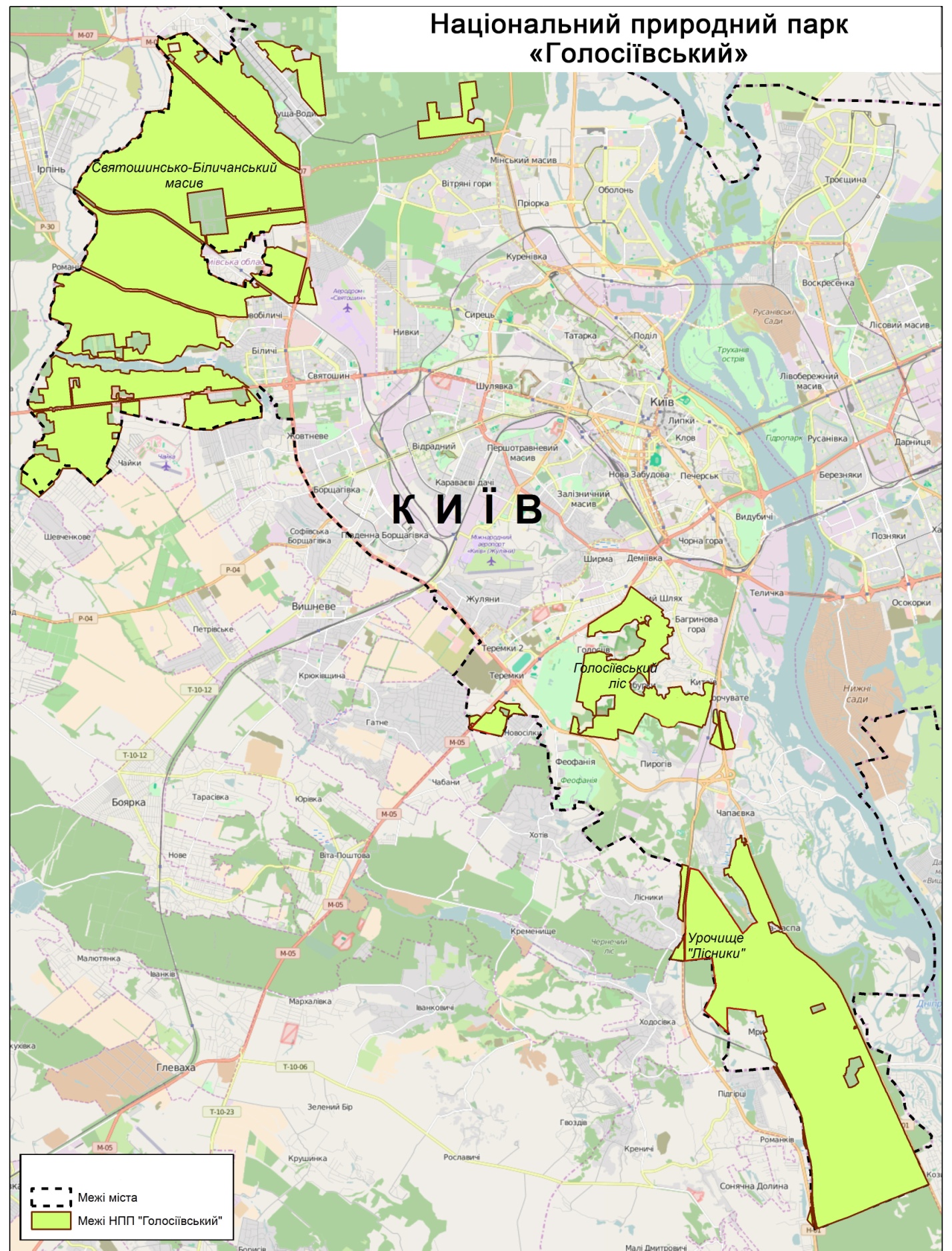 1.1.2. Заінтересовані сторони.Заінтересованими сторонами виступають: органи державного управління у сфері охорони навколишнього природного середовища;наукові та навчальні заклади України (КНУ ім. Тараса Шевченка, НПУ ім. Драгоманова, НУБІП України та ін.);установи НАН України (Інститут ботаніки ім. М.Г. Холодного, Інститут зоології ім. І.І. Шмальгаузена, Інститут гідробіології, Інститут еволюційної екології та ін.);працівники закладів освіти (керівники екологічних гуртків, викладачі МАН України, працівники еколого-натуралістичних центрів), що здійснюють науково-дослідні роботи або проводять екологічні освітньо-виховні заходи;туристичні заклади м. Києва, Київської області та України, які спеціалізуються на проведенні різноманітних екскурсій екологічної спрямованості;землекористувачі: КО «Київзеленбуд» (КП «Лісопаркове господарство «Конча-Заспа», КП «Святошинське лісопаркове господарство»), КП по утриманню зелених насаджень Голосіївського району міста Києва, Інститут зоології імені І.І. Шмальгаузена НАН України, Національний університет біоресурсів і природокористування України та ін.територіальні громади, які знаходяться в зоні діяльності Парку.1.1.3. Форма власності.Відповідно до Указу Президента України від 27.08.2007 № 794 (із змінами) Парк створений на площі  в межах Голосіївського району. Указом Президента України від 01.05.2014 № 446 «Про зміну меж національного природного парку «Голосіївський» територію Парку збільшено на  за рахунок земель КП «Святошинське лісопаркове господарство» без вилучення у землекористувача.Парк перебуває у державній власності та віднесено до сфери управління Міністерства захисту довкілля та природних ресурсів України.1.1.4. Спеціальна адміністрація.Управління Парком здійснюється спеціальною Адміністрацією. До її складу входять відповідні структурні підрозділи згідно з затвердженим штатним розписом. Очолює Адміністрацію директор.1.1.5. Карти, геоінформаційні системи, супутникові та інші зображення.В рамках Проєкту надаються картосхеми меж Парку, природоохоронних відділень, земельних ділянок, що надаються Парку у постійне користування та увійшли до його складу без вилучення у землекористувачів та землевласників; природних ландшафтів, рослинного покриву, місць поширення занесених до Червоної Книги України видів рослин, поширення типів природних середовищ Парку, місць поширення занесених до Червоної книги України видів тварин, місць поширення занесених до Зеленої книги України рослинних угруповань, функціонального зонування території Парку з позначеними на ній межами розташованих на його території інших територій та об’єктів природно-заповідного фонду, розміщення історико-культурних, екологічних освітньо-виховних об’єктів та екологічних стежок і туристичних маршрутів, протипожежного впорядкування території Парку та інженерно-технічних заходів із захисту природних комплексів та об’єктів, проектного плану.При обробці планово-картографічних матеріалів використовуються програми – графічні редактори ArcGIS, Сoreldraw. 1.1.6. Обсяги та характер виконаних проектних та вишукувальних робіт.За період розробки Проєкту виконані такі проектно-вишукувальні роботи:оцінка сучасного стану природних комплексів території Парку;ландшафтний аналіз території з використанням топографічних карт М 1:50000;аналіз впливу промисловості, транспорту, сільського та лісового господарства, існуючого антропогенного навантаження на природне середовище;характеристика лісових земель;соціально-економічна характеристика регіону, склад населення;інвентаризація природних комплексів, біоценозів та біоти Парку.При проведенні вказаних робіт враховуються вимоги наказу Міністерства охорони навколишнього природного середовища України від 06.07.2005 № 245 (у редакції наказу Міністерства екології та природних ресурсів України від 21.08.2014 № 273, зареєстрованого в Міністерстві юстиції України 17.09.2014 за № 1133/25910), яким затверджено Положення про Проєкт організації території національного природного парку, охорони, відтворення та рекреаційного використання його природних комплексів і об`єктів.Інформація про довкілля1.2.1. Відомості про геологію/літологію, геоморфологію/орографію, гідрологію, клімат, ґрунти/субстрати. Парк розташований в правобережній частині м. Києва. Він охоплює північну частину Лісостепу та південну частину лісової зони (Київське Полісся). Згідно з фізико-географічним районуванням Лісостепова частина Парку знаходиться переважно в межах Київської височинної області Дністровсько-Дніпровської лісостепової провінції, по правому берегу Дніпра проходить межа Північно-Придніпровської терасової низовинної області Лівобережно-Дніпровської провінції лісостепової зони. Північна частина НПП знаходиться переважно в області Київського Полісся зони мішаних лісів. Отже, особливістю фізико-географічних умов Парку є наявність перехідних ознак лісостепової природної зони та зони мішаних лісів.   Геологія та літологія. Південна та центральна, лісостепові, частини Парку розміщені на східному схилі Українського кристалічного щита. Кристалічний фундамент залягає в межах 320- і розчленований на окремі блоки, які зазнають повільного підняття близько 1-2 мм/рік. Межі таких блоків – розломи – складені менш щільними породами, крізь які відбувається випромінювання аномально сильних потоків внутрішньої земної енергії.Поверхня Українського кристалічного щита вкрита менш щільними породами, що утворилися в результаті природного руйнування більш щільних порід під впливом різних природних процесів. Осадові породи, що залягають на кристалічному фундаменті, представлені відкладами палеозойського, мезозойського та кайнозойського періодів. Серед палеозойських відкладів найбільш поширеними є пермські, а серед кайнозойських – палеогенові, неогенові та антропогенові відклади.У палеозойський період на території Парку панував суходіл, а на схід простягалися простори давніх морських басейнів. Поверхня кристалічної основи має ухил у бік північного сходу, до Придніпровської низовини, де занурюється на глибину у кілька кілометрів. На дні мілководних морських басейнів зростає потужність осадового покриву, що тривалий час формувався, адже тектонічні опускання земної поверхні зумовлюють проникнення сюди морських акваторій. У межах Парку поширені морські і континентальні відклади, які формувалися протягом мезозойської та кайнозойської ери. Різновікові осадові товщі містять, крім підземних вод, різні корисні копалини, переважно будівельні матеріали – чисті скляні піски, жирні цегельні глини, є буре вугілля, трапляються знахідки бурштину.Пермські, тріасові, юрські та крейдяні відклади залягають нижче базису ерозії. Вище рівня Дніпра залягають в напрямку знизу вгору бучацькі піски, київський мергель, харківські зелені піски, полтавські білі піски, каоліновий пісковик, ряба глина, бура глина, прісноводний суглинок, підморенні піски, морена, водно-льодовикові піски, алювіальні піски та лесові відклади.Рівень київського мергелю визначає нижню межу горизонтів підземних вод, що виходять на поверхню. Знаменита київська глина має цікавий блакитнуватий відтінок, часто її так і називають – «блакитна глина».Це найнижчі із рельєфоутворюючих відкладів Києва. Київська глина над рівнем моря сягає рівня 85-. Бачити її можна у найнижчих частинах схилів – саме там, де з них витікають джерела.За останній четвертинний геологічний період територія зазнавала неодноразового впливу льодовиків. Ритмічний розвиток природних умов, зокрема, клімату, викликав, принаймні, чотириразове значне зледеніння, і маси льоду досягали широти Києва. Поступовий рух льодовикового покриву призводив до появи перед фронтом найпотужнішого (дніпровського) льодовика значних мас уламків гірських порід (від найдрібнішого піску до велетенських брил), а під час танення і деградації льодовика чохол осадових новоутворень, перемиваючись талими водами, вкрив значні території сучасного Києва. Водно-льодовикові піски та супіски відслонюються у ярах поблизу с. Пирогів. Формування строкатості геологічної будови відбувалося в результаті активної геологічної дії дніпровської течії, численних приток Славутича, на міжріччях формувалися пухкі, пористі, палево-жовті глини – леси і лесовидні суглинки, що ставали із часом материнською породою для українського чорнозему.Леси та лесоподібні суглинки відслонюються у верхній частині схилів, по ярах Голосіївського лісу. Потужність лесової товщі складає майже . Зокрема, лесовидні суглинки жовто-палевого кольору характеризуються пилуватою структурою. З давніх часів і до цього часу вони використовуються як сировина для виробництва цегли.Алювіальні та озерно-алювіальні відклади другої та першої надзаплавних терас Дніпра представлені піщаними та піщано-суглинистими відкладами. Перша надзаплавна тераса Дніпра, що простягається від Чапаївки через Кончу-Заспу, Плюти до Українки, складена переважно пісками. Ряд сучасних антропогенових відкладів складають в основному алювіальні піски, глинисті піски, супіски, суглинки заплави Дніпра, Либіді, струмків та балок у заплаві Дніпра. Товща алювію сягає 20-. До сучасних четвертинних відкладів належать також еолові (переважно піски заплав і перших надзаплавних терас), елювіальні, делювіальні, пролювіальні (конуси виносів ярів), зсувні та техногенні ґрунти.Геологічні особливості Святошинсько-Біличанського масиву визначаються його положенням в межах середньодніпровського схилу Українського щита. Геологічні особливості визначаються положенням території в південній частині Київського Полісся. Тут кристалічний фундамент полого занурюється на схід - північний схід до долини Дніпра на глибину 300-350 м. На ньому залягають морські осадові відклади юрського, крейдового та палеогенового періодів, континентальні утворення неогену та антропогену. Над місцевими базисами ерозії залягають лише палеогенові (частково) та неогенові відклади. Серед поверхневих відкладів тут зустрічаються відклади київської свити та більш молоді утворення.Сучасні тектонічні рухи в межах Святошинсько-Біличанського масиву характеризуються переважаючими підняттями зі значеннями, відповідними для південної частини Нижньоприпятської низинної пластово-денудаційної рівнини – 0-2 мм/рік. Це свідчить про слабкий прояв новітніх тектонічних рухів та пологих деформацій на осадових породах зануреного щита.Вся поверхня Святошинсько-Біличанського масиву є акумулятивною рівниною, в межах якої потужність антропогенових відкладів сягає в середньому 15-20 м, а по долинах річок – понад 20,0 м. Лесові острівці, характерні в цілому для поверхні Київського Полісся, тут відсутні. Геоморфологія та орографія. На загальні риси рельєфу впливає розташування Парку між Поліською низовиною на півночі, Придніпровською низовиною на південному сході, а також Придніпровською височиною.Центральна, південна та південно-західна частини Києва розташовані у межах Придніпровської пластової височини (170-), слабкопохиленої до заходу, поверхня якої складається з порід лесової формації. Найвищі позначки до 190-. Вододільні масиви являють собою незначні за площею ізольовані останці рівнини. Із віддаленням від Дніпра до заходу розчленування поверхні зменшується, збільшується площа плоских слабкорозчленованих ділянок рівнин. Найбільш підвищені ділянки масиву Голосіївський контурно відповідають підвищеним тектонічним структурам  Лисогірсько-Корчуватському та Пирогівському підняттям і мають абсолютні відмітки до 185-.Центральна частина Парку знаходиться переважно в межах Придніпровської височини й охоплює лесову рівнину, розчленовану на окремі ланцюги височин. Ці височини розчленовані мережею долин та балок. Переважаючим типом морфоструктури придолинних схилів є ерозійно-акумулятивний тип. Внаслідок ерозійних процесів у багатьох місцях виходять на поверхню водоносні горизонти, що пов'язані з бурими та строкатими глинами. Дренованими є також води нижньої частини товщ пісків харківського ярусу. Підземні води із харківських пісків «просочуються» у вигляді джерел на схилі долини р. Дніпро, особливо там, де вони порізані ярами та балками. Часто – це єдиний «постачальник» води для балок (Голосіївська).Перша надзаплавна (піщана) тераса (борова тераса) р. Дніпро, що займає південну частину Парку, простягається від Чапаївки і далі на південь через Кончу-Заспу. Вона піднімається над заплавою на висоту 6-. ЇЇ ширина складає 2-, а місцями  4-. Поверхня тераси пологогорбиста, місцями бугриста. Дуже поширеним елементом рельєфу є піщані горби, гриви та дюни, які чергуються з котловинами видування та давніми долинами. Корінні схили Дніпра круто піднімаються над першою надзаплавною терасою в районі Пирогово і далі на південь на висоту 60-. У районі Чапаіївки заболочена заплава р. Віта змикається із заплавою Дніпра. Яружно-балкові форми розвинуті в районі урочища Голосіїв, але, внаслідок значної залісеності цих територій, вони не прогресують (за виключенням окремих ділянок під впливом антропогенних факторів). Наявність значної кількості геоморфологічних форм з критичними ухилами поверхні у поєднанні з особливостями їх геологічної будови зумовлює зсувні процеси. Зсуви розвивалися переважно вздовж правих схилів долин невеликих приток Дніпра, а також на схилах геоморфологічних утворень ерозійного походження.Геоморфологічна будова Святошинсько-Біличанського масиву (північної частини Парку) цілком відповідає формам рельєфу, властивим для південної частини Поліської низовини. Поверхня акумулятивної рівнини є окремим гіпсометричним рівнем з переважаючими абсолютними висотами 150-170 м н.р.м. в східній частині масиву та 132-140 м н.р.м. – у західній, прилеглій до долини р. Ірпінь. Тут переважають моренно-льодовикові та озерно-льодовикові рівнини, складені піщаними відкладами різних типів – алювіальними, флювіогляціальними. Ними сформовані зандрові, моренно-зандрові і долинно-зандрові рівнини. У західній частині територію НПП займають надзаплавні давньоалювіальні борові тераси річки Ірпінь. Геоморфологія річкових долин вирізняється меншим їх врізом та більшою шириною долин порівняно з річковими долинами Житомирського Полісся. Тут гідрографічна мережа досить густа і визначається переважно історією геоморфологічного розвитку. Напрям стоку річок Горенка, Любка, Нивка не відповідає корінній геологічній структурі: похил корінного фундаменту відбувається з заходу на північний схід, а напрям течії – зі сходу на захід, до р. Ірпінь. У складі головних річок (Ірпінь) виражені переважно дві надзаплавні тераси, складені інтенсивно перевіяним до глибини 2-3 м піском. На їх поверхні в результаті вітрової переробки утворені еолові форми рельєфу – різні за своєю формою піщані пасма та пагорби. З поверхні вони складені дрібно- та середньозернистими кварцовими пісками світло-жовтого та світло-сірого кольорів. Крім терас річкових долин, еолові форми рельєфу поширені та межиріччях, де розвинені водно-льодовикові форми рельєфу. Про водне їх походження свідчить внутрішня будова з елементами залягання піску усередині пасом і пагорбів. Утворення еолових форм рельєфу відбувалося після дніпровської льодовикової епохи і пізніше. Особливо сприятливими для їх утворення були умови московського та валдайського перигляціалів. На теперішній час поверхня пасом і пагорбів закріплена деревно-чагарниковою рослинністю і процеси вітрового розвіювання тут не проявляються.Рівнинність поверхні, незначні похили і слабка розчленованість у сукупності з високим рівнем ґрунтових вод спричинюють у понижених місцях прояв процесів заболочування. Так, у пониженій ділянці річкової долини р. Ірпінь біля впадіння у неї р. Любка сформувалося Романівське болото, в інших частинах долини також проявляються процеси заболочування. З заболочуванням пов'язаний процес формування певного хімічного складу поверхневих вод, розвиток болотяних рослинних угруповань і навіть формування нанорельєфу. Гідрологія. Гідрографічна сітка території Парку включає в себе річку Віта, струмки Китаївський, Голосіївський (Дідорівський), Горіхуватський із каскадами ставків, озеро Шапарня, а також річки басейну Ірпеня в північній частині парку – Нивка, Любка, Горенка з притокую Котурка.Територія дренується численними тимчасовими водотоками, що мають активну течію лише під час сніготанення та літньо-осінніх зливових дощів. Визначальний водорегулюючий вплив має р. Дніпро. Характерною рисою Дніпра у районі, що прилягає до Парку, є мандрування його русла в широкій заплаві з притаманною цій ділянці добре розвиненою заплавною багаторукавністю.Частина Парку знаходиться у басейні р. Віта. Початок цей водотік бере за  на північний захід від с. Підгірці і впадає у Дніпро у районі с. Чапаєвка. Загальне падіння Віти є найменшим серед усіх малих водотоків Києва і становить лише . Це пояснюються тим, що річка протікає у низькій заплаві Дніпра і, враховуючи її положення при високих водопіллях (1958, 1970 р.р.), у ній може спостерігатися навіть протитечія. Довжина Віти становить , її ширина коливається від 5 до , а глибина становить від  біля витоку до  у середній і нижній ділянках річки, швидкість течії незначна протягом року (унаслідок малих ухилів) і коливається від 0,01-0,1 в межень до 0,3-0,4 м/с під час водопілля. Дещо інша картина щодо швидкісного режиму спостерігається на притоках Віти. Через значні ухили (усі притоки стікають із Київського плато і мають падіння 9,2-) швидкість течії у межень на них дещо більша, ніж на головній, а під час водопілля вона може зростати до 0,8 м/с. Долина річки захоплює північну частину лісових масивів урочища Лісники. Рівень ґрунтових вод на території, що дренуються річкою, коливається в межах 5-. У південно-західній частині Парку спостерігається вихід ґрунтових вод на поверхню. Гідрологічні особливості Святошинсько-Біличанського ПНДВ визначаються належністю до водозбору правого берега р. Ірпінь. Територія цього масиву дренується правими її притоками – Любка, Нивка, які впадають в р. Ірпінь, та Котурка (притока Горенки). У 60-70 рр. XX ст. на цих річках були створені каскади ставків.Річка Нивка бере свій початок поблизу селища Вишневе і є притокою Ірпеня. Довжина – 19,7 км, площа водозбору 94 км2. Басейн Нивки характеризується найбільшим серед річок Києва показником озерності – 2,2 %. На деяких ділянках русло річки повністю заростає, а швидкість течії дуже незначна. Це пояснюється значною зарегульованістю Нивки. В маловодні роки деякі ділянки можуть пересихати до 60 днів на рік. Нивка ділить територію НПП «Голосіївський» в межах Святошинсько-Біличанського масиву каскадом ставків, більша частина з яких використовується рибгоспом. Найбільший ставок каскаду примикає до житлового масиву і використовується як рекреаційна зона.Інша річка, що впадає у Ірпінь – Горенка. Її витік знаходиться неподалік від озера Синього на Виноградарі. Довжина дорівнює 12,0 км, площа водозбору – 56,0 км. Горенка тече в межах Пуща-Водицького лісництва Святошинського ЛПГ. Русло цієї річки вважається найбільш природним в межах Києва. Вона майже не зазнала впливу господарської діяльності. Слабка зарегульованість стоку та досить значний похил (200 м/км) обумовлюють ще одну особливість річки – вона має найшвидшу в межах Києва течію, яка під час водопілля може досягати 2,2 – 2,5 м/с. Горенка має невелику притоку – Котурку. Її довжина – лише близько 6 км, а ширина русла – 2 м. Ця річка відома каскадом ставків (Міський Став, Горащиха, Двірець, Карачун). Більшість з них виконують рекреаційні функції, пляж вважається одними з найкращих у Києві. Річка тече майже по кордону Київського лісництва Святошинського ЛПГ з південного заходу від Пуща-Водиці.Ще одна річка, що тече землями Святошинсько-Біличанського масиву Парку (межі Святошинського та Київського лісництв Святошинського ЛПГ) і впадає в Ірпінь – Любка (рис. 1.2.1.). Її довжина близько 9 км, більша частина течії є заболоченою і має природний характер. Лише біля селища Коцюбинське створена система ставків. В заплаві цієї зовсім невеликої річки створено одразу два об’єкти природно-заповідного фонду – ботанічна пам’ятка природи загальнодержавного значення «Романівське болото» та загальнозоологічний заказник місцевого значення «Річка Любка».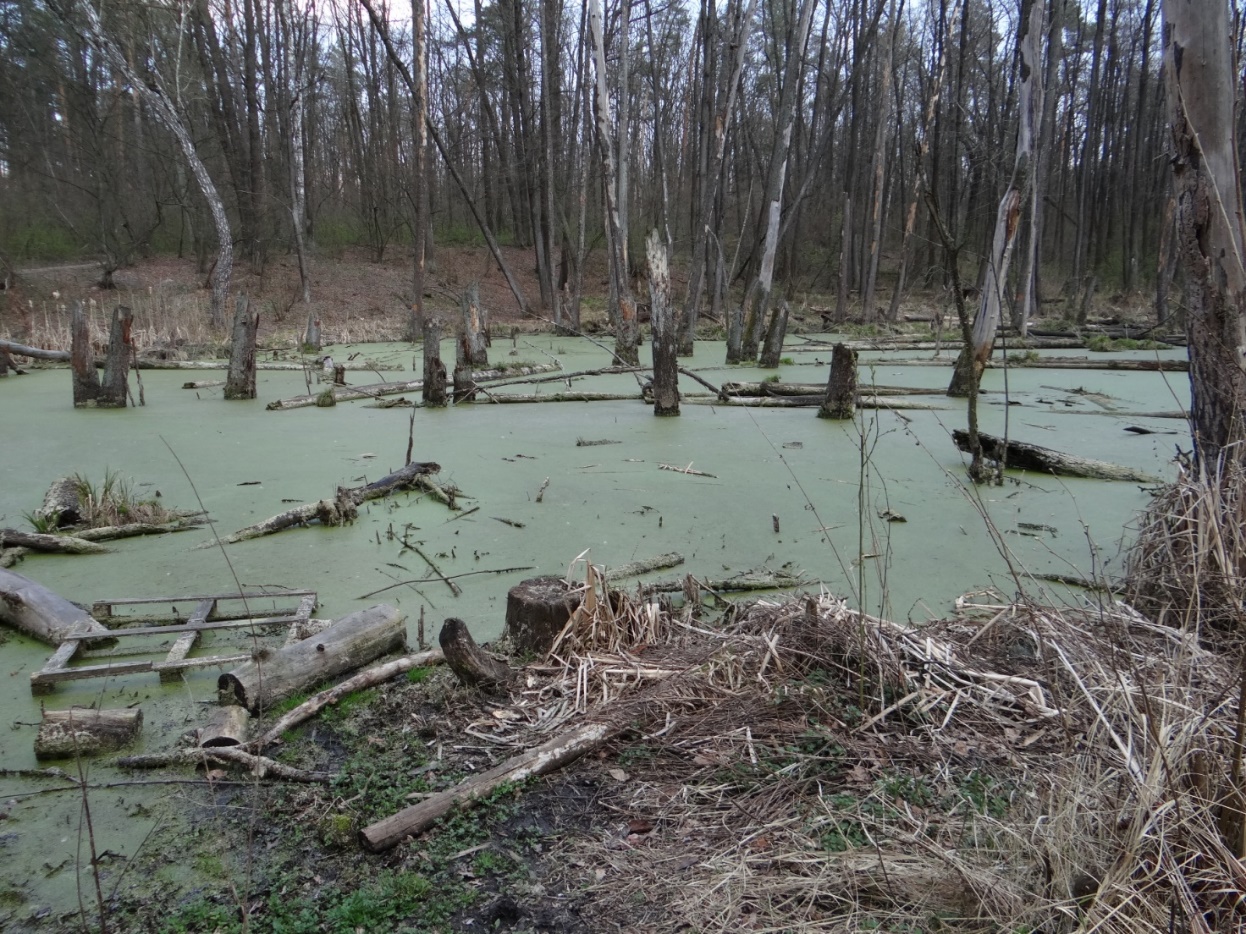 Рис. 1.2.1. Болото на р. ЛюбкаКлімат. Парк розташований в області помірно-континентального клімату. Погода у зимовий період визначається сибірським антициклоном (превалюють холодні і сухі вітри південно-східних та східних напрямків), а влітку  Азорським максимумом (переважають вітри північно-західні та західні з насиченим вологою повітрям). Одним з найважливіших кліматоутворюючих факторів є сонячна радіація. Її дія визначається кількістю калорій, яку одержує одиниця поверхні за одиницю часу (кал або ккал/см2 за хвилину). Сезонний, місячний та денний розподіл сонячної радіації характеризується значною нерівномірністю. Так при сумарному річному значенні сонячної радіації 100 ккал/см2, добові суми влітку досягають 800 кал/см2, а взимку лише 50 кал/см2. У літні місяці сума розсіяної радіації досягає 9 ккал/см2, в окремі дні – тільки 0,5 ккал/см2. Бувають хмарні зимові дні, коли кожний квадратний сантиметр горизонтальної поверхні одержує у вигляді короткохвильової видимої сумарної радіації (суми прямої і розсіяної) усього 8 кал. Влітку можуть спостерігатись дні, коли ця сума у сто разів більша (до 765 кал/ см2 день). Це пояснюється тим, що літні дні удвічі довші (17 годин) від зимових, та й висота Сонця опівдні у червні велика – понад 60 градусів (у грудні вона усього 16-170С).Сумарна річна кількість годин сонячного сяяння складає по Парку 1700 годин. Максимуми спостерігаються у липні (260 годин), а у грудні цей показник складає лише 28 годин. За багаторічними спостереженнями (метеостанція «Київ») середньорічна температура становить +7,2ºС Середньорічне значення температури найтеплішого місяця  липня складає +19,5ºС, а найхолоднішого місяця  січня -5,8°С. Коливання середніх липневих температур незначне (від +17,5º до +23ºС), а середньорічних температур січня  навпаки дуже значне (від -0,2º до -14,5ºС).Абсолютний температурний максимум по Парку складає +40ºС, абсолютний мінімум -34°С.Середні добові температури повітря у Києві понад 5С спостерігаються в середньому з 05.04 по 28.10. Середні добові температури понад 10°С трапляються з 25.04 по 05.10, а понад 15°С  з 15.05 по 07. 09 (інколи з 16.04 по 03.10); це найтепліша пора року. За середньорічною кількістю опадів () Парк відноситься до територій достатнього зволоження. У віковому ході опадів їх середні річні значення коливаються в межах 400-. Сезонний максимум опадів припадає на літній період, а мінімум на зиму Середня кількість днів з опадами складає  160. Середня тривалість снігового покриву в районі Парку становить 105 днів. Коливання цього показника дуже значне  40-160 днів.Мікроклімат Парку пов'язаний як з його природними особливостями, так і з розташуванням у межах мегаполісу. Зокрема, встановлені суттєві розходження у добовому ході температур у місцях суцільної забудови та неурбанізованих урочищах. У міських кварталах температура вдень при ясній погоді на 2-3°С вище, аніж в урочищах, а у вечірні години ця різниця може складати 6-8°С; взимку ці розходження зменшуються. Для клімату території типовими є різкі зміни погоди і пов’язані з ними надзвичайні метеорологічні явища. Зливи, характерні для теплого сезону, інколи бувають буквально катастрофічними (1839, 1848, 1865, 1905, 1931, 1932, 1936, 1946, 1955, 1962 рр. і пізніші).Великої шкоди завдають інколи й ураганні вітри, що пошкоджують дерева, бувають і посухи, шкідливі для рослинності, в окремі роки рослини зазнають втрат через жорстокі морози, а іноді – через відлиги серед зими.Ґрунти. Ґрунтовий покрив на території Парку досить строкатий.На території Парку немає значних відмін у стані чинників ґрунтоутворення, спричинених кліматичними причинами. Проте, для ґрунтоутворення є важливими характер осадових порід, що складають поверхню, рельєф поверхні, характер рослинності.Близьке розташування території Парку до межі трьох природних регіонів – Поліської низовини (переважання давніх водно-льодовикових пісків, перемитих талими водами зледенінь), окраїни Придніпровської височини (поширення з поверхні пухких суглинків – лесів) та Придніпровської низовини (вона успадкована тут широкою долиною Дніпра, складеною із поверхні переважно річковими пісками, суглинками та глинами) – зумовило існування трьох груп ґрунтового покриву з багатьма їхніми відмінами. На більшій частині території Парку ґрунти сформувалися в умовах позитивного балансу вологи на лесових та лесоподібних суглинках, що містять значну кількість карбонатного кальцію, а також  на піщаних борових терасах.Дерново-підзолисті ґрунти поширені під сосновими і сосново-дубовими лісами в південній частині Парку (Конча-Заспівське та Дачне лісництва) на першій надзаплавній терасі Дніпра та у північній, Святошинсько-Біличанській, частині. На піщаних горбах зустрічаються приховано-підзолисті ґрунти.У Голосіївському лісі, на підвищених ділянках плато та у верхніх частинах схилів балок на лесових відкладах під пологом дубово-грабових лісів переважають сірі лісові та світло-сірі лісові ґрунти. Перші покривають вододільні простори. Ці ґрунти містять незначну кількість гумусу (1,5-2,5 %), глибина гумусного горизонту не перевищує 32-, добре виражений ілювіальний горизонт, глибоке залягання лінії скипання (130-), мають кислу реакцію, невеликі запаси поживних речовин. Світло-сірі лісові ґрунти формувалися у місцях з слабо розвинутим трав'яним покривом. Вони характеризуються меншою потужністю гумусового горизонту (20-), наявністю суцільного елювіального шару, великою щільністю ілювіального горизонту. У заплавах річок та струмків поширені дернові ґрунти, а також зустрічаються лучні. Дернові ґрунти переважають на прируслових частинах заплав, лучні - на центральних та, частково, притерасних. Механічний склад дернових ґрунтів є переважно піщаним і глинисто-піщаним, вміст гумусу - 1-3 %. Лучні ґрунти сформовані на суглинковій основі і за вмістом гумусу (3-6 %) перевищують дернові.Лучно-чорноземні ґрунти зустрічаються в озероподібних зниженнях. Ці ґрунти вирізняються значним вмістом гумусу (3-6 %).1.2.2. Біогеографічний контекст.Згідно з біогеографічним районуванням України територія Парку розташована у двох зонах. Північна частина Парку знаходиться у Київсько-Поліському районі Правобережнополіського округу Прибалтійсько-Білоруської провінції Неморально-лісової зони. Південна частина Парку перебуває у Верхньороському районі Середньобузько-Придніпровському окрузі Східно-Субсередземноморської провінції Лісостепової підзони Неморально-лісової зони (Удра, 1997).Територія Парку знаходиться на межі Правобережного Полісся та Лісостепу. Вона характеризується поширенням цінних старовікових дубово-соснових, грабово-дубових та соснових (вкл. культури) лісів, в меншій мірі лук, боліт та малих водотоків. 1.2.3. Флора та рослинність.1.2.3.1. Видове і ценотичне різноманіття та його збереження.Видове різноманіття. За флористичним районуванням України (Заверуха, 1985) територія Парку розташована у Правобережнодніпровському та Лівобережнодніпровському округах Дніпровсько-Середньоруської підпровінції Східноєвропейської провінції Європейської області.За матеріалами Літописів природи Парку, оригінальними даними науковців Парку, а також літературними і гербарними матеріалами складений анотований список флори вищих судинних рослин, який нині включає 764 види (Додаток 8), в т. ч. в урочищі Теремки – 299 видів, в ур. Бичок – 212, в Голосіївському лісі – 515, в південній частині Парку – 547, у Святошинсько-Біличанському відділенні – 532 види. Культурних рослин без природного відновлення обліковано 160 видів. Альгофлора Парку. Аналіз літературних відомостей з урахуванням сучасних таксономічних змін показав, що у водоймах Парку було виявлено 318 видів (327 внутр. таксони) водоростей з 9 відділів, що представлені 163 родами, 77 родинами, 39 порядками, 19 класами (Додаток 7). У систематичному відношенні виявлене різноманіття водоростей розподілене так: Cyanoprocaryota – 27 видів (28 вн. такс.), Euglenophyta – 27 (29 вн. такс.), Chrysophyta – 6 видів (6 вн. такс.), Xanthophyta – 9 видів (9 вн. такс.), Bacillariophyta – 109 видів (110 вн. такс.), Dinophyta – 11 видів (12 вн. такс.), Cryptophyta – 5 видів (5 вн. такс.), Chlorophyta – 109 видів (113 вн. такс.),  Сharophyta – 15 видів (15 вн. такс.).Основу видового альгорізноманіття формують представники відділів Сhlorophyta (34, 35%) та Bacillariophyta (33,63%), які об’єднують 67,98% загального видового багатства водоростей Парку, третю позицію займають представники відділів Euglenophyta (8,86%) та Cyanoprokaryota (8,56%). Значна частка у формуваннні видого різноманіття евгленових водоростей може свідчити про підвищений рівень трофності водойм та значні концентрації неорганічних сполук азоту.Провідну роль на території Парку відіграють роди Navicula Bory (18 видів), Desmodesmus (Chodat) S.S.An, T.Friedl et E.Hegew. (13), Pinnularia Ehrenb. (8), Trachelomonas Ehrenb. (7), Dolichospermum (Ralfs ex Bornet & Flahault) P.Wacklin, L.Hoffmann et J.Komárek (6), Euglena Ehrenb. (6), Monoraphidium Kom.-Legner. (6), Nitzschia Hassall (6), Oocystis Nägeli ex A.Braun (5),  Ulnaria (Kütz.) Compère (5). Розподіл видового багатства водоростей у різних водоймах на території Парку також не є рівномірним, і має ряд особливостей, що спричинені різними екологічними та фізико-хімічними умовами. Особливо цінним різноманіттям відзначається оз. Шапарня заказника «Лісники». Саму тут свого значного розвитку набувають харові водорості. У озері наявні місцезнаходження Chara contraria A. Braun ex Kütz., Chara globularis Thuill., Chara intermedia A. Braun in A. Braun, Rabenh. et Stitzenb., а також Nipteliopsis obtusa (Desv. in Loisel.) J. Groves – виду занесеного до Червоної книги України та рідкісного для світової флори – Lychnothamnus barbatus (Meyen) Leonh. (Борисова, Царенко, Паламар-Мордвинцева, Ліліцька, 2010; Борисова, Паламар-Мордвинцева, Царенко, 2016).Мікобіота Парку. На основі зібраних матеріалів складено анотований список, який налічує 101 вид грибів та грибоподібних організмів, що належать до 82 родів, 42 родин, 19 порядків, 7 класів та трьох відділів (Додаток 7).Сучасні видові назви подані у відповідності до номенклатурної бази даних «Index Fungorum» (The CABI..., 2008; http://www.indexfungorum.org/Names.asp). До домінуючих на території Парку у різні періоди року належать Hypholoma fasciculare (Huds.) P. Kumm., Coprinellus micaceus (Bull.) Vilgalys, Hopple & Jacq. Johnson, Armillaria mellea (Vahl) P. Kumm., Macrolepiota procera (Scop.) Singer, Echinoderma asperum (Pers.) Bon, Pleurotus ostreatus (Jacq.) P. Kumm., Mycena inclinata (Fr.) Quél., Hymenochaete rubiginosa (Dicks.) Lév., Piptoporus betulinus (Bull.) P. Karst. (рис. 1.2.2).Серед рідкісних видів варто відмітити знахідку Trichophaea hemisphaerioides (Mouton) Graddon, що раніше було зареєстровано лише в Українських Карпатах, а також Ascobolus carbonarius P. Karst., Iodophanus carneus (Pers.) Korf та Sphaerosporella brunnea (Alb. & Schwein.) Svrcek & Kubicka, які характеризуються незначною кількістю місцезростань в межах одного-двох регіонів України.Вперше для території України було зареєстровано три види оперкулятних дискоміцетів з родини Pyronemataceae – Octospora affinis Benkert & L.G. Krieglst., Pseudombrophila merdaria (Fr.) Brumm. та Tricharina praecox (P. Karst.) Dennis.Бріофлора Парку. З урахуванням відомостей з наукової літератури, оригінальних і гербарних (KW-B) даних для Парку встановлено 176 видів мохоподібних (Додаток 8) із 87 родів, 48 родин, 19 порядків, 6 класів двох відділів – печіночників і мохів. В уроч. Теремки зареєстровано 31 вид, в уроч. Бичок – 42 види, в Голосіївському лісі – 108 видів, в південній частині Парку – 110 видів, у Святошинсько-Біличанському масиві – 85 видів.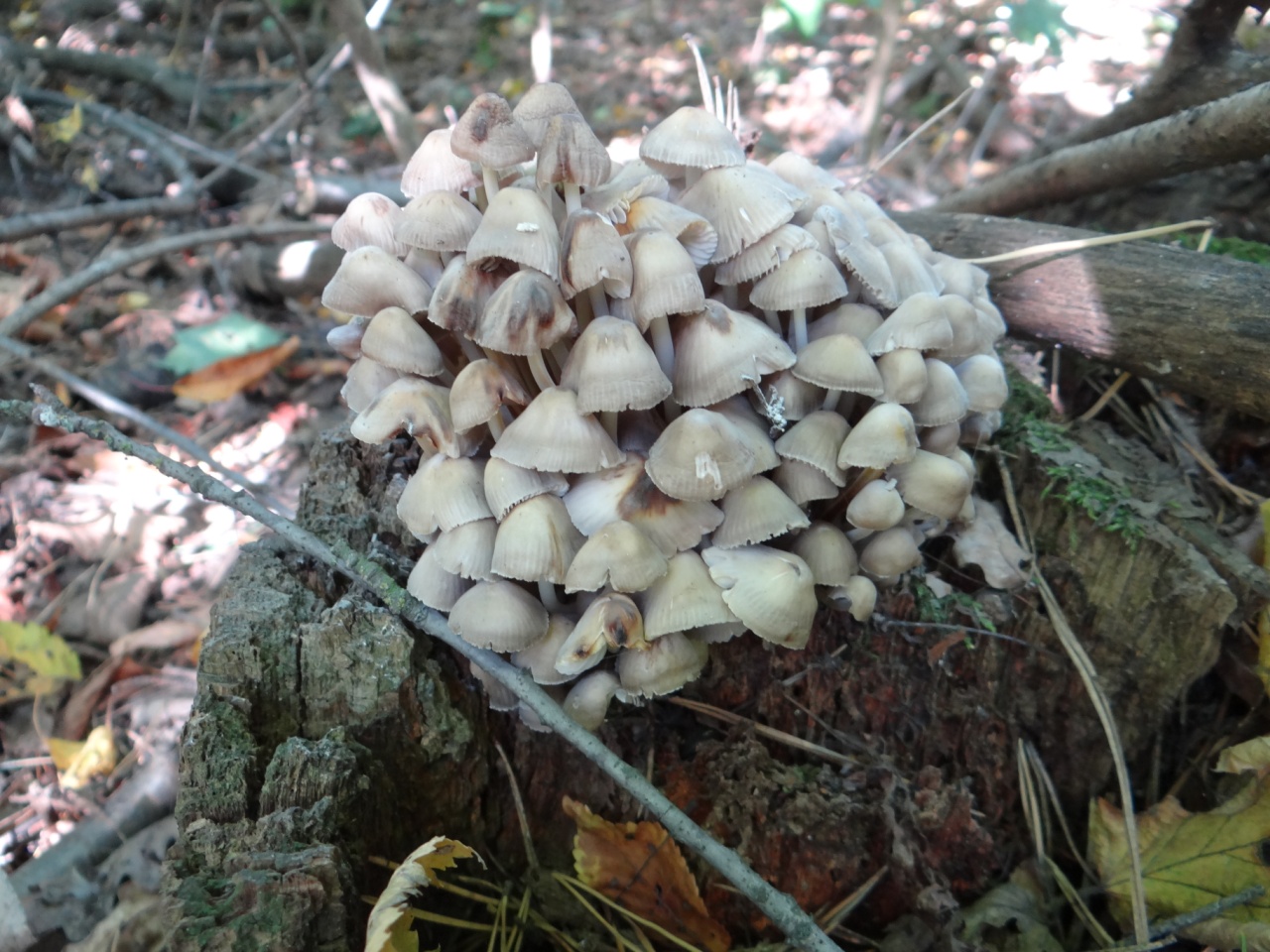 Рис. 1.2.2. Типовий представник мікофлори Парку – Mycena inclinata (Fr.) Quél.Ліхенобіота Парку. Під час роботи на території Парку досліджено ліхенобіоту основних лісових масивів та окремих паркових територій («парк ім. М. Рильського»). На основі зібраних матеріалів та аналізу відомостей ліхенологічного гербарію Інституту ботаніки імені М.Г. Холодного НАН України (KW-L) встановлено різноманіття ліхенофлори, яке включає 152 види лишайників, що належать до 75 родів, 35 родин, 16 порядків відділу Ascomycota, та 3 види ліхенофільних грибів — Athelia arachnoidea, Clypeococcum hypocenomycis і Xanthoriicola physciae (Додаток 7). Найбільша видова різноманітність відзначена у родинах Parmeliaceae (20 видів, або 14 %), Lecanoraceae (19; 13 %), Ramalinaceae (17; 12 %), Physciaceae (15; 10 %), Cladoniaceae (14; 9 %) та Coniocybaceae (6; 4%). Шість провідних родин об'єднують 91 вид лишайників, тобто 63,2 % їх загальної кількості. Решта родин характеризується незначною родовою та видовою насиченістю. Серед знайдених видів домінують епіфітні лишайники (123; 80,9 % від загальної кількості), що зростають на корі дерев та мертвій деревині. На ґрунті виявлено 18 видів лишайників, переважно з роду Cladonia, та 8 видів – на штучних кам’янистих субстартах. На території Парку зростає значна кількітсь рідкісних видів лишайників чи таких, що занесені до Червоних списків багатьох європейських країн, наприклад Agonimia allobata, Anisomeridium biforme, Bacidia pycnidiata, B. rosella, B. rubella, Bactrospora dryina, Biatora epixanthoides, Chaenotheca phaeocephala, Eopyrenula leucoplaca, Phaeophyscia ciliata, Thelenella pertusariella, Verrucaria viridigrana та ін.Розподіл представників фіто- та мікобіоти за систематичними групами наведено у таблиці 1.2.1. У Додатку 8 наведено анотовані списки грибів, лишайників та ліхенофільних грибів, водоростей, мохів та судинних рослин Парку.Таблиця 1.2.1.Кількість видів рослин та грибів у флорі Парку Ценотичне різноманіття території Парку.Згідно з геоботанічним районуванням України, Парк знаходиться на межі між Лісовою та Лісостеповою зонами (областями). Північна частина Парку лежить у Київському правобережному окрузі грабово-дубових, дубових, дубово-соснових лісів, заплавних луків та евтрофних боліт Поліської підпровінції хвойно-широколистяних лісів, Східноєвропейської провінції хвойно-широколистяних та широколистяних лісів, Європейської широколистянолісової області. Південна частина Парку лежить у Північному правобережно-придніпровському окрузі грабово-дубових, дубових лісів, остепнених луків та лучних степів Української лісостепової підпровінції, Східноєвропейської лісостепової провінції дубових лісів, остепнених луків та лучних степів Лісостепової під області Євразійської степової області.Враховуючи зональне розташування території Парку та виходячи з того, що південна частина розміщується у північній смузі лісостепової зони, а північна – в південній смузі лісової зони (Київське Полісся), ценотичне різноманіття при наявності спільних рис в кожній із цих частин має свої особливості. В південній частині Парку (в межах Голосіївського району) переважає лісова рослинність. За даними лісового впорядкування вона займає  (93,4 % території). Більше половини території () займають соснові ліси, які поширені переважно в південній частині цієї території. На другому місці за площею – дубові ліси (дуба звичайного, ), поширені переважно в північній частині цієї території, найбільша площа – в Голосіївському лісі. Далі йдуть чорновільхові (, переважно в заказнику «Лісники»), грабові (, переважно в Голосіївському лісі), ясенові (), чорнотополеві (), березові (), липові (), вербові ().Лісостепова частина Парку. Лісова рослинність цієї частини Парку займає понад 93,4% території Парку, що створює унікальні флористичні ценокомплеки з багатим біорізноманіттям у межах Київського мегаполісу. Зважаючи на своєрідність та неоднакова збереженість лісових біогеоценозів у межах Парку, дослідження їх стану та з’ясування динаміки є актуальними завданнями сучасних досліджень.В соснових лісах південної лісостепової частини Парку типовими домінантами трав’яного ярусу є куничник наземний (Calamagrostis epigeios), куничник тростиновий (Calamagrostis arundinacea), конвалія травнева (Convallaria majalis), орляк (Pteridium aquilinum), купина пахуча (Polygonatum odoratum), костяниця (Rubus saxatilis). Краще збереженими є соснові ліси, які входять до складу ботанічного заказника загальнодержавного значення «Лісники», але вони не займають тут значних площ. Характерним для соснових лісів цього масиву є наявність остепнених соснових лісів. Західна частина заказника зайнята в основному листяними лісами.У вологіших умовах формуються ліси, деревостан яких сформований переважно ясеном, грабом і дубом (рис. 1.2.3). Саме ці ліси за характером природних комплексів та наявного фіторізноманіття є унікальними, тут знаходяться значні за площею дубово-ясеневі ліси, домінантом в яких виступає пізньовесняний ефемероїд – цибуля ведмежа Allium ursinum. Ці угруповання занесені до Зеленої книги України (2009).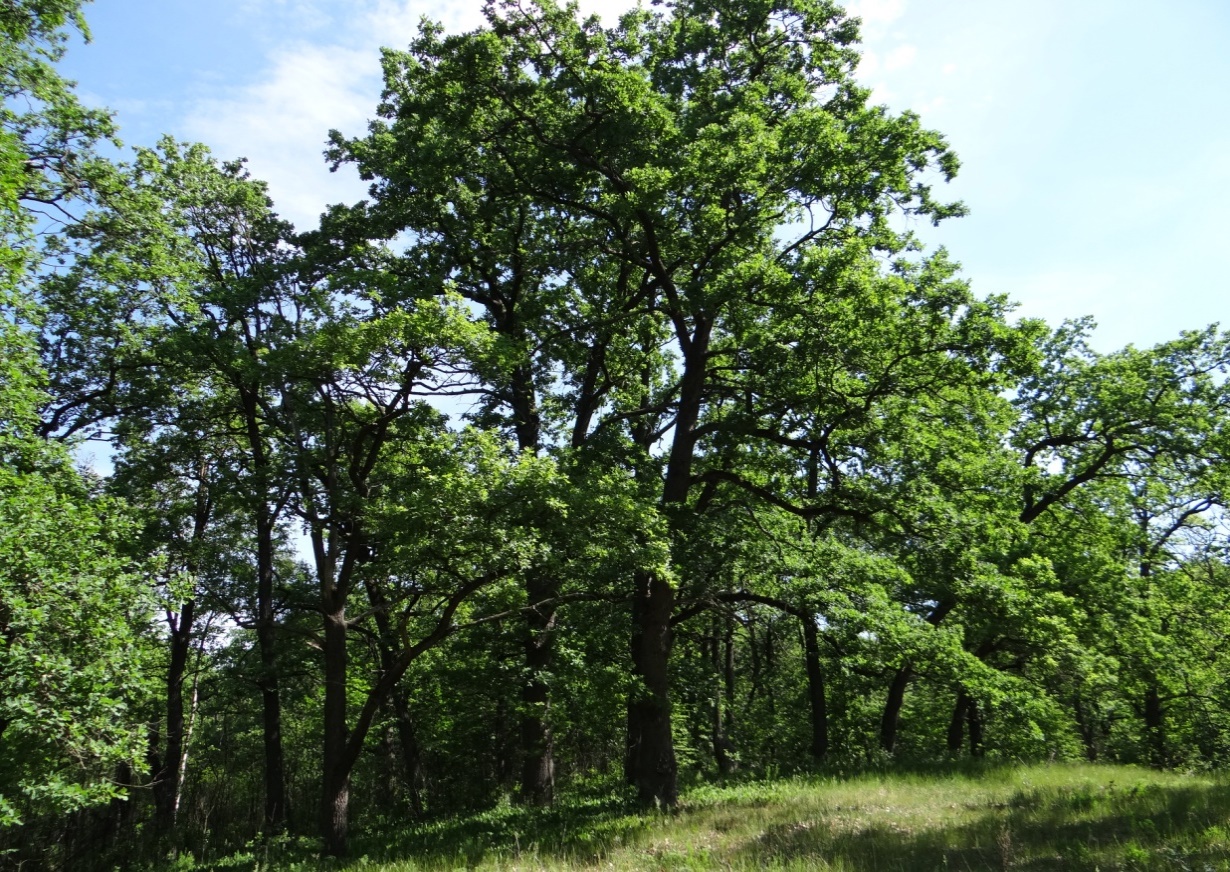 Рис. 1.2.3. Фрагмент дубового лісу в уроч. «Лісники»Найбільшу площу на перезволожених територіях займають вільхові ліси. У деревостані, як правило, є домішка ясена і в’яза граболистого. Найпоширенішим домінантом у заболочених вільхових лісах є осока побережна (Carex riparia). Слід відмітити, що таке поєднання лісової рослинності в цій частині є унікальним. В зв’язку з цим у 2014 році підготовлена інформація (і внесена до міжнародної бази даних) про важливу ботанічну територію «Конча-Заспівський ліс» для охорони біотопів з резолюції 4 Бернської конвенції – сарматські остепнені соснові ліси та ясенево-вільхові ліси. Характерними є дубові та дубово-грабові ліси, які зосереджені в основному в Голосіївському лісі, парку ім. М. Рильського та Теремках. В Голосіївському лісі спостерігається експансія граба, характерною є значна участь черешні. Найбільшу роль в деревостані черешня відіграє в урочищі Теремки. Заплавна діброва представлена лише в урочищі Бичок.Прибережно-водна та водна рослинність не займає в лісостеповій частині Парку великих площ. Специфіка її формування, а також флористична і ценотична різноманітність пов’язана із специфікою водойм на території Парку. Водойми тут мають локальне розміщення в північній частині на території урочища Голосіївський ліс і в південній частині на північному заході, де протікає р. Віта ( притока Дніпра).Водойми розділяються на два типи – природно-штучні і природні. Перший тип водойм характерний для Голосіївського лісу, в якому переважає погорбований рельєф, перерізаний вузькими долинами балок. Днищами балок протікають водотоки, які розділяються плакорними ділянками. На водотоках Голосіївського лісу були споруджені монахами Києво-Печерської лаври каскади ставків для розведення риби.Водна рослинність на Голосіївських водотоках є характерною для Голосіївського масиву. Кожний водотік має свої особливості у розміщенні і складі водних макрофітів. В цілому, при конкретних відмінностях, водна рослинність Голосіївських водотоків має ряд загальних закономірностей і характеризується значним різноманіттям. Найбільше поширення водні макрофіти мають у водоймах із найменшими антропогенними навантаженнями. На особливості формування водної і прибережно-водної рослинності водотоків яружно-балкової системи впливають також вузькі долини, практично без заплав, а також круті заліснені схили, які місцями прилягають безпосередньо до русла. Смуги прибережно-водної рослинності при цих водотоках вузькі, місцями практично не виявлені. Інший характер розподілу водна та прибережно-водна рослинність має у Лісниківській частині Парку. На формування цих типів впливає вирівняний рельєф території, місцями широка заплава р. Віти, а також наявність тут досить великого, у плескатих берегах, озера Шапарня, яке оточене переважно вільховим лісом. Значна частина озера заросла очеретом. (Phragmites australis). Трапляються ценози латаття білого (Nymphaea alba) та сніжнобілого (N.candida). Наявні тут і угруповання сальвінії плаваючої (Salvinia natans). Всі указані угруповання занесені до Зеленої книги України.Болотна рослинність в цілому в лісостеповій частині Парку не займає значних площ, але відіграє важливу роль у збереженні болотної рослинності і флори. Основні площі болотної рослинності знаходяться в заплаві р. Віти, правої притоки р. Дніпро, що протікає в північно-західній частині Лісниківської ділянки і має чисельні рукави та стариці. Це евтрофні (низинні) болота. Із них найбільш поширені відкриті осокові болота, характерними є високотравні болота з очеретом Phragmites australis та рогозом широколистим (Typha latifolia), менше р. вузьколистим (T. аngustifolia). Відмічені серед них і низинні болота великолепешнякові. Серед лісових боліт на території Парку зустрічаються чорновільхові болота, є фрагменти чагарникових боліт.Лучна рослинність в лісостеповій частині на невеликих площах збережена в долині р. Віта та на післялісових ділянках в урочищі Теремки.Луки, що розміщуються в улоговині озера Шапарня не займають значних площ, але відіграють важливу роль у наявності цінного для Парку фіторізноманіття. Це переважно торф’янисті луки різного ступеня зволоженості та складу ценозів. На більш підвищених ділянках, при переважанні основного домінанта щучки дернистої Deschampsia caespitosa, значну домішку створюють лучні злаки, такі як лисохвіст лучний Alopecurus pratensis, тонконіг лучний Poa pratensis, костриця лучна Festuca pratensis, к. східна F. orientalis, трясучка середня Briza media, а також лучне різнотрав’я. Особливу цінність цим лучним ділянкам надають виявлені тут популяції виду з Червоної книги України – косариків черепитчастих Gladiolus imbricatus (на території Парку зростають лише на ділянках лук біля озера Шапарня), а також місцезростання цілої низки видів, рідкісних не тільки для Парку, а й для м. Києва в цілому – тирлича хрещатого (Gentiana cruciata), вужачки звичайної (Ophyoglossum vulgatum) тощо. Лучна рослинність в урочищі «Теремки» характеризується переважанням справжніх лук з переважанням костриці лучної  (Festuca pratensis) та райграсу високого (Arrenatherum elatius)  із лучним різнотрав’ям. Ценотичне різноманіття доповнює рослинність остепнених ділянок, яка набуває більш лісостепового характеру. На піщаній терасі Дніпра в масивах соснових лісів Парку характерними є остепнені ділянки з ковилою дніпровською Stipa borysthenica Klokov ex Procud. та ковилою волосистою S.capillata L. Ці угруповання не займають в Парку значних площ. Це невеликі ділянки на відкритих піщаних пагорбах, де представлене своєрідне фіторізноманіття з переважанням степових видів, в тому числі рідкісних. В цілому ці остепнені угруповання характеризуються комплексністю степових елементів сухих, псамофітних ценозів та наявністю видів сухих соснових лісів, в масивах яких ці угруповання розміщуються.В Парку угруповання Stipeta borystenicae знаходяться на крайній межі поширення і тому їх ценотичний склад є своєрідним. Одним із своєрідних та поширених в угрупованнях Stipeta borysthenicae є молодило руське Sempervivum ruthenicum Schnitsh et C.B. Lehm. Цей вид в Україні зростає на пісках, частіше в Лісостепу та в північній частині Степу. При просуванні на північ вид скорочує своє поширення, а в Білорусії є рідкісним і занесений до Червоної книги Білорусії (2005). В Парку цей вид на піщаних підвищеннях утворює щільні популяції, має добру життєвість, квітує і плодоносить. Аналіз поширення молодила руського в межах Києва показав, що найбільші його популяції зосереджені саме на території Парку, де збереглись у природному стані на значній площі псамофітні комплекси.Таким чином, наявні в Парку остепнені угруповання, домінанти яких Stipa borysthenica та S. capillata, занесені до Червоної книги України, а угруповання – до Зеленої книги України, підвищують наукову цінність Парку та зберігають своєрідні флорокомплекси, притаманні цим ценозам. Угруповання Stipeta borystenicae найбільш забезпечені охороною – вони знаходяться в заповідній зоні, угруповання Stipeta capillataе виділені як охоронювані ділянки  в зоні регульованої рекреації.З метою збереження остепнених ділянок та місцезростань рідкісних видів в цих ценозах здійснюється постійний моніторинг.Поліська частина Парку. Ценотичне різноманіття поліської частини Парку, а саме Святошинсько-Біличанського масиву має свої особливості як за характером переважаючих типів, так і за їх будовою. В цілому, як і на лісостеповій ділянці Парку, основні площі займають тут ліси, які займають більше 90% площі. Переважають соснові та дубово-соснові ліси, значні площі займають дубові, характерними є чорновільхові ліси (рис. 1.2.4).Соснові ліси Святошинсько-Біличанського відділення характеризуються переважно середньовіковим (50-60 років) деревостаном. Серед них зустрічаються масиви з віковими деревами (80-100 років). Частіше вони трапляються на підвищених територіях поблизу с. Романівка. Зімкненість крон складає 0,6-0,8, продуктивність – перший клас бонітету. Як домішка, в деревостані зустрічається дуб звичайний, віком від 20 до 80 років. Трапляються окремі екземпляри понад 200 років. На піщаних відкладах моренно-водно-льодовикової рівнини на заході від м. Києва на правому березі р. Ірпінь, зустрічаються типові для даної місцевості соснові ліси чорницеві та зеленомохові, а також невеликі лісові ділянки з молінією голубою. Соснові ліси чорницеві знаходяться тут на самій південній межі поширення. В таких ценозах виявлене єдине нині в Парку місцезростання плауна річного Lycopodium annotinum. Найбільш сухі підвищені ділянки, головним чином піщаних кучугурних бугрів, займають соснові ліси лишайникові і чебрецеві, що зустрічаються рідше.Значні площі в складі лісової рослинності займають дубово-соснові ліси, в яких поєднуються види бореального та неморального комплексів. Як правило, ці ліси є флористично богатими. Саме в таких лісах зберігаються чисельні місцезростання лілії лісової, ломинісу прямого.Дубові ліси природного походження займають менші ділянки, ніж соснові, і характеризуються середньовіковим (60-80 років), або пристигаючим (90-100 років) деревостаном, із зімкненістю крон 0,6-0,7, та продуктивністю другого бонітету. У травостої зростає низка видів неморальної флори. Рідкісними і цінними в ботанічному відношенні є угруповання світлих термофільних дубових лісів з перстачем білим, півниками угорськими та іншими рідкісними видами.Ці ліси в науковому відношенні є надзвичайно цінними. На основі високої чисельності півників угорських в цих лісах (Резолюція № 6 Бернської конвенції) тут виділена важлива ботанічна територія «Ірпінський ліс», яка включена в книгу «Важливі ботанічні території України» (Київ, 2017). Характерними для цього масиву є дубово-соснові ліси. Невеликі площі займають чорновільхові ліси, які вузькими смугами розміщуються в долинах р. р. Любка, Нивка та Видриця. Ці ліси характеризуються тут вирівняним рельєфом, без п’єдесталів, слабким зволоженням та переважанням в трав’яному покриві кропиви дводомної (Urtica dioica), комишу лісового (Scirpus sylvaticum).Боліт в Святошинсько-Біличанському масиві дуже мало. Основні площі болотної рослинності зосереджені в долині р. Любка (притока р. Ірпінь), а також невеликі фрагменти знаходяться в долинах р. Нивка та Горенка. Своєрідного ценотичного складу набуває болотна рослинність, що наявна в сучасному рослинному покриві болота Романівське (рис. 1.2.5).В цілому болотна рослинність, що представлена на болоті Романівське, є надзвичайно цінною у збереженні гідрофільного бореального комплексу. Лише тут знаходяться місцезростання таких рідкісних видів як береза низька, образки болотні, бобівник трилистий, вовче тіло болотне. Болото перебуває в динамічному стані і потребує постійних моніторингових досліджень.За останні роки існування цього болотного комплексу тут відбулись зміни гідрологічного режиму, що в значній мірі вплинуло на характер болотної рослинності. Нині основні площі займають тут чагарникові та високотравні низинні болотні угруповання.Від дамби та по краям розміщуються угруповання Salix cinerea – Typha latifolia – Equisetum fluviatile, поширені також ценози асоціації Salix cinerea – Equisetum fluviatile – Thelyptheris palustris. Характерними є осокові угруповання з домінуванням осоки зближеної (Carex appropinquata). Слід відмітити , що такий реліктовий вид як береза низька (Betula humilis), який раніше тут був досить поширеним, нині в зв’язку з обводненістю скоротив своє поширення. Окремі екземпляри цього реліктового виду (ЧКУ) збереглись по краю болота з боку залізниці.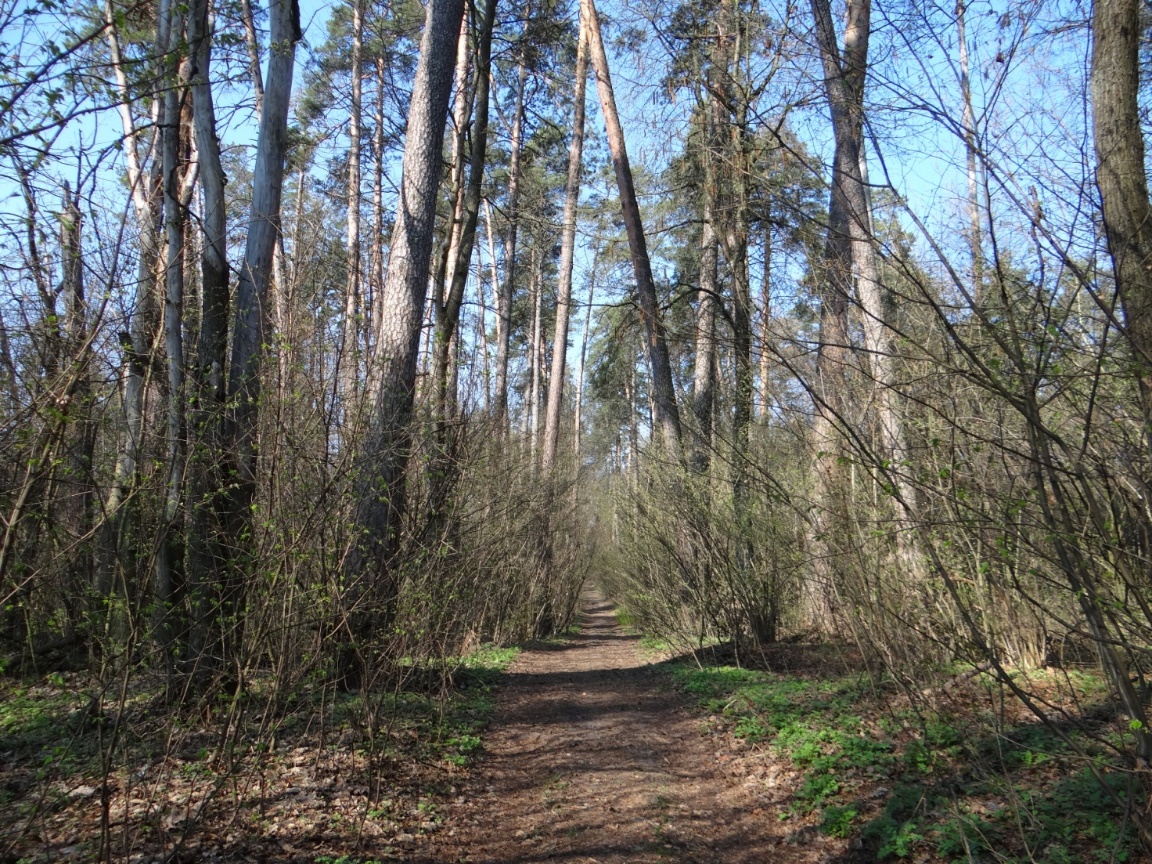 Рис. 1.2.4. Сосновий ліс у Пуща-Водицькому лісництві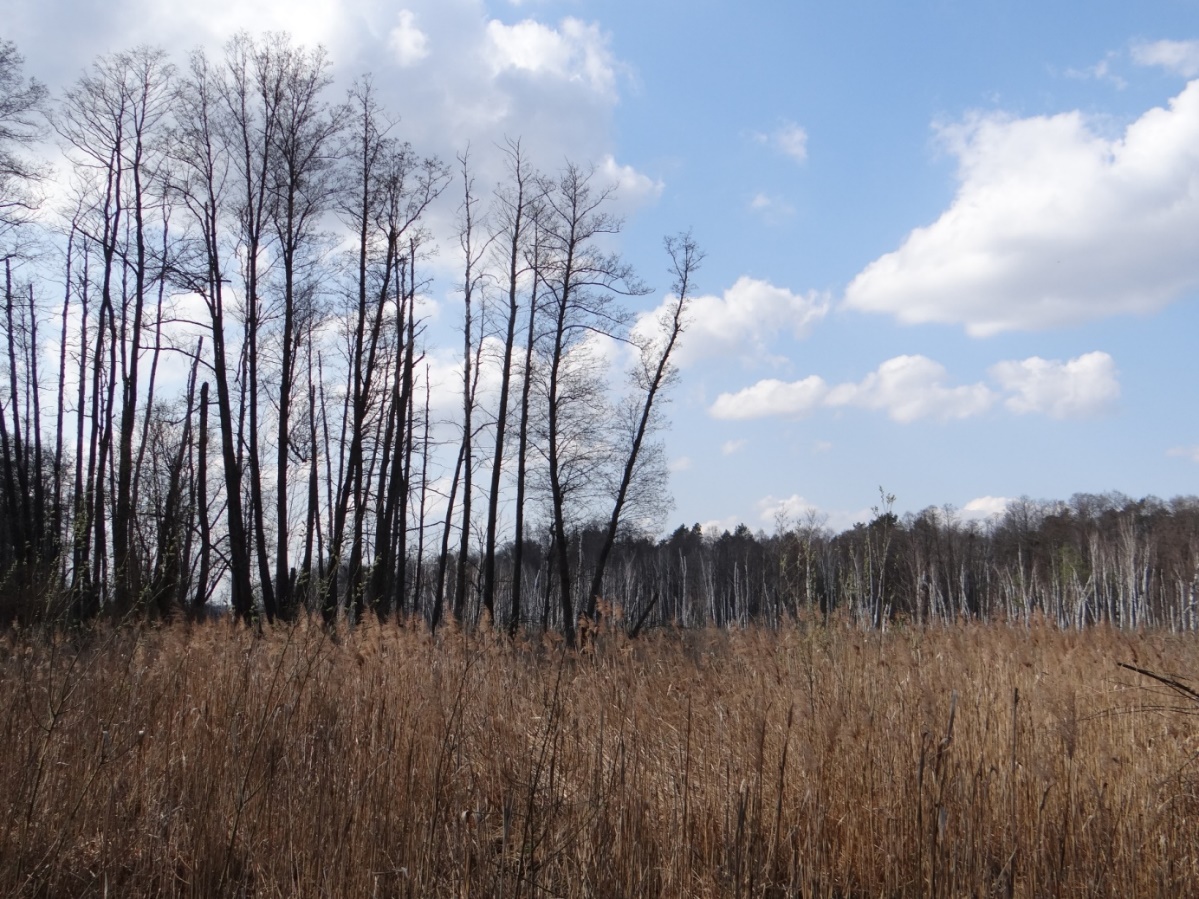 Рис. 1.2.5. Романівське болотоЛучні ділянки, які знаходяться в долині р. Любка, розміщуються в комплексі з болотними. Це переважно дрібноосокові болотисті луки. Серед лучних видів тут зберігаються рідкісні види – родовик лікарський Sanquisorba  officinalis, тирлич звичайний Gentiana pneumonanthe, великі популяції утворює цінна лікарська рослина синюха голуба Polemonium caeruleum. У Додатку 8 наведено класифікаційну схему рослинності Парку. На картах 6А і 6Б відображено розташування основних типів рослинних угруповань Парку. 1.2.3.2. Рідкісні та зникаючі види рослин та їх збереження.Раритетна фракція флори Парку за матеріалами Літопису природи Парку та науковими публікаціями налічує понад 90 таксонів (Літопис природи …, 2015, 2016; Прядко, 2016) (табл. 1.2.2). Найбільше раритетних видів відмічено у родинах Зозулинцеві (15), Жовтецеві (9), Айстрові (7). На території Парку відмічено 40 видів судинних рослин, занесених до «Червоної книги України» (2009), 6 видів, включені до Червоного списку МСОП, 10 видів, включені до Додатку І Бернської конвенції та 17 видів рослин зі списку CITES. Крім того, на території Парку зростають  63 види рослин, що підлягають особливій охороні в межах Києва (Оновлений список, 2014). Чисельність (площа зростання) популяцій рідкісних та зникаючих видів рослин, оцінка стану їх збереження представлені у таблиці 1.2.3.З видів, занесених до Червоної книги України тут відмічені 36 видів судиних рослин (Прядко.., 2015; Прядко…, 2016; Онищенко, 2017):	Альдрованда пухирчаста (Aldrovanda vesiculosa L.) – відомості про зростання для території Парку наведено за літературними даними.	Цибуля ведмежа (Allium ursinum L.) – в значній кількості трапляється в заказнику «Лісники» (Лісниківське ПНДВ), який входить до Парку. Висаджено в Голосіївському лісі в декількох місцях по Китаївському та Дідорівському водотоках за сприяння міжнародного Проєкту. Також зростає в межах Святошинсько-Біличанського відділення.Плодоріжка блощична (Anacamptis coriophora (L.) R.M.Bateman Pridgejn et M.W. Chase s.l.) – в Парку трапляється в Лісостеповій частині, зрідка на лучному зниженні по краю лісового кварталу 23.Плодоріжка болотна (Anacamptis palustris (Jacq.) R.M. Bateman, Pridgeon et M.W. Chase s.l.) – є вказівки трапляння на території Парку (біля оз. Шапарня).Береза низька (Betula humilis Schrank) – зрідка на Романівському болоті.Гронянка півмісяцева (Botrychium lunaria (L.) Sw.) – для Голосіївського лісу наявні вказівки О.С. Роговича у флорі України (1936). Сучасні місцезнаходження на території Парку невідомі.Гронянка багатороздільна (Botrychium multifidum (S.G. Gmel.) Rupr.) – наводиться для Парку за літературними даними, науковцями Парку не підтверджений.Гронянка віргінська (Botrychium virginianum (L.) Sw.) – відомий давній локалітет у західній частині заказника «Лісники» на сьогодні потребує детальних пошуків.Осока Буксбаума (Carex buxbaumiі Wahlenb.) – відмічена у Святошинському лісництві на узліссі дубового лісу біля заплави річки Ірпінь. Булатка довголиста (Cephalanthera longifolia (L.) Fritsch) – наводиться для Парку за літературними даними (Бортняк, 1975; Любченко, Падун, 1985), науковцями Парку нині зростання виду не підтверджено.Булатка червона (Cephalanthera rubra (L.) Rich.) – локально трапляється у південній частині Парку неподалік хут. Мриги на ділянці розрідженого дубового массиву та інший локалітет в остепненому підвищенні.Пальчатокорінник Фукса (Dactylorhiza fuchsia (Druce) Soó) – на території Парку трапляється в заплаві річки Віти (урочище Лісники).Пальчатокорінник мясочервоний (Dactylorhiza incarnata (L.) Soó) – на території Парку вид виявлений в урочищі Лісники (заплава р. Віти).Пальчатокорінник плямистий (Dactylorhiza maculata (L.) Soó) – поодиноко відмічений на лучно-болотній ділянці в заплаві р. Віта в південній частині Парку (навпроти с. Лісники).Вовчі ягоди пахучі (Daphne cneorum L.) – популяції трапляються у в південній частині Парку -  заказнику «Лісники» в сосновому лісі.Змієголовник Рюйша (Dracocephalum ruyschiana L.) – в Парку наявні поодинокі місцезростання у південній частині заказника «Лісники» в сосновому лісі.Коручка темно-червона (Epipactis atrorubens (Hoffm.ex Bernh.) Schult.) – на території Парку відмічений по терасі Дніпра (Дачне лісництво) на ділянці соснового лісу.Коручка чемерникоподібдна (Epipactis helleborine (L.) Crantz) – в Парку поодинокі місцезростання цієї лісової орхідеї виявлені в окремих урочищах Голосіївського лісу. Найбільш чисельні популяції зосереджені на «островах» з дубово-липовими лісами в розгалуженій водотоками долині р. Віта заказника «Лісники».Коручка болотна (Epipactis palustris (L.) Crantz) – в долині р. Віта, значна частина якої знаходиться в межах Парку. Це заболочене відгалуження р. Віти, що знаходиться на крайній межі Парку. Ще один локалітет на території Парку виявлений в заплаві р. Нивка.Коручка пурпурова (Epipactis purpurata Smith) – виявлене місцезростання цього виду на території Парку знаходиться на самій східній межі його поширення, віддалене від основного ареалу. Місцезростання знаходяться вздовж Дідорівського водотоку в нижній частині стрімкого схилу, вкритого дубово-грабовими лісами.Підсніжник білосніжний (Galanthus nivalis L.) – в Парку місцезростання цього весняного ефемероїда пов’язані з дубово-грабовими лісами Голосіївського лісу. Менші популяції, які вірогідно є природними, знаходяться на верхів’ї схилу до Дідорівського водотоку та неподалік обсерваторії, популяції щорічно збільшуються. Також наявна популяції виду в уроч. Лісники та у Святошинсько-Біличанському відділенні.Косарики черепитчасті (Gladiolus imbricatus L.) – найбільші, нині відомі місцезростання наявні в південній частині паку (долина р. Віта). Досить потужна популяція цього виду знаходиться на лучній ділянці біля озера Шапарня. Також трапляється по краю болота Романівське.Півники сибірські (Iris sibirica L.) – в Парку виявлений в заказнику «Лісники» (досить чисельний на лучних ділянках в північно-східній частині заказника), декілька куртин виявлені в урочищі Бичок в заплавній діброві та в ур. Теремки на узліссі.Борідник паростковий (Jovibarba sobolifera (Sims.) Opiz) – виявлене місцезростання цього виду на території Парку знаходиться на найбільш південній частині ареалу в Україні (піщані горби соснових лісів Конча-Заспівського лісництва та Дачного лісництва).Лілія лісова (Lilium martagon L.) – в Парку утворює багаточисельні популяції в дубово-грабових лісах урочища «Теремки», поодиноко зростає в урочищі Голосіївський ліс, в Конча-Заспівському лісництві та заказнику «Лісники», значні популяції виявлені у Святошинсько-Біличанському відділенні Парку.Жировик Лезеля (Liparis loeselii (L.) Rich.) – існують вказівки трапляння виду на території Парк в заплаві річки Нивка.Зозулині сльози яйцевидні (Listera ovata (L.) R.Br.) – на території Парку росте в значній кількості в дубово-грабових лісах урочища «Теремки», розсіяно зростає в дубово-ясеневих лісах в долині р. Віта (заказник «Лісники»).Плаун річний (Lycopodium annotinum L.) – трапляється на території Парку у сосново-дубовому лісі чорницево-зеленомоховому біля болота Романівське.Гніздівка звичайна (Neottia nidus-avis (L.) Rich.) – на території Парку зрідка зустрічається в урочищах Теремки, Голосіївський ліс і в заказнику «Лісники».Шолудивник королівський (Pedicularis sceptrum-carolinum L.) – існують вказівки у літературі щодо трапляння виду на болоті Романівське. Любка дволиста (Platanthera bifolia (L.) Rich.) – існують вказівки трапляння виду на території Парку за літературними даними.Сон розкритий (Pulsatilla patens (L.) Mill. s.l.). – в Парку цей вид  утворює численні популяції в південній частині, в т. ч. заказнику «Лісники» (в соснових лісах на піщаних галявинах, а також в соснових лісах). Також розсіяно зростає в соснових лісах Святошинсько-Біличанського відділення Парку.Сон лучний (Pulsatilla pratensis (L.) Mill. s.l.) – в Парку поширений в південній його частині, в т. ч. в заказнику «Лісники». Також розсіяно зростає в соснових лісах Святошинсько-Біличанського відділення Парку.Ковила волосиста (Stipa capillata L.) – в Парку цей вид виявлений на псамофітному горбі в сосновому лісі Конча-Заспівського лісництва.Ковила дніпровська (Stipa borysthenica Klok. ex Prokud. В Парку цей вид відмічений в заказнику «Лісники», де зростає по відкритим остепненим пагорбам в соснових лісах.Пухирник малий (Utricularia minor L.) – поодиноко відмічений в річці Нивка та в лісовому озері Святошинсько-Біличанського відділення.Таблиця 1.2.2Види рослин, що занесені до Червоної книги України, переліку видів рослин, що підлягають особливій охороні в межах міста Києва (регіональний червоний список), додатків міжнародних конвенцій, Європейського червоного списку видів тварин і рослин, що знаходяться під загрозою зникнення у світовому масштабіТаблиця 1.2.3Чисельність (площа зростання) популяцій рідкісних та зникаючих видів рослин, оцінка стану їх збереження На виконання наказу Міністерства екології та природних ресурсів України від 29.12.2016 № 557 щодо збереження видів рослин і тварин, занесених до Червоної книги України, наведених у Додатку № 1 та Додатку № 2, які зростають та мешкають на території НПП «Голосіївський у 2016 р. було запропоновано створити охоронні зони навколо місцезростань 9 видів рослин із ЧКУ (вовчих ягід пахучих Daphne cneorum, підсніжника білосніжного Galanthus nivalis, сону лучного Pulsatilla pratensis, сону розкритого Pulsatilla patens, плауна річного Lycopodium annotinum, гніздівки звичайної Neottia nidus-avis, коручки чемерниковидної Epipactis helleborine, коручки пурпурової Epipactis purpurea, зозулиних сліз яйцевидних Listera ovatа) та місцезнаходжень 3 видів тварин (жука-самітника Osmoderma eremita, ящірки зеленої Lacerta viridis, нетопира-пігмея Pipistrellus pygmaeus). Перелік ділянок та карти поширення вищезазначених видів наведені у Додатку № 6 (карти 4А-4В). 1.2.3.3. Типові та рідкісні рослинні угруповання Зеленої книги України.Наукову цінність рослинності Парку становлять угруповання, які занесені до Зеленої книги України (2009). Встановлено, що раритетний фітоценофонд Парку представлений 22 асоціаціями. У їх складі три лісових, два степових, два болотних та 15 водних фітоценозів (табл. 1.2.4):Угруповання звичайнодубових лісів (Querceta roboris) з домінуванням у травостої цибулі ведмежої (Allium ursinum). В Парку такі асоціації трапляються на території урочища Лісники, у Голосіївському лісі, (уроч. Теремки) та у Святошинсько-Біличанському відділенні. Найбільші площі займають фітоценози із Allium ursinum в Лісниках і трапляються у вологих зниженнях річки Віти, що є правою притокою Дніпра в дубово-ясеневих та липово-дубових лісах.Угруповання формації ковили волосистої (Stipeta capillatae) та ковили дніпровської (Stipeta borysthenicae) на території Парку представлені на піщаній терасі Дніпра в південній частині Парку, де трапляються на остепнених ділянках. Часто угруповання проникають у соснові лісові екосистеми.Раритетний фітоценофонд боліт Парку репрезентує формація берези низької (Betuletа humilis), відмічена на Романівському болоті. Угруповання формації водяного горіха плаваючого – Trapeta natantis. На території Парку відмічені у водотоках з каскадом водойм Голосіївського лісу (Китаївський, Дідорівський і Горіховатський).Угруповання формації глечиків жовтих – Nuphareta luteae. На території Парку трапляються в третьому і четвертому ставках Горіховатського водотоку. Угруповання формації латаття білого – Nymphaeeta albae. На озері Шапарня раніше займали значні площі. У зв’язку зі змінами гідрологічного режиму озера, площа та життєвий стан ценозів теж змінюється. Угруповання формації латаття сніжно-білого – Nymphaeeta candidae досить рідко трапляється у Парку (оз. Шапарня).Угруповання формації сальвінії плаваючої – Salvinieta natantis. В Парку раніше наводились для озера Шапарня та відмічались у водотоках р. Віти, трапляються у одному зі ставків на Китаєвському водотоці, відмічені у лісовому озері Святошинського-Біличанського відділення. Фрагменти угруповання формації стрілолиста стрілолистого – Sagittarieta sagittifoliae, трапляються у водоймах Горіховатського водотоку та на озері Шапарня.Таблиця 1.2.4Поширення типових та рідкісних типів рослинних угруповань«Зеленої книги України»Перелік ділянок та карти поширення вищезазначених угруповань наведені у Додатку № 6 (карти 7А-7В).1.2.4. Тваринний світ1.2.4.1. Видове різноманіття та його збереженняТериторія Парку розташована на межі не тільки двох природних зон – Лісостепу та Полісся – але й двох зоогеографічних ділянок. Згідно із зоогеографічним районуванням України (Щербак, 1988), більша частина території Парку належить до району мішаного, листяного лісу і лісостепу Східноєвропейського округу Бореальної Європейсько-Сибірської підобласті, але лісостепова частина Парку – до Дністровсько-Дніпровської (Правобережної) підділянки ділянки Східноєвропейського листяного лісу та лісостепу, а поліська частина Парку – до підділянки Центрального (Житомирського та Київського) Полісся ділянки східноєвропейського мішаного лісу. Таке екотонне розташування має для території Парку як мінімум два основні наслідки. По-перше, воно забезпечує в Парку (навіть в умовах густонаселеного мегаполісу та високого рівня антропогенного навантаження) значне фауністичне різноманіття за рахунок співіснування тут представників тваринного світу обох зоогеографічних ділянок. По-друге, в усіх частинах Парку (незалежно від того, в межах якої зоогеографічної ділянки вони розташовані) в однотипних біотопах видовий склад тваринного населення є майже ідентичним; відмінності спостерігаються переважно за рахунок видів, чутливих до ступеня антропогенного тиску та видів, які тут знаходяться на межі свого поширення.Загалом, станом на кінець 2020 року на сучасній території Парку зареєстровано 774 види хребетних і безхребетних тварин (табл. 1.2.5). Види вказуються за даними літературних джерел і за результатами досліджень 2008-2017 років по програмі «Літопис природи».Таблиця 1.2.5 Кількість видів тварин у фауні ПаркуХребетні тварини. Станом на кінець 2020 року загальний список видів хребетних тварин, які відмічені на території Парку, нараховував 206 вид (належать до 72 родини, 32 рядів і 5 класів), з них 21 вид риб, 11 видів земноводних, 8 видів плазунів, 116 видів птахів і 47 видів ссавців. При цьому враховувались лише ті види хребетних, які були відмічені на нинішній території Парку (за результатами інвентаризації фауни Парку за програмою «Літопис природи», а також за літературними даними) лише протягом останніх 30 років. Якщо вид був виявлений тут раніше, але в останні 30 років жодного разу не спостерігався, то він вважається зниклим на даній території і не враховувався.Оскільки територія Парку більш ніж на 90% вкрита лісовою рослинністю, тож і серед хребетних тварин тут домінують представники лісового комплексу. В значно меншій кількості зареєстровані гідрофільні види – вони пов’язані з озером Шапарня, каскадами ставків на Голосіївському (Дідорівському), Горіховатському та Китаївському водотоках, а також долинами кількох маленьких річок і струмків, що протікають по території Парку в різних його частинах (Віта, Сіверка, Любка, Горенка, Котурка, Видриця та інші). Оскільки лучні та відкриті ділянки займають в Парку невеликі площі, тож і типових для них представників фауни хребетних налічується в Парку небагато.Ссавці (Mammalia). У Парку представлені 47 видами, які належать до 6 рядів і 16 родин. Найбільш численною групою є Гризуни (Rodentia) – 16 видів; трохи в меншій кількості представлені ряди Хижі (Carnivora) та Рукокрилі (Chiroptera) – по 10 видів. На території Парку відмічено ще менше ссавців з ряду Комахоїдних (Eulipotyphla) – 7 видів. Найбільшими тваринами у фауні Парку є 3 представники ряду Парнокопитних (Artiodactyla) – кабан, козуля європейська і лось. Ряд Зайцеподібні (Lagomorpha) представлений лише 1 видом.Найбільша кількість видів ссавців зустрічається у широколистяних та мішаних лісах. Звичайними тут є такі дрібні тварини як кріт європейський Talpa europaea, бурозубка звичайна Sorex araneus, білка звичайна Sciurus vulgaris, нориця (полівка) руда Myodes glareolus, миші лісова Apodemus sylvaticus та жовтогорла Apodemus flavicollis; в меншій кількості зустрічаються їжак білочеревий Erinaceus concolor, рясоніжка (кутора) велика Neomys fodiens, лисиця звичайна Vulpes vulpes, ласка Mustela nivalis, куниця лісова Martes martes і заєць сірий Lepus europaeus, одинично мешкає вовчок сірий Glis glis (ур. Теремки, Голосіївський ліс); по периферійних ділянках іноді трапляється миша польова Apodemus agrarius. У ярах Голосіївського лісу та в заказнику «Лісники» мешкає кілька родин борсука Meles meles. З парнокопитних тут звичайною є козуля європейська Capreolus capreolus, а на вологих і заболочених ділянках постійно тримаються кабани Sus scrofa і одинично зустрічається лось європейський Alces alces. На узліссях та біля водойм звичайними є нічниця водяна Myotis daubentonii, вечірниця руда Nyctalus noctula і кажан пізній Eptesicus serotinus, у меншій кількості зустрічаються вухань бурий Plecotus auritus і лилик двоколірний Vespertilio murinus – всі ці види кажанів занесені до Червоної книги України (ЧКУ), а також охороняються міжнародною угодою про охорону кажанів Європи (EUROBATS). З інших червонокнижних видів хребетних тварин у цих лісах зрідка трапляються рясоніжка мала, горностай Mustela erminea і тхір лісовий (темний) Mustela putorius.Теріофауна чистих соснових лісів є дуже бідною: у пошуках їжі сюди іноді заходять козулі європейські, кабани та білка звичайна, зрідка трапляється кріт європейський, відкриті піщані горби та заростаючі вирубки відвідує заєць сірий.Лучні та різноманітні відкриті ділянки займають в Парку дуже незначні площі. Мабуть тому із ссавців постійними мешканцями цих територій є хіба що кріт європейський та 1-2 види мишоподібних гризунів (миша польова, зрідка миша-крихітка Micromys minutus). Проте, у пошуках їжі сюди часто приходять козуля європейська, кабан, заєць сірий, лисиця звичайна.Найбільш типовим ссавцем гідрофільного комплексу є бобер Castor fiber: в Парку існує кілька поселень цього великого гризуна – на річках Любка та Горенка, на оз. Шапарня. На тому ж оз. Шапарня та деяких із Голосіївських ставків у невеликій кількості мешкає ондатра Ondatra zibethicus. В заказнику «Лісники» на притоках р. Віта відмічені такі рідкісні види як видра Lutra lutra і рясоніжка (кутора) мала Neomys anomalus – обидва занесені до Червоної книги України.Там, де територія Парку межує з житловою забудовою, а також в місцях масового відпочинку людей у зоні стаціонарної рекреації (Голосіївський парк ім. Максима Рильського, ур. Теремки) нерідко трапляються такі синантропні види як щур (пацюк) сірий Rattus norvegicus і миша хатня Mus musculus, бездомні собаки та коти.Птахи (Aves). У Парку зареєстровано 119 видів птахів, які належать до 17 рядів і 40 родин. Беззаперечним лідером за кількістю видів є ряд Горобцеподібні (Passeriformes) – 65 видів. Значно менше представлені ряди: Дятлоподібні (Piciformes) – 9 видів, Соколоподібні (Falconiiformes) – 9 видів, Лелекоподібні (Ciconiiformes) та Гусеподібні (Anseriformes) – по 5 видів, Сивкоподібні (Charadriiformes) та Голубоподібні (Columbiformes) – по 4 види, Журавлеподібні (Gruiformes) – 3 види, Ракшеподібні (Coraciiformes) – 2 види; всі інші ряди представлені лише по 1 виду.Представники орнітофауни Парку належать до 4 екологічних груп (комплексів) – дендрофільної, лучної, гідрофільної та синантропної.Зоогеографічний аналіз гніздової орнітофауни показав що, крім найбільш розповсюджених видів європейського та транспалеарктичного типу фаун, у Парку мешкають види як середземноморського та монгольського, так і сибірського (тайгового) та голарктичного походження (табл. 1.2.6).Таблиця 1.2.6.Належність до типів фауни та екологічних груп деяких представників орнітофауни ПаркуПримітка: Екологічні групи:  д – дендрофільна;  г – гідрофільна;  л – лучна;  с – синантропна. Типи фаун:  єв – європейський;  тп – транспалеарктичний;  ср –середземноморський; мн – монгольський;  сб – сибірський (тайговий);  га – голарктичний.Орнітофауна широколистяних лісів представлена перш за все великим різноманіттям горобиних: звичайними гніздовими видами тут є синиці велика Parus major та блакитна Parus caeruleus, повзик Sitta europaea, зяблик Fringilla coelebs, дрозди чорний Turdus merula та співочий Turdus philomelos, вільшанка Erithacus rubecula, вівчарик-ковалик Phylloscopus collybita, вівчарик жовтобровий Phylloscopus sibilatrix, кропив’янка чорноголова Sylvia atricapilla, мухоловка-білошийка Ficedula albicollis, зеленяк Chloris chloris, костогриз Coccothraustes coccothraustes, щеврик лісовий Anthus trivialis, сойка Garrulus glandarius, вивільга Oriolus oriolus та крук Corvus corax; біля узлісь оселяються шпак звичайний Sturnus vulgaris, сорока Pica pica і ворона сіра (ґава) Corvus cornix. Взимку у цих лісах з’являються омелюх Bombycilla garrulus, дрізд-чикотень Turdus pilaris, снігур Pyrrhula pyrrhula і синиця довгохвоста Aegithalos caudatus. Із денних і нічних хижих птахів у листяних та мішаних лісах постійно гніздяться яструб великий Accipiter gentilis, канюк звичайний Buteo buteo та сова сіра Strix aluco, спорадично – підсоколик великий (чеглок) Falco subbuteo і змієїд Circaetus gallicus (ЧКУ). На території заказника «Лісники» раніше у гніздовий період неодноразово реєструвався підорлик великий Aquila clanga (ЧКУ), але за останні 15-20 років даних про такі зустрічі немає. За деякими даними, на території поліської частини Парку поширений сич хатній, зафіксоване гніздування червонокнижного підорлика малого Aquila pomarina.Із куликів у вологих дібровах заказника «Лісники» в невеликій кількості мешкає вальдшнеп Scolopax rusticola. Із голубів в цих лісах звичайним гніздовим видом є припутень Columba palumbus, у невеликій кількості зустрічаються голуб-синяк Columba oenas (ЧКУ) та горлиця звичайна Streptopelia turtur. У широколистяних та мішаних лісах гніздяться майже всі види дятлів, зареєстровані на території Парку – великий, малий та середній строкаті, сивий, жовна чорна, крутиголовка Jynx torquilla. В поліській частині Парку (Святошинське лісництво) у гніздовий період була зареєстрована пара дятлів зелених Picus viridis (ЧКУ), які збирали корм – тож ймовірно, що цей вид тут теж гніздиться. У периферійних ділянках листяних лісів, які безпосередньо межують з приватним сектором або котеджними містечками (де є сади) іноді зустрічається дятел сирійський Dendrocopos syriacus. Поблизу узлісь нерідко можна почути кування зозулі звичайної Cuculus canorus.Пташине населення старих соснових лісів значно бідніше: фоновими видами тут є синиця велика, щеврик лісовий і вівчарик жовтобровий; зустрічаються синиця блакитна, повзик, крук, жайворонок лісовий Lullula arborea і дрімлюга Caprimulgus europaeus. На зарослих чагарниками болотах звичайними видами є гаїчка болотяна Parus palustris і соловейко східний Luscinia luscinia.Серед розрідженої деревно-чагарникової рослинності на луках і різних відкритих просторах звичайними є сорокопуд-жулан Lanius collurio, вівсянка звичайна Emberiza citrinella, кропив’янка сіра Sylvia communis та щиглик Carduelis carduelis, трапляються горобець польовий Passer montanus, зрідка – зозуля звичайна, крутиголовка та одуд Upupa epops. На вологих луках по заплавах річок спорадично зустрічаються плиска жовта Motacilla flava, лелека білий Ciconia ciconia, чекан лучний (трав’янка лучна) Saxicola rubetra; біля оз. Шапарня кілька разів був відмічений деркач Crex crex – вид, що занесений до Червоної книги МСОП та Додатку 2 Бернської конвенції. На більш сухих луках у невеликій кількості трапляється перепілка Coturnix coturnix. Над відкритими ділянками полюють на комах ластівки сільська Hirundo rustica та міська Delichon urbica, серпокрилець чорний Apus apus, бджолоїдка звичайна Merops apiaster, іноді боривітер звичайний Falco tinnunculus. Із водоплавних та коловодних видів птахів на водоймах Парку гніздяться крижень Anas platyrhynchos, лиска Fulica atra, курочка водяна Gallinula chloropus, рибалочка звичайний Alcedo atthis, плиска біла Motacilla alba, очеретянка велика Acrocephalus arundinaceus, спорадично бугай Botaurus stellaris, а також зустрічаються чапля сіра Ardea cinerea, мартин звичайний Larus ridibundus, крячок річковий Sterna hirundo і бугайчик Ixobrychus minutus. На озері Шапарня в невеликій кількості, але постійно, гніздяться лебідь-шипун Cygnus olor, синиця вусата Panurus biarmicus і лунь болотяний Circus aeruginosus, спорадично – крячок чорний Chlidonias niger; іноді у пошуках їжі або відпочинку сюди залітають чирок-тріскунець Anas querquedula, чапля руда Ardea purpurea, баклан великий Phalacrocorax carbo, чернь червоноголова Aythia ferina. По заплавах річок Віта та Ірпінь у прибережних заростях у невеликій кількості гніздиться синьошийка Luscinia svecica.У місцях масового відпочинку людей у доволі значній кількості зустрічаються свійський голуб сизий Columba livia і горобець хатній Passer domesticus. Плазуни (Reptilia). Представлені 8 видами, які належать до 3 рядів і 4 родин. За кількістю видів найбільш численним є ряд Ящірки (Sauria (Lacertilia)) – 4 види; друге місце займає ряд Змії (Serpentes (Ophidia)) – 3 види; ряд Черепахи (Testudines) представлений лише 1 видом.Із плазунів у водоймах Парку мешкає черепаха болотна Emys orbicularis, тут же часто можна побачити вужа звичайного Natrix natrix. У вологих листяних лісах вздовж заплав річок і боліт трапляється гадюка звичайна Vipera berus. У заказнику «Лісники» (південна частина Парку) на маленькому сфагновому болітці виявлено невелику популяцію ящірки живородної Zootoca vivipara, а у старих світлих соснових лісах мешкає ящірка зелена Lacerta viridis – вид, занесений до Червоної книги України. У мішаних лісах Парку іноді зустрічається веретільниця ламка Anguis fragilis. На сухих лучних і степових ділянках звичайною є ящірка прудка Lacerta agilis, зрідка трапляється мідянка звичайна Coronella austriaca (ЧКУ).Земноводні (Amphibia). У Парку представлені 11 видами, які належать до 2 рядів і 6 родин. За кількістю видів найбільш численним є ряд Безхвості земноводні (Anura) – 9 видів; ряд Хвостаті земноводні (Caudata (Urodela)) представлений лише 2 видами.Постійним мешканцем більшості озер і ставків на території Парку є жаба озерна Rana ridibunda; місцями в стоячих водоймах у невеликій кількості трапляються тритон гребінчастий Triturus cristatus, зрідка – тритон звичайний Lissotriton vulgaris. По лісових болотах і водотоках у заказнику «Лісники» звичайною є кумка (джерлянка) червоночерева Bombina bombina. У вологих лісових біотопах по берегах водойм і боліт нерідко зустрічаються квакша звичайна Hyla arborea та жаба трав’яна Rana temporaria. На більш сухих ділянках широколистяних лісів звичайною є ропуха сіра Bufo bufo, іноді зустрічається часничниця звичайна Pelobates fuscus (заказник «Лісники»).Кісткові риби (Osteichthyes). У Парку представлені 21 видом, які належать до 4 рядів і 7 родин. За кількістю видів беззаперечним лідером є ряд Коропоподібні (Cypriniformes) – 15 видів; друге місце за цим показником із великим відривом займає ряд Окунеподібні (Perciformes) – лише 4 види; а ряди Щукоподібні (Esociformes) та Колючкоподібні (Gasterosteiformes) взагалі налічують лише по 1 представнику.Спеціальні дослідження іхтіофауни водойм Парку не проводились – видовий склад риб встановлювався шляхом вивчення здобичі рибалок і огляду риб, що загинули з різних причин.Рибне населення ставків Горіховатського, Дідорівського та Китаївського каскадів не відрізняється значним різноманіттям і представлене видами, характерними для стоячих водойм – вівсянкою (верхівкою) неповнолiнiйною Leucaspius delineatus, карасем сріблястим Carassius gibelio, пічкуром звичайним Gobio gobio, колючкою триголковою Gasterosteus aculeatus, а також кількома видами-інтродуцентами – білим амуром Ctenopharyngodon idella, товстолобиком білим Hypophthalmichthys molitrix і чебачком амурським Pseudorasbora parva. В деяких ставках, де існує джерельне живлення, можна зустріти коропа звичайного Cyprinus carpio та окуня річкового Perca fluviatilis, яких періодично випускають туди рибалки-любителі. В оз. Шапарня та водотоках системи р. Віта зустрічаються такі типові види стоячих вод як карась сріблястий, лин Tinca tinca, вівсянка неповнолiнiйна, в’юн Misgurnus fossilis; за деякими літературними даними в цих же водоймах виявлений червонокнижний карась звичайний (золотий) Carassius carassius, занесений до Червоної книги України. В озері Шапарня також мешкають головешка ротань Perсcottus glenii і щука звичайна Esox lucius.Із повним переліком хребетних тварин, зареєстрованих на території Парку, а також їх територіальним розподілом і статусом перебування можна ознайомитись у Додатку 8.Безхребетні тварини. Багатство фауни безхребетних території Парку обумовлено його розташуванням на межі двох зон – Полісся та Лісостепу, крім цього тут проходять західні та східні границі ареалів деяких видів. Навіть на ділянках Голосіївського лісу, попри велике рекреаційне навантаження, відмічається високий ступінь видового різноманіття, що пояснюється переважанням лісових біотопів, які менше потерпають від діяльності людини ніж, наприклад, лучні.Фауна безхребетних південної частини Парку типова для північного лісостепового Придніпров’я та є еталонною для цієї території, в той час як фауна північної частини парку характерна для півдня Київського Полісся. Є абсолютно природним, що біорізноманіття безхребетних тварин в Парку набагато разів вище, ніж хребетних. Тож, і часу на його хоча б загальне вивчення потрібно також значно більше, ніж на інвентаризацію фауни хребетних. Оскільки в Парку немає спеціалістів по всіх систематичних групах безхребетних, дослідження проводились лише по окремих із них. Станом на кінець 2017 року на території Парку зафіксовано 557 видів безхребетних тварин, з них: 1 вид кільчастих червив, 1 вид ракоподібних, 19 видів кліщів, 502 види комах і 34 види молюсків. Молюски. У Парку виявлено 34 види молюсків – 31 наземний (що за підрахунками складає приблизно 80 % від очікуваної кількості видів) та 3 водних, які належать до 21 родини та 31 роду.Фауна наземних молюсків ділянок Парку хоча і є збідненою внаслідок довготривалого антропогенного пресингу (з більше ніж 50 видів, відомих для сусідніх територій, тут присутні лише 31), але включає види, що складають ядро лісової малакофауни, спільної для Лісостепу і Полісся. Більшість із них є мешканцями європейських лісів і не зустрічаються поза пологом лісу. Невелика частина видів – Cochlicopa lubricella, Vallonia costata, Vitrina pellucida, Nesovitrea hammonis, Succinella oblonga, Deroceras leave – населяють як лісові ділянки, так і безлісі території, здебільшого луки. Відмічений також степовий вид Cepaea vindobonensis.У зоогеографічному відношенні знайдені на території Парку види молюсків є палеарктичними та голарктичними (Carychium minimum, Cochlicopa lubrica, Cochlicopa lubricella, Vallonia costata, Punctum pygmaeum, Discus ruderatus, Euconulus fulvus, Vitrina pellucidа, Psedotrichia rubiginosa, Nesovitrea hammonis, Zonitoides nitidus, Succinella oblonga, Succinea putris, Deroceras leave), західнопалеарктичними (Acanthinula aculeata, Vertigo pusilla, Bradybaena fruticum, Arion subfuscus), європейськими (Carychium tridentatum, Cochlodina laminatа, Laciniaria plicata, Euomphalia strigella, Cepaea vindobonensis, Helix pomatia, Malacolimax tenellus, Lehmannia marginata, Limax maximus), а деякі навіть кримсько-кавказькими (Krynickillus melanocephalus). Але Krynickillus melanocephalus скоріше за все є випадково інтродукованим видом, ніж аборигенним. Європейські види є найбільш стенобіонтними (особливо Cochlodina laminata та Laciniaria plicata). Вони населяють лише грабово-дубові ліси (або ж близькі до них по складу деревостану), окрім степового виду Cepaea vindobonensis. Останній вид мешкає поза лісом. Його поява у Парку пояснюється наявністю безлісих просторів, що утворилися після вирубки лісів. Палеарктичні та голарктичні види, навпаки, є найбільш еврибіонтними. Вони населяють різні ліси та часто зустрічаються на безлісих територіях. У лісах наземні молюски знайдені в усіх біотопах. Найбільша кількість видів відмічена у листяних лісах. Найменша – у сосняках, оскільки тут знижена вологість, фактор, лімітуючий розповсюдження багатьох видів наземних молюсків. У лісових біотопах молюски перебувають протягом усього року. Тут вони переживають холодний та посушливий періоди у схованках серед листяної підстилки чи під стовбурами дерев, що впали. Великі міграції наземні молюски не здійснюють, тому в разі зведення лісу чи його деградації більшість із них вимирають, оскільки не можуть існувати в умовах посушливого мікроклімату та прямої сонячної інсоляції, адже не мають достатнього захисту тіла від втрати вологи. Особливу увагу привертають стенобіонтні лісові види – Cochlodina laminata та Laciniaria plicata, які мешкають у багатоярусних широколистяних лісах України та прилеглих регіонів. Ці два види можуть існувати лише під пологом широколистяного лісу в умовах вологого мікроклімату. Головною, відмінною від інших наземних молюсків, рисою стенобіонтів є те, що вони пересуваються в активний період по вертикальній поверхні субстратів – стовбурам переважно старих дерев (до 2- над ґрунтом). Ці молюски активізуються в періоди підвищеної вологості – після дощу або під час випадіння роси. При зведенні лісу популяції стенобіонтних видів наземних молюсків зникають остаточно та не зворотно. Тому реєстрація лісових стенобіонтів засвідчує, що сучасний Голосіївський ліс виник на місці корінних, переважно дубово-грабових лісів або дубово-ясеневих, які існували у минулому на території Середнього Подніпров’я. Таким чином, можна стверджувати, що наземні молюски Голосіївського лісу – це залишок наземної малакофауни, яка частково збереглась тут від початку історичної епохи.Із водних молюсків відмічені представники 2 класів: з класу Двостулкові, Bivalvia родини Unionida, 1 рід – Anodonta (жабурниця звичайна Anodonta cygnea L.) та з класу Черевоногі, Gastropoda ряду Легеневі Pulmonata родини Ставковики Lymnaeidae – 1 рід Lymnaea (ставковик великий Lymnaea stagnalis L.) і з родини Котушки Planorbidae – 1 рід Planorbarius (котушка рогова Planorbarius corneus (L.), які мешкають в штучних озерах на території Парку, зокрема в озері Шапарня. Найбільша кількість видів наземних молюсків (25 видів) відмічена в грабово-дубових лісах на плакорних ділянках, схилах та днищах ярів, де для них складаються сприятливі умови для перебування та розмноження (таблиця 1.2.7). Підвищена кількість слимаків у лісових ценозах Голосіївського лісу пояснюється тим, що тут вони перебувають у найбільш сприятливих умовах, адже під пологом лісу довше зберігається волога, якої для своєї життєдіяльності вони потребують досить багато, бо продукуючи слиз, втрачають її набагато більше ніж молюски, що мають черепашку, іноді навіть до 50 % від ваги свого тіла. У лісі є також багато схованок, які потрібні слимакам, щоб перебути час посухи та холодного періоду року, сховатись від ворогів тощо. Таблиця 1.2.7.Перелік видів молюсків, які виявлено в Парку на території Голосіївського лісуВ урочищі «Лісники» найбільшу кількість видів наземних молюсків (по 23 види) зареєстровано у ясенево-грабово-дубових та вільхових лісах, де для них є найкращі умови існування, а найменшу (10 видів) – у соснових лісах (таблиця 1.2.8).Таблиця 1.2.8.Перелік видів молюсків, які виявлено в Паркуна території Конча-Заспівської ділянкиСоснові ліси в урочищі є найменш придатними для мешкання наземних молюсків: хвойна підстилка несприятлива для наземних молюсків. Крім того, соснові ліси, що зростають на супіщаних та піщаних ґрунтах, мають сухіший мікроклімат, ніж грабово-дубові ліси на плакорних ділянках цієї ж місцевості.Тому сосняки слабо заселені як палеарктичними так і голарктичними видами. На цих ділянках розповсюджений, як правило, лише Arion subfuscus та й то лише в деяких місцях, де шар підстилки товстіший, наприклад, під окремими листяними деревами, що зростають серед соснового лісу. В озері Шапарня зареєстровано 3 види молюсків.Фауна молюсків урочища Бичок виявилася доволі збідненою (зареєстровано 5 видів). Тут знайдені лише деякі види, відомі у лісах Парку (Cochlicopa lubricella, Vallonia costata, Nesovitrea hammonis, Vitrina pellucida), а місцями, на галявинах, зустрічається степовий вид Cepaea vindobonensis. На території північної частини Парку дослідження молюсків не проводились, оскільки на даний час спеціаліст з цієї групи відсутній.Комахи. На території Парку знайдені представники усіх основних рядів класу комах: Бабки (Odonata), Шкірястокрилі (Dermaptera), Богомоли (Mantoptera), Таргани (Blattoptera), Прямокрилі (Orthoptera), Рівнокрилі (Homoptera), Напівтвердокрилі (Heteroptera), Твердокрилі (Coleoptera), Сітчастокрилі (Neuroptera), Волохокрильці (Trichoptera), Лускокрилі (Lepidoptera), Перетинчастокрилі (Hymenoptera), Двокрилі (Diptera). Серед них найбільш чисельними є жуки (Coleoptera), метелики (Lepidoptera), перетинчастокрилі (Hymenoptera) та двокрилі (Diptera). Із жуків найбільш вивченою групою є туруни, що представлені на території Парку 49 видами (приблизно 80% від прогнозованої кількості). З ряду бабки (Odonata) треба відмітити види родин Calopterygidae, Coenagrionidae, Lestidae, Рlatycnemidae, Aeschnidae, Libellulidae, Corduliidae. Прямокрилі (Orthoptera) представлені родинами Acrididae та Tettigoniidae. На території Парку зареєстровані як всесвітньо розповсюджені, так і палеоарктичні та європейські види, причому тут проходять межі ареалів східно- та західноєвропейських видів комах.Ряд Бабки (Odonata). Значний вплив на формування фауни безхребетних як наземних, так і водних тварин, здійснюють хижі комахи – бабки. Особлива роль бабок у стримуванні чисельності кровосисних комарів як імаго, так і личинок, на усіх стадіях розвитку кровососів, а також у знищенні ґедзів тощо. На території Парку виявлено 20 видів цих комах (таблиця 1.2.9), проте видовий склад бабок, що розвиваються у водоймах на території Парку, безперечно значно ширший. Таблиця 1.2.9.Бабки, виявлені на території Парку Найбільша кількість видів зареєстрована в урочищі Лісники та на Святошинських ставках (відповідно 12 та 11 видів). Найменша – в урочищі Теремки (5 видів), де немає водойм, і бабки залітають сюди, полюючи на комах.Лускокрилі (Lepidoptera). Денні лускокрилі. На сьогодні на території Парку відмічені 59 видів денних метеликів (таблиця 1.2.10), що складає майже половину видів, які указані для регіону. З них до родини Hesperiidae відносяться 4 види, Papilionidae – 3 види, Satyridae – 8 видів, Nymphalidae – 11 видів, Melitaeidae – 8 видів, Pieridae – 5 видів, Lycaenidae – 20 видів. Треба зазначити, що більшість звичайних видів, які розповсюджені на цій території, на сьогодні вже зареєстровані. Деякі дані одержані також для приєднаних до Парку територій регіону Південного Київського Полісся.Таблиця 1.2.10.Денні лускокрилі, виявлені на території Парку в 2008-2016 рр.Умовні позначення:  ! – види, що охороняються.Видовий склад та чисельність денних метеликів суттєво відрізняються на різних ділянках Парку. Особливо багатою є фауна заповідної зони в урочищі Лісники. Тут зареєстрована найбільша кількість видів метеликів (50 видів), а також часом відмічається підвищена чисельність метелика махаона.Біотопічний розподіл денних лускокрилих, що зустрічаються у Парку: на луках – гірняк Медуза, перлівець таволжаний, червонець непарний, червонець вогняний, синявець Аргіад, синявець приязний, синявець Артаксеркс, синявець Ідас;на галявинах і просіках – головчаки кома, Фавн, махаон, Поліксена, Мнемозина, Арканія, сатир Дріада, гірняк Медуза, кутокрилка С-біле, рябець Бритомартида, підсрібник Пафія, підсрібник Аґлая, підсрібник Адіппа, підсрібник Ніобея, зоряниця Аврора, лимонниця, білюшок гірчичний, Люцина, хвостюшок терновий, червонець плямистий, синявець вицвілий, синявець Аргіад, синявець приязний, синявець Артаксеркс, синявець Ідас, синявець Оріон;у листяних та змішаних лісах – осадець Мера, квіткове очко, Егерія, жалібниця, сонцевик чорно-рудий, мінливець малий, стрічкарка тополева, хвостюшок в’язовий, синявець Аргіад; у біотопах із трав’янистою рослинністю – головчак тире, махаон, Памфіл, волове око, Галатея, рябець Дидима, рябець Аталія, синявець Арґироґномон;еврибіонтні види, зустрічаються у різних біотопах – головчак Фавн, кропив’янка, адмірал, сонцевик будяковий, павичеве око, сонцевичок змінний, білани бруквяний та ріповий, синявець Ікар, синявець крушиновий. Оскільки територія Парку переважно зайнята лісом, денні лускокрилі концентруються здебільшого на лісових галявинах і просіках, де вони живляться нектаром на квітучій рослинності. Під пологом лісу зустрічаються види, гусениці яких живляться на кормових рослинах, що тут зростають. У листяних та змішаних лісах зафіксовані 9 видів денних лускокрилих, деякі з них приурочені до кормових рослин, наприклад, жалібниця, сонцевик чорно-рудий тощо.На луках відмічається збіднений видовий склад, оскільки ці біотопи мають значне рекреаційне навантаження, й обмежено представлені на території Парку. Особливо відчувається антропогенний тиск в урочищі «Теремки» та в Голосіївському лісі на лучних ділянках біля озер. Біотопи із трав’янистою рослинністю також обмежено представлені в Парку, і видовий склад денних метеликів тут також досить збіднений, здебільшого спостерігаються рябці, волове око та Памфіл, але за підвищення чисельності махаона, він відмічався на деяких ділянках. Еврибіонтні види можна зустріти в різних біотопах Парку, навіть у окультуреному Голосіївському парку ім. М. Рильського.Жуки (Coleoptera). Жуки – найчисельніша група серед комах, представлених у Парку. Видовий склад жуків у Парку вивчений ще недостатньо, хоча деякі групи опрацьовані більше, наприклад, це стосується видового складу жуків-турунів та сонечок. Всього на території Парку зафіксовано 155 видів жуків (таблиця 1.2.11). Таблиця 1.2.11.Жуки, виявлені на території ПаркуУмовні позначення:  ! – види, що внесені до природоохоронних списків різного рівня.Біотопічний розподіл комах.Більшість території Парку займають ліси, тому тут найбільше представлені комахи, характерні для лісових біотопів. Під поваленими стовбурами дерев та у підстилці зустрічаються жуки-туруни – вони є регуляторами чисельності різних комах, зокрема гусениць із довгими щетинками. Помірна кількість повалених дерев є звичайним явищем для природних лісів. Із всохлими деревами тут впораються різні тварини, в тому числі личинки комах. За якийсь час від стовбура та гілок лишиться тільки купа деревної тирси – цінного добрива для рослинності. У природних процесах розкладання деревини важливу роль відіграють личинки жуків-вусачів.До лісових ценозів приурочені метелики зигена-ефіальт Zygaena ephialtes (L.), пістрянка несправжня звичайна Amata phegea L., головчак Фавн Ochlodes venatus (Bremeret Grey), егерія Pararge aegeria (L.), зоряниця Аврора Anthocharis cardamines (L.), лимонниця жостерова Gonepteryx rhamni (L.), жалібниця Nymphalis antiopa (L.), ванесса чорно-руда Nymphalis xanthomelas (L.), хвостюшок в’язовий Satyrium w-album (Knoch), Люцина Hamearis lucina (L.) та стрічкарка блакитна Catocala fraxini (L.), занесена у Червону книгу України. На ділянках зі злаками літають квіткове очко Aphantopus hyperantus (L.), Арканія Coenonympha arcania (L.), волове око Maniola jurtina (L.), Памфіл Coenonympha pamphilus L., Дріада Minois dryas (Scopoli), Галатея Melanargia galathea (L.). Локально зустрічається синявецьАрґироґномон Plebejus argyrognomon (Bergstr.).На луках різного типу розвивається велика кількість прямокрилих: Acrididae, Tettigoniidae, Gryllidae, які є кормовою базою для багатьох хребетних тварин. Бабки, що відіграють значну роль у регуляції чисельності різних літаючих комах та гідробіонтів, зокрема кровосисних, представлені рядом видів з родів Sympetrum; Libellula – L. fulva (Muller), вид охороняється на території м. Києва, L. depressa L.; Orthetrum cancellatum (L.), а ближче до водойм – Aeschna viridis Eversmann (Бк), A. cyanea Muller; Coenagrion pulchellum (Van der Linden), Ischnura elegans (Van der Linden), Platycnemis pennipes (Pallas); зрідка трапляються Sympycna paedisca (Brauer) (Бк) та Leucorrhinia pectoralis (Charpentier) (ЄЧс, Бк), деякі інші. На луках можна зустріти денних лускокрилих більшості видів, що зафіксовані для Парку. Гусениці деяких із них вигодовуються на лучних рослинах, а дорослі особини живляться тут нектаром квітів, у інших імаго можна побачити на квітах, а гусениці вигодовуються в інших біотопах. Leptidea sinapis (L.), Polyommatus artaxerxes (Fabricius), Celastrina argiolus (L.), Brenthis ino (Rottemburg), Vanessa cardui (L.) літають на луках постійно, їх гусениці розвиваються на лучних рослинах. Характерним для лучних біотопів є Pieris napi (Linnaeus), та найбільше тут рябців Melitaeidae: Melitaea didyma (Esper), M. athalia (Rottemburg), M. britomartis Assmann тощо і синявців Lycaenidae: Lycena phlaeas (L.) L. virgaureae (L.), L. tityrus (Poda), L. alciphron (Rottem.), Polyommatus icarus (Rottem.), Everes argiades (Pallas) та інших. У деяких урочищах Парку зустрічається Hamearis lucina (L.) (ЧкУ). На сухих луках локально трапляється Plebeius argyrognomon (Bergsträsser), а на вологих звичайним є Lycaena dispar (Haworth) (МЧк, ЄЧс, Бк). На рослинах з родини зонтичних іноді можна знайти гусеницю Papilio machaon L. (ЧкУ). Здебільшого на злаках в лучних та інших трав’янистих біотопах Парку розвиваються гусениці Hesperia comma (L.), Ochlodes sylvanus (Esper), Thymelius lineola (Ochsenheimer), Thymelius sylvestris (Poda), Coenonympha pamphilus (L.), Maniola jurtina (L.), Minois dryas (Scop.), Lasiommata maera (L.), Erebia medusa (Denis et Schiffermuller), східна межа ареалу, Melanargia galathea (L.), імаго цих метеликів можна зустріти на луках, а також в різноманітних біотопах Парку. Залітає на луки Gonepteryx rhamni (L.). Зустрічаються тут Vanessa atalanta (L.), Polygonia С-album (L.), Araschnia levana (L.), Nymphalis io (L.), гусениці яких вигодовуються на кропиві, що зростає здебільшого на узліссі. Можна побачити Aphantopus hyperantus (L.), Coenonympha аrcania (L.), Satyrium w-album (Knoch), Scolitantides orion (Pallas), Червона книга метеликів Європи, та типовий лісовий вид Pararge aegeria (L.), деяких інших.У лучних біотопах відмічається підвищена кількість ентомофагів, які потім мігрують в інші біотопи, зокрема Malachius bipustulatus (L.), Cantharis fusca L., C. pellucida Fabr., на рослинах із колоніями попелиць личинки та імаго Coccinella septempunctata L., Coccinella 5-punctata L., Adalia bipunctata L., Propylaea quatuordecimpunctata (L.), Adonia variegatа Goez та інші. Syrphidae представлені широким спектром видів, які тяжіють до відкритих біотопів. Часто зустрічаються Sphaerophoria scripta L., Syrphus corollae L., S. rybesii L. В урочищі Лісники відмічені Scolia maculate Drury (ЧкУ) та Scolia hirta Schranck.Під наметом лісу в Парку запилювачі зустрічаються не часто й здебільшого тільки весною, в період цвітіння первоцвітів, в той же час у лучних біотопах це одні з найбільш примітних комах. На луках Парку звичайними є Bombus pascuorum (Scop.), Bombus terrestris (L.), Megachile centuncularis (L.), прилітає на квіти Xylocopa (Xylocopa) valga Gerstaecker (ЧКУ). Отже, лучні екотопи Парку є важливими компонентами екосистеми, де розмножуються, живляться або тимчасово перебувають представники багатьох груп тварин. Звідси частина з них мігрують в інші екотопи, підтримуючи біологічне різноманіття фауни Парку. З 2015 року розпочато вивчення фауни безхребетних приєднаної до Парку ділянки Святошинсько-Біличанського масиву. Найбагатшою виявилась фауна безхребетних долини річки Любки і Романівського болота та прилеглих до них територій. Романівське болото та прилеглі території. Біля Романівського болота та на самому болоті знайдено молюсків-бурштинок роду Succinea. На болоті літають бабка Sympetrum pedemontanum All. (ЧКУ) та ін., на Filipendula ulmaria (L.) Maxim. 1879 відмічені гали Dasineura pustulans (Ruebs.) та Dasineura ulmariae (Bremi). На прилеглих територіях знайдено комах: жук-бронзівка Protaetia (Cetonischema) aeruginosa (Drury, 1770) (Scarabaeidae) – вид пропонується занести до переліку комах, що охороняються в Києві та області, 22-крапкове сонечко, 7-крапкове сонечко та інші, метелики червонець плямистий Lycaena phlaeas (L.) та рідкісний тут синявець Аґестіс Polyommatus agestis (Den. et Schiff.), гусениці коконопряду малинового Macrothylacia rubi (L.) та червонохвосту Calliteara pudibunda (L.), а також гнізда лісової рудої мурашки Formika rufa та чорної мурашки-деревоточця Camponotus vagus Scopol. є ловчі нірки мурашиного лева. Річка Любка, комахи: клоп Eurydema oleracea L., жук златка соснова Buprestis mariana L., гали Diplolepis rosae (L.) (Hym.) на Rosa canina.На території Святошинсько-Біличанського масиву знайдені красуня блискуча Calopteryx splendens (Harris), красуня-діва Calopteryx virgo (L.), стрілка чудова Coenagrion pulchellum (Van der Linden), стрілка-дівчина Coenagrion puella L., лютка наречена Lestes sponsa Hansemann, бабки жовта Sympetrum flaveolum (L.), червона Sympetrum sanguineum (Muller), звичайна Sympetrum vulgatum (L.), сплощена Libellula depressa L., рівночеревець решітчастий Orthetrum cancellatum (L.), ряд видів попелиць, клопи щитник лінійчастий Graphosoma lineatum L., рапсовий Eurydema oleracea L., хижачик кільчастий Rhynocoris annulatus L. та ін., жуки – гнойовик лісовий Geotrupes (Anoplotrupes) stercorosus (Hartmann in Scriba); м’якотілка Anthocomus rufus (Herbst), червонокрили Platycis minutus (Fabricius) та кривавий Lygistopterus sanguineus L., сонечки 7-крапкове, 22-крапкове, азійське, 14-крапкове; 14- та 16-плямисте Coccinula quatuordecimpustulata (L.) та інші, чорнотілка болетусова Diaperis boleti (L.), ряд видів вусачів; метелики – махаон, волове око Maniola jurtina, сонцевик будяковий Vanessa cardui; сонцевик чорно-рудий та інші, мурашники Formica rufa; галоутворювачі, мінери та паразитичні гриби. Павукоподібні. Поки що точно визначено 19 видів з класу Кліщі (Acari). При вивченні галоутворюючих тварин зафіксовані гали 19 видів кліщиків з надродини Eriophyoidea родин Eriophydae (5 родів – Aceria, Acalitus, Aculops, Eriophyes, Stenacis) та Phytoptidae (1 рід – Phytoptus),Ракоподібні. У Парку представлені 1 видом з роду Astacus родини Річкові раки (Astacidae) – раком річковим Astacuslepto dactylus. Був виявлений у верхньому ставку Китаївського каскаду, а також в оз. Шапарня.Черви кільчасті. Поки що точно визначено лише 1 вид з класу П’явки (Hirudinea), ряду Щелепні п’явки (Gnathobdellea). У лісових озерах на території Парку зафіксовано велику несправжньокінську п’явку Haemopis sanguisuga (L.).1.2.4.2. Рідкісні та зникаючі види тварин і планування їх збереження.Станом на кінець 2017 року на території Парку виявлено більше 170 видів тварин (таблиця 1.2.12), які охороняються згідно різних конвенцій, угод, документів і списків міжнародного, національного та регіонального рівнів, з них: до Червоної книги Міжнародного союзу охорони природи (МСОП) занесені 9 видів (4 хребетних та 5 комах); до Додатку II Бернської конвенції – 101 вид (96 хребетних і 5 комах); до Вашингтонської конвенції – 12 видів хребетних; до Боннської конвенції – 46 видів хребетних (з них: до Угоди про збереження кажанів у Європі (EUROBATS) – 10 видів; до Угоди про збереження афро-євразійських мігруючих водно-болотних птахів (AEWA) – 12 видів); до Європейського Червоного списку – 14 видів (4 хребетних і 10 комах); до Червоної книги денних метеликів Європи – 2 види комах; до Червоної книги України – 34 видів (21 хребетних та 13 комах); до Переліку видів тварин, що охороняються на території міста Києва – 11 видів (10 хребетних та 1 вид комах).Таблиця 1.2.12.Охоронний статус видів хребетних тварин, які відмічені на території ПаркуПримітка: МСОП – Червона книга Міжнародного Союзу Охорони Природи; БеК – Бернська конвенція (цифрою вказано номер Додатку); БоК – Боннська конвенція (цифрою вказано номер Додатку);  ВаК – Вашингтонська конвенція, CITES (1973) (цифрою вказано номер Додатку);  ЄЧС – Європейський червоний список (European Red List…, 1991); ЧКУ – Червона книга України (2009), з урахуванням Наказу Міндовкілля  від 19.01.2021 № 29;  РрК – види рідкісні для Києва та його зеленої зони.* – види охороняються самостійними угодами (Угода про збереження кажанів у Європі EUROBATS, Угода про збереження афро-євразійських мігруючих водно-болотних птахів AEWA); ** – вид загальноєвропейської природоохоронної значущості; цифрою після зірочок вказано категорію SPEC: 1 – види, які перебувають під загрозою глобального зникнення, мають дуже низьку чисельність або швидко її скорочують і потребують негайних заходів з охорони та відновлення; 3 – види, які широко розповсюджені, але мають несприятливий охоронний статус).Молюски (Mollusca). Рідкісними для Парку є стенобіонтні лісові види, зокрема Cochlodina laminata та Laciniaria plicata. Вони відомі лише для старих грабово-дубових лісів, і мешкають тут у найбільш захаращених місцях, що нагадують корінні лісові масиви. Оскільки наземні молюски не можуть пересуватися за значні відстані як, наприклад, комахи, стенобіонтні види слід вважати залишком тієї фауни, що існувала на території Парку ще на початку історичного часу, а потім частково деградувала за кількістю видів унаслідок антропогенової зміни грабово-дубових лісів в умовах міста. Тому стенобіонтні наземні молюски є, хоча й обмежено розповсюдженими у Парку, але достатньо показовими для стану його лісів. Комахи (Insecta). На території Парку відмічені 27 видів комах, які знаходяться в охоронних списках різного рівня – у Червоній книзі України (13 видів), Європейському (10 видів) та Міжнародному (6) Червоних списках, Додатку Бернської конвенції (5); Червоній книзі денних метеликів Європи (2), видів що охороняються в Києві та області (1). З них на сьогоднішній день власними дослідженнями підтверджено 19 видів (10 – ЧкУ, 5 – Бк, 5 – ЄЧС, 6 – МСОП, 2 – ЧкМЄ, 1 – охороняється в Києві та області).Із видів, занесених до Червоної книги України, в останні роки за літературними даними та власними спостереженнями відмічена присутність на території Парку: красуні-діви Calopteryx virgo (L.), красотіла пахучого Calosoma sycophanta (L.), жука-оленя Lucanus cervus L., вусача мускусного Aromia moschata (L.), жука-самітника Osmoderma eremita (Scopoli), ковалика сплощеного Neopristilophus depressus Coermar, Люцини Hamearis lucina (L.), стрічкарки тополевої Limenitis populi (L.), мінливця великого Apatura iris (L.), януса червононогого Janus femoratus (Curtis), мегариси рогохвостової Megarhyssa superba (Schrank), бджоли-тесляра Xylocopa (Xylocopa) valga Gerstaecker; сколії-гіганта Megascolia maculate Drur.Власними дослідженнями підтверджено знаходження на території Парку 10 видів, які внесені у Червону книгу України (табл. 1.2.13): красуні-діви Calopteryx virgo (L.); бабки перев’язаної Sympetrum pedemontanum All.; жука-оленя Lucanus cervus L., вусача мускусного Aromia moschata (L.), Люцини Hamearis lucina (L.), мінливця великого Apatura iris (L.), бджоли-тесляра звичайної Xylocopa (Xylocopa) valga Gerstaecker; сколії-гіганта Megascolia maculate Drur. Є вірогідність, що в літературних джерелах вказано ряд видів, які визначені помилково: наприклад, жук-самітник Osmoderma eremita (Scopoli) відомий на околицях Києва лише з Лівобережжя. До Європейського Червоного списку: бабки коромисла зеленого Aeschna viridis Evers., лютки Брауера Sympycna paedisca Brauer, красотіла пахучого Calosoma sycophanta (L.), жука-самітника Osmoderma eremita (Scopoli); мурашиного лева звичайного Myrmeleon formicarius L., мнемозини Parnassius mnemosyne (L.); поліксени Zerynthia polyxena (Den.et Schiff.), червонця непарного Lycaena dispar (Haworth), синявця Арґироґномона Plebeius argyrognomon (Bergstrаеsser), мурашки лісової рудої Formica rufa L.; До Міжнародного Червоного списку: бабки коромисла зеленого Aeschna viridis Evers.; лютки Брауера Sympycna paedisca Brauer, мурашиного лева звичайного Myrmeleon formicarius L., червонця непарного Lycaena dispar (Haworth), синявця Арґироґномона Plebeius argyrognomon (Bergstrаеsser), мурашки лісової рудої Formica rufa L., мурашки лісової малої Formica polyctena Föster; До Бернської конвенції ІІ: лютки Брауера Sympycna paedisca Brauer, бабки коромисла зеленого Aeschna viridis Evers., білоноски болотної Leucorrhinia pectoralis (Charpentier), жука-оленя Lucanus cervus L., червонця непарного Lycaena dispar (Haworth); До Червоної книги метеликів Європи: ванесси чорно-рудої Nymphalis xanthomelas (Esper) та синявця Оріона Scolitantides orion (Pallas);До переліку видів, які охороняються в Києві та області занесений комар-довгоніг великий (Tipula maxima Poda.). До цього списку пропонується включити жука бронзівку гладку Protaetia (Cetonischema) aeruginosa (Drury) – вид, що скорочує чисельність, та бабку шафранку червону Crocothemis erythraea (Brulle), яка є рідкісною на території області. Більшість раритетних видів, представлених на території НПП «Голосіївський», типові мешканці широколистяних лісів, лучних та ксерофітних біотопів, водойм та прибережної рослинності. Багатством видового складу комах, зокрема «червонокнижних», вирізняється фауна урочища Лісники, особливо ділянок, які мають режим заповідності. Антропогенний пресинг та деякі інші фактори (наприклад, аридизація в урочищі Теремки, дачна забудова на кордоні урочища Лісники), на жаль, кожного року вносять корективи у список раритетних видів, що мешкають у Парку.Місця поширення деяких видів хребетних і безхребетних тварин, занесених до Червоної книги України, наведені на картосхемах Додатку 6, карти 5А-5В (без урахування видів, які вказуються для території Парку за літературними даними).Таблиця 1.2.13.Види комах, занесені у природоохоронні списки, які виявлені в ПаркуЗбереження та відтворення різноманіття фауни і рідкісних видів безхребетних тварин.Оскільки в Парку більшість території вкрито лісами, в першу чергу треба потурбуватись саме про збереження мешканців лісових біотопів.Не можна забувати, що територія Парку розташована поряд із мегаполісом, а деякі ділянки у межах міста й антропогенний пресинг тут дуже сильний. Тому порушеними є практично всі біотопи, навіть відносно збережені ділянки в заповідній зоні урочища «Лісники». Отже, ставлення до охорони таких біотопів повинно бути особливо виваженим і включати цілий комплекс лісотехнічних заходів. Наприклад, переробка гниючої деревини, що здійснюється безхребетними тваринами й личинками комах зокрема. Як показали дослідження на моніторингових ділянках, кількість безхребетних в умовах зниженої вологості завжди буде недостатньою для переробки великої кількості деревини, що й можна спостерігати в урочищі «Лісники», де в доволі великій кількості повалені дерева, особливо сосни, в умовах сухих стацій, лишились майже не переробленими комахами й іншими безхребетними за роки спостережень. У таких умовах необхідно прибирати деякі повалені та сухостійні дерева, особливо сосни, як потенційно пожежонебезпечні, лишаючи окремі стовбури для розмноження комах-ксилофагів. В той же час у більш вологих умовах того ж урочища Лісники, в Голосіївському лісі тощо стовбури дерев хоч і повільно, але переробляються. Проте навіть тут кількість повалених дерев повинна бути обмежена кількома стовбурами на виділ, а хмиз необхідно прибрати з території.У Парку лучні біотопи займають значно меншу площу, ніж лісові, але мають суттєве значення для збереження і відтворення фауни. На жаль луки несуть у Парку найбільше рекреаційне навантаження, тому їх охороні повинна приділятись особлива увага. У Парку відмічені торф’янисті (заплава р. Віти), справжні (ур. Теремки) та сухі остепнені (соснові ліси у південній частині Парку) луки. Найбільш вразливими є справжні луки урочища Теремки. На початку існування Парку їх стан був вкрай незадовільний. У місцях посиленої рекреації травостій витоптувався, розведення вогнищ призводило до частих пожеж, коли вигоряв травостій, та задимлення території, що негативно позначалось як на видовому різноманітті, так і на чисельності тварин. На даний час кількість пожеж скоротилась, але кількість відпочиваючих збільшилась. Лише в ботанічному заказнику «Лісники» на території, де введений заповідний режим, кількість відвідувачів зменшилась, тому луки знаходяться тут у менш деградованому стані ніж раніше. Однак масове будівництво дач поряд із кордонами Парку може негативно вплинути на процес відтворення фауни біотопів. Однією з проблем Парку є заростання лучних ділянок чагарниками: хоча це природний процес, але шкідливий для багатьох видів тварин, які потребують для своєї життєдіяльності відкритих лучних ділянок. Невелика кількість копитних, які відвідують такі ділянки у пошуках їжі, не в змозі призупинити цей процес. Збереження та відтворення різноманіття фауни і рідкісних видів хребетних тварин.Київ постійно збільшує свої розміри, а враховуючи його статус столиці, темпи такого «розростання» є доволі значними. В ході цього процесу до меж міста поступово потрапляють все нові і нові ділянки приміських лісів з їх ще збереженим у природному стані рослинним і тваринним світом. Подібна ситуація була і з нинішньою територією Парку – значна частина його лісових масивів ще в кінці 70-х років минулого століття була частиною зеленої зони столиці.Але після потрапляння цих мальовничих природних ділянок до меж міста на них у киян значно зріс попит як на місця відпочинку (особливо це стосується лісових масивів Конча-Заспи, Пуща-Водиці, Біличів). Збільшення антропогенного навантаження на природні екосистеми завжди негативно впливає на представників місцевого рослинного і тваринного світу, і в першу чергу страждають рідкісні та зникаючі види.Ця проблема існує і в Парку – поступовий розвиток рекреаційної інфраструктури Парку та популяризація його еколого-освітнього значення для киян і гостей столиці постійно збільшують кількість відвідувачів. Таке зростання рекреаційного навантаження призвело до того, що у периферійних та масово відвідуваних частинах Парку залишились майже виключно звичайні, фонові види тварин, які більш-менш пристосувались до життя поряд з людиною. Але більшість представників фауни (перш за все рідкісні та зникаючі види) змушені були переселитись у більш глухі та віддалені ділянки Парку – зону регульованої рекреації або заповідну зону, де антропогенний фактор зведений до мінімуму і популяції цих видів змогли існувати цілком стабільно. До таких «переселенців» належать лось, козуля, куниця лісова, горностай, яструб великий, канюк звичайний, сова сіра, голуб-синяк, горлиця звичайна та деякі інші.В останні 4-5 років на території Парку спостерігається доволі масове всихання та випадіння з деревостану старих дерев, в першу чергу дубів. З різних причин (запобігання травмуванню відвідувачів Парку, пожеж, виникнення осередків захворювання та розмноження шкідників для інших дерев тощо) такі всохлі або впалі дерева лісники прибирають під час санітарних рубок. Але старі дуби майже завжди мають у своїх стовбурах різноманітні природні порожнини (дупла, тріщини), які часто є місцями мешкання представників тваринного світу Парку, в тому числі і тих, що охороняються згідно різних конвенцій, угод, документів і списків міжнародного, національного та регіонального рівней. Зникнення дуплистих дерев зменшить кількість оселищ і, врешті решт, може негативно вплинути на стан популяцій таких видів як білка, вовчки ліщиновий та сірий, куниця лісова, сова сіра, дятли великий та сивий, жовна чорна, а також занесених до ЧКУ кажанів – типових (вечірниця мала) та переважно лісових (нічниця водяна, вечірниця руда, вухань бурий). Всихання та випадіння із деревостану старих дуплистих дубів та деяких інших порід дерев спостерігається не тільки на території Парку, а й по всій Київщині, і викликаний він, скоріш за все, поступовим кліматичним потеплінням, яке призвело до спекотних посушливих літніх сезонів в останні кілька років. Тож зупинити цей процес на жаль неможливо.Більш повна інформація про чисельність рідкісних та зникаючих видів безхребетних і хребетних тварин, які були виявлені на території Парку науковцями (знахідки за літературними даними не враховувались), а також оцінку стану їх збереження наведено нижче у таблиці 1.2.14.Спеціальні заходи для збереження окремих видів рідкісних видів тварин наведені у таблиці 1.2.15.Таблиця 1.2.14Чисельність рідкісних та зникаючих видів тварин, оцінка стану їх збереженняТаблиця 1.2.15.Заходи для збереження окремих видів тварин1.2.4.3. Шляхи мінімізації впливу антропогенних чинників на тваринний світ.Розташування Парку в межах м. Києва обумовлює постійний вплив рекреаційного навантаження на стан природних комплексів, в тому числі і фауністичних. Значна кількість цінних біоценозів Парку доволі сильно трансформована антропогенними факторами, дія яких зростає з кожним роком. Це, в першу чергу, негативно впливає на стан стенотопних видів, які не виробили механізмів пристосування до мешкання у змінених людиною біотопах – більшість таких видів зараз є рідкісними або зустрічаються спорадично. Інші, більш широко розповсюджені та пластичні види (за винятком хіба що синантропних), також відчувають на собі негативну дію антропогенного тиску.Найбільший вплив антропогенного, в першу чергу, рекреаційного, навантаження спостерігається на Голосіївській ділянці Парку. Особливо страждає тваринний світ відносно невеликих (до ) урочищ Бичок та Теремки, які з усіх сторін оточені забудовою та автомобільними шляхами, тобто практично ізольовані від інших лісових масивів. Окремі ділянки згаданих урочищ знаходиться на IV і вищих стадіях дигресії. Це відбивається на стані фауни, що підтверджується відсутністю тут рідкісних видів – із представників хребетних більш-менш звичайними залишаються лише широко розповсюджені горобині птахи, гніздування яких пов’язане із середніми та верхніми деревними ярусами. Фауна Голосіївського лісу та прилеглих територій, хоча й має у своєму складі значну кількість рідкісних видів, але теж відчуває значний вплив антропогенного навантаження. Про це свідчить той факт, що найбільш багатий склад фауни зберігся у відносно мало відвідуваних південних кварталах – саме тут були виявлені майже всі рідкісні види тварин (в т. ч. «червонокнижних»). У центральних кварталах урочища рекреаційне навантаження збільшується і доходить до максимуму далі на північ, де більшість ділянок знаходиться на ІІІ і VI стадіях дигресії (парк ім. М. Рильського, околиці житлового масиву «Корчувате» тощо).Тут спостерігається ситуація, схожа з тією, що описана для урочищ Бичок та Теремки, але за рахунок великої площі і доволі значного біотопічного різноманіття дія антропогенного фактору в Голосіївському лісі менше відбивається на загальному видовому складі та чисельності фауни. Незважаючи на це, у всіх групах тварин спостерігається поступове збіднення фауністичного складу: так, за період з 70-х тут зникли або почали спорадично гніздиться більшість хижих птахів і сов, голуб-синяк, погонич, пастушок, чорнолобий сорокопуд; із ссавців практично припинили зустрічатися парнокопитні, рукокрилі, великі і середні хижаки, деякі комахоїдні. Мають бути вжиті термінові заходи для зупинення цього процесу деградації фауністичного різноманіття даної ділянки.Південна ділянка Парку, як більш віддалена від міста, відчуває порівняно невелике рекреаційне навантаження, що позначилось як на загальному стані фауни, так і на чисельності рідкісних та зникаючих видів. Безумовно, безпосередньо прилеглі до ділянки сільські населені пункти та дачні масиви сприяють підвищенню антропогенного тиску на ряд цінних територій (так, землі радгоспу «Хотівський» вздовж р. Віта майже на  майже вклинюються у ботанічний заказник загальнодержавного значення «Лісники» та однойменне урочище), де мешкає значна кількість рідкісних видів тварин. Біля меж цього заказника вирубується ліс, землі розорюються під городи, для підживлювання яких з р. Віта вибирається торф, в останні роки спостерігається масштабна підготовка до будівельних робіт. В результаті освоєння долини р. Віта останнім часом зникли 2 поселення бобрів, не заселяються кілька багаторічних гнізд денних хижих птахів, припинили гніздитися чимало водоплавних птахів, зникли місця токування бекаса. Підсумовуючи, найбільшого антропогенного навантаження зазнає фауна центральної частини Парку, яка межує з житловими кварталами м. Києва. Саме тут найбільш яскраво проявилися негативні наслідки цього процесу – за останні десятиліття зникли або стали зустрічатися спорадично більшість видів рукокрилих, великі хижі птахи, рідкісні види сов та куликів, кілька видів риб і комах. Подальше зростання антропогенного тиску може привести до ще більших втрат у складі тваринного світу і, в першу чергу, за рахунок рідкісних та зникаючих видів.Для збереження безхребетних тварин у Парку необхідно, насамперед, охороняти біотопи. Підвищення рекреаційного навантаження у зв’язку з будівництвом нових житлових комплексів на прилеглих до Парку ділянках, намагання багатьох киян «відпочити на природі» з вогнищем та шашликами, збирання на продаж квітучих рослин та ведмежої цибулі тощо призводить до порушення, а подекуди й знищення природних угруповань рослин, отже й багатьох видів безхребетних тварин.Збереження видів, які мешкають у лісових біотопах під пологом лісу, пов’язане зі збереженням структури деревостану, а також необхідних для даного виду умов: наявності розвинутого шару підстилки, гниючої деревини, рослинного покриву тощо. Наприклад, більшість наземних молюсків не зустрічаються поза пологом лісу. Тому однією з умов збереження їх популяцій є підтримання різновікового лісу. Полог лісу запобігає прямій сонячній інсоляції та формує, разом із травостоєм, необхідний для молюсків стабільний мікроклімат. У добре розвинутому шарі лісової підстилки та на міцеліальних плівках грибів у гниючій деревині розвиваються личинки двокрилих комах галиць, які завдяки своїй чисельності відіграють важливу роль у процесах ґрунтоутворення та переробки органічних речовин.Структура деревостану обумовлює кормові зв’язки видів. Присутність дубів необхідна для розвитку багатьох видів комах, які внесені у Червону книгу України: жук-олень, жук-самітник, вусач великий дубовий, бражник дубовий, стрічкарка орденська малинова тощо. З дубом та деякими іншими деревними породами пов’язаний розвиток гусениць стрічкарок, чисельність яких лишається незначною, внаслідок зменшення насаджень верби та вирубки старих дерев зникає вусач мускусний тощо. Стовбури дерев, що впали, є неодмінним компонентом природних ценозів. Вони необхідні для пересування стенобіонтних лісових молюсків, які, внаслідок особливої будови раковини, використовують лише вертикальні поверхні (наприклад, Cochlodina laminata (Montagu) і Laciniaria plicata (Draparnaud). Тому на деяких ділянках, де сухостій повністю прибирають, спостерігається зникнення популяцій наземних молюсків – лісових стенобіонтів. Під корою повалених дерев зимують та знаходять притулок багато комах й інших безхребетних. Тут часто можна знайти корисних для лісу жуків-турунів та стафілінів, чорнотілок, личинок галиць-міцетофагів тощо.Прибирання сухостою в повному обсязі відіграє негативну роль і у збереженні бджоли-теслі звичайної, яка є прекрасним запилювачем багатьох видів рослин, знижується чисельність хижих жуків-чорнотілок – ентомофагів короїдів тощо. При цьому знищуються й гриби-трутовики, що є помешканням для жуків-чорнотілок, жуків-стафілінів та інших.Скорочення площ, на яких зростає ряст, приводить до зменшення чисельності та зникнення метелика мнемозини, занесеного до Червоної книги України – цей вид зникає на території Парку.Лучні біотопи, узлісся та лісові галявини зазнають найбільшого антропогенного навантаження: витоптується травостій аж до повного його знищення, ущільнюється ґрунт, відпочиваючі розводять кострища, викидаються відходи, знищуються квітучі рослини, особливо у ранньовесняний період, що підриває кормову базу денних лускокрилих і комах-запилювачів. Особливо небезпечним є розпалювання вогнищ біля заростей прибережних рослин, всохлі стебла яких займаються миттєво. Найбільші площі вигорілих ділянок відмічаються на озерах Дідорівського каскаду. Задимлення території, що відбувається при розпалюванні вогнищ, відлякує багатьох безхребетних, адже вогонь у тваринному світі сприймається як найбільша небезпека. Необхідно вести роз’яснювальну роботу серед мешканців прилеглих до Голосіївського лісу районів, а також серед студентів. Запровадити штрафи за розпалювання вогнищ. Значне антропогенне навантаження призводить до скорочення місць, де мешкають рідкісні види. На території Парку, в місцях, де особливо високий ступінь рекреаційного навантаження, внаслідок витоптування та господарської діяльності людини зникають мурашники лісових мурашок, а ті, що лишилися, мають пригнічений характер.Отже, для функціонування популяцій безхребетних тварин необхідно підтримувати структуру деревостану, приділити увагу збереженню старих дерев, зокрема дубів та верб. Залишати на окремих ділянках Парку повалені стовбури дерев, а у визначених місцях і сухостій. Не допускати витоптування травостою, ранньовесняних квітів, збирання букетів тощо. Визначити ділянки, куди вхід буде обмеженим. Необхідною умовою збереження та відтворення фауни комах є додержання заповідного режиму, взяття на облік біотопів, де мешкають раритетні види, старих дерев, особливо дубів, та, за можливості, підтримання їх у задовільному стані. У заповідній зоні проведення протипожежних заходів повинно узгоджуватись із рекомендаціями вчених.Необхідно відмітити, що створення Парку дозволило призупинити процес деградації ряду біотопів. Це позитивно вплине на чисельність і різноманіття комах, в тому числі й на раритетні види, але для суттєвих змін на краще повинен пройти ще певний час. Важко переоцінити значення створення Парку для комах, пов’язаних із дубом, кілька видів яких занесені до Червоної книги України, інших охоронних списків. Заборона вирубування старих дерев на заповідних ділянках та підтримання стану старих, із дуплами, є запорукою життєдіяльності жука-оленя, личинки якого розвиваються у гниючій деревині дуба та деяких інших дерев. Жук-олень відмічений в лісовій частині Голосіївського лісу, урочищ «Теремки» та «Лісники». У лісових ценозах Парку іноді зустрічається турун красотіл пахучий. Його чисельність, як і чисельність інших крупних турунів, на території Голосіївського лісу та урочища «Теремки» невисока, хоча їжу – гусениць – він віднаходить у кронах дерев. З дубом та деякими іншими деревними породами пов’язаний розвиток гусениць стрічкарки блакитної тощо. На стан популяцій денних метеликів, які у Парку розвиваються на трав’янистій рослинності, прямо та опосередковано впливає стан біотопів. На заповідних ділянках Парку та в зоні регульованої рекреації їх видовий склад та чисельність значно вища, ніж на території Голосіївського лісу та парку ім. М. Рильського. Наприклад, махаон відмічений на території урочища «Лісники», чисельність червонця непарного в цьому урочищі значно вища, ніж в урочищі «Теремки», де травостій здебільшого витоптаний відвідувачами. Найсприятливіші умови для денних лускокрилих є на території Парку в південно-західній частині заповідного урочища «Лісники». Тут зареєстрована найбільша кількість видів метеликів, а також видів, які є стенобіонтами. На сухих галявинах мешкає синявець Оріон, гусениці якого вигодовуються на очитках (Європейський Червоний список метеликів); на луках часто можна зустріти червонця непарного. Було б доцільно зробити тут ентомологічний заказник. Проте, будівництво дач ставить під сумнів його можливе існування.На території парку-пам’ятки садово-паркового мистецтва «Голосіївський парк ім. 
М.Т. Рильського», більшості ділянок Голосіївського лісу та урочища «Теремки» мурашники мурашки лісової рудої та лісової малої відсутні. Гнізда, що лишилися на решті території Голосіївського лісу, відносно невисокі та невеликі за діаметром. Зниження кількості мурашників на частині території Парку – наслідок витоптування та господарської діяльності людини, про що свідчить знаходження мурашників на огородженій ділянці урочища «Теремки». Однією з проблем, пов’язаних із заповідною територією Парку, є розмноження шкідників, зокрема великого соснового лубоїда – Blastophagus piniperda L. Усунення спалаху чисельності лубоїда в умовах заповідності можливе лише за використання комплексу заходів, які не спричинять негативного впливу на біоту.Необхідно ширше залучати громадськість для підтримання порядку, прибирання території і унеможливлення нищення тварин тощо. Перспективною є робота з учнями загальноосвітніх шкіл та студентами вищих навчальних закладів, розташованих у межах Парку або поряд із ним, співпраця із засобами масової інформації, зокрема, з київськими газетами. 1.2.4.4. Вплив окремих представників фауни на рослинністьВивчення впливу представників фауни на рослинний покрив потребує спеціальних досліджень. Але під час обстеження території було виявлено окремі випадки впливу фауни на рослинність. Ураження дерев шкідниками, а також спалахи їх чисельності на окремих ділянках періодично фіксуються на території Парку. В останні роки, внаслідок сприятливих для нього погодних умов, у масі розмножується дубовий блошак Haltica quercetorum Foudr. з родини жуків-листоїдів (Coleoptera, Chrysomelidae), виявлений при обстеженні дерев на території Голосіївського лісу, урочища Лісники, Святошинсько-Біличанського масиву. Найбільше страждають від нього повнолітні дубові насадження, хоча значну шкоду наносить він і молодим посадкам у шкілках. Дубовий блошак пошкоджує також листя ліщини й верби. Він належить до весняно-літньої групи шкідників. Зимують жуки у лісовій підстилці та глибоких щілинах кори. Весною з’являються на деревах в період розпускання листя. В Україні дає одне розтягнуте покоління. Хоча це суттєвий шкідник, його біологія на сьогодні вивчена недостатньо. Спалахи масового розмноження жука відбуваються регулярно з інтервалом 10-11 років, що відповідає зміні сонячної активності. Останній спалах спостерігався у 2011-2013 рр., проте спад чисельності 2015 року був незначний, що вірогідно пов’язане із сприятливими для розвитку жука умовами 2014-2015 рр. Для боротьби з жуками і личинками шкідника використовують інсектициди, але в умовах міста їх застосування є неприпустимим. Біологічний захист дерев досі не розроблений, як і методики ведення моніторингу його чисельності та стану популяцій. Із природних ворогів найбільшу роль відіграє хижий клоп – циркона блакитна (Zicrona coerulea L.). Яйця блошаків знищують туруни-бембідіони, паразитують на них їздці-браконіди. Для підвищення чисельності останніх необхідною умовою є квітуче різнотрав’я, на якому ентомофаги додатково живляться. При обстеженні дубів у Голосіївському лісі та Святошинсько-Біличанському масиві виявлено значне ураження листя борошнистою росою, спричиненою грибом Microsphaera alphitoides Griff. et Maubl. Збудник уражає молоде і старе листя як у 1-2-річних сіянців, так і у перестійних дубів. Оскільки в Голосіївському лісі більшість дерев Quercus robur L. мають доволі поважний вік, вони схильні до цього захворювання. Особливо страждають від борошнистої роси дерева, що ростуть у несприятливих умовах, наприклад на узліссі вздовж дороги до Музею архітектури та побуту. Проте листя дубів на більшості території Голосіївського лісу мають заражене листя лише на цьогорічних приростах. Треба відмітити, що сильне зараження сіянців, яке спостерігається на території Голосіївського лісу, не сприятиме природньому відновленню цієї культури. Заходи, що рекомендовані для зниження зараженості – збирання та спалювання листя восени, обприскування листків 1,5 % сірчано-вапняною сумішшю або опилювання тонко розмеленою сіркою з вапном (2:1) – в умовах міста є проблематичними і неприйнятними для значних площ зростання дерев в Парку. Деякі дерева дуба звичайного Quercus robur L. потерпають від шишкоподібної горіхотворки Andricus foecundatrix (Hartig), unisex. (уражає бруньки), особливо, якщо вони зростають на узліссі, як це спостерігається вздовж дороги до Музею архітектури та побуту. На ділянках соснових лісів в південній частині, де відбувались пожежі, спостерігається безпосередній вплив деяких безхребетних на деревний ярус ценозів – всохлі та всихаючі дерева, уражені лубоїдом великим сосновим, вусачем бурим сосновим, златкою сосновою великою, короїдами тощо. Частина дерев уражена вторинними шкідниками досить сильно, але й відмічені ходи шкідників, роздовбані дятлами.Великий сосновий лубоїд заселяє ослаблені та повалені дерева сосни звичайної. Він пошкоджує середньовічні, пристигаючі та спілі насадження, але іноді трапляється і в молодняках. Оселяється в нижній частині стовбура. Жук має однорічну генерацію. Починають літати жуки у першій половині квітня. Для стримування розмноження великого соснового лубоїду необхідно підтримувати ліс у належному санітарному стані, вивезення деревини проводити до початку льоту жуків, в окремих випадках окорювання стовбурів і спалювання кори, або утилізації її іншим шляхом. Вусач бурий сосновий або коріоцефал сільський є звичайним для соснових лісів. Його личинка живе у деревині сосни, які всихають, а часом й здорових дерев. Вони масово розмножуються й спричинюють всихання лісів на великих площах. Для обмеження чисельності рекомендується підтримувати ліс у належному санітарному стані, вивезення деревини до початку льоту жуків, окорювання стовбурів та утилізація кори.Златка соснова велика пошкоджує ослаблені соснові насадження. Для обмеження чисельності необхідно своєчасно проводити вирубку ослаблених і заселених шкідниками дерев із подальшим коруванням і утилізацією кори, порубкових залишків, створювати стійкі мішані насадження. Для зменшення кількості короїдів рекомендується своєчасна вирубка ослаблених та заселених шкідниками дерев із подальшим їх коруванням та утилізацією кори, а також створення стійких мішаних насаджень. Хоча на заповідних ділянках лісу будь-яка господарська діяльність заборонена, але в даному випадку стан більшості дерев сосни звичайної є незадовільним. У лісах, які за своїм станом близькі до природних, невелика кількість всохлих дерев доцільна, оскільки є резерватом для комах-ентомофагів, що стримують масові розмноження шкідників, рідких та зникаючих комах, інших безхребетних. Проте ділянка лісу після пожежі має розріджений деревостан, знаходиться в екологічно екстремальних умовах, і комахи-ксилофаги будуть не в змозі переробити великий об’єм деревини, тому залишати всохлі дерева, особливо у досить великій кількості, небезпечно – це може призвести до подальшого зараження лісу на сусідніх ділянках великим сосновим лубоїдом та іншими шкідниками, а також з огляду на можливість пожежі. Ще одним аспектом є те, що дерева, які сильно постраждали від пожеж, у подальшому будуть приваблювати вторинних шкідників. Доцільно вилучати всохлі дерева з території ділянки, лишивши обмежену кількість стовбурів (3-5) для підтримки життєдіяльності комах-ксилофагів та їх ентомофагів, вибірково вилучити сосни, які всихають.Рекомендовано вилучати всохлі та ті, що всихають, сильно пошкоджені дерева сосни звичайної, з подальшим окорюванням стовбурів і вилученням з території післярубочних залишків. На ділянці можна лишити підріст дуба, сосни та берези. Для обмеження чисельності лубоїда необхідно підтримувати ліс в належному санітарному стані, вивезення деревини закінчувати до початку льоту жуків, суттєво впливають на ситуацію окорювання стовбурів і спалювання кори, або її утилізація іншим шляхом. Обробка деревини інсектицидами, що пропонується як один із заходів зниження чисельності шкідника, неприпустима на заповідній території та в умовах міста. Незначний рівень зараженості пагонов’юнами підросту сосни спостерігається в урочищі «Лісники».Відмічене скелетування листя липи у прибережній зоні Дідоровських ставків, яке спостерігається тут щорічно. Його викликає липовий слизовий пильщик (Caliroa annulipes Klug.). Частіше шкодить деревам біля водойм, тому боротьба з ним має локальний характер. На всіх ділянках Парку відмічені ураження дерев напівпаразитом омелою білою Viscum album L. У Голосіївському лісі зафіксовано омелу білу на клені гостролистому (Acer platanoides), тополях (Populus nigra та Р. alba), вербі білій (Salix alba), липі серцелистій (Tilia cordata), робінії (Robinia pseudoacacia), рідко на березі (Betula pendula), вільсі клейкій (Alnus glutinosa) та аличі (Prunus cerasifera); в урочищі «Теремки» – на робінії, липі, вербі білій, тополі білій, дубі червоному (Quercus rubra), треба відмітити, що на останньому омела зустрічається рідко; у Святошинсько-Білічанському масиві – на тополі чорній, клені гостролистому. В урочищі “Лісники” на сосні (Pinus sylvestris) відмічено інший вид омели – омелу австрійську Viscum austriacum Wiesb. Деякі дерева, особливо тополі та липи, уражені досить сильно.На сьогодні на території Парку відмічено 114 видів галоутворювачів та збудників інших утворень на рослинах. Серед галоутворювачів найбільше знайдено комах – 84 види, з них попелиць 14 видів, цикад 1 вид, псилід 1 вид, жуків 1 вид, горіхотворок 18 видів, пильщиків 5 видів, метеликів 3 види, галиць 39 видів, антоміїд 1 вид, мух-осетниць 1 вид. Крім цього відмічені 17 видів кліщів, 12 видів паразитичних грибів, з них базидіоміцетів 7 видів та 5 видів сумчастих грибів. Згадані галоутворювачі типові для фауни Середньої Європи. Обстеження дубів на території Голосіївського лісу та урочищ Парку показало, що найбільше уражених дерев, як і найбільшою кількістю різних збудників галоутворень відмічається на збіднених ґрунтах в умовах недостатньої кількості вологи, що спостерігається на окремих ділянках в Конча-Заспівському лісництві. Тут знайдено більше 10 видів збудників, причому інтенсивність зараження деякими з них дуже висока, наприклад, горіхотворкою Neuroterus quercusbaccarum (L.). На феофанійській ділянці Голосіївського лісу, що межує з дорогою та полем постійно висока зараженість дубів шишкоподібною горіхотворкою Andricus foecundatrix (Hartig), unisex (Hym.). На деяких породах дерев, зокрема на вербах, кленах та липах, можна побачити у великій кількості гали, збудниками яких є кліщики (Acari), наприклад Vasates quadripedes на Acer saccharinum L. На моніторинговій ділянці в урочищі «Лісники» було знайдено велику кількість галів галиці Syndiplosis petiole (Kieff.) на підрості осики. В Голосіївському лісі біля водойми листя групи рослин Sonchus sp. майже повністю були вкриті галами галиці Cystiphora sonchi (Vallot).Із видів галоутворювачів, гали яких зустрічаються не часто, треба відмітити насамперед гали малинової стеблевої галиці на ожині. В урочищах «Лісники» та «Теремки» відмічена досить рідкісна горіхотворка Andricus callidoma (Hartig), unisex. Цікавою є знахідка попелиці Phyllaphis fagi (L.) на буках, що зростають в Голосіївському лісі поза межами свого природнього ареалу.Безхребетні, зокрема комахи, що розмножуються в біотопах Парку, суттєво впливають на фауну парків, скверів і дерев, які ростуть на вулицях міста. Особливо цінним є зниження рівня шкідливих комах, регуляторами яких виступають ентомофаги, що переходять чи перелітають з ділянок Парку на прилеглі території.Із хребетних тварин найбільш помітний вплив на рослинність здійснюють великі копитні тварини, особливо кабани – сліди їхньої життєдіяльності у вигляді численних пориїв найчастіше можна побачити на болотистих і лучних ділянках, а також у вологих листяних лісах по заплаві р. Віта (північна та північно-західна частини ботанічного заказника загальнодержавного значення «Лісники»). Проте, ці пориї значної шкоди рослинному покриву не завдають.Слід зазначити, що на окремих ділянках НПП (Лісниківське ПНДВ, Святошинсько-Біличанське ПНДВ) встановлені факти негативного впливу кабанів Sus scrofa L. – масового виїдання цибулин Орхідних, обсяги якого необхідно дослідити.Встановлені також окремі випадки пошкодження підросту сосни та інших порід дерев козулею європейською Capreolus capreolus та лосем Alces alces.Вплив птахів на рослинність і ландшафти Парку знаходиться в межах біологічної норми і не потребує втручання з боку людини.1.2.4.5. Регулювання чисельності окремих видів фауниРегулювання чисельності окремих видів фауни на території Парку не проводиться, але доцільність таких заходів, в ряді випадків, необхідно дослідити. В першу чергу, це стосується лисиці звичайної Vulpes vulpes та собаки єнотоподібної Nyctereutes procyonoides, які є переносниками небезпечної хвороби – сказу; кабана, а також синантропних видів тварин (здичавілі собаки та кішки, норка американська Mustela vison Schreber), які можуть витісняти природні (дикі) види з їх звичних місць мешкання, знищувати їх, розповсюджувати хвороби, загрожувати безпеці і навіть життю відвідувачів Парку та мешканців прилеглих житлових масивів.Стосовно регулювання чисельності кабана, зазначимо, що за необхідності хороші результати може дати відлов цих тварин живоловушками (окрім заборонених знарядь добування об'єктів тваринного світу, визначених статтею 52-1 Закону України «Про тваринний світ») з подальшим переселенням на інші ділянки поза територією Парку шляхом встановлення лімітів та їх затвердження Міндовкілля.1.2.4.6. Збереження різноманіття фауни ех-situНа території Парку немає розплідників, тераріумів, загороджених ділянок (вольєрів) тощо для відтворення окремих видів дикої фауни у природних умовах.1.2.5. Різноманіття природних середовищ (екосистеми), у тому числі рідкісних типів (за Конвенцією про охорону дикої флори та фауни і природних середовищ існування в Європі від 19 вересня 1979 року.Ландшафтна структура Парку є досить різноманітною, як і біотопічний розподіл. Значна частина території Парку знаходиться на надзаплавній терасі р. Дніпро. Бореальний характер флори і рослинності Парку, низький рівень ендемізму на цій території зумовили формування незначної кількості специфічних еконіш та, відповідно, рідкісних біотопів Європи. Згідно Директиви Європейського Союзу 92/43/ЄЕС «При збереження природних оселищ та видів природної фауни і флори» (1992) у Парку наявні наступні типи природних середовищ Європи: 1. 	ОКЕАНІЧНІ, МОРСЬКІ, ПРИМОРСЬКІ ТА МАТЕРИКОВІ ГАЛОФІТНІ СЕРЕДОВИЩА16.	ПРИБЕРЕЖНІ ПІЩАНІ ДЮНИ ТА УЗБЕРЕЖЖЯДюнові утворення в гумідній області16.31	З обводненими западинами і прісноводними угрупованнями в них2. ВНУТРІШНЬОМАТЕРИКОВІ ВОДОЙМИ22.	СТОЯЧІ ПРІСНІ ВОДОЙМИ22.1	Ставки і озера22.12	Мезотрофні22.13	Евтрофні22.4	Евгідрофітні угрупованняПлаваюча рослинність 22.411 			Угруповання видів родів Lemna, Spirodela, Wolffia, Azolla або Riccia, Ricciocarpus22.412			З домінуванням Hydrocharis morsus-ranae22.413			З домінуванням Stratiotes aloides22.414	З домінуванням  Utricularia australis, Utricularia vulgaris22.415	З домінуванням Salvinia natansУкорінених занурених рослин22.422				З домінуванням дрібних рдестів (Potamogeton crispus, Potamogeton filiformis, Potamogeton pusillus, Potamogeton obtusifolius, Potamogeton berchtoldii, Potamogeton trichoides, Potamogeton acutifolius, Potamogeton pectinatus, Potamogeton nitens, Potamogeton friesii (Potamogeton mucronatus), Groenlandia densa)  та з Elodea spp., Hydrilla spp., Ottelia spp., Zannichellia palustris s.l., Najas spp., Vallisneria spiralis, Ranunculus circinatus.	 22.43	Укорінених плаваючих рослин22.431			Широколистяних плаваючих рослин 22.4311				Водно-лілійних (Nymphaea, Nuphar, Euryale та інші)22.43111					З домінуванням видів роду Nuphar 22.431111						З домінуванням Nuphar lutea22.4312					З домінуванням Trapa natans22.432			Мілководних плаваючих рослин22.4321					Жовтецеві (Ranunculus peltatus, Ranunculus aquatilis, Ranunculus trichophyllus (Ranunculus confervoides, Ranunculus aquatilis var. diffusus), Ranunculus baudotii, Ranunculus hederaceus, Ranunculus rionii, Ranunculus ololeucos, Ranunculus omiophyllus (Ranunculus lenormandi), Ranunculus tripartitus)ВОДОТОКИРіки та струмки24.11		Джерела та струмки	24.15		Середні та нижні б‘єфи низинних річок (зона ляща)24.4	Евгідрофітна річкова рослинність24.43			Мезотрофна (з Berula erecta (Sium erectum), Mentha aquatica f. submersa, Potamogeton perfoliatus, Potamogeton natans, Groenlandia densa, Ranunculus peltatus, Ranunculus penicillatus, Ranunculus trichophyllus, Ranunculus fluitans, Ranunculus aquatilis, Callitriche truncata, Callitriche stagnalis, Nymphaea alba, Myriophyllum spicatum)24.44			Евтрофна (з Ranunculus fluitans, Ranunculus circinatus, Zannichellia palustris f. fluviatilis, Potamogeton nodosus, Potamogeton lucens, Potamogeton pectinatus, Potamogeton crispus, Sparganium emersum, Sagittaria sagittifolia, Callitriche obtusangula, Nuphar lutea і мохом Fontinalis antipyretica)24.5	Річкові грязьові та мулові екотопи	24.51			Ділянки на річках з муловими наносами	3. 	ЧАГАРНИКИ ТА ЛУКИ31.	ПУСТИЩА ТА ЧАГАРНИКИ ПОМІРНО-КЛІМАТИЧНОГО ПОЯСУ31.2	Європейські вересові пустища на засушливих ґрунтах31.8	Західноєвразійські ліси31.87		Лісові галявини31.871			Травяні 31.8711				Угруповання на кислих грунтах з сирим гумусом Epilobium angustifolium, Digitalis purpurea, Digitalis grandiflora, Senecio sylvaticus, Calamagrostis epigejos, Carex pilulifera37.	ЛУКИ ТА ВИСОКОТРАВНІ УГРУПОВАННЯ ГУМІДНОЇ ОБЛАСТІ37.1	Заболочені високотравні угруповання37.11	 Західні неморальні з домінуванням Filipendula ulmaria37.112		Субконтинентальні прибережні (Filipendula ulmaria, особливо Filipendula ulmaria з Veronica longifolia, Scutellaria hastifolia, Euphorbia lucida, Stachys palustris, Thalictrum flavum)37.2	Евтрофні луки  37.23		Субконтинентальні прибережні з домінуванням Deschampsia cespitosa, характерними видами Cnidium dubium (Cnidium venosum), Viola persicifolia, Allium angulosum, Iris sibirica, Oenanthe lachenalii, Oenanthe silaifolia, Gratiola officinalis, Juncus atratus, Leucojum aestivum, Carex praecox var. suzae, Lythrum virgatum37.24		Заплавні та близькі до них37.242			Заплавні (з Agrostis stolonifera, Carex hirta, Festuca arundinacea, Juncus inflexus, Alopecurus geniculatus, Rumex crispus, Mentha longifolia, Mentha pulegium, Potentilla anserina, Potentilla reptans, Ranunculus repens)37.2422				З домінуванням Agrostis stolonifera37.26		Континентальні 37.261			Субпанонські з домінуванням Alopecurus pratensis, Festuca pratensis, Deschampsia cespitosa, with Polygonum bistorta, Angelica sylvestris, Scirpus sylvaticus37.2625				З домінуванням Scirpus sylvaticus37.2642				Сарматські прибережні (включаючи Полісся)37.3	Оліготрофні луки 37.31		З домінуванням Molinia caerulea, з Succisa pratensis, Deschampsia cespitosa, Potentilla erecta, Allium angulosum, Allium suaveolens, Stachys officinalis (Betonica officinalis), Cirsium dissectum, Cirsium tuberosum, Dianthus superbus, Trollius europaeus, Galium boreale, Gentiana asclepiadea, Gentiana pneumonanthe, Gladiolus palustris, Silaum silaus, Selinum carvifolia, Inula salicina, Iris sibirica, Laserpitium prutenicum, Lathyrus pannonicus, Tetragonolobus maritimus, Serratula tinctoria, Carex tomentosa, Carex panicea, Carex pallescens, Parnassia palustris, Platanthera bifolia, Colchicum autumnale, Ophioglossum vulgatum, Dactylorhiza maculata37.3111	Центральноєвропейські з домінуванням Molinia caerulea та з Selinum carvifolia, Succisa pratensis, Galium uliginosum, Serratula tinctoria, Gentiana pneumonanthe, Stachys officinalis (Betonica officinalis), Sanguisorba officinalis, Laserpitium prutenicum, Carex panicea, Euphrasia rostkoviana, Prunella vulgaris, Ranunculus acris, Silaum silaus, Cirsium tuberosum, Carex tomentosa, Tetragonolobus maritimus, Inula salicina, Dianthus superbus, Epipactis palustris, Ophioglossum vulgatum, Iris sibirica38.	МЕЗОФІТНІ ЛУКИ38.1	Пасовища (з Lolium perenne, Cynosurus cristatus, Poa spp., Festuca spp., Trifolium repens, Leontodon autumnalis, Bellis perennis, Ranunculus repens, Ranunculus acris, Cardamine pratensis)38.11		У природному стані38.2		Низинні та схилові сінокісні (з Arrhenatherum elatius, Trisetum flavescens, Anthriscus sylvestris, Heracleum sphondylium, Daucus carota, Crepis biennis, Knautia arvensis, Leucanthemum vulgare, Pimpinella major, Trifolium dubium, Geranium pratense)38.22		Субатлантичні низинні (включаючи Східні Карпати, з Arrhenatherum elatius, Daucus carota, Crepis biennis, Knautia arvensis, Leucanthemum vulgare, Pimpinella major, Trifolium dubium, Geranium pratense, Alchemilla xanthochlora, Campanula patula, Pastinaca sativa, Galium album, Equisetum arvense, Medicago sativa, Picris hieracioides, Sanguisorba officinalis)38.22			Гідро-мезофітні середньоєвропейські з домінуванням Arrhenatherum elatius і Alopecurus pratensis або останній окремо, та з Cirsium oleraceum, Angelica sylvestris, Sanguisorba officinalis, Ranunculus repens, Myosotis palustris, Glechoma hederacea, Lychnis flos-cuculi, Ajuga reptans, Cardamine pratensis, Lysimachia nummularia, Geranium pratense, Campanula patula, Pastinaca sativa, Heracleum sphondylium, Anthriscus sylvestris4. 	ЛІСИ41.	ШИРОКОЛИСТЯНІ ЛИСТОПАДНІ Дубово-грабові 41.26		Субконтинентальні41.2А			Північно-середньоросійські дубово-липові (частково на північному сході України; Quercus robur таTilia cordata з Acer platanoides, Populus tremula, Picea abies, Corylus avellana, Sorbus aucuparia, Euonymus europaeus, Daphne mezereum, Galium odoratum, Anemone nemorosa та бореальними травами)41.5	Дубові на кислих ґрунтах (Ліси Quercus robur або Quercus petraea з Deschampsia flexuosa, Vaccinium myrtillus, Pteridium aquilinum, Lonicera periclymenum, Holcus mollis, а також Maianthemum bifolium, Convallaria majalis, Hieracium sabaudum, Hypericum pulchrum, Luzula pilosa, and the mosses Polytrichum formosum and Leucobryum glaucum. 41.58			Субконтинентальні сосново-дубові (ацидофільні ліси Quercus robur, Quercus petraea та Pinus sylvestris на піщаних і гранітних субстратах з Vaccinium myrtillus, Vaccinium vitis-idaea, Calluna vulgaris, Deschampsia flexuosa, Melampyrum pratense, Luzula luzuloides, Dicranum spp., Polytrichum spp.) 41.С	Вільхові41.С2		Неморальні з домінуванням Alnus glutinosa або Alnus incana41.С23			З домінуванням Alnus incana на відносно родючих кислих бурих грунтах, з Urtica dioica, Anthriscus sylvestris, Mnium cuspidatum41.С3		Бореальні41.С31			З домінуванням Alnus glutinosa 42. 	Хвойні помірно-кліматичного поясу42.5		Західнопалеарктичні звичайнососнові (Pinus sylvestris ssp. sylvestris та Pinus sylvestris ssp.) hamata42.52			Середньоєвропейські 42.521		Субконтинентальні (Pinus sylvestris з Quercus robur, Quercus petraea, Betula pendula, Fagus sylvatica; Vaccinium myrtillus, Calluna vulgaris, Dicranum undulatum та, можливо,з Molinia caerulea  42.52113 Вересові (з Polytrichum commune and Molinia caerulea)44. 	ПРИРІЧКОВІ, ЗАПЛАВНІ ЛІСИ І ЧАГАРНИКИ ПОМІРНО-КЛІМАТИЧНОГО ПОЯСУ44.1 	Прибережні формації верб44.12		Низинні та на пагорбах44.121			З домінуванням Salix purpurea ssp. lambertiana, Salix triandra, Salix viminalis, Salix daphnoides var acutifolia (Salix acutifolia), зокрема в Прикарпатті і басейні Дніпра44.9	Чорновільхові, вербові та дубові заболочені ліси 44.91		Чорновільхові (Alnus glutinosa)  44.92			Вербові болотні рідколісся та болотна чагарникова рослинність (з Salix aurita, Salix cinerea, Salix atrocinerea, Salix pentandra, окремо або разом з Frangula alnus, Rhamnus cathartica, Alnus glutinosa або Betula pubescens 44.921			З домінуванням 44.9212				Центральноєвропейські з домінуванням Salix cinerea5.	ВЕРХОВІ БОЛОТА ТА МАРШІРослинність по краям водоймЗарості очерету53.11		З домінуванням Phragmites australis 53.111			Заплавні53.1111				Прісноводні53.112			На суходолах53.1121				Біля прісних водойм53.13			З домінуванням Typha latifolia, Typha angustifoliaКрупноосокові угруповання 53.21		Зарості з домінуванням видів роду Carex53.211			З домінуванням Carex disticha 53.212		З домінуванням Carex acuta та Carex acutiformis8.	сільськогосподарські землі та штучні ландшафти83.	Фруктові сади, гаї та деревні плантації83.3	Високодеревні плантації83.31		Хвойні 83.311			Місцевих видів83.3112				Соснові84.	Лісові смуги, огорожі, сільська мозаїка 84.1	Лісові смуги84.3	Невеликі лісові ділянки84.4	Сільська мозаїка85.	Міські парки та великі сади85.1	Великі парки85.11		Паркові лісові ділянки85.12		Паркові газони85.13		Паркові водойми85.14		Паркові клумби, арборарії та алеї85.15		Паркові напівприродні угруповання85.2	Малі парки та міські сквери	85.3	Сади 	86.	Невеликі Міста, села, індустріальні території86.2	Села86.22		Сільська периферія86.23		Сільський природний рельєф86.24		Сільські руїни та місця забудов86.5	Території з сільськими будівлями 87.	Рілля та спустошені землі87.1	РілляНа картах 8А-8В Додатку 6 наведено різноманіття природних середовищ Парку, в т. ч. рідкісних.1.2.6. Ландшафтне різноманіття.Парк є єдиним в Україні, що створений на території мегаполісу. Його північна частина лежить у межах Київського Полісся. Центральна частина розташована в межах Київської височинної області Дністровсько-Дніпровського лісостепового краю, а південна – у межах Північно-Придніпровської терасово-низовинної області Лівобережно-Дніпровського краю лісостепової зони (Маринич та ін., 1986). Територія Святошинсько-Біличанського масиву лежить у області Київського Полісся зони мішаних лісів (Києво-Бородянський фізико-географічний район). Ці ландшафти характеризуються різними формами рельєфу, які характерні для південної частини Поліської низовини. Переважають моренно-воднольодовикові та озерно-воднольодовикові рівнини, які відзначаються піщаними відкладами різного типу (флювіогляціальні, алювіальні), на яких розвиваються слабопідзолисті ґрунти. На заході територія захоплює надзаплавні давньоалювіальні борові тераси річки Ірпінь. Поєднання височинних та терасово-низовинних ландшафтних комплексів лісу та лісостепу сприяло розвиткові відповідного різноманіття ландшафтів. Південна частина території Парку лежить у межах надзаплавних терас Дніпра Північно-Придніпровської ландшафтної області. Тераси складені потужними давньоалювіальними пісками. В умовах недостатнього зволоження і відносно низького рівня залягання ґрунтових вод тут сформувалися дерново- слабо - і середньопідзолисті піщані та пилувато-піщані ґрунти. Природна рослинність представлена сухими і свіжими борами. Переважають такі типи урочищ: дрібнохвилясті горбкуваті і вирівняні піщані рівнини, з дерново-слабкопідзолистими піщаними і крупнопилувато-піщанистими зв’язнопіщаними ґрунтами, під сухими і свіжими борами та різнотравно-злаковими формаціями (вони займають значну частину території Парку – ), а також вирівняних понижених піщаних рівнин з дерново-слабопідзолистими крупно-пилуватими піщаними ґрунтами під свіжими суборами .Ландшафти широколистяно-лісового типу поширені в межах рівнин Київського плато, складеними лесовидними суглинками з сірими, ясно- та темно-сірими лісовими суглинковими та легкосуглинковими ґрунтами, які сформувались під свіжими дібровами, судібровами та різнотравно-злаковими формаціями.Фоновими серед широколистяно-лісових ландшафтів є урочища вирівнених суглинкових рівнин на лесових суглинках, з темно-сірими та сірими піщанисто-крупнопилуватими легкосуглинковими ґрунтами під свіжими дібровами (). Значно поширені також слабохвилясті піскувато-суглинкові рівнини на валунних та лесових суглинках, з ясно-сірими та сірими лісовими піщанисто-крупнопилуватими супіщаними ґрунтами під свіжими дібровами та судібровами (). Схили підвищених акумулятивно-денудаційних рівнин представлені відлогими делювіальними, суглинковими з сірими лісовими слабо оглеєними легкосуглинковими ґрунтами під свіжими та вологими дібровами та судібровами (); похилими делювіальними, суглинковими, з сірими та ясно-сірими слабо оглеєними крупно-пилувато-піщанистими легкосуглинковими ґрунтами під свіжими дібровами та судібровами (189,6 га). Найбільшу площу займають покаті делювіально-колювіальні, суглинкові, з дерновими та сірими лісовими крупнопилуватими, піщанисто-крупнопилуватими та легкосуглинковими слабкозмитими ґрунтами під свіжими судібровами –  (Проєкт організації …, 2009).До ландшафтів мішано-лісового типу відносяться урочища підвищених, хвилястих та вирівняних моренно-воднольодовикових рівнин північної частини НПП. Характерними рисами геосистем цього типу є загальна вирівняність поверхні, високий рівень залягання ґрунтових вод, переважання дерново-підзолистих ґрунтів на суглинкових та піщаних моренно-воднольодовикових відкладах. Природна рослинність представлена переважно сосновими і дубово-сосновими лісами з ґрунтовим покривом з лісового різнотрав'я або свіжими борами і суборами. Зазначений тип представлений на дуже незначних площах.Урочища річкових заплав з лучними ландшафтами також мають порівняно незначне поширення. Це  вирівняні супіщані і суглинкові рівнини з заплавними дерновими глейовими та глеюватими крупнопилувато-піщанистими і крупнопилуватими супіщаними ґрунтами під різнотравно-вологотравними та вологотравно-осоковими луками. Вони займають близько  (рис. 1.2.6).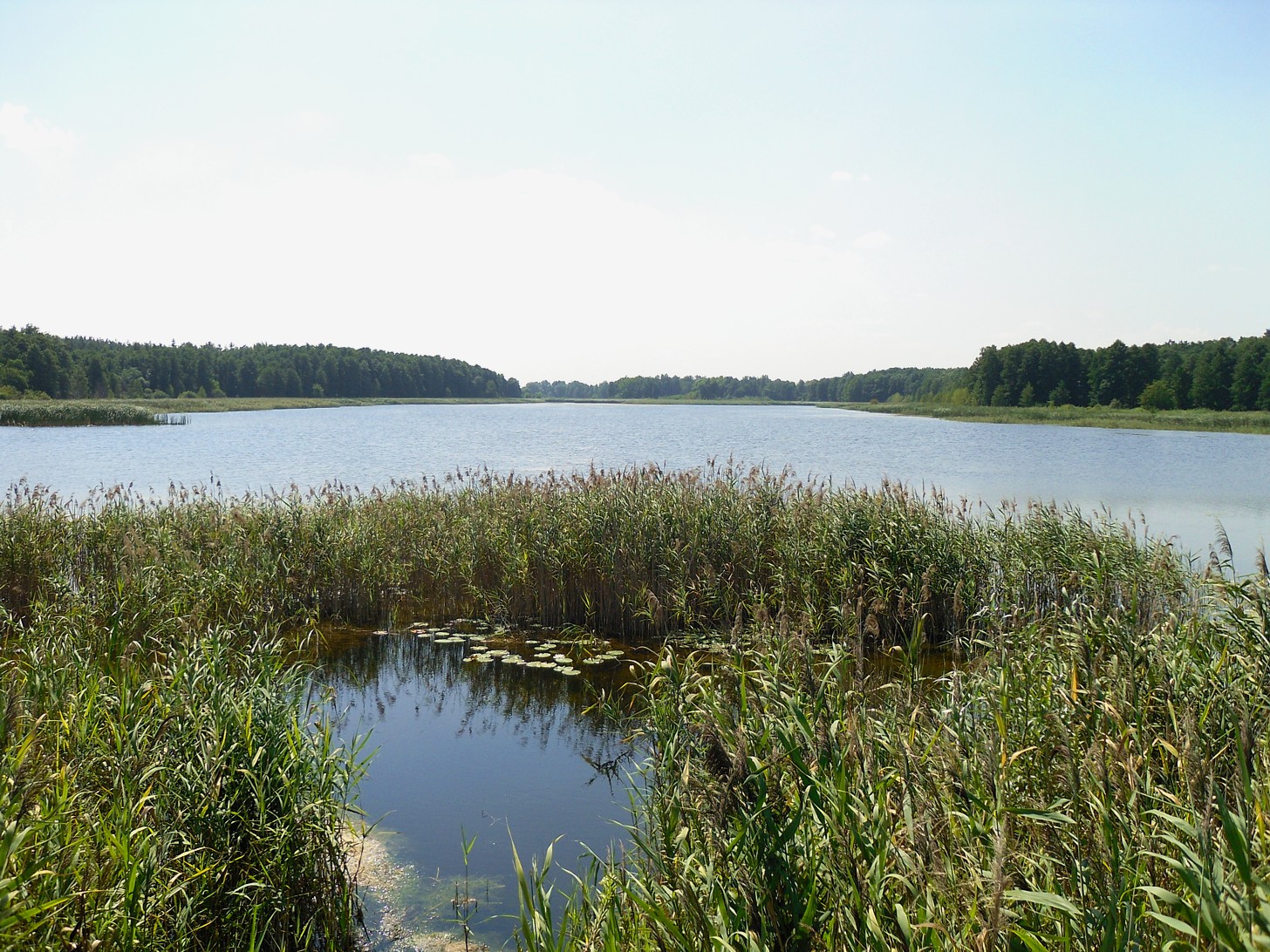 Рис. 1.2.6. Озеро ШапарняБолотні ландшафти, в основному, представлені горбкуватими пониженими урочищами на торфах різної потужності з торфово-болотними ґрунтами під вологотравно-осоковим чорно вільшаниками (), а також низинними на торфах різної потужності, з торфово-болотними ґрунтами під болотнотравними сосняками з березою та плоскими пониженими, складеними низинними торфами різної потужності, з торфово-болотними ґрунтами під вологотравно-болотнотравними формаціями, закущені вільхою.Ерозійні форми представлені балками трапецієподібного профілю, сформованими в лесових та валунних суглинках, із задернованими схилами, з дерновими глейовими крупнопилувато-піщанистими супіщаними і легкосуглинковими ґрунтами під злаково-вологотравними формаціями, закущені вербою та вільхою (). Западини в піскуватих суглинках та суглинках зі слабопохилими схилами, з дерново-підзолистими глейовими та глеюватими крупнопилувато-піщанистими супіщаними і легкосуглинковими ґрунтами під вологими та вогкими дібровами та судібровами займають  (Проєкт організації …, 2009).Для центральної частини Парку характерними є підвищені вирівняні та слабохвилясті акумулятивно-денудаційні рівнини на лесових суглинках з темно-сірими, сірими та ясно-сірими ґрунтами під свіжими дібровами та судібровами та їх схилами (відлогі делювіальні, похилі делювіальні та покаті делювіально-колювіальні з дерновими та сірими лісовими ґрунтами під свіжими дібровами та судібровами). Також незначні території зайняті ландшафтами надзаплавних алювіальних терас – слабохвилястих і горбкуватих з дерново-слабопідзолистими ґрунтами під свіжими борами і суборами.Водні антропогенні ландшафти Святошинсько-Біличанського масиву представлені каскадом ставків на рр. Нивка та Горенка. Незважаючи на те, що ставки не включені у межі Парку, вони підвищують рекреаційний потенціал як південної, так і північної його частин. Ставки на р. Нивка перебувають у користуванні Інституту рибного господарства Національної аграрної академії наук України (ДП  «Дослідне господарство «Нивка»). Ставки створені у вигляді каскаду з чотирьох великих плес, а також ряду дрібних акваторій-риборозплідників. Акваторії відокремлені одна від одної земляними насипами. По північній межі масиву в долині р. Горенка створений каскад з семи штучних водойм-ставків, а також озеро на місці піщаного кар’єру. У центральній частині Святошинсько-Біличанського масиву у верхів’ї р. Любка створений ставок з популярною серед місцевих жителів селища Коцюбинського назвою «Озеро Коцюбинське». Південна частина Парку представлена переважно ландшафтами надзаплавних терас з дерново-слабопідзолистими ґрунтами під сухими і свіжими борами та різнотравно-злаковими формаціями. Другорядне місце займають болотні ландшафти плоских понижених рівнин з торфово-болотними ґрунтами та западини в пісках з дерново-підзолистими глеюватими і глейовими ґрунтами під вологими та вогкими борами і суборами.У межах Дачного лісництва виділяються ландшафти надзаплавних давньоалювіальних терас, боліт та западин. На півдні, південному заході, заході й сході великі масиви зайняті дрібнохвилястими горбкуватими й вирівняними ландшафтами, піщаними, з дерново-слабопідзолистими піщаними і крупнопилувато-піщанистими зв’язнопіщаними ґрунтами, під сухими і свіжими борами та різнотравно-злаковими формаціями. На заході Дачного лісництва невеликою смугою вздовж кордону Парку простягається ландшафт плоских понижених боліт, складених низинними торфами різної потужності, з торфово-болотними ґрунтами під вологотравно-болотнотравними формаціями, закущені вільхою. У межах фонових ландшафтів по всіх території Дачного лісництва невеликими плямами поширені западини в пісках і піскуватих суглинках зі слабопохилими схилами, з дерново-підзолистими глейовими та глеюватими супіщаними ґрунтами під вологими та вогкими борами і суборами. Загалом у південній частині Парку найбільш поширені такі ландшафти: надзаплавних терас дрібнохвилясті горбкуваті і вирівняні, піщані, з дерново-слабопідзолистими піщаними і крупнопилувато-піщанистими зв’язнопіщаними ґрунтами, під сухими і свіжими борами та різнотравно-злаковими формаціями () та вирівняні понижені, піщані, з дерново-слабкопідзолистими крупно-пилуватими піщаними ґрунтами під свіжими суборами (). Ландшафти боліт – горбкуваті понижені, на торфах різної потужності, з торфово-болотними ґрунтами під вологотравно-осоковим чорновільшаниками займають ; западини в пісках і з слабконахиленими схилами, з дерново-підзолистими глейовими та глеюватими ґрунтами під вологими та вогкими борами і суборами – .В урочищі «Голосіївський ліс» представлені переважно ландшафти широколистянолісового типу. Досить значні площі тут зайняті слабохвилястими акумулятивно-денудаційними рівнинами на лесових суглинках з ясно-сірими та сірими ґрунтами під свіжими дібровами та судібровами. Незначні ділянки Голосіївського лісу зайняті низинними вирівняними рівнинами з заплавними глейовими ґрунтами під злаково-різнотравними луками. Подекуди спостерігаються ландшафти заплавних видовжених понижень з дерновими глейовими та глеюватими ґрунтами під різнотравно-вологотравними формаціями. Невеликими смугами простягаються низинні болотні ландшафти, складені торфами різної потужності з заплавними болотними ґрунтами під вологотравно-осоковими чорновільшанниками.Ландшафти широколистянолісового типу – підвищені акумулятивно-денудаційні рівнини на лесових суглинках, з темно-сірими та сірими піщанисто-крупнопилуватими легкосуглинковими ґрунтами під свіжими дібровами – займають близько 155 га. Схили: відлогі делювіальні з сірими ґрунтами, похилі делювіальні з сірими та ясно-сірими ґрунтами під свіжими та вологими дібровами та судібровами  - 104,9 га, покаті делювіально-колювіальні суглинкові, з дерновими та сірими лісовими крупнопилуватими і піщанисто-крупнопилуватими легкосуглинковими слабкозмитими ґрунтами під свіжими судібровами - 289,6 га. Схили воднольодовикових рівнин – відлогі делювіальні, піщані, з дерново-слабопідзолистими крупнопилуватими піщаними і зв’язнопіщаними ґрунтами під складними суборами й різнотравно-злаковими формаціями займають . Незначні площі зайняті лучними ландшафтами річкових заплав  вирівняні супіщані і суглинкові, з заплавними дерновими глейовими та глеюватими крупнопилуватопіщанистими та крупнопилуватими супіщаними ґрунтами під різнотравно-вологотравними та вологотравно-осоковими луками (). А також балками трапецієподібного профілю, сформованими в лесових та валунних суглинках, з дерновими глейовими крупнопилувато-піщанистими супіщаними й легкосуглинковими ґрунтами –  та западинами в піскуватих суглинках і суглинках зі слабопохилими схилами, з дерново-підзолистими глейовими та глеюватими ґрунтами під вологими та вогкими дібровами та судібровами – .На території парку-пам’ятки садово-паркового мистецтва загальнодержавного значення «Голосіївський парк ім. М. Рильського» представлені ландшафти широколистяно-лісового типу – підвищені акумулятивно-денудаційні рівнини – вирівняні суглинкові та слабохвилясті суглинкові на лесових суглинках, з темно-сірими, сірими та ясно-сірими піщанисто-крупнопилуватими легкосуглинковими ґрунтами під свіжими дібровами та судібровами. Схили цих рівнин – відлогі делювіальні з сірими лісовими слабооглеєними легкосуглинковими ґрунтами під свіжими та вологими дібровами та судібровами і покаті делювіально-колювіальні з дерновими та сірими лісовими крупнопилуватими і піщанисто-крупнопилуватими легкосуглинковими слабко змитими ґрунтами під свіжими судібровами. Найбільшу площу в межах цього урочища займають покаті делювіально-колювіальні схили з дерновими та сірими ґрунтами – , відлогі схили підвищених акумулятивно-денудаційних рівнин займають , підвищені акумулятивно-денудаційні рівнини – , лучні ландшафти річкових заплав вирівняні супіщані і суглинкові, з заплавними дерновими глейовими та глеюватими ґрунтами і балки трапецієподібного профілю, сформовані в лесових і валунних суглинках, із задернованими схилами, з дерновими глейовими ґрунтами відповідно  та .В урочищі «Теремки» переважають ( або 76,7 %) слабохвилясті піскувато-суглинкові рівнини на валунних та лесових суглинках, з ясно-сірими та сірими лісовими піщанисто-крупнопилуватими супіщаними ґрунтами під свіжими дібровами та судібровами. Невеликі ділянки на півночі урочища займають ландшафти мішанолісового типу ( або 23,3 % від загальної площі урочища)  хвилясті піщані рівнини на валунних суглинках і пісках, з дерново-середньо- і слабопідзолистими крупнопилувато-піщанистими зв’язнопіщаними і супіщаними ґрунтами під свіжими суборами.Територія Святошинсько-Біличанського масиву Парку лежить в межах південної частини Київського Полісся. Її ландшафти представлені низинною поверхнею Поліської низовини, складеною переважно давніми піщаними відкладами антропогену, які в основному представлені льодовиковими, водно-льодовиковими, алювіальними та еоловими їх різновидами. Тому тут сформувалися низинні рівнини з потужним антропогеновим покривом на неоген-палеогенових піщано-глинистих відкладах. Основними типами ґрунтів є різні види дерново-підзолистих, що є панівними, торф’яно-болотні та сірі лісові на лесових островах. Серед природної рослинності головну роль відіграють соснові, грабово-дубово-соснові, вільхові ліси, чагарники, лучна та болотна рослинність.У ландшафтній структурі цієї території найбільші площі займають моренно-зандрові слабохвилясті низовинні рівнини з дерново-середньопідзолистими ґрунтами, покриті боровими і суборовими лісами; моренно-горбисті рівнини з дерново-середньопідзолистими ґрунтами із суборовими і сугрудковими лісами, зандрові низовинні рівнини з дерново-слабопідзолистими ґрунтами і боровими лісами, надзаплавно-терасові низовини з дерново-слабопідзолистими ґрунтами і лісами переважно борового типу, заплавні лучно-болотні низовинні зі слабопідзолистими і болотними ґрунтами та лесові еродовані «острови» із сірими лісовими ґрунтами.На моренно-зандрових низовинах дуже поширені водно-льодовикові піски, які здебільшого залягають на морені. На поверхні зустрічаються блюдцеподібні зниження з оглеєними ґрунтами. На зандрових ділянках ліси складаються переважно із сосни, а на моренних ростуть дуб і граб. Моренно-горбисті рівнини характеризуються наявністю льодовикових і водно-льодовикових форм у вигляді моренних горбів і пасом типу камів і озів з відносною висотою 15-. Зандрові рівнини займають незначні площі. На поверхні зандрової рівнини виділяються піщані вали і пасма, верхня частина яких перероблена вітром. У більшості зандрові рівнини залісені сосною, березою, вільхою або осикою. Окремі ділянки зайняті суходільними луками. У багатьох місцях зандрові рівнини переходять у надзаплавні піщані тераси річки Ірпінь. Заплавно-лучно-болотні ландшафти займають заплави р. Ірпінь, значною мірою змінені меліоративними заходами. До загроз антропогенних змін ландшафту слід віднести такий фактор як пожежі, що виникають від стихійно влаштованих рекреантами багать, що в найбільшій мірі спостерігається в південній частині Парку, а саме в масивах соснових лісів.Природні ландшафти в межах Парку, завдяки його розташуванню в межах великого міста, значною мірою трансформовані антропогенною діяльністю. Основними напрямами антропогенної трансформації ландшафтів до створення НПП були заліснення неаборигенними видами, нерегульована рекреація та будівництво на прилеглих територіях. Зокрема, антропогенні лісові насадження території Парку займають близько 55 % усіх лісових насаджень і 48,85 % території Парку загалом. Серед антропогенних насаджень зустрічаються адвентивні види (бук лісовий, який на окремих ділянках є навіть домінуючим видом, бархат амурський, гледичія колюча, клен ясенелистий, акація звичайна).Найбільша антропогенна трансформація корінних ландшафтів характерна для центральної частини Парку (урочище «Теремки» та «Голосіївський ліс»), які оточені житловими масивами. Тут під впливом рекреаційного навантаження відбувається поступова зміна рослинного покриву та структури ґрунту, далі розгалужується вже й зараз густа мережа стежок, а їх ширина збільшується. В південній частині Парку небезпечною є масштабна господарська діяльність (намивання піску та будівельні роботи) на ділянках, що примикають до заповідного ядра Парку – ботанічного заказника загальнодержавного значення «Лісники». Зазначена діяльність призводить до порушення ґрунту, пошкодження рослинного покриву та змін гідрологічного режиму ділянок Парку. Антропогенними водними об’єктами в межах Парку є три каскади ставків та озеро Шапарня. Всі водотоки, струмки та невелика річка Віта з притоками мають природний характер течії лише на окремих ділянках (рис. 1.2.7).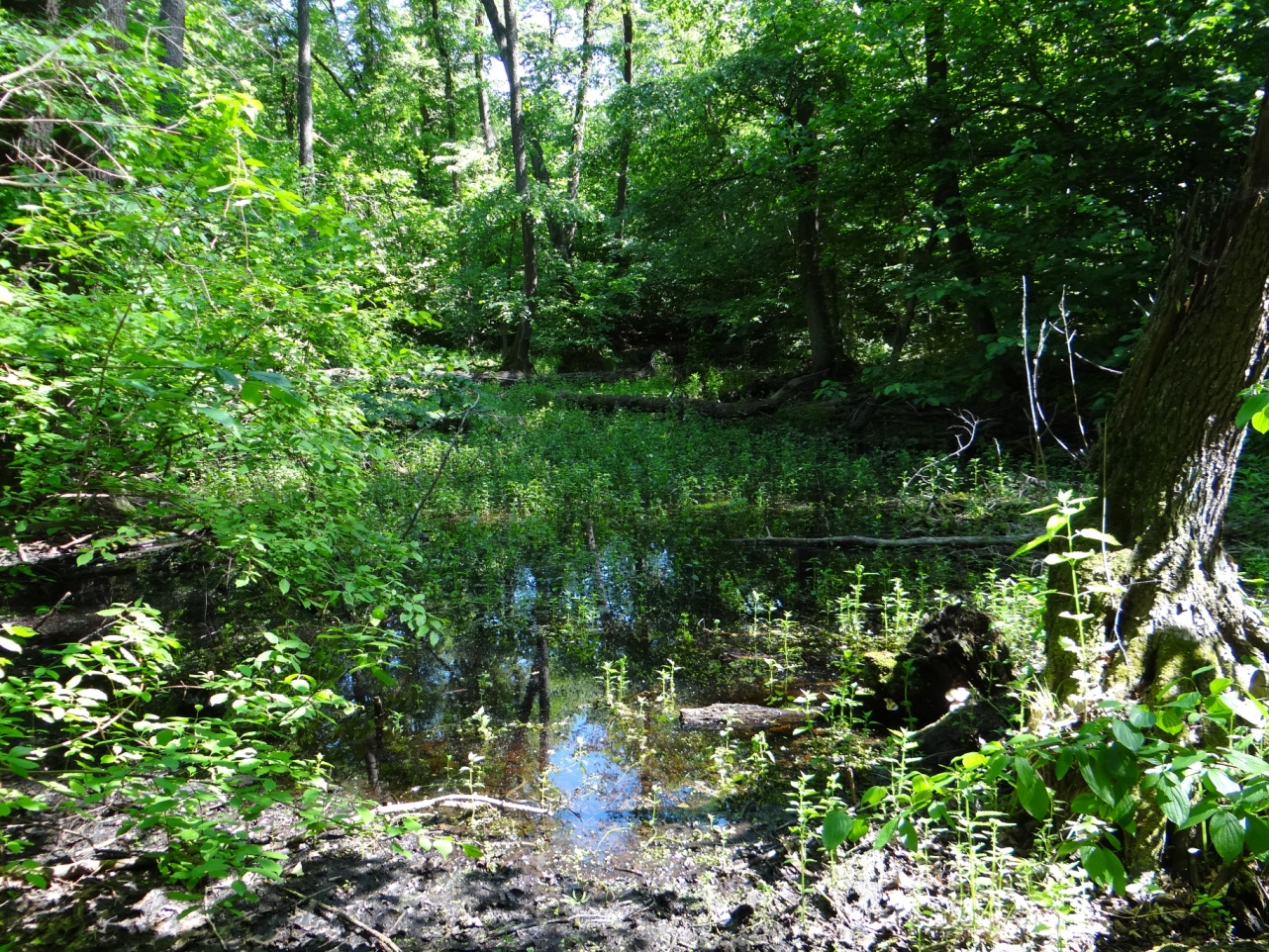 Рис.1.2.7. Рукав р. Віта.На картах 3А-3В Додатку 6 наведено основні типи природних ландшафтів Парку.1.2.7. Моніторинг довкілля.Система моніторингу довкілля в межах Парку на даний час має наступний вигляд: Метеорологічні спостереження – здійснюються не систематично, тому що немає необхідного обладнання та відповідного фахівця.Картографування типів ґрунтів – не проводилося.Геодезична карта – в процесі розробки.Ландшафтна карта – розроблена, але потребує уточнення та проведення додаткових досліджень.Гідрогеологічні спостереження – не проводилися.Аеро- та космічна зйомки – в роботі використовуються Інтернет-ресурси.Динаміка важких металів (кадмій, мідь, свинець) в ґрунтах та рослинних об’єктах – спеціальні дослідження не проводилися (здійснювалися несистематичні роботи науково-дослідними та освітніми установами).Ґрунтознавчий моніторинг: водно-сольовий режим, вміст гумусу, рН тощо – спеціальні дослідження не проводилися (здійснювалися несистематичні роботи науково-дослідними та освітніми установами).Інвентаризація фіторізноманіття – здійснюється.Картографування рослинного покриву – здійснюється не в повному обсязі.Ботанічний моніторинг: фенологічні спостереження, продуктивність фітоценозів, насіннєва продуктивність домінантів, геоботанічні описи, оцінка стану збереження рідкісних та зникаючи видів рослин, що занесені до «Червоної книги України», у міжнародні та територіальні (адміністративні області) «червоні» списки – здійснюється (за винятком продуктивності фітоценозів та насіннєвої продуктивності домінантів). З метою спостережень за певними рідкісними видами рослин створено систему пробних площ (Додаток 6, карта 14).Інвентаризація аборигенної фауни – здійснюється.Зоологічний моніторинг: біотопічний розподіл, динаміка чисельності та структура популяцій, оцінка стану рідкісних та зникаючи видів тварин, що занесені до «Червоної книги України», у міжнародні та територіальні «червоні» списки – здійснюється частково. Розроблений Порядок проведення обліків (таксації) мисливських видів тварин планується впроваджувати починаючи з січня 2024 року.Таким чином на сучасному етапі розвитку Парку в найбільш повному обсязі здійснюється ботанічний та зоологічний моніторинг, результати яких представлені у Літописі природи Парку та публікаціях наукових співробітників. 1.3. Соціально-економічна та культурна інформація1.3.1. Історія та археологія.Для цілісної характеристики історико-культурних ресурсів національних природних парків, як правило, розглядається не лише безпосередньо територія Парку, а й прилеглі до неї ділянки.Відповідно до Закону України «Про охорону культурної спадщини», об’єктом культурної спадщини є визначне місце, споруда (витвір), комплекс (ансамбль), їхні частини, пов'язані з ними рухомі предмети, а також території чи водні об'єкти (об'єкти підводної культурної та археологічної спадщини), інші природні, природно-антропогенні або створені людиною об’єкти незалежно від стану збереженості, що донесли до нашого часу цінність з археологічного, історичного, архітектурного, мистецького, наукового, естетичного, етнологічного чи художнього погляду і зберегли свою автентичність.Пам'ятка культурної спадщини – об’єкт культурної спадщини, занесений до Державного реєстру нерухомих пам'яток України.Територія Парку та прилеглі ділянки мають цікаве історичне минуле, проявами якого є численні об’єкти та пам’ятки культурної спадщини (табл. 1.3.1). Таблиця 1.3.1.Перелік пам'яток культурної спадщини, що знаходяться в межах Парку та на прилеглих територіях В межах НПП або неподалік нього знайдені городища різних культур, поселення скіфської доби, доби бронзи, ранньозалізного часу, залишки так званих змієвих валів, декілька давньоруських поселень і городищ, серед археологічних пам’яток є й ново виявлені у трикутнику між колишнім хутором Мриги та селами Ходосівка і Лісники в південній частині Парку. Найзначнішою пам’яткою археології в межах Парку є Китаївське городище ІХ-ХІІІ ст. (табл. 1.3.2).Таблиця 1.3.2Пам’ятки археології розташовані на території Парку та поблизу з нимСеред пам’яток культурної спадщини, розміщених на території Парку та у безпосередній близькості, є пам’ятки національного значення (табл. 1.3.3):Троїцька церва Китаївської пустині (1767 р.);Китаївське городище та курганний могильник ІХ-ХІІІ ст.;поштова станція (сер. ХІХ ст.);пам’ятки на території Національного музею народної архітектури та побуту у Пирогові (табл. 1.3.4).Таблиця 1.3.3Пам’ятки культурної спадщини національного значення, що розташовані на території Парку та в безпосередній близькостіТаблиця 1.3.4Перелік пам’яток Національного музею народної архітектури та побуту України (ХVI-ХХ ст.)Крім того, безпосередньо на території Парку знаходяться чотири парки-пам’ятки садово-паркового мистецтва загальнодержавного значення (табл. 1.3.5).Таблиця 1.3.5Парки-пам’ятки садово-паркового мистецтваТериторіальні складові Парку, які розташовані у різних частинах Києва, пов’язані із такими історичними місцевостями, як Голосіїв, Китаїв, Мишоловка, Феофанія, Конча-Заспа, Біличі, Святошин, Пуща-Водиця та ін. В центральній частині Парку найзначнішими історико-культурними пам’ятками, які безпосередню межують із територією Парку, є Свято-Покровський (Голосіївський) та Свято-Троїцький (Китаївський) монастирі.Свято-Троїцький монастир (Китаївська пустинь) розташований в історичній в місцевості Китаїв на західній межі Голосіївського лісу. Він діяв у XVIII - на початку XX ст. Відновлений у 1990-і роки.Засвідчена документами історія обителі починається з 1716 р., і вже з цього ж століття Китаїв зажив слави київського Афону, ставши місцем паломництва. Найвідомішими з китаївських старців (подвижників-ченців) були Феофіл та, особливо, Досифей (Дар’я Тяпкіна, яка з юнацького віку і до кінця життя волею обставин видавала себе за чоловіка і набула слави великого преподобного старця).До кінця XIX ст. остаточно склався архітектурний ансамбль монастирського подвір'я, яке мало форму шестикутника. До нього увійшли цегляна Троїцька церква (автор – відомий лаврський майстер ХVІІІ ст. Степан Ковнір), 45-метрова дзвіниця, трапезна з церквами Дванадцяти апостолів і Трьох російських святителів  Петра, Олексія та Іони, будинок настоятеля, братський корпус, двоповерховий дім для старих священнослужителів, келійні корпуси та цегляна огорожа з економічною брамою. З 1898 р. на території господарчого двору діяв лаврський свічний завод. До нового корпусу богадільні 1904 р. прибудовано церкву св. Серафима Саровського.У 1920-і роки храми продовжували діяти, але сама пустинь ченцям вже не належала: у келіях розмістилася дитяча колонія, частина споруд використовувалася сільськогосподарськими закладами. 1930 р. пустинь було ліквідовано, територію та будівлі передано Всесоюзному дослідному інституту плодового та ягідного господарства (з 1954 р.  Український НДІ садівництва). Дзвіницю розібрали 1932 р., інші споруди сильно постраждали під час Другої світової війни. Після війни у пустині розміщувалися Республіканський навчально-виробничий комбінат бджільництва і Український науково-дослідний інститут захисту рослин.Після реставрації на початку 1990-х років Троїцьку церкву як парафіяльну було передано УПЦ (1992) разом з відремонтованою трапезною з келіями. 1994 р. відродилося монастирське життя. З 1996 р. обитель має статус самостійного монастиря.Після археологічних досліджень 1993-94 рр. поряд із монастирем (Китаївське городище) впорядковано печери, де освячено храм в ім'я св. Досифея. Походження печер пов’язують іноді ще з давньоруським укріпленням. Потім вони використовувались подвижниками, які їх частково відновили та зробили нові відгалуження. Зараз впорядкована частина печер відкрита для відвідувачів. Біля входу у печери обладнаний невеликий оглядовий майданчик с прекрасним видом на монастир та вкриті лісом пагорби.Свято-Покровський монастир (Голосіївська пустинь) у 1631 році заснував видатний релігійний, політичний та суспільний діяч Митрополит Київський Петро Могила, який час від часу усамотнювався саме у новоствореному скиті.У XVIII ст. скит втратив своє значення та занепадав. Але у середині  ХІХ ст. пустинь поступово стає улюбленою літньою резиденцією київських митрополитів. Нового розквіту обитель набула при митрополиті Філареті Раіч-Амфітеатрові, який дуже любив скит та брав активну участь у будівництві тут кам’яної церкви на ім’я Покрова Пресвятої Богородиці. Крім того, митрополит Філарет побудував тут дерев’яні келії, кам’яні дім митрополита, кухню і трапезну з глибоким склепінчастим льохом, кам’яну огорожу. Цегляна однобанна Покровська церква із західною дзвіницею (1848-1850рр.) і будинок митрополита (1840 р.) були запроєктованні єпархіальним архітектором П. Спарро у перехідних формах від класицизму до російсько-візантійського стилю. Найбільш масштабною та останньою за часом спорудою ансамблю стала цегляна церква в ім’я Живоносного Джерела Пресвятої Богородиці (19101912), вирішена архітектором Є. Єрмаковим у вигляді хрещатого п’ятибанного храму з пишним пластичним оздобленням у формах московсько-ярославської архітектури XVI-XVII століть. У радянські часи монастир було закрито (1926), і його територія використовувалася для інших цілей, зокрема, у 19201930 роки тут було зведено кілька споруд аграрного університету, в тому числі і за рахунок руйнації колишніх монастирських. Зрештою, до кінця ХХ сторіччя з монастирських будівель залишився лише літній будинок митрополитів. Після здобуття Україною незалежності, у 1991 частину монастирських земель повернули церкві (зараз його територія майже дорівнює дореволюційній) і тут був заснований скит Лаври. З 1996 року окремий, Свято-Покровський чоловічий монастир, який не лише відновив старий ансамбль, а й досі продовжує активно розбудовуватись (рис. 1.3.1.).30 числа кожного місяця відбувається паломництво (до кількох десятків тисяч вірян) до могили монахині Аліпії, відомої подвижниці ХХ ст., 1905-1988 рр.Монастир Різдва Пресвятої Богорододиці, або Гнилецький монастир в урочищі «Церковщина». Виник на межі ХІХІІ століть на місці, де усамотнювався на Великий піст Феодосій Печерський, один із засновників Печерської Лаври. Розташований він поряд із Обухівським шосе у місцевості що раніше називалась Гнилеччина (інші назви Церковщина та Вільний Хутір). Після кількох нападів кочівників протягом середньовічних віків вона припинила своє існування, а місцевість вкрилася густим лісом. Перша офіційна згадка про неї міститься в датованій початком XVI століття грамоті митрополита Київського Йосипа II Солтана, якою право тимчасового володіння цією місцевістю, що перебувала у власності київського митрополітанського дому, надавалося Видубицькому монастиреві. Увесь цей час залишки Богородицької церкви поступово розбирали місцеві жителі для господарських потреб. Ділянка землі, де ці залишки зберігалися, іменувалася в народі Церковищем, від якого і походить більш пізня назва місцевості  Церковщина. 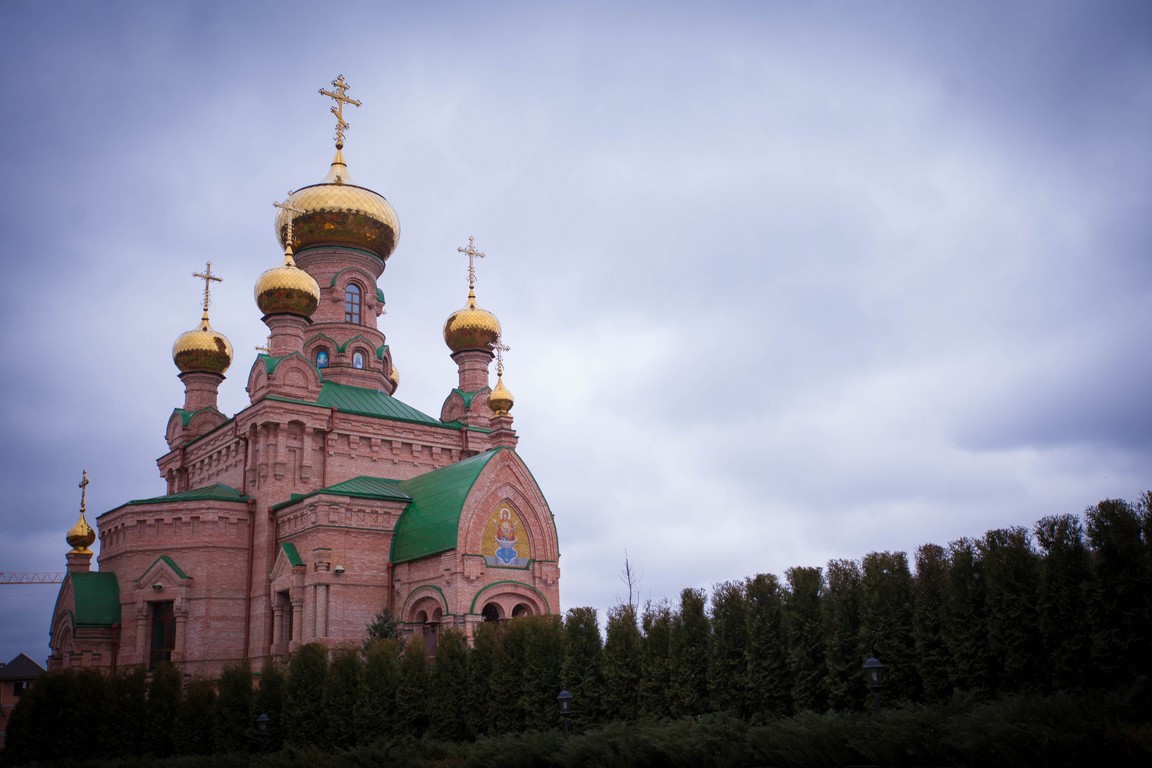 Рис. 1.3.1.Церква Свято-Покровського монастиряВідродження тут обителі ознаменувалося спорудженням у 1900-1902 роках за Проєктом єпархіального архітектора Є.Ф. Єрмакова дерев’яного (з наступним обкладенням його цеглою) храму в ім`я Різдва Пресвятої Богородиці. Поруч постали невдовзі братський корпус, поварня й пекарня. Так розпочав своє життя у Церковщині підпорядкований Богоявленському Братському монастирю Різдво-Богородицький монастир під назвою «Скит Пречистої». Його ченці частково розчистили печери й поновили стародавній печерний Феодосіївський храм, освячений 21 серпня 1905 року. А 17 липня 1907 року відбулося закладення біля печер ще одного храму в ім’я св. Миколая з бічними вівтарями на честь святих Антонія Печерського й Серафима Саровського. Радянська влада існування скиту припинила після 1928 року. А до цього часу він співіснував із влаштованою тут 1922 року колонією для малолітніх злочинців. За німецької окупації Києва обитель знову стала діючою, але так продовжувалося лише до кінця 1940-х років, коли у її приміщеннях розмістили спочатку лікарню, а з 1969 року  санаторій МВС УРСР «Вільний хутір», який функціонує тут і сьогодні. Богослужіння у печерному Феодосіївському храмі відновилися 27 серпня 1999 року, в день вшанування пам’яті преподобного Феодосія. Його почали здійснювати по недільних і святкових днях ченці сусідньої Голосіївської пустині. З метою заснування у Церковщині власного скиту вони домоглися 2001 року отримання у своє розпорядження незавершену на початку XX століття будівлю Миколаївської церкви. 2005 року було завершено споруджено Миколаївського храму та печерного храму на честь преподобного Феодосія Печерського.Рішенням Священного Синоду Української Православної Церкви від 26 лютого 2010 р. скит в Церковщині перетворений в самостійний чоловічий монастир Різдва Пресвятої Богородиці.Київський укріплений район (далі - КиУР) будувався протягом 19291935 років. Він охоплював Київ напівколом, спираючись флангами на р. Дніпро. Його перша смуга проходила на півночі і заході від сіл Бірки і Демидів уздовж правого берега р. Ірпінь (природного протитанкового рубежу) до села Білогородка, потім повертала на південний схід до сіл Тарасівка, Юрівка, Кременище, Мриги. На півдні частина дотів була вписана в залишки стародавнього «Змієвого валу». КиУР поділявся на 14 батальйонних районів з різною кількістю оборонних споруд. Загальна протяжність переднього краю Київського укріпрайону склала , глибина оборонної смуги  до . Всього було побудовано 217 довготривалих вогневих точок (дотів). Вогневі точки об'єднувалися в опорні пункти по 6-15 дотів.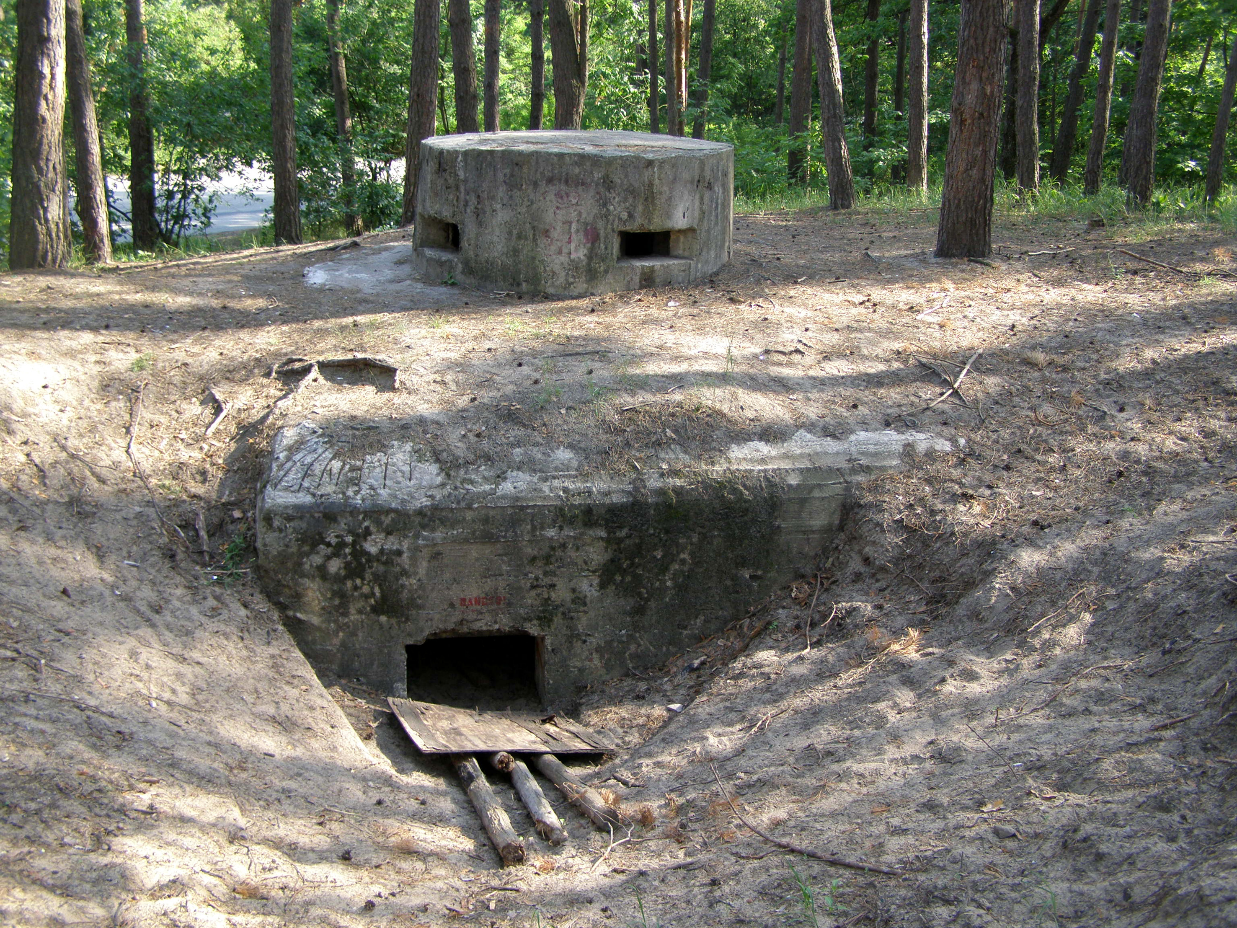 Рис.1.3.2. Дот Південної ділянки КиУРГоловним чином, будувалися кулеметні доти на 1-4 амбразури. Для підсилення оборони, через 4-5 кулеметних доти, зводилися довготривалі артилерійські споруди  напівкапоніри на дві гармати, які будувалися для фланкування великих заплавних ділянок річок, або стаціонарні артилерійські позиції типу ТАУТ. Крім того, були побудовані командні пункти (на деяких встановлювалися 1-2 бронековпаки з товщиною броні до ), майданчики для встановлення кулеметів, укриття для людей і боєприпасів.Найкрупнішою і найбільш складною в інженерному плані спорудою КиУР був підземний командний пункт завглибшки , побудований у Святошино.Найбільше розповсюдження в КиУР мали одноповерхові 3-амбразурні доти типу «М2», пристосовані для ведення фронтального вогню, які через невеликі розміри не мали житлового приміщення для гарнізону (гарнізон знаходився в доті тільки під час бою) і великого запасу боєприпасів. Також широке розповсюдження мали одноповерхові і двоповерхові доти типу «Б» (на нижньому поверсі розміщувалися приміщення для гарнізону, склади і допоміжне устаткування) з декількома бойовими казематами. Для ведення фланкуючого (бічного) вогню по супротивнику, що прорвався, будувалися 1-2 кулеметні доти, за своєю конструкцією - капоніри і напівкапоніри (рис. 1.3.2.).В південній частині Парку розташована Південна ділянка КиУР (Батрайон № 14), зокрема доти між селами Мриги та Лісники.Безпосередньо на території Святошинсько-Біличанського масиву розташований значний фрагмент Північної ділянки Київського укріпленого району – понад двох десятків дотів. Вони мають різний ступінь збереженості. Є споруди, які перебувають у гарному стані, але переважна більшість – зруйновані або напівзруйновані.Подіям Другої світової війни присвячені також кілька меморіалів та пам’ятних знаків:меморіал радянським воїнам, викладачам і студентам сільськосподарської академії, що загинули в роки Великої Вітчизняної війни (1979 р. вул. Героїв Оборони, 15);Народний Меморіал пам’яті загиблим воїнам під час оборони та визволення м. Києва (мікрорайон Конча-Заспа, квартал 21 Лісниківського ПНДВ);пам’ятний знак та залишки фундаментів колишнього хутора Любка (9 квартал Святошинського лісництва, неподалік від селища Коцюбинське), який у 1943 році був спалений німцями за те, що хтось підірвав залізничну колію біля мосту через Ірпінь;пам’ятний знак на місці падіння радянського літака в 1943 році (2013 рік, квартал 69 Святошинського лісництва);пам’ятний знак початку оборони Києва (1975 рік, 19-й км Житомирського шосе).На території Святошинсько-Біличанського масиву та прилеглих до нього ділянках також наявні цікаві історико-культурні об’єкти, серед яких один має статус пам’ятки національного значення. Це – колишня поштова станція на 15-км шосе Київ-Житомир (Е-40). Саме шосе має теж значну історичну цінність. Це колишнє Брест-Литовське шосе. Проклали його на початку ХІХ століття. У 1827 році поштовою службою Російської імперії був організований рух диліжансів за маршрутом Київ-Житомир-Радивилів (кінцевим пунктом був кордон з Австрією), а у 1846 році на Брест-Литовському шосе збудували поштові стації. Зводили станції за типовим Проєктом, тому всі вони практично однакові. При кожній станції був невеличкий готель (трактир), стайня, ямщицька і каретна. В ті часи це були чи не єдині цивілізовані місця зупинки у дорозі. Наприкінці ХІХ століття до станцій проклали телеграфний зв’язок, вони стали поштово-телеграфними.Для будівлі поштової станції, розташованої у безпосередній близькості до території Парку, характерні неоготичні архітектурні форми. Це Т-подібна одноповерхова споруда з високими стрільчатими вікнами. У 60 роках ХХ століття її облицювали керамічною плиткою.У мікрорайоні Пуща-Водиця зберігся храм початку ХХ ст. – церква Серафима Саровського, що була зведена у 1910-1911 роках. Вона не зачинялася навіть у радянські часи. Нині перебуває у гарному стані. Поряд із церквою розташована каплиця, зведена на початку ХХ століття у мавританському стилі. Вона нещодавно була відреставрована й нині перебуває у гарному стані.Пуща-Водиця – дачне поселення, яке виникло наприкінці ХІХ століття. Тоді тут було закладено парк відпочинку, збудовано каскад ставків, а з Києва сюди провели трамвай. Земля в Пущі-Водиці була дорогою, тому дачі-вілли тут дозволяли собі зводити переважно заможні кияни. З того часу збереглося чимало будівель, які нині є пам’ятками архітектури. Серед них великі садиби санаторію «Труд», селищної ради та багато інших. Частина з цих об’єктів знаходиться у гостро аварійному стані, а деякі нещодавно були знесені.Декілька старовинних вілл, які нині є об’єктами культурної спадщини, збереглися на вулиці Львівській у Святошинському районі поблизу території, що увійшла до складу Парку у 2014 році. 1.3.2. Система закладів культури.До закладів культури відносяться палаци і будинки культури, музичні та художні школи та студії, бібліотеки, музеї, парки культури та відпочинку, стадіони тощо.Парк знаходиться в межах столиці, великого міста, яке є центром науки, освіти та культури України, що відкриває широкі можливості співпраці у таких напрямках діяльності Парку, як науковий та еколого-просвітницький.В межах Парку та на прилеглих до нього ділянках присутні наступні значні заклади культури: Голосіївський парк культури і відпочинку імені Максима Рильського; Національний комплекс «Експоцентр України» (у минулому ВДНГ). Найближчі музейні установи – Національний музей народної архітектури та побуту України (у Пирогові), літературно-меморіальний музей ім. М.Т. Рильського, музеї при Головній астрономічній обсерваторії НАНУ та Інституті бджільництва ім. П.І. Прокоповича НАГАНУ.Найзначнішою освітньою та науково-дослідною установою є Національний університет біоресурсів та природокористування, розташований фактично всередині Голосіївського лісу, розділяючи його на дві частини.Голосіївський парк культури і відпочинку імені Максима Рильського розташований у південній частині міста Києва, у Голосіївському районі, у місцевості Голосіїв, вздовж Голосіївського проспекту.Закладений у 1957 році у північній частині Голосіївського лісу. Оголошений пам'яткою садово-паркового мистецтва загальнодержавного значення постановою Ради Міністрів УРСР від 29.01.1960 № 105, перезатвердженний постановою колегії Держкомприроди УРСР 
від 30.08.1990 № 18. Площа  140,9 га (рис. 1.3.3.).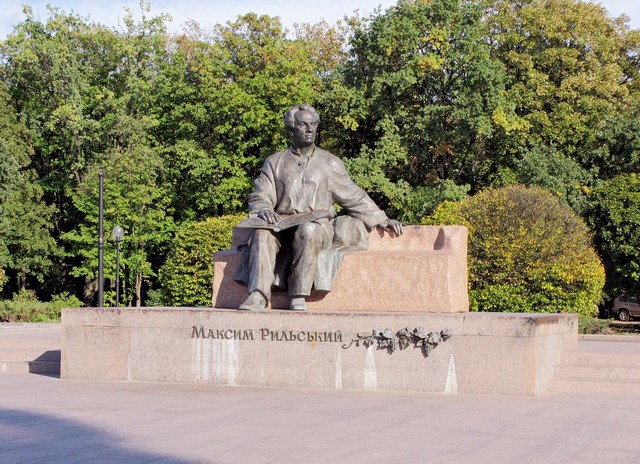 Рис.1.3.3. Голосіївський парк культури і відпочинку ім. М. РильськогоПарк має елементи паркового та ландшафтного дизайну, алеї, мережу доріжок, освітлення, лави; тут розміщені містечко атракціонів, дитячі майданчики, колишні танцмайданчик та літній кінотеатр, а також кілька кафе.Голосіївський парк імені Максима Рильського як культурний заклад є перспективним у співпраці з адміністрацією Парку у наступних напрямах:проведення спільних фестивалів та інших масових заходів;проведення пізнавальних та еколого-освітніх екскурсій;розповсюдження інформації щодо еколого-освітньої діяльності Парку;проведення науково-технічних рад, конференцій, семінарів.Національний музей народної архітектури та побуту (http://pirogovo.com.ua/ua) – є експозицією під відкритим небом етнографічних районів країни. Був заснований у 1969 році. За час існування музею на його території сконцентровано більше двох сотень різних будівель, які символізують свої регіони й історичні періоди країни.Музей народної архітектури та побуту є перспективним у співпраці з адміністрацією Парку у напрямках:проведення спільних фестивалів, народних свят та інших масових заходів;проведення спільних екскурсій, що включають еколого-освітні та культурні компоненти;розповсюдження інформації щодо еколого-освітньої діяльності Парку.Національний комплекс «Експоцентр України» (http://www.expocenter.com.ua) – організатор міжнародних та національних виставок і ярмарків, потужний демонстраційний центр досягнень України в економічній, науковій, виробничій, гуманітарній та інших галузях. Виставковий центр діє з 1958 року. Він є членом Світової Асоціації Виставкової Індустрії (UFI), Виставкової федерації України (ВФУ). Щороку на виставкових площах Експоцентру України проводиться близько 80 виставкових заходів, з яких половина – міжнародні та національні спеціалізовані виставки, решта – виставково-конгресні, ділові, корпоративні, спортивні, святкові заходи. У виставках щорічно беруть участь експоненти з 20 країн світу.Національний комплекс «Експоцентр України» є перспективним у співпраці з адміністрацією Парку у наступних напрямках:проведення природоохоронних та екологічних виставок;розповсюдження інформації щодо еколого-освітньої діяльності Парку;бази налагодження контактів та залучення партнерів.Головна астрономічна обсерваторія НАН України (http://www.mao.kiev.ua) – заснована 17 липня 1944 р. з ініціативи відомого вченого, астронома й геофізика, Олександра Яковича Орлова (1880-1954 рр.). Розташована в Голосіївському лісі. ГАО проводить наукові дослідження за такими напрямами: позиційна астрономія та космічна геодинаміка; фізика Сонця й тіл Сонячної системи; фізика й еволюція зір і галактик; фізика космічної плазми; астрономічне та космічне приладобудування. Обсерваторія займає провідне місце в Україні з багатьох напрямів астрономії та астрофізики, а саме: дослідження обертання Землі й побудова координатних систем у космічному просторі, фізика фотосфери Сонця й тіл Сонячної системи, формування й еволюція зір і галактик та ін.На території ГАО працює Музей історії ГАО НАН України, створений у 2004 р. до 60-річчя ГАО. У музеї висвітлено сторінки заснування і розвитку Обсерваторії, зберігаються перші телескопи. Крім того, ГАО проводить науково-популярні лекції для всіх бажаючих та влаштовує спостереження за небесними тілами.ГАО є перспективним у співпраці з адміністрацією Парку у напрямках:проведення спільних комплексних  природничих екскурсій та заходів;розповсюдження інформації щодо еколого-освітньої діяльності Парку.Інститут бджільництва імені П.І. Прокоповича (http://www.prokopovych.org.ua) – здійснює науково-методичне керівництво і координацію наукових досліджень, що проводяться організаціями, установами та навчальними закладами, господарствами різних форм власності при вирішенні ними науково-технічних проблем та завдань галузі.На базі Інституту діє Спілка пасічників та Асоціація апітерапевтів України, Національна асоціація пасічників України «Укрбджолопром», фонд Петра Прокоповича. Створено музей бджільництва, де представлено історичні етапи розвитку бджільництва та сучасні технології. Працює наукова бібліотека інституту, яка містить ряд рідкісних видань з історії бджільництва, технології бджоловедення, переробки продуктів бджільництва.Музей бджільництва є перспективним у співпраці з адміністрацією Парку у напрямках:проведення спільних фестивалів, інших подібних масових пізнавальних заходів;проведення спільних комплексних екскурсій, що включають компоненти дбайливого ставлення до здоров’я та еколого-освітні компоненти ;розповсюдження інформації щодо еколого-освітньої діяльності Парку.В мікрорайоні Конча-Заспа (прилягає до південної частини Парку) працює будинок культури «Конча-Заспа», навчально-виховний заклад «Розумка», а також – навчально-тренувальна спортивна база «Динамо».Поблизу території, що увійшла до складу Парку 2014 року, в межах Святошинського району міста Києва розташовано 10 бібліотек, три музичні школи, художня школа та школа мистецтв. В мікрорайоні Пуща-Водиця (Оболонський район) працюють наступні культурні заклади:будинок культури;будинок ветеранів сцени ім. Н.М. Ужвій – єдиний в Україні стаціонарний заклад медико-соціального обслуговування ветеранів сцени, що вийшли на пенсію;школа №104 ім. Ольжича;музична школа № 39;Міжнародна Французька школа (приватний навчальний заклад);дошкільний навчальний заклад – дитячий садок № 52 «Теремок»;три школи-інтернати (№ 4, 21, 25)Українська євангельська теологічна семінарія (УЄТС);спортивні установи: база відпочинку УТОГ; навчально-спортивна база «Сокіл»; Міжнародна Тенісна Академія.До території Парку в межах Оболонського району прилягає старовинний парк культури та відпочинку «Пуща-Водиця». Його було закладено ще наприкінці ХІХ століття. Загальна площа . В парку є дитячі і спортивні майданчики, естрада. На березі впорядкованих ставків, що утворені на річці Котурка, працює пляж.Мережа дитячих закладів культури Голосіївського району (районного підпорядкування) нараховує близько 20 закладів (табл. 1.3.6).Таблиця 1.3.6Дитячі заклади Голосіївського району, підпорядковані управлінню культури, туризму та охорони культурної спадщини станом на 01.09.2016 р.1.3.3. Історія створення Парку.Історія створення Парку бере початок в минулому сторіччі. Особливістю мегаполісу м. Києва є наявність збережених у природному стані лісових масивів з комплексом водойм, остепнених ділянок, лучних та болотних екосистем, які в майбутньому стали ядрами Парку. Все це привертало увагу різноманітних за фахом дослідників з ботанічного та созологічного боку. Природну флору Києва почали вивчати з 1915 року. Відомості про флору Києва знаходимо в публікаціях С. Васильєва-Яковлєва, М. Шарлеманя, Ю. Семенкевича. Вчені наводять списки виявлених видів, які не втратили значення і до сьогодення.Флору Києва на початку та у першій половині минулого століття вивчали такі дослідники, як А. Ракочи, І. Сележинський, К. Зеров, Н. Підоплічко, М. Котов, М. Дубовик та ін. З території Києва та його околиць були описані нові види рослин. Місцезростання багатьох видів з природних екосистем Києва наводяться у XXII томному виданні «Флори УРСР».Особливу увагу вивченню флори Києва приділяв М.І. Котов наприкінці 70-х років минулого століття, вперше проаналізував зміни у флорі Києва за остання 200 років. Автор наводить для Києва 1410 видів дикорослих вищих видів судинних рослин. Велика кількість видів природної флори та наявність в її складі цілої низки рідкісних видів у такому промисловому місті як Київ, привертає увагу з метою збереження середовищ їх існування.Однією із перших ділянок, що привертали увагу з метою охорони, була Голосіївська частина Парку. Голосієво вперше згадується у 1541 р. як володіння Києво-Печерської лаври і охоплює Голосіїв і чернечу пустинь. На початку 30-х років XVII ст. Київський митрополіт П. Могила заснував тут невеличку чернечу обитель (пустинь) з власною садибою. З цього часу Голосіїв фігурує в документах як хутір київських митрополитів. Приналежність цієї унікальної ділянки Києво-Печерській лаврі в значній мірі сприяло її збереженню.Голосієво – унікальний природний комплекс з яружно-балковою системою, з унікальними та цінними водотоками, з масивами дубово-грабових лісів. Територія відзначається надзвичайною мальовничістю та має великий рекреаційний потенціал.Одним із перших у 1960 р. тут була створена пам’ятка садово-паркового мистецтва загальнодержавного значення – Голосіївський парк ім. М.Т. Рильського на площі . Цей парк підпорядковується комунальному підприємстві з утримання зелених насаджень Голосіївського району м. Києва. Основна мета цієї території є використання її в естетичних, виховних, наукових, природоохоронних та оздоровчих цілях. А тому тут відбулось поєднання паркового будівництва, яке зайняло та порушило природні екосистеми частини цієї території і лише частина, що прилягає до основного масиву і тягнеться від музею ім. М.Т. Рильського вздовж Горіховатського водотоку збереглась у природному стані. І нині ця  територія перебуває уже в складі Парку у цій категорії.Пізніше у 1972 році охороною був охоплений весь масив Голосіївського лісу. Тут на площі  був створений парк-пам’ятка садово-паркового мистецтва загальнодержавного значення «Голосіївський ліс».Поступово цінні ділянки в межах міста Києва викликають інтерес і зацікавленість природоохоронців, які піднімають питання перед урядом міста, щоб зберегти середовище виявлених рідкісних видів рослинного і тваринного світу. Однією із таких ділянок було урочище Лісники, де в заплаві р. Віти були виявлені унікальні для Києва угруповання утворені цибулею ведмежою, видом із Червоної книги України (2009 р.), а при  подальших дослідженнях було виявлено ще ряд рідкісних видів флори, що пов’язані лише з екотопами цієї місцевості (зозулинець болотний, пальчатокоріннники м’ясочервоний та Фукса, вовчі ягоди пахучі та ін.), а на терасі Дніпра, де розміщується більша частина з цієї території – вовчі ягоди пахучі, сон чорніючий, вишня степова та багато інших), серед видів тваринного світу – орлан-білохвіст, орел-карлик, борсук, видра річкова та ін. Багаторічні домагання призвели до створення тут у 1989 р. ботанічного заказника загальнордержавного значення «Лісники» на площі . Створення заказника припинило в значній мірі деградацію екосистем та захистило збереження рідкісних видів флори і фауни. Ця ділянка нині в межах Парку є однією із найбільш цінних у науковому, созологічному та екоосвітньому напрямах.З метою вирішення проблеми охорони найбільш цінних природних ділянок та їх рекреаційного використання у 1995 році був створений РЛП «Голосіївський». Парк був створений у трьох районах міста – Московському (нині Голосіївському), Печерському та Харьковському - на площі . РЛП «Голосівський» включав: Голосіївське лісництво (Голосіївський ліс), а також Конча-Заспівське та Дачне лісництва КП «ЛПГ «Конча-Заспа», парк-пам’ятку садово-паркового мистецтва загальнодержавного значення «Голосіївський парк ім. М.Т.Рильського», урочища Лиса гора, Теремки, Феофанія, Серяково, Церковщина, Бичок, Жуків острів, Покал.Частина урочищ, що входили в РЛП «Голосіївський», мали статус природно-заповідних територій. Це РЛП «Лиса гора», ботанічний заказник загальнодержавного значення «Лісники», парки-пам’ятки садово-паркового мистецтва загальнодержавного значення: «Голосіївський ліс», «Голосіївський парк ім. М.Т. Рильського», «Феофанія», а на місцевому рівні – ботанічний заказник «Дачне», ландшафтний заказник «Жуків острів» та пам’ятки природи «Святе цілюще джерело» в Голосієві та «Два цілющих джерела» у Феофанії.РЛП «Голосіївський» в найбільшій мірі охоплював різноманітні та цінні природні комплекси.Найвищої категорії охорони ця територія набула лише у 2007 році, коли був створений Парк. Але зберегти в межах Парку всі цінні ділянки, які входили до РЛП, не вдалось.У 2007 році був виданий Указ Президента України «Про створення національного природного парку «Голосіївський» з метою збереження, відтворення та раціонального використання особливо цінних природних комплексів та об’єктів Київського Полісся, а також для поліпшення екологічного стану міста Києва, відповідно до статті 53 Закону України «Про природно-заповідний фонд України» До складу Парку в 2007 році увійшли: парки-пам’ятки садово-паркового мистецтва загальнодержавного значення «Голосіївський парк ім. М.Т. Рильського» та «Голосіївський ліс»; ботанічний заказник загальнодержавного значення «Лісники». В північній частині до Парку включене урочище “Теремки”, що в цілому є продовженням Голосіївського масиву, а в південній частині ділянка тераси Дніпра, що прилягає до ботанічного заказника загальнодержавного значення «Лісники» і тягнеться до межі міста із Київською областю. До складу Парку входило також заплавне урочище Бичок, невеличка ділянка заплави Дніпра.Слід відмітити, що в створенні як РЛП «Голосіївський», так і НПП «Голосіївський», крім наукової спільноти, значну роль відігравала громадськість. Громадська організація «Порятунок Голосієва», яку очолює і нині відомий природоохоронець М.Ю. Михалко, додала значного впливу на формування думки влади про необхідність заповідання унікальних куточків м. Києва. Пізніше, у 2014 р. збережені ділянки Святошинсько-Біличаснького лісового масиву в північній частині міста, що презентують південь Київського Полісся, було приєднано до НПП. Відповідно до Указу Президента України від 1 травня 2014 року № 446 «Про зміну меж національного природного парку «Голосіївський»«, в структурі Парку відбулися суттєві зміни: до існуючої території Парку площею 4525,52 га, розташованої в межах Голосіївського району, за рахунок земель Київського комунального об’єднання зеленого будівництва та експлуатації зелених насаджень міста «Київзеленбуд» приєднали (без вилучення у землекористувача) територію загальною площею 6462,62 га.Територія, що приєднана за рахунок земель Святошинського лісопаркового господарства, розташована між Житомирським та Гостомельським шосе та від р. Ірпінь до житлової забудови Новобіличі.Територія, що увійшла в межі Парку, а саме Святошинсько-Біличанський лісовий масив, знаходиться в межах Святошинського та Оболонського адміністративних районів міста Києва. Згідно зі схемою розширення Парку на півночі вона обмежується мікрорайоном Пуща-Водиця та парком-пам'яткою садово-паркового мистецтва «Пуща-Водицький лісопарк» (включно), на півдні – землями с. Білогородка, на заході – руслом та заплавою р. Ірпінь і на сході – початком селитебної зони м. Києва. Землекористувач – Святошинське лісопаркове господарство. Територія охоплює землі Святошинського, Київського та частково Пуща-Водицького лісництв. Із сходу Святошинсько-Біличанський лісовий масив межує із мікрорайонами м. Києва (Біличі, Новобіличі, Берковець), в центральній частині масиву знаходиться селище Коцюбинське з населенням 14 тис. чол. (Київська обл.). На заході межа лісів проходить по заплаві р. Ірпінь, з м. Ірпінь (населення 41,5 тис. чол.) та с. Романівка. В південній частині території у лісовий масив вклинюється каскад ставків на р. Нивка, який знаходиться у користуванні Інституту рибного господарства аграрної академії наук України (ДП “Дослідне господарство «Нивки»). Крім того, в середині лісового масиву розташовані військова база, котеджне містечко учбово-спортивної бази Олімпійської підготовки «Святошин», а також кілька дитячих таборів та баз відпочинку. Ці землі не включені в межі Парку.Через територію Святошинсько-Біличанського масиву проходить залізниця (ділянка Коцюбинське-Ірпінь), автотраси Київ-Житомир, Київ-Гостомель та нова автодорога Київ-Романівка-Ірпінь.На території Святошинсько-Біличанського масиву існує 5 природно-заповідних територій – 3 загальнодержавного та 2 місцевого значення:ботанічна пам’ятка природи загальнодержавного значення «Романівське болото» (1 кв. Святошинського лісництва) створена у 1979 р.;парк-пам’ятка садово-паркового мистецтва загальнодержавного значення «Святошинський лісопарк». Лісопарк займає кв. 122, 123, 131-136 Святошинського л-ва площею 240 га, знаходиться на терасі р. Ірпінь;парк-пам’ятка садово-паркового мистецтва загальнодержавного значення «Пуща-Водицький лісопарк», площа 360 га;загальнозоологічний заказник місцевого значення «Річка Любка» створений у 2012 р. на площі  в кв. 2-4, 7-8 Святошинського л-ва;ландшафтний заказник місцевого значення «Пуща-Водиця». Площа . Масив дубово-соснового лісу (рис. 1.3.4).Передумовою збереження у відносно природному стані лісових масивів було створення тут у 1972 значних за площею лісопарків – Святошинського (240,0 га) та Пуща-Водицького (360,0 га) та ботанічної пам’ятки природи загальнодержавного значення «Романівське болото», створеної у 1978 на площі 30 га з метою збереження низинного болота з реліктом третинного періоду – берези низької (ЧКУ), загальнозоологічного заказника місцевого значення «Річка Любка», а також ландшафтного заказника місцевого значення «Пуща-Водицький».Значну роль у збереженні та вирішенні питання щодо приєднання цієї території відіграли громадські організації «Біличанський ліс» та «Серце Пущі».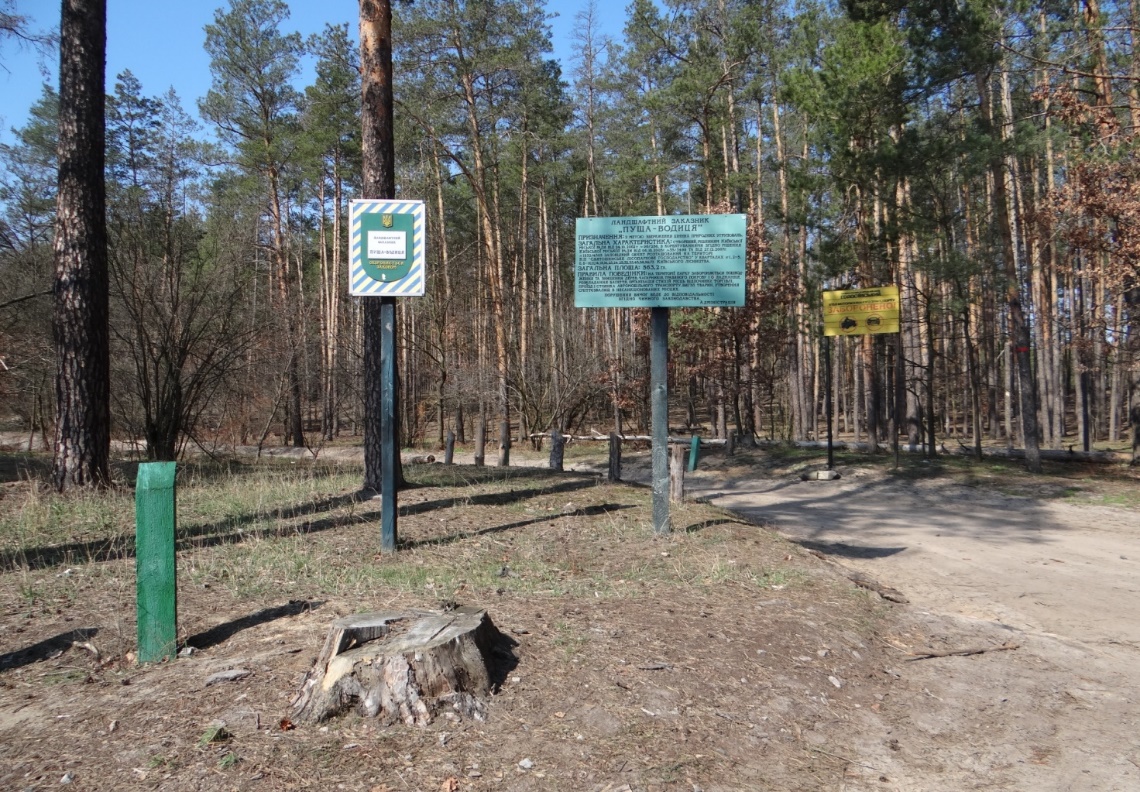 Рис.1.3.4. Ладшафтний заказник місцевого значення «Пуща-Водиця» (соснові насадження)1.3.4. Відомості про землі.Відповідно до Указів Президента України від 27.08.2007 № 794/2017 (із змінами) «Про створення НПП «Голосіївський» та від 01.05.2014 № 446/2014 «Про зміну меж національного природного парку «Голосіївський» Парк розташовується в межах Голосіївського, Оболонського та Подільського районів м. Києва. До складу НПП входять ділянки наступних землекористувачів: адміністрації НПП, Інституту зоології ім. І.І. Шмальгаузена НАН України, Комунального підприємства «Лісопаркове господарство «Конча-Заспа», Національного університету біоресурсів і природокористування України, Комунального підприємства «Святошинське лісопаркове господарство».Відомості про розподіл земель між землекористувачами та їх розташування містяться в п 1.1.1. (Відомості про місце розташування, межі, загальну площу Парку та ділянки, що надаються в постійне користування і ввійшли до його складу без вилучення у землекористувачів та землевласників). Інформація щодо розподілу земель лісового фонду за основними категоріями висвітлено у п. 1.3.12.1 (Розподіл земель лісового фонду).1.3.5. Інфраструктура та зв’язок.Розміщення Парку на території великого міста Київ є визначальним фактором високого рівня розвитку інфраструктури та зв’язку. Близькість території Парку до станцій метро «Теремки», «Іподром», «Виставковий центр», «Деміївська», «Видубичі», «Либідська», до наземних зупинок громадського транспорту по проспектам Голосіївський, Науки, Столичне шосе, вулиць академіка Заболотного, академіка Тронька та Пироговський шлях, лінії приміського залізничного сполучення Київ-Українка визначають транспортну доступність для туристів та рекреантів.Значна частина пасажирського потоку забезпечується приміським залізничним транспортом. У безпосередній близькості до Парку існують платформи – зупинки (Лісники, Підгірці) та залізничний вокзал південніше хутора Мриги. Крім того, зовнішні транспортні пасажирські сполучення частково задовольняються автобусами приміських ліній, які в межах Конча-Заспівського лісопарку мають зупинки в місцях найбільшого розміщення закладів довгострокового відпочинку та місцях короткочасного відпочинку.Нафто- та газопроводи розташовані в південній частині Парку. Водопровідна мережа розміщується, головним чином, в межах Голосіївського лісу.У сучасних умовах зв'язок на території Парку представлений стільниковим і стаціонарним типами. Найпоширенішим видом зв’язку є стільниковий. Стільниковий зв'язок (мобільний зв'язок) – один з видів мобільного радіозв'язку, в основі якого лежить стільникова мережа. Це найбільш сучасна технологія телефонного зв'язку на сьогодні. Ключова особливість полягає в тому, що загальна зона покриття ділиться на осередки (стільники), що визначаються зонами покриття окремих базових станцій (БС). Стільники частково перекриваються й разом утворюють мережу. На ідеальній (рівній та без забудови) поверхні зона покриття однієї БС являє собою коло, тому складена з них мережа має вигляд стільника із шестикутними осередками (стільниками).Переваги стільникового зв'язку очевидні: мобільний телефон дає свободу пересування по всій території обслуговування мережі, кожен абонент може вибрати найбільш підходящий тариф обслуговування. Крім послуг телефонного зв'язку, стільниковий зв'язок пропонує додаткові послуги залежно від телефона (дзвінки, голосова пошта, переадресація, SMS, MMS, EMS, GPRS, EDGE, 3G, Скайп і т. д.). Розширюється мережа і послуги мобільного зв’язку операторів Київстар, Водафон, Лайф.Мережа Інтернет також є досить поширеною в межах Парку. Вона дає змогу додаткової комунікації.Телефонна мережа стаціонарного зв’язку є добре розгалуженою й дозволяє частково задовольняти потребу Парку, але популярність такого зв’язку натепер невисока. 1.3.6. Побутове обслуговування та громадське харчування.На території Голосіївського району м. Києва зареєстровано понад 170 підприємств громадського харчування. На частині території, що надана Парку у постійне користування, об’єктів громадського харчування не розміщено. На території Парку без вилучення (Голосіївський парк ім. М. Рильського, КП ЛПГ «Конча-Заспа») розміщено заклади громадського харчування – кафе та ресторани (табл. 1.3.7). Таблиця 1.3.7 Характеристика об’єктів громадського харчування Голосіївського р-нуДо сфери побутового обслуговування в Голосіївському районі м. Києва належать 238 підприємств. В районі зареєстровано 34 тис. суб'єктів підприємницької діяльності, в тому числі 21 тис. юридичних і 13 тис. фізичних осіб (табл. 1.3.8).Таблиця 1.3.8 Перелік основних об’єктів побутового обслуговування Голосіївського району на території, що прилягають до ПаркуНа території Святошинського району м. Києва розташовано 466 магазинів, 873 підприємств побутового обслуговування, 272 ресторани, кафе та їдальні, 18 ринків та торгівельних майданчиків (табл. 1.3.9). До послуг гостей готелі європейського рівня. У районі функціонують санаторій для ветеранів війни та праці, геріатричний пансіонат для пенсіонерів.Таблиця 1.3.9 Перелік основних об’єктів побутового обслуговування та громадського харчування Святошинського району на території, що прилягають до Парку1.3.7. Рибне господарство.На території Парку в урочищі «Голосіївський ліс» розташований каскад Дідорівських ставків:у виділі 4 кварталу 6 (місцева назва «Дідорівка») площею водного дзеркала ;у виділі 6 кварталу  7 (місцева назва «Тумбочки») площею водного дзеркала ;у виділі 2 кварталу  7 (місцева назва «Гниле») площею водного дзеркала ;у виділі 4 кварталу  7 (місцева назва «Мітькіне») площею водного дзеркала .Горіхуватські ставки в північній частині урочища мають загальну площу , Китаївські – близько . В південній частині Парку в урочищі «Лісники» розташовується найбільший водний об’єкт Парку – оз. Шапарня з площею водного дзеркала  (у вид. 40 кв. 18 S- вид. 5 кв. 24 S- вид. 6, кв. 28 S-).Нині основу аборигенного рибного населення водних об’єктів складають еврібіонтні представники рівнинного та понтокаспійського комплексу – сріблястий карась, лин, окунь, щука, плітка, краснопірка, вівсянка та бичок-ротан (табл. 1.3.10).Незначна площа ставків є головним лімітуючим чинником у формуванні повноцінного іхтіокомплексу, а його розташування у безпосередній близькості від населеного пункту визначає достатньо сильний антропогенний тиск.Таблиця 1.3.10. Середня рибопродуктивність по видахДля ефективного освоєння сформованих запасів можна запроваджувати любительське рибальство. Внаслідок морфометричних особливостей водних об’єктів та наявності зовнішніх негативних факторів, його водні біоресурси, в складі якого переважають малоцінні у промисловому відношенні види риб, на сьогодні не в змозі забезпечити високу рибопродуктивність ставків. Ставки створені шляхом зарегулювання струмків – Голосіївський, Китаївський та Горіхуватський. За гідрологічними та гідробіологічними характеристиками вони тотожні.Джерелом живлення водних об’єктів є поверхневий стік та підземні води. Середня глибина ставків 2-. Рельєф дна водойм однорідний з поступовим наростанням глибин. Днища – сильно замулені.Гідротехнічні споруди у незадовільному стані, фрагменти контурної дамби із бетону потребують капітального ремонту.Вода у водоймах без кольору, запаху та присмаку. За хімічним складом вона відноситься до гідрокарбонатного класу, група кальцію. Рівень мінералізації – середній (до 500 мг/л). Загальна жорсткість води складає 48 мг*екв./л. Вміст біогенних елементів достатній для розвитку фітопланктону та макрофітів, що дозволяє говорити про наявні потенційні можливості продуцентів водойм. Кисневий режим в цілому задовільний для гідробіонтів, але зрідка спостерігаються задухи на водоймах, тому для запобігання заморних явищ, необхідно регулярно проводити гідрохімічний аналіз води та при необхідності проводити аерацію та інші заходи із запобігання евтрофікації водойм.За основними гідрохімічними показниками вода відповідає вимогам, які ставляться до рибогосподарських водних об'єктів і придатна для вирощування основних об'єктів аквакультури.Якісний та кількісний склад фітопланктону є типовим для невеликих водойм зони Лісостепу. Альгофлора представлена головним чином синьо-зеленими (основні форми  Microcystis, Anabaena, Aphanizоmenon) та, у меншій мірі, зеленими і діатомовими водоростями, які проте відігравали основну роль у формуванні біомаси. Біомаса фітопланктону може бути прийнята 10,3 мг/л. За розвитком фітопланктону водойми можна охарактеризувати як середньокормні.Зоопланктон в основному формується кладоцерно-ротаторним комплексом. Біомаса зоопланктону в літній період є відносно низькою і відповідає середньому рівню кормності. Проте головну роль у створенні біопродукційних резервів відігравали найбільш цінні у кормовому відношенні крупні форми гіллястовусих ракоподібних (Diaptomus, Moina, Daphnia). Середня біомаса зоопланктону прийнята як 1,1 г/м3.Кормовий зообентос ставків представлений переважно личинками Chironomidae та інших Insecta. Серед молюсків домінували крупні форми двостулкових (Unio, Anodonta). Біомаса кормового зообентосу може бути оцінена в 3,5 г/м2, тобто за цим показником водойму також можна віднести до середньокормних. Вища водна рослинність на водоймах розвинута в середній мірі і представлена переважно прибережним поясом повітряно-водної рослинності (очерет, рогіз, осоки). Занурена рослинність утворює локальні куртини. Середній ступінь заростання водойм може бути оцінений як 30 % площі водного дзеркала. Щоб запобігти заростанню водойм доцільно провести заходи біологічної меліорації, а саме запустити до водойм білого амура.Аналіз показників розвитку основних груп гідробіонтів показує, що у водоймах утворені певні резерви природної кормової бази, які на сьогодні не використовуються рибами. Введення в іхтіофауну господарсько-цінних споживачів фіто- і зоопланктону, вищої водної рослинності та зообентосу дозволить забезпечити раціональне використання біопродукційного потенціалу водойми та підвищити його рибопродуктивність. Найбільш ефективним заходом є вселення білого та строкатого товстолобиків, білого амура та коропа. 1.3.8. Рекреація і туризм.Враховуючи те, що Парк складається з окремих ділянок і не має цілісної території, його частини набувають певних рекреаційних функцій, властивих тільки для них. У зв’язку з цим Парк є сукупністю природно-рекреаційних комплексів на основі урочищ:Голосіївський ліс та Голосіївський парк ім. М. Рильського (разом з Голосіївським парком культури та відпочинку); урочище Теремки;урочище Бичок;масив Конча-Заспа – Козин (південна частина Парку);Святошинсько-Біличанський масив.Аналіз рекреаційних та лікувальних ресурсів базується на характеристиці природних та історико-культурних цінностей, а також рекреаційно-туристської інфраструктури. Найважливішими факторами, які слід враховувати при визначенні рекреаційної цінності природних умов території, є рельєф, клімат, води, рослинний світ, ландшафти. Вони впливають на пейзажну оцінку, визначають види рекреаційної діяльності.Парк розташований в межах Київської височинної області Дністровсько-Дніпровського лісостепового краю (центральна частина Парку), Північно-Придніпровської терасово-низовинної області Лівобережно-Дніпровського краю (південна частина Парку) лісостепової зони та області Київського Полісся зони мішаних лісів. Також слід зазначити, що територія Парку частково знаходиться у долині Дніпра, через яку проходить межа між Придніпровською височиною та Придніпровською низовиною. Отже, територія Парку характеризується досить значною різноманітністю природних ландшафтів, що, в свою чергу, обумовлює різноманітність вражень від перебування у різних частинах Парку, а також інформаційно-пізнавальну насиченість. Рельєф у межах Парку також різноманітний для рівнинної території, що обумовлюється розчленованістю поверхні Київського плато, а також наявністю більш вирівняних надзаплавних терас р. Дніпро та Святошинсько-Біличанського масиву. При цьому прохідність території майже скрізь є досить високою. Рослинність також відзначається неоднорідністю. Хоча ліси займають більше 90 % території, в Парку присутні як широколистяні, так і хвойні, і мішані лісові масиви із своїми рекреаційно-оздоровчими властивостями. Крім того, в межах Парку представлені водна, болотна та лучна рослинність. На території Парку знаходиться досить значна кількість водних об’єктів: в центральній частині – невеликі водотоки розчленованого Київського Плато із каскадами ставків (Горіхуватський, Голосіївський, Китаївський); в південній частині – річка Віта та озеро Шапарня в її заболоченій долині, в північній – невеликі притоки рр. Ірпінь – Любка, Нивка, Котурка, Горенка. Майже на всіх водотоках є ставки. Враховуючи значну лісистість території Парку, саме поблизу водойм, як правило, відкриваються найбільш вдалі з естетичної точки зору краєвиди.В центральній та північній частинах Парку, в урочищі «Голосіївський ліс» та поблизу Пуща-Водиці, спостерігаються виходи підземних вод на поверхню у вигляді джерел, одне з яких є гідрологічною пам’яткою природи місцевого значення «Святе цілюще джерело» поблизу Голосіївського каскаду ставків. На даний час властивості джерел не вивчені, хоча вода деяких вважається цілющою. Неподалік від Свято-Покровського (Голосіївського) та Свято-Троїцького (Китаївського) монастирів поблизу двох джерел облаштовані купальні. Вивчення місцезнаходження та оздоровчих властивостей джерел Голосіївського лісу є важливим завданням.Територія Парку належить до області помірно-континентального клімату з фоновим мікрокліматичним впливом великого індустріального міста. Середньорічне значення температури найтеплішого місяця - липня за період спостережень складає +19,5º. Коливання середніх липневих температур незначне: від +17,5 до +23º. Середня багаторічна температура найхолоднішого місяця - січня складає –5,8º. Коливання температур січня по роках дуже значне: від –0,2 до –14,5º. Cередньорічна кількість днів з морозом складає близько 140 днів. Сумарна річна кількість годин сонячного сяяння складає 1700 годин. Тривалість сприятливого періоду для зимових видів рекреації (лижі, сані, ковзани) до 40 і більше днів для північної та північно-східної частини України. Середня тривалість снігового покриву в регіоні становить 105 днів. Коливання тривалості снігового покриву - 40-160 днів. В цілому природні кліматичні ресурси сприятливі для організації як літніх видів відпочинку, так і зимових.Отже, природні умови Парку сприятливі для:досить легкого пішого пересування по території Парку;широкого вибору видів відпочинку (як літніх, так і зимових).На основі функціонального зонування території Парку після спеціальних досліджень визначаються види та інтенсивність рекреаційної діяльності, характер рекреаційної цінності природних ресурсів, площі рекреаційних територій, рекреаційна ємність в розрізі урочищ, які складають Парк.Оцінка містобудівних, функціональних, природних, інженерно-технічних умов різних територіальних складових Парку окреслює деякі особливості формування та архітектурно-планувальної організації його території:Парк формується в межах міста Києва, але не має єдиної загальної межі, що створює особливі умови організації його території;окремі урочища (Теремки, Голосіївський ліс, частково, Святошинсько-Біличанський масив) розташовані в межах пішохідної досяжності від великих житлових масивів, спортивних та виставочних центрів, вузів, що обумовлює надвеликі рекреаційні навантаження на природне середовище та складність регулювання потоків відвідувачів;зростаючий рівень автомобілізації населення, збільшення обсягів автобусних приміських перевезень обумовлять збільшення рекреаційних навантажень на віддалені від міста лісопарки та лугопарки та інше.Транспортний зв’язок між названими територіальними природно-рекреаційними комплексами здійснюється за наявними автомагістралями: проспект Голосіївський, акад. Заболотного, просп. Глушкова, Столичне шосе, Дніпропетровське (Обухівське) шосе, Житомирська траса, Гостомельське шосе. Конча-Заспа із Києвом сполучається маршрутним автобусом № 43, а також приміськими маршрутами, які курсують від ст. м. «Видубичі».Пуща-Водиця сполучається із Києвом через вул. Міську, від 1900 року (електрифікована 1904 року) діє трамвайна лінія (сполучає Пущу-Водицю з площею Шевченка, Куренівкою, Подолом. Унікальна історична трамвайна лінія в Пущу-Водицю, аналогів якій немає в Україні, йде через ліс. Тут курсує 12-й маршрут трамвая. Також з Києвом Пуща-Водиця з'єднується автобусним маршрутом № 30 (від ст. м. «Академмістечко») та маршрутними таксі № 226 та № 719 (від станції метро «Нивки»). Територія Парку сприятлива та використовується для здійснення таких видів рекреаційної діяльності як:спортивно-оздоровчий відпочинок: пішохідні, бігові, лижні, велосипедні прогулянки, скандинавська ходьба та ін. (вся територія Парку; Голосіївський ліс – одне з найулюбленіших місць у Києві). Голосіївський ліс, Святошинсько-Біличанський масив, ліси Конча-Заспи широко використовуються як аматорами, так і професійними спортсменами для тренувань та проведень змагань: велосипедних (головним чином, дисципліна «крос-кантрі»), спортивного орієнтування, школи виживання для молоді, бігових змагань тощо;проведення короткострокових туристично-тренувальних таборів для дітей та молоді – найпопулярніші ділянки Парку – Голосіївський ліс, ліси Конча-Заспи, ліси поблизу Пущі-Водиці;командоутворення (тімбілдінг) – найпопулярнішим місцем є ліси Конча-Заспи;короткочасний відпочинок у спеціально обладнаних місцях – з місцями для вогнищ, альтанками, майданчиками для волейболу та інших спортивних та дитячих розваг тощо;пізнавальний відпочинок і рекреація: екскурсії еколого-освітніми стежками; прогулянки з метою спостереження за природними об’єктами; фенологічні спостереження (Голосіївський ліс, ліси Конча-Заспи та Святошинсько-Біличанського масиву – одні з найулюбленіших місць у Києві); в т. ч. в рамках позашкільних програм та студентських практик (Голосіївський ліс, Парк Рильського, південна частина Парку, урочище Теремки);аматорські промисли: збирання грибів та ягід (ліси Конча-Заспи, Святошинсько-Біличанські ліси);зимові види відпочинку. Ділянки Парку із хвилястим рельєфом в зимовий період використовуються для відпочинку та розваг дітей, санних гір, тюбів (Голосіївський ліс, ділянки Святошинсько-Біличанського масиву поблизу Біличів, Новобіличів, Пуща-Водиці, селища Коцюбинське). Крім того, розроблено кілька маршрутів для бігових лиж різної категорії складності, деякі за участю Парку (Голосіївський ліс, урочище Теремки, Святошинсько-Біличанський масив). В Голосіївському лісі функціонує лижна база Національного університету фізичного виховання та спорту, є гірсько-лижна траса з підйомниками. В радянські часи на цій території в районі ставка Дідорівка Голосіївського каскаду діяли три підйомники, два з них зараз зруйновані та не функціонують;короткостроковий масовий відпочинок у міських парках, в т. ч. з розвагами, закладами харчування тощо (Голосіївський парк ім. М. Рильського);паломницький (релігійний) туризм – поблизу Китаївської пустині, Голосіївського скиту;лікувально-оздоровчий відпочинок (із використанням лікувально-оздоровчих властивостей лісових екосистем).Лісові масиви Святошина, Пуща-Водиці, Конча-Заспи здавна приваблюють жителів міста як місця для відновлення фізичних та емоційних ресурсів із використанням лікувально-оздоровчих властивостей лісових екосистем, як короткочасного (прогулянки, короткотривалий відпочинок), так і стаціонарного.Заклади відпочинку та оздоровлення поблизу території НПП «Голосіївський».Заклади відпочинку та оздоровлення у Пущі-Водиці:Дитячі заклади відпочинку та оздоровлення.Дитячий санаторій «Піонер» (вул. Миколи Юнкерова, 28).Дитячий санаторій «Ялинка» (вул. Квітки Цісик, 20).Дитячий оздоровчо-лікувальний комплекс «Вимпел» (вул. Квітки Цісик, 14).Дитячий оздоровчий табір «Пуща Водиця» (вул. Миколи Юнкерова, 76).Дитячий оздоровчий табір «Лісовий» (вул. Миколи Юнкерова, 2).Оздоровча база відпочинку для дітей «Супутник 1» (вул. Миколи Юнкерова, 14).ТОВ «Оздоровчий табір «Лідер» (вул. Миколи Юнкерова, 16).Лікарні:Шпиталь інвалідів Великої Вітчизняної війни (ІВВВ) (вул. Федора Максименка, 28).Дитяча міська туберкульозна лікарня (вул. Квітки Цісик, 10).Шпиталь для інвалідів війни «Лісова поляна» (вул. 7-а Лінія).Психоневрологічна лікарня (вул. Міська, 2).Санаторії-профілакторії:Дочірнє підприємство Лікувально-оздоровчий профілакторій «Дюбек» (вул. Квітки Цісик, 56).Оздоровчий комплекс «Берегиня» (вул. Миколи Юнкерова, 20).Оздоровчий центр «Джерело» (вул. Курортна, 4).Оздоровчий центр «Кораблик» (вул. Миколи Юнкерова, 19).Санаторій «1 Травня» (вул. Федора Максименка, 9).Санаторій-профілакторій «Укрзалізниця» (вул. Курортна, 11).Санаторій-профілакторій «Колос» (вул. Квітки Цісик, 20).Санаторій «Пуща-Водиця» (вул. Квітки Цісик, 60).Санаторій-профілакторій КТТУ (вул. Миколи Юнкерова, 13).Санаторій-профілакторій «Славутич» (вул. Миколи Юнкерова, 38).Санаторій-профілакторій «Маяк» (вул. Миколи Юнкерова, 58).Санаторний комплекс «Пуща Озерна» (вул. 14-а Лінія).Центральний військовий санаторій (вул. Квітки Цісик, 60).Оздоровчі заклади Конча-Заспи:Санаторії «Жовтень» (Столичне шосе).Санаторій  «Конча-Заспа» (Столичне шосе).Територія Парку (та ділянки, що примикають до нього) характеризується досить високою насиченістю історико-культурними та археологічними об’єктами, що значно підвищує рекреаційну цінність регіону. Наявність історико-культурних об’єктів у різних частинах Парку та на прилеглих територіях визначає розвиток рекреації і туризму по всій його території. Наявні історико-культурні об'єкти не рівнозначні для використання в туристичній діяльності. Значна їх кількість має велику цінність для туризму, інші потребують реставраційно-відновлювальних заходів, музеєфікації, навігаційно-інформаційного забезпечення та проведення інших підготовчих робіт. Більш повно із об’єктами культурної спадщини можна ознайомитись у відповідному підрозділі (п. 1.3.1).Рекреаційна інфраструктура Парку на даний момент представлена наступними елементами:заклади харчування – стаціонарні (Голосіївський парк ім. М.Т. Рильського) та тимчасові (сезонні, поблизу місць короткочасного відпочинку);інфраструктура міського парку культури та відпочинку на території Голосіївського парку ім. М.Т. Рильського – крім закладів харчування, атракціони, мотузковий парк, розгалужена система доріжок для прогулянок із освітленням, послуги із катання на човнах тощо;місця короткочасного відпочинку, обладнані альтанками, дитячими майданчиками тощо;прокати велосипедів та бігових лиж, як правило, розташовані поза межами Парку, але споживачі прокатних послуг найчастіше використовують для прогулянок саме територію НПП, що потребує регулювання. Найбільші прокати поруч із територією Парку розташовані у Виставковому Центрі, по вул. Блакитного, по Голосіївському проспекту, у мікрорайоні Новобіличі та ін.місця, обладнані для відпочинку біля води із пляжами – поблизу Пущі-Водиці, поблизу селища Коцюбинське;мотузкові парки (місце короткочасного відпочинку поблизу озера Дідорівка, Голосіївський парк ім. М.Т. Рильського);еколого-освітні стежки – на даний час обладнано або частково обладнано - 4 екостежки на території Голосіївського лісу – найбільш відвідуваної частини Парку. 1.3.9. Кліматичні та бальнеологічні ресурси.Бальнеологічні ресурси – природні лікувальні речовини, що використовуються для немедикаментозного лікування на курортах і в позакурортних умовах. До бальнеологічних ресурсів належать лікувальні мінеральні води та пелоїди (грязі). До них належать також лікувальний клімат, різноманітні природні водойми та мальовничі ландшафти, які сприяють оздоровленню та гартуванню тих, хто одужує після хвороби.Кліматичні ресурси. Територія Парку лежить в області помірно-континентального клімату з фоновим мікрокліматичним впливом великого індустріального міста. Середньорічне значення температури найтеплішого місяця (липень) за період спостережень складає +19,5ºС. Коливання середніх липневих температур незначне: від +17,5 до +23ºС. Середня багаторічна температура найхолоднішого місяця (січень) складає –5,8ºС. Коливання температур січня по роках дуже значне: від –0,2 до –14,5ºС. Cередньорічна кількість днів з морозом складає близько 140 днів. Сумарна річна кількість годин сонячного сяяння складає 1700 годин. Тривалість сприятливого періоду для зимових видів рекреації (лижі, сани, ковзани) до 40 і більше днів для північної та північно-східної частини України. Середня тривалість снігового покриву в регіоні становить 105 днів. Коливання тривалості снігового покриву – 40-160 днів. В цілому природні кліматичні ресурси сприятливі для організації як літніх видів відпочинку, так і зимових.Цілісні лісоозерні природні комплекси з комфортними мікрокліматичними характеристиками, сприятливі природні умови зумовили розвиток санаторно-курортного напрямку лікування та оздоровлення. У безпосередній близькості до території Парку знаходяться заклади санаторно-курортного і оздоровчого спрямування (санаторії, санаторії-профілакторії, бальнеологічна лікарня, пансіонати та бази відпочинку). Найвідоміший – кліматичний рівнинний курорт «Конча-Заспа» загальною площею , умови якого сприятливі для лікування захворювань органів кровообігу та нервової системи. Послуги з бальнеотерапії, лікування мінеральними водами та пелоїдотерапії надає лікувальний комплекс «Феофанія».В центральній частині Парку, в урочищі Голосіївський ліс, спостерігаються виходи підземних вод на поверхню у вигляді джерел, одне з яких є гідрологічною пам’яткою природи місцевого значення «Святе цілюще джерело». На даний час властивості джерел не вивчені, хоча вода деяких вважається цілющою.Лікувальні грязі на території Парку та у безпосередній його близькості відсутні.1.3.10. Інформування, екологічна просвітницька діяльність, що проводиться.Екологічна просвітницька діяльність та інформування здійснюється Парком відповідно до «Положення про екологічну освітньо-виховну роботу установ природно-заповідного фонду», затвердженого наказом Мінприроди від 26.10.2015 № 399 та зареєстрованого в Міністерстві юстиції України 11.11.2015 за № 1414/27859. Метою екологічної просвітницької діяльності та інформування є вплив на світогляд та поведінку місцевого населення та відвідувачів Парку направленого на збереження природних комплексів територій, забезпечення підтримки природоохоронної діяльності Парку шляхом поширення знань і підвищення обізнаності про цінність біорізноманіття, формування екологічної свідомості та виховання поваги до природи. Основні завдання екологічної просвітницької діяльності та інформування:здійснення просвітницької діяльності та інформування населення щодо необхідності збереження природних та історико-культурних цінностей на території Парку; ознайомлення населення та відвідувачів із законодавством України, міжнародними конвенціями та договорами/угодами;інформування місцевого населення та відвідувачів про діяльність Парку; формування науково-популярних знань, поглядів, які закладають основи відповідального ставлення до навколишнього природного середовища;створення позитивного іміджу Парку і забезпечення підтримки природоохоронної діяльності місцевим населенням та відвідувачами.Екологічна просвітницька діяльність та інформування здійснюється шляхом:співпраці з усіма верствами населення, підприємствами, установами та організаціями усіх форм власності, органами державної виконавчої влади та органами місцевого самоврядування, громадськими та міжнародними організаціями;співпраці з дошкільними, загальноосвітніми, позашкільними, професійно-технічними та вищими навчальними закладами;розроблення та виконання спеціалізованих просвітницьких програм, розрахованих на різні категорії учасників;надання практичної та методично-консультативної допомоги з питань екологічної освітньо-виховної роботи заінтересованим підприємствам, установам, організаціям і громадянам;робота із засобами масової інформації;робота з друкованими та електронними виданнями.Необхідні умови здійснення екологічної просвітницької діяльності та інформування:створення постійних та тимчасових форм для забезпечення екологічної просвітницької  діяльності та інформування:створення музеїв природи, візит-центрів;організація постійних та мобільних виставок і стендів які містять: еколого-освітню та науково-популярну інформацію про природні об’єкти (екосистеми, біотопи, види флори та фауни тощо); інформацію історико-культурного та етнографічного спрямування; опис визначених форм маркування, інформаційного та рекреаційного облаштування; картосхему; умови проходження стежкою;створення тимчасових форм інфраструктурного облаштування: виставкові або мобільні стенди, аншлаги, вивіски, вітрини, таблички тощо; створення туристичних маршрутів та еколого-освітніх стежок;облаштування маршрутів та екологічних стежок інформаційними щитами та аншлагами;встановлення інформаційний описів маршруту та картосхем з позначеними природними об’єктами, місцями встановлення інформаційного та рекреаційного облаштування;забезпечення належної безпеки відвідувачів; умови контролю за станом стежки та поновлення їх облаштування тощо;забезпечення мінімально можливого впливу на природні комплекси і об’єкти;визначення безпечного для тварин час відвідування, оптимальну кількість відвідувачів, правила поведінки відвідувачів на території Парку, умови супроводу тощо; розробка путівників по еколого-освітніх стежках та маршрутах;створення та поповнення бібліотек, фототек, відеотек;створення методико-інформаційної просвітницької бази.Основні форми та інструменти екологічної просвітницької діяльності:Еколого-просвітницька діяльність має системний характер, різноманітні форми, багатий арсенал інструментів і здійснюється Парком у співпраці з іншими організаціями та установами відповідно до законодавства та в межах спільних програм діяльності.Парк бере участь у розробленні та реалізації разом із заінтересованими підприємствами, установами та організаціями спільних екологічних освітньо-виховних програм, Проєктів, планів заходів, спрямованих на забезпечення охорони, збереження та сталого використання природних ресурсів.Парк бере участь в організації та роботі регіональних екологічно-просвітницьких центрів, громадських приймалень, створених на базі закладів освіти, неурядових природоохоронних організацій тощо. Парк сприяє підвищенню кваліфікації та обізнаності у сфері охорони навколишнього природного середовища та заповідної справи шляхом поширення екологічних знань і організації для працівників заінтересованих установ, підприємств та організацій, у тому числі землекористувачів, викладачів з природничих дисциплін, вихователів позашкільних навчальних закладів, студентів та аспірантів, представників громадських організацій та інших.Парк за допомогою екологічної освітньо-виховної роботи залучає місцеве населення, насамперед дошкільні, загальноосвітні навчальні заклади, позашкільні, професійно-технічні та вищі навчальні заклади, громадські організації та інші заінтересовані підприємства, установи та організації, до природоохоронної діяльності Парку.Парк проводить спеціальні навчання, семінари, обмін досвідом, надає можливості для проходження наукових, виробничих та інших практик з вивчення законодавства про охорону навколишнього природного середовища, збереження природних та історико-культурних цінностей на території Парку.Парк організовує і проводить масові природоохоронні та екологічні освітньо-виховні заходи, тематичні науково-практичні заходи (конференції форуми, семінари, навчальні тренінги, круглі столи, тематичні вечори, фестивалі, вікторини, олімпіади, екологічні ігри, конкурси, екскурсії, акції тощо) за участю громадськості, учнівської та студентської молоді.Парк здійснює організацію екологічних освітньо-виховних екскурсій облаштованими еколого-освітніми стежками та маршрутами; проводить уроки та заняття на природі для різних вікових груп, здійснює підготовку, виготовлення та розповсюдження екологічних освітньо-виховних матеріалів (листівки, буклети, газети тощо) з використанням символіки Парку.Парк залучає громадські організації та волонтерів до поширення знань через:спеціальні видання; створення та організацію діяльності екологічних освітньо-виховних центрів; сприянню громадських природоохоронних ініціатив;  організацію та проведення екологічних таборів;здійснення польових екологічних практик; проведення зборів юних екологів, ботаніків, зоологів; ведення гуртків екологічного прямування;організацію учнівських лісництв.Парк організовує та бере участь у масових природоохоронних та еколого-освітніх заходах на підтримку акцій:«Міжнародний день водно-болотних угідь» (2 лютого),«День довкілля» (третя субота квітня),«Міжнародний день Землі» (22 квітня),«Міжнародний день біологічного різноманіття» (22 травня),«Всесвітній день захисту навколишнього середовища»« (5 червня), «Всесвітній день туризму» (27 вересня).Парк укладає угоди про спільну еколого-освітню діяльність з учбовими закладами різного рівня, з громадськими організаціями та природоохоронними установами, інститутами підвищення кваліфікації та післядипломної освіти.Розробляє цільові програми, орієнтовані на різні вікові та фахові групи населення, а також місцевих жителів з урахуванням усталеного способу життя та традиційного господарювання.Учбова, науково-дослідна практична та методична робота з учнівською та студентською молоддю проводиться шляхом формування та виконання спільних еколого-освітніх програм та заходів.Здійснюється співпраця з шкільними навчальними закладами по проведенню лекцій, екскурсій, акцій по впорядкуванню територій тощо; організація та проведення дипломної, наукової, польової практики студентів: біологів, географів, істориків, екологів та ін.Здійснюється співпраця із бібліотеками, будинками природи, натуралістичними центрами та еколого-просвітницькими центрами.Освітня робота із студентами і учнями проводиться також шляхом організації літніх експедицій і таборів екологічного напрямку: навчання юних натуралістів, організації екологічних гуртків, проведення екологічних олімпіад, організації масових еколого-освітніх заходів та свят. Здійснюється постійний розвиток та зміцнення методичної бази для проведення ефективної еколого-освітньої роботи на сучасному рівні, що акумулює відповідний вітчизняний та зарубіжний досвід, а також розробка методичних документів.Інформування щодо діяльності Парку передбачає тісну співпрацю із засобами масової інформації. Для цього систематично розсилаються прес-анонси та прес-релізи про проведені заходи, акції та інші події, що проводяться в межах Парку або організовуються Парком за його межами. В друковані ЗМІ надсилаються статті, даються інтерв’ю та ін. Оптимальним для Парку є співробітництво в рамках ведення тематичних рубрик або колонок в друкованих ЗМІ, ведення радіопередач на радіо та участь в ток-шоу на телебаченні. Відділ еколого-освітньої роботи постійно співпрацює із ЗМІ та веде базу даних журналістів, що працюють в сфері екожурналістики. Парк визначає ключові цільові аудиторії, на які орієнтується при розробці новин та плануванні просвітницької діяльності.Обов’язковим для інформування населення є робота в Інтернеті. Ключовим елементом роботи в Інтернеті є постійне наповнення сайту. Також, крім роботи сайту, створюються сторінки в соціальних мережах та твіттері, youtube-канал, організовуються розсилки та форуми. Ця діяльність здійснюється для отримання зворотного зв’язку від громади щодо роботи Парку. 1.3.11. Наукові дослідження.В Парку з моменту його створення, а саме з 2007 року існує науково-дослідний відділ. Основний напрямок наукових досліджень є вивчення та інвентаризація рослинного і тваринного світу.Передумовою вивчення рослинного світу в сучасних умовах є наробки попередніх дослідників.Вивчення флори території, яка займає північну частину Лісостепу на Правобережжі Дніпра і увійшла до складу проводилось ще в XIX ст. (В.В. Монтрезор, О.С. Рогович, І.Ф. Шмальгаузен та ін.). Флористичні дані, що стосуються цієї території є в статті М.М. Бортняка (1975). Спеціальне вивчення рослинного світу Голосіївського лісу почалось у 60-ті роки, коли розроблявся детальний Проєкт Голосіївського лісопарку (Родичкин та ін., 1985). Рослинність Голосіївського лісу висвітлюється в статтях В.М. Любченка та І.М. Падун (1985), В.М. Любченка (1986), В.М. Любченка та В.М. Вірченка (2007), Б.Є. Якубенка та І.М. Григори (2007). В декількох статтях характеризуються рослинність і флора ставків Голосіївського лісу (Дубина та ін., 2002, 2005; Зуб та ін., 2007; Царенко та ін., 2007). Окремі відомості про флору водойм є в узагальнюючих роботах по вивченню водойм Києва (Зуб, Савицький, 1998; Оляницька, Богацька, 2005). Є статті по рослинності заказника «Лісники» (Дідух, Чумак, 1992; Дідух та ін., 1994; Фіцайло, 1997). Інформація про рослинний світ території регіонального ландшафтного парку «Голосіївський» міститься в статті В.А. Онищенка (2008). В окремих публікаціях даються результати вивчення популяцій рідкісних видів (Парнікоза, 2001; Шевченко, Парнікоза, 2006; Парнікоза, Шевченко, 2007). Адвентивні види Голосіївського лісу розглядаються в статті Р.І. Бурди (2007). Деякі дані по адвентивних видах Парку наводяться в статтях, присвячених адвентивним видам Києва (Мосякін, 1992, 1996; Мосякін, Яворська, 2001; Багацька, 2008).Після створення Парку (2007 р.) розпочався новий етап у вивченні флори і рослинності як окремих ділянок, так і в цілому. Низка статей стосується поширення судинних рослин, занесених до Червоної книги України, міжнародний червоних списків, переліку видів, що охороняються у м. Києві (Прядко та ін., 2008, 2012, 2014 в, , 2014 е; Прядко, Арап, 2010 б, 2010 в, 2011, 2012 в, 2013 а, 2013 б, 2014 а, 2014 б; Арап, 2010; Онищенко, 2010; Парнікоза, 2011] і адвентивних видів (Лушпа, 2009; Вакаренко, Прядко, 2011; Цилюрик, Урдяков, 2012). Ряд статей присвячено сучасному стану та особливостям рослинного покриву Парку, як всієї території, так і окремих його ділянок (Прядко, Арап, 2009, 2010а; Прядко та ін., 2013в). В статтях В.А. Онищенка дається інтерпретація рослинності Парку за флористичною класифікацію та подається 178 повних геоботанічних описів (Онищенко, 2011, 2013а, 2013б, 2015), у складі яких наведено 422 види судинних рослин. В низці робіт розглядається флора окремих типів рослинності (Прядко, Арап, 2012а, 2012б, 2012г; Прядко та ін., 2013а, 2013б; Прядко та ін., 2014а, 2014б, 2014д; Романець, 2012). Список видів природної флори Голосіївського лісу (330 видів) наводиться у статті І.Ю. Парнікози та Ю.В. Гречишкіної (2010). Бріофлора Парку досліджена В.М. Вірченком (Вірченко, 2011; Вірченко, Прядко, 2013).Огляд рослинності та флори Парку наводиться у відповідному розділі монографії «Фіторізноманіття заповідників і національних природних парків. Ч. 2. Національні природні парки» (Онищенко та ін., 2012).Перші відомості про мохоподібні дослідженої території (власне Голосіївського лісу) з'явилися ще наприкінці XIX століття. Збір мохів тут провадили професор Київського університету св. Володимира І.Ф. Шмальгаузен та його учень О. Покровський. Їх результати висвітлені в статті «Материалы для флоры мхов окрестностей Киева» (Покровский, 1892), де для Голосієва та Китаєва наведено 23 види. Щоправда, через брак довідкового гербарію і вітчизняних визначників, ряд таксонів цими дослідниками був визначений помилково (Вірченко, 1990).У XX ст., разом зі створенням Української академії наук (1918 р.), у Києві розпочинаються цілеспрямовані бріологічні дослідження на чолі з проф. О.В. Фоміним. Його учні-бріологи М.Ю. Вагнер, Д.К. Зеров, А.С. Лазаренко, а пізніше Г.Ф. Бачурина зібрали в Голосієві, Кончі-Заспі чимало зразків мохоподібних, які нині зберігаються в бріологічному гербарії Інституту ботаніки імені М.Г. Холодного НАН України (KW-B). Ці матеріали були використані при написанні «Флори печіночних та сфагнових мохів України» (Зеров, 1964), «Флори мохів УРСР» (Бачурина, Мельничук, 1987-1989) та інших праць. Майже всі ці відомості згодом були узагальнені в статті «Мохоподібні парків м. Києва», де для Голосіївського лісопарку наводяться 62 види, з яких 17 було вказано вперше (Ізотова, Партика, 1988).Після створення Парку (2007 р.) розпочався новий етап у вивченні його бріофлори. В першу чергу зусилля науковців спрямовуються на дослідження ще не вивчених територій – уроч. Теремки, Бичок, південної та північної частин Парку (Вірченко, 2011). Окрема увага приділяється деяким червонокнижним видам (Вірченко, 2010), сфагновим мохам (Вірченко, Прядко, 2013), поширенню мохів на дотах (Вірченко, Година, 2013). В результаті цієї роботи встановлено особливості бріофлори Парку (Вірченко, Прядко, 2014), а також підготовлено конспект мохоподібних Парку, який включає 155 видів. Перші відомості стосовно водоростей Парку з’явились ще на початку 20 ст. (Радзимовський, 1928; Косинська, 1932). Альгофлору водойм Дідорівського урочища, Китаївських та Горіхуватських ставків протягом багатьох років досліджували фахівці різних наукових установ (Кондратьєва, 1951; Фролова 1955; Дубина, Царенко, Якубенко, 2002, 2005; Царенко та ін., 2004; Клоченко, Горбунова, Марченко, 2006; Царенко, Якубенкo, 2006; Клоченко та ін, 2007; Клоченко, Царенко, 2007; Лилицька 2004а, 2004 б, 2009, 2014, , б).Вивчення фауни безхребетних Голосіївського лісу, що знаходився на той час на околиці м. Києва, почалося наприкінці XIX ст. Комах Голосіївського лісу вивчали ряд ентомологів, що знайшло відображення в працях Гохгута (Hochhuth, 1871) та Н.Черкунова (1888), К.Шишкіна (1913-1914). Дані про багатоніжок і, зокрема, двох видів, які зараз занесені до Червоної книги України, наводить Г.Ломандер (Lohmander, 1928). С.Паночіні (1929) вказує для Голосіївського лісу два види слимаків: маслюка писаного – Arion circumscriptus Johrst та слимака великого – Limax maximus L. 1935 року вийшла робота видатного ентомолога О.Г. Лебедєва, в якій розглядається біоценоз листяного лісу на прикладі Голосіївського. Для Голосіївського лісу він вказує 68 видів жуків-турунів, які належать до 22 родів та 2 родин. Відомості про пильщиків, зібраних на цій території, знаходимо в статті О.В. Ушинського (1929). У подальшому фауну та екологію окремих груп безхребетних на території Голосіївського лісу та інших ділянок Парку вивчали фахівці: В.Г. Пучков (1961, 1962, 1969, 1974) та П.В. Пучков (1987) – напівтвердокрилі (Heteroptera); М.В. Таращук (1987, 1993, 1994, 1996 а, б) – ногохвістки (Collembola, Entognatha); А.А. Петренко (2005) – жуки-стафілініди (Coleoptera, Staphylinidae); В.Ю. Назаренко (2001, 2005, 2007), Н.Н. Юнаков та В.Ю. Назаренко (2003) – жуки-довгоносики (Coleoptera, Curculionidae); З.Л. Берест (1995, 2003-2004), 2007); З.Л. Берест та Б.М. Мамаєв (1996); З.Л. Берест та В.М. Титар (2000, 2001-2002) – галиці-лестреміїни (Diptera, Cecidomuiidae, Lestremiinae); Л.Д. Дубровська, В.П. Шеремет (2007) – кровосисні комарі. В.Ю. Назаренко (2007) проводив збір довгоносикоподібних жуків на території Голосіївського лісу вздовж Дідорівського струмка. Він вказує 46 видів з 4 родин, що на думку автора складає близько 25% очікуваного різноманіття. 2007 року видано збірку «Екологія Голосіївського лісу», в якій, зокрема, представлено ряд робіт, що присвячені комахам, вказаних вище авторів. Ю.В. Дубровський вивчав безхребетних тварин, які мешкають у водоймах, що утворюються в дуплах дерев (2011). Зібрано дані по бабкам (Л.А. Хрокало), жукам-турунам (М.Б. Кириченко), мурашкам (З.Л. Берест, О.В. Радченко, П.Н. Шешурак), галоутворювачам, зокрема галицям (З.Л. Берест), диким бджолиним (Л.А. Залозна, П.Н. Шешурак) тощо. У 2008 році на Українському екологічному конгресі «Пріоритети збалансованого (сталого) розвитку України», групою вчених (Берест З.Л., Байдашніков А.А., Котенко А.Г. та ін.) опубліковано доповідь «Проблеми збереження різноманіття фауни безхребетних в Парку. М.Б. Кириченко та Я.М. Данилків (2011) у статті «Видове різноманіття жуків (Coleoptera, Cicindellidae, Carabidae) природоохоронних територій Києва» вказують, що для Голосіївського лісу на сьогодні відомо 80 видів цих жуків. Дані про види-вселенці, знайдені на території Парку, оприлюднені в статі «Екологічне значення видів-вселенців тварин у біоценозах Парку (Берест З.Л., Байдашніков О.О., Цвелих О.М., Андрієвська О.Л.). Перелік водних безхребетних, що населяють озеро Шапарня, а також метеликів з оточуючих озеро лук, наведено в статті, присвяченій сучасному стану біорізноманіття цієї водойми (Прядко, Андрієвська, Берест, Арап, 2014).Найбільш давні достовірні данні про хребетних тварин нинішньої території Парку було виявлено у колекції Національного науково-природничого музею НАН України (Пекло, 2008) – тут зберігаються тушки птахів, здобуті ще на початку ХХ ст. у Голосіївському лісі С.Д.Лубкіним. Пізніше, у 20-30-х роках, фонди музею поповнювали колекційними зборами з Голосіївського лісу Б.М. Попов та відомий орнітолог А.Б. Кістяківський, а у 50-х роках – Е.Р. Заблудовский.У першій половині 90-х років в урочих Голосіївський ліс і Теремки проводив дослідження орнітофауни В.А. Костюшин (1995), деякі знахідки денних хижих птахів у гніздовий період зробив С.В. Домашевський (2002).На початку нинішнього століття вийшло декілька публікацій по фауні хребетних тварин Голосіївського лісу, які містили згадки і по окремих видах для урочища Теремки (Гаврись, Цвелих, Клєстов, 2003; Костюшин, 2007; Мішта, 2007; Цвелих, 2007; Некрасова, 2007). За останні 20 років на територіях Голосіївського лісу та ур. Теремки спеціалістами по кажанах двічі проводились масштабні обліки із використанням спеціальних детекторів (Загороднюк, 1998; Влащенко, Годлевская и др., 2012) – це дозволило уточнити видовий склад рукокрилих у фауні Парку та їх територіальний розподіл тут.Після створення Парку співробітники наукового відділу розпочали більш глибоке та інтенсивне дослідження фауни Парку в цілому та окремих його ділянок і біотопів зокрема. Результати цих досліджень були висвітлені у наукових працях (Андриевская, 2010; Андрієвська, Цвелих, 2011; Прядко, Арап, Андрієвська та ін, 2013; Прядко, Андрієвська, Берест та ін. 2014; Берест, Андрієвська, 2016).Нині в Парку здійснюються наукові дослідження фауни хребетних та деяких груп безхребетних тварин (молюски, комахи та галоутворювачі). За науковими дослідженнями хребетних тварин, а також літературними даними нині відмічено 201 вид (належать до 71 родини, 32 рядів і 5 класів), з них 21 вид риб, 11 видів земноводних, 8 видів плазунів, 116 видів птахів і 45 видів ссавців. На території Парку зафіксовано 557 видів безхребетних тварин, з них 1 вид кільчастих червів, 1 вид ракоподібних, 34 види молюсків, 19 видів кліщів, 502 види комах.1.3.12. Лісове господарство. 1.3.12.1. Розподіл земель лісового фондуДо складу НПП входять лісові масиви наступних землекористувачів: адміністрації НПП, Інституту зоології ім. І.І. Шмальгаузена НАН України, Комунального підприємства «Лісопаркове господарство «Конча-Заспа», Національного університету біоресурсів і природокористування України, Комунального підприємства «Святошинське лісопаркове господарство».Загальна площа земель лісового фонду НПП становить 10854,0 га. Близько 82 % території лісового фонду НПП знаходиться у комунальній власності, решта – у державній.Ліси, що входять до складу НПП, належать до двох категорій: 1) ліси природоохоронного, наукового, історико-культурного призначення, 2) рекреаційно-оздоровчі ліси.Лісові землі займають 97,64 % території НПП, а вкриті лісовою рослинністю – 
93,01 %. Площа невкритих лісовою рослинністю лісових ділянок становить 4,39 %; значну частину цієї території займають лісові шляхи, просіки, протипожежні розриви, незімкнуті лісові культури, галявини і пустирі. Серед нелісових земель найбільшу площу займають води, траси, болота.Існуючий поділ земель лісового фонду за основними категоріями та угіддями наведено в таблиці 1.3.11.У насадженнях НПП переважають хвойні деревні види. Найбільшу частку хвойні породи займають у лісових масивах КП «Святошинське ЛПГ» та КП «ЛПГ «Конча-Заспа». Ці насадження в основному представлені сосною звичайною (74,7 %).Серед твердолистяних деревних порід найбільш поширені дуб звичайний (13,9 %), граб звичайний (2,4 %) і ясен звичайний (1,7 %), частка інших порід, зокрема акації білої, клену гостролистого та дубу червоного, є незначною.М’яколистяні деревні породи на території НПП займають незначні площі і представлені вільхою чорною (3,7 %), березою повислою (1,4 %), осикою, липою дрібнолистою, вербами білою і козячою.Таблиця 1.3.11Розподіл земель лісового фонду за основними категоріями та угіддямиПоділ вкритих лісовою рослинністю лісових ділянок НПП за переважаючими породами у розрізі землекористувачів наведено в таблиці 1.3.12.Таблиця 1.3.12Розподіл вкритих лісовою рослинністю лісових ділянок за переважаючими породами
 у розрізі землекористувачівНа території НПП переважають середньо- та високоповнотні насадження: площа лісів з повнотою 0,6-0,7 становить 55,2 %, 0,8-1,0 – 28,4 %. Однак, досить значну площу займають насадження, що мають повноту 0,4 і нижче – 8,5 %.Розподіл вкритих лісовою рослинністю лісових ділянок за повнотами у розрізі землекористувачів наведено табл.1.3.13.Таблиця 1.3.13Розподіл вкритих лісовою рослинністю лісових ділянок
 за повнотами у розрізі землекористувачівНайбільш поширеними типами лісу на території НПП є: свіжий дубово-сосновий субір В2ДС (38,2 %), свіжий грабово-дубово-сосновий сугрудок С2ГДС (31,25%) і свіжа грабова діброва Д2ГД (8,0 %), свіжий сосновий бір А2С (6,4 %), свіжа грабова судіброва С2ГД (4,7 %), свіжа грабово-дубово-сосновий сугрудок С2ГДС (3,8 %), сирий чорновільховий сугрудок С4ВЛЧ (2,8 %), а також волога грабова діброва Д3ГД (2,1 %). Частка інших типів лісу є незначною.	Розподіл вкритих лісовою рослинністю лісових ділянок за типами лісу у розрізі землекористувачів наведено у таблиці 1.3.14.Таблиця 1.3.14Розподіл вкритих лісовою рослинністю лісових ділянок
за типами лісу у розрізі землекористувачівНа території НПП переважають високопродуктивні насадження. Соснові насадження зростають переважно за 1а – 1 класам бонітету, дубові – за 1а – 3 класами бонітету.Розподіл вкритих лісовою рослинністю лісових ділянок за бонітетами і переважаючими породами наведено у табл. 1.3.15.Таблиця 1.3.15Розподіл вкритих лісовою рослинністю лісових ділянок 
за бонітетами і переважаючими породамиВікова структура лісових насаджень НПП є наступною: молодняки – 5,8 %, середньовікові – 62,6 %, пристигаючі – 8,1 %, стиглі і перестиглі – 23,5 %. Розподіл вкритих лісовою рослинністю лісових ділянок за групами віку у розрізі землекористувачів наведено у табл. 1.3.16.Таблиця 1.3.16Розподіл вкритих лісовою рослинністю лісових ділянок
за групами віку у розрізі землекористувачів1.3.12.2. Аналіз лісогосподарської діяльності у попередні роки та її сучасних тенденційГосподарська діяльність комунальних підприємства «Святошинське ЛПГ» і «ЛПГ «Конча-Заспа», території яких разом складають близько 81 % НПП, спрямована на покращання водозахисних, кліматорегулюючих, оздоровчих, захисних, рекреаційних і інших корисних природних властивостей лісу з метою охорони здоров'я людей, покращення навколишнього середовища, а також на раціональне використання лісів для задоволення потреб населення в деревині і іншій продукції лісу, покращення породного складу і якості деревини лісових насаджень, охорону лісів від пожеж, шкідників і хвороб лісу, раціональне використання земель лісового фонду, використання лісового фонду для організації відпочинку громадян м. Києва.В своїй діяльності лісопаркові господарства керувалися основними положеннями організації і розвитку лісового господарства матеріалів лісовпорядкування.Показники інтенсивності ведення лісового господарства по КП «Святошинське ЛПГ» та КП «ЛПГ «Конча-Заспа» наведено в табл. 1.3.17 та 1.3.18.Таблиця 1.3.17Рівень інтенсивності ведення лісового господарстваКП «Святошинське ЛПГ»Таблиця 1.3.18Рівень інтенсивності ведення лісового господарстваКП «ЛПГ «Конча-Заспа»Дані щодо виконаних обсягів рубок догляду у лісах КП «Святошинське ЛПГ» наведено у табл. 1.3.19.Таблиця 1.3.19Обсяги проведених рубок догляду КП «Святошинське ЛПГ»
за останній ревізійний періодПримітка. Дані наведено в цілому по підприємствуВ цілому спостерігається перевищення фактично виконаних обсягів рубок догляду порівняно з запроєктованими лісовпорядкуванням. Значні перевищення по рубках освітлення пояснюються значним обсягом проведених суцільних санітарних рубок та створенням лісових культур, в яких після їх переведення у вкриті лісовою рослинністю ділянки необхідно було проводити догляд. Причиною значного перевищення середньої вибірки з 1 га при освітленнях були перегущені лісові культури, що створювались на місці суцільних зрубів. Збільшення обсягів прочищень пояснюється переходом з віку освітлень в вік прочищення насаджень потребуючих рубок догляду. Насадження у віці проріджування перейшли до віку прохідних рубок, тому і зменшено обсяги проведення цих рубок. Прохідні рубки проведені в обсягах запроєктованих лісовпорядкуванням. Інтенсивність вибірки значно вища запроєктованої лісовпорядкуванням.По обох лісопаркових господарствах спостерігаються значні перевищення обсягів виконаних вибіркових санітарних рубок порівняно з запроєктованими лісовпорядкуванням, що пояснюється накопиченням сухостійного лісу від буревіїв і сніголамів, ушкодження стиглих і перестійних насаджень шкідниками і хворобами, несвоєчасним проведенням рубок і фактичним станом насаджень. У лісах КП «Святошинське ЛПГ» суцільні санітарні рубки за ревізійний період виконані на площі 260 га. Фактично рубки проведені в ділянках запроєктованих лісовпорядкуванням під проведення лісовідновних рубок. Проведення суцільних санітарних рубок в насадженнях ЛПГ «Конча-Заспа» в обсязі 31,0 га було зумовлене фактичним станом насаджень.Дані щодо обсягів проведених санітарних рубок наведено в табл. 1.3.20.Таблиця 1.3.20Обсяги проведених санітарних рубок на у лісах КП «ЛПГ Конча-Заспа» та КП «Святошинське ЛПГ» за останній ревізійний періодПримітка. Дані наведено в цілому по підприємствахПротягом ревізійного періоду КП «Святошинське ЛПГ» проведено лісовідновні рубки на площі 561,3 га з загальним вирубаним запасом 174,21 тис. куб. м.В минулому ревізійному періоді не було відмічено осередків розмноження  шкідників лісу. Із хвороб лісу найбільше поширення мала стовбурна гниль соснових стиглих та перестійних насаджень, а також коренева губка.Лісопаркові господарства проводили наступні лісозахисні заходи: поточне лісопатологічне обстеження, виготовленні і розвішування штучних гнізд для птахів, викладка ловчих дерев тощо. Проведені заходи з лісозахисту сприяли зменшенню площі деревостанів з осередками хвороб лісу та покращення санітарного стану насаджень.Заражені хворобами лісу дерева вибиралися шляхом проведення вибіркових санітарних рубок.Нагляд за шкідниками проводиться лісовою охороною. Лісопатологічне обстеження проводиться спеціалістами відповідних профільних підприємств. В лісопаркових господарствах є план нагляду за шкідниками та хворобами лісу. Ведеться облік осередків хвороб і шкідників.Середньорічний обсяг заходів з відтворення лісів:по КП ЛПГ «Конча-Заспа»: садіння лісу – 91,5 га;по КП «Святошинське ЛПГ»: з садіння лісу – 91,5 га, сприяння природному поновленню – 242,9 га, збереження природного поновлення – 10,8 га.На виконання Указу Президента України від 27.08.2007 № 794 «Про створення національного природного парку «Голосіївський» та на підставі рішення Київської міської ради від 26.01.2012 № 69/7406 «Про надання земельних ділянок національному природному парку «Голосіївський» для експлуатації та обслуговування національного природного парку «Голосіївський» у Голосіївському районі м. Києва» у 2012 році було здійснено передачу 1862,20 га територій КП «ЛПГ «Конча-Заспа» адміністрації Парку під охорону. Протягом 2012-2015 років адміністрацією НПП проводились лісогосподарські заходи (вибіркові санітарні рубки) на підпорядкованій території відповідно до Положення про НПП «Голосіївський» та Проєкту організації його території.1.3.12.3. Використання недеревних рослинних ресурсів лісуДо недеревних рослинних ресурсів лісу відносяться ягоди, плоди (горіх), лікарська сировина, деревні соки, гриби, та інше.Заготівля харчових продуктів лісу і лікарської сировини проводиться населенням для особистих потреб, при цьому об’єм заготівлі незначний.1.3.13. Етнографічні особливості території.З позицій етнографічного районування України, територія Парку входить до складу Середнього Подніпров'я Центрально-східного регіону. Середнє Подніпров'я – один з найдавніше заселених районів української землі, осередок формування русько-українського етносу. Переважно це територія розселення в минулому східнослов'янського племені полян. Традиційно-побутова культура населення району зберегла багато архаїчних рис, генетично пов'язаних, очевидно, з культурою полян – найрозвиненішого (згідно з літописною характеристикою) у соціально-економічному сенсі східнослов'янського племені. Особливо це стосується традиційних для цього району основних галузей господарства – землеробства і скотарства з їх винятково багатою агрокультурою і різноманітністю сільськогосподарських знарядь, домашніх промислів, ремесел. До ХІХ – початку XX ст. тут збереглися безколісний плуг, давні ознаки планування і будівництва житла та господарських споруд, зокрема характерний тип обмазаної та побіленої хати; в одязі – багато вишита додільна уставкова жіноча сорочка, плахта, запаска, свитка, тканий пояс, переважаюча світла колористика тощо.При наявності багатьох спільних рис, якими характерна традиційна матеріальна і духовна культура корінного населення цього етнографічного району, йому властиві й певні локальні особливості. Помітно вирізняються, зокрема, Правобережжя і Лівобережжя. За специфічними ознаками різних компонентів традиційної культури подекуди в етнографічній літературі виділяються як локальні групи полтавці, переяславці.1.3.14. Народні промислиВодночас із основними заняттями (землеробством і тваринництвом) помітне місце у виробничо-господарській діяльності українців посідали різні види допоміжних, а також різноманітних підсобних промислів і ремесел. Цьому сприяли природні умови України (лісові масиви, де водилося багато звірів і птахів, велика кількість багатих на рибу водоймищ тощо) та результати праці при веденні місцевим населенням відтворювального господарства.Мисливство. Витоки мисливства сягають в Україні вже епохи палеоліту, коли полювали на мамонта, оленя, мускусного бика, дикого кабана й інших звірів. З розвитком хліборобства і придомного скотарства частка м'яса диких тварин і птахів у харчовому раціоні тутешніх жителів поступово зменшувалася, як і продукції цього заняття – шкіри, хутра, костей, рогу, сухожилля. І все-таки зазначена продукція мисливства не втрачала свого значення у господарстві українців.Заняття місцевим населенням мисливством ґрунтувалося передовсім на його глибокій обізнаності з повадками звірів і птахів, на орієнтації людини в довкіллі тощо. Сформовані впродовж тисячоліть стереотипи про тваринний світ зумовили різні способи (засаду, облаву, вистежування, переслідування, підманювання), форми (активну і пасивну) та характер (колективний та індивідуальний) промислу.В глибоку давнину найчастіше полювали на звірів колективно, застосовуючи для цього засаду, облаву і переслідування. Винайдення в добу мезоліту лука і стріли з крем'яним (кістяним) наконечником дало змогу полювати на відстані. Поступово технічні засоби мисливства удосконалювалися, а водночас і народні методи самого заняття, причому чимало первісних пристосувань полювання залежало безпосередньо від конкретної мети мисливця, видів звірів і птахів, що стали об'єктом його уваги, та інших факторів. Крім того, активну форму мисливства все більше і більше витісняла пасивна, а колективне полювання – індивідуальне. Поширенню індивідуального мисливства особливо сприяло офіційне середньовічне законодавство, яке різко обмежило можливості селян займатися цим видом діяльності; запастися додатковими припасами їжі, хутром і шкірою вони могли лише внаслідок нелегального полювання, використовуючи для цього різні, приховані від стороннього ока, пастки, сітки тощо. Вид фауни, мета і спосіб заняття, набуті впродовж віків мисливський досвід і знання визначали й основні технічні засоби, які застосовували українські селяни. Причому кожен з таких мисливських засобів вирізнявся певними конструктивно-технологічними особливостями і принципами дії, що залежали від його конкретного функціонального призначення.Бджільництво. Бджільництво посідало важливе місце в господарстві населення України з давніх-давен. Це засвідчує широке використання меду і в календарній та родинній обрядовості українців, слов'ян загалом, а також виготовлених з нього напоїв. Бджільництво на теренах України пройшло кілька стадій розвитку: початковий, або дикий, хаотичний, бортницький, або стійловий, одомашнений (пасічницький), раціональний та рамково-вуликовий.Поруч з територією Парку знаходиться Інститут бджільництва імені П.І. Прокоповича, який крім всього іншого (науково-методичне керівництво і координація наукових досліджень) систематично проводить щорічні виставки продукції бджільництва. При інституті працює музей бджільництва, що є перспективою у співпраці з адміністрацією Парку: (проведення спільних фестивалів, комплексних екскурсій, розповсюдження інформації щодо еколого-освітньої діяльності Парку, тощо).Ткацтво. Обробка лляного і конопляного волокна й овечої вовни, виготовлення з них тканин також належали до важливої сфери домашніх занять кожної селянської сім'ї. Сам процес вирощування та обробітку льону і конопель був достатньо трудомістким. Для підготовки прядива з волокна луб'яних рослин використовували «терлицю» та дротяну щітку. Витіпане, витерте і вичесане прядиво складали в повісма «куклою», «каблучкою», «козлом». Після закінчення польових робіт жінки і дівчата пряли нитки веретеном (конусоподібною палицею) з кужелів. На початку XIX ст. для цього почали використовувати продуктивніший прилад – механічну прядку («візок», «коловорот»). Напрядені вручну нитки навивали на мотовило, або цівки. Пряжу ткали на горизонтальному верстаті. Для фарбування пряжі використовували найрізноманітніші місцеві рослинні барвники (вільхову кору, лушпиння бобу і цибулі, ягоди, березову і дубову кору тощо), а також тваринні барвники (червень). Пофарбовані, вибілені або сирові основні нитки навивали на «навій» ткацького верстата. Вовняну пряжу, як і конопляну, снували і ткали, а потім збивали і валяли сукно. При виконанні двох останніх технологічних операцій переважно використовували водяні ступи, що були майже при кожному сільському млині. Своєрідністю вирізнялася кінцева обробка вовняних постільних тканин – косматих ліжників («джерг»), зокрема їх ворсували у «валилах» – за допомогою спеціальних приладів, які споруджували також при водяних млинах або окремо на річці.Деревообробні промисли задовольняли найрізноманітніші запити повсякденного життя українців: забезпечення житлом і господарськими спорудами, сільськогосподарськими знаряддями і транспортом, облаштування власного помешкання і побуту тощо. Наприкінці XIX – у XX ст. сільські майстри-ремісники, котрі спеціалізувалися на обробці деревини, користувались зазвичай обмеженим набором інструментарію: сокирою, ножем, пилкою, долотами, свердлами, молотками й іншими знаряддями праці. Серед деревообробних промислів лісової та лісостепової зон України чільне місце посідало бондарство, тобто виготовлення із клепок бочок, цебрів, хлібних діж, відер різних форм, бодень тощо.У минулому важливим деревообробним промислом було стельмахування – виготовлення возів і саней, а також коліс, полоззя, дуг тощо. Як відомо, впродовж кількох тисячоліть віз та сани становили в Україні основні види сухопутного транспорту. У традиційному побуті українського селянства до початку XX ст. переважали дерев'яний посуд, діжки, відра, миски, ложки тощо. Їх виготовляли також сільські ремісники. Обробка шкіри. З виникненням та утвердженням відтворювальних видів господарства в Україні одяг традиційно шили із овечої шкіри, а взуття – зі шкіри волів, коней і свиней. Із шкіри цих домашніх тварин виготовляли й інші побутові та господарські речі, що було ремісничою спеціалізацією окремих груп сільських умільців. До XVIII ст. кушнірства і гарбарства (чинбарство) як окремих домашніх промислів не існувало: і кушніри, і шевці самі виправляли шкіру, з якої потім вони шили взуття, кожухи тощо. Найдавніший спосіб виправлення шкіри полягав у вимочуванні її в настої з дерев'яної (переважно дубової) кори. Лише з 1878 року почали виправляти шкіру за допомогою мінеральної солі.Після обробки шкір кушніри, шевці та римарі приступали до виготовлення із них відповідних речей. На відміну від полотняного одягу, який шили майже всі жінки, кушнірством займалися сільські чоловіки-ремісники. Були в Україні й мандрівні кушніри, котрі ходили по селах і шили селянам кожухи.Певна увага приділялась обробці рогів, з яких сільські умільці виготовляли ручки, гребінці, ріжки для зберігання мисливського пороху тощо.Гончарство. Серед традиційних селянських промислів українців провідне місце посідало гончарство, яке ввібрало багатовікові технічні навички попередніх поколінь, виробило національні художні смаки, що корінням сягають у глибину віків. Якість керамічного посуду залежала насамперед від якості сировини. Тому гончарне виробництво розвивалось головно у тих регіонах та осередках, де була для нього глина.Всі види керамічних виробів можна поділити на чотири основні групи: посуд побутовий, побутово-декоративний та декоративний; техніко-декоративний; керамічна скульптура та будівельна кераміка. Незважаючи на спільні риси для всієї української народної кераміки, все-таки посуд кожного етнографічного району і навіть окремих гончарних центрів характерний лише для нього властивими локальними особливостями, зокрема художніми, що відрізняло його від аналогічних виробів інших місцевостей. На цій основі історично сформувалися різні оригінальні школи виготовлення та розпису кераміки. Обробка металів. Ковальство. Наприкінці XIX – на початку XX ст. кузня у вигляді однокамерного приміщення була майже в кожному селі, споруджувалась вона на вигоні або навіть у центрі самого поселення. Обладнання такої кузні становили горн з міхом, ковадло, закріплене на дерев'яній колоді, корито з водою та різні ковальські інструменти: щипці, молотки, ножівки, ключі тощо. Перед кузнею обов'язково був влаштований навіс і стовп, до якого прив'язували коней під час підковування.Порівняно з куванням технологія лиття була складнішою. Крім того, відповідний спосіб найчастіше застосовувався для обробки кольорових металів. Зокрема, для відливання мідних та олов'яних речей спочатку виготовляли із глини, змішаної із піском, ливарну форму. Потім у цю форму наливали розплавлений метал, а після його остигнення форму розбирали або розбивали, внаслідок чого отримували бажаний предмет.Народні художні ремесла та промисли – це організаційні форми народного мистецтва, що виникли в період становлення товарного виробництва, розвитку ринкових відносин. Першими з них були домашні художні ремесла. Це виробництво в колі однієї сім'ї речей побутового, культового, обрядового характеру, що мали певну ідейно-образну сутність та естетичну вимовність. Вони були призначені для продажу на ринку. На ринок працювали і майстри художніх промислів, що виникли на пізнішому етапі розвитку суспільно-виробничих відносин. Не останнє місце, зокрема в творенні художніх предметів належить вродженій любові українців до природи, краси взагалі. Поступово на основі художніх ремесел виникла, зумовлена розвитком товарно-грошових відносин, така організаційно-виробнича структура як художні промисли.Визначальними рисами художніх ремесел і промислів на всіх етапах розвитку були: колективний характер творчості при дедалі зростаючій ролі в ній талановитого майстра-творця, відображення світогляду, естетичних уподобань певної спільноти, дотриманні традицій при дуже вибірковому, колективно апробованому введенні інновацій, рукотворність як основа технології творчості.До поширених художніх ремесел належать вишивання, виробництво художніх тканин, килимарство, різьбярство – взагалі художня обробка дерева, гончарство, гутництво, художнє ковальство, металірство, каменеобробництво, вироблення ювелірних прикрас, розпис тканин, в'язання, мереження, художня обробка шкіри, кістки та рогу, художнє плетіння, прикраси. Виникли вони не водночас, та й значення їх у системі промислів неоднакове.Гончарні (керамічні) вироби – ужитковий посуд, культові, декоративні речі, елементи архітектури, кахлі для печей, забавки – мають в Україні давні традиції. Все починалося з ліпленого посуду або плетеного кошика, обмазаного глиною, які випадково потрапили чи свідомо були поставлені на вогнище. Адже територія України дуже багата на родовища придатної для гончарства глини.Тисячоліттями гончарство було допоміжним заняттям. Відокремившись від землеробства, воно мало великий вплив на суспільний прогрес. Поступово гончарство створювало солідний пласт народної культури, де відображались економічні, соціальні, світоглядні й естетичні уподобання українського народу.Гончарне виробництво в Україні ніколи не припинялося, хоча в різні історичні періоди його роль у забезпеченні добробуту сім'ї майстра була неоднаковою. Технічний прогрес, масовий випуск фабрично-заводської продукції призвів до того, що в останні десятиріччя такі вироби практично витіснилися з повсякденного вжитку. Деякі гончарі свою продукцію лише частково збувають у середовищі, де мешкають, – здебільшого переходять на виробництво свічників, наборів до кави, ваз різного призначення, вазонів, декоративних речей, сувенірів.Вишивка. Вишивка – феноменальне явище в художній творчості українського народу. Її витоки сягають глибини віків. З первісного заняття вишивка згодом перетворилася у ремесло, яке потрібно було добре знати. Численними майстерні були в XVIII-XIX ст. при монастирях, поміщицьких садибах. Тут вишивали одяг, скатерки, рушники, наволочки та ін. Ці вироби здебільшого призначалися для продажу. Вишивка дотепер не зникла з життя народу, як і не нівелювалася його душа, естетичні вподобання. Основне призначення вишивки – прикрашувати одяг, інтер'єрно-обрядові тканини – зумовило її виживання і подальший розвиток. Вона стала майже виключно домашнім заняттям. Кінець XIX та початок XX ст. – період, коли вишивка набула масового застосування на жіночому і чоловічому одязі. В цей час локальні стилістичні, художньо-технічні прийоми вишивання, образний, орнаментальний лад набувають чітко означених рис. Неповторністю композицій, орнаменту, колориту характерні вишивки Полісся, Бойківщини, Поділля, Полтавщини. Часто вони є своєрідним «паспортом» для вишитих речей (наприклад, сорочок). Художній метал. Народний промисел художньої обробки металу ніколи остаточно не занепадав, він або скорочувався, або навпаки – ставав усе популярнішим. При цьому традиційні форми, декор, прийоми технології не лише не втрачалися, а й збагачувалися внаслідок використовування нових матеріалів – алюмінію, сталі. Ширше застосовуються карбування, лиття, інкрустація, гравірування, протравлювання різними кислотами та лугами, штампування, гальванопластика. Ковальське ремесло – це виробництво речей із металу, переважно зі заліза, ужиткового, декоративного характеру, за незначними винятками, несуть образність, естетичну вимовність.Натепер завдяки розміщенню Парку у межах великого мегаполісу більшість народних промислів та ремесел на його території втратили актуальність і не розвиваються. 1.3.15. Організація та використання території в минулому.Територія, що ввійшла до складу НПП, в минулому мала кілька видів використання.Основна частина територій, що ввійшли до складу НПП, знаходилась в підпорядкуванні лісопаркових господарства на території м. Києва та використовувалась в минулому ними для ведення лісового господарства. До революції 1917 р. ліси Пуща-Водицького лісництва належали Київській міській управі, а Межигірське, Київське та Святошинське лісництва – лісовому державному відомству.В 1921 році всі перелічені лісництва були передані Всеукраїнському управлінню лісами (ВУПЛ). В 1922 році ліси, розташовані в міській межі міста, були передані комунальному господарству Київської міської ради.В 1936 році, згідно постанови ЦВК та РНК СРСР, ліси вздовж річок, в тому числі і комунальні ліси Київського міськвиконкому віднесені до лісів водоохоронного значення, а потім в 1939 році до зеленої зони м. Києва.Пуща-Водицьке лісництво в 1938 році було передано Українському Курортному Управлінню. В 1948 році Пуща-Водицьке лісництво було знову повернене до складу комунальних лісів м. Києва.В 1948 році всі комунальні ліси м. Києва були передані до відома Міністерства лісового господарства УРСР. Міністерству був підпорядкований Святошинський лісгосп, організований в 1948 році, з п'яти лісництв: Межигірське, Пуща-Водицьке, Київське, Святошинське та Старо-Дарницьке.Святошинське лісопаркове господарство було створено відповідно до постанови ЦК КПУ і Ради Міністрів УРСР від 20.06.1956 № 673 та рішення Виконкому Київської міської ради від 07.08.1956 № 1186 та ввійшло до складу управління зеленої зони м. Києва, нині Київське комунальне об'єднання зеленого будівництва та експлуатації зелених насаджень міста «Київзеленбуд» Київської міської державної адміністрації. При цьому Старо-Дарницьке лісництво було передане Дарницькому лісопарковому господарству. Загальна площа Святошинського лісопаркового господарства на момент створення визначена в Лісопаркове господарство «Конча-Заспа» було організоване у 1957 році згідно з Указом Президії Верховної Ради УРСР від 21.03.1957. До складу організованого господарства було включено частину лісових масивів Київського та Боярського держлісгоспів. Крім того, відповідно до постанови РМ УРСР від 19.10.1960 № 1438 із земель м. Києва до складу лісопаркового господарства передано урочище «Бичок». Перше лісовпорядкування лісів, які входили до лісопаркового господарства, проведено у 1925-1928 роках.Частина зазначених територій, що ввійшли до складу НПП, мають статус природно-заповідного фонду, а саме: ботанічний заказник загальнодержавного значення «Лісники» (1110,2 га), парки-пам’ятки садово-паркового мистецтва загальнодержавного значення «Голосіївський ліс» (780,0 га) і «Голосіївський парк ім. М.Т. Рильського» 
(140,9 га), лісовий заказник місцевого значення «Дачне» (6,0 га), ботанічні пам’ятки природи місцевого значення «Вікові дерева дуба» і «Група вікових дерев дуба», гідрологічна пам’ятка природи місцевого значення «Святе цілюще джерело», ботанічна пам’ятка природи загальнодержавного значення «Романівське болото» (30,0 га), загальнозоологічний заказник місцевого значення «Річка Любка» (163,0 га), ландшафтний заказник місцевого значення «Пуща-Водиця» (563,2 га).1.3.16. Місцеві громади та населення.За оцінкою на 01 листопада 2016 року чисельність наявного населення м. Києва становила 2907684 особи, зокрема за районами, де розташована територія Парку: Голосіївський – 247626 ос., Оболонський – 319970 ос., Святошинський – 340523 ос. (Прес …, 2016).1.3.17. Промисловість.Станом на 2016 рік промислове виробництво Голосіївського району зосереджене на 55 підприємствах народного господарства, Святошинського – 50, Оболонського – 73 великих промислових підприємствах зокрема (http://obolon.kievcity …), що ведуть свою виробничу діяльність у 10-ти галузях: 6 підприємств металургії та оброблення металу; 11 підприємств хімічної промисловості; 26 підприємств – галузь машинобудування; 2 підприємства виробництва деревини та виробів з дерева; 5 підприємств з виробництва неметалевих виробів; 7 підприємств легкої промисловості; 2 підприємства харчової промисловості; 11 підприємств поліграфічної промисловості; 1 фармацевтичне підприємство; 2 підприємства інших галузей.Розміщення Парку в межах міста, транспортна та пішохідна доступність до його природних комплексів і привабливість для відпочинку та проживання за функціональною зручністю, наявність промислових та комунальних об`єктів, складів, житлова забудова спричиняють значний антропогенний вплив на природне середовище, тому території Парку притаманні екологічні проблеми м. Києва, а саме:поводження з усіма видами відходів (побутові, промислові, токсичні, радіаційні тощо);забруднення атмосферного повітря викидами підприємств енергетики та викидами від автотранспорту;забруднення поверхневих та підземних водних ресурсів;зменшення біорізноманіття внаслідок будівництва;надзвичайні ситуації техногенного та природного характеру.Найбільшими джерелами шкідливого впливу на повітряний басейн Голосієво є ТЕЦ-5, Корчуватський комбінат будівельних матеріалів, ДОК-5, реактор Інституту ядерної фізики.У зоні можливого впливу на територію Парку знаходяться цегельні та цементні заводи в районі Корчуватого, котельні на твердому паливі в сс. Хотів, Козин та Чапаївка. Найбільший внесок у забруднення повітряного басейну міста вносять підприємства енергетики, проте, завдяки природній здатності лісу до очищення повітря, на території Парку фонове забруднення повітря не перевищує допустимих концентрацій.Велику небезпеку для природних комплексів Парку становить міський полігон побутових відходів. Неодноразово виникали викиди фільтрату, який стікав по р. Сіверка, забруднюючи велику площу заплавних лук.1.3.18. Сільське господарство.У межах Парку відсутні землі сільськогосподарського призначення, але на території населених пунктів, що знаходяться в безпосередній близькості до Парку розвинене с/г виробництво. Основна спеціалізація сільськогосподарських підприємств, прилеглих до Парку – вирощування зернових культур, плодоовочевої продукції, виробництво молока і м’яса. Зокрема, тут розміщене Дослідне господарство «Новосілки» Інституту садівництва Української академії аграрних наук, що спеціалізується на вирощуванні плодових культур та розсадництві. На території Новосілківської сільської ради функціонують чотири селянських (фермерських) господарства та ТОВ «Агрофірма Сузір’я». Достатньо відомим є сільськогосподарське товариство з обмеженою відповідальністю «Агрокомбінат «Хотівський». На прилеглій до Парку території відбувається скорочення сільгосподарського виробництва, натомість спостерігається розвиток малого та середнього бізнесу. Розвивається торговельна мережа, діють складські приміщення різних фірм, підприємства з переробки сільгосппродукції, кулінарно-харчові підприємства тощо.1.3.19. Відомості про охорону здоров’я.В межах Голосіївського району є наступні медичні заклади: 3 поліклініки для дорослих, 2 поліклініки для дітей, поліклініка сімейного лікаря «Корчувате», 5 лікарських амбулаторно-поліклінічних закладів та 3 диспансери, травмпункт в Центральній районній поліклініці (табл. 1.3.17). В межах району та в безпосередній близькості до території Парку розміщуються 3 санаторії та 1 будинок відпочинку: дочірнє підприємство «Клінічний санаторій закритого акціонерного товариства «Жовтень», лікувально-оздоровчий заклад профспілок України «Укрпрофоздоровниця», будинок відпочинку «Конча-Заспа», дитячий санаторій «Озерний» та державне підприємство лікувально-профілактичний комплекс «Феофанія» Національної академії наук України.Таблиця 1.3.17Перелік основних медичних закладів Голосіївського районуНа прилеглих вулицях та проспектах розміщено понад 20 аптек (табл. 1.3.18). У населених пунктах, що прилягають до Парку, є фельдшерсько-акушерські пункти.Таблиця 1.3.18Перелік основних аптек Голосіївського районуМедичні заклади та мережа аптек Святошинського району представлені у таблиці 1.3.19 та 1.3.20.Таблиця 1.3.19Перелік основних медичних закладів Святошинського районуТаблиця 1.3.20Перелік основних аптек, що розташовані на території Святошинського району (за даними електронного ресурсу)Мережа лікувально-профілактичних закладів Оболонського району представлена комунальними некомерційними підприємствами районного підпорядкування (Центр первинної медико-санітарної допомоги № 1 (5 філій, 28 амбулаторій); Центр первинної медико-санітарної допомоги №2 (3 філії, 7 амбулаторій)), консультативно-діагностичним центром (6 філій); стоматологічними поліклініками («Київська стоматологія» у місті Києві, дитяча стоматологічна поліклініка ТМО «Київська стоматологія» у місті Києві ); 7 закладами галузі «Охорони здоров'я» міського підпорядкування (Київська міська клінічна лікарня № 8, Міська клінічна дитяча лікарня № 1, Київська міська шкірно-венерологічна лікарня, Київська міська туберкульозна лікарня № 2 (смт. Гостомель), Міська дитяча клінічна туберкульозна лікарня, Міський центр репродуктивної та перинатальної медицини, Міський клінічний шпиталь ІВВВ). Заклади галузі «Охорони здоров'я» відомчого підпорядкування розташовані в Пуща-Водиці: Український спеціалізований диспансер радіаційного захисту населення, Український госпіталь для воїнiв-iнтернацiоналiстiв «Лiсова поляна», Міський центр реабілітації населення, постраждалого внаслідок аварії на ЧАЕС. Санаторно-оздоровчі заклади Пуща-Водиці: Центр медичної реабілітації та санаторій «Пуща-Водиця» МО України, санаторій-профілакторій «Славутич» концерну АЛКОН НАН України, санаторний комплекс «Пуща-Озерна» Державного управління справами Президента України, ТМО «Санаторного лікування», дитячий санаторій «Ялинка» (http://obolon.kievcity.gov...). РОЗДІЛ 2. ВИЗНАЧЕННЯ ПРІОРИТЕТІВ ТА ПРОБЛЕМ2.1. Найважливіші цінності Парку та пріоритети щодо їх збереження2.1.1. Цінність біорізноманіття і пріоритети щодо його збереження.Парк охороняє біоту та ландшафти великої урбосистеми, якою є м. Київ. Ці елементи біотичного та абіотичного середовища існують у стані динамічної рівноваги та постійно змінюються. Розташування Парку на межі лісової та лісостепової природних зон вносить певну специфіку у структурно-функціональні особливості його біотичної та ландшафтної складових. Найбільш цінними у межах Парку є соснові, дубові, та дубово-соснові лісові екосистеми, болотні комплекси долини р. Любки Святошинсько-Біличанського відділення, що сформувались на боровій терасі р. Ірпінь та лісові комплекси Київського лесового плато і надзаплавної тераси Дніпра, а також болотні заплавні комплекси р. Віта. 2.1.2. Цінність ландшафтного різноманіття і пріоритети щодо його збереження.Цінність ландшафтного різноманіття представляють усі типи натуральних ландшафтів: надзаплавні тераси правого берега Дніпра з ділянками, вкритими сухими і свіжими борами та безлісими ділянками з поширенням різнотравно-злакових формацій; ландшафти широколистяних лісів Київського плато; ландшафти мішаних лісів моренно-водно-льодовикових рівнин; схилові ландшафти; лучні ландшафти річкових заплав; болотні ландшафти. Розташування Парку у межах південної і північно-східної частини території найбільшого мегаполісу в Україні та його столиці – міста Києва ставить перед ним пріоритетне завдання зі збереження нинішнього стану природних та антропізованих ландшафтів з поліпшенням їх стану та водночас виконання ними рекреаційних функцій. Незважаючи на високий рівень антропогенної трансформації, більшість з перелічених ландшафтів характеризуються природними особливостями функціонування і відрізняються від урбанізованих територій значним природним потенціалом. Пріоритетними для збереження є всі ділянки Парку. Однак першочергового пріоритету набуває збереження у межах Парку території ботанічного заказника загальнодержавного значення «Лісники» - нині заповідного ядра Парку. Небезпечною для збереження натуральних ландшафтів в її межах є масштабна господарська діяльність, пов’язана з намиванням піску та проведенням підготовчих будівельних робіт у безпосередній близькості до заповідного ядра. Порушення гідрологічного режиму може призвести до зміни і знищення унікальних для регіону вологих листяних лісів з домінуванням реліктового червонокнижного виду – цибулі ведмежої (черемші).Пріоритетними для збереження лісових екосистем є проведення попереджувально-профілактичних та адміністративних заходів із захисту лісових насаджень від пожеж, які щороку виникають все частіше у південних ділянках Парку в масивах соснових лісів.Пріоритетним для Парку є упорядкування рекреаційного потоку шляхом створення рекреаційних пунктів, облаштованих місцями для тимчасового відпочинку з метою зниження рекреаційного навантаження на інші ділянки паркової території. Такі пункти необхідно обладнати на ділянках, до яких безпосередньо прилягає житлова забудова (урочища Теремки, Голосіївський ліс). Крім місць тимчасового відпочинку такі пункти мають бути обладнані доріжками з твердим покриттям або підсипними, мережею освітлення у темний період доби.Ландшафтна цінність новоприєднаного Святошинсько-Біличанського масиву полягає у його залісненості на 85-90 % території з переважанням соснових та незначної частки дубових та сосново-дубових лісів. Соснові ліси характеризуються середньовіковим деревостаном (до 60 років), є ділянки з віком сосен до 80-100 років. Більша частина лісових масивів знаходиться у відносно незміненому стані.Особлива ландшафтна цінність Святошинсько-Біличанського масиву полягає у наявності болотного масиву «Романівське болото», яке ще до створення Парку охоронялось в категорії ботанічної пам’ятки природи загальнодержавного значення. У його межах поширений надзвичайно рідкісний вид – береза низька Betula humilis Schrank, занесена до Червоної книги України. Частина території Парку в межах долини р. Любка, де знаходиться Романівське болото, зберігає гідрофільне різноманіття рослинного світу.2.1.3. Соціальні та економічні цінності і пріоритети щодо їх збереження.Головним видом діяльності людини в межах Парку є лісове (лісопаркове) господарство, ведення якого супроводжується рубками різних типів та утриманням відповідної інфраструктури. Ця діяльність разом з обслуговуючими об’єктами та наявним деревостаном являють собою певну соціальну та економічну цінність, оскільки забезпечує постійними робочими місцями значну кількість місцевого населення та виробляє економічно цінний продукт – деревину. У зв’язку з цим при плануванні подальшої діяльності у Парку слід враховувати не тільки екологічну чи природоохоронну види діяльності, але й не менш важливі означені соціально-економічні. На території Парку розміщені господарські об’єкти з різними соціально-економічними функціями та призначенням – сільськогосподарські об’єкти, транспортні шляхи, водо-, газо- та нафтопроводи, свердловини, об’єкти мережі зв’язку, об’єкти службового, наукового, соціально-побутового та рекреаційного призначення. Усі вони мають певну соціально-економічну цінність, оскільки обслуговують населення та організації і підтримують їх належне функціонування. Вказані об’єкти потребують відповідного обслуговування, у зв’язку з чим жоден з них не повинен потрапляти до заповідної зони разом з їх обслуговуючою інфраструктурою.Безпосередньо до складу Парку не входить жоден житловий масив міста Київ, але житлові масиви сформовані і продовжують формуватися у безпосередній близькості до території Парку. Разом з ними зростає і чисельність населення: якщо на момент розроблення минулого Проєкту у Голосіївському районі столиці налічувалося 199,5 тис. осіб, то на теперішній час – близько 240 тис. осіб. У зв’язку з цим однією з основних соціальних та економічних функцій Парку є рекреаційна – забезпечення короткочасним відпочинком місцевого населення. Основним споживачем рекреаційних послуг у Парку є населення Голосіївського району м. Київ та прилеглих населених пунктів – Лісники, Хотів, Новосілки, Ходосівка, Підгірці, Романків, Козин загальною чисельністю близько 255 тис. осіб. Соціально-економічний пріоритет розвитку рекреації та туризму полягає у тому, що за умов ефективної організації туристсько-рекреаційної діяльності Парк здатен значно покращити своє фінансове становище і матеріально-технічну базу.Однією з соціально-економічних функцій є середовищеформувальна. Лісові насадження Парку виконують важливу роль в очищенні атмосферного повітря міста, але при цьому самі зазнають негативного впливу промислових і автомобільних викидів. Незважаючи на відсутність законодавчої бази і методик грошової оцінки середовищеформувальної функції у нашій державі, ця функція дає значний соціально-екологічний ефект.Соціальні потреби людини задовольняються певними цінностями – такими, як соціальна захищеність, трудова зайнятість, задоволення соціальних потреб та інші. Однією з головних соціальних цінностей є конституційне право людини на відпочинок. Його має забезпечити Парк у відповідності до одного зі своїх головних завдань – надання якісних рекреаційних послуг. Це особливо актуально для території мегаполісу зі значною кількістю населення та надзвичайно високою потребою людей у відпочинку. Відпочинок на природі (прогулянки, споглядання тощо) є безплатною функцією, яку забезпечує природне оточення. Однак Парк може надавати додаткові платні послуги (користування альтанками, мангалами, спортивною інфраструктурою тощо), тим самим забезпечуючи оплату поточних рахунків та вкладаючи у розвиток рекреаційної інфраструктури. У зв’язку з цим та у відповідності до потреб слід сформувати перелік рекреаційних послуг і повноцінно забезпечити їх відповідною інфраструктурою. Це є одним  з першочергових пріоритетів розвитку Парку.Перший пріоритет формує таку соціальну цінність Парку як додаткові робочі місця (трудова зайнятість), які виникатимуть для обслуговування місць тимчасового відпочинку. Розвиток туристичної інфраструктури буде сприяти створенню нових робочих місць, активізуватиме роботу закладів торгівлі, культурно-побутового та транспортного обслуговування.Концепція загальної економічної цінності відображає загальну соціально-економічну цінність ресурсного джерела, яка може бути представлена вартістю прямого і непрямого використання, вартістю невикористання, можливою вартістю і вартістю існування. Перша вартість визначається економічними механізмами. Друга – пов’язана з консервацією ресурсу для можливого використання в майбутньому. Третя – спроба економічно оцінити естетичні особливості довкілля, або цінність природи самої по собі. Четверта (вартість існування) є об’єктивною причиною для охорони дикої природи. В урбанізованих перенаселених умовах Парку економічна його цінність ґрунтується на двох з вказаних вартостей – прямого і непрямого використання та економічного оцінювання естетичних якостей довкілля. Застосування інших видів вартостей в описаних сучасних умовах функціонування Парку досягти складно.2.1.4. Цінності для науково-дослідної діяльності і пріоритети щодо їх збереження.Особливу увагу в межах Парку мають лісові, болотні та степові угруповання, в тому числі з реліктовими едифікаторами. Деякі з них занесені до «Зеленої книги України» (зокрема, угруповання звичайнодубових лісів ведмежоцибулевих Querceta (roboris) alliosa (ursini), угруповання формації берези низької (Betuleta humilis), угруповання формації водяного горіху плаваючого (Trapeta natantis), угруповання формації латаття білого (Nymphaeeta albae), угруповання формації латаття сніжно-білого (Nymphaeeta candidae ), угруповання формації глечиків жовтих (Nuphareta luteae), угруповання формації сальвінії плаваючої (Salvinieta natantis), угруповання формації стрілолиста стрілолистого (Sagittarieta sagittifoliae), волосистоковилових (Stipeta capillatae), дніпровськоковилових (Stipeta borysthenicae) угруповань. На їх охорону слід звернути особливу увагу у зв’язку з тим, що площа їх в межах Парку досить невелика, а на межі Лісової та Лісостепової зон вони охороняються лише у деяких заказниках (ландшафтний заказник загальнодержавного значення «Козинський» та ін.). Важливе значення для вивчення особливостей відновлення та функціонування межових екосистем (в даному випадку на межі Лісостепу і Лісової зони) є можливість моделювання різного режиму охорони та з’ясування процесів заростання та зміни екосистем. В цьому відношенні лісові, болотні та степові екосистеми Парку виступають у якості моделей і можуть використовуватися науковцями в якості об’єктів досліджень сукцесійних процесів та трансформації біорізноманіття. Особливо це є актуальним у світі останніх подій – вирубування лісів, їх всихання, змін клімату тощо.Зоологічна цінність Парку полягає у збереженні комплексів тваринного світу на межі Лісової та Лісостепової зон та видів, які перебувають на межі ареалу (ящірка зелена, кажани та ін.).Отже, основну природну цінність Парку складають осередки лісової рослинності та рідкісні у межах Київського Полісся болотні та степові ценози з низкою унікальних таксонів. До складу цієї рослинності належать рідкісні рослинні угрупування, що відіграють важливу роль в збереженні рідкісних видів рослин і тварин у складі мегаполісу, розташованого на межі двох природних зон.2.1.5. Екологічні освітньо-виховні цінності і пріоритети щодо їх збереження.Парк є центром організації екологічної освіти та виховання, цілеспрямованого впливу на світогляд, поведінку і діяльність населення з метою формування екологічної свідомості та залучення людей до збереження природної спадщини. В рамках діяльності, що здійснюється на території Парку, слід відмітити наступні еколого-виховні цінності території та пріоритети щодо їх збереження:1. Наявні екологічні стежки. Їх організація разом з екскурсіями є перспективною формою природоохоронної пропаганди. Оскільки важливим елементом екологічної стежки є інформативність, то саме наявність такого елементу є засобом поширення еколого-освітніх знань.2. Наявність злагодженої системи проведення різноманітних еколого-освітніх акцій та заходів. Основою якої є фахівці еколого-освітнього напряму. Отже, екологічна освітньо-виховна діяльність є одним із чинників розвитку природоохоронної діяльності, розвитку екологічної свідомості та культури всіх верств населення, виховання розуміння сучасних екологічних і природоохоронних проблем. Таким чином, сукупність наявних цінностей на території Парку сприятиме формуванню оптимальних відносин між людиною та природою.2.1.6. Культурні та історичні цінності і пріоритети щодо їх збереження.Культурними цінностями Парку та прилеглих до нього територій є Голосіївський парк культури і відпочинку імені Максима Рильського, Національний музей народної архітектури та побуту України (у Пирогово), музеї при Головній астрономічній обсерваторії НАНУ та Інституті бджільництва ім. П.І. Прокоповича НААН України, Національний комплекс «Експоцентр України».Історичні цінності – давні поселення Китаївського городища з курганним могильником, поселення скіфської доби, пам’яток археології – поселень Ходосівка-Рославське, Ходосівка-Чумаків куток, Ходосівка-Березове, Ходосівка-Снігурове, Ходосівка-Високе, система споруд Київського укріпленого району.Історичні цінності слід не тільки зберегти, але й створити усі умови для їх огляду усіма бажаючими в рамках екскурсійного обслуговування. Найбільш визначні і характерні території, розміщенні у межах земель з вилученням (Китаївське городище, окремі ділянки нововиявлених стародавніх поселень в урочищі «Лісники», фрагмент Київського укріпрайону, а також історичні пам’ятки часів ІІ світової війни в урочищі «Лісники» та Голосіївському лісі) треба обладнати для відвідування туристами так, щоби експонати або інтер’єр не могли бути порушеними. Відповідно, їх необхідно включити до екскурсійних маршрутів та дозволити індивідуальне відвідування за окрему плату та під наглядом співробітника Парку.З метою збереження історичних цінностей слід позначити їх відповідними інформаційними знаками та стендами з метою поінформованості туристів і всіх зацікавлених у історичній цінності конкретного об’єкту. Крім того, треба прикласти зусилля до максимального збереження автентичності кожного об’єкту.До історико-культових цінностей прилеглих до Парку територій слід віднести монастир Китаївська Пустинь, монастир Голосіївська Пустинь, Гнилецький монастир.Серед заходів, покликаних зберігати зазначені історико-культурні об’єкти, у першу чергу слід виокремити такі:обладнання для відвідування туристами поселення давньоруського часу, Китаївського городища з курганним могильником;підтримання у належному стані головних історико-культурних пам’яток, які розташовані на території Парку;сприяння подальшим археологічним дослідженням на території урочища «Лісники» та виявлення нових археологічних пам’яток на території Парку;розчистка від піщаних завалів та сміття дотів ділянки КиУРу в урочищі «Лісники» та в межах Святошинсько-Біличанського масиву, встановлення загального інформаційного стенду біля меморіального комплексу (схема розташування дотів ділянки), розробка пізнавального маршруту на дану тематику із відповідним облаштуванням та інформаційним забезпеченням (стенди, щити, буклет, путівник та ін.);встановлення інформаційного знаку біля Китаївського городища з боку Свято-Троїцького монастиря та каскаду ставків (при сходах, що ведуть до печер);встановлення інформаційних знаків біля залишків окопів часів ІІ світової війни;поповнення інформаційної бази щодо історико-культурних пам’яток та інших об’єктів, збір музейних експонатів, освітньо-виховна робота в даному напрямку.2.1.7. Естетичні та інші цінності і пріоритети щодо їх збереження.До естетичних цінностей Парку слід віднести майже суцільну залісненість території в умовах мегаполісу, поєднання лісових насаджень з відкритими галявинами, а також поєднання лісових насаджень з пересіченими бугристими ділянками. Естетична оцінка соснових лісів південної частини Парку, здійснена О.М. Романець («Наукові доповіді НУБіП» 2012-7 (36) http://www.nbuv.gov.ua/e-journals/Nd/2012_7/12rom.pdf) з використанням загальноприйнятої у лісовпорядкуванні методики (Методика визначення показників рекреаційної характеристики земель / Держ. ком. лісового господарства, «УкрдержлісПроєкт». – Ірпінь, 2000), в основі якої склад насадження, вік і тип лісорослинних умов, а також методики, яка поєднує в собі ландшафтно-таксаційні показники та соціологічні дослідження (Гаркава Т.Л. Програма літопису для заповідників та національних природних парків : метод. посіб. / Т.Л. Андрієнко, С.Ю. Попович, Г.В. Парчук. – К.: Академперіодика, 2002) показала, що насадження зони регульованої рекреації Парку можна віднести до досить високого другого класу естетичної оцінки. За іншою методикою – естетична цінність насаджень парку забезпечена на 65-70 %, тобто реалізація цієї властивості ландшафту становить 2/3 від можливого.Естетична цінність соснових насаджень «Конча Заспа» значною мірою забезпечується контрастністю умов пологогорбистого рельєфу, поєднанням закритих і напіввідкритих ландшафтів. Характерним і цінним з естетичних позицій є прояв біологічних властивостей сосни звичайної у різних її формах – дво- та тристовбуровість тощо. На естетичну цінність лісових насаджень впливає вікова сосна звичайна, що створює просторову структуру насадження, проявляє свої біологічні особливості в біогрупах та окремими екземплярами. Важливу роль при цьому відіграє підлісок (щільність, видове різноманіття) і трав’яний покрив (Проєктивне покриття, видовий склад). Естетична привабливість лісових ділянок визначається не стільки таксаційними параметрами, скільки індивідуальними особливостями насадження – гармонійним поєднанням усіх його компонентів.Посилює позитивне естетичне сприйняття лісових ландшафтів різноманіття красиво квітуючих видів рослин у живому надгрунтовому покриві з родини лілійних, гвоздикових, розових, жовтицевих, фіалкових, геранієвих, ранникових, складноцвітних та інших. Разом з тим, погіршення естетичних якостей соснових насаджень спостерігається внаслідок захаращеності окремих ділянок, значної густоти підліску, наявності сухостійних дерев, уражених омелою австрійською, сосновою губкою тощо.Естетичною цінністю характеризуються і старі дерева дуба черешчатого, вік яких перевищує 100 років. Дерева великого віку (а тим більше дуби) є естетично привабливими, а в деяких випадках – ще й мають історико-культурну цінність. Вони цінні ще й тим, що є місцем оселення низки видів птахів та кажанів. До багатих на старі дерева територій належить грабово-дубовий Голосіївський ліс. Цей лісовий масив має площу понад 1000 га, знаходиться в південній частині м. Києва. Це переважно ліс, що сформувався на сірих і світло-сірих лісових ґрунтах на лесових відкладах. Більша його частина входить до Парку. За лісовпорядкувальними даними в межах території в постійному користуванні НПП площа лісових виділів з віком деревостану 200 або більше (до 240) років становить 143 га (20 % площі лісової рослинності), у всіх випадках основним домінуючим видом, за яким визначається вік, є дуб звичайний (Quercus robur). Ще 182 га мезофільних широколистяних лісів (25,5 %) мають вік 100-199 років.Обстеження вікових дерев Голосіївського лісу проводилося Київським еколого-культурним центром, характеристики цих дерев містяться в книзі «50 видатних дерев Києва» (Шнайдер С.Л., Борейко В.Є. 50 видатних дерев Києва. – Київ: Київський еколого-культурний центр, 2014). Відбір дерев в цій роботі був дещо хаотичним. Деякі із запропонованих для охорони дерев мають обхват менше 4 м. За оцінками В.А. Онищенка (Онищенко В.А. Лісова рослинність ур. Голосіївський ліс (м. Київ) // Біологічні системи. – 2013), лише дерев з обхватом не менше 4 м на території Голосіївського лісу є близько 200, тому при індивідуальній охороні дерев доцільно зосередитися на екземплярах більшого розміру. Детальніше вивчені дерева на території Національного університету біоресурсів і природокористування, у користуванні якого знаходиться частина Голосіївського лісу. Облік дерев працівниками НПП «Голосіївський» було здійснено в 2010-2012 рр. Була поставлена мета здійснити облік всіх дерев Голосіївського лісу, обхват стовбура яких не менше певної величини. До бази даних включалися лише дерева з обхватом стовбура не менше 450 см на висоті 130 см. Це значення було підібране так, щоб кількість дерев, які відповідають зазначеному критерію, становила кілька десятків. При цьому було виявлено декілька раніше невідомих екземплярів дубів великого діаметра. Крім діаметра, для кожного дерева з використанням GPS були визначені географічні координати. Виходячи з вищеозначених естетичних цінностей на території Парку, пріоритетними заходами повинні стати такі:збереження старовікових насаджень сосни звичайної у південній частині паркової території;збереження та облік старовікових дерев дуба звичайного, особливо у місцях постійного перебування людей;спеціальних охоронних заходів потребують дерева, розташовані біля лісових доріг і стежок. Ущільнення ґрунту в таких місцях негативно впливає на життєвість дерев, тому доцільним є їх огородження. Деякі дерева ушкоджуються внаслідок розведення вогню під їх кронами;найдоцільнішим є надання природоохоронного статусу «самбурківській» групі дубів (дерева H13, H15, H33, H34, H35, H36, H37, H38, H59), яка знаходиться біля малоповерхової забудови і дороги і зазнає значного антропогенного впливу.2.2. Визначення та оцінка проблем, що вимагають втручання, у тому числі тих, що викликані діяльністю людини на прилеглих територіях, їх ранжування2.2.1. Проблеми житлового та промислового будівництва, сільського господарства, аквакультури, енергетики, видобувної і іншої промисловості, транспорту та їх ранжуванняРозташування Парку в межах великого міста та багатоповерхова забудова, що прилягає майже впритул до меж Парку спричиняє значний антропогенний опосередкований вплив на живі організми та ландшафти Парку. Це проявляється у скороченні, значному пригніченні, а іноді і зникненні в першу чергу найбільш вразливих видів рослин і тварин та їх угруповань внаслідок надмірного антропогенного навантаження на окремі ділянки Парку. Завдяки антропогенному втручанню в природні екосистеми значно поширюються адвентивні види, які поступово розростаються і витісняють природні види. Проблеми житлового будівництва пов’язані з широким масштабом його здійснення, реконструкцією та ремонтом будівель і споруд як у міських межах, так і у приміській смузі. У результаті утворюється велика кількість будівельних відходів, які необхідно розмістити в навколишньому природному середовищі. Потужність полігону будівельних відходів міста обмежена. Відходи часто потрапляють у несанкціоновані місця без отримання дозволу та ліміту на утворення та розміщення відходів. В межах Парку території антропогенного походження (рілля, сади і виноградники, лісові культури, населені пункти, дороги, просіки, газопроводи та ін.) займають  
(8,3 %). Крім того, у безпосередній близькості до багатьох ділянок території Парку розташована щільна житлова забудова мегаполісу зі значною кількістю населення.Будівництво нових житлових комплексів на прилеглих до Парку ділянках супроводжується підвищенням антропогенного навантаження. Намагання багатьох киян «відпочити на природі» з вогнищем та шашликами, збирання на продаж квітучих рослин та ведмежої цибулі тощо призводить до порушення, а подекуди й знищення природних угруповань рослин і багатьох видів безхребетних тварин.На території Парку внаслідок витоптування та господарської діяльності людини зникають мурашники лісових мурашок, а ті, що лишилися мають пригнічений характер. Навколо виявлених мурашників необхідно встановити огорожу.Небезпечною для південної частини Парку є масштабна господарська діяльність (намивання піску та підготовчі будівельні роботи) на ділянках, що примикають до ботанічного заказника загальнодержавного значення «Лісники» - заповідного ядра Парку. Наслідком цього є порушення ґрунту, пошкодження рослинного покриву та зміни гідрологічного режиму прилеглих ділянок Парку. Наслідком цього може стати деградація унікальних для регіону екосистем в межах Парку – вологих листяних лісів з домінуванням реліктового червонокнижного виду – цибулі ведмежої (черемші).Значною проблемою для Парку є високий рівень атмосферного забруднення. Понад половину валових викидів забруднень в атмосферу дає автотранспорт. І щороку цей показник росте разом зі зростанням кількості автомобілів як у межах міста, так і в прилеглих до нього населених пунктах. На другому місці за обсягом викидів в атмосферу – промисловість. Найбільшими джерелами шкідливого впливу на повітряний басейн Голосієва є ТЕЦ-5, Корчуватський комбінат будівельних матеріалів, ДОК-5 та інші. У зоні можливого впливу на територію Парку знаходяться цегельні та цементні заводи в районі Корчуватого, котельні на твердому паливі в с. Хотів, Козин та Чапаївка. Серед об’єктів промисловості найбільший внесок у забруднення повітряного басейну вносять підприємства енергетики.Проблеми сільського господарства для території Парку не властиві у зв’язку з незначною кількістю такого типу земель (0,2 %). У безпосередній близькості до території Парку розміщені землі сільськогосподарського призначення, але їх вплив незначний у зв’язку з постійним скороченням площ на користь житлової забудови.Враховуючи, що в межах Парку є ряд водойм, які використовуються для любительського рибальства, постає проблема їх ефективного використання. На сьогодні більшість цих водойм не зариблюється в рамках наукових обґрунтувань та спеціальних заходів. Водночас виникають проблеми неконтрольованого вселення ряду видів з інших водойм з метою покращення умов для любительського рибальства. Такі заходи є неприйнятними та потребують тотального обмеження. Основною проблемою вселення видів риб є супутнє поширення інвазійних видів, що негативно відображається на аборигенних видах.З метою відновлення аборигенної фауни та покращення умов любительського рибальства в межах водойм Парку необхідно розробити наукові обґрунтування та в рамках чинного законодавства здійснити зариблення аборигенними видами. Так найбільш прийнятними можуть стати такі види як сазан, плітка, щука та ряд інших.Проблеми енергетики, промисловості, транспорту, комунальних об’єктів та складів пов’язані переважно з розміщенням території у межах мегаполісу та наявністю електричних мереж, транспортних магістралей, об’єктів промислової інфраструктури. Проблем енергетики на території Парку немає у зв’язку з відсутністю енергетичних вузлів та енергогенеруючих установок. Лінії електропередач наявні, але їх функціонування та обслуговування не створює значних проблем для екосистем та ландшафтів Парку.Основні чинники антропогенного впливу (Проєкт організації території НПП «Голосіївський», 2009):неконтрольоване масове відвідування (рекреаційне навантаження та засмічення території, шумове забруднення);діяльність автомобільних та залізничних магістралей, що оточують природні масиви Парку (викиди автотранспортних засобів, шумове та пилове забруднення, засмічення);функціонування СТО, автомийок, гаражних кооперативів;аварійний стан підземних інженерних споруд, незадовільний стан системи дощової каналізації;аварійний стан берегоукріплюючих та водопропускних споруд на каскадах ставків (Горіхуватського, Китаївського, Голосіївського);сміттєзвалища (в тому числі несанкціоновані на території Парку, а також приймання, змішування та захоронення нецільових відходів на санкціонованих полігонах, на прилеглих до Парку ділянках);будівельні роботи на ділянках, прилеглих до території Парку (в тому числі – ділянок заповідної зони).Зазначені чинники призводять до таких негативних процесів, як:засмічення території (вздовж автошляхів, внаслідок неконтрольованої рекреаційної діяльності, побутові відходи жилих масивів, гаражних кооперативів та ін.);шумове забруднення;розвиток ерозійних процесів, спричинених антропогенною діяльністю (в тому числі берегоруйнування);забруднення водойм, порушення їх гідрологічного, гідробіологічного та гідрохімічного режиму, погіршення якості води;погіршення гідрологічного режиму басейнів річок та струмків;ущільнення та порушення ґрунтового покриву;порушення, спрощення та знищення рослинного покриву, його синантропізація (витіснення природної рослинності синантропною);зменшення чисельності або зникнення видів тварин.Для запобігання та зменшення антропогенного впливу на екосистеми Парку та їх компоненти пропонуються такі заходи:створення охоронних зон, в першу чергу, на ділянках, що прилягають до заповідних зон, межі яких співпадають із межами Парку, та встановлення на цих ділянках відповідного режиму;запобігання заїзду автотранспортних засобів на територію Парку (крім автошляхів загального користування);регулювання рекреаційних навантажень на природні екосистеми Парку (визначення рекреаційної місткості, спрямування потоків відвідувачів, облаштування зон відпочинку та екомаршрутів, встановлення огорож на окремих ділянках найбільш масового неконтрольованого відвідування тощо);створення площадок з вивчення впливу рекреації на різні типи природних середовищ;дослідження ерозійних процесів, викликаних антропогенною діяльністю, проведення комплексу протиерозійних робіт (укріплення схилів, ремонт системи підземних інженерних споруд та ін.);відновлення та впорядкування озер, річок, ставків та джерел; ремонт берегоукріплюючих та водозахисних споруд на каскадах ставків; запобігання забрудненню та евтрофікації водних об’єктів;розчистка окремих ділянок струмків Горіхуватського, Голосіївського, Китаївського та їх берегових смуг; встановлення водоочисної споруди на початку каскаду Горіхуватських ставків (водойми каскаду приймають найбільшу кількість забруднюючих речовин);проведення моніторингу за сучасним станом як типових, так і рідкісних екосистем, рослинних угруповань, окремих видів рослинного і тваринного світу. Розробка заходів по їх збереженню;розробка методів оцінки небезпеки адвентивних видів рослин та їх впливу на природні угруповання;розробка еколого-освітніх програм, їх впровадження та інформаційна підтримка: підготовка і видання листівок, сторінки в Інтернеті, проведення тренінгів тощо.У зв’язку з вищезазначеним пріоритетними для вирішення проблемами житлового та промислового будівництва, сільського господарства, енергетики, видобувної і іншої промисловості, транспорту є такі (Проєкт організації території НПП «Голосіївський», 2009):Ліквідація звалищ будівельних відходів на території Парку або їх рекультивація.Встановлення контейнерів для збору твердих побутових відходів у місцях масового відвідування.Відмежування територій Парку від транспортних магістралей з інтенсивним рухом зеленими насадженнями щільної конструкції з метою максимального уникнення поширення забруднень територією Парку;Сприяння контролю за функціонуванням станцій технічного обслуговування, автомийок, гаражних кооперативів, розміщених у безпосередній близькості до території Парку.Ініціація процесу відновлення (або пломбування) аварійних підземних інженерних комунікацій їх власниками та відновлення стану системи зливової каналізації.Сприяння відновлення стану берегоукріплюючих та водопропускних споруд на каскадах ставків їх користувачами.Ліквідація несанкціонованих звалищ твердих побутових відходів на території Парку та ініціація їх ліквідації на прилеглих територіях.Припинення будівельних робіт на ділянках, прилеглих до території Парку (в тому числі – ділянок заповідної зони) або приведення їх до природоохоронних норм.2.2.2. Проблеми використання біологічних ресурсів (вирубування лісу, збір ягід, грибів, полювання) та їх ранжування.Основними ресурсозначущими серед рослинних біологічних ресурсів в межах Парку є території, які нині використовуються у основному лісокористуванні. Основний негативний вплив на лісові екосистеми створює господарська діяльність людини. Регіон розташування Парку здавна був густо населеним, з досить значною часткою земель сільськогосподарського призначення та досить високою лісистістю. Велика потреба у діловій та дров’яній деревині призвела до суттєвого зменшення площі корінних дубових і соснових насаджень без належного їх відновлення. Значна їх частина змінювалася природним шляхом похідними насадженнями або штучними насадженнями, які за головними породами не завжди відповідали типам лісу лісокультурних площ. Звичайно, що вирубування корінних насаджень, як природного ресурсу, не є чимось надзвичайним при своєчасному та якісному їх відновленні. Негативним слід вважати їх заміну на похідні, менш цінні з господарської та екологічної точок зору, деревні породи. Лісові землі займають 96,99 % території Парку, а вкриті лісовою рослинністю – 91,35 %, причому лісові насадження природного походження та лісові культури займають майже однакові частки. Площа невкритих лісом ділянок становить 5,64%; значну частину цієї території займають незімкнуті лісові культури, лісові шляхи, просіки, галявини і пустирі. Серед нелісових земель найбільшу площу займають води, траси, болота.У наступній таблиці (табл. 2.2.1) наводиться сучасна структура поділу насаджень лісостепової частини Парку за походженням та групами відповідності типам лісу. Безперечно, що для більш детального наукового вивчення проблем лісокористування необхідні подальші дослідження, які нададуть можливість розробки та втілення у життя методів та способів максимально можливого витіснення з лісового фонду Парку насаджень похідних порід.Таблиця 2.2.1Поділ насаджень лісостепової частини Парку за походженням та групами відповідності типам лісу, гаНині річний обсяг рубок у Парку становить близько  (табл. 2.2.2).Таблиця 2.2.2Погоджені види лісогосподарських заходів у Парку на 2017 р.Роботи щодо заміни похідних насаджень на корінні можуть бути досить тривалими і трудомісткими. У будь-якому випадку їх безпосередньому виконанню має передувати наукове вивчення проблеми взагалі, детальне обстеження похідних насаджень, наукове обґрунтування тих чи інших методів здійснення робіт тощо.2.2.3. Проблеми використання біологічних ресурсів (збір лікарських трав, сінокосіння, випасання тощо) та їх ранжування.Перспективним в межах окремих територій Парку є заготівля лікарської сировини. У межах Парку наявні незначні площі лучних ділянок, тому заготівля сіна та випас свійської худоби в межах Парку є малорентабельними. До основних лікарських видів тут слід віднести представників родин айстрових (деревій, цмин піщаний, череда, оман, кульбаба, грінделія), губоцвіті (чебрець, шавлія, собача кропива, материнка, м’ята), звіробійних (звіробій), капустяних (кінський часник  черешковий, грицики звичайні), конвалієвих (конвалія травнева), кропивових (кропива), макових (чистотіл), розових (шипшина, глід, терен), шорстколистих (живокіст лікарський) та інших, популяції яких є достатніми для проведення заготівлі у промисловому масштабі (Мінарченко Тимченко, 2002; Мінарченко, 2005).Оптимальними для видів родів шипшина, глід, черешня та черемха є узлісні, чагарникові та лучно-степові угруповання. Найбільш продуктивні ділянки знаходяться в уроч. Теремки, уроч. Лісники, їх площа становить понад . Біологічний запас сировини – 3-5 т (повітряно-сухої ваги), експлуатаційний – 0,5-1 т (повітряно-сухої ваги). Враховуючи те, що популяції цих видів відновлюються щорічно, обсяг можливої щорічної заготівлі становить понад . Оптимальними для звіробою звичайного (Hypericum perforatum) є вирубки та молоді посадки лісокультур на місці соснових та сосново-дубових лісів, а також лучно-степові ценози. Найбільш продуктивні ділянки знаходяться поблизу Конча-Заспівського лісництва та Київського лісництва Святошинсько-Біличанського відділення, їх площа становить близько . Біологічний запас сировини – 4-5 т (повітряно-сухої ваги), експлуатаційний – 0,8-1 т (повітряно-сухої ваги). Враховуючи те, що для відновлення популяцій Hypericum perforatum після заготівель потрібно 3-4 роки, обсяг можливої щорічної заготівлі не повинен перевищувати 500-.Оптимальними для чистотілу великого (Chelidonium majus) є мішані та соснові ліси. Найбільш продуктивні ділянки зосереджені в межах уроч. Теремки, їх площа становить близько . Біологічний запас сировини – 1-2 т (повітряно-сухої ваги), експлуатаційний – 200- (повітряно-сухої ваги). Враховуючи те, що для відновлення популяцій Chelidonium majus після заготівель потрібно 2 роки, обсяг можливої щорічної заготівлі становить 100-.Оптимальними умовами для конвалії травневої (Convallaria majalis) є дубові ліси. Найбільш продуктивні ділянки виявлені в межах уроч. Лісники та у Святошинсько-Біличанському відділенні, їх площа становить близько . Біологічний запас сировини Convallaria majalis становить близько 10 т (повітряно-сухої ваги), експлуатаційний – 3 т (повітряно-сухої ваги). Враховуючи те, що для відновлення популяцій Convallaria majalis після заготівель потрібно 4-5 років, обсяг можливої щорічної заготівлі не повинен перевищувати 200-. Оптимальними для кропиви дводомної (Urtica dioica) є вільшняки та заплавні луки річок. Найбільш продуктивні ділянки в межах Парку зосереджені в уроч. Теремки, Лісники, біля смт Коцюбинське, с. Романівка та поблизу х. Мриги. Їх загальна площа становить близько . Біологічний запас сировини – 10 т (повітряно-сухої ваги), експлуатаційний – 2-3 т (повітряно-сухої ваги). Враховуючи те, що популяції Urtica dioica відновлюються щорічно, обсяг можливої щорічної заготівлі не повинен перевищувати 1-2 т.Сінокосіння та випасання худоби у зв’язку з малими площами угідь у межах Парку має бути науково обґрунтованим та переслідувати конкретні цілі (попередження заростання лук, охорона рідкісних видів рослин, комах тощо). 2.2.4. Проблеми рекреації та туризму та їх ранжування.Одним з основних завдань Парку є розвиток рекреації в природних умовах. Парк може стати базою для розвитку різних видів туризму (наукового, екологічного, краєзнавчого тощо), широко впроваджувати екскурсійну діяльність, організовувати проведення спортивних змагань та свят. Для цього територією Парку мають бути прокладені і обладнані туристичні та екскурсійні маршрути, екологічні стежки для різних груп відвідувачів, проведено облаштування певних територій для здійснення масових заходів.До основних проблем рекреації у Парку можна віднести надмірне рекреаційне навантаження і пов’язану з ним логістичну проблему (надмірне навантаження на одні ділянки Парку і порівняно незначне – на інші). На відміну від інших національних природних парків, транспортна та інфраструктурна проблеми для Парку менш актуальна. Мережа транспортного сполучення у межах мегаполісу є досить розвиненою, а якість дорожнього покриття – задовільна. Виникнення інфраструктурної проблеми можливе в недалекому майбутньому в умовах зростання кількості населення на прилеглих територіях і, відповідно, зростання рекреаційних потреб. Крім того, на території Парку та прилеглих ділянках недостатньо облаштованих місць для паркування або місць, які придатні для обладнання парковками. Цей фактор негативно впливає на реалізацію можливостей установи як об’єкту екологічного (зеленого) туризму, в тому числі для закордонних відвідувачів.Близькість житлової багатоповерхової забудови супроводжується посиленим рекреаційним навантаженням на прилеглі ділянки Парку. Крім витоптування рослинного покриву внаслідок надмірного рекреаційного навантаження, важливою проблемою в межах ділянок Парку (південна частина) з сосновими насадженнями, є пожежі. Урочища «Голосіївський ліс», «Теремки», і окремі ділянки Святошинсько-Біличанського масиву розташовані в межах пішохідної досяжності від великих житлових масивів, спортивних та виставочних центрів, Вузів, що обумовлює надвеликі рекреаційні навантаження на природне середовище та складність регулювання потоків відвідувачів. Одним із центрів рекреації є урочище «Голосіївський ліс» з територією Голосіївського парку ім. М. Рильського, які межують з Музеєм народної архітектури та побуту, Льодовим стадіоном, Центром виставок, музеями при інституті бджільництва та Головній астрономічній обсерваторії НАНУ – об’єктами рекреаційно-туристської інфраструктури поза межами Парку. Його рекреаційно-туристична інфраструктура є розвиненою, але недостатньою для задоволення все зростаючих потреб у відпочинку і туризмі. Отже, рекреаційно-туристична інфраструктура поруч із територією НПП є досить розвиненою, але вона не зовсім відповідає рекреаційно-туристичною спеціалізації національних природних парків та не може регулюватись відповідно до потреб саме НПП «Голосіївський».Урочище «Теремки» розміщене поруч з великим житловим масивом та науковим центром (Інститут зоології ім. І.І. Шмальгаузена НАНУ), поруч з автомагістраллю. Внаслідок відсутності в межах району зелених насаджень загального користування, природний комплекс урочища активно використовується у якості паркової території для короткочасного відпочинку і характеризується значною деградацією природних комплексів. Урочище «Теремки» забезпечене рекреаційно-туристичною інфраструктурою недостатньо і не відповідає сучасним потребам.Південна частина Парку традиційно забезпечує різні напрями як короткочасного, так і стаціонарного відпочинку. На відміну від інших ділянок Парку, тут лісові комплекси більше наближаються до природних лісових екосистем із відповідним набором видів рекреаційної діяльності. Таку особливість обумовлює гірша транспортна доступність цієї території, відносна віддаленість від великих житлових масивів та, відповідно, менше антропогенне навантаження.Зростаючий рівень автомобілізації населення, збільшення обсягів автобусних приміських перевезень обумовлюють постійне зростання кількості рекреантів і відповідне збільшення рекреаційних навантажень на віддалені від міста частини Парку. Транспортний зв’язок між територіальними природно-рекреаційними комплексами Парку здійснюється такими автомагістралями: проспект Голосіївський, акад. Заболотного, просп. Глушкова, Столичне шосе, Дніпропетровське (Обухівське) шосе, Житомирська траса, Гостомельське шосе. Найбільший вплив рекреаційного навантаження спостерігається на Голосіївській ділянці Парку. Від нього страждає у першу чергу тваринний світ відносно невеликих (до ) урочищ Бичок та Теремки, які з усіх сторін оточені забудовою та автомобільними шляхами, тобто практично ізольовані від інших лісових масивів. Окремі ділянки згаданих урочищ знаходиться на IV і вищих стадіях дигресії (Проєкт організації …, 2009). Це відбивається на стані фауни, що підтверджується відсутністю тут рідкісних видів. Найбагатший склад фауни (в т. ч. рідкісних та занесених до Червоної книги України видів) зберігся у відносно мало відвідуваних південних кварталах. У центральних кварталах урочища рекреаційне навантаження збільшується і доходить до максимуму на півночі, де більшість ділянок знаходиться на ІІІ і VI стадіях дигресії (Голосіївський парк ім. М. Рильського, околиці житлового масиву «Корчувате» тощо).У зв’язку з тим, що потік рекреантів поблизу забудованих територій зменшити не вдасться, слід контролювати і спрямовувати діяльність рекреантів у потрібний бік шляхом реалізації таких заходів, як облаштування стежок твердим покриттям, місць для тимчасового відпочинку, пікніків, ігрових зон для активного відпочинку, віддалених зон для тихого відпочинку та ін. У зв’язку зі значним потоком рекреантів виникає інша проблема – накопичення та видалення твердих побутових відходів. Для цього слід організувати встановлення контейнерів на входах до місць масового відвідування та організувати інформаційну кампанію серед рекреантів на підвищення екологічної свідомості та недопущення засмічення території.Головними заходами з вирішення проблем рекреації і туризму в межах Парку є такі:Систематизація даних та класифікація об’єктів (територій), цінних для рекреації і туризму, визначення найбільш відвідуваних ділянок.Рекреаційне облаштування території Парку.Визначення існуючого рекреаційного навантаження та стійкості до нього природних систем.Оцінка рекреаційного потенціалу та визначення рекреаційної диференціації території Парку з врахуванням функціонального зонування та режиму територій.Обладнання та облаштування джерел і прилеглої до них території (навіс, місця для сидіння), дослідження властивостей джерел Парку з метою їх залучення до рекреаційної діяльності (Голосіївський ліс, Пуща-Водиця). Рекреаційне картографування території Парку.Створення додаткових обладнаних зон для пікніків та пасивного відпочинку (альтанки, мангали, гойдалки, навіси).Обладнання та облаштування територій для зимових видів відпочинку.Освітлення існуючих та нових територій, відведених для різних видів відпочинку.Обладнання додаткових місць для відпочинку біля води (пляж, навіси чи грибки, місця для перевдягання, туалети).2.2.5. Проблеми впливу діяльності людини та їх ранжування.Ці види впливу частково описані у підрозділах 2.2.1-2.2.4. та 2.2.8. Окрім того, певними проблемами для Парку є незаконне вирубування дерев, збір первоцвітів, виникнення стихійних пожеж внаслідок розведення вогнищ тощо.З метою попередження поширення цих явищ керівництву Парку слід систематично проводити роз’яснювальну роботу серед місцевого населення та гостей столиці, виступати по радіо та телебаченню, проводити рейди, місячники присвячені попередженню пожежних явищ. Службі охорони  Парку слідкувати за територією і попереджувати випадки впливу людської діяльності на біоту Парку.2.2.6. Проблеми інвазійних і інших проблемних видів тварин та їх ранжування.Парк хоч і складається з окремих різних за площею урочищ, проте всі його частини розташовані в межах м.  Києва. До того ж, більшість урочищ безпосередньо прилягає до житлової забудови, внаслідок чого зазнають постійного великого рекреаційного тиску, а їх найбільш відвідувані ділянки мають і найбільш порушені природні комплекси. Інтенсивна господарська діяльність людини перетворила міста в осередки популяцій багатьох адвентивних видів тварин – своєрідні плацдарми, з яких вони легко і швидко можуть проникати в порушені природні ценози, створюючи конкуренцію для аборигенних видів. На території Парку відмічено чимало адвентивних видів тварин. Деякі з них мешкають тут або заходять сюди з прилеглих територій вже давно, інші – оселилися у Парку нещодавно. Саме на ділянках Парку, прилеглих до людського житла (або тих, що потрапили в зону стаціонарної рекреації), трапляється найбільша кількість адвентивних видів тварин з тих, що зареєстровані на території Парку. Переважно це типові види-синантропи, які відвідують ділянки Парку в пошуках їжі або оселяються біля закладів харчування (кафе, ресторани) в зоні стаціонарної рекреації. До них можна віднести свійську форму голуба сизого Columba livia, горобця хатнього Passer domesticus, білозубку малу Crocidura suaveolens, мишу хатню Mus musculus, щура сірого Rattus norvegicus – всі вони перебувають у природних комплексах Парку тимчасово або мешкають в незначній кількості. Оскільки їх натуралізація тут не відбувається, то й помітного впливу на фауну Парку вони не завдають. Виняток у цій групі становлять лише безпритульні собаки та коти, які жорстко конкурують за їжу з аборигенними лісовими хижаками, збіднюючи кормову базу для останніх і зменшуючи, відповідно, їх чисельність.До другої групи можна віднести адвентивні види тварин, які були занесені на територію Парку випадково або навмисне. У лісових біотопах Парку в останні роки зафіксовано появу слимака  чорноголового Krynickillus melanocephalus з родини Agriolimacidae, який випадково був завезений на північ України, й нині зустрічається в парках Києва, Житомира, Львова та деяких інших міст. У природних умовах цей слимак мешкає в дубових і букових лісах гірського Криму та Кавказу. У ставки Горіхуватського, Китаївського і Голосіївського (Дідорівського) каскадів, розташованих у зонах регульованої та стаціонарної рекреації урочища Голосіївський ліс, рибалками-любителями часто випускаються такі адвентивні види риб як короп звичайний Cyprinus carpio і товстолобик білий Hypophthalmichthys molitrix. Останнім часом водойми Парку інтенсивно заселяються головешкою ротанем Perсcottus glenii: цей вид (як і чебачок амурський Pseudorasbora parva, який розселився тут раніше) спеціалізується на поїданні ікри інших риб, що негативно впливає на стан біологічного різноманіття іхтіофауни водойм Парку. Також негативний вплив на аборигенну фауну має норка американська Mustela vison: зараз в Київській області вона повністю витіснила аборигенну норку європейську Mustela lutreola, занесену до Червоної книги України. Крім того, екологічна ніша норки американської (принаймні в умовах лісової зони) у значній мірі перекривається з екологічною нішею тхора лісового Mustela putorius, також занесеного до Червоної книги України, що призвело до витіснення цього виду з його оптимальних біотопів і практичного зникнення з території Парку. Ще один адвентивний вид Парку – єнотоподібний собака Nyctereutes procyonoides. Він не спричиняє значного негативного впливу, оскільки поширений тільки на невеликій частині території Парку (в районі оз. Шапарня) й у відносно незначній кількості. Окрему групу становлять види тварин, які з’явились на території Парку внаслідок природного розширення ареалу.Інтенсивно розширює ареал і сонечко хармонія арлекін, або сонечко аксирисове чи азійське Harmonia axyridis з родини жуки-сонечка Coccinellidae. Природний ареал сонечка охоплює Східну Азію, Японію, Китай, Казахстан, Східний Сибір, Далекій Схід Росії, а для боротьби із червецями та попелицями у захищеному ґрунті воно було завезено у США та Європу, де мігрувало з теплиць і добре прижилося в природних умовах. На сьогодні воно поширене майже на всіх континентах. У Голосіївському лісі вид був зареєстрований у 2011 році, а наступного року його знайдено в урочищі «Лісники». Поява цього високоефективного ентомофага в біотопах Парку дуже небажана, оскільки у природньому середовищі він конкурує з аборигенними видами сонечок, а у Глобальній базі даних по інвазійним видам віднесений до 100 найбільш небезпечних. Нещодавно, в результаті стрімкого розширення ареалу, в межах Парку з'явився новий вид кажанів – нетопир середземноморський Pipistrellus kuhlii. Цей вид внесений до Червоної книги України, тому значення його появи треба оцінювати як позитивне.Встановлення та вивчення адвентивної компоненти фауни, а також її впливу на аборигенні види та екосистеми Парку є доволі актуальним напрямком і потребує спеціальних досліджень. Для попередження зооінвазій неаборигенних видів в межах Парку слід розробити систему заходів з попередження їх поширення та подальшого контролю.2.2.7. Проблеми інвазійних і інших проблемних видів рослин та їх ранжування.В межах Парку поширена значна кількість інвазійних рослин. Серед флори Парку близько 140-150 таксонів входять до не аборигенної фракції флори. Більше 90 видів рослин є з високим ступенем натуралізації та 160 – інтродуцентами (Онищенко та ін., 2016). Найбільшу небезпеку на території Парку у напрямку поширення інвазійних рослин створюють прилеглі агро-, урбо-, техноландшафти та існуючі в межах Парку дороги, лісові розриви (мінералізовані смуги), давні перелоги, меншу – життєдіяльність тварин та рекреаційна діяльність.До видів з високим ступенем інвазійності в межах Парку слід віднести амброзію полинолисту (Ambrosia artemisiifolia), м’яточник буряновий (Ballota ruderalis), галінсогу дрібноквіткову (Galinsoga parviflora), стенактіс однорічний (Stenactis annua), розрив траву дрібнолисту (Impatiens parviflora) тощо. Для попередження їх поширення необхідними є постійні моніторингові спостереження та розробка відповідних заходів щодо знищення осередків інвазійних видів.Значною проблемою у регіоні є поширення по лісовим галявинам та обійстям клену ясенелистого (Acer negundo), айланту найвищого (Ailanthus altissima), дикого винограду п’ятилисточкового (Parthenocissus quinquefolia), які можуть змінювати природні угруповання. Для попередження фітоінвазії цих видів в межах Парку слід розробити заходи з попередження її поширення. Лісові рубки, оранка, лісовідновлення та пожежі сприяють поширенню у лісових угрупованнях регіону клену ясенолистого (Acer negundo), розрив трави звичайної (Impatiens parviflora), хріниці густоцвітої (Lepidium densiflorum), фалакроломи однорічної (Pharocloloma annuum) тощо. В лісових угрупованнях певну експансію до розповсюдження має дикий виноград п’ятилисточковий (Parthenocissus quinquefolia), що поширюється з прилеглих селітебних територій. З цих же територій на луки (включаючи сінокоси та пасовища) певного поширення набули види роду рудбекія (Rudbeckia hirta, R. laciniata), ваточник сирійський (Asclepias syriaca), мильнянка лікарська (Saponaria officinalis) тощо.Випас свійських тварин сприяє поширенню низки рослин, пов’язаних з лучними та степовими екотопами. Тут слід згадати золотарник канадський (Solidago canadensis), волошку розлогу (Centaurea diffusa), деякі синантропні злаки та ін. У водних об’єктах певну небезпеку може становити пістія (Pistia stratiotes L.) спалахи чисельності якої мають місце у водоймах Парку (Лушпа, 2009).Для попередження фітоінвазії цих видів в межах Парку слід розробити систему заходів з попередження їх поширення та подальшого контролю.2.2.8. Проблеми пов’язані з забрудненням (викиди, скиди, відходи) та їх ранжування.Розташування Парку в межах великого міста обумовлює значний антропогенний тиск на природні екосистеми, призводять до їх трансформації, збіднення, а місцями і зникнення цінного біорізноманіття Парку.Основні чинники антропогенного впливу:неконтрольоване масове відвідування (рекреаційне навантаження та засмічення території, шумове забруднення);авто - та залізничні магістралі, що оточують природні масиви Парку (викиди автотранспортних засобів, шумове та пилове забруднення, засмічення);наявність СТО, автомийок, гаражних кооперативів;аварійний стан підземних інженерних споруд, незадовільний стан системи дощової каналізації;аварійний стан берегоукріплюючих та водопропускних споруд на каскадах ставків (Горіховатського, Китаївського, Голосіївського);сміттєзвалища (приймання, змішування та захоронення нецільових відходів на санкціонованих полігонах на прилеглих до Парку ділянках);будівельні роботи на ділянках, прилеглих до території Парку (в тому числі – ділянок заповідної зони).Зазначені чинники призводять до таких негативних процесів, як:засмічення території (вздовж автошляхів, внаслідок неконтрольованої рекреаційної діяльності, побутові відходи жилих масивів, гаражних кооперативів та ін.);шумове забруднення;розвиток ерозійних процесів, спричинених антропогенною діяльністю (в тому числі берегоруйнування);забруднення водойм, порушення їх гідрологічного, гідробіологічного та гідрохімічного режиму, погіршення якості води;погіршення гідрологічного режиму басейнів річок та струмків;ущільнення та порушення ґрунтового покриву;порушення, спрощення та знищення рослинного покриву, його синантропізація (витіснення природної рослинності синантропною);зменшення чисельності або зникнення видів тварин.2.2.9. Проблеми впливу геологічних процесів (зсуви, землетруси тощо) та їх ранжування.Розміщення території Парку в межах східного схилу Українського кристалічного щита визначає високу геологічну стійкість поверхні. Сучасні геологічні процеси на території Парку проявляються слабо. Землетруси на території Парку проявляються надзвичайно рідко і пов’язані винятково з сейсмічною активністю у зоні Вранча (територія Румунії). Поштовхи відчуваються слабо, переважно силою 1-2 бали. Суттєвих змін у геологічній структурі Парку та на його поверхні ці землетруси не спричинюють.Серед активних геолого-геоморфологічних процесів у межах Парку набула прояву водна ерозія лінійного типу. Її результатом є мережа ярів і балок, розвинутих в районі урочища Голосієво.Процеси площинної ерозії у межах Києва часто активізуються, головним чином, опісля злив літньої пори. Їхньому розвиткові у окремих районах Парку та прилеглих до нього ділянках сприяє господарське освоєння схилових поверхонь, що використовуються під городи, коли знищується дерновий покрив схилів.Наявність значної кількості геоморфологічних форм з критичними ухилами поверхонь у поєднанні з особливостями їх геологічної будови зумовлює неактивний прояв зсувних процесів. Зсуви розвивалися переважно у минулому вздовж правих схилів долин невеликих приток Дніпра, а також на схилах геоморфологічних утворень ерозійного походження.На теперішній час лінійна та площинна ерозія в межах Парку проявляється слабо, зсувні процеси відбуваються повільно, за виключенням тих, що спричинені антропогенними факторами.2.2.10. Проблеми зміни клімату і погодних умов та їх ранжування.Проблеми змін клімату і погодних умов в межах території Парку лежать в одній площині з глобальними змінами кліматичних умов. Глобальна зміна клімату є однією з найгостріших сучасних екологічних проблем. Згідно прогнозів провідних міжнародних наукових центрів з дослідження клімату, протягом цього століття температура підвищиться на 2-5 ºС. Такі темпи глобального потепління можуть спричинити серйозні кліматичні зміни і різні екосистеми опиняться під загрозою зникнення.Сучасні прогнози настання несприятливих метеорологічних явищ вказують на необхідність сприймати їх за норму сьогодення. Виникає потреба в розробленні та реалізації плану заходів з адаптації до зміни клімату. Адаптація до глобальної зміни клімату – це пристосування у природних чи людських системах як відповідь на фактичні або очікувані кліматичні впливи або їхні наслідки, що дозволяє знизити шкоду та скористатися сприятливими можливостями.Аналіз кліматичних показників у межах Парку показав суттєве підвищення середньорічної і сезонних температур повітря, що пов’язано з загальносвітовою тенденцією до потепління клімату. Це вже призвело до змін у ритмі сезонних явищ – весняних паводків, початку цвітіння ранньоквітучих рослин, випадіння та сходження снігового покриву, утворення та скресання криги. Через зміну клімату у бік потепління погодні умови у регіоні розташування Парку стають більш жорсткими: зростає амплітуда річних температур, збільшується сухість клімату, закономірно зменшується кількість атмосферних опадів тощо. Запаси питної води, чистої води для промислових і cільськогосподарських цілей зменшуються. За прогнозами вчених, якщо ситуація не зміниться, до 2025 року дві третини людей світу будуть відчувати нестачу питної води. В Україні ситуація ускладнюється високим рівнем забрудненості річок.Підвищення температури води вже тепер не тільки змінює час нересту риб навесні, збільшує вірогідність заморів та цвітіння води влітку, але й створює більш сприятливі умови для зимівлі ссавців.Дуже важливий аспект, пов’язаний із потеплінням, полягає у можливому збільшенні у півтора рази чи навіть удвічі чисельності основних комах-шкідників, для яких потепління клімату є благодатним для розмноження та поширення. Зона екологічного оптимуму різних видів шкідників поширюється на території, де раніше температурні умови для них були несприятливими.В кліматі території Парку, як і в цілому Києва, з початку третьої чверті  ХХ ст. простежуються наступні тенденції: 1. Підвищення температури повітря. 2. Зменшення кількості атмосферних опадів. 3. Посилення частоти аномальних погодних явищ. Порівняння кліматичних періодів 2005-2017 рр. (http://rp5.ua/Архив_погоды в Киеве Жулянах) та більш ранніх підтверджує вказані тенденції. Якщо до 2005 року середня багаторічна температура становила +8,0 ºС, та у період 2005-2017 рр. +9,5 ºС, тобто збільшилася на 1,5 ºС. На 6,1 ºС знизився показник абсолютного мінімуму – з -32,9 (11.01.1950 р.) до -26,8 (03.02.2012 р.). Абсолютний максимум у 39,4 ºС (30.06.1936) змінився незначно – до +39,2 (08.08.2010). Для всіх сезонів року характерні такі особливості клімату, як різкі перепади добових температур повітря в межах 10-15°С протягом однієї-двох діб. Такі різкі похолодання і потепління супроводжуються всіма видами небезпечних і стихійних метеорологічних явищ.Динаміка річної кількості опадів у ХХ ст. відображає не стільки зміну їх кількості, скільки періодичність їх мінливості і коливань. На кількість опадів та їх інтенсивність суттєво впливає циркуляція атмосфери з домінуванням вітрів північно-західних румбів (повторюваність 29,6 %), які в основному приносять вологу (таблиця 2.2.2). Найбільше опадів випадає у червні-липні, а найменше – у січні-березні. У відповідності до сучасної кліматичної норми, річна кількість опадів для Києва становить , натомість у попередній період спостережень цей показник сягав 650 мм/рік.Таблиця 2.2.2Повторюваність напрямів вітру (румби) на висоті 10- над земною поверхнеюВідносна вологість повітря упродовж 2005-2017 рр. дещо знизилася (72 %) у порівнянні з попереднім періодом (75 %). Мінімальний її показник становив 9 % (19.04.2009).Зміни погодних умов пов’язані в основному з флуктуаціями ходу метеорологічних елементів. Середній багаторічний показник атмосферного тиску становить 747,3 і коливався у період 2005-2017 рр. від мінімальних значень у 717,9 (25.03.2008) до максимальних показників у 770,8 (31.01.2014).Осереднена багаторічна швидкість вітру – 2,5 м/с. Максимальне значення – 10 м/с (16.04.2015 р.), пориви – 18 м/с (16.04.2015). Середня висота снігового покриву , максимальна  (24.03.2013 р.). Найдовше сніг лежав 23.04.2005. Найбільш рано з’являвся 27.10.2016.Наявні зміни клімату і погодних умов суттєво не вплинуть на природні комплекси Парку. Зміна кліматичних умов хоч і спричинена антропогенним фактором, але це все ж залишається природною флуктуацією кліматичних умов. У зв’язку з цим, боротися з цією проблемою у межах Парку недоцільно та й неможливо.2.2.11. Проблеми пов’язані з транскордонними впливами та їх ранжування.Згідно Конвенції про оцінку впливу на навколишнє середовище у транскордонному контексті «транскордонний вплив» означає будь-який вплив, не тільки глобального характеру, у районі, який знаходиться під юрисдикцією тієї чи іншої Сторони, викликаний запланованою діяльністю, фізичне джерело якої розташоване повністю чи частково у межах району, який підпадає під юрисдикцію іншої Сторони.Під «транскордонним впливом» розуміють будь-який значний несприятливий вплив на середовище (в даному випадку – Парку), який виникає від змін, спричинених різними видами діяльності людини і який простягається далеко за територію викидів чи скидів. Такі зміни можуть зашкодити життю, екологічній стабільності водного, повітряного, ґрунтового та інших середовищ.Спричинити транскордонні впливи можуть:скид стічних вод, надходження надлишкових і небезпечних речовин як з організованих, так і дифузних джерел, а також скиди теплих вод;викиди в атмосферу небезпечних речовин як з організованих, так і з дифузних джерел та викидів транспорту;запланована діяльність і заходи в галузі гідроспоруд, зокрема, контроль рівня регулювання, стоку та накопичення водотоків, контроль повені і послаблення криги, а також вплив споруд, розташованих в або осторонь водотоку, на його гідравлічний режим;інші заплановані заходи і діяльність, пов'язані з природокористуванням;експлуатація існуючих гідротехнічних споруд, наприклад, водосховищ, гідроелектростанцій; заходи для запобігання впливу на навколишнє середовище, включаючи: погіршення гідрологічних умов, ерозію, розмив, повені та донні відкладення потоків; заходи для захисту екосистем;необережне поводження з небезпечними речовинами;перенесення шкідливих і забруднюючих речовин через атмосферу разом з циклонічною активністю.До безпосередніх транскордонних впливів на територію Парку слід віднести більшою мірою перенесення забруднень на територію Парку з промислових майданчиків, теплоелектроцентралей та шляхів з інтенсивним рухом. Опосередкованим транскордонним впливом є проходження циклонів з півночі Атлантичного океану, які над поверхнею Європи насичуються забруднюючими речовинами і сприяють їх перенесенню та випадінню разом з опадами. Транскордонне перенесення радіоактивних забруднень відбувається з Чорнобильської зони і пов’язане переважно з вітрами північних румбів. 2.3. Аналіз виконання попереднього Проєкту організації територіїВ 2009 році для території Парку був розроблений «Проєкт організації території національного природного парку «Голосіївський», охорони, відтворення та рекреаційного використання його природних комплексів та об’єктів». Його було затверджено у 2013 році наказом Мінприроди від 19.12.2013 № 532 «Про затвердження Проєкту організації території національного природного парку «Голосіївський», охорони, відтворення та рекреаційного використання його природних комплексів і об’єктів». В 2014 році у зв’язку з приєднанням до території Парку нових земельних ділянок розпочато розроблення нового «Проєкту організації» на збільшену площу Парку. Наказами Мінприроди від 18.02.2019 № 72 та від 29.08.2019 № 308 було внесено зміни до Проєкту, затвердженого у 2013 році наказом Мінприроди від 19.12.2013 № 532.2.4. Оцінка системи управлінняЗгідно із статтею 12 Закону України «Про природно-заповідний фонд України» управління Парком здійснюється його спеціальною адміністрацією. До складу спеціальної адміністрації по управлінню територіями та об'єктами природно-заповідного фонду входять відповідні наукові підрозділи, служба державної охорони природно-заповідного фонду, екологічної освіти, господарського та іншого обслуговування. Структура адміністрації Парку представлена в таблиці 2.4.1.Таблиця 2.4.1Структура адміністрації Парку Сучасна структура управління відповідає вимогам та в повній мірі забезпечує виконання функцій, покладених на Парк. Змін у структурі управління Парком Проєктом не передбачається.РОЗДІЛ 3. СТРАТЕГІЯ РОЗВИТКУ ПАРКУ НА ДЕСЯТЬ РОКІВ3.1. Стратегічні завдання з розвитку Парку на десять роківРозділ І. Заходи щодо організації території НПП «Голосіївський»Стратегічне завдання 1.1. Оптимізація території НПП та розробка необхідної Проєктної документації. Передбачає систему заходів, які сприятимуть оптимізації території Парку, розробленню низки Проєктних та пошукових видів робіт.Розділ II. Збереження та відтворення природних комплексів та об’єктівСтратегічне завдання 2.1. Збереження та відтворення корінних лісових насаджень. Передбачає систему заходів, які сприятимуть збереженню, поступовому відтворенню та підтриманню належного стану корінних і похідних лісових екосистем. Стратегічне завдання 2.2. Збереження та відтворення лучно-болотних екосистем. З метою збереження різноманіття лучної та болотної рослинності, структури ценозів нелісових ділянок Парку, а також оселищ рідкісних рослин, слід не допускати порушень гідрологічного режиму та щороку проводити розчищення від чагарників, підросту дерев та інвазійних трав'янистих рослин, якими спонтанно заростають лучні ділянки. Стратегічне завдання 2.3. Вивчення та збереження видів флори, фауни, оселищ Парку як Смарагдового об`єкту. Передбачає проведення обстеження та картування місцезнаходжень рідкісних видів рослин, встановлення факторів, які негативно впливають на стан популяцій, збір інформації про структуру та динаміку популяцій вразливих видів рослин і реалізацію запропонованих заходів для збереження оселищ.Стратегічне завдання 2.4. Охорона, збереження та відтворення тваринного світу на території НПП. Передбачає подальшу інвентаризацію та картування місцезнаходжень рідкісних і зникаючих видів тварин та їх оселищ, місць розмноження (гнізд, дуплистих дерев, нір), впровадження біотехнічних заходів, моніторинг та реалізація заходів зі збереження оселищ для рідкісних видів тварин.Стратегічне завдання 2.5. Заходи щодо збереження водних об’єктів. Передбачає здійснення заходів з зариблення водойм аборигенними видами риб та створення місць для любительського рибальства, покращення гідрологічного та гідроекологічного стану водойм Парку, а саме покращення гідроекологічного стану озер Парку шляхом їх розчищення від намулу і заростання, покращення гідрологічних умов у річках та струмках в межах Парку. Ремонт гідротехнічних споруд на каскадах ставків.Розділ ІII. Охорона та захист природних комплексів та об’єктівСтратегічне завдання 3.1. Протипожежні заходи. Передбачає проведення бесід та лекцій щодо дотримання протипожежних правил, проведення протипожежної профілактичної роботи, встановлення інформаційних щитів на протипожежну тематику, обладнання у місцях для відпочинку спеціальних місць для паління, обладнання спеціально відведених місць для розведення вогнищ, створення та підтримання стану мінералізованих смуг.Стратегічне завдання 3.2. Заходи щодо розвитку системи охорони території НПП «Голосіївський». Передбачає розробку системи практичних заходів щодо запобігання виникненню, поширенню пожеж та інших надзвичайних ситуацій, їх виявлення та ліквідації, зокрема проведення спільних рейдів з іншими контролюючими органами, виготовлення та встановлення шлагбаумів на в'їзді до території Парку, облаштування та догляд за мінералізованими смугами, систематичні публікації працівників Парку на природоохоронну тематику у засобах масової інформації, виступи на радіо і телебаченні.Розділ ІV. Проведення наукових досліджень за станом природного середовищаСтратегічне завдання 4.1. Організація та проведення заходів щодо ведення та видання Літопису природи. Передбачає облаштування наукових полігонів та пробних площ в межах Парку для здійснення наукових досліджень, збір даних про абіотичне середовище та біоту, їх узагальнення, порівняльний аналіз за розділами, визначеними для ведення Літопису у «Положенні про наукову та науково-технічну діяльність природних і біосферних заповідників та національних природних парків», затвердженого наказом Міністерства екології та природних ресурсів від 29.10.2015 № 414 (зареєстрований в Міністерстві юстиції України 18.11.2015 за № 1444/27889). З метою залучення провідних профільних фахівців передбачене укладання договорів про співпрацю з науковцями щодо вивчення окремих груп флори та фауни Парку та організація відповідних робіт щодо наукових досліджень в рамках підготовки Літопису природи.Стратегічне завдання 4.2. Науково-дослідні роботи, систематизація даних моніторингу за станом природно-територіальних комплексів Парку. Передбачає організацію та проведення географічних, геоботанічних, флористичних, фауністичних, досліджень, зокрема з інвентаризації флори і фауни Парку, моніторингу за станом популяцій рідкісних видів рослин і тварин, рідкісних рослинних угруповань із застосуванням сучасних технологій картування та залученням фахівців з наукових установ. Стратегічне завдання 4.3. Підготовка і видання наукових праць, статей, збірників, монографій. Передбачає підготовку матеріалів для оформлення наукових та науково-популярних видань (монографій), статей у фахові видання, матеріалів конференцій, (узагальнення результатів досліджень, фотоілюстрацій рідкісних видів рослин і тварин).Стратегічне завдання 4.4. Організація та проведення науково-практичних семінарів, нарад, конференцій, практик. Включає підготовку (визначення тематики та контингенту учасників) та щорічне проведення науково-практичних семінарів і конференцій за планом роботи Парку, участь працівників Парку у наукових конференціях інших установ.Стратегічне завдання 4.5. Поширення наукової інформації та знань про природу. Передбачає видання бюлетнів, надання консультацій при підготовці різнотематичних та розрахованих на різні вікові групи листівок-флаєрів, буклетів та ін., участь у розробці еколого-пізнавальних маршрутів, інформаційних куточків.Розділ V. Екологічна освітньо-виховна робота.Стратегічне завдання 5.1. Організація та проведення тематичних еколого-освітніх заходів. Головною метою цього завдання є цілеспрямований вплив на світогляд, поведінку і діяльність учнівської молоді, студентів, місцевого населення та відвідувачів Парку, спрямований на прийняття цінності природи, розуміння необхідності її збереження, закладання основ етичного ставлення, розширення вузько утилітарного бачення природи.Виконання завдання передбачає розроблення та впровадження спеціалізованих екологічних освітньо-виховних програм, активну співпрацю з навчальними закладами, органами місцевого самоврядування, еколого-натуралістичними центрами, громадськими організаціями;. організацію та проведення еколого-освітніх заходів (акцій, конференцій, семінарів, круглих столів та ін.).Стратегічне завдання 5.2. Інформаційна та інформаційно-видавнича діяльність. Передбачає пропаганду збереження природи і довкілля, бережливе ставлення до вже існуючих територій та об’єктів, ознайомлення громадян із законодавством України, міжнародними конвенціями і договорами. Забезпечує інформування населення і відвідувачів через взаємодію із засобами масової інформації, видавничу діяльність та організацію присутності в електронному інформаційному просторі, оснащення інформаційних куточків.Стратегічне завдання 5.3. Розвиток та забезпечення функціонування інфраструктури для проведення екологічної освітньо-виховної роботи. Для ефективної роботи з місцевим населенням, веденням інформаційної роботи необхідно створити та забезпечити функціонування інформаційно-просвітницького центру Парку, створити бібліотеку, фото- та відеотеку, музейний куточок.Передбачає функціонування інформаційно-просвітницького центру Парку, надання практичної та методично-консультативної допомоги з питань екологічної освітньо-виховної роботи, роботу із засобами масової інформації, друкованими та електронними виданнями, ведення веб-сайту Парку та сторінок у соціальних мережах. Для організації екологічної освітньо-виховної роботи шляхом демонстрації  природних, естетичних, а також культурних цінностей, необхідним є проведення екологічних, екологічних освітньо-виховних екскурсій, підтримання належного стану інфраструктури еколого-освітніх пізнавальних стежок (інформаційних щитів, вказівників та маркувальних знаків). Розділ VI. Рекреаційно-туристична діяльність.Стратегічне завдання 6.1. Організація рекреаційно-туристичної діяльності та підвищення рівня знань та навичок працівників Парку. Передбачає організацію туристичної роботи на території Парку, ведення організованої рекреаційної діяльності. Включає вивчення, узагальнення та впровадження вітчизняного і зарубіжного досвіду щодо організації рекреаційної діяльності в межах природно-заповідних територій. Передбачає участь у вітчизняних і міжнародних науково-практичних конференціях, з’їздах, семінарах, присвячених питанням розвитку рекреації та туризму, проведення семінарів із залученням спеціалістів з туристичних організацій, туристичного бізнесу для впровадження їх досвіду у формуванні туристичного продукту.Стратегічне завдання 6.2. Створення та облаштування рекреаційної інфраструктури, забезпечення безпеки відвідувачів. Передбачає облаштування місць для короткочасного відпочинку, перерозподіл рекреантів між територіями Парку, забезпечення необхідною інфраструктурою та обладнанням з врахуванням щорічного збільшення обсягу рекреаційного потоку та посилення антропогенного тиску на територію. Стратегічне завдання 6.3. Облаштування туристичних та екскурсійних маршрутів. З метою створення умов для організованого і ефективного туризму, відпочинку та інших видів рекреаційної діяльності на території Парку з додержанням режиму охорони природних комплексів і об'єктів необхідна організація та інфраструктурне облаштування туристичних та екскурсійних маршрутів. Передбачається створення та облаштування туристичних та екскурсійних маршрутів, встановлення інформаційних знаків, маркування маршрутів, спорудження місць для спостереження за тваринами й птахами, різними типами ландшафтних комплексів та інше.Стратегічне завдання 6.4. Зменшення негативного впливу відвідувачів на природні комплекси та об’єкти Парку. Передбачає перерозподіл рекреантів на інші території з метою упорядкування рекреаційного навантаження на комплекси Парку, здійснення контролю за станом еколого-освітніх стежок, туристичних маршрутів та природних об’єктів у їх межах, обладнання їх обмежувальними засобами, які зменшать негативний вплив відвідувачів на рослинний та ґрунтовий покрив.Стратегічне завдання 6.5. Організація рекламно-видавничої та інформаційної діяльності. З метою підвищення зацікавленості туристів до об’єктів і територій Парку, формування у рекреантів та місцевих жителів екологічної культури, бережливого і гуманного ставлення до природи передбачено поширення інформації через ЗМІ, проведення презентацій, розроблення та друкування буклетів, ведення та наповнення веб-сайту Парку та сторінок у соціальних мережах, участь у виставках.Стратегічне завдання 6.6. Збереження історико-культурних об’єктів. Передбачає облік військово-історичних об’єктів на території НПП «Голосіївський», розробку програми щодо їх збереження та поширення інформації, археологічні дослідження території НПП, розробку Проєкту створення тематичного екскурсійного маршруту та археологічного музею під відкритим небом.Розділ VII. Адміністративно-господарська діяльність. Стратегічне завдання 7.1. Придбання будівель, техніки та обладнання, виготовлення Проєктної документації. Включає організацію робіт щодо будівництва, капітального ремонту приміщень та споруд, створення об’єктів туристичної та рекреаційної інфраструктури, придбання основних засобів для забезпечення ефективного функціонування відділів, відділень та служб.3.2. Функціональне зонування та режим території ПаркуВиконання різнопланових завдань Парку, суміщення інтересів охорони природи, організації відпочинку, наукової, екологічної освітньо-виховної та господарської діяльності досягається завдяки розподілу його території на функціональні зони, з встановленням для них диференційованого режиму щодо охорони, відновлення та використання відповідно до вимог Закону України «Про природно-заповідний фонд України».Функціональне зонування території Парку здійснюється з метою ефективної реалізації основних завдань Парку: збереження цінних природних та історико-культурних комплексів і об'єктів; створення умов для організованого туризму, відпочинку та інших видів рекреаційної діяльності в природних умовах з додержанням режиму охорони заповідних природних комплексів та об'єктів; проведення наукових досліджень природних комплексів та їх змін в умовах рекреаційного використання, розробка наукових рекомендацій з питань охорони навколишнього природного середовища та ефективного використання природних ресурсів; проведення екологічної освітньо-виховної роботи. На території Парку відповідно до природоохоронного законодавства виділяються такі зони:заповідна зона;зона регульованої рекреації;зона стаціонарної рекреації;господарська зона.Досвід створення та діяльності Парку та інших національних природних парків свідчить, що проблема планування його території має принципово важливе значення. Від того, наскільки повно та уміло будуть враховані специфічні функції та реальні можливості кожної конкретної територіальної ділянки Парку, залежить імовірність виникнення конфліктних ситуацій або, навпаки, забезпечене врівноважене та безконфліктне функціонування Парку. Основним способом реалізації цих вимог є чітка диференціація функцій Парку в просторі, тобто функціональне зонування території.Функціональне зонування території Парку розроблялось з метою створення умов, необхідних для виконання Парком покладених функцій, а також для організації практичної природоохоронної діяльності. Функціональне зонування територій природно-заповідного фонду правомірно розглядати як форму цільової організації території. Сама ж схема функціонального зонування території ПЗФ відображає просторову диференціацію функцій, які ця територія має виконувати. На цій схемі виділяються функціональні зони, які відрізняються за функціями та цілями охорони, а відтак – за режимами охорони та формами практичної діяльності в їх межах. Таким чином, функціональне зонування може розглядатися як цільова просторово-функціональна модель охоронної території, а практична діяльність по її охороні, територіально диференційована за виділеними функціональними зонами – як шлях до реалізації цієї моделі.В кінцевому результаті, поділ території на функціональні зони забезпечать:збереження і відновлення цінних природних комплексів і об’єктів;ефективне використання рекреаційних якостей Парку;збалансоване природокористування в господарській зоні Парку.Заповідна зона створюється з метою довгострокового зберігання екосистем в режимі як найменшого втручання у природні процеси. Вона повинна включати найбільш цінні та найменш трансформовані екосистеми, що мають наукове та природоохоронне значення. Режим заповідної зони відповідає вимогам, встановленим для природних заповідників.Тут можуть визначатися ділянки для виконання відновлювальних робіт на землях з порушеними корінними природними комплексами, а також здійснення заходів щодо запобігання змінам природних комплексів внаслідок антропогенного впливу.До заповідної зони Парку включаються існуючі об’єкти і території ПЗФ, а також ділянки із найменш порушеними екосистемами, найбільшим різноманіттям видів та природних комплексів, наявністю видів з Червоної книги України, рідкісними або еталонними ландшафтами. Зона регульованої рекреації включає природні території, що мають рекреаційне, еколого-освітнє, культурно-виховне та науково-пізнавальне значення. Ця зона також створюється для виконання функцій буфера між іншими зонами. У її межах проводиться короткостроковий відпочинок та оздоровлення населення, здійснюється екскурсійно-пізнавальна рекреаційно-туристська діяльність, прокладаються туристичні маршрути та екологічні стежки, влаштовуються оглядові майданчики. Короткострокові туристичні стоянки та розкладання багаття допускаються у спеціально відведених для цього місцях. Зона стаціонарної рекреації призначається для довгострокового та масового відпочинку. Вона повинна характеризуватись: транспортною та пішохідною доступністю; наявністю рекреаційної інфраструктури (візит-центрів, лікувально-оздоровчих закладів, закладів відпочинку, будівель торговельного та культурного призначення тощо); віддаленістю від особливо цінних екосистем. Тут також можуть знаходитись об’єкти історико-культурної спадщини та об’єкти рекреаційно-туристичного будівництва, передбачені на перспективу. Господарська зона створюється, насамперед, для забезпечення потреб адміністрації НПП, а також з метою сталого природокористування з якомога найменшим впливом на оточуючі природні екосистеми та процеси. До господарської зони відносяться також землі, які знаходяться в охоронних зонах суворого режиму джерел водопостачання, газопроводів, компресорних і газорозподільних станцій, прогони тварин, лінії електропередач, нафто - продуктопроводи, тощо. Крім того, до господарської зони можуть включатись землі інших землекористувачів.Режим використання, охорони та відтворення природних ресурсів у межах функціональних зон Парку встановлюється відповідно до вимог статей 16 і 21 Закону України «Про природно-заповідний фонд України», розділу 4 Положення про Парк.На території заповідної зони забороняється будь-яка господарська та інша діяльність, що суперечить цільовому призначенню цієї зони або порушує природний розвиток процесів та явищ і створює загрозу шкідливого впливу на її природні комплекси та об'єкти, а саме:будівництво споруд, шляхів, лінійних та інших об'єктів транспорту і зв'язку, не пов'язаних з діяльністю Парку, розведення вогнищ, влаштування місць відпочинку населення, стоянка транспорту, а також проїзд і прохід сторонніх осіб, прогін свійських тварин, пересування механічних транспортних засобів, за винятком шляхів загального користування, лісосплав, проліт літаків та гелікоптерів нижче  над землею, подолання літаками звукового бар'єру над територією заповідної зони Парку та інші види штучного шумового впливу, що перевищують установлені нормативи;геологорозвідувальні роботи, розробка корисних копалин, пошкодження ґрунтового покриву, порушення гідрологічного та гідрохімічного режимів, руйнування геологічних відслонень, добування піску та гравію в річках та інших водоймах, застосування хімічних засобів, усі види лісокористування, проведення рубок головного користування, всіх видів поступових та суцільних рубок, вирубування дуплястих, сухостійних, фаутних дерев та ліквідація захаращеності, а також заготівля кормових трав, лікарських та інших рослин, квітів, насіння, очерету, випасання худоби, вилов і знищення диких тварин, порушення умов їх оселення, гніздування, інші види користування рослинним і тваринним світом, що призводять до порушення природних комплексів;мисливство, селекційний відстріл тварин, рибальство, лісокультурні роботи, всі види екскурсій, крім пішохідних, біотехнічні заходи, сінокосіння механізованими засобами, туризм, інтродукція нових видів тварин і рослин, проведення заходів з метою збільшення чисельності окремих видів тварин понад допустиму науково-обґрунтовану ємність угідь, збирання колекційних та інших матеріалів, за винятком матеріалів, необхідних для виконання наукових досліджень.Для охорони, збереження і відтворення корінних природних комплексів, проведення науково-дослідних робіт та виконання інших завдань у заповідній зоні відповідно до Проєкту організації в установленому порядку, допускається:виконання відновлювальних робіт на землях з порушеними корінними природними комплексами, а також здійснення заходів щодо запобігання змінам природних комплексів внаслідок антропогенного впливу − відновлення гідрологічного режиму, збереження та відновлення рослинних угруповань, що історично склалися, видів рослин і тварин, що перебувають під загрозою зникнення;здійснення протипожежних заходів та діагностичного відстрілу диких тварин для ветеринарно-санітарної експертизи, що не порушують режиму території; спорудження в установленому порядку будівель та інших об'єктів, необхідних для виконання поставлених перед Парком завдань;збір колекційних та інших матеріалів, виконання робіт, передбачених планами довгострокових стаціонарних наукових досліджень, проведення екологічної освітньо-виховної роботи.У разі термінової необхідності за рішенням НТР Парку можуть проводитися заходи, спрямовані на охорону природних комплексів, ліквідацію наслідків аварій, стихійного лиха, не передбачені Проєктом організації території Парку.Для ліквідації наслідків аварій та стихійного лиха, в результаті яких виникає пряма загроза життю людей чи знищення заповідних природних комплексів, особливо термінові заходи здійснюються за рішенням дирекції Парку.Зона регульованої рекреації – в її межах проводяться короткостроковий відпочинок та оздоровлення населення, огляд особливо мальовничих і пам'ятних місць. На території цієї зони забороняється:рубки лісу головного користування, прохідні рубки, суцільні санітарні рубки;будь-яке будівництво, не пов'язане з діяльністю Парку, в тому числі промислових, господарських і житлових об'єктів; розробка корисних копалин, кар'єрів, порушення ґрунтового покриву, промислове рибальство, мисливство, промислова заготівля лікарських рослин;проїзд та стоянка стороннього автомобільного та гужового транспорту, крім службового, при виконанні працівниками своїх службових обов’язків; організація масових спортивних та туристичних заходів, розміщення наметових таборів, які не погоджені з адміністрацією Парку;розведення вогнищ поза межами відведених для цього місць; застосування хімічних засобів боротьби з шкідниками та хворобами дикорослих рослин і лісу без відповідного наукового обґрунтування;порушення режиму прибережних смуг та водоохоронних зон;миття та обслуговування транспортних засобів та техніки, влаштування літніх таборів для худоби в прибережних захисних смугах водойм;скидання неочищених стічних вод, використовуючи рельєф місцевості (балки, пониззя, кар’єри тощо), а також потічки;розміщення кладовищ, скотомогильників, звалищ, гноєсховищ, накопичувачів рідких і твердих відходів виробництва, полів фільтрації;інша діяльність, що може негативно вплинути на стан природних комплексів та об'єктів або зменшити природну екологічну чи рекреаційну цінність території Парку.У зоні регульованої рекреації дозволяється в установленому порядку:короткостроковий відпочинок та оздоровлення населення, огляд особливо мальовничих і пам'ятних місць;влаштування та відповідне обладнання туристичних маршрутів і екологічних стежок, тимчасових наметових таборів, оглядових майданчиків, інших об’єктів благоустрою, організація природоохоронної пропаганди;проведення заходів, пов'язаних із збереженням, відтворенням і ефективним використанням природних комплексів та об'єктів згідно з Проєктом організації території;регульований збір грибів, ягід, плодів дикорослих плодових рослин із дотриманням природоохоронного законодавства;використання в установленому порядку природних ресурсів для задоволення потреб працівників Парку та громадян, які постійно проживають на його території у сінокосах, випасах, городах і паливі, відповідно до діючих нормативів на спеціально відведених для цього земельних ділянках.Зона стаціонарної рекреації – призначена для розміщення готелів, мотелів, кемпінгів, інших об'єктів обслуговування відвідувачів Парку. В цій зоні можуть створюватися рекреаційні, туристичні комплекси. Забороняється будь-яка господарська діяльність, що не пов'язана з цільовим призначенням цієї функціональної зони або може шкідливо вплинути на стан природних комплексів та об'єктів заповідної зони і зони регульованої рекреації, в т. ч. проведення суцільних санітарних рубок.В межах господарської зони забороняються рубки головного користування і проводиться господарська діяльність, спрямована на виконання покладених на Парк завдань, знаходяться населені пункти, об'єкти комунального призначення Парку, а також землі інших землевласників та землекористувачів, що включені до складу Парку, на яких господарська діяльність здійснюється з додержанням вимог та обмежень, встановлених для зон антропогенних ландшафтів біосферних заповідників.На всій території Парку у період масового розмноження диких тварин, з 01 квітня до 15 червня заборонено проведення робіт та заходів, які є джерелом підвищеного шуму та неспокою (пальба, проведення вибухових робіт, феєрверків, санітарних рубок лісу, використання моторних маломірних суден, проведення ралі та інших змагань на транспортних засобах); розорювання або в інший спосіб пошкодження, ліквідація природних місць мешкання диких тварин (нір, барлогів, гнізд тощо).На території зони регульованої рекреації, стаціонарної рекреації та господарської зони забороняється будь-яка діяльність, яка призводить або може призвести до погіршення стану навколишнього природного середовища та зниження рекреаційної цінності території Парку, в т. ч. і мисливство.Використання природних ресурсів на території Парку здійснюється у порядку загального та спеціального використання. Загальне використання природних ресурсів для задоволення життєво необхідних потреб (естетичних, оздоровчих, рекреаційних, матеріальних тощо) здійснюється безоплатно, без закріплення цих ресурсів за окремими особами і надання відповідних дозволів, за винятком обмежень, передбачених законодавством України.Загальне використання природних ресурсів здійснюється відповідно до Положення про Парк, затверджене наказом Міндовкілля від 28.08.2020 № 64 та Проєкту організації території Парку.Загальне використання природних ресурсів здійснюється для задоволення власних потреб відвідувачів Парку, місцевих громад та працівників Парку. На території Парку, в межах зон регульованої, стаціонарної рекреації та господарської зони можливі такі види загального використання природних ресурсів:користування природними ресурсами в рекреаційних, оздоровчих, культурно-освітніх цілях;регульований збір грибів, ягід, плодів дикорослих плодових рослин, лікарської і технічної сировини.Загальне використання природних ресурсів повинно здійснюватись з дотриманням встановлених правил, в обсягах, що не призводять до виснаження та деградації природних ресурсів та в визначенні терміни. Зокрема, важливим є регулювання рекреаційного навантаження на природні комплекси Парку.Спеціальне використання природних ресурсів в межах території Парку здійснюється відповідно до статті 9-1 Закону України «Про природно-заповідний фонд України». Розподіл площі Парку за функціональними зонами наведено у таблиці 3.2.1.Функціональне зонування Парку проводилося на основі польових обстежень, картографічних матеріалів, зібраної інформації:  об’єкти і території ПЗФ; землекористування та категорії земель за лісовпорядним класифікатором; ландшафтна структура території: виявлення та територіальна локалізація найбільш цінних ландшафтів та оселищ (в природоохоронному, науковому, естетичному, рекреаційному відношенні);  рослинність; тваринний світ; розміщення історико-культурних об’єктів; розміщення об’єктів рекреаційної інфраструктури (з урахуванням об’єктів, розміщених на прилеглих до Парку територіях), а також ділянок, зручних для їх розміщення (з урахуванням цінності екосистем). Функціональне зонування Парку погоджено з усіма землекористувачами, що входять до складу Парку без вилучення.Територіальна структура функціонального зонування має наступний вигляд:Заповідна зона (близько 20,4 % території). До неї включено понад 10 ділянок різного розміру, які репрезентують всі частини НПП «Голосіївський». Три з них з них знаходяться в центральній частині Парку (Голосіївський ліс, урочище «Теремки»), шість – в Південній і шість – в Північній.Основним заповідною зоною НПП в його південній частині є ботанічний заказник загальнодержавного значення «Лісники». Територія характеризується високим рівнем різноманіття видів рослин і тварин, а також – ландшафтів. Значну наукову та природоохоронну цінність становлять водно-болотний комплекс навколо озера Шапарня та заплава річки Віта, які є найбільш важкодоступними ділянками НПП.В Північній частині (Святошинсько-Біличанський лісовий масив) заповідною зоною сформовано навколо ботанічної пам’ятки природи загальнодержавного значення «Романівське болото» та загальнозоологічного заказника місцевого значення «Річка Любка», які межують між собою. Крім того, значний масив заповідної зони утворює ботанічна територія «Приірпінський ліс» на північ від залізниці.Найменші площі заповідна зона займає в Центральній частині НПП, яка зазнає найбільшого антропогенного впливу і з усіх боків оточена міським середовищем.Згідно із змінами до ст. 21 Закону України «Про природно-заповідний фонд України» внесеними Законом України «Про внесення змін до деяких законодавчих актів України щодо імплементації положень деяких міжнародних угод та директив Європейського Союзу у сфері охорони тваринного та рослинного світу» від 15.07.2021 № 1684-IX які введено в дію 08.11.2021 р., діяльність національного природного парку спрямовується на доведення площі заповідної зони НПП до рівня не менше 20 відсотків загальної площі. Протягом 2021-2022 рр. проведено роботу із збільшення заповідної зони Парку, в результаті якої частка заповідної зони збільшилась до близько 20,4 %.В Центральній частині Парку до заповідної зони включено:квартал 14 (виділи 3, 4 (частково), 5); квартал 16 (виділи 12 (частково), 13, 15 (частково), 17); квартал 17 (виділи 9, 10, 11 (частково)); квартал 23 (виділи 1, 2, 3, 4 (частково), 6, 7, 8, 13, 14 (частково), 15 (частково), 16 (частково); квартал 24 (виділи 1 (частково), 2 (частково), 3, 4 (частково), 9, 10 (частково), 12) Голосіївського ПНДВ. Землекористувач – НПП «Голосіївський». Найбільш віддалені від міської забудови ділянки Голосіївського лісу у верхній течії Китаївського водотоку. На схилах у верхів’ї Китаївського яру знаходиться досить велика популяція підсніжника білосніжного (Червона книга України), виду, який майже зник з природних екосистем Парку. Тут, у своїх природних умовах, він частково відновлений і добре поширюється по схилу. Можливо, тут збереглись природні локуси цього виду. Крім того, більшість рідкісних видів тварин, що мешкають в Голосіївському лісі, виявлено саме у кварталах 23 та 24 (мідянка, кібчик, борсук та ін.). З метою збереження та постійних моніторингових досліджень необхідно охороняти все верхів’я яру. Крім того, до заповідної зони увійшло Верхнє озеро-ставок з Китаївського каскаду, яке є гідрологічною пам’яткою природи місцевого значення;квартал 15 (виділи 1 (частково), 3). Важкодоступний яр з потічком системи Китаївських водотоків. Переважає старий грабовий ліс. Місцями, на крутих схилах, домінують клен гостролистий і в'яз гірський. Смуга вільхового лісу в днищі балки. В травостої мезофільних лісів зі значним покриттям відмічені розрив-трава дрібноквіткова (Impatiens parviflora), яглиця звичайна (Aegopodium podagraria), шоломниця висока (Scutellaria altissima), пшінка весняна (Ficaria verna), у вільхових лісах – осот городній (Cirsium oleraceum), дягель лікарський (Archangelica officinalis). Рельєф складний, у т. ч. є яри з дуже крутими схилами, що робить територію важкопрохідною. Південна межа частково проходить по лісовій дорозі, північна – по межі НПП. Вік деревостану – переважно ~130 років, трапляються дерева дуба звичайного (Quercus robur) віком понад 200 років. Всю площу займають біотопи з Резолюції 4 Бернської конвенції – G1.A1 «Quercus - Fraxinus - Carpinus betulus woodland on eutrophic and mesotrophic soils», G1.A4 «Ravine and slope woodland»;квартал 3 (виділи 9, 10 (всі частково)). Урочище «Теремки». Землекористувач – Інститут зоології ім. І.І. Шмальгаузена. Урочище «Теремки» – надзвичайно цінний лісовий масив. Збережені дубові та дубово-грабові ліси із значною участю черешні, місцями липи, зберігають цілу низку рідкісних видів і угруповань. До заповідної зони включено південно-західну, найвіддаленішу від житлових масивів міста частину, де виявлено значні за кількістю екземплярів популяції таких видів із Червоної книги України, як лілія лісова та зозулині сльози яйцевидні. Після будівництва кількох житлових масивів у прилеглих до Києва населених пунктах спостерігається різке підвищення антропогенного навантаження на урочище Теремки в цілому та, в тому числі, на ділянку, включену до заповідної зони, що обумовлює необхідність проведення заходів із обмеження доступу місцевого населення.У зв’язку із неможливістю підтримання заповідного режиму території урочища «Теремки» вздовж автотраси Київ – Одеса та необхідністю щорічного проведення заходів із видалення аварійно небезпечних гілок та дерев на цій ділянці, смугу шириною 30 м у виділах 9, 10 кварталу 3, що прилягають до автотраси, віднесено до зони регульованої рекреації.У межах Південної частини Парку до заповідної зони включено чотири ділянки на території в постійному користуванні НПП, а також чотири ділянки на території в землекористуванні КП «ЛПГ «Конча-Заспа»:квартали 2 (крім виділів 2, 13, 4, 5, 6 - всі частково); 7 (крім виділів 2, 10, 16, 17, 24 - всі частково , а також 4, 21, 25); 8, 11 (крім виділів 1 (частково), 11, 22, 25); квартали 12, 13; кварталу 14 (виділи 17-19, 22); квартал 17 (крім виділів 1-3, 29, 43 – всі частково, а також 17 та 53); квартал 18 (виділи 1, 3-7, 10-13, 18-22, 28, 39 (частково), 41–44, 49-52, 54-58, 60, 61, 63, 67, 70, 71; крім того 8, 14, 15, 16, 23 - частково, 24, 25, 26, 27, 29, 30, 32, 33, 34, 35, 36, 37, 38, 39, 48, 53); квартал 23 (крім виділів 1, 46); квартал 24 (виділи 1-4, 12-14, 16-18, 22); квартал 28 (виділи 1-5 (всі частково), 6) Лісниківського ПНДВ, землекористувач – НПП «Голосіївський». Ділянка переважно знаходиться в долині малої річки Віта, що впадає у Дніпро. Тут збереглись на досить значній площі угруповання листяних лісів з домінуванням в травостої цибулі ведмежої, занесених до «Зеленої книги України». Це рідкісні для території України лісові угруповання, в деревостані яких переважає дуб звичайний, значну домішку становлять граб та ясен. У трав’яному покриві цих угруповань домінує європейський неморальний вид – цибуля ведмежа, занесена до «Червоної книги України». В заплаві р. Віта відоме місцезростання червонокнижного виду косариків черепитчастих. На цій ділянці заповідної зони виявлено найбільшу в межах Парку кількість видів тварин, що охороняються міжнародними Конвенціями, занесені до Червоної книги України, Європейського червоного списку, а також регіонального червоного списку (бугай, деркач, вальдшнеп, чеглик, підорлик великий, горностай, борсук, видра річкова, бобер та ін.).Вздовж зовнішньої межі НПП в кварталах 2, 7, 11, 12, 17, 23, 28 Лісниківського ПНДВ виділено смугу шириною 20 м, яку включено до зони регульованої рекреації у зв’язку із проходженням по межі із вказаними кварталами залізниці та ЛЕП. Таким чином, забезпечується можливість кронування або видалення аварійних сухостійних дерев у разі загрози їх падіння на комунікації та залізницю. Крім того, можливість проведення комплексу природоохоронних заходів в цій смузі (зокрема, протипожежних) має підвищити безпеку природних комплексів углибині заповідної зони.У зв’язку із запланованою реалізацією розробленого Проєкту «Збереження та відновлення гідрологічного режиму озера Шапарня і благоустрій прибережних зон стаціонарної та регульованої рекреації» рекомендовано віднести до зони регульованої рекреації ділянку, що прилягає до території безпосереднього проведення робіт: виділи 39 (частково), 40 кварталу 18, виділ 5 (частково) кварталу 24, виділи 6 (частково), 26 кварталу 28  Лісниківського ПНДВ, землекористувач – НПП «Голосіївський». З моменту виникнення озера Шапарня й протягом багатьох років його існування підтримувалась слабка проточність, яку забезпечувала розташована поблизу спеціальна водонасосна станція, що здійснювала примусове перекидання води з меліоративного каналу в озеро. Проте, ще до створення НПП, діяльність насосної станції була припинена, що порушило гідрологічний режим даної водойми.Незабаром почались зміни і в екологічному стані озера, зокрема у його флористичному та фауністичному різноманітті. Покращення якості води та санітарного стану озера можливе за умови цілеспрямованого втручання в перебіг сучасних процесів, які проходять в озері.Відповідно до розробленого Проєкту «Збереження та відновлення гідрологічного режиму озера Шапарня і благоустрій прибережних зон стаціонарної та регульованої рекреації» передбачається виконання розчищення озера без зміни існуючого рівня води, з урахуванням необхідності збереження видового різноманіття флори та фауни;квартал 3 (вид.16, 22, 23, 24, 25, 26, 28, 29, 30, 31, 32) Лісниківського ПНДВ, землекористувач – НПП «Голосіївський». Із заходу ділянка обмежена заплавою Віти за межами Парку, на півдні – газопроводом. Східна і північна частини є балкою з дубовим (дуб звичайний – Quercus robur) лісом на схилах і заболоченим днищем з очеретом, яка перешкоджає проходженню крізь цю територію людей. Між балкою і річкою знаходяться вологі дубові ліси. Типовий домінант трав'яного ярусу – конвалія звичайна (Convallaria majalis). Вік деревостанів переважно 80-130 років;квартали 5 (вид. 4 – частково, 11, 12, 13 – частково, 14-20), 9 (вид. 1, 2, 19), 14 (вид. 1 - частково) Лісниківського ПНДВ, землекористувач – НПП «Голосіївський». Із заходу обмежена заплавою Віти за межами Парку, на півночі – газопроводом, на півдні прилягає до існуючої заповідної зони. Переважаюча рослинність – вологі дубові ліси. Вік деревостанів переважно 80-140 років. Місцями в деревостані висока участь в'язу малого (берест, Ulmus minor), ясена звичайного (Fraxinus excelsior), липи серцелистої (Tilia cordata). В трав'яному ярусі лісів переважає конвалія звичайна (Convallaria majalis). Є соснові ліси, переважно культури, віком 70-110 років і ліси вільхи чорної (Alnus glutinosa) віком до 110 років. Трапляються евтрофні осокові осокові болота (домінує осока гостровидна – Carex acutiformis) та чагарникові болота верби попелястої (Salix cinerea). Станом на 2001 рік в кв. 5 були лучні ділянки з наявністю значної кількості таких видів з Червоної книги України як пальчатокорінник м'ясочервоний (Dactylorhiza incarnata) і півники сибірські (Iris sibirica). Внаслідок припинення викошування луки заросли деревами, вказані види, ймовірно, зникли. Зараз на місці лук знаходяться молоді ліси вільхи чорної. На осокових болотах в 1990-их роках і до 2001 р. включно відмічалися 1-3 особини зозулинця болотного (Orchis palustris), занесеного до Червоної книги України. Є дерева дуба віком понад 300 р. Найтовще дерево має обхват 480 см станом на 2017 р. (зареєстроване як дерево K02);виділи 8 (частково), 9-13, 20 (частково), 21-23, 29 (частково), 30, 31, 38 (частково), 40, 41 кварталу 21; квартали 25, 29 (повністю) Лісниківського ПНДВ, землекористувач – НПП «Голосіївський». Ділянка знаходиться в підвищеній частині борової тераси Дніпра. Тут відмічене місцезростання цілої низки рідкісних видів, які охороняються на різних рівнях: козельці українські (Європейський Червоний список), сон лучний, сон розкритий, ковила дніпровська, вовчі ягоди пахучі, півники сибірські, змієголовник Рюйша (Червона книга України), суховершки великоквіткові, ялівець звичайний, гвоздика несправжньорозчепірена, вишня степова, перстач білий (регіонально рідкісні види, що охороняються в м. Києві). Для вивчення популяцій рідкісних видів саме в цій частині закладені моніторингові площадки для вивчення вовчих ягід пахучих (2 пробні площі), кв. 25; сон розкритий (1 пробна площа), кв.29; сон лучний (2), кв. 29. Крім того, закладені 4 моніторингові майданчики для екологічних досліджень Інститутом ботаніки по  кожна в кв. 12, 17, 29.Ділянки, включені до заповідної зони на території НПП «Голосіївський» у користуванні КП «ЛПГ «Конча-Заспа»:квартал 19 (вид. 1, 3, 9, 10, 18, 19) Конча-Заспівського ліісництва, землекористувач - КП «ЛПГ «Конча-Заспа». Ділянка прилягає до заповідної зони Лісниківського ПНДВ НПП «Голосіївський. Вздовж західного кварталу знаходиться смуга дубового лісу завширшки 60 м, віком деревостану 120 років. На схід від неї – сосновий ліс віком бл. 100 років. Вся площа зайнята біотопами з Резолюції 4 Бернської конвенції: G1.A1 Ліси з домінуванням Quercus, Fraxinus, Carpinus betulus на евтрофних і мезотрофних ґрунтах (Quercus – Fraxinus – Carpinus betulus woodland on eutrophic and mesotrophic soils; G3.4232 Сарматські остепнені ліси Pinus sylvestris (Sarmatic steppe Pinus sylvestris forests). Зустрічаються сон лучний (Pulsatilla pratensis) та сон розкритий (Pulsatilla patens) з ЧКУ.квартал 3 (вид. 9, 12, 14-16, 18, 19) Дачного лісництва, землекористувач - КП «ЛПГ «Конча-Заспа». Сарматські остепнені ліси та дюна. Безліса верхівка дюни з прилеглими лісами. В найсухіших місцях рослинність відсутня, нижче по схилу лишайникові угруповання майже без судинних рослин. Ліси – соснові, різного віку та походження (20-100 років станом на 2022 р.). Слабозарослі піски чутливі до витоптування, тому треба захистити цю ділянку від нього. Види з Червоної книги України: сон лучний (Pulsatilla pratensis), ймовірно також сон розкритий (Pulsatilla patens) Біотопи з Резолюції 4 Бернської конвенції займають бл. 90 %: X35 Материкові піщані дюни (Inland Sand Dunes) (найкраще виражена ділянка цього біотопу в НПП «Голосіївський»), G3.4232 Сарматські остепнені ліси Pinus sylvestris (Sarmatic steppe Pinus sylvestris forests);- квартал 7 (вид. 1, 5 - частково, 6, 10) Дачного лісництва, землекористувач - КП «ЛПГ «Конча-Заспа». Єдине відоме в НПП «Голосіївський» місцезнаходження коручки темно-червоної (ЧКУ). Ділянка також цікава тим, що є місця з домінуванням вишні степової (Cerasus fruticosa). Всю площу займає біотоп з Резолюції 4 Бернської конвенції G3.4232 Сарматські остепнені ліси Pinus sylvestris (Sarmatic steppe Pinus sylvestris forests).У виділі 5 вздовж військового об’єкту виділено смугу регульованої рекреації шириною 20 м протяжністю 190 м (площа 0,4га)- квартали 17 (вид. 21 - частково), кв. 18 (вид. 22 -частково, 23 - частково), кв. 21 (вид. 5, 11-13), кв. 22 (1, вид. 2 частково, 10, 11 частково), кв. 25 (вид. 4 частково, 5-8, 10-17,19,20), кв. 26 (вид. 1-4, 6 частково, 12, 13, 14), кв. 29 (вид. 4-12, 16-20), кв. 30 (вид. 1, 3 частково, 10, 14, 15 частково, 16-18), кв. 34 (вид. 1, 3, 7, 9, 10). Сарматські остепнені ліси. На ділянці знаходиться частина заказника «Дачне». Більше половини площі (бл. 82 га) займають старі соснові ліси природного походження, переважно в умовах свіжого субору. Виділи з молодшими деревостанами включені з метою компактизації території.Види з Червоної книги України: сон лучний (Pulsatilla pratensis), ймовірно також сон розкритий (Pulsatilla patens). Біотоп з Резолюції 4 Бернської конвенції G3.4232 Сарматські остепнені ліси Pinus sylvestris (Sarmatic steppe Pinus sylvestris forests) займає майже всю площуВиділено смугу регульованої рекреації шириною 20 м вздовж лісової щебеневої дорогиУ Північній частині НПП «Голосіївський» (Святошинсько-Біличанський масив) до заповідної зони включені:квартали 26, 35 (вид. 3-7), 36, 37 (вид. 1-15), 38 (вид. 1-23), 46 (вид. 1-12, 15-17), 47-50, 51 (вид. 1-15), 60 (крім виділу 2), 61, 62, 63 (вид. 1-7), 64 (вид. 1-7, 9, 10), 65 (вид. 1), 74-76. Київського лісництва, землекористувач - КП «Святошинське ЛПГ», в яких переважають мішані ліси. Старі флористично багаті дубові і дубово-соснові ліси природного походження. В масиві виділяються світлі дубові ліси з великою кількістю півників угорських (Резолюція №6 Бернської конвенції). Тут виділена важлива ботанічна територія «Ірпінський ліс», яка включена до кадастру «Важливі ботанічні території України».Трапляються лілія лісова (Lilium martagon), гніздівка звичайна (Neottia nidus-avis), сон розкритий (Pulsatilla patens), занесені до Червоної книги України, півники угорські (Ìris hungarica) з Резолюції 6 Бернської конвенції. Вік деревостану переважно 110-160 років. Ділянка включає мілке озеро на краю заплави р. Ірпінь, частково з відкритим позбавленим рослинності плесом, зарості очерету (Phragmites australis), прилягаючий незаболочений ліс вільхи чорної, ліс клена гостролистого (Acer platanoides) на крутому схилі тераси.В масиві до заповідної зони не включено ділянки з молодими культурами сосни, а також такі, що інтенсивно відвідуються та зазнають рекреаційного навантаження. У виділі 2 кв. 60 відповідно до матеріалів лісовпорядкування знаходиться рекреаційна галявина з елементами благоустрою, яка вилучається із заповідної зониПереважає біотоп з Резолюції 4 Бернської конвенції - G1.7 «Thermophilous deciduous woodland» разом з аналогічними мішаними дубово-сосновим лісами, які окремим пунктом в Резолюції 4 не виділяються, а «округляються» до G1.7. Також є біотопи з Резолюції 4 G1.21 «Riverine Fraxinus - Alnus woodland, wet at high but not at low water», G1.A1 «Quercus - Fraxinus - Carpinus betulus woodland on eutrophic and mesotrophic soils», G1.A4 «Ravine and slope woodland»;квартал 20 (вид. 3, 10-15), квартал 21 (вид. 1-3, 5, 6, 9-12, 15-17), квартал 28 (вид. 7, 9, 10) Київського лісництва, землекористувач - КП «Святошинське ЛПГ». Долина струмка та прилеглі ліси. Єдиний відомий в Голосіївському НПП локалітет малопоширеного в рівнинній частині України виду цирцея альпійська.В знижених місцях знаходяться незаболочені ліси з переважанням вільхи чорної (Alnus glutinosa) з домішкою інших широколистяних видів. В їхньому чагарниковому ярусі - ліщина і черемха звичайна. Тут знаходиться єдиний відомий в НПП «Голосіївський» локалітет малопоширеного на рівнині України виду цирцея альпійська (Circaea alpina). Вище на схилах долини і за її межами домінує дуб звичайний і сосна звичайна. В чагарниковому ярусі - ліщина. Переважаючий таксаційний вік деревостану - 120-130 років, мінімум - 95 років. Біотопи з Резолюції 4 Бернської конвенції займають понад 90 % - G1.21 «Riverine Fraxinus - Alnus woodland, wet at high but not at low water», G1.A1 «Quercus - Fraxinus - Carpinus betulus woodland on eutrophic and mesotrophic soils»;квартали 1-4, 5 (вид. 1-8, 11-14, 19), 6- 8 (крім виділу 5), квартал 9 (крім виділів 12, 13, 14, 15, 21) Святошинського лісництва, землекористувач - КП «Святошинське ЛПГ». На цій ділянці знаходяться загальнозоологічний заказник місцевого значення «Річка Любка» та унікальна ботанічна пам’ятка природи загальнодержавного значення «Романівське болото», з наявним бореальним болотним комплексом, в складі якого зустрічається береза низька – третинний релікт, занесений до «Червоної книги України». Лише з цим фітоценокомплексом пов’язані місцезростання таких рідкісних бореальних видів, як бобівник трилистий, вовче тіло болотне, образки болотні та ін. В прилеглих лісах виявлені наступні види із Червоної книги України: лілія лісова, плаун річний, осока затінкова, гніздівка звичайна та ін.;квартал 10 (вид. 1-15), квартал 16 (вид. 1-14), квартал 17 (вид. 1-10), квартал 18 (вид. 1, 3 (частково)), квартал 25 (вид. 1-4), квартал 26 (вид. 1-4, 8) Святошинського лісництва, землекористувач - КП «Святошинське ЛПГ». Ділянка¸ що прилягає до заказника «Річка Любка» зі сходу (поблизу селища Коцюбинське). Включає 850 м русла річки Любки з лісами біля річки на відстань до 900 м від неї. Переважають дубові і дубово-соснові ліси з підліском з ліщини і черемхи звичайної, домінуванням конвалії звичайної в трав'яному ярусі. Зрідка домінує чорниця (Vaccinium myrillus). Також поширені незаболочені вільхові ліси з домінуванням розрив-трави звичайної (Impatiens noli-tangere), кропиви жабрійолистої (Urtica galeopsifolia), яглиці звичайної (Aegopodium podagraria), копитняка європейського (Asarum europaeum), навесні - пшінки звичайної (Ficaria verna), анемони жовтецевої (Anemone ranunculoides). Таксаційний вік деревостану переважно 70-95 років. З видів Червоної книги України є лілія лісова (Lilium martagon), підсніжник звичайний (єдине відмічене місце в Святошинсько-Біличанському ПНДВ). Більшу частину площі займають широколистянолісові біотопи з Резолюції 4 Бернської конвенції: G1.21 «Riverine Fraxinus - Alnus woodland, wet at high but not at low water», G1.A1 «Quercus - Fraxinus - Carpinus betulus woodland on eutrophic and mesotrophic soils», G3.4232 : «Sarmatic steppe Pinus sylvestris forests»;квартали 28, 29, 30 (вид. 1-12), 31 (вид. 5-13), 32 (вид. 6, 7, 9-11), 39, 40, 41 (вид. 1-8, 10), 42 (вид. 1-11), 52, 63 (вид. 1-10, 16) Святошинського лісництва, землекористувач - КП «Святошинське ЛПГ». Ділянка із збереженими у відносно природному стані мішаними лісами, серед яких переважають дубово-соснові. Екосистеми лісів тут зберігають такі види рослині з Червоної книги України, як лілія лісова, сон лучний, гронянка багатороздільна. Останній вид є надзвичайно рідкісним.Більшу частину площі займають біотопи з Резолюції 4 Бернської конвенції: G1.A1 «Quercus - Fraxinus - Carpinus betulus woodland on eutrophic and mesotrophic soils», «G3.4232 «Sarmatic steppe Pinus sylvestris forests», G1.21 «Riverine Fraxinus - Alnus woodland, wet at high but not at low water», G1.8 «Acidophilous Quercus-dominated woodland»;квартали 73 (вид. 7, 8), 74 (вид. 9, 12, 14, 15) Святошинського лісництва, землекористувач - КП «Святошинське ЛПГ». Унікальне для Голосіївського НПП заболочене озеро, оточене вільховим лісом, а також ділянка болота на краю ставу в заплаві р. Нивка. Озеро має дистрофні риси (бідне на кисень), що індикується, зокрема, наявністю виду водних рослин пухирник малий (Utricularia minor), який занесений до Червоної книги України. Це єдиний в Голосіївському НПП локалітет цього виду. Майже всю площу займають біотопи з Резолюції 4 Бернської конвенції G1.21 «Riverine Fraxinus - Alnus woodland, wet at high but not at low water», G1.4 «Broadleaved swamp woodland not on acid peat», C1.4 «Permanent dystrophic lakes, ponds and pools»;квартали 83 (вид, 3, 5), 84 (вид. 1-7, 8, 9, 11), 85 (вид. 1, 2, 4) Святошинського лісництва, землекористувач - КП «Святошинське ЛПГ». Ділянка на північ від р. Нивка (каскаду ставків). Унікальне для Голосіївського НПП заболочене озеро, оточене вільховим лісом, а також ділянка болота на краю ставу в заплаві р. Нивка. Озеро має дистрофні риси (бідне на кисень), що індикується, зокрема, наявністю виду водних рослин пухирник малий (Utricularia minor), який занесений до Червоної книги України. Це єдиний в Голосіївському НПП локалітет цього виду. Майже всю площу займають біотопи з Резолюції 4 Бернської конвенції G1.21 «Riverine Fraxinus - Alnus woodland, wet at high but not at low water», G1.4 «Broadleaved swamp woodland not on acid peat», C1.4 «Permanent dystrophic lakes, ponds and pools».квартали 83 (вид, 3, 5), 84 (вид. 1-7, 8, 9, 11), 85 (вид. 1, 2, 4) Святошинського лісництва, землекористувач - КП «Святошинське ЛПГ». Ділянка на південь від р. Нивка (каскаду ставків). Види з Червоної книги України: цибуля ведмежа (Allium ursinum), лілія лісова (Lilium martagon). Більшу частину площі займають біотопи з Резолюції 4 Бернської конвенції G1.21 «Riverine Fraxinus - Alnus woodland, wet at high but not at low water», G1.A1 «Quercus - Fraxinus - Carpinus betulus woodland on eutrophic and mesotrophic soils».Приграничне у багатьох місцях розташування заповідної зони парку ускладнює додержання відповідного цій зоні режиму, тому рекомендується встановлення охоронних зон на ділянках, що прилягають тут до меж НПП і передбачені ст. 39-40 Закону України «Про природно-заповідний фонд України». Найбільшу площу в межах Парку займає зона регульованої рекреації – близько 58,6 % території (див. картосхеми функціонального зонування). До цієї зони віднесено більшу частину Голосіївського лісу, майже всю територію урочищ Теремки, Бичок та значні площі у Південній та Північній частинах Парку. У її межах знаходяться найбільш зручні ділянки для прогулянок, оздоровлення, організованого короткострокового відпочинку в обладнаних місцях, облаштування оглядових майданчиків, створення мережі еколого-пізнавальних, туристичних та рекреаційно-оздоровчих маршрутів. Території зони регульованої рекреації, як правило, не однорідні за використанням. В даній зоні є ділянки, які: а) досить широко використовуються для короткострокового відпочинку; б) використовуються, головним чином, для піших прогулянок, оздоровлення та тихого відпочинку; в) характеризуються наявністю цінних природних екосистем, які при додаткових дослідженнях у майбутньому можуть бути віднесені до заповідної зони Парку. До зони стаціонарної рекреації (близько 1,3 %) потрапляють туристичні та лікувальні комплекси, місця, облаштовані для масового та довгострокового відпочинку тощо.Зона стаціонарної рекреації включає ділянки НПП, які переважно вже активно використовувались в рекреаційних цілях до створення НПП і не межують із природними комплексами, цінними у науковому та природоохоронному відношенні. Також до зони стаціонарної рекреації рекомендовано віднести окремі ділянки, де спостерігається масовий наплив відвідувачів для короткострокового відпочинку. Такий крок може спрямувати потоки рекреантів, зменшить площу їх впливу та посприяє більш організованому відпочинку населення у спеціально облаштованих для цього місцях із відповідною інфраструктурою.До зони стаціонарної рекреації у Центральній частині Парку віднесено наступні ділянки: виділи 1–3, 10–20, 32–42, 53–56, 67–76, 85-95, 97, 111–119,  121-126, 133–137, 140, 141, 142, 150 (частково), 151 (частково) – землекористувач КП УЗН Голосіївського району. Ділянка включає території, прилеглі до Голосіївського проспекту із розвиненою рекреаційною інфраструктурою (кафе, атракціони, спортивні майданчики, прокат човнів та ін.) разом із ставками, крім ставка у виділі 63 із найбільш різноманітною водною рослинністю;виділ 153 (частково) Голосіївського парку ім. М. Рильського – землекористувач КП УЗН Голосіївського району (ділянка, що використовувалася під кафе);виділ 16 (частково) кварталу 1 Голосіївського ПНДВ, землекористувач –  НПП «Голосіївський». Ділянка із розрідженою рослинністю та ущільненим ґрунтом (місце розгалуження стежок), примикає до вул. Блакитного, зручна для встановлення тимчасових пунктів обслуговування відвідувачів та надання інформації про Парк;виділи 12, 14 кварталу 1 Голосіївського ПНДВ, землекористувач –  НПП «Голосіївський». Ділянки, на яких розташовані спортивний та дитячий майданчики;виділи 2, 8, 27 кварталу 1 Голосіївського ПНДВ, землекористувач –  НПП «Голосіївський». Ділянка із кількома галявинами, одна з яких зайнята дитячим та спортивним майданчиком (ділянка по вул. Рильського), передбачається покращення рекреаційної цінності ділянки;виділи 1 (частково), 2, 3 кварталу 4 Голосіївського ПНДВ, землекористувач –  НПП «Голосіївський». Планується розміщення центрального візит-центру НПП «Голосіївський»;виділи 14, 15 кварталу 5; виділи 1, 6, 8, 9 (частково), 11, 12, 15 кварталу 6, виділи 16 (частково), 17 кварталу 7 Голосіївського ПНДВ, землекористувач –  НПП «Голосіївський». Ділянка розташована поруч із ставом Дідорівка та житловим масивом, спостерігається масове відвідування населенням для короткострокового відпочинку, використання території для спортивних змагань, тренування та загального оздоровлення. Наявні рекреаційні галявини, водойма, горбистий рельєф, залишки гірськолижних підйомників, асфальтний під’їзд. Зазначені фактори сприяють облаштуванню ділянки для організованого короткострокового масового відпочинку населення, в тому числі – розміщення альтанок, майданчиків для рухливих ігор, «екстрим-парку» для літнього та зимового активного відпочинку, який включатиме гірськолижний спуск із витягами, пунктами прокату та реалізації туристичного спорядження; канатний підвісний парк, а також, у перспективі, оглядовий майданчик, обладнаний над землею;вело-лижна база Національного університету фізичного виховання і спорту з гірськолижним спуском (виділи 2, 4, 5, 6 кварталу 1 Конча-Заспівського лісництва КП «ЛПГ «Конча-Заспа», перебуває в оренді Національного університету фізичного виховання і спорту;виділи 3, 5, 7, 8, 10 (частково), 15, 32, 33, кварталу 7 Голосіївського ПНДВ, землекористувач –  НПП «Голосіївський» (каскад Дідорівських ставків). Ділянка пропонується для обладнання рекреаційного пункту із елементами благоустрою та оглядовими майданчиками, організації любительського та спортивного рибальства, а також – облаштування канатного маршруту із «підвісним кемпінгом». Фактори розміщення: каскад ставків, мальовничі краєвиди на водойми та Свято-Покровський монастир, галявини, що масово використовуються населенням в рекреаційних цілях і потребують упорядкування, 
в т. ч. обладнання спеціальних місць для розпалювання багаття. Гідротехнічні споруди на каскаді ставків потребують капітального ремонту;виділ 22 (частково) кварталу 7 Голосіївського ПНДВ, землекористувач –  НПП «Голосіївський». На ділянці розташовані дитячий та спортивний майданчики, які потребують ремонту, можливе розміщення прокату лиж та велосипедів;виділ 5 кварталу 17; виділи 10, 15 (всі частково) кварталу 18 Голосіївського ПНДВ, землекористувач –  НПП «Голосіївський». Ділянка біля Китаївських ставків поблизу Свято-Троїцького монастиря (Китаївська пустинь) та пам’ятки археології – Китаївського городища ІХ-ХІІІ ст. Характеризується значною історико-культурною цінністю, наявністю водойм, горбистого рельєфу, мальовничими краєвидами. На ділянці знаходиться майданчик, частково викладений плитами, який використовується, головним чином, для прогулянок, короткострокового відпочинку в природних умовах (пікніки), як місце старту при проведенні змагань з кросу, спортивного орієнтування, тренінгів та ін. Проєктом передбачається створення елементів інфраструктури для рекреантів і туристів: рекреаційний благоустрій, який включає впорядкування пішохідних ділянок, ремонт берегозахисних та гідротехнічних споруд, облаштування місць для прогулянок та іншого короткострокового відпочинку, оглядових майданчиків, інформаційного рекреаційного пункту. У разі розробки окремого Проєкту можливе облаштування музею під відкритим небом, пов’язаного з пам’яткою археології «Китаївське городище і курганні могильники» та багатим історичним минулим місцини, а також території для проведення історичних фестивалей;виділи 14, 25 кварталу 26 Голосіївського ПНДВ – ділянки поруч із вул. Академіка Заболотного. Землекористувач – НПП «Голосіївський». Зручне місце для розміщення пунктів реалізації продукції Парку, а також організації фестивалів та виставок продукції народних промислів;виділи 22, 23 кварталу 26; виділи 6 (частково), 8, 9, 10 кварталу 27 Голосіївського ПНДВ (поворот на лікарню Феофанія). Землекористувач – НПП «Голосіївський». Ділянка знаходиться неподалік від Національного музею народної архітектури та побуту України (у Пирогові), передбачається обладнання місця короткострокового відпочинку з альтанками, проведення рекреаційних та еколого-освітніх заходів та облаштування «зеленого класу», розміщення пункту продажу сувенірів та продукції Парку, на галявинах та ділянках із розрідженим деревостаном можливе розміщення адміністративно-господарського комплексу із адміністративним будинком, візит-центром, конференц-залом, тематичним музеєм, а також – кемпінгу та закладу харчування за умови розробки відповідного Проєкту;виділи 4 (частково), 6 кварталу 28 Голосіївського ПНДВ – ділянка знаходиться поруч з Національним музеєм народної архітектури та побуту України (Пирогів), землекористувач – НПП «Голосіївський». Передбачається облаштування місця короткострокового відпочинку населення, надання у прокат туристичного спорядження, велосипедів, саней, лиж тощо, реалізації сувенірів, путівників-довідників, іншої друкованої продукції Парку (інформаційний центр); місце зручне для обладнання оглядового майданчика (або комплексу оглядових майданчиків) на невкритій лісом ділянці з використанням веж - згори відкривається панорама Голосіївського лісу, долини Дніпра та території Національного музею народної архітектури та побуту. Крім того, ділянка розглядається як можливе місце створення центру реабілітації тварин; виділ 50 кварталу 2 – землекористувач КП ЛПГ  «Конча-Заспа» (урочище Бичок). Існуючий заклад харчування;виділ 52 кварталу 2 – землекористувач КП ЛПГ «Конча-Заспа» (урочище Бичок). Існуючий заклад харчування.У Південній частині Парку до зони стаціонарної рекреації віднесено:виділи 8, 21 кварталу 5 Лісниківського ПНДВ, землекористувач – НПП «Голосіївський». Ділянка із кількома рекреаційними галявинами, використовується для проведення командоутворюючих, туристичних, екоосвітніх тренінгів, а також інших рекреаційних заходів і потребує додаткового облаштування;виділи 2-8 кварталу 43 Лісниківського ПНДВ, землекористувач – НПП «Голосіївський». Пропонується додаткове облаштування існуючої ділянки відпочинку: покращення рекреаційної інфраструктури за рахунок встановлення нових альтанок, закладів харчування і торгівлі за умови розробки відповідного Проєкту, обладнання спеціальних місць для розведення багаття, створення додаткових умов для організації спортивних змагань та інших короткострокових масових заходів, пунктів прокату велосипедів та бігових лиж;виділи 9 (частково), 13, 14, 16, 21 (частково) кварталу 14 Лісниківського ПНДВ, землекористувач – НПП «Голосіївський». Ділянка з рекреаційними галявинами, яка знаходиться при з’їзді зі Столичного шосе. Передбачається облаштування рекреаційної ділянки, інформаційно-рекреаційного пункту, місця ознайомлення із туристичною схемою території, продажу сувенірів та продукції Парку, вихідного пункту для системи еколого-пізнавальних стежок та туристичних маршрутів та ін. Зручне місце для облаштування візит-центру для південної частини НПП із стоянкою за умови розробки відповідного Проєкту;виділи 29, 30 кварталу 14. Землекористувач – НПП «Голосіївський». Ділянка без деревостану вздовж вул. Старообухівської, зручна для обладнання рекреаційно-інформаційного пункту. Одне з можливих місць обладнання візит-центру для південної частини Парку (Лісниківського ПНДВ) із стоянкою за умови розробки відповідного Проєкту;виділи 6, 16, 39 кварталу 19 Лісниківського ПНДВ. Землекористувач – НПП «Голосіївський». Ділянка із розрідженою рослинністю, пропонується облаштувати місце для дитячого наметового табору;виділи 23 (частково), 38 (частково) кварталу 18; виділи 7, 8, 9, 10, 15, 19, 21, 23, 24, 25 кварталу 24 Лісниківського ПНДВ (поблизу оз. Шапарня). Землекористувач – НПП «Голосіївський». Ділянка прилягає до озера із східного боку, віддалена від об’єктів масового відвідування людей. Під’їзд до ділянки у задовільному стані, наявний бетонний фундамент, з якого відкривається мальовничий краєвид. Зручне місце для встановлення кемпінгу. Крім того, пропонується облаштування оглядового майданчика з містками та спостережною вежею, інформаційного пункту, елементів рекреаційної інфраструктури. Рекомендується приймати обмежену кількість відвідувачів. Одне з можливих місць обладнання центру бьордвотчінгу;виділ 37 кварталу 21 Лісниківського ПНДВ. Землекористувач – НПП «Голосіївський». На цій ділянці розміщений меморіал воїнам, що загинули під час боїв за Київ у ІІ світовій війні, місце зустрічей ветеранів та інших урочистостей;виділи 16-21 кварталу 28 Лісниківського ПНДВ. Землекористувач – НПП «Голосіївський». Пропонується встановлення рекреаційно-інформаційного пункту та облаштування дитячого кемпінгу. За умови розробки відповідного Проєкту можливе обладнання центру відновлення рідкісних видів тварин і рослин Лісостепу та Полісся;виділи 2, 5, 7 кварталу 9. Землекористувач – КП ЛПГ «Конча-Заспа» (Конча-Заспівське лісництво, Старообухівська траса). Пропонується створення додаткових умов для відпочинку, а саме – закладу громадського харчування з автостоянкою;виділи 1, 2, 5 кварталу 11. Землекористувач – КП «ЛПГ «Конча-Заспа» (Конча-Заспівське лісництво). Ділянка площею близько , розташована поблизу с. Лісники на Дніпропетровській трасі. Зручне місце для розміщення об’єктів обслуговування відвідувачів Парку, що включає заклади громадського харчування, велопрокат, лижний прокат, магазини з продажу супутніх товарів, туристичного спорядження та екологічної фермерської продукції;виділ 8 кварталу 17. Землекористувач – КП “ЛПГ «Конча-Заспа» (Конча-Заспівське лісництво). Існуюча зона відпочинку населення, зручна для створення додаткової інфраструктури для обслуговування відвідувачів, яка включає заклад громадського харчування, велопрокат, лижний прокат, прокат та продаж туристичного спорядження, екологічної фермерської продукції;виділи 23, 25 кварталу 23; виділ 7 кварталу 26 – ділянка, що прилягає до перехрестя доріг (Столичне шосе та під’їзні дороги), землекористувач – КП «ЛПГ «Конча-Заспа» (Конча-Заспівське лісництво). У кварталі 26 поблизу ділянки знаходяться місця, пов’язані із історичними подіями Другої світової війни (окопи, протитанкові рови та ін.). Передбачається розміщення дитячого еколого-освітнього центру, візит-центру із закладом харчування, виставки-продажу екопродукції, товарів, виготовлених на територіях національних природних парків України, а також інших об’єктів обслуговування відвідувачів Парку. Одне з можливих місць обладнання центру реабілітації диких тварин за умови розробки відповідного Проєкту;виділи 4, 5, 7, 8 кварталу 30. Землекористувач – КП «ЛПГ «Конча-Заспа» (Конча-Заспівське лісництво). Територія поблизу закладу харчування (ресторан) та зупинки автотранспорту, наявні ділянки з розрідженим деревостаном поблизу шосе. Пропонується розміщення закладів громадського харчування та об’єктів обслуговування відвідувачів Парку, дитячого майданчика;виділ 3 кварталу 8; виділи 1, 5 кварталу 12. Землекористувач – КП «ЛПГ «Конча-Заспа» (Дачне лісництво). Передбачається розміщення об’єктів обслуговування відвідувачів Парку: рекреаційного пункту для короткострокового відпочинку та інформаційного пункту, велопрокату, прокату лиж, магазинів з продажу супутніх товарів, туристичного спорядження та екологічної фермерської продукції;виділи 7, 8 кварталу 15, виділ 4 кварталу 19. Землекористувач – КП «ЛПГ «Конча-Заспа» (Дачне лісництво). Передбачається розміщення об’єктів обслуговування відвідувачів Парку: велопрокату, прокату лиж, магазинів з продажу супутніх товарів, туристичного спорядження та екологічної фермерської продукції;виділи 3, 6, 8, 10 кварталу 31. Землекористувач – КП «ЛПГ «Конча-Заспа» (Дачне лісництво). Ділянка, що розташована неподалік від в’їзду у м. Київ. Її частину займають простори із розрідженим деревостаном та галявинами. Передбачається встановлення точок для продажу виробів народних майстрів, прокату туристичного спорядження. Навколо можливе розташування зони відпочинку із використанням лісових меблів, одне з можливих місць обладнання центру реабілітації диких тварин за умови розробки відповідного Проєкту;виділи 11, 12, 13, 14 кварталу 39. Землекористувач – КП «ЛПГ «Конча-Заспа» (Дачне лісництво). Існуюче кафе «Струмок» з прилеглою ділянкою.Господарська зона (близько 19,7 %). До неї включені господарські об’єкти лісогосподарського, промислового (головним чином, транспортного), комунально-побутового, адміністративного, господарського, наукового спрямування.В Центральній частині Парку це, головним чином, порушені та трансформовані ділянки:частково виділи 1, 2, 10, 15, 32, 37, 38, 53, 67, 69, 85, 87, 88, 89, 111, 138, 144 (Голосіївський парк ім. М.Т. Рильського, КП УЗН Голосіївського району) – смуга проходження теплотраси та ЛЕП вздовж Голосіївського проспекту;вид. 21, 147 (частково). Землекористувач - ВАТ «АК Київводоканал» – свердловини та допоміжні споруди Київводоканалу;вид. 147 (частково), КП УЗН Голосіївського району – газорегуляторний пункт;виділ 122 (землекористувач – КП УЗН Голосіївського району) – очисні споруди;виділи 57 (частково), 77, 98, 99, 103, 104 (частково), 129 – комплекс адміністративно-господарських будівель КП УЗН Голосіївського району в м. Києві в Голосіївському парку ім. М.Т. Рильського (контора та підсобні приміщення, сади, розсадники, тепличний комплекс);виділ 17 кварталу 1, виділ 3 кварталу 2, землекористувач Інститут зоології імені І.І. Шмальгаузена – лінія електромережі;виділ 9 кварталу 1 Голосіївського ПНДВ, землекористувач – НПП «Голосіївський»: частина території колишньої садиби Голосіївського лісництва КП «ЛПГ «Конча-Заспа».виділи 1, 3, 6, 9, 12 (всі частково) та 14 кварталу 6 Голосіївського ПНДВ, землекористувач – НПП «Голосіївський». Місце розміщення адміністративної будівлі Голосіївського природоохоронного науково-дослідного відділення, ділянка із асфальтним під’їздом до вело-лижної бази Національного університету фізичного виховання і спорту;виділ 9 кварталу 7 Голосіївського ПНДВ, землекористувач – НПП «Голосіївський». Лінія електромережі;виділи 31, 35, 36 кварталу 7 Голосіївського ПНДВ, землекористувач – НПП «Голосіївський»: гідротехнічні споруди (дамби) на водоймах Голосіївського (Дідорівського) каскаду ставків;гідротехнічні споруди (дамби) на водоймах Китаївського каскаду ставків в кварталі 18 Голосіївського ПНДВ, землекористувач – НПП «Голосіївський»;виділи 3, 6 кварталу 26 Голосіївського ПНДВ, землекористувач – НПП «Голосіївський». Розсадник, який потребує відновлення;виділи 9, 14, 53 Конча-Заспівського лісництва, землекористувач КП «ЛПГ «Конча-Заспа» – ділянки, що прилягають до приватного сектору та складів в урочищі Бичок.Крім того, у кварталах 4, 5, 6, 7, 9, 11, 12 (всі частково) Голосіївського ПНДВ (землекористувач – НПП «Голосіївський») є смуги проходження колектору, теплотраси, ліній електропередач, водопроводів (лінійні об’єкти), які не включені до господарської зони, але до яких має бути забезпечено доступ у разі необхідності проведення ремонтних робіт.У Південній частині НПП до господарської зони віднесено ділянки:виділи 1 (частково), 12 (частково), 20 кварталу 14 Лісниківського ПНДВ ˗˗ землекористувач НПП «Голосіївський». Територія з під’їздом та фундаментом. Одне з можливих місць розміщення адміністративної будівлі Лісниківського природоохоронного науково-дослідного відділення;виділ 40 (частково) кварталу 18, виділи 5 (частково), 6 кварталу 24, виділи 6 (частково), 7, 26 (частково) кварталу 28 Лісниківського ПНДВ, землекористувач – НПП «Голосіївський». На зазначеній ділянці заплановано реалізацію розробленого Проєкту «Збереження та відновлення гідрологічного режиму озера Шапарня і благоустрій прибережних зон стаціонарної та регульованої рекреації», тому рекомендовано її віднести до господарської зони.Відповідно до розробленого Проєкту для відновлення порушеного гідрологічного режиму та стану водойми передбачається виконання розчищення озера без зміни існуючого рівня води, з урахуванням необхідності збереження видового різноманіття флори та фауни;просіка квартальна від точки перетину кварталів 18, 21, 24, 25 по лінії між кварталами 18 і 24 Лісниківського ПНДВ. Землекористувач – НПП «Голосіївський»: ділянка із щебеневим покриттям;виділи 2, 3, 4, 6 (всі частково) кварталу 2, виділи 1-3 кварталу 5, виділ 1 кварталу 43 Лісниківського ПНДВ. Землекористувач – НПП «Голосіївський»: смуги проходження газопроводу шириною ;виділ 32 кварталу 14; виділ 44 кварталу 19; виділ 43 кварталу 21; виділ 26 кварталу 24; виділ 27 кварталу 28. Землекористувач – НПП «Голосіївський». Автодорога із штучним покриттям;смуги проходження ліній електропередач, зв’язку, які проходять по: кварталах 3, 5, 9, 14, 19 Лісниківського ПНДВ, землекористувач – НПП «Голосіївський»; смуги проходження ліній електропередач, зв’язку, які проходять по просіках між кварталами в Конча-Заспівському та Дачногому лісництвах смугою шириною 10 м – землекористувач – КП «ЛПГ «Конча-Заспа»;під’їзди до військової частини (кв. 8/12 Дачного лісництва) та недобудованого закладу освіти (кв. 23/26 Конча-Заспівського лісництва), землекористувач – КП «ЛПГ «Конча-Заспа»;виділи 6, 7, 8, 9, 17 кварталу 16 Конча-Заспівського лісництва, землекористувач – КП «ЛПГ «Конча-Заспа». Ділянка, на якій розміщені будівлі адміністрації КП ЛПГ «Конча-Заспа», спостережна вежа, інші господарські споруди;виділ 1 (частково) кварталу 10 Конча-Заспівського лісництва, землекористувач – КП «ЛПГ «Конча-Заспа» (Проєктна протипожежна спостережна вежа);квартали 24 (крім виділів 3, 10, 14, 17, 18), 25, 27 (крім виділу 1), 28 Конча-Заспівського лісництва, землекористувач – КП «ЛПГ «Конча-Заспа»; квартали 1, 2, 5, 6, 9, 10, 13, 16, 17 (крім вид. 21 - частково), 20, 21 (крім вид. вид. 5, 11-13), 24, 25 (крім вид. 4 частково, 5-8, 10-17,19,20), 28, 29 (крім вид. 4-12, 16-20), 32, 33, 36, 37 Дачного лісництва, землекористувач – КП «ЛПГ «Конча-Заспа»;виділ 21 кварталу 23 Конча-Заспівського лісництва, землекористувач – КП «ЛПГ «Конча-Заспа»; ділянка, що передбачена для розміщення пожежної техніки;У Північній частині НПП до господарської зони віднесено ділянки:квартали 27, 28 (крім виділів 7,9, 10), 29, 40-42, 52-55, 66-70, 82-84, 90-92 Київського лісництва, землекористувач – КП «Святошинське ЛПГ»;квартали 22-24, 33-35, 44-46, 56-59, 108 (крім виділів 5, 6, 7, 8), 120, 130 (крім виділів 5, 6, 7, 8, 9, 10, 11) Святошинського лісництва, землекористувач – КП «Святошинське ЛПГ».Крім того, до господарської зони в Північній частині НПП включені ділянки наступних категорій земель: автомобільна дорога з штучним покриттям, залізниця вузької колії, біополяни (поблизу лісових кордонів), будівлі господарські і адміністративні, газопровід, кладовище, кордон лісовий, кормове поле, лінії електромережі, лінійні об’єкти водоканалу та прокладання електромереж, рілля, розсадники, плантації, сад, садиби приватні, сіножаті у наступних кварталах та виділах: виділ 7 кварталу 107; виділ 7 кварталу 108; виділ 10 кварталу 109; виділ 13 кварталу 110; виділи 7, 11-15, 20, 24, 32, 33 кварталу 111; виділи 1, 37-40 кварталу 112 Пуща-Водицького лісництва, землекористувач – КП «Святошинське ЛПГ»;виділи 4, 7 (частково), 8 (частково), 17 (частково) 5, 20, 22, 31 кварталу 1; виділ 19 кварталу 7; виділ 4 кварталу 11; виділ 15 кварталу 15; виділ 14 кварталу 16; виділи 4, 6, 7, 9, 17, 25, 26 кварталу 19; виділи 6, 15 кварталу 33; виділ 2 кварталу 35; виділ 6 кварталу 85; виділи 5, 7, 9, 10 кварталу 87; виділ 9 кварталу 100; виділ 12 кварталу 102; виділи 8, 11 кварталу 103; виділ 10 кварталу 104; виділи 20-22 кварталу 105; виділ 20 кварталу 110; виділи 9, 17 кварталу 111; виділ 10 кварталу 112; виділ 14 кварталу 113;  виділи 3, 13, 20 кварталу 114;  виділ 20 кварталу 115; виділи 13, 14, 15 кварталу 116; виділи 23, 24, 25 кварталу 117; виділи 17, 18 кварталу 118; виділ 11 кварталу 119; виділи 11, 12 кварталу 120; виділи 7, 8, 15, 16 кварталу 122 Київського лісництва, землекористувач – КП «Святошинське ЛПГ;виділ 5 кварталу 8; виділи 12, 13, 14, 15 кварталу 9; виділ 4 кварталу 11; виділи 7, 8, 9 кварталу 19; виділ 16 кварталу 40; виділ 11 кварталу 41; виділ 12 кварталу 42; виділ 8 кварталу 43; виділи 8, 9 кварталу 47; виділ 12 кварталу 48; виділ 11 кварталу 49; виділи 12, 13, 14 кварталу 50; виділи 6, 7, 8 кварталу 51; виділи 12, 13 кварталу 60; виділи 13, 14 кварталу 61; виділи 10, 11 кварталу 62; виділ 20 кварталу 63; виділ 9 кварталу 64; виділ 7 кварталу 65; виділ 8 кварталу 66; виділ 2 кварталу 67; виділ 4 кварталу 68; виділ 3 кварталу 69; виділ 13 кварталу 70; виділ 7 кварталу 71; виділ 9 кварталу 72; виділи 12, 22, 23, 24 кварталу 76; виділ 1 кварталу 77; виділ 3 кварталу 78; просіка між кварталами 77 та 79, на зовнішній межі кварталу 78 (по межі НПП), між кварталами 91 та 92; виділ 5 кварталу 82; виділ 7 кварталу 87; виділи 14, 15 кварталу 88; виділ 13 кварталу 100; виділ 8 кварталу 116; виділ 7 кварталу 126; виділи 10, 11 кварталу 127; виділи 9, 10, 13 кварталу 131; виділ 5 кварталу 134 Святошинського лісництва, землекористувач – КП «Святошинське ЛПГ.Таблиця 3.2.1Розподіл площі Парку за функціональними зонами та користувачами.3.3. Режим використання, охорони та відтворення природних ресурсів у межах функціональних зонОхорона території Парку включає систему правових, організаційних, економічних, матеріально-технічних, екологічних освітньо-виховних та інших заходів, спрямованих на збереження, відтворення та невиснажливе використання природних екосистем відповідно до вимог природоохоронного законодавства України.Охорона території Парку здійснюється службою державної охорони Парку (служба держохорони, СДО), що входить до складу служби державної охорони природно-заповідного фонду України, яка згідно зі статтею 61 Закону України «Про природно-заповідний фонд України» має статус правоохоронного органу. Управління службою державної охорони природно-заповідного фонду України здійснює Міністерство захисту довкілля та природних ресурсів України.Діяльність служби держохорони Парку щодо організації охорони території Парку, її склад і повноваження, соціально-правовий захист її посадових осіб регламентуються Законом України «Про природно-заповідний фонд України» (статті 60 - 61-1) та Положенням про службу державної охорони природно-заповідного фонду України, затвердженим постановою Кабінету Міністрів України від 14.07.2000 № 1127. Службу державної охорони Парку очолює директор Парку. Згідно із штатним розписом Парку до складу служби державної охорони входять працівники Парку: директор, заступник директора – головний природознавець, начальник відділу державної охорони природно-заповідного фонду, начальники природоохоронних науково-дослідних відділень (3), провідний інженер з відтворення природних екосистем (1), провідний інженер з природокористування (1), провідний інженер з охорони природних екосистем (3), провідний інженер з охорони тваринного світу (1), майстри з охорони природи (3), інспектори з охорони природно-заповідного фонду (17).Цим Проєктом передбачається розподіл території Парку на 3 природоохоронних науково-дослідних відділення (ПНДВ):Голосіївське ПНДВ (6 обходів);Лісниківське ПНДВ (6 обходів);Святошинсько-Біличанське ПНДВ (5 обходів).Кожний обхід закріплюється за інспектором з охорони природно-заповідного фонду згідно з наказом Парку від 29.07.2012 № 23-1/ОД «Про поділ на дільниці та обходи територій природоохоронних науково-дослідних відділень Парку, закріплення територій дільниць та обходів за посадами природоохоронних науково-дослідних відділень та затвердження форм документації». Охорона території Парку, що надається йому в постійне користування, здійснюється шляхом проведення щоденних патрулювань в межах обходів і періодичних рейдових перевірок та обстежень стану природних комплексів та об’єктів у порядку, встановленому керівником структурного підрозділу.Забезпечення додержання режиму охорони території Парку на землях, що входять до його складу без вилучення у землекористувачів або землевласників, здійснюється його службою державної охорони, шляхом проведення періодичних рейдових перевірок та обстежень стану природних комплексів та об’єктів. Порядок здійснення перевірок та обстежень, визначення складу рейдових груп та призначення осіб, відповідальних за їх проведення, здійснюється директором Парку.Охорона території Парку проводиться пішим патрулюванням, а також із застосуванням транспортних засобів.РОЗДІЛ 4. П’ЯТИРІЧНИЙ ПЛАН ЗАХОДІВ4.1. Опис запланованих заходів4.1.1. Заходи щодо організації території НПП «Голосіївський»Захід 1. Розширення меж території Парку.Основним завданням даного заходу є збільшення площі території Парку за рахунок цінних прилеглих угідь до залізниці з боку сіл Лісники, Ходосіївка, Підгірці, які не увійшли до складу Парку, та земель запасу, які мають цінне наукове та природоохоронне значення. Потребують включення до території Парку цінні ділянки, які входили раніше до РЛП «Голосіївський» (урочища «Церковщина», «Феофанія», «Сірякове», «Покал»), РЛП «Лиса Гора», РЛП «Дніпровські острови», а також у Святошинсько-Біличанському масиві – лісовий заказник місцевого значення «Межигірсько-Пуща-Водицький», долини річок Нивка, Горенка та частково прилегла до Парку заплава р. Ірпінь, що в значній мірі підвищить репрезентативність природних комплексів та біорізноманіття Парку. Перспективними для включення до складу НПП також є ділянки, які прилягають до меж Парку в історичних місцевостях Китаїв, Самбурки, Болгарське. Ці території, крім природоохоронного, мають велике історико-культурного значення і потребують збереження історичних ландшафтів. Крім того, існує необхідність включеня до складну НПП ділянок, зручних для розміщення інфраструктурних об’єктів Парку.Очікуваний результат: Якісне збереження біорізноманіття у межах мегаполісу.Виконавці: адміністрація Парку, науково-дослідний відділ, відділ рекреації, відділ еколого-освітньої робоити, підрядні установи, ПНДВ.Захід 2. Розроблення Проєкту землеустрою щодо організації та встановлення меж території, що входить до НПП «Голосіївський» без вилучення у землекористувачів та внесення до Державного земельного кадастру відомостей про обмеження у використанні земель.Розроблення Проєкту землеустрою щодо організації та встановлення меж території, що входить до НПП «Голосіївський» без вилучення у землекористувачів, дозволить забезпечити охорону, збереження та раціональне використання земель природно-заповідного фонду, дозволить більш якісно здійснювати контроль за дотриманням природоохоронного режиму території Парку.Очікуваний результат: Забезпечення охорони та раціонального використання земель природно-заповідного фонду.Виконавці: адміністрація Парку, відділ державної охорони ПЗФ, підрядні профільні організації.Захід 3. Розроблення матеріалів лісовпорядкування на земельні ділянки, що надані адміністрації НПП  у постійне користування.У результаті виконання заходу буде розроблено комплекс заходів, спрямованих на забезпечення ефективної організації та охорони, захисту, раціонального використання та відтворення природних лісових комплексів, отримано достовірну і всебічну інформацію про лісовий фонд.Очікуваний результат: Забезпечення ефективної організації та реалізації природоохоронних заходів.Виконавці: адміністрація Парку, відділ державної охорони ПЗФ, підрядні профільні організації.4.1.2. Збереження та відтворення природних комплексів та об’єктів. 4.1.2.1. Збереження та відтворення корінних лісових насаджень.Система заходів зі збереження та відтворення корінних лісових насаджень має включати такі заходи, які сприятимуть максимальному наближенню породного складу, форми та вікової структури до корінних, з аборигенними головними породами дубом звичайним, сосною звичайною, кленом гостролистим, ясеном звичайним, грабом звичайним та іншими у відповідних лісорослинних умовах тощо.3ахід 4. Лісопатологічне і санітарне обстеження лісів.Лісопатологічні обстеження – проводяться щорічно фахівцями-лісопатологами за участю представників землекористувачів та працівників служби державної охорони ПЗФ Парку для своєчасного виявлення пошкоджень насаджень шкідниками, хворобами, пожежами, вітроломами та іншими чинниками для прийняття рішень щодо проведення природоохоронних заходів.Враховуючи фактор розміщення Парку в межах великого міста та значне антропогенне навантаження на природні комплекси та об’єкти НПП, виникає необхідна потреба в дослідженні сучасного санітарного стану вікових дерев Парку, які обумовлюють існування природних середовищ, з якими пов’язана наявність багатьох рідкісних видів флори та фауни, що охороняються на різних рівнях – міжнародному, державному та регіональному. Очікуваний результат: своєчасне виявлення пошкоджень насаджень шкідниками, хворобами та ін. чинниками.Виконавці: науково-дослідний відділ, сектор з відтворення та використання природних ресурсів, відділ державної охорони ПЗФ, ПНДВ, землекористувачі, підрядні організації.3ахід 5. Вибіркові санітарні рубки і ліквідація захаращеності.Вибіркові санітарні мають проводитися відповідно до «Санітарних правил в лісах України», затверджених постановою Кабінету Міністрів України від 27.07.1995 № 555 (у редакції від 26.10.2016 №756) з метою оздоровлення насаджень шляхом вилучення з них окремих або груп, пошкоджених шкідниками, хворобами та іншими чинниками. В осередках стовбурових шкідників, судинних і некрозно-ракових хвороб порубні рештки мають спалюватися. Призначення вибіркових санітарних рубок здійснюється на основі висновків комісії за участі лісопатолога спеціалізованої служби лісозахисту та за погодженням з органами Міндовкілля. Ліквідація захаращеності проводиться одночасно з іншими лісівничими заходами. Як окремий захід призначається, переважно, в хвойних лісонасадженнях, за умови, що в таких насадженнях проведення інших оздоровчих заходів недоцільне.Під час проведення вибіркових санітарних рубок слід залишати дерева дуба, граба, клена, ясена, на яких наявні листя, навіть якщо крона дерева розріджена та має ознаки всихання. Це слід робити для виявлення та збереження імунних дерев, які в подальшому можуть стати маточниками для відтворення дубово-кленових, дубово-ясенових, дубово-грабових лісів. Слід зазначити необхідність залишати в деревостанах 1- на  сухостійних дерев, не уражених небезпечними хворобами і шкідниками, дерев з дуплами (5 – 10 дерев на ), щоб забезпечити природне укриття для фауни тощо.Очікуваний результат: збереження стійкості насаджень, запобігання розвитку патологічних процесів у лісі, зменшення шкоди, що завдається шкідниками, хворобами.Виконавці: сектор з відтворення та використання природних ресурсів, відділ державної охорони ПЗФ, ПНДВ, землекористувачі, підрядні організації.3ахід 6. Рубки догляду.Метою рубок догляду є формування лісостанів бажаного породного складу та вікової структури. Вони мають проводитися відповідно до вимог Правил поліпшення якісного складу лісів, затвердженими постановою КМУ від 12.05.2007 № 724. В насадженнях Парку проєктується проведення освітлень, прочищень, проріджувань та прохідних рубок. У заповідній зоні, у виняткових випадках, можуть проводитись окремі рубки формування і оздоровлення лісів лише на підставі наукового обґрунтування, рішень науково-технічної ради Парку, а також за погодженням з Міндовкілля. Рубки догляду Проєктуються і призначаються лісовпорядкуванням і здійснюються згідно з матеріалами останнього.Метою освітлень є запобігання небажаній зміні порід, сприяння росту і розвитку головних та супутніх корінних деревних порід. Освітлення призначається у всіх зонах Парку, оскільки загроза зміни корінних головних порід, особливо дуба звичайного, в складних насадженнях є високою. На початку онтогенезу вони ростуть значно повільніше, ніж супутні породи (граб, ясен, клени, береза та ін.). Прочищення забезпечує цільовий склад і рівномірне розміщення дерев головної породи на площі, формує оптимальну структуру майбутнього деревостану. Прочищення призначають в насадженнях, що зростають в усіх зонах Парку, оскільки ще не зникає загроза зміни головних порід, а загущені насадження втрачають стійкість та поточний приріст.   Проріджуваннями оптимізують густоту деревостану, його якість і структуру, формують другий ярус у складних деревостанах. У заповідній зоні Парку проріджування можуть призначатися лише на підставі висновку спеціальної комісії та рішення науково-технічної ради Парку.Прохідні рубки можуть призначатися лише в господарській зоні Парку з метою створення умов для збільшення приросту кращих дерев, підвищення товарності насаджень та скорочення термінів вирощування технічно стиглої деревини.Очікуваний результат: формування деревостану бажаного породного складу і структури, наближеної до природних лісів.Виконавці: сектор з відтворення та використання природних ресурсів, відділ державної охорони ПЗФ, ПНДВ, землекористувачі, підрядні організації.3ахід 7. Рубки переформування. Метою рубок переформування є поступове перетворення одновікових чистих у різновікові мішані багатоярусні лісові насадження. Вони поєднують одночасне вирубування окремих дерев або їх груп зі сприянням природному відновленню аборигенних лісових порід, за умови безперервного існування лісу. Такі рубки актуальні для насаджень Парку, створених монокультурою сосни, дуба червоного, ялини європейської та інших порід. Оскільки досвіду проведення рубок переформування в Парку мало, то рішення щодо проведення рубок переформування має бути обґрунтоване науково-технічною радою Парку за погодженням з Міндовкілля. Очікуваний результат: перетворення одновікових чистих насаджень у різновікові мішані багатоярусні.Виконавці: сектор з відтворення та використання природних ресурсів, відділ державної охорони ПЗФ, ПНДВ, землекористувачі, підрядні організації.Захід 8. Ландшафтні рубки.Ландшафтні рубки проводяться для підвищення естетичної, оздоровчої цінності та стійкості лісових насаджень в зоні стаціонарної і регульованої рекреації та поєднуються з лісокультурними заходами. Зокрема, в зоні з підвищеним рекреаційним навантаженням, у крайні від прогулянкових доріжок ряди насаджень повнотою не вище 0,6, в узліссях для обмеження доступу рекреантів та відтворення фіторізноманіття рекомендується уводити не менше двох рядів кущів (глід звичайний, бузина чорна, слива колюча, жостір проносний, шипшина собача, ожина, таволга середня, бруслина європейська тощо).Очікуваний результат: формування лісопаркових ландшафтів і підвищення їх естетичної, оздоровчої цінності та стійкості.Виконавці: сектор з відтворення та використання природних ресурсів, відділ державної охорони ПЗФ, ПНДВ, землекористувачі, підрядні організації.Захід 9. Інші заходи з формування і оздоровлення лісів.До інших заходів з формування і оздоровлення лісів належать догляд за підростом, за підліском, за узліссям, за формою стовбура та крони дерев, прокладення квартальних просік, розчищення квартальних просік.Догляд за підліском полягає у його омолодженні, посиленні кущення, поліпшенні плодоношення з урахуванням важливого значення для захисту ґрунтів від ерозії,  підвищення їх родючості, а також для збереження фауни. Догляд за узліссям полягає у формуванні на межі з нелісовими площами мішаних деревостанів з густим підліском за наявності вітростійких дерев. Догляд за формою стовбура та крони дерев проводиться для підвищення якості вирощуваних насаджень, поліпшення їх санітарного стану шляхом видалення сучків і частини живих нижніх гілок. Рубки, пов'язані з прокладенням квартальних просік, проводяться для звільнення від лісової  рослинності смуг, ширина яких визначається під час лісовпорядкування. Розчищення квартальних просік проводиться з метою забезпечення належного технічного стану квартальних просік.Всі рубки Проєктуються і проводяться на підставі матеріалів лісовпорядкування, а також обстежень, що проводяться лісокористувачами (землекористувачами). На земельних ділянках без вилучення у землекористувачів всі рубки проводяться за погодженням з адміністрацією НПП та науковим куратором установи. Очікуваний результат: поліпшення санітарного стану лісових насаджень, забезпечення омолодження, посилення кущення, поліпшення плодоношення підліску, забезпечення належного технічного стану квартальних просік.Виконавці: сектор з відтворення та використання природних ресурсів, відділ державної охорони ПЗФ, ПНДВ, землекористувачі, підрядні організації.3ахід 10. Відтворення природних екосистем.Відтворення лісу має здійснюватися відповідно до Правил відтворення лісів», затверджених постановою КМУ від 01.03.2007 № 303 при цьому необхідно надавати перевагу методам, що забезпечують постійне вкриття площі деревостаном. Воно має проводитися, як правило, шляхом природного насіннєвого поновлення для створення різновікових насаджень, підтримуючи необхідний рівень освітлення підросту. При недостатній кількості природного поновлення автохтонних порід рекомендується у стиглих насадженнях з повнотою 0,6 – 0,7 проводити штучне підсівання насіння головних порід, у тому числі шпигуванням жолудів дуба звичайного. Для уникнення загрози поїдання жолудів кабаном, рекомендується вводити дуб звичайний саджанцями у вікнах, у вигляді біогруп та доглядати за ним. В рядках 3-7 річних лісових культур з породами-інтродуцентами, в порядку доповнення, рекомендується восени висаджувати ланками, біогрупами дуб звичайний, клен-явір, ясен звичайний та інші автохтонні породи 3–7 річними саджанцями, вирощеними в розсаднику за технологією з підрізуванням кореневої системи. Така технологія ґрунтується на формуванні компактної кореневої системи саджанців шляхом ранньовесняного чи ранньоосіннього підрізування коріння з наступним дорощуванням саджанців протягом одного сезону. Як показує досвід, саджанці листяних порід зі сформованою компактною кореневою системою добре приживаються і дають приріст на другий рік, витримуючи міжвидову конкуренцію. При недостатньому природному поновленні аборигенних порід відтворення лісу здійснюється лісовою культурою. В судібровах перевагу слід надавати дубово-сосновим культурам з домінуванням сосни звичайної, в суборах – сосновим з домішкою берези, груші, горобини, в дібровах – дубу звичайному зі своїми класичними супутниками: кленами, липою, ясеном тощо. Уведення супутніх порід до складу культур проводиться за відсутності їх природного поновлення.Агротехнічний догляд в рядках культур має проводитися до змикання лісових культур у вкриту лісом площу. За даними натурних обстежень молодих лісових культур Парку найбільш агресивним віолентом для деревних порід до їх змикання є золотарник канадський (Solidago canadensis L.). Тому кількаразове викошування золотарника та інших синантропних видів за сезон є необхідною умовою для виведення аборигенних порід у ранг едифікаторів.Створення ремізів (щільних насаджень кущів) у зріджених насадженнях здійснюється з метою формування оптимальних умов для мешкання лісових тварин і птахів. Добір породного складу має ґрунтуватися на тіньовитривалості та конкурентоздатності кущів у конкретних лісорослинних умовах. Відтворення природних екосистем Парку планується здійснювати за наявності лісокультурних площ та згідно з функціональним зонуванням території НПП.Очікуваний результат: Збереження природних екосистем.Виконавці: сектор з відтворення та використання природних екосистем, науково-дослідний відділ, підрядні профільні організації.Захід 11. Створення лісового розсадника.Для вирощування садивного матеріалу основних аборигенних порід та проведення науково-дослідних робіт Проєктується створення розсадника площею  в кв. 26 Голосіївського ПНДВ (господарська зона).Очікуваний результат: Забезпечення власним садивним матеріалом для відтворення природних екосистем.Виконавці: адміністрація Парку, сектор з відтворення та використання природних екосистем.4.1.2.2. Збереження та відтворення лучно-болотних екосистем.Захід 12. Регламентація сінокосіння.Сінокосіння на луках Парку регламентується та здійснюється відповідно до спеціального менеджмент-плану з управління лучними та степовими екосистемами Парку і є необхідним завданням для розробки заходів для управління лучними екосистемами (луки урочища Теремки та лучні фрагменти біля озера Шапарня).Очікувані результати:стабілізація площ лучних біотопів.Виконавці: науково-дослідний відділ, відділ державної охорони природно-заповідного фонду, ПНДВ, сектор з відтворення та використання природних екосистем.Захід 13. Вивчення стану природних та штучних популяцій деяких рідкісних видів рослин та старовікових дерев.На території Парку потребують вивчення популяції низки рідкісних видів рослин (зозулинцеві, види родів Pulsatilla та Stipa, Galanthus nivalis L., Lilium martagon L., Gladiolus imbricatus L., Dracocephalum ruyschiana L., Betula humilis Schrank, Carex buxbaumii Wahlenb).Для оцінки стану їх популяцій, змін чисельності тощо необхідним є створення моніторингових ділянок (постійних пробних площ) та проведення популяційних спостережень впродовж вегетаційного періоду року з подальшою розробкою відповідних заходів щодо їх охорони та відтворення.Очікувані результати: ефективне управління популяціями рідкісних видів.Виконавці: науково-дослідний відділ, сектор з відтворення та використання природних екосистем, відділ еколого-освітньої роботи.Захід 14. Збереження коручки пурпурової (Epipactis purpurata Smith). На території Парку наявні популяції цього виду, які зростають смугою вздовж лісової дороги і на них постійно здійснюється антропогенне навантаження.Для збереження його популяцій необхідно створити розсадник на території Парку з метою дослідження онтогенезу, розмноження виду і подальшої репатріації у природні лісові  фітоценози Парку.Очікуваний результат: контроль стану рідкісного виду, відтворення чисельностіВиконавці: науково-дослідний відділ, відділ державної охорони природно-заповідного фонду.4.1.2.3. Вивчення та збереження видів флори, фауни, оселищ Парку як Смарагдового об`єкту.Смарагдові об‘єкти – це території, на яких зростають види рослин, мешкають або перебувають тимчасово види тварин та знаходяться оселища (біотопи), що охороняються Бернською конвенцією. Тобто це ті види і оселища, які мають дуже високу міжнародну цінність, підтверджену урядами 49 країн та Європейським Союзом, які підписали Бернську конвенцію.Смарагдова мережа була заснована на підставі Резолюції № 3 (1996) Рекомендації 
№ 16 (1989) та Резолюції № 3 (1996) Постійного комітету Бернської конвенції. Зобов'язання Договірних Сторін конвенції 15 і, зокрема, України щодо охорони дикої флори, дикої фауни та природних середовищ існування (особливо щодо видів, яким загрожує зникнення, вразливих видів, у тому числі ендемічних та середовищ існування, яким загрожує зникнення) є досить суворими зобов'язаннями, які чітко встановлені у Конвенції і тому є невід'ємною частиною міжнародного права.Саме тому розвиток наукових досліджень та з’ясування стану видів та оселищ цінних в рамках Смарагдової мережі є важливою природоохоронною задачею. Вся територія Парку увійшла до переліку Смарагдових об’єктів України. Для виконання основних задач зі збереження видів флори та фауни, а також оселищ необхідно реалізувати спеціальні заходи. Захід 15. Обстеження та картування оселищ та місць поширення рідкісних видів рослин і тварин Смарагдової мережі.Важливим елементом моніторингу видів та оселищ Смарагдової мережі є складання карт поширення та з’ясування щільності окремих популяцій рідкісних таксонів. Щорічні дослідження дадуть змогу відслідковувати тенденції видів щодо змін площ ареалів в межах Парку. На цих даних можуть бути побудовані рекомендації з охорони  території. Очікуваний результат:закартовані оселища, місця поширення раритетних видів рослин і тварин. Виконавці: науково-дослідний відділ.Захід 16. Дослідження популяційних характеристик видів рослин і тварин Смарагдової мережі.Для розуміння стану популяції видів Смарагдової мережі необхідно здійснювати популяційні дослідження. По-перше, необхідно проводити обліки чисельності чи щільності видів. По-друге, слід з’ясувати фактори, які є визначальними у підтримці популяцій видів. Для багатьох великих ссавців та птахів важливими є дослідження вікової та статевої структури їх популяцій. Очікуваний результат:отримані дані щодо популяційних характеристик видів Смарагдової мережі;Виконавці: науково-дослідний відділ.Захід 17. Розробка заходів з охорони оселищ та рідкісних видів рослин і тварин Смарагдової мережі на території Парку.З метою охорони природних середовищ та їх рідкісних типів необхідно розробити систему заходів з охорони оселищ та рідкісних видів рослин і тварин Смарагдової мережі на території Парку. На основі отриманих даних щодо динаміки чисельності окремих видів флори та фауни, а також оселищ, можуть бути впровадженні певні обмежувальні чи біотехнічні заходи, що будуть сприяти відновленню популяцій видів Смарагдової мережі. Такі заходи мають включати обмеження доступу до окремих територій, які мають високу цінність з огляду на збереження рідкісних видів, а також проведення біотехнічних заходів, спрямованих на покращення умов мешкання або розмноження цих видів. Очікуваним результатом: обмеження доступу до окремих територій, біотехнічні заходи Виконавці: науково-дослідний відділ.Захід 18. Розробка заходів щодо обмеження доступу до територій з високою цінністю для збереження рідкісних видів. Заходи з обмеження полягають у створенні системи загородження стихійних проїздів, створенні та підтримці мінералізованих смуг, ровів, шлагбаумів. Також необхідно здійснювати патрулювання цих територій під час цвітіння рідкісних рослин.Очікуваний результат:збереження популяцій рідкісних видів та біотопів;покращення умов мешкання та розмноження вразливих видів.Виконавці: науково-дослідний відділ, відділ державної охорони природно-заповідного фонду.4.1.2.4. Охорона, збереження та відтворення тваринного світу на території НППЗахід 19. Збереження лісових ентомокомплексів.У сухих стаціях необхідно прибирати повалені та сухостійні дерева, особливо сосни, як потенційно пожежонебезпечні, лишаючи окремі стовбури для розмноження комах-ксилофагів. У більш вологих умовах кількість повалених дерев повинна бути обмежена кількома стовбурами на виділ, а хмиз необхідно прибрати з території.Очікуваний результат:Збереження і збільшення чисельності червонокнижних видів.Виконавці: науково-дослідний відділЗахід 20. Збереження лучних ентомокомплексів.Однією з проблем Парку є заростання лучних ділянок чагарниками: хоча це природний процес, але шкідливий для багатьох видів тварин, які потребують для своєї життєдіяльності відкритих лучних ділянок. Оскільки на цих луках випасання худоби не проводиться, а невелика кількість диких копитних, які відвідують такі ділянки у пошуках їжі, не в змозі призупинити цей процес, єдиним заходом по збереженню лучних біотопів залишається їх періодичне викошування.Очікуваний результат: призупинення деградації лучних біотопів. Виконавці: науково-дослідний відділ.Захід 21. Контроль за незаконним відловом рідкісних видів комах.Передбачає посилений контроль працівників СДО за відвідувачами території. Особливо важливо це здійснювати в період активного льоту цінних видів комах (особливо денних метеликів).Очікуваний результат: збереження чисельності видів як об’єктів екотуризму.Виконавці: науково-дослідний відділ.3ахід 22. Проведення біотехнічних заходів з покращення умов розмноження птахів. Для покращення умов розмноження та мешкання птахів в межах Парку пропонується здійснити наступні роботи:розвішування штучних гнізд (дуплянки, синичники, шпаківні, сов’ятники, тощо) в місцях, що відповідають біології виду;обмеження відвідування гніздових територій;при здійсненні санітарних та інших рубок необхідно залишати (хоча б частково) дуплисті дерева та виворотні;створення платформ для гнізд хижих птахів;створення присад для хижих птахів та сов на узліссях та галявинах;недопущення руйнування гнізд сороки та ворони сірої, як «постачальників» гнізд для дрібних соколів та деяких видів сов;здійснення контролю (обмеження) за видами діяльності, що можуть негативно впливати на умови розмноження тих видів птахів, що гніздяться на землі або на невисоких кущах.Очікуваний результат: збереження чисельності популяцій птахівВиконавці: науково-дослідний відділ, відділ еколого-освітньої роботи, підрядні профільні організації.3ахід 23. Збереження популяцій великих ссавців та рукокрилих.Різноманітні природні порожнини (дупла, тріщини) у стовбурах старих дерев часто є місцями мешкання представників тваринного світу Парку, в тому числі рідкісних і зникаючих. Найбільшу цінність становлять виявлені в таких порожнинах материнські колонії та тимчасові прихистки кількох видів кажанів з ЧКУ – типових (вечірниця мала Nyctalus leisleri (Kuhl)) та переважно лісових (нічниця водяна Myotis daubentonii Kuhl, вечірниця руда Nyctalus noctula (Schreber), вухань бурий Plecotus auritus L.). Для збереження популяцій цих кажанів в межах Парку пропонується здійснити наступні заходи:виявлення дерев, природні порожнини в яких займають материнські колонії або тимчасові прихистки кажанів;створення навколо цих дерев з колоніями охоронних зон;якщо дерево, в якому була колонія, випало з деревостану, то в цьому місці можна спробувати розмістити штучний сховок (кажанятник).Для збереження популяцій великих ссавців у парку необхідно: розробити систему біотехнічних заходів (створення та підтримка солонців, годівниць та штучних водопоїв);підгодівля тварин взимку згідно із встановленими нормами.Очікуваний результат: збереження чисельності видів.Виконавці: науково-дослідний відділ, підрядні профільні організації.Захід 24. Проведення біотехнічних заходів, спрямованих на покращення умов мешкання або розмноження рідкісних видів. До основних заходів, які можна застосовувати у НПП слід віднести підгодівлю тварин у період складних кліматичних умов, залучаючи мінеральні і вітамінні добавки. Можливо створювати штучні захисні пристосування для тварин: посадки дерев, чагарників і високостеблових трав; ремізи, або «ділянки спокою» в глухих, малодоступних місцях парку. У Південній частині Парку можливо робити прокоси в заростях прибережної рослинності, гніздовища для водоплавних птахів (шалашики, гніздові острівці, дуплянки й ін.). Для боротьби із захворюваннями тварин проводять профілактичні і лікувальні заходи. Організується допомога тваринам при стихійних лихах (повенях, пожежах і ін.). Збільшенню густоти заселення тваринами сприяє також розведення тварин (в т. ч. рідкісних), яке дає змогу відновити або збільшити поголів’я аборигенних видів сучасними зоотехнічними методами.Очікуваний результат:збереження популяцій типових та рідкісних видів та біотопів;покращення умов мешкання та розмноження вразливих видів.Виконавці: науково-дослідний відділ, підрядні профільні організації, відділ державної охорони природно-заповідного фонду. Захід 25. Проведення біотехнічних заходів щодо регулювання чисельності видів, які спричиняють негативний вплив на біотопи та рідкісні види фауни і флори.На окремих ділянках НПП суттєвим є вплив на ґрунтовий покрив та рослинність окремих видів парнокопитних тварин, таких як свиня дика (Sus scrofa L.). З пізньої осені і до початку весни свині дикі концентруються на окремих ділянках НПП, де переривають трав’яний покрив на луках, болотах та в лісі, виїдають кореневища та цибулини різних видів рослин, у тому числі і рідкісних. Це явище потребує спеціальних досліджень і, можливо, регулятивних заходів (зменшення їх концентрації на найбільш цінних ділянках шляхом відлову певної кількості осіб).У зв’язку із створенням НПП і забороною полювання на територіях та об’єктах природно-заповідного фонду України в останні роки спостерігається збільшення чисельності свиней диких поблизу м. Києва. В ряді випадків ці тварини починають наносити відчутну шкоду природним комплексам НПП.Надмірне збільшення чисельності свиней диких небажане у зв’язку з перериванням ними верхнього шару ґрунту, що призводить до порушення трав’яного покриву і винищення рідкісних видів рослин, зокрема, орхідних, усі види яких занесені до Червоної книги України. Особливо суттєве переміщення свиней диких на територію НПП відбувається після відкриття полювання на парнокопитних у прилеглих районах та збирання урожаю кукурудзи на полях (в значній кількості на окремих ділянках). Для запобігання нанесення шкоди свинями дикими найбільш цінним екосистемам та рідкісним видам флори, доцільно провести спеціальні дослідження з визначення оптимальної чисельності цього виду на території НПП і здійснювати регуляторні заходи шляхом відлову зайвих особин живопастками (окрім заборонених знарядь добування об'єктів тваринного світу, визначених статтею 52-1 Закону України «Про тваринний світ») і переселення їх на інші території Парку шляхом встановлення лімітів та їх затвердження Міндовкілля.Очікуваний результат: збереження біотопів та рідкісних видів шляхом регулювання чисельності масових видів, здатних негативно впливати на біорізноманіття. Виконавці: природоохоронні науково-дослідні відділення, відділ охорони ПЗФ, науково-дослідний відділ.4.1.2.5. Заходи щодо збереження водних об’єктівЗахід 26. Зариблення водойм аборигенними видами риб.З метою відновлення чисельності аборигенних видів риб у водоймах Парку постає необхідність зариблення акваторій молоддю риб. Обсяги зариблення наведені в таблиці 4.1.Слід зазначити необхідність зариблення водойм як мирними рибами, так і хижаками. Збільшення частки в структурі іхтіоценозу хижаків буде сприяти боротьбі з інвазійними видами такими як сонячний окунь та чебачок амурський. Очікувані результати: збереження чисельності популяції.Таблиця 4.1Запроєктовані обсяги зариблення аборигенними видами риб водойм ПаркуВиконавці: підрядні профільні організації, науково-дослідний відділ, відділ державної охорони природно-заповідного фонду, відділ рекреації, сектор з відтворення та використання природних екосистем.Захід 27. Збереження та відновлення гідрологічного режиму озера Шапарня і благоустрій прибережних зон стаціонарної та регульованої рекреації.З моменту виникнення озера Шапарня й протягом багатьох років його існування підтримувалась слабка проточність, яку забезпечувала розташована поблизу спеціальна водонасосна станція, що здійснювала примусове перекидання води з меліоративного каналу в озеро. Проте, ще до створення НПП «Голосіївський», діяльність насосної станції була припинена, що порушило гідрологічний режим даної водойми.Незабаром почались зміни і в екологічному стані озера, зокрема у його флористичному та фауністичному різноманітті.Покращення якості води та санітарного стану озера можливе за умови цілеспрямованого втручання в перебіг сучасних процесів, які проходять в озері, шляхом впливу на абіотичні природні комплекси.Відповідно до розробленого Проєкту «Збереження та відновлення гідрологічного режиму озера Шапарня і благоустрій прибережних зон стаціонарної та регульованої рекреації» передбачається виконання розчищення озера без зміни існуючого рівня води, з урахуванням необхідності збереження видового різноманіття флори та фауни.Очікуваний результат: збереження водних екосистем озера ШапарняВиконавці: підрядні профільні організації, науково-дослідний відділ.4.1.3. Охорона та захист природних комплексів та об’єктів4.1.3.1. Протипожежні заходи.У даному розділі основна увага звернена на Проєктування протипожежних заходів в основному на території, яка надається у постійне користування НПП. На територіях, які знаходяться у користуванні інших землекористувачів, протипожежні заходи виконуються відповідно до Проєктів, що розробляються для територій землекористувачів.У всіх своїх діях щодо запобігання виникненню лісових пожеж та їх гасіння адміністрація НПП повинна керуватися положеннями Правил пожежної безпеки в лісах України, затверджених наказом Держкомлісгоспу України від 27.12.2004 № 278, зареєстрованим в Міністерстві юстиції України 24.03.2005 за № 328/10608.Забезпечення пожежної безпеки адміністративних та виробничих приміщень, інших споруд тощо, що знаходяться на балансі НПП, здійснюється згідно з вимогами, що встановлені Правилами пожежної безпеки в Україні, затвердженими наказом Міністерства внутрішніх справ України від 30.12.2014 № 1417, зареєстрованим в Міністерстві юстиції України 5.03.2015 за № 252/26697, а також стандартами, будівельними нормами та правилами, іншими нормативними актами, виходячи із сфери їх дії стосовно території НПП.Оцінка пожежної небезпеки на території НПП «Голосіївський» виконана у відповідності зі «Шкалою оцінки природної пожежної небезпеки земельних ділянок лісового фонду» (додаток 2 до Правил пожежної безпеки в лісах України, затверджених наказом Держкомлісгоспу України від 27.12.2004 № 278).У середньому, клас пожежної небезпеки загалом на землях НПП, і зокрема у межах земель, наданих адміністрації НПП у постійне користування – 3.Адміністрацією НПП щорічно розробляється «Оперативно-мобілізаційний план гасіння пожеж у межах НПП «Голосіївський», видається наказ «Про підготовку до пожежонебезпечного періоду», створено добровільні пожежні дружини. По затвердженому графіку проводяться чергування на центральній садибі, по лісових обходах складаються маршрути патрулювання.Окрім того, працівники служби держохорони НПП, особливо в умовах широкого використання території НПП для відпочинку, виконують заходи, спрямовані на запобігання виникнення пожеж та найшвидшу ліквідацію осередків загоряння лісу.Захід 28. Проведення виступів, зустрічей та бесід щодо дотримання правил пожежної безпеки.З метою профілактики виникнення та розповсюдження пожеж працівникам НПП постійно необхідно проводити виступи, зустрічі та бесіди серед місцевого населення та відвідувачів НПП на протипожежну тематику: «Про дотримання правил пожежної безпеки на території НПП «Голосіївський», «Обережно з вогнем», «Забезпечення пожежної безпеки під час туристичних походів», «Вбережемо природу від вогню» та ін.Очікуваний результат: профілактика виникнення та розповсюдження пожеж.Виконавці: служба державної охорони ПЗФ, ПНДВ.Захід 29 . Проведення протипожежної профілактичної роботи.У плані роботи СДО обов’язковим є планування виступів в засобах масової інформації на протипожежну тематику. Також важливим є виготовлення та розповсюдження листівок та буклетів на протипожежну тематику («Не дайте вогню жодного шансу», «Не допустіть пожежі в лісі», «Правила поведінки на території НПП «Голосіївський»). Виконання даного заходу буде сприяти інформованості населення та відвідувачів про пожежну небезпеку та протипожежному захисту території.Очікуваний результат: профілактика виникнення та розповсюдження пожеж.Виконавці: служба державної охорони ПЗФ, ПНДВ.Захід 30. Встановлення шлагбаумів.З метою попередження виникнення та розповсюдження пожеж на території НПП необхідно встановити 78 шлагбаумів: Голосіївське ПНДВ – 2 шт., Лісниківське ПНДВ – 3 шт., КП «ЛПГ «Конча-Заспа» – 19 шт., КП УЗН Голосіївського району м. Києва – 15 шт., КП «Святошинське ЛПГ» – 39 шт.Очікуваний результат: профілактика виникнення та розповсюдження пожеж.Виконавці: служба державної охорони ПЗФ, ПНДВ, землекористувачі.Захід 31. Встановлення протипожежних аншлагів.Важливим елементом протипожежних заходів є встановлення протипожежних аншлагів. Протипожежний аншлаг за розміром має бути 700 х 1000 мм, або більшим. На ньому зазначаються правила безпечної поведінки з вогнем, вказані телефони протипожежних служб, за якими можна повідомити про небезпеку виникнення пожежі.На території НПП заплановано встановити 60 протипожежних аншлагів: Голосіївське ПНДВ – 8 шт., Лісниківське ПНДВ – 5 шт., КП УЗН Голосіївського району м. Києва – 10 шт., КП «ЛПГ «Конча-Заспа» – 6 шт., КП «Святошинське ЛПГ» – 30 шт., Інститут зоології ім. І.І. Шмальгаузена - 1 шт.Очікуваний результат: профілактика виникнення та розповсюдження пожеж.Виконавці: служба державної охорони ПЗФ, ПНДВ, землекористувачі.Захід 32. Обладнання спеціальних місць для відпочинку і паління.З метою попередження пожеж під час пожежонебезпечного періоду необхідно посилити контроль за можливими джерелами загоряння. Для зменшення ймовірності виникнення пожеж слід відповідним чином обладнати cпеціальні місця для відпочинку та паління у зонах регульованої та стаціонарної рекреації у Голосіївському і Лісниківському ПНДВ.Очікуваний результат: профілактика виникнення та розповсюдження пожеж.Виконавці: служба державної охорони ПЗФ, ПНДВ, землекористувачі.Захід 33. Обладнання спеціальних місць для розведення багаття.З метою контролю можливих джерел поширення вогню необхідно обмежити неконтрольоване розведення багаття. Для цього в межах НПП необхідно обладнати спеціальні місця для розведення багаття в місцях короткочасного та довгострокового відпочинку у зонах регульованої та стаціонарної рекреації у Голосіївському (4 шт.) і Лісниківському ПНДВ (1 шт.)., а також у межах КП «ЛПГ «Конча-Заспа» – 7 шт. та КП «Святошинське ЛПГ» - 8 шт. Поза межами спеціально обладнаних місць розведення багаття забороняється.Очікуваний результат: профілактика виникнення та розповсюдження пожеж.Виконавці: служба державної охорони ПЗФ, ПНДВ, землекористувачі.Захід 34. Догляд за мінералізованими смугами.Влаштування мінералізованих смуг та щорічний догляд за ними буде сприяти зниженню ймовірності поширення пожеж з територій, прилеглих до НПП. Як правило, мінералізовані смуги запроєктовані на по межах територій НПП з суміжними землекористувачами чи землями запасу. Вони будуть запобігати поширенню пожеж з інших прилеглих територій на землі НПП.Запроєктований обсяг догляду за мінералізованими смугами щорічно: Голосіївське ПНДВ – ; Лісниківське ПНДВ – 9 км.Очікуваний результат: профілактика виникнення та розповсюдження пожеж.Виконавці: служба державної охорони ПЗФ, ПНДВ.Захід 35. Викошування травостою вздовж доріг.З метою профілактики виникнення та розповсюдження пожеж заплановано викошування травостою вздовж доріг (двократне) обсягом (на рік): Голосіївське ПНДВ – 0,5 га, Лісниківське ПНДВ – 0,5 га.Очікуваний результат: профілактика виникнення та розповсюдження пожеж, дотримання належного санітарного стану території.Виконавці: служба державної охорони ПЗФ, ПНДВ.Захід 36. Планове очищення території від сміття (вивезення сміття із сміттєзбірників).З метою профілактики виникнення та розповсюдження пожеж, а також для дотримання належного санітарного стану території необхідно періодично проводити вивезення сміття із сміттєзбірників. Картосхеми протипожежних заходів та впорядкування (11А-11В) наведено у Додатку 6.Очікуваний результат: профілактика виникнення та розповсюдження пожеж, дотримання належного санітарного стану території.Виконавці: служба державної охорони ПЗФ, ПНДВ.4.1.3.2. Заходи щодо розвитку системи охорони території НПП «Голосіївський»Захід 37. Встановлення інформаційно-охоронних знаків.З метою інформування населення та відвідувачів НПП «Голосіївський» про територію природно-заповідного фонду та її межі постає необхідність встановлення інформаційно-охоронних знаків (в місцях входу на територію НПП «Голосіївський», в місцях, передбачених для короткочасного відпочинку, біля доріг, стежок, по ходу туристичних маршрутів). Загалом планується встановлення 71 інформаційно-охоронного знаку (Голосіївське ПНДВ – 7 шт., Лісниківське ПНДВ – 4 шт., КП «ЛПГ «Конча-Заспа» – 13 шт., Інститут зоології ім. І.І. Шмальгаузена – 5 шт., КП УЗН Голосіївського району м. Києва – 4 шт., КП «Святошинське ЛПГ» – 38 шт.).Очікуваний результат: попередження порушень природоохоронного режиму території.Виконавці: служба державної охорони ПЗФ, ПНДВ, землекористувачі.Захід 38. Встановлення межових охоронних знаків.Межові охоронні знаки планується встановлювати на межі земель НПП, що увійшли до його території з вилученням та без вилучення у землекористувача. Вони повинні попереджувати відвідувачів НПП про те, що вони перебувають на території природно-заповідного фонду. Загалом планується встановити 85 межових охоронних знаків (зокрема, Голосіївське ПНДВ – 19 шт., Лісниківське ПНДВ – 15 шт., КП «ЛПГ «Конча-Заспа» – 26 шт., КП УЗН Голосіївського району м. Києва – 5 шт., КП «Святошинське ЛПГ» – 20 шт.).Очікуваний результат: інформування відвідувачів про режим території.Виконавці: служба державної охорони ПЗФ, ПНДВ, землекористувачі.Захід 39. Встановлення інформаційних щитів.З метою інформування відвідувачів та місцевих жителів щодо призначення НПП і особливостей режиму його території, у найбільш відвідуваних місцях НПП та його околиць заплановано встановлення 30 інформаційних щитів (Лісниківське ПНДВ – 2 шт., КП «ЛПГ «Конча-Заспа» – 5 шт., Інститут зоології ім. І.І. Шмальгаузена – 1 шт., КП УЗН Голосіївського району м. Києва – 1 шт., КП «Святошинське ЛПГ» – 21 шт.).При встановленні інформаційно-охоронних, межових охоронних знаків та інформаційних щитів слід керуватися «Положенням про єдині державні знаки та аншлаги на територіях та об’єктах природно-заповідного фонду України», затвердженим наказом Міністерства охорони навколишнього природного середовища України від 29.03.1994 № 30, зареєстрованим в Міністерстві юстиції України 8.04.1994 за № 72/281 (із змінами, внесеними наказом Мінприроди від 13.06.2018 № 205, зареєстрованим в Мін’юсті 28.08.2018 за 
№ 967/32419).Очікуваний результат: інформування відвідувачів про режим території.Виконавці: служба державної охорони ПЗФ, ПНДВ, землекористувачі.Захід 40. Розробка та затвердження Порядку взаємодії між підрозділами та працівниками, що входять до складу СДО.З метою організації належної охорони території НПП та посилення контролю за додержанням режиму охорони його території, адміністрації НПП необхідно чітко розподілити обов’язки між співробітниками та особливості перерозподілу обов’язків у разі наявності незаповнених вакансій в штаті НПП (до їх заповнення), або виникнення надзвичайних ситуацій. Даний розподіл затверджується окремим наказом директора НПП «Голосіївський». У вихідні та святкові дні, а також у весняний (період цвітіння первоцвітів та розмноження тварин) та передноворічний періоди, адміністрація може затверджувати нові склади груп, створює мобільні групи для патрулювання території та здійснення рейдових виїздів.Очікуваний результат: організація належної охорони території НПП «Голосіївський» та посилення контролю за дотриманням режиму охорони його території.Виконавці: служба державної охорони ПЗФ, ПНДВ.Захід 41. Розробка та затвердження порядку здійснення спільних рейдів з іншими контролюючими органами з дотримання природоохоронного законодавства.Для посилення роботи щодо охорони території НПП важливим є створення спільних рейдових груп, до складу яких, крім працівників СДО НПП, можуть входити представники місцевих органів внутрішніх справ та Державної екологічної інспекції у м. Києві. Дана взаємодія може бути визначена окремими договорами про співробітництво чи визначатися окремими спільними наказами.Крім того, з метою посилення роботи щодо виявлення та притягнення порушників природоохоронного законодавства до відповідальності, недопущення нанесення шкоди його природним комплексам, планується збільшення кількості перевірок (рейдів), що здійснюються працівниками СДО та спільних рейдів з іншими контролюючими органами.Очікуваний результат: організація належної охорони території НПП «Голосіївський» та посилення контролю за дотриманням режиму охорони його території.Виконавці: служба державної охорони ПЗФ, ПНДВ.Захід 42. Участь працівників НПП «Голосіївський» в засіданнях міських та районних рад з інформацією про діяльність НПП «Голосіївський».З метою забезпечення збереження природних комплексів та об’єктів на землях, що увійшли до території НПП без вилучення у землекористувачів, необхідно налагодити постійну взаємодію між СДО НПП та місцевими органами влади і громадами навколишніх населених пунктів. Особливо важливо це в контексті необхідності регламентації використання природних ресурсів на цих землях (випасання худоби, сінокосіння, лісогосподарської діяльності тощо).Очікуваний результат: Поширення інформації, покращення іміджу НПП «Голосіївський».Виконавці: відділ державної охорони природно-заповідного фонду, ПНДВ, відділ відділ рекреації, еколого-освітньої роботи, науково-дослідний відділ.Захід 43. Регулярне оприлюднення в ЗМІ та на офіційному сайті інформації про природоохоронне значення території та про виявлені правопорушення.З метою попередження порушень природоохоронного режиму та посилення інформованості населення необхідно організувати роботу щодо регулярних виступів у ЗМІ з інформацією про НПП природоохоронне значення його території, важливість її збереження, а також про випадки порушення природоохоронного законодавства (статті в газетах, виступи на радіо і телебаченню). Інформацію на сайті НПП необхідно оновлювати постійно.Очікуваний результат: поширення інформації про природоохоронну діяльність НПП «Голосіївський».Виконавці: відділ державної охорони природно-заповідного фонду, ПНДВ, відділ відділ рекреації, еколого-освітньої роботи, науково-дослідний відділ.Захід 44. Виготовлення та розповсюдження серед населення та відвідувачів листівок та буклетів на природоохоронну і протипожежну тематику.Для попередження правопорушень та інформування населення щодо відповідальності за порушення режиму території НПП необхідно видавати та розповсюджувати буклети та листівки відповідного змісту.Очікувані результати:Планується видати наступні буклети та листівки (на рік):правила поведінки на території НПП «Голосіївський» – 200 шт.;режим охорони НПП «Голосіївський» – 200 шт.;відповідальність за порушення режиму території НПП «Голосіївський» – 200 шт.Виконавці: відділ державної охорони природно-заповідного фонду, відділ еколого-освітньої роботи, науково-дослідний відділ, відділ рекреації, ПНДВ.Картосхеми заходів з охорони (13А-13В) наведено у Додатку 6.4.1.4. Проведення наукових досліджень за станом природного середовища4.1.4.1. Організація та проведення заходів щодо ведення та видання Літопису природи.Захід 45. Облаштування наукових полігонів та пробних площ в межах Парку.Для розробки якісної системи спостереження за станом довкілля необхідним є облаштування нових наукових полігонів та пробних площ. Вони дадуть можливість відстежувати основні зміни у стані флори та фауни Парку. Загалом передбачається облаштувати 5 ботанічних профілів та 5 комплексних наукових полігонів. Очікувані результати: моніторинг за станом рослинних угруповань.Виконавці: науково-дослідний відділ, сектор з відтворення та використання природних екосистем, підрядні профільні організації. Захід 46. Укладання договорів про співпрацю з науковцями щодо вивчення окремих груп флори та фауни Парку.Для вивчення окремих компонентів довкілля Парку, які не вивчені чи потребують вузькоспеціалізованих фахівців, необхідно заключити договори співпраці чи договори підряду з установами та окремими науковцями. Основні напрями:природні ландшафти Парку;мікофлору, ліхенофлору та альгофлору;видовий склад та чисельність кажанів Парку;місця гніздівлі рідкісних птахів Парку;особливості поширення видів флори, фауни та оселищ згідно переліків Бернської конвенції та Смарагдової мережі;дослідження старих екземплярів дуба звичайного.Очікувані результати: розширення сфери наукових досліджень.Виконавці: науково-дослідний відділ, підрядні профільні організації Захід 47. Організація робіт щодо наукових досліджень в рамках підготовки Літопису природи.Організація систематичних та якісних досліджень згідно з Програмою Літопису природи, затвердженою спільним наказом Міністерства екології та природних ресурсів України та Національної академії наук України від 25.11.2002 № 465/430 є важливим елементом наукової роботи Парку. Для організації цих робіт необхідно проводити навчання та організувати роботу із працівниками ПНДВ, які будуть вести індивідуальні щоденники спостережень. Очікувані результати: динаміка наукових досліджень.Виконавці: науково-дослідний відділ, відділ еколого-освітньої роботи, відділ рекреації, підрядні профільні організації.4.1.4.2. Науково-дослідні роботи, систематизація даних моніторингу за станом природно-територіальних комплексів Парку.Захід 48. Розробка спеціалізованої бази даних щодо поширення та стану популяцій видів рослин і тварин в межах Парку. Формування спеціалізованої бази даних щодо поширення та стану популяцій видів рослин і тварин в межах Парку стане основою накопичення та систематизації даних наукових досліджень. Ця база даних має містити відомості про місця реєстрації видів, їх чисельність, особливості біології, популяційні показники. В перспективі дані такої бази даних можуть використовуватися при заповненні форм державного кадастру територій та об’єктів ПЗФ, кадастрів рослинного та тваринного світу.Очікувані результати: база данихВиконавці: науково-дослідний відділ, підрядні профільні організаціїЗахід 49. Розробка ГІС системи Парку.В рамках розробки даного Проєкту створена серія картографічних матеріалів у форматі ГІС, на сьогодні в Парку існує ГІС карта поширення вікових дубів, для Голосіївського лісу та Конча-Заспівської ділянки. У перспективі дану систему необхідно розвивати та доповнювати. За допомогою ГІС-карт можливо забезпечити контроль за динамікою розповсюдження рідкісних видів, за місцями гніздівлі птахів та ін. і, як результат, отримати інформацію для планування відповідних природоохоронних заходів, вдосконалення функціонального зонування території тощо. Очікувані результати: ГІС-система.Виконавці: науково-дослідний відділ, підрядні профільні організації.4.1.4.3. Підготовка і видання наукових праць, статей, збірників, монографій.Захід 50. Підготовка та видання серії наукових та науково-популярних видань, монографій та статей за результатами досліджень (4х200 екз.).Важливим узагальненням результатів досліджень є видання наукових та науково-популярних праць та монографій, які б висвітлювали основні результати досліджень співробітників Парку. Очікувані результати: поширення наукової інформаціїВиконавці: науково-дослідний відділЗахід 51. Висвітлення результатів наукових досліджень у відповідному розділі офіційного сайту Парку.На офіційному сайті Парку необхідно створити окремий розділ, що висвітлюватиме основні наукові результати. Планується, що в ньому повинні накопичуватися фахові публікації, які стосуються території Парку, Літописи природи, результати експедицій, наукових форумів тощо.Очікувані результати: Поширення наукової інформації.Виконавці: відділ еколого-освітньої роботи, науково-дослідний відділ, відділ рекреації.4.1.4.4. Організація та проведення науково-практичних семінарів, нарад, конференцій, практик.Захід 52. Організація польових виїздів студентів для проходження навчальних практик.Очікувані результати: ознайомлення з природою Парку.Виконавці: відділ еколого-освітньої роботи, науково-дослідний відділ.4.1.4.5. Поширення наукової інформації та знань про природу.Захід 53. Видання бюлетеня «Вісник «Голосіївського національного природного парку».Цей бюлетень є необхідним інструментом формування у мешканців міста бережливого ставлення до навколишнього середовища. Очікувані результати: поширення наукової інформації.Виконавці: відділ еколого-освітньої роботи, науково-дослідний відділ, відділ рекреації. Захід 54. Надання консультацій при підготовці різнотематичних та розрахованих на різні вікові групи листівок-флаєрів, буклетів та ін., участь розробці еколого-пізнавальних маршрутів, інформаційних куточків.Очікувані результати: поширення інформації про Парк.Виконавці: відділ еколого-освітньої роботи, науково-дослідний відділ, відділ рекреації. 4.1.5. Заходи з екологічної освітньо-виховної роботи.Екологічна освітньо-виховна робота у межах НПП «Голосіївський» здійснюється відповідно до Положення про екологічну освітньо-виховну роботу установ природно-заповідного фонду, затвердженого наказом Мінприроди від 26.10.2015 № 399 та зареєстрованого в Мін’юсті України 11.11.2015 за № 1414/27859. Метою екологічної освітньо-виховної роботи, що здійснюється НПП, є цілеспрямований вплив на світогляд, поведінку і діяльність місцевого населення та відвідувачів стосовно збереження природної спадщини краю, забезпечення підтримки природоохоронної діяльності НПП шляхом поширення знань і підвищення обізнаності щодо цінностей біологічної та ландшафтної різноманітності, формування екологічної свідомості та виховання поваги до природи.Основними напрямками екологічної освітньо-виховної роботи НПП є:ведення освітньо-виховних робіт щодо необхідності збереження природних та історико-культурних цінностей на території Парку та держави в цілому;ознайомлення громадян із законодавством України, міжнародними конвенціями та договорами і угодами в сфері охорони природи;інформування місцевого населення та відвідувачів про діяльність Парку та забезпечення доступу громадян до публічної інформації;формування наукових знань, поглядів і переконань, які закладають основи відповідального ставлення до навколишнього природного середовища і, зокрема, до територій та об’єктів природно-заповідного фонду України;створення позитивного іміджу Парку і забезпечення підтримки його природоохоронної діяльності місцевим населенням та відвідувачами.Парк здійснює екологічну освітньо-виховну роботу за допомогою різних форм діяльності, до яких належать:розроблення та виконання спеціалізованих екологічних освітньо-виховних програм, розрахованих на різні категорії учасників;надання практичної та методично-консультативної допомоги з питань екологічної освітньо-виховної роботи заінтересованим підприємствам, установам, організаціям і громадянам;робота із засобами масової інформації, друкованими та електронними виданнями;підготовка та виготовлення власних екологічних освітньо-виховних матеріалів, а також їх поширення через спеціальні видання (листівки, буклети, газети тощо) з використанням символіки установи та розповсюдження соціальної реклами;організація присутності Парку в електронному інформаційному просторі шляхом створення та ведення окремого розділу на веб-порталі Парку;створення та організація діяльності екологічних освітньо-виховних центрів, музеїв природи, візит-центрів, постійних та мобільних виставок і стендів;організація екологічних освітньо-виховних екскурсій облаштованими еколого-освітніми стежками;співпраця з громадськими екологічними організаціями, заохочення до волонтерської діяльності, сприяння створенню громадських природоохоронних ініціатив;організація та проведення таборів, польових екологічних практик, зборів юних екологів, ботаніків, зоологів, гуртків, учнівських лісництв тощо;організація і проведення масових природоохоронних та екологічних освітньо-виховних заходів, тематичних науково-практичних заходів (конференцій, форумів, семінарів, навчальних тренінгів, круглих столів, тематичних вечорів, фестивалів, вікторин, олімпіад, екологічних ігор, конкурсів, екскурсій, акцій тощо) за участю громадськості, учнівської та студентської молоді.У сфері екологічної освітньо-виховної роботи НПП співпрацює з усіма верствами населення, підприємствами, установами та організаціями усіх форм власності, органами державної виконавчої влади та органами місцевого самоврядування, громадськими та міжнародними організаціями, насамперед з дошкільними, загальноосвітніми, позашкільними, професійно-технічними та вищими навчальними закладами.Для подальшого розвитку діяльності в сфері екологічної освіти НПП має і надалі організовувати, проводити, поступово розширювати напрямки та форми еколого-освітньої роботи, реалізуючи ряд заходів. 4.1.5.1. Організація та проведення тематичних еколого-освітніх заходів.Захід 55. Розроблення та виконання спеціалізованих екологічних освітньо-виховних програм, ігор, квестів, планів уроків, сценаріїв свят, розрахованих на різні категорії учасників. Видання посібника «Екологічні уроки в школах».Виконання заходу включає такі дії, як підготовка інформаційних та методичних матеріалів для занять, проведення екскурсій, розробка та запровадження навчально-ігрових програм для шкіл та дошкільних закладів, розробка навчальних матеріалів, маршрутних ігор, напольних та настільних ігор, сценаріїв свят, флеш-мобів тощо.Передбачається видання методичного посібника «Екологічні уроки в школах». Орієнтовна кількість сторінок – 100, тираж – від 500 екземплярів.Очікуваний результат: підвищення екологічної поінформованості населенняВиконавці: відділ еколого-освітньої роботи.Захід 56. Організація та проведення щорічних міжнародних екологічних свят.Даний захід передбачає проведення природоохоронних та еколого-освітніх заходів на підтримку міжнародних екологічних акцій та свят. Для цього можуть використовуватися різноманітні форми та підходи, серед яких конкурси (зокрема, конкурси малюнків, творчих поробок), спеціалізовані вікторини, тематичні лекції, олімпіади, опитування та ін. Пропонується відзначати та організовувати наступні акції та свята: Міжнародні дні обліку птахів; Міжнародний день водно-болотних угідь; Акції «Збережемо першоцвіти»; Всесвітній день дикої природи; Всесвітній день Води; Акція «Година Землі»; Міжнародний день птахів; День екологічних знань; «Марш парків»; Міжнародний день довкілля; Міжнародний день Землі; Міжнародний День біологічного різноманіття; Європейський день парків; Всесвітній день захисту навколишнього середовища; День працівників природно-заповідної справи; День пам’яті видів, винищених людиною; Акції «Зробимо Україну чистою», «Прибери планету»; Відзначення Дня створення Парку; Акція «FSC-п’ятниця»; День працівника лісового господарства; Міжнародна ніч кажанів; Міжнародний День туризму; Міжнародний день охорони місць існування; Всесвітній день захисту тварин; Міжнародний день волонтера; Акція «Збережи ялинку».Очікуваний результат: підвищення екологічної поінформованості населенняВиконавці: відділ еколого-освітньої роботи.Захід 57. Організація роботи екологічних майданчиків та інтерпретаційних точок під час масових культурних заходів та фестивалів.Для більш ефективної комунікації з різними категоріями відвідувачів необхідно організовувати та проводити екологічну освіто-виховну роботу під час масових заходів, фестивалів, змагань тощо. Дана робота може включати в себе дискусії, лекції, майстер-класи, вікторини на екологічну тематику та організацію фотовиставок або експозицій.Очікуваний результат: підвищення екологічної поінформованості населенняВиконавці: відділ еколого-освітньої роботи.Захід 58 Організація участі в екологічних, туристичних виставках та форумах. Створення та організація роботи мобільної фотовиставки «Знайомтесь! НПП «Голосіївський» (робоча назва).Для інформування населення щодо діяльності Парку, його програм та досягнень необхідно брати участь в різноманітних туристичних, екологічних та інших виставках, в тому числі і міжнародних. Експозиція Парку має постійно оновлюватись, до неї необхідно включати якомога більше можливостей для інтерактивних елементів з метою більш активного залучення та зацікавлення відвідувачів виставок. Крім стаціонарної експозиції має діяти постійна мобільна фотовиставка, яка системно висвітлює роботу Парку та природу рідного краю.Очікуваний результат: підвищення екологічної поінформованості населенняВиконавці: відділ еколого-освітньої роботи.Захід 59. Проведення щорічного молодіжного форуму.Організація і проведення екологічного форуму повинні відбуватися щороку. Перші форуми мають проводитись у співпраці та на базі освітніх установ. Форум повинен об’єднати молодь навколо ідеї збереження унікальних куточків природи. Це буде сприяти підвищенню екологічної поінформованості населення про Парк, рівня екологічної культури, формуванню практичних навичок природоохоронної роботи у школярів, налагодженню співпраці з освітніми установами.Очікуваний результат: підвищення екологічної поінформованості населенняВиконавці: відділ еколого-освітньої роботи.Захід 60. Організація залучення волонтерів до повсякденної діяльності Парку.Захід включає залучення місцевих жителів, зацікавлених організацій, активну частину населення м. Києва до природоохоронної, еколого-освітньої, рекреаційної діяльності НПП, формування екологічного активу та розвиток екологічного волонтерства. Результатом має стати розроблена системна програма залучення волонтерів до заходів, що проводить НПП в рамках стратегічних, річних та квартальних планів.Очікуваний результат: поширення екологічної інформації.Виконавці: відділ еколого-освітньої роботи.4.1.5.2. Інформаційна та інформаційно-видавнича діяльність.Іншим важливим напрямком екологічної освітньо-виховної діяльності Парку є інформаційно-видавнича та інформаційна діяльність. У Парку періодично готуються, видаються та розповсюджуються листівки до екологічних свят серед шкіл, організацій, а також інша поліграфічна продукція. Налагоджено співпрацю із засобами масової інформації. Для покращення даної діяльності доцільним є:видання та розповсюдження поліграфічної продукції із символікою Парку (календарі із екологічними святами, буклети, листівки);сприяння створенню відеоматеріалів про Парк, розвиток ю-туб-каналу;розробка свого власного медіа-плану, за яким готувати регулярні повідомлення (статті, телевізійні та радіо-сюжети, рекламу) про роботу Парку до місцевих та національних засобів масової інформації. У напрямках роботи із громадами налагоджено співпрацю із громадськими організаціями у проведенні еколого-освітніх заходів, виданні еколого-освітньої та рекреаційної поліграфічної продукції, розвитку рекреаційної інфраструктури Парку. Доцільним є проведення заходів із активізації громадської позиції місцевого населення, сприяння створенню екологічних громадських організацій. Важливим заходом в даному напрямку є участь представників Парку в громадських радах, де слід широко висвітлювати природоохоронну та інші види діяльності Парку. Для визначення позиції місцевого населення по відношенню до Парку необхідно проводити анкетування жителів населених пунктів, прилеглих до території Парку, на основі якого розробити стратегію пропагандистської (просвітницької) діяльності.Захід 61. Систематичні публікації працівників Парку на природоохоронну тематику.Співробітники Парку мають організувати подачу статей екологічного освітньо-виховного змісту до регіональних, обласних та всеукраїнських газет, радіо та телебачення. Широке висвітлення особливостей функціонування Парку буде сприяти формуванню позитивного іміджу установи та сприяти підвищенню рівня екологічної культури.Очікуваний результат: висвітлення особливостей функціонування Парку, формування позитивного іміджу установи, підвищення рівня екологічної культури.Виконавці: відділ еколого-освітньої роботи, науково-дослідний відділ. Захід 62. Оснащення інформаційних куточків.Для покращення інформування населення місцевих громад про цілі і завдання створення Парку, особливості природоохоронного режиму його території та особливості природокористування в його межах є необхідним оснащення інформаційних куточків. Такі інформаційні куточки планується створити в приміщеннях навчальних закладів та публічних місцях міста, розташованих поблизу від території Парку. Очікуваний результат: інформування населення місцевих громад про цілі і завдання створення Парку, особливості природоохоронного режиму його території та особливості місцевого природокористування.Виконавці: відділ еколого-освітньої роботи, науково-дослідний відділ. Захід 63. Видання різнотематичних та розрахованих на різні вікові групи листівок-флаєрів «Збереження біорізноманіття НПП «Голосіївський» та ін.Листівки-флаєри є необхідним інструментом формування у мешканців регіону бережливого ставлення до навколишнього середовища. Видання має сприяти поширенню екологічної інформації та висвітленню об’єктивних даних щодо природокористування в межах Парку. Періодичність видання – мінімум раз на рік, тираж – від 1000екземплярів.Очікуваний результат: формування у мешканців регіону бережливого ставлення до навколишнього середовища.Виконавці: відділ еколого-освітньої роботи, науково-дослідний відділ, відділ рекреації. Захід 64. Підготовка та видання серії буклетів еколого-освітнього змісту.Для популяризації природоохоронної та екологічної освітньо-виховної діяльності Парку необхідно здійснювати роботи з видання серії буклетів, наприклад:Рідкісні рослини НПП «Голосіївський».Рідкісні тварини НПП «Голосіївський».Екологічними стежками НПП «Голосіївський».Цікавими куточками НПП «Голосіївський».Правила поведінки в НПП «Голосіївський».Чи корисна мертва деревина.Підгодівля птахів взимку.Екологічні поради на новорічні свята.Небезпечні рослини.Пожежна безпека.Рукокрилі.Сови.Штучні гніздівлі.Комахи Парку.Дані буклети мають поширюватися в навчальних закладах, інших установах та організаціях, під час проведення масових заходів.Очікуваний результат: поширення екологічної інформації.Виконавці: відділ еколого-освітньої роботи, науково-дослідний відділ, відділ рекреації. Захід 65. Розвиток та представлення Парку в Інтернеті.Сайт Парку та сторінки в соціальних мережах повинні бути джерелом екологічної інформації для мешканців регіону. Він має забезпечувати інформацією та сприяти співпраці з місцевими органами влади, громадськістю та всіма людьми, не байдужими до проблем охорони природи.Очікуваний результат: поширення екологічної інформації.Виконавці: відділ еколого-освітньої роботи, науково-дослідний відділ, відділ рекреації. 4.1.5.3. Розвиток та забезпечення функціонування інфраструктури для проведення екологічної освітньо-виховної роботи.Захід 66. Створення «лісової школи» під відкритим небом (в майбутньому територія для створення екотабору).Передбачається створення «лісової школи» для проведення занять під відкритим небом. Місце для занять пропонується обладнати в Голосіївському ПНДВ, кварталах 27 та 28. Обладнане місце для проведення занять забезпечить можливість проведення екоосвітніх заходів як під час шкільних канікул, так і під час різноманітних екскурсій та інших заходів. Очікуваний результат: підвищення екологічної поінформованості населення.Виконавці: відділ еколого-освітньої роботи.Захід 67. Організація діяльності візит-центрів.Передбачається функціонування центрального візит-центру при адміністрації НПП «Голосіївський», а також – візит-центрів Голосіївського ПНДВ, Лісниківського ПНДВ.Розміщення визначатиметься окремими Проєктами. Попередньо центральний візит-центр планується розмістити в кварталі 4 Голосіївського ПНДВ, візит-центр Лісниківського ПНДВ – в кварталах 18 та 24 (альтернативний варіант - в кварталі 14), візит-центр Голосіївського ПНДВ – в кварталі 6 (альтернативний варіант - в кварталах 27, 28). Візит-центри на територіях, що увійшли до складу НПП «Голосіївський» без вилучення в землекористувачів, запропоновано створити при лісництвах КП «Святошинське ЛПГ» (кв. 87 Київського лісництва та кв.112 Пуща-Водицького лісництва) та КП «ЛПГ «Конча-Заспа» (кв. 26 Конча-Заспівського лісництва), а також при офісі КП УЗН Голосіївського району (Голосіївський парк ім. М.Т. Рильського).В рамках здійснення заходу необхідно забезпечити підготовку технічного завдання  для відповідного Проєкту та ефективне функціонування візит-центру.Еколого-освітній центр (візит-центр) має стати осередком координації еколого-освітньої роботи. Даний центр необхідно оснастити залою для проведення масових заходів, лекцій, акцій тощо. Також необхідно на його основі створити музей природи, який можна буде використовувати для просвітницької роботи та популяризації заходів з охорони природи. Важливо, що такий центр може слугувати екологічним коворкінг-центром та хабом в м. Києві. Це дасть змогу залучити творчі, інтелектуальні та інформаційні ресурси різних екологічних організацій та ініціатив до розвитку Парку.Очікуваний результат: ефективне функціонування візит-центрів.Виконавці: адміністрація НПП, відділ еколого-освітньої роботи, науково-дослідний відділ, відділ рекреації. Захід 68. Розробка Проєкту обладнання дитячого еколого-освітнього центру та центру реабілітації диких тварин, виставки-продажу екопродукції, товарів, виготовлених на територіях національних природних парків.Розміщення визначатиметься окремим Проєктом. Попередні ділянки, запропоновані для реалізації цього заходу: квартали 8 та 12 Дачного лісництва або квартал 31 Дачного лісництва КП «ЛПГ «Конча-Заспа».Очікуваний результат: розроблений Проєкт, підвищення екологічної поінформованості населення.Виконавці: відділ еколого-освітньої роботи, науково-дослідний відділ, відділ рекреації, господарсько-технічний відділ.Захід 69. Розробка Проєкту обладнання центру відновлення рідкісних видів рослин і тварин Лісостепу.Розміщення визначатиметься окремим Проєктом. Попередня запропонована ділянка – квартал 28 Лісниківського ПНДВ. Можливе об’єднання із центром реабілітації диких тварин.Очікуваний результат: розроблений Проєкт, підвищення екологічної поінформованості населення.Виконавці: відділ еколого-освітньої роботи, науково-дослідний відділ, відділ рекреації.Захід 70. Розвиток інфраструктури екологічних стежок.Одним з видів еколого-освітньої діяльності в Парку є створення екологічних стежок та їх широке використання для екологічного виховання та освіти. В межах Парку пропонується в найближчі 5 років розробити 8 екологічних стежок (з них обладнати 6, а також обладнати дві вже розроблені екостежки):Розроблені та обладнані еколого-пізнавальні стежки.Голосіївське ПНДВ:1) «Голосіївські схили біля Дідорівських ставків»;2) «Від Феофанії до Дідорівки»;3) «Перстень Мавки».Розроблені, але не обладнані еколого-пізнавальні стежки.Голосіївське ПНДВ:«Китаївські ставки Голосієва».Урочище Теремки (землекористувач – Інститут зоології ім. І.І. Шмальгаузена):«Теремківський ліс».Еколого-пізнавальні стежки, які пропонуються до розробки на перспективу (з них у найближчі 5 років розробити маршрути для 8 з них, облаштувати 6)Голосіївське ПНДВ:1) «Відмерла деревина в житті лісу» (робоча назва);2) «До Верхнього Китаївського ставу»;3) «Археологічна»;4) «Екосистеми Голосіївського лісу» (робоча назва);5) «Голосіїв - Китаїв».Лісниківське ПНДВ:6) «Тераси Дніпра»;7) «Птахостежка» (робоча назва);8) «Лісники»;9) «Конча-Заспа» (робоча назва).Святошинсько-Біличанське ПНДВ:10) «Біличанська»;11) «Пуща-Водицькі джерела вздовж річки Котурка»;12) «Новобіличі»;13) «До озера Коцюбинське»;14) «Заказник «Пуща-Водиця».Екологічної стежки мають бути промарковані, обладнані інформаційними щитами (картосхема стежки, правила поведінки, опис зупинок). Інформація, яка подається, повинна бути повною і водночас лаконічною, написана достатньо крупним шрифтом для кращого сприйняття. Далі наводиться опис екологічних стежок НПП. Розроблені та обладнані еколого-пізнавальні стежки.Голосіївське ПНДВ: 1). Утримання еколого-пізнавальної стежки «Голосіївські схили біля Дідорівських ставків».Мета і завдання еколого-пізнавальної стежки: виховання екологічно грамотної поведінки людини в природі і поширення знань про природу.Розташування стежки: Голосіївське ПНДВ, квартали 2, 3, 7, 6.Протяжність стежки – .Кількість зупинок – 11. Час екскурсії стежиною – 2 год.Категорія відвідувачів: учні, студенти, відвідувачі Парку.Значення екологічної стежки: природоохоронне, еколого-освітнє, наукове.Режим користування: пішохідна.Стежкою доцільно користуватись: протягом року.Облаштування еколого-пізнавальної стежки наведено у таблиці 4.1.1.Перелік зупинок:1. «Голосіївський ліс».2. «Гледичія колюча».3. «Лісова пісня».4. «Патріарх Голосіївських схилів».5. «Мітькине озеро».6. «Гниле озеро».7. «Дамба з видом на Свято-Покровську Голосіївську пустинь».8. «Спортивне озеро».9. «Дозорна гора».10. «Дідорівка».11. «Дорога в Храм Божий».Таблиця 4.1.1Орієнтовний перелік об’єктів благоустрою еколого-пізнавальної стежки «Голосіївські схили біля Дідорівських ставків»2). Утримання еколого-пізнавальної стежки «Від Феофанії до Дідорівки»Мета і завдання еколого-пізнавальної стежки: вивчення флори та фауни, орієнтування в лісі.Розташування стежки: Голосіївське ПНДВ, квартали 27, 20, 21, 12, 10, 13, 6, 7.Протяжність стежки –  2,6 км.Кількість зупинок – 8.Час екскурсії стежиною – 2 год.Категорія відвідувачів: учні, студенти, відвідувачі Парку.Значення екологічної стежки: природоохоронне, еколого-освітнє, наукове.Режим користування: пішохіднийСтежкою доцільно користуватись: протягом року.Облаштування еколого-пізнавальної стежки наведено у таблиці 4.1.2.Перелік зупинок:1. «Голосіївський ліс за окружною дорогою». 2. «Сонечко»3. «Перехрестя лісових просік»4. «Біля обсерваторії»5. «Алея бархату амурського»6. «Самбурський дуб»7. «Купол»8. «Дідорівка»Таблиця 4.1.2Орієнтовний перелік об’єктів благоустрою еколого-пізнавальної стежки «Від Феофанії до Дідорівки»3). Утримання еколого-пізнавальної стежки «Перстень Мавки» (дитячий маршрут)Мета і завдання еколого-пізнавальної стежки: виховання екологічно грамотної поведінки дітей в природі і поширення знань про довкілля та Голосіївський ліс;Розташування стежки: Голосіївське ПНДВ, квартал 27;Протяжність стежки – .Кількість зупинок – 8Час екскурсії стежиною – 1,5 год.Категорія відвідувачів: для дітей різного віку.Значення екологічної стежки: природоохоронне, еколого-освітнє.Режим користування: пішохідний.Стежкою доцільно користуватись: протягом року.Облаштування еколого-пізнавальної стежки наведено у таблиці 4.1.3.Перелік зупинок:1. «Лукаш і Мавка.2. «Старі дерева лісу».3. «Кінський шлях».4. «Дубова галявина».5. «Дві галявини : Лаконосова та Наперсток Мавки».6. «Блакитні дуби».7. «Чагарникове узлісся».8. «Черешнева алея та алея дуба червоного».Таблиця 4.1.3Орієнтовний перелік об’єктів благоустрою еколого-пізнавальної стежки «Перстень Мавки»Розроблені, але не обладнані еколого-пізнавальні стежки:Голосіївське ПНДВ1). Облаштування еколого-пізнавальної стежки «Китаївські ставки Голосієва»:Мета і завдання еколого-пізнавальної стежки: ознайомлення з історичною місцевістю Китаїв, природою НПП та її окремими складовими (розповідь про біотичні та абіотичні елементи), природними процесами.Розташування стежки: Голосіївське ПНДВ, квартал 18.Протяжність стежки – .Кількість зупинок – 6.Час екскурсії стежиною – 2 год.Категорія відвідувачів: учні, студенти, відвідувачі Парку.Значення екологічної стежки: природоохоронне, еколого-освітнє, наукове.Режим користування: пішохіднийСтежкою доцільно користуватись: протягом року.Облаштування еколого-пізнавальної стежки наведено у таблиці 4.1.4.Перелік зупинок та тематика стендів: 1. Схема маршруту та правила поведінки. Загальна інформація про історичну місцевість Китаїв, виникнення назви.2. Евтрофікація та інші негативні явища на міських водоймах. Методи боротьби.3 Рослини. 4. Верби (види, що зростають по маршруту і чим відрізняються).5. Клени (види, що зростають по маршруту і чим відрізняються).6. Тварини. Маршрут стежки: від Китаївського монастиря вздовж ставків з підйомом до печер та оглядового майданчика.Таблиця 4.1.4Орієнтовний перелік об’єктів благоустрою еколого-пізнавальної стежки «Китаївські ставки Голосієва»Територія без вилучення у землекористувача – Інституту зоології ім. І.І. Шмальгаузена.5). Облаштування еколого-пізнавальної стежки «Теремківський ліс».Мета і завдання еколого-пізнавальної стежки: ознайомлення з лісовим урочищем «Теремки», видами рослин, що трапляються на маршруті;Розташування стежки: у межах урочища Теремки.Протяжність стежки – 1,4 км (маршрут може бути подовженим за умови зацікавленості громад прилеглих населених пунктів).Кількість зупинок – 9.Час екскурсії стежиною – 2 год.Категорія відвідувачів: учні, студенти, відвідувачі Парку.Значення екологічної стежки: природоохоронне, еколого-освітнє, наукове.Режим користування: пішохідний.Стежкою доцільно користуватись: протягом року.Облаштування еколого-пізнавальної стежки наведено у таблиці 4.1.5.Перелік зупинок:1. «Акацієвий ліс». Починається стежка на ділянці акацієвого лісу біля дороги, що веде на базу Інституту зоології.2. «Липовий гай».3. «Галявина різнотрав’я» («Квітуча галявина»).4. «Перешийок між галявинами».5. «Волога лука».6. «Теремківський ліс».7.  «Мішаний ліс».8. «Галявина дубів-велетнів».9. «Дубово-грабово-кленовий ліс».Таблиця 4.1.5Орієнтовний перелік об’єктів благоустрою еколого-пізнавальної стежки «Теремківський ліс»Еколого-пізнавальні стежки, які пропонуються до розробкиГолосіївське ПНДВ:1). Облаштування еколого-пізнавальної стежки «Відмерла деревина в житті лісу» (робоча назва).Мета і завдання еколого-пізнавальної стежки: поширення інформації про значення мертвої деревини для біорізноманіття.Розташування стежки: Голосіївське ПНДВ, квартали 5, 6, 7.Протяжність стежки –  1,2 км.Кількість зупинок – від 4.Час екскурсії стежиною – до 1 год.Категорія відвідувачів: учні, студенти, відвідувачі Парку.Значення екологічної стежки: природоохоронне, еколого-освітнє, наукове.Режим користування: пішохіднийСтежкою доцільно користуватись: протягом року.Облаштування еколого-пізнавальної стежки наведено у таблиці 4.1.6.Перелік зупинок та тематика стендів: 1. Схема маршруту та правила поведінки. Загальна інформація. Про відмерлі дерева, їх значення для екосистем та біорізноманіття.2. Організми, які живуть на відмерлій деревині: гриби, мохи, лишайники.3. Тварини, які використовують відмерлу деревину: птахи, жуки, кажани та ін.4. Особливості відмерлої деревини різних порід дерев, що зростають в Голосіївському лісі (дуб, граб, клен, ясен, липа, береза, вільха, сосна).Таблиця  4.1.6Орієнтовний перелік об’єктів благоустрою еколого-пізнавальної стежки «Відмерла деревина у житті лісу»2). Облаштування еколого-пізнавальної стежки «До Верхнього Китаївського ставу».Мета і завдання еколого-пізнавальної стежки: ознайомлення з природою та її окремими складовими (в т. ч. розповідь про біотичні та абіотичні елементи), природними процесами.Розташування стежки: Голосіївське ПНДВ, квартали 16, 17, 18.Протяжність стежки –  близько .Кількість зупинок – 5.Час екскурсії стежиною – 2 -2,5 год.Категорія відвідувачів: учні, студенти, відвідувачі Парку.Значення екологічної стежки: природоохоронне, еколого-освітнє, наукове.Режим користування: пішохіднийСтежкою доцільно користуватись: протягом року.Облаштування еколого-пізнавальної стежки наведено у таблиці 4.1.7.Перелік зупинок та тематика стендів: 1. Схема маршруту та правила поведінки. Загальна інформація. Визначення порід дерев за листям.2. Подвійний стенд про рослинний і тваринний світ (окрему увагу необхідно приділити черепахам).3. Про пам’ятки природи – які бувають, для чого створюються. Гідрологічна пам’ятка природи місцевого значення «Верхнє озеро-став з Китаївського каскаду». Розповідь про вільхові ліси та вільху як дерево.4. Про функціональне зонування території Парку з акцентом уваги на заповідну зону.5. Про гравітаційні процеси, утворення ярів: чому виникають, приклади і методи боротьби (зсуви, осипи).Маршрут стежки: від Китаївського монастиря або вул. Пирогівський шлях до Верхнього Китаївського ставу.Таблиця 4.1.7Орієнтовний перелік об’єктів благоустрою еколого-пізнавальної стежки «До Верхнього Китаївського ставу»3). Розробка пізнавальної стежки «Археологічна» (у розробці спільно з фахівцями-археологами)Мета і завдання маршруту: ознайомлення з історією місцевості та пам’яткою археології національного значення «Китаївське городище і курганний могильник. IX-XIII ст.».Розташування стежки: Голосіївське ПНДВ, квартал 18 (можливе продовження у кв.17);Протяжність стежки –  близько .Кількість зупинок – близько 6.Час екскурсії стежиною – близько  2 год.Категорія відвідувачів: учні, студенти, відвідувачі Парку.Значення екологічної стежки: природоохоронне, еколого-освітнє, краєзнавче, наукове.Режим користування: пішохідний.Стежкою доцільно користуватись: протягом року.Облаштування еколого-пізнавальної стежки наведено у таблиці 4.1.8.Маршрут стежки: від вул. Пирогівський шлях підйом на Китаївське городище та стародавній могильник.Таблиця 4.1.8Орієнтовний перелік об’єктів благоустрою еколого-пізнавальної стежки «Археологічна»4). Облаштування еколого-пізнавальної стежки «Екосистеми Голосіївського лісу».Мета і завдання еколого-пізнавальної стежки: ознайомлення відвідувачів з різними типами лісових екосистем, ландшафтним різноманіттям Голосіївського лісу.Розташування стежки: Голосіївське ПНДВ, квартали 4, 5, 8, 9.Протяжність стежки – 2,7 км.Кількість зупинок – 11.Час екскурсії стежиною – 2,0 – 2,5 год.Категорія відвідувачів: студенти, відвідувачі Парку.Значення екологічної стежки: природоохоронне, еколого-освітнє, наукове.Режим користування: пішохідний.Стежкою доцільно користуватись: протягом року.Облаштування еколого-пізнавальної стежки наведено у таблиці 4.1.9.Маршрут: від вул. Полковника Потєхіна - оз. Дідорівка – вул. Полковника Потєхіна (кільцевий маршрут).Перелік зупинок та тематика стендів: 1. Схема та загальний опис, протяжність, перепади висот, що побачимо на маршруті. Правила поведінки. Схема маршруту.2. Екосистема та її основні складові. Основні типи лісу (на схемі показати площинними знаками типи лісів - дубово-грабовий, вільховий, сосновий, букові насадження).3. Рослини як складова екосистеми. Рослини Голосіївського лісу4. Дубово-грабові ліси5. Букові насадження.6. Тварини як складова екосистеми. Тварини Голосіївського лісу.7. Хвойні ліси.8. Чорновільхові ліси.9. Гриби як складова екосистеми.10. Водні екосистеми. Ставки та озера.11. Птахи Голосіївського лісу.12. Підбиття підсумків (перевірка знань).Таблиця 4.1.9.Орієнтовний перелік об’єктів благоустрою еколого-пізнавальної стежки «Екосистеми Голосіївського лісу»5). Облаштування пішого пізнавального маршруту «Голосіїв – Китаїв».Мета і завдання еколого-пізнавальної стежки: ознайомлення відвідувачів з різними типами лісових екосистем, ландшафтним різноманіттям Голосіївського лісу, історією місцевості, монастирями.Розташування стежки: Голосіївське ПНДВПротяжність стежки – близько .Кількість зупинок – 4-5.Час екскурсії стежиною – 3,5 год.Категорія відвідувачів: студенти, відвідувачі Парку.Значення екологічної стежки: природоохоронне, еколого-освітнє, наукове, краєзнавче, оздоровче.Режим користування: пішохіднийСтежкою доцільно користуватись: протягом року.Облаштування еколого-пізнавальної стежки наведено у таблиці 4.1.10.Перелік зупинок та тематика стендів: Маршрут планується, головним чином, для піших лісових прогулянок без значного екскурсійного навантаження, тому у великій кількості інформаційних стендів та зупинок потреби немає. Основним елементом обладнання є вказівник. Також пропонуються два альтернативних варіанти проходження маршруту (див. картосхему 12Б-2 Додатку 6).Таблиця 4.1.10Орієнтовний перелік об’єктів благоустрою пізнавального маршруту «Голосіїв – Китаїв».Лісниківське ПНДВ.6). Розробка та облаштування еколого-пізнавальної стежки «Тераси Дніпра».Мета і завдання: ознайомлення з будовою долин річок на прикладі долини Дніпра, природою терас та історичними об’єктами території (головним чином, спорудами Київського укріпрайону).Розташування: Лісниківське ПНДВ та територія без вилучення в землекористувача – КП «ЛПГ «Конча-Заспа»Протяжність -  близько 5 км (для туристичного маршруту, екостежка виступає його частиною).Кількість зупинок – до 8-11.Час екскурсії стежиною – 4-5 год.Категорія відвідувачів: учні, студенти, відвідувачі Парку.Значення екологічної стежки: природоохоронне, еколого-освітнє, краєзнавче, наукове.Режим користування: пішохідний.Стежкою доцільно користуватись з березня до листопада.Облаштування еколого-пізнавальної стежки наведено у таблиці 4.1.11.Перелік зупинок та тематика стендів: Кількість стендів: 8-11 шт. 1. Вхідна група з двох щитів: схема, опис маршруту, основні об’єкти, які побачимо, природа території. 2. Едафічна сітка, розподіл типів умов в урочищі Лісники, листяні та хвойні породи, умови, поширення.3. Подвійний: а) поблизу старої спостережної вежі – про лісові пожежі, їх типи, профілактика, правила, заходи; б) Київський укріпрайон, лінії оборони Києва, бойові дії (за можливості, з фотографіями).4. «Інженерна частина» розповіді про Київський укріпрайон: принцип планування та побудови, типи ДОТів, технічні характеристики, окопи і т. п.5. Мохи на ДОТах, цінність споруд для різноманіття екосистем. Рослини і тварини соснових та сосново-дубових лісів.6. Озеро Шапарня, рідкісні види рослин і тварин, заповідна зона.7. Дюни, побудова долини річки, профіль долини Дніпра.8. Вихід/вхід біля мікрорайону Конча-Заспа, схема. Історія створення селища Конча-Заспа. Маршрут стежки: від автобусної зупинки рухаємось у бік хутора Мриги, поворот на північ, меморіал, Конча-Заспа.Таблиця 4.1.11Орієнтовний перелік об’єктів благоустрою еколого-пізнавальної стежки «Тераси Дніпра»7). Облаштування еколого-пізнавальної стежки «Птахостежка».Мета і завдання еколого-пізнавальної стежки: ознайомлення з рідкісними і типовими видами птахів краю, бьордвотчінг як вид туризму та відпочинку.Розташування стежки: Лісниківське ПНДВПротяжність – близько .Кількість зупинок –10.Час екскурсії стежиною – 3-4 год.Категорія відвідувачів: відвідувачі Парку, туристичні групи, любителі бьордвотчінгу.Значення екологічної стежки: природоохоронне, еколого-освітнє, наукове.Режим користування: пішохідний.Стежкою доцільно користуватись: протягом року.Облаштування еколого-пізнавальної стежки наведено у таблиці 4.1.12.Перелік зупинок та тематика стендів: 1. Розповідь про урочище «Лісники», а також про бьордвотчінг як спосіб відпочинку. Схема, правила поведінки.2. Лісові птахи.3. Горобині птахи.4. Синиці.5. Дятли.6. Птахи лук та узлісь.7. Хижі птахи.8. Водно-болотні птахи.9. Зимові птахи.Таблиця 4.1.12Орієнтовний перелік об’єктів благоустрою еколого-пізнавальної стежки «Птахостежка»8). Облаштування еколого-пізнавальної стежки «Лісники».Мета і завдання еколого-пізнавальної стежки: ознайомлення з типовими та рідкісними видами тварин і рослин, екосистемами урочища «Лісники», розкриття поняття «заповідна зона».Розташування стежки: Лісниківське ПНДВ, квартали 11-14, 18, 19.Альтернативний варіант проходження стежки: Лісниківське ПНДВ, квартали 12, 17, 23.Протяжність  – близько .Кількість зупинок – від 7.Час екскурсії стежиною – 3 год.Категорія відвідувачів: студенти, відвідувачі Парку, туристичні групи.Значення екологічної стежки: природоохоронне, еколого-освітнє, наукове.Режим користування: пішохідний. Стежкою доцільно користуватись: протягом року.Облаштування еколого-пізнавальної стежки наведено у таблиці 4.1.13.Таблиця 4.1.13Орієнтовний перелік об’єктів благоустрою еколого-пізнавальної стежки «Лісники»9). Розробка та облаштування еколого-пізнавальної стежки «Конча-Заспа» (робоча назва).Мета і завдання еколого-пізнавальної стежки: загальне ознайомлення з південною частиною НПП «Голосіївський».Розташування стежки: Лісниківське ПНДВ, квартали 14, 19, 21, 24, 28.Протяжність – близько 2,0 км.Кількість зупинок – від 4.Час екскурсії стежиною – 2 год.Категорія відвідувачів: учні, студенти, відвідувачі Парку, жителі мікрорайону Конча-Заспа.Значення екологічної стежки: природоохоронне, еколого-освітнє, наукове, оздоровче, краєзнавче.Режим користування: пішохідний, лижний, можливе використання для прогулянок жителів мікрорайону Конча-Заспа з дітьми.Стежкою доцільно користуватись протягом року (взимку можна використовувати як лижний маршрут).Облаштування еколого-пізнавальної стежки наведено у таблиці 4.1.13.Таблиця 4.1.13Орієнтовний перелік об’єктів благоустрою еколого-пізнавальної стежки «Конча-Заспа - Мриги»Святошинсько-Біличанське ПНДВ10). Розробка еколого-пізнавальної стежки «Біличанська».Мета і завдання еколого-пізнавальної стежки: освітньо-виховна, розкриття значення лісу для мегаполісів.Розташування стежки: Святошинсько-Біличанське ПНДВ, квартали 89, 99, 87, 100, 101 Святошинського лісництва КП «Святошинське ЛПГ».Протяжність – близько 2,5 км.Кількість зупинок – до 12.Час екскурсії стежиною – 3 год.Категорія відвідувачів: учні, студенти, відвідувачі Парку.Значення екологічної стежки: природоохоронне, наукове, еколого-освітнє.Режим користування: пішохідний.Стежкою доцільно користуватись: протягом року.Облаштування еколого-пізнавальної стежки наведено у таблиці 4.1.14.Таблиця 4.1.14Орієнтовний перелік об’єктів благоустрою еколого-пізнавальної стежки «Біличанська»11). Розробка еколого-пізнавальної стежки «Пуща-Водицькі джерела вздовж річки Котурка».Мета і завдання еколого-пізнавальної стежки: ознайомлення природою та історією місцевості, донесення інформації про водні ресурси та їх значення.Розташування стежки: Святошинсько-Біличанське ПНДВ, квартали 34 (за межами НПП), 59, 45, 33 Київського лісництва КП «Святошинське ЛПГ».Протяжність  – близько 1,5 км.Кількість зупинок –10.Час екскурсії стежиною – 2 год.Категорія відвідувачів: учні, студенти, відвідувачі Парку.Значення екологічної стежки: природоохоронне, наукове, еколого-освітнє, краєзнавче.Режим користування: пішохідний. Стежкою доцільно користуватись: протягом року.Облаштування еколого-пізнавальної стежки наведено у таблиці 4.1.15.Перелік зупинок та тематика стендів: 1. Ліс, навпроти санаторію «Джерело».2. Джерело «Серце Пущі».3. Озерна.4. Місточок.5. Центральне цілюще джерело Пущі.6. Ландшафтний заказник місцевого значення «Пуща Водиця».7. Міський став.8. Джерельце біля Міського ставу.9. Зона відпочинку «Перлина».10. Дамба через р. Котурка.Таблиця 4.1.15Орієнтовний перелік об’єктів благоустрою еколого-пізнавальної стежки «Пуща-Водицькі джерела вздовж річки Котурка»12). Розробка еколого-пізнавальної стежки «Новобіличі»Мета і завдання еколого-пізнавальної стежки: знайомство з лісом, виховання екологічно-грамотної поведінки в природі.Розташування стежки: Святошинсько-Біличанське ПНДВ, квартал 62 Київського лісництва КП «Святошинське ЛПГ».Протяжність  – близько 1,0 км.Кількість зупинок –7.Час екскурсії стежиною – 1,5 год.Категорія відвідувачів: діти дошкільного віку, учні, студенти, відвідувачі Парку.Значення екологічної стежки: природоохоронне, наукове, еколого-освітнє, виховне.Режим користування: пішохідний.Стежкою доцільно користуватись: протягом року.Облаштування еколого-пізнавальної стежки наведено у таблиці 4.1.16.Таблиця 4.1.16Орієнтовний перелік об’єктів благоустрою еколого-пізнавальної стежки «Новобіличі»13). Розробка еколого-пізнавальної стежки «До озера Коцюбинське».Мета і завдання еколого-пізнавальної стежки: ознайомлення з Українським Поліссям (зона мішаних лісів) як природною зоною, особливостями фізико-географічної області Київського Полісся.Розташування стежки: Святошинсько-Біличанське ПНДВ, квартали 18, 10, 17, 26, 27 Святошинського лісництва КП «Святошинське ЛПГ».Протяжність  – близько 2,5 км.Кількість зупинок –10.Час екскурсії стежиною – 2,5-3 год.Категорія відвідувачів: учні, студенти, відвідувачі Парку.Значення екологічної стежки: природоохоронне, наукове, еколого-освітнє.Режим користування: пішохідний.Стежкою доцільно користуватись: протягом року.Облаштування еколого-пізнавальної стежки наведено у таблиці 4.1.17.Таблиця 4.1.17Орієнтовний перелік об’єктів благоустрою еколого-пізнавальної стежки «До озера Коцюбинське»14). Розробка еколого-пізнавальної стежки «Заказник «Пуща-Водиця».Мета і завдання еколого-пізнавальної стежки: ознайомлення з історичною місцевістю Пуща-Водиця та лісовим заказником місцевого значення «Пуща-Водиця», природою території, категоріями об’єктів природно-заповідного фонду.Розташування стежки: Святошинсько-Біличанське ПНДВ, квартали 6, 10, 11, 15, 16, 25, 33, 45, 59 Київського лісництва КП «Святошинське ЛПГ».Протяжність  – близько 2,7 км.Кількість зупинок – 9.Час екскурсії стежиною – 2,5 год.Категорія відвідувачів: учні, студенти, відвідувачі Парку, місцеві жителі.Значення екологічної стежки: природоохоронне, наукове, еколого-освітнє, оздоровче.Режим користування: пішохідний.Стежкою доцільно користуватись: протягом року.Облаштування еколого-пізнавальної стежки наведено у таблиці 4.1.17.Таблиця 4.1.17Орієнтовний перелік об’єктів благоустрою еколого-пізнавальної стежки «Заказник «Пуща-Водиця»Очікуваний результат: забезпечення умов для ефективної еколого-просвітницької роботи, розвиток екотуризму.Виконавці: відділ еколого-освітньої роботи, відділ рекреації.4.1.6. Заходи щодо розвитку туризму та рекреації.Організація рекреаційної діяльності на території НПП здійснюється на основі таких документів: Закон України «Про природно-заповідний фонд України»; Положення про рекреаційну діяльність у межах територій та об'єктів природно-заповідного фонду України, затвердженого наказом Міндовкілля від 26.07.2022 № 256, зареєстрованого в Міністерстві юстиції України 12 вересня 2022 року за № 1043/38379; Проєкт організації території НПП «Голосіївський»; Положення про НПП «Голосіївський», а також – Положення про відділ рекреації (внутрішній наказ НПП «Голосіївський») та посадові інструкції відділу рекреації.Відповідно до Положення про рекреаційну діяльність у межах територій та об'єктів природно-заповідного фонду України, затвердженого наказом Міндовкілля від 26.07.2022 
№ 256, зареєстрованого в Міністерстві юстиції України 12 вересня 2022 року за 
№ 1043/38379, основними напрямами ведення рекреаційної діяльності в межах НПП є:створення умов для здійснення рекреаційної діяльності з додержанням режиму територій і об’єктів ПЗФ;встановлення допустимих антропогенних (рекреаційних) навантажень на території і об’єкти ПЗФ;організація та облаштування інформаційно-туристичних центрів, еколого-освітніх стежок, туристичних маршрутів, оглядових майданчиків, рекреаційних ділянок, кемпінгів, таборів для відпочинку;поширення інформації рекламного та інформаційного змісту (оприлюднення у засобах масової інформації та на вебсайтах інформації про рекреаційні ресурси і послуги, а також про суб’єктів рекреаційної діяльності в межах ПЗФ та/або поруч з ними);вивчення, узагальнення та впровадження кращого національного і закордонного досвіду і практики з організації рекреаційної діяльності;формування в рекреантів і місцевих жителів культури оздоровлення, відпочинку та туризму в природних умовах, бережливого та гуманного ставлення до природної і культурної спадщини.Рекреаційна діяльність організовується установами ПЗФ або іншими землекористувачами у межах територій та об’єктів ПЗФ, які розташовані на землях, наданих їм у постійне користування або у власність, із залученням, у разі необхідності, суб’єктів рекреаційної діяльності на договірних умовах і здійснюється шляхом формування та надання рекреаційних послуг. Умови перебування рекреантів на території ПЗФ мають враховувати необхідність забезпечення мінімально можливого впливу на природні комплекси і об’єкти.Здійснення рекреаційної діяльності сторонніми суб’єктами рекреаційної діяльності у межах територій установ ПЗФ без укладення з ними договорів не допускається.Основними видами рекреаційної діяльності у межах територій та об’єктів ПЗФ є організація оздоровлення, відпочинку, любительського та спортивного рибальства, різних видів туризму: дитячого, молодіжного, сімейного, для осіб похилого віку, для осіб з інвалідністю, культурно-пізнавального, лікувально-оздоровчого, спортивного, релігійного, екологічного (зеленого), сільського, підводного, гірського, пригодницького, автомобільного, самодіяльного.Рекреаційна діяльність організовується відповідно до функціонального зонування території НПП.Серед основних комплексних завдань щодо розвитку рекреаційної діяльності НПП «Голосіївський», яким планується приділити найбільшу увагу протягом найближчих 5 років, належать: налагодження функціонування мережі рекреаційно-оздоровчих маршрутів з пунктами прокату та ремонту туристичного спорядження; покращення забезпечення відвідувачів туристично-рекреаційною інформацією на території НПП;розвиток екологічного туризму на території НПП та створення відповідної інфраструктури.Поряд із зазначеними завданнями, продовжуватиметься робота за напрямками, які вже мають певні результати. Серед них: оцінка рекреаційного використання території НПП; збір інформації про цінні з рекреаційної та естетичної точки зору об’єкти в межах НПП та на прилеглих ділянках; ведення фотобанку; розробка документації для здійснення рекреаційної діяльності на території НПП; робота із суб’єктами рекреаційної діяльності на території НПП; облаштування та утримання місць короткострокового відпочинку, місць для льбительського та спортивного рибальства; облаштування еколого-освітніх стежок та ін.На найближчі 5 років планується здійснення наведених нижче заходів, розподілених на кілька основних напрямів.4.1.6.1. Організація рекреаційно-туристичної діяльності та підвищення рівня знань та навичок працівників Парку.Захід 71. Упорядкування інформації та паспортизація об’єктів (територій), цінних для рекреації і туризму.Для покращення роботи працівників НПП, що займаються рекреаційної діяльністю, постає необхідність формування переліку всіх туристичних об’єктів в межах НПП. Перш за все необхідно оцінити стан існуючих об’єктів, розробити заходи з їх відновлення чи благоустрою. В перспективі необхідно створити інтерактивну карту рекреаційних об’єктів НПП. Очікуваний результат: наявна актуальна та повна інформація про рекреаційно-туристичні ресурси Парку.Виконавці:  відділ рекреації.Захід 72. Моніторинг розвитку рекреаційної інфраструктури та її стану.Зважаючи на розширення території НПП за рахунок Святошинсько-Біличанського лісового масиву, робота із збору інформації щодо рекреаційно-туристичних ресурсів та характеру їх використання продовжує бути актуальною. Результатом має стати доповнення бази даних щодо цінних для туризму та рекреації об’єктів та оцінка можливості їх використання; упорядкування інформації щодо існуючої рекреаційної інфраструктури.Очікуваний результат: наявна актуальна та повна інформація про рекреаційно-туристичні ресурси, рекреаційну інфраструктуру на території Парку та їх стан.Виконавці: відділ рекреації, ПНДВ.Захід 73. Розробка інтерактивної туристично-рекреаційної карти території НПП «Голосіївський».Інтерактивна карта має містити інформацію про основні туристично-рекреаційні ресурси, а також – про рекреаційну інфраструктуру на території НПП та прилеглих ділянках. Крім того, в ході реалізації заходу мають бути також створені онлайн-путівники та треки для еколого-пізнавальних, туристичних маршрутів, показане розташування елементів обладнання вздовж маршрутів.Зазначені онлайн-ресурси покликані покращити забезпечення інформацією як широкого загалу людей (в тому числі іноземців), так і відвідувачів при безпосередньому перебуванні на території НПП з можливістю використання інформації при допомозі мобільних пристроїв.Очікувані результати: створення туристично-рекреаційної карти (онлайн), придатної до використання відвідувачами Парку як безпосередньо під час перебування на території НПП, так і у віддаленому режимі;створення та розміщення у відкритому доступі треків еколого-пізнавальних, туристичних, рекреаційно-оздоровчих маршрутів.Виконавці: відділ рекреації, відділ еколого-освітньої роботи.Захід 74. Участь у конференціях, з'їздах, семінарах з питань розвитку рекреації та туризму.Для популяризації рекреаційної діяльності в межах Парку необхідно активно брати участь в різноманітних заходах та засіданнях. Це буде важливо з огляду на підвищення кваліфікації працівників та поширення основних результатів діяльності НПП в сфері рекреації. Очікувані результати:вивчення, узагальнення та впровадження досвіду щодо організації рекреаційної діяльності на територіях ПЗФ.Виконавці: адміністрація Парку, відділ рекреації.Захід 75. Розвиток співпраці з туристичними фірмами та агентствами.Для покращення рівня відвідування території Парку організованими групами та формування позитивного рекреаційного іміджу установи є необхідність налагодження співпраці з туристичними агенціями регіону. Перш за все це створить умови співробітництва на постійній основі та сприятиме розвитку рекреаційної діяльності. Очікувані результати: налагодження контактів та співпраця, обмін інформацією.Виконавці: адміністрація Парку, відділ рекреації.Захід 76. Розвиток співпраці із суб’єктами рекреаційної діяльності та координація їх дій.Одним з інструментів створення умов для організованого відпочинку і, зокрема, розвитку рекреаційної інфраструктури на території НПП є залучення зацікавлених суб’єктів рекреаційної діяльності та укладання з ними відповідних угод, передбачених статтею 22 Закону України «Про природно-заповідний фонд України».Співпраця із суб’єктами рекреаційної діяльності складається не лише з пошуку та залучення зацікавлених сторін, але й координації їх дій, що допомагає досягти узгодженості при проведенні рекреаційних заходів та збалансованого розвитку рекреації на території НПП в цілому з дотриманням режиму охорони, відтворення та використання цінних природних комплексів і об’єктів НПП.Налагоджена співпраця із суб’єктами рекреаційної діяльності сприяє: створенню і функціонуванню рекреаційної інфраструктури на визначених згідно із законодавством територіях, утриманню обладнаних рекреаційних пунктів та прилеглих ділянок в належному стані, розширенню спектру рекреаційних послуг та підвищення їх якості. Крім того, суб’єкти рекреаційної діяльності можуть брати участь в обладнанні та утриманні еколого-пізнавальних та туристичних маршрутів на території НПП, організації еколого-просвітницьких та інших заходів тощо.Залучення суб’єктів рекреаційної діяльності необхідне, в першу чергу, на ділянках в зонах стаціонарної та регульованої рекреації, які стихійно використовуються для короткострокового відпочинку і потребують більших зусиль та фінансових витрат на впорядкування і підтримання в належному стані. Крім того, суб’єктів рекреаційної діяльності доцільно залучати у випадках розвитку такої інфраструктури, використання якої при наданні рекреаційних послуг потребує спеціальних вмінь (наприклад, мотузкові парки та переправи, кінні маршрути, лижні або водні маршрути з прокатом відповідного спорядження тощо).Ділянки НПП в зонах стаціонарної та регульованої рекреації, обладнані рекреаційною інфраструктурою в рамках співпраці із суб’єктами рекреаційної діяльності та на яких передбачається створення рекреаційної інфраструктури із можливим залученням суб’єктів рекреаційної діяльності:Голосіївське ПНДВ – квартали 5, 6, 7, 26, 27, 28.Лісниківське ПНДВ – квартали 5, 18, 24, 28, 43.Святошинсько-Біличанське ПНДВ (землекористувач КП «Святошинське ЛПГ») – квартали 6, 16, 25, 33, 45 Київського лісництва; квартали 26, 27, 50, 51, 62, 88, 89 Святошинського лісництва; квартали 13, 14, 15 Пуща-Водицького лісництва.Ділянки у землекористуванні КП «ЛПГ «Конча-Заспа» - квартали 9, 10, 11, 17, 23, 26, 30 Конча-Заспівського лісництва; квартали  8, 12, 15, 19, 31, 39 Дачного лісництва.Голосіївський парк ім. М.Т. Рильського (землекористувач КП УЗН Голосіївського району м. Києва): виділи 140-142, 149-151, частина парку, включена до зони стаціонарної рекреації.Розвиток співпраці із суб’єктами рекреаційної діяльності та залучення їх до організації рекреаційної діяльності може здійснюватись також та інших ділянках в рамках чинного законодавства та відповідно до режиму функціональних зон НПП, а також цінності природних комплексів.Очікувані результати:розвиток організованих видів рекреації і туризму;узгодженість діяльності суб’єктів рекреаційної діяльності на території Парку;зменшення негативного рекреаційного впливу на природні комплекси Парку.Виконавці: адміністрація НПП, відділ рекреації, ПНДВ.Захід 77. Розвиток співпраці з місцевими громадами, регіональними, національними та міжнародними організаціями.Формування позитивного іміджу Парку серед місцевих громад регіональних та національних установ буде сприяти розвитку НПП. Співпраця з різними установами сприяє налагодженню системи охорони, наукових досліджень, рекреації. В більшості випадків саме місцеві органи влади націлені на взаємодії з парком, що буде запорукою системного розвитку установи. Очікувані результати:розширення сфери впливу туристичного продукту НПП на туристичне обличчя регіону;розвиток екологічного туризму, в т. ч. міжнародного.Виконавці: адміністрація НПП, відділ еколого-освітньої роботи, відділ рекреації.4.1.6.2. Створення рекреаційної інфраструктури, забезпечення безпеки відвідувачів.Рекреаційна діяльність на території НПП організовується спеціальними підрозділами адміністрації НПП, а також іншими підприємствами, установами та організаціями на підставі угод з адміністрацією Парку, враховуючи функціональне зонування території НПП.Захід 78. Облаштування інформаційних пунктів (місця надання інформації, стели, стенди або групи стендів, знаки, вказівники), що містять туристично-рекреаційну інформацію.Інформаційні пункти – місця, обладнані стендами або групами стендів із інформацією про рекреаційно-туристичний потенціал та цікаві об’єкти в межах НПП, природні комплекси та біорізноманіття, правила поведінки та можливі несприятливі для відвідувачів об’єкти та явища. Інформаційні пункти розташовуються, як правило, в місцях найбільшого скупчення відвідувачів, перехрестях, оглядових майданчиках, обладнаних рекреаційних пунктах тощо. Розміщення запланованих інформаційних пунктів показано на картосхемі 12А, 12Б-1, 12В Додатку 6).В межах Голосіївського ПНДВ на даний момент облаштовано 2 пункти, планується протягом найближчих п’яти років обладнання 7 пунктів, разом – 9 пунктів.В межах Лісниківського ПНДВ на даний момент облаштовано 1, планується додатково 6, разом – 7 пунктів. Крім того, потребує оновлення інформація для полотна на стелі в кварталі 3 Лісниківського ПНДВ,В межах Святошинсько-Біличанського ПНДВ (КП «Святошинське ЛПГ») заплановано облаштування від 8 до 19 пунктів (за рахунок землекористувача та залучення коштів з інших джерел).В межах території НПП «Голосіївський» у землекористуванні КП «ЛПГ «Конча-Заспа» заплановано облаштування інформаційних пунктів з туристично-рекреаційною інформацією на трьох ділянках.В межах території НПП «Голосіївський» у землекористуванні КП УЗН Голосіївського району на даний час заплановано утримання 2 пунктів подачі туристично-рекреаційної інформації.На території урочища «Теремки» (землекористувач – Інститут зоології ім. І.І. Шмальгаузена НАНУ) необхідно обладнати 1 інформаційний пункт.Очікуваний результат: забезпечення відвідувачів НПП «Голосіївський» якісною інформацією щодо туристично-рекреаційної привабливості та інфраструктури Парку.Виконавці: адміністрація Парку, відділ рекреації, господарсько-технічний відділ, ПНДВ, землекористувачі, суб’єкти рекреаційної діяльності.Захід 79. Створення та функціонування інформаційних рекреаційно-туристичних центрів для поширення роздаткового матеріалу та іншої інформації (поліграфічна продукція, сувеніри, інтерактивні карти маршрутів та ін.).Інформаційні центри для поширення роздаткового матеріалу та іншої інформації щодо рекреаційно-туристичних об’єктів на території Парку найзручніше прив’язувати до облаштованих рекреаційних пунктів НПП, візит-центрів, приміщень ПНДВ, лісництв та офісів землекористувачів. Інформація може подаватись як в друкованому вигляді, так і через електронні пристрої.Очікувані результати: поширення знань про НПП «Голосіївський», його значення, природоохоронну, естетичну, рекреаційну та інші цінності серед місцевого населення, відвідувачів;забезпечення відвідувачів інформацією про НПП «Голосіївський» щодо розташування на території Парку цінних з естетичної, рекреаційної і туристичної точки зору об’єктів, рекреаційної інфраструктури тощо.Виконавці: адміністрація Парку, відділ рекреації, відділ еколого-освітньої роботи, землекористувачі.Захід 80. Облаштування та утримання місць короткострокового відпочинку та оздоровлення населення.Облаштування та утримання місць короткострокового відпочинку передбачає проведення комплексу робіт із створення необхідної інфраструктури (встановлення альтанок, навісів, лісових меблів, лав, прокладання доріжок без використання асфальтного покриття, обладнання спеціально відведених місць для розведення багать, майданчиків для активного відпочинку в природних умовах, дитячих майданчиків тощо), підтримання території в належному стані та забезпечення безпеки відвідувачів (встановлення біотуалетів та сміттєзбірників, організація вивезення сміття, за необхідності проведення дератизаційних, протималярійних та протикліщових заходів, санітарне очищення водойм, боротьба із карантинними рослинами-алергенами, встановлення відповідних попереджувальних знаків, здійснення профілактичної та роз’яснювальної роботи та ін.).Облаштування місць короткострокового відпочинку та оздоровлення населення має проводитись відповідно до функціонального зонування території НПП з додержанням режиму охорони природних комплексів і об’єктів.В межах Голосіївського ПНДВ на даний момент облаштовано інфраструктурою для короткострокового відпочинку та оздоровлення населення 4 ділянки (з альтанками, мангалами, майданчиками для активного відпочинку в природних умовах, мотузковим тролей-маршрутом, дитячими майданчиками тощо): в кварталах 5, 6, 7, 26, 27, 28. Всі вони прив’язані до зони стаціонарної рекреації. Всього планується функціонування до 10 ділянок, обладнаних для короткострокового відпочинку (в т.ч. місць для розведення багать): в кварталах 3, 4, 5, 6, 7, 17, 18, 26, 27, 28.В межах Лісниківського ПНДВ на даний момент для короткострокового відпочинку використовується 1 ділянка в кварталі 43, яка потребує реконструкції. Планується функціонування 3 ділянок (не враховуючи місць, які можуть пропонуватись в ході розробки додаткових Проєктів створення рекреаційно-туристичної інфраструктури, зокрема, в кварталах 5, 14, 18, 24, 28 Лісниківського ПНДВ).В межах Святошинсько-Біличанського ПНДВ (землекористувач - КП «Святошинське ЛПГ») на Проєктний період заплановано функціонування до 13 ділянок для короткострокового відпочинку, в т.ч. з альтанками та «мангальними зонами». З них запланована організація рекреаційної діяльності із створенням та функціонуванням відповідної інфраструктури на 4 ділянках: в кварталі 6, кварталах 16, 25 та кварталах 33, 45 Київського лісництва, кварталах 88, 89 Святошинського лісництва, кварталах 13, 14 Пуща-Водицького лісництва.В межах території НПП у землекористуванні КП «ЛПГ «Конча-Заспа» заплановано облаштування 8 ділянок для короткострокового відпочинку в кварталах 16, 17, 24, 26 Конча-Заспівського лісництва та кварталах 30, 31, 35, 37 Дачного лісництва. В кварталі 16 Конча-Заспівського лісництва на ділянці, що безпосередньо прилягає до житлового масиву Конча-Заспа, в рекреаційній зоні передбачається, крім встановлення альтанок та навісів, обладнання дитячого та спортивного майданчиків, пішохідної зони з лавами.В межах території НПП «Голосіївський» у землекористуванні Інституту зоології ім. І.І. Шмальгаузена НАНУ (урочище «Теремки») знаходиться рекреаційни ділянка, обладнана для прогулянок та короткострокового відпочинку у кварталах 1, 2, до якої пропонується приєднати пішохідну зону в кварталі 4 з метою сполучення з населеними пунктами Новосілки та Чабани (на даний час місцевими мешканцями сформована надзвичайно розгалужена стихійна мережа ґрунтових стежок, які з кожним роком розширюються).В межах території НПП у землекористуванні КП УЗН Голосіївського району встановлення та утримання існуючих урн, лав, альтанок, навісів та інших елементів благоустрою планується по всій парковій зоні Голосіївського парку ім. М.Т. Рильського.Очікувані результати:розвиток рекреаційно-туристичної інфраструктури;упорядкування місць масового відвідування, розвиток організованих видів відпочинку;підвищення якості та комфортності відпочинку;забезпечення безпеки відвідувачів.Виконавці: адміністрація Парку, відділ рекреації, землекористувачі, суб’єкти рекреаційної діяльності.Захід 81. Обладнання додаткових місць для відпочинку біля води (пляж, навіси чи грибки, місця для перевдягання, туалети, містки тощо).Деякі місця короткострокового відпочинку знаходяться поблизу водойм і потребують відповідного додаткового обладнання (навіси, «грибки», лежаки, місця для перевдягання, туалети, волейбольні та інші спортивні майданчики без використання твердого покриття, місця, обладнані для любительського та спортивного лову риби тощо), зокрема, в центральній частині НПП – такий захід можливий в кварталах 6, 7, 17, 18 Голосіївського ПНДВ, в північній частині НПП – в кварталах 6, 16, 19, 33, 45 Київського лісництва, кварталах 26, 27, 88, 89 Святошинського лісництва, кварталах 13, 14, 15 Пуща-Водицького лісництва КП «Святошинське ЛПГ».Відповідно до окремого Проєкту обладнання місця відпочинку біля води може бути передбачено в південній частині НПП в кварталах 24, 28 Лісниківського ПНДВ.Для більш ефективного управління територією та забезпечення якісного відпочинку передбачається облаштування місць для риболовлі. Вони мають розміщуватись за межами заповідної зони в різних частинах Парку. Ці місця є традиційними для водойм Парку, саме тому передбачається встановлення на них кладок, лавочок, навісів від дощу. На даний час для риболовлі обладнані місця на ставках Голосіївського (Дідорівського) каскаду. Проєктом передбачається поступове (упродовж 5 років) створення до 20 місць для аматорської риболовлі, у разі необхідності.Очікувані результати: задоволення потреб цільової групи рекреантів.Виконавці: відділ рекреації, господарсько-технічний відділ, землекористувачі та балансоутримувачі, суб’єкти рекреаційної діяльності.Захід 82. Встановлення та утримання інформаційних знаків щодо правил поведінки та можливих факторів небезпеки в місцях короткострокового відпочинку, на ділянках з найбільшою кількістю відвідувачів.Враховуючи велику кількість відвідувачів НПП постає необхідність їх широкого інформування про можливі небезпеки та особливості відпочинку в межах рекреаційних ділянок. Очікувані результати:максимальна поінформованість туристів та відпочиваючих, в тому числі щодо можливих факторів небезпеки.Виконавці: відділ рекреації, господарсько-технічний відділ.Захід 83. Обладнання автостоянок поблизу місць, облаштованих для масового короткострокового відпочинку з найбільшим попитом, а також поруч із запланованим візит-центром.Для покращення умов рекреантів постає необхідність облаштування спеціальних місць для стоянки автомобілів. Це буде сприяти впорядкуванню автомобілів поблизу місць відпочинку та візит-центрів. Очікувані результати: спрямування потоків відвідувачів.Виконавці: рекреаційний, господарсько-технічний відділ.Захід 84. Обладнання майданчиків для проведення туристичних тренінгів, спортивних та дитячих майданчиків.На території, що входить до складу НПП ще до створення Парку існували спортивні (як для командних видів спорту, так і для фізичних вправ) та дитячі майданчики із різним рівнем облаштованості. Частина з них вже майже не використовується або використовується стихійно під час відпочинку в природних умовах, частина знаходиться у задовільному стані. Дитячі майданчики облаштовані також при деяких закладах відпочинку, зокрема, в межах Голосіївського парку ім. М.Т. Рильського. Крім того, на території НПП окремі ділянки використовуються для проведення дитячих туристичних тренінгів та змагань, а також тімбілдінгу (командоутворення). Необхідно здійснити відновлення або облаштування майданчиків для туристичних тренінгів, дитячих ігор та занять спортом в наведеній нижче кількості:в межах Голосіївського ПНДВ на даний момент знаходяться 4 спортивних та дитячих майданчики, які перебувають в різному стані; планується функціонування 7 майданчиків. Крім того, в кварталах 27, 28  передбачається функціонування зеленої школи та дитячого табору, в кварталі 7 - переобладнання дитячого та спортивного майданчиків, які знаходяться у незадовільному стані. В кварталах 3, 5, 6, 7 кілька разів на рік проводяться дитячі та юнацькі туристичні тренінги, організація яких передбачає відповідне обладнання ділянок для тимчасових заходів (в т. ч. для встановлення наметів та розпалення багать);в межах Лісниківського ПНДВ на даний момент використовується один майданчик для туристичних тренінгів та тімбілдінгу (командоутворення), планується функціонування ще одного майданчика для дитячих туристичних тренінгів та короткострокових таборів;в межах Святошинсько-Біличанського ПНДВ (КП «Святошинське ЛПГ») заплановано облаштування 4 майданчиків;в межах території НПП у землекористуванні КП «ЛПГ «Конча-Заспа» поблизу хутора Мриги в кварталах 24, 25 Конча-Заспівського лісництва кілька разів на рік проводяться дитячі туристичні тренінги із встановленням короткострокових таборів, організація яких передбачається і в наступні роки.Територія НПП «Голосіївський» у землекористуванні КП УЗН Голосіївського району (Голосіївський парк ім. М.Т. Рильського) має найбільш розвинуту інфраструктуру для відпочинку дітей та занять спортом, оскільки тут функціонує міський парк культури та відпочинку. Але й на цій території є закинуті спортивні майданчики, які потребують відновлення. Більш детально комплекс робіт із облаштування території Голосіївського парку ім. М.Т. Рильського визначатиме запланований Проєкт реконструкції Голосіївського парку ім. М.Т. Рильського, який має бути погоджений та затверджений відповідно до чинного законодавства.Майданчики для туристичних тренінгів, дитячі і спортивні майданчики без проведення робіт з капітального будівництва можуть також облаштовуватись в межах рекреаційних ділянок, призначених для короткострокового відпочинку і обладнаних іншими елементами інфраструктури.Очікувані результати: створення умов для проведення тренінгів, оздоровлення та спорту, відпочинку з дітьми.Виконавці: адміністрація Парку, відділ рекреації, суб’єкти рекреаційної діяльності.Захід 85. Облаштування оглядових майданчиківНа даний момент на території НПП обладнаний оглядовий майданчик при вході в стародавні печери поблизу Китаївського Свято-Троїцького монастиря. Планується облаштування оглядових майданчиків:в межах Голосіївського ПНДВ – 4 майданчики. При цьому в кварталі 28 (зона стаціонарної рекреації) пропонується обладнання комплексу оглядових майданчиків із використанням веж;в межах Лісниківського ПНДВ найбільш зручні ділянки для облаштування оглядового майданчика знаходяться вздовж східного берега озера Шапарня, зокрема, у кварталах 18 та 24 Лісниківського ПНДВ. Тут рекомендується обладнання оглядового майданчика із вежею для спостереження за птахами, а також містків з лавами.Крім того, оглядові майданчики можуть облаштовуватись в рамках розробки екостежок і туристичних маршрутів.Очікувані результати: покращення якості надання туристично-рекреаційних послуг, підвищення естетичної цінності природних комплексів.Виконавці: адміністрація Парку, відділ рекреації.Захід 86. Облаштування та підтримка в належному стані джерел (вкл. навіси, лавки) та криниць.Розташування впорядкованих джерел, які знаходяться на території НПП, зазначається на картосхемі 10Б-2 Додатку 6.В межах Голосіївського ПНДВ планується утримання однієї криниці та благоустрій прилеглих ділянок до 2 джерел в кварталах 6, 7.На території НПП «Голосіївський», яка знаходиться у користуванні КП «ЛПГ «Конча-Заспа», заплановано облаштування 1 криниці.Очікувані результати: розширення мережі туристичної і рекреаційної інфраструктури.Виконавці: адміністрація Парку, відділ рекреації, ПНДВ, землекористувачі.Захід 87. Розробка Проєкту обладнання центру бьордвотчінгу із спостережною вежею. Розміщення визначатиметься окремим Проєктом. Попередня запропонована ділянка – квартали 18, 24 Лісниківського ПНДВ. Центр бьордвотчінгу може бути частиною візит-центру.Очікувані результати:розвиток рекреаційно-туристичної інфраструктури;розвиток екологічного туризму;екологічна просвіта.Виконавці: адміністрація Парку, відділ рекреації, відділ еколого-освітньої роботи.Захід 88. Облаштування спеціальних місць для спостереження за тваринами (в т.ч. птахами).Найбільш зручні місця для облаштування місць для спостереження за тваринами, головним чином, птахами, знаходяться на озері Шапарня в південній частині НПП та поблизу Романівського болота в північній частині НПП. Очікувані результати:розширення сфери надання туристичних послуг;залучення більшої кількості туристів, в т. ч. з-за кордону.Виконавці: відділи рекреації та еколого-освітньої роботи, господарсько-технічний відділ.Захід 89. Обладнання (в т. ч. відновлення закинутих) гірськолижних спусків та встановлення витягів.Проведення заходу передбачається в кварталах 6, 7 Голосіївського ПНДВ. Дані спуски активно використовуються місцевим населення і є важливим елементом відвідування Парку. Є доцільність їх впорядкування та облаштування витягами, за умови підготовки відповідного Проєкту. Очікувані результати: розвиток рекреаційно-туристичної інфраструктури, підвищення рівня рекреаційної привабливості території НПП «Голосіївський» та Голосіївського адміністративного району м. Києва в цілому.Виконавці: адміністрація Парку, відділ рекреації, господарсько-технічний відділ суб’єкти рекреаційної діяльності.4.1.6.3. Облаштування туристичних, екскурсійних, рекреаційно-оздоровчих маршрутів.Територія НПП «Голосіївський» традиційно використовується для піших, лижних та велосипедних прогулянок, занять фізкультурою, тренувань спортсменів, навчань та практик студентів профільних навчальних закладів, проведення дитячих та любительських змагань з кросу, велоспорту, дуатлону, спортивного орієнтування тощо. На території НПП знаходиться тренувальна вело-лижна база Національного університету фізичного виховання і спорту України. Зважаючи на ці фактори, необхідним є приділення уваги впорядкуванню рекреаційно-оздоровчих маршрутів на території НПП, встановлення пунктів прокату та ремонту обладнання.Захід 90. Розробка, обладнання та утримання туристичних маршрутів.Прокладання 2-х туристичних одноденних маршрутів пропонується на території Святошинсько-Біличанського масиву, який знаходиться у користуванні КП «Святошинське ЛПГ» (1 в межах Київського лісництва, 1 – в межах Святошинського лісництва). Крім того, розробку деяких еколого-пізнавальних стежок в центральній та південній частинах НПП заплановано таким чином, що їх можна комбінувати та об’єднувати в одноденний пішохідний туристично-пізнавальний маршрут протяжністю понад 5 км. ( див. Розвиток інфраструктури екологічних стежок). Оскільки територія НПП не є суцільною та складається з кількох відокремлених масивів, розробка кількаденних туристичних маршрутів не є доцільною. У перспективі доцільною є розробка 1-3 автомобільних маршрутів, зважаючи на транспортну доступність територіальних структурних одиниць НПП та, одночасно, їх відокремленість.Очікувані результати: розвиток мережі одноденних туристичних маршрутів.Виконавці: відділ рекреації, ПНДВ.Захід 91. Розробка, обладнання та утримання туристичних велосипедних та лижних маршрутів на території НПП «Голосіївський».На території НПП планується розробка мережі туристичних велосипедних та лижних маршрутів (див. картосхеми 12Б-1, 12В Додатку 6). В межах Голосіївського ПНДВ (Голосіївський ліс), а також Лісниківського ПНДВ та земель КП «ЛПГ «Конча-Заспа» (ліси Конча-Заспи) пропонується створення системи взаємооб’єднаних маршрутів. При такому плануванні з’являється можливість проходження різними маршрутами, починаючи з однієї точки. В межах Святошинсько-Біличанського ПНДВ (землі КП «Святошинське ЛПГ»), зважаючи на досить значну площу масиву, зручніше планувати кільцеві велосипедні та лижні маршрути. Найбільш вдалі точки старту – від мікрорайонів Новобіличі, Біличі, Пуща-Водиця., м Ірпінь, селище Коцюбинське. За умов додаткового облаштування, ці маршрути можна розмежувати на дві частини і використовувати також для бігу, скандинавської та спортивної ходи або як комплексну стежину здоров’я із станціями для виконання вправ.В межах Святошинсько-Біличанського масиву також пропонується розробити 2 пізнавальних одноденних туристичних маршрути, які можна використовувати як велосипедні. Дані маршрути, поряд із ознайомленням з природними об’єктами, охоплюватимуть огляд споруд Київського укріпрайону (КиУР): 1 маршрут – в Київському, 1 – в Святошинському лісництвах КП «Святошинське ЛПГ».Крім зазначених масивів, розробка та прокладання незначного по відстані лижного маршруту в перспективі можлива в урочищі «Теремки».При розробці маршрутів на ділянках з переважанням піщаних грунтів (Святошинсько-Біличанський масив, ліси на південь від Конча-Заспи) важливою умовою успішного функціонування велосипедних та лижних маршрутів є їх розмежування із технологічними проїздами землекористувачів – лісопаркових господарств «Конча-Заспа» та «Святошинське». Для території НПП у користуванні КП ЛПГ «Конча-Заспа» згадана робота вже була проведена. Слід додати, що на даний час використовуються для дитячих велотренувань обладнані маршрути в кварталах 7 та 16 Голосіївського ПНДВ, а також на території Голосіївського парку імені М.Т. Рильського. Крім того, в межах Голосіївського ПНДВ традиційно проводяться кілька разів на рік змагання з велосипедної дисципліни «крос-кантрі», а також – з дуатлону: в кварталах 6, 7, 9, 10, 12, 13, 21, 22 та в кварталах 17, 18, 24, 25 (за межами заповідної зони). Зазначені заходи потребують чіткого впорядкування та постійного контролю.Очікувані результати: розвиток мережі рекреаційно-оздоровчих маршрутів, їх упорядкування та організація використання.Виконавці: відділ рекреації, ПНДВ, суб’єкти рекреаційної діяльності.Захід 92. Облаштування пунктів прокату/ремонту туристичного спорядженняДля ефективного функціонування лижних та велосипедних маршрутів необхідним є облаштування супутньої інфраструктури, яка, в першу чергу, включатиме розміщення пунктів прокату та ремонту обладнання, а також пунктів харчування, встановлених без капітального будівництва.В центральній частині НПП, на території Голосіївського ПНДВ пропонується встановлення 3 пункти прокату. Крім того, пункт прокату спорядження функціонує при вело-лижній базі Національного університету фізичного виховання і спорту України (квартал 1 Конча-Заспівського лісництва).В південній частині НПП, на території Лісниківського ПНДВ та КП «ЛПГ «Конча-Заспа» заплановано встановлення 5 пунктів прокату.В межах Святошинсько-Біличанського ПНДВ пункти прокату можуть діяти в обладнаних місцях для короткострокового відпочинку. Крім того, пункти прокату/ремонту велосипедів, бігових лиж та іншого спорядження знаходяться у безпосередній близькості до території НПП в прилеглих житлових масивах.В межах території НПП в землекористуванні КП УЗН Голосіївського району протягом найближчих п’яти років планується встановлення двох пунктів прокату спорядження. Пункти прокату мають встановлюватись лише в парковій зоні вздовж доріжок із твердим покриттям.Очікувані результати:розвиток рекреаційно-туристичної інфраструктури;ефективне функціонування мережі рекреаційно-оздоровчих маршрутів.Виконавці: адміністрація Парку, відділ рекреації, суб’єкти рекреаційної діяльності.Захід 93. Розробка, обладнання та утримання стежини здоров’яРекреаційно-оздоровчий маршрут «Стежина здоров'я» (або «Маршрут здоров’я») складається із власне траси маршруту і невеликих за розміром універсальних спортивних майданчиків (станцій) по його ходу із інформаційним обладнанням. Разом вони створюють збалансовану програму тренувань на свіжому повітрі, яка поєднує як аеробні, так і силові навантаження, вправи на гнучкість, статику та координацію. На кожній станції необхідно встановити інструкційний стенд з ілюстраціями, відповідно до яких кожен зможе обрати кількість повторень вправ відповідно до свого рівня підготовки.Створення маршруту заплановано у центральній частині Парку (Голосіївське ПНДВ, квартали 6, 7, 10, 12, 13). Маршрут може використовуватися як траса для бігу, піших прогулянок, скандинавської ходи у лісовому середовищі та, за додаткового облаштування, прогулянок на бігових лижах. На початку траси встановлюється стенд зі схемою стежки та правилами поведінки, а біля кожної станції - схема необхідних вправ на ньому, дані про особливості поведінки організму різних вікових груп при тих чи інших навантаженнях, інформація щодо оздоровчих властивостей лісів. По маршруту встановлюються стовпчики з позначенням подоланої відстані.Подібні маршрути також можуть бути обладнані на основі вело- або лижних маршрутів в інших частинах НПП.Очікувані результати:збільшення різноманітності напрямів рекреаційної діяльності;розвиток рекреаційно-туристичної інфраструктури;розвиток та упорядкування мережі рекреаційно-оздоровчих маршрутів.Виконавці: адміністрація Парку, відділ рекреаціїЗахід 94. Облаштування доріжок і стежок до місць масового відпочинку населення (без використання асфальту, бетону та іншого твердого покриття).Облаштування стежин і доріжок покриттям (щебінь, гравій, дерев’яний настил, подрібнена кора дерев тощо) та обмежувальними бортами необхідно проводити в обладнаних рекреаційною інфраструктурою місцях масового відпочинку з метою зменшення впливу на оточуючі природні комплекси та об’єкти, а також – для зручності перебування відвідувачів. Крім того, облаштування стежин є актуальним на ділянках вздовж вузьких автодоріг, які активно використовуються пішоходами для прогулянок, в т. ч. із дітьми. На даний час стежина з покриттям обладнана в урочищі «Теремки», яке масово та хаотично використовувалось мешканцями мікрорайону для піших прогулянок та просто пересування між оточуючими урочище житловими масивами (потребує прокладання ще одного відгалуження). Обладнання доріжки дозволило дещо упорядкувати рух. В найближчий час пропонується створення стежини з покриттям вздовж автодороги по вулиці Старообухівській між мікрорайоном Конча-Заспа та колишнім хутором Мриги. Даний маршрут використовується місцевими жителями для піших прогулянок та відвідувачами Парку для руху у бік меморіалу загиблим воїнам, озера Шапарня та інших об’єктів. При цьому пересуватись доводиться безпосередньо асфальтованою автодорогою. Також використання покриття та бортів доцільне при облаштуванні окремих ділянок екостежок, туристичних та рекреаційно-оздоровчих маршрутів.Очікувані результати: покращення доступності до місць відпочинку.Виконавці: адміністрація Парку, землекористувачі та балансоутримувачі, суб’єкти рекреаційної діяльності; можливе використання міського бюджету.4.1.6.4. Зменшення негативного впливу відвідувачів на природні комплекси та об’єкти Парку.Захід 95. Моніторинг впливу рекреаційного навантаження на природні комплекси НПП.Моніторинг впливу рекреаційного навантаження на природні комплекси НПП здійснюється на закладених моніторингових майданчиках в межах різних типів природних середовищ із різним рекреаційним навантаженням та характером використання в Центральній та Південній частинах НПП.Необхідно здійснити закладання кількох нових моніторингових майданчиків в межах Святошинсько-Біличанського масиву з метою визначення впливу рекреаційного навантаження на природні комплекси на ділянках масового відвідування (зони відпочинку «Перлина» в межах Київського лісництва, «Біличі» та «Мир» в межах Святошинського лісництва КП «Святошинське ЛПГ»).Очікувані результати:визначення впливу рекреаційного навантаження на природні комплекси;встановлення рекреаційної ємності території;розробка заходів щодо зменшення рекреаційного навантаження на цінні природні комплекси та об’єкти НПП.Виконавці: відділ рекреації, науково-дослідний відділ.Захід 96. Розрахунок рекреаційної місткості різних типів урочищ, які є складовими Парку.Для оцінки негативного впливу відвідувачів на території НПП та запровадження регулювання відвідувачів є необхідність розрахунку обсягів рекреаційного навантаження. Очікувані результати:управління рекреаційними потоками;регулювання рекреаційного навантаження.Виконавці: відділ рекреації, науково-дослідний відділ.Захід 97. Контроль за станом еколого-пізнавальних маршрутів та природних об’єктів на них.З метою недопущення негативних змін в екосистемах рекреаційних зон є необхідність запровадження постійного контролю за станом як природних комплексів, так і об’єктів інфраструктури. Очікувані результати: підтримання у належному стані рекреаційних та туристичних об’єктів.Виконавці: відділ рекреації, ПНДВ, відділ еколого-освітньої роботи.4.1.6.5. Організація рекламно-видавничої та інформаційної діяльності.Захід 98. Розробка, видавництво та оновлення путівників, туристичних карт.З метою покрашення інформування відвідувачів важливою та актуальною інформацією необхідно налагодити видавництво та широке розповсюдження туристичних карт та путівників. Очікувані результати: Поширення інформації про можливості і цінність Парку. Виконавці: адміністрація Парку, відділ еколого-освітньої роботи, відділ рекреації, науково-дослідний відділ.Захід 99. Ведення та наповнення веб-сайту Парку і сторінок у соціальних мережах за відповідною тематикою.З метою покрашення інформування відвідувачів важливою та актуальною інформацією виникає потреба в постійному оновлені та наповненні  веб-сайту Парку і сторінок у соціальних мережах НПП, а також веденні youtube-каналу.Очікувані результати: поширення інформації про рекреаційний та туристичний потенціали Парку.Виконавці: відділ рекреації.Захід 100. Поширення інформації про рекреаційно-туристичні послуги через ЗМІ та мережу Інтернет.З метою покрашення інформування відвідувачів важливою та актуальною інформацією виникає потреба в постійному поширенні інформації про рекреаційно-туристичні послуги через ЗМІ та мережу Інтернет. Очікувані результати: поширення інформації про потенціал Парку. Виконавці: відділ рекреації.Захід 101. Участь у щорічних міжнародних, національних та регіональних виставках туристичного спрямування.З метою покрашення інформування відвідувачів важливою та актуальною інформацією виникає потреба в постійній участі співробітників парку у щорічних міжнародних, національних та регіональних виставках туристичного спрямування. Очікувані результати: ознайомлення з новими тенденціями розвитку туризму.Виконавці: відділ рекреації.4.1.6.6. Збереження історико-культурних об’єктів.Захід 102. Облік військово-історичних об’єктів на території НПП «Голосіївський», розробка програми щодо їх збереження та поширення інформації.Основними об’єктами в рамках виконання заходу виступатимуть споруди Київського укріпленого району (1928-1941 рр.), що розташовані в межах Лісниківського ПНДВ та Святошинсько-Біличанського ПНДВ, а також пам’ятні місця, пов’язані з подіями Другої світової війни.Очікувані результати:впорядкування інформації щодо військово-історичних об’єктів на території НПП;розробка пізнавальних маршрутів, присвячених військово-історичним об’єктам;розробка системи заходів щодо збереження військово-історичних об’єктів та їх використання в рекреаційно-туристичних цілях.Виконавці: адміністрація Парку, відділ рекреації, відділ еколого-освітньої роботи, науково-дослідний відділ, зацікавлені профільні наукові та музейні установи, громадські об’єднання.Захід 103. Археологічні дослідження території НПП «Голосіївський». Розробка Проєкту тематичного екскурсійного маршруту, присвяченого пам’ятці археології «Китаївське городище і курганний могильник».На території НПП «Голосіївський» та прилеглих ділянках знаходяться кілька пам’яток археології, зокрема, пам’ятка археології національного значення «Китаївське городище і курганний могильник (ІХ-ХІІІ століття)», а також нововиявлені пам’ятки археології на захід від урочища «Лісники». За даними фахівців археологів, дуже ймовірним є виявлення ще кількох пам’яток археології в різних частинах НПП. Додаткові заходи в цьому напряму визначатимуться окремо розробленим Проєктом та рекомендаціями профільних інститутів.Очікувані результати:впорядкування інформації про пам’ятки археології на території НПП та прилеглих ділянках;розробка пізнавальних маршрутів, які включатимуть інформаційний блок про пам’ятки археології;розробка системи заходів щодо збереження археологічних пам’яток, їх дослідження, а також використання в туристичних цілях.Виконавці: адміністрація Парку, відділ рекреації, відділ еколого-освітньої роботи, науково-дослідний відділ, зацікавлені профільні наукові та музейні установи, громадські об’єднання.4.1.7. Адміністративно-господарські заходиЗахід 104. Придбання адміністративної будівлі.Забезпечення адміністрації Парку офісним приміщенням, яке обладнане необхідним комплексом благоустрою: електропостачанням, водопроводом, каналізацією, сприятиме підвищенню ефективності праці. Очікувані результати:забезпечення повноцінного функціонування установи та підвищення ефективності роботи працівників.Виконавці: спеціальна адміністрація Парку, господарсько-технічний відділ.Захід 105. Придбання твердопаливного котла для опалювання адміністративної будівлі Голосіївського ПНДВ.Очікувані результати: забезпечення повноцінного функціонування установи.Виконавці: господарсько-технічний відділ Парку.Захід 106. Виготовлення Проєктно-кошторисної документації на будівництво адміністративно - господарських приміщень Лісниківського ПНДВ.Очікувані результати: забезпечення повноцінного функціонування установи та підвищення ефективності роботи працівників. Виконавці: спеціальна адміністрація Парку, господарсько-технічний відділ.Захід 107. Будівництво приміщення Лісниківського ПНДВ.Очікувані результати:забезпечення повноцінного функціонування установи та підвищення ефективності роботи працівників НПП «Голосіївський». Виконавці: спеціальна адміністрація Парку, господарсько-технічний відділ.Захід 108. Виготовлення Проєктно-кошторисної документації на будівництво адміністративно - господарських приміщень Святошинсько-Біличанського ПНДВ.Очікувані результати: забезпечення повноцінного функціонування установи. Виконавці: спеціальна адміністрація Парку, господарсько-технічний відділ.Захід 109. Будівництво адміністративно - господарських приміщень Святошинсько-Біличанського ПНДВ.Очікувані результати:забезпечення повноцінного функціонування установи та підвищення ефективності роботи працівників НПП «Голосіївський».Виконавці: спеціальна адміністрація Парку, господарсько-технічний відділ.Захід 110. Виготовлення Проєктно-кошторисної документації на будівництво транспортного цеху та гаражу для розміщення власного автотранспорту та спецтехніки.Очікувані результати:забезпечення збереження автотранспорту та спецтехніки. Виконавці: спеціальна адміністрація Парку, господарсько-технічний відділ.Захід 111. Будівництво транспортного цеху та гаражу для розміщення власного автотранспорту.Очікувані результати:забезпечення збереження автотранспорту та спецтехніки. Виконавці: спеціальна адміністрація Парку, господарсько-технічний відділ.Захід 112. Підключення приміщення Голосіївського ПНДВ до електричних мереж.Очікувані результати:забезпечення функціонування приміщення Голосіївського ПНДВ.Виконавці: спеціальна адміністрація Парку, господарсько-технічний відділ.Захід 113. Розроблення Проєктно-кошторисної документації на підключення приміщення Голосіївського ПНДВ до водопровідних та каналізаційних мереж.Розроблення Проєктно-кошторисної документації необхідне для підключення до водозабезпечення та водовідведення будівлі для Голосіївського природоохоронного науково-дослідного відділення НПП «Голосіївський» і обумовлюється незабезпеченістю вказаної будівлі системою водопостачання та водовідведення. Також проведення зазначеного заходу позитивно на ефективність роботи працівників НПП.Очікувані результати:забезпечення функціонування приміщення Голосіївського ПНДВ. Виконавці: спеціальна адміністрація Парку, господарсько-технічний відділ.Захід 114. Підключення приміщення Голосіївського ПНДВ до водопровідних та каналізаційних мереж.Підключення до водозабезпечення та водовідведення будівлі для Голосіївського природоохоронного науково-дослідного відділення НПП буде здійснюватися відповідно до розробленого Проєкту на водопостачання та водовідведення.Очікувані результати:забезпечення функціонування приміщення Голосіївського ПНДВ. Виконавці: спеціальна адміністрація Парку, господарсько-технічний відділ.Захід 115. Розроблення Проєктно-кошторисної документації на будівництво підпірних стінок для укріплення зсувонебезпечного схилу біля озера Голубе.Для збереження території озер та зменшення негативних наслідків у разі руйнування схилів є необхідність розроблення Проєктно-кошторисної документації на будівництво підпірних стінок для укріплення зсувонебезпечного схилу біля озера Голубе.Очікувані результати: попередження руйнівної дії лесових схилів біля озера Голубе. Виконавці: спеціальна адміністрація Парку, відділ державної охорони природно-заповідного фонду, господарсько-технічний відділ, ПНДВ.Захід 116. Будівництво підпірних стінок для укріплення зсувонебезпечного схилу біля озера Голубе.Для збереження території озер та зменшення негативних наслідків у разі руйнування схилів є необхідність будівництва підпірних стінок для укріплення зсувонебезпечного схилу біля озера Голубе.Очікувані результати: Попередження руйнівної дії лесових схилів біля озера Голубе. Виконавці: спеціальна адміністрація Парку, відділ державної охорони природно-заповідного фонду, господарсько-технічний відділ, ПНДВ.Захід 117. Розробка Проєктно-кошторисної документації на реконструкцію лотків для відведення дощових і талих вод.Для збереження території та недопущення розмиву окремих ділянок парку є необхідність розробки Проєктно-кошторисної документації на реконструкцію лотків для відведення дощових і талих вод.Очікувані результати: захист схилів від розмивання дощовими і талими водами, запобігання яроутворення.Виконавці: директор, відділ державної охорони природно-заповідного фонду, господарсько-технічний відділ, ПНДВ.Захід 118. Реконструкція лотків для відведення дощових і талих вод.Для збереження території та недопущення розмиву окремих ділянок парку є необхідність  реконструкції лотків для відведення дощових і талих вод.Очікувані результати:захист схилів від розмивання дощовими і талими водами, запобігання яроутворення. Виконавці: спеціальна адміністрація Парку, відділ державної охорони природно-заповідного фонду, господарсько-технічний відділ, ПНДВ.Захід 119. Виготовлення Проєктно-кошторисної документації на будівництво еколого-освітнього візит-центру.Виготовлення Проєктно-кошторисної документації на будівництво візит-центру необхідне для визначення місця, обсягу та змісту будівельних робіт, розрахунку їх вартості, забезпечення дотримання будівельних норм, мінімізації впливу на природні комплекси під час будівництва та інших вимог з метою подальшого ефективного проведення пропаганди природоохоронних знань, створення експозицій та умов для регламентованого туризму, відпочинку та інших видів діяльності.Очікувані результати:покращення ведення еколого-освітньої діяльності, підвищення привабливості НПП для відвідувачів. Виконавці: спеціальна адміністрація Парку, відділ еколого-освітньої роботи, господарсько-технічний відділ.Захід 120. Будівництво еколого-освітнього візит центру.Головною метою діяльності візит-центру національного природного парку «Голосіївський» є сприяння розвитку привабливого еколого-туристичного іміджу: інформаційне висвітлення і популяризація діяльності національного природного парку «Голосіївський», забезпечення розвитку екологічного, освітнього, наукового, спортивного туризму, поглиблення наукової співпраці з іншими установами, забезпечення комфортних умов перебування та інформаційного супроводу відвідувачів.Очікувані результати:покращення ведення еколого-освітньої діяльності, підвищення привабливості НПП для відвідувачів. Виконавці: спеціальна адміністрація Парку, відділ еколого-освітньої роботи, господарсько-технічний відділ.Захід 121. Придбання офісної техніки і меблів.З метою належного ведення природоохоронної, рекреаційної, еколого-освітньої та іншої діяльності на території НПП, підвищення ефективності роботи працівників парку необхідне придбання офісної техніки і меблів.Очікувані результати:зміцнення матеріально-технічної бази, покращення ефективності роботи адміністрації.Виконавці: спеціальна адміністрація Парку, господарсько-технічний відділ.Захід 122. Придбання матеріалів та обладнання для забезпечення діяльності служби державної охорони ПЗФ (формений одяг, спецзасоби).Служба державної охорони Національного природного парку «Голосіївський» забезпечує охорону та збереження природних комплексів в межах території, що надається адміністрації Парку у постійне користування та здійснює державний контроль з дотримання режиму територій та об’єктів природно-заповідного фонду на решті території Парку. Відповідно до вимог ст. 61 Закону України «Про природно-заповідний фонд України», під час виконання службових обов'язків служба державної охорони має право носити формений одяг та спецзасоби.Очікувані результати:зміцнення матеріально-технічної бази, покращення ефективності роботи служби державної охорони ПЗФ Парку. Виконавці: спеціальна адміністрація Парку, відділ державної охорони ПЗФ, господарсько-технічний відділ.Захід 123. Придбання автомобілів, спецтехніки і обладнання загального призначення (легкові автомобілі, вантажні автомобілі, спецтехніка).Для покращення умов праці та виконання службових обов’язків є необхідність придбання автомобілів, спецтехніки і обладнання загального призначення (легкові автомобілі, вантажні автомобілі, спецтехніка).Очікувані результати:покращення матеріально-технічної бази, виконанню основних завдань покладених перед Парком, розвитку інфраструктури. Виконавці: спеціальна адміністрація Парку, господарсько-технічний відділ.Захід 124. Придбання спеціальної протипожежної техніки і обладнання.З метою підвищення ефективності охорони природних комплексів та забезпечення належного контролю за додержанням режиму території НПП особливо в пожежонебезпечний період працівники служби державної охорони повинні бути забезпечені пожежними автомобілями і обладнанням.Очікувані результати:покращення матеріально-технічної бази, виконанню протипожежних заходів. Виконавці: спеціальна адміністрація Парку, відділ державної охорони ПЗФ, господарсько-технічний відділ.Захід 125. Придбання паливно-мастильних матеріалів.Придбання паливно-мастильних матеріалів необхідно для проведення патрулювання території, виконання заходів щодо локалізації та ліквідації пожеж, здійснення рейдів, виїзди та польові обстеження території, проведення заходів з благоустрою території, забезпечення повноцінного функціонування НПП та підвищення ефективності роботи працівників.Очікувані результати:виконання основних завдань покладених перед Парком, розвиток мобільності. Виконавці: спеціальна адміністрація Парку, господарсько-технічний відділ.Захід 126. Придбання запчастин та комплектуючих до транспортних засобів.Для повноцінного функціонування всіх технічних засобів НПП є необхідність придбання запчастин та комплектуючих до транспортних засобівОчікувані результати:покращення матеріально-технічної бази, розвиток інфраструктури.Виконавці: спеціальна адміністрація Парку, господарсько-технічний відділ.Захід 127. Оплата послуг з поточного ремонту, технічного обслуговування, страхування транспортних засобів.Для повноцінного функціонування всіх технічних засобів НПП є необхідність оплати послуг з поточного ремонту, технічного обслуговування, страхування транспортних засобів.Очікувані результати:покращення матеріально-технічної бази Парку. Виконавці: спеціальна адміністрація Парку, господарсько-технічний відділ.Захід 128. Придбання будівельних матеріалів, обладнання, інвентарю та інструментів для господарської діяльності, а також благоустрою території.З метою належного ведення природоохоронної, рекреаційної, еколого-освітньої та іншої діяльності на території НПП, підвищення ефективності роботи працівників парку необхідне придбання будівельних матеріалів, обладнання, інвентарю та інструментів для господарської діяльності, а також благоустрою території.Очікувані результати:покращення матеріально-технічної бази Парку, розвиток та благоустрій його інфраструктури. Виконавці: спеціальна адміністрація Парку, відділ рекреації, відділ еколого-освітньої роботи, господарсько-технічний відділ.Захід 129. Придбання комплектувальних та дрібних деталей для ремонту виробничого та невиробничого обладнання, витратних та інших матеріалів до комп’ютерної та оргтехніки.Для повноцінного функціонування всіх технічних засобів НПП є необхідність оплати комплектувальних та дрібних деталей для ремонту виробничого та невиробничого обладнання, витратних та інших матеріалів до комп’ютерної та оргтехніки.Очікувані результати: покращення матеріально-технічної бази, більш дієвому виконанню основних завдань, розвитку інфраструктури Парку. Виконавці: спеціальна адміністрація Парку, господарсько-технічний відділ.Захід 130. Виготовлення, встановлення і ремонт квартальних стовпів.Для забезпечення належного орієнтування на місцевості та реалізації ряду природоохоронних заходів є необхідним виготовлення, встановлення і ремонт квартальних стовпівОчікувані результати:забезпечення практичного оформлення меж постійних лісокористувачів, внутрішньогосподарської організації лісового фонду. Забезпечення утримання квартальних стовпів у належному технічному стані. Виконавці: відділ державної охорони ПЗФ, ПНДВ, землекористувачі, підрядні організації.Захід 131. Розроблення Проєктно-кошторисної документації на ремонт гідротехнічних споруд та берегоукріплення на каскадах Дідорівських і Китаївських ставків.З метою збереження біорізноманіття, поліпшення гідрологічного, рекреаційного та екологічного стану водойм Дідорівських ставків, а також покращення благоустрою прилеглих територій, національному природному парку «Голосіївський» необхідно розробити Проєктно-кошторисну документацію на ремонт гідротехнічних споруд та берегоукріплення на каскадах Дідорівських і Китаївських ставків.Очікувані результати: збереження водних екосистем. Виконавці: відділ державної охорони ПЗФ, господарсько-технічний відділ, ПНДВ.Захід 132. Ремонт гідротехнічних споруд та берегоукріплення на каскадах Дідорівських і Китаївських ставків.Для ефективної експлуатації каскаду  Дідорівських і Китаївських ставків необхідно передбачити ремонт гідротехнічних споруд та берегоукріплення навколо них. Захід буде здійснено відповідно до розробленого Проєкту. Очікувані результати: збереження водних екосистем. Виконавці: відділ державної охорони ПЗФ, господарсько-технічний відділ, ПНДВ.4.2. П’ятирічний план заходів у табличній форміРОЗДІЛ 5. ЗАСОБИ ТА РЕСУРСИ5.1. Система управлінняСпеціальна адміністрація здійснює управління Парком відповідно до Положення про національний природний парк «Голосіївський» (Додаток 2) та Проєкту організації території Парку, охорони, відтворення та рекреаційного використання його природних комплексів і об’єктів.Спеціальна адміністрація Парку розробляє структуру, штатний розпис, кошторис доходів та видатків, а також плани природоохоронних заходів із охорони, збереження та використання території Парку, які затверджуються в установленому порядку Міндовкілля. Для забезпечення виконання основних завдань Парку та проведення природоохоронних заходів, науково-дослідних, господарських та інших робіт на території Парку, спеціальна адміністрація має право в установленому порядку:створювати основні підрозділи (відділи, лабораторії, природознавчий музей, природоохоронні науково-дослідні відділення тощо) і допоміжні підрозділи;здійснювати будівництво адміністративних, лабораторних і господарських споруд, доріг, ліній електропередач, прокладання телефонного та радіозв’язку, інших інженерних мереж;надавати платні послуги згідно з законодавством;публікувати результати своїх наукових досліджень або оприлюднювати їх іншим способом;отримувати, передавати та поширювати наукову інформацію;здійснювати інші види діяльності, не заборонені законодавством.Спеціальну адміністрацію Парку очолює директор, який, на контрактній основі, призначається на посаду та звільняється з посади Міністром захисту довкілля та природних ресурсів України.Директор Парку несе персональну відповідальність за виконання Парком, покладених на нього завдань, в т. ч. за організацію та проведення природоохоронних заходів, науково-дослідних, господарських та інших робіт, збереження закріпленого за Парком майна і забезпечення протипожежної безпеки його об’єктів, за створення належних соціально-побутових і виробничих умов для працівників Парку тощо.Директор Парку:здійснює керівництво роботою адміністрації Парку та несе відповідальність за виконання покладених на неї завдань;забезпечує виконання завдань Парку;представляє Парк в органах державної влади, місцевого самоврядування та судових органах, а також підприємствах, установах, організаціях усіх форм власності та у відносинах з трудовим колективом;розпоряджається, за погодженням із Міндовкілля, коштами та майном Парку у порядку, встановленому законодавством;відповідає за результати діяльності перед Міндовкілля;видає у межах своєї компетенції накази;визначає функціональні обов’язки працівників Парку;здійснює інші повноваження відповідно до чинного законодавства та Положення про Парк.Директор призначає на посаду та звільняє з посади в установленому порядку:заступників директора, головного природознавця – за погодженням із Міндовкілля; керівника юридичної служби – за погодженням з керівником юридичної служби Міндовкілля.У разі відсутності директора з поважних причин (відрядження, відпустка, хвороба тощо) його обов'язки виконує заступник директора або головний природознавець.Кадри наукових працівників Парку комплектуються на конкурсній основі, а інженерно-технічних та інших штатних працівників - відповідно вимог до чинного законодавства. Один раз у п’ять років проводиться атестація інженерно-технічних та інших працівників.Функції і завдання кожного структурного підрозділу зазначаються в Положенні про нього, що затверджується директором Парку.Основна функція науково-дослідного відділу полягає у організації та проведенні науково-дослідних робіт та спостережень, вивченні природних процесів, розробці і впровадженні наукових основ охорони, відтворення і використання природних ресурсів та особливо-цінних природних та історико-культурних комплексів і об’єктів. Відділ забезпечує проведення фонового моніторингу навколишнього природного середовища, ведення «Літопису природи», підвищення професійного рівня наукових кадрів, постійний розвиток і вдосконалення інформаційної, методичної, організаційної та матеріально-технічної бази для проведення ефективної науково-дослідної діяльності на сучасному рівні. а також організацію екологічної освіти.Відділ еколого-освітньої роботи та відділ рекреації забезпечують організацію рекреаційної діяльності на території Парку, облік відвідувачів, визначення навантажень на природні комплекси, укладання договорів з суб’єктами туристичної діяльності, благоустрій та обслуговування рекреаційних територій, маршрутів. Також організовують заходи з екологічної освіти, просвіти та зв’язків з громадськістю, здійснює розроблення, опис спеціально обладнаних еколого-освітніх стежок та маршрутів, проведення екскурсій, впровадження в роботі відповідного вітчизняного і зарубіжного досвіду, розробку методичних матеріалів та навчальних програм, підготовку буклетів, брошур, листівок, календарів з інформацією про Парк, створення кіно- і відеопродукції, підготовку експозицій музею природи та візит-центрів для відвідувачів тощо. До проведення екологічної освітньо-виховної роботи залучаються також працівники науково-дослідного відділу, служби державної охорони та ПНДВ.На підрозділи Парку, що виконують природоохоронні функції (відділ державної охорони природно-заповідного фонду та ПНДВ) покладаються завдання забезпечення додержання режиму охорони території Парку, здійснення заходів щодо запобігання виникненню, поширенню пожеж, інших надзвичайних ситуацій та їх ліквідації, попередження та припинення порушень природоохоронного законодавства, забезпечення порядку використання природних ресурсів, організація і проведення наукових робіт і спостережень, проведення природоохоронних заходів, виконання лісокультурних та ін. лісогосподарських робіт, підтримання в належному стані межових та охоронних знаків, проведення роз’яснювальної роботи щодо необхідності збереження природи та дотримання правил поведінки в Парку тощо.До функцій фінансово-економічного відділу належать здійснення оперативного та бухгалтерського обліку, підготовка бюджетних запитів та планів асигнувань на утримання та розвиток установи, складання на основі даних бухгалтерського обліку фінансової звітності установи, проведення комплексного економічного аналізу діяльності установи і розроблення заходів щодо ефективного використання бюджетних коштів тощо. Науково-технічна рада Парку створена відповідно до статті 42 Закону України «Про природно-заповідний фонд України». Рада є колегіальним органом, який вирішує складні наукові і науково-технічні проблеми, сприяє участі наукової та науково-технічної та природоохоронної громадськості в управлінні науковою, еколого-освітньою і науково-організаційною діяльністю Парку. Положення про НТР, її склад, завдання та порядок діяльності визначаються Міндовкілля. Для оперативного реагування НТР може створювати бюро, склад і порядок діяльності якого визначається у положенні про НТР.НТР Парку має право розглядати: науковий профіль, стан та перспективні напрями наукової діяльності Парку;програми, теми, плани і звіти з наукової діяльності, плани та звіти наукових співробітників; програми та плани заходів із здійснення відновлювальних робіт на територіях з порушеними природними комплексами, особливо з відновлення гідрологічного режиму, збереження та відновлення рідкісних та зникаючих оселищ і рослинних угруповань, видів рослин та тварин, історико-культурних цінностей, боротьби із шкідливими чужорідними видами рослин та тварин тощо; ефективність методів охорони території Парку, пропозиції про вдосконалення засобів її охорони; наукові доповіді та практичні рекомендації з питань заповідної справи; науково-дослідні роботи, які виконуються на території Парку;ефективність методик та методів здійснення наукових досліджень та практичних заходів; матеріали щодо Проєктів організації території Парку, Проєктів їх лісовпорядкування та землеустрою, Проєктів лімітів на використання природних ресурсів у межах Парку; питання співробітництва з питань заповідної справи, у тому числі міжнародного; Проєкти планів матеріально-технічного та фінансового забезпечення наукових досліджень; питання видання наукових праць, матеріалів семінарів, круглих столів, конференцій тощо; питання підготовки і підвищення кваліфікації наукових кадрів, направлення в аспірантуру, підготовки дисертацій; питання обрання чи зміни наукового куратора Парку;результати атестації наукових працівників; клопотання про присвоєння працівникам почесних звань та нагород.НТР або бюро НТР Парку, в разі нагальної потреби приймає рішення щодо проведення на його території заходів, спрямованих на охорону природних комплексів, ліквідацію наслідків аварій, стихійного лиха, що не передбачені Проєктом організації його території.Головою ради є директор Парку або його заступник. Він призначає двох заступників та секретаря НТР з числа компетентних спеціалістів високої кваліфікації. Перший заступник представляє Парк, другий – наукового куратора Парку. Обов’язки голови в разі його відсутності виконує один із його заступників. До складу Ради можуть включатися керівники та працівники підрозділів Парку, наукових та освітніх установ, органів державної влади, представники органів місцевого самоврядування, земле- та природокористувачів, громадськості за їх згодою.Парк використовує працю громадян, приймаючи їх на роботу за контрактом або укладаючи з ними трудові договори. Трудовий колектив складають всі його працівники. Для виконання окремих робіт (надання послуг) Парк може залучати громадян, виробничі, творчі та інші колективи, укладаючи з ними договори цивільно-правового характеру (договори підряду, доручення тощо) з оплатою праці на договірних засадах.Парк створює умови для підвищення професійного рівня і кваліфікації найманих працівників.З метою регулювання виробничих, трудових, соціально-економічних відносин та узгодження інтересів працівників і адміністрації Парку, між ними відповідно до вимог законодавства укладається колективний договір, який підписується уповноваженими представниками сторін.Повноваження трудового колективу реалізуються його загальними зборами і виборним органом.Місцеві органи влади з залученням громадськості в межах компетенції беруть участь в управлінні територією Парку, сприяють діяльності адміністрації щодо охорони та збереження природних комплексів та виконання поставлених перед нею завдань. 5.2. Організаційна структура та штатДіючий на даний час штатний розпис Парку в повній мірі дозволяє забезпечити виконання ним основних функцій, а саме: природоохоронну, рекреаційну, культурно-освітню, науково-дослідну.Крім того, до функцій управління діяльністю установою відноситься:загальне керівництво діяльністю установи;кадрове забезпечення;планово-економічна і фінансова діяльність;правове забезпечення;бухгалтерський облік;охорона праці;техніко-інформаційне забезпечення;господарське та технічне обслуговування; транспортне обслуговування.Штатний розпис Парку на 2021 рік складається з 74 штатних одиниць та не потребує змін і збільшення працівників (табл. 5.2.1).Таблиця 5.2.1Штатний розпис Парку та пропозиції щодо його зміни5.3. Обладнання та інфраструктура (план придбання основних засобів та будівництва нових і ремонту існуючих об’єктів)На даний час матеріально-технічне забезпечення діяльності Парку є незадовільним. Потребу в матеріально-технічному забезпеченні Парку розраховано за «Збірником нормативів матеріально-технічного забезпечення установ природно-заповідного фонду України», якими встановлено нормативи забезпечення працівників установ ПЗФ Міндовкілля. службовою площею та організаційно-технічним оснащенням (робочими меблями, оргтехнікою, засобами зв’язку, транспортними засобами, засобами для створення сприятливих умов праці). Потреба для кожного структурного підрозділу наведені в таблиці 5.3.1. Таблиця 5.3.1 Потреба для забезпечення матеріально-технічної бази Парку* більш детально потреби визначатимуться окремими проєктамиОкрім загальних потреб, є необхідність забезпечення Адміністрації та структурних підрозділів Парку форменим одягом (табл. 5.3.2).Таблиця 5.3.2Витрати на забезпечення форменим одягом і знаками розрізнення працівників служби державної охорони НПП «Голосіївський»Примітка: Вартість видів форменого одягу, розрахована за середніми цінами станом на 09.07.2019 та може змінюватись у залежності від цін на ринку упродовж періоду.Оновлення форменого одягу передбачається кожних 3-6 років у залежності від строків його носіння, зазначених у додатку 1 до п. 1.2 наказу Міністерства екології та природних ресурсів України від 28.01.2019 № 41 «Про затвердження знаків розрізнення, зразків, порядку та норм носіння форменого одягу працівниками служби державної охорони природно-заповідного фонду України», зареєстрованого в Міністерстві юстиції України 04.04.2019 за № 360/33331.Згідно з чинним законодавством, обов’язковому озброєнню підлягають працівники служби держохорони, які беруть участь у проведенні перевірок (рейдів), обходів (обстежень) та патрулювань щодо виявлення та припинення порушень вимог природоохоронного законодавства. В таблиці 5.3.3 наведено розрахунки норм забезпечення працівників СДО НПП в повному обсязі, тобто для всіх посад СДО, яким надається право під час виконання службових обов'язків зберігати, носити та використовувати відомчу зброю та спеціальні засоби (відповідно до наказу Мінприроди від 17.02.2015 № 29, зареєстрованого в Міністерстві юстиції України 05.03.2015 за 
№ 253/26698). Проте, необхідність озброєння працівників СДО під час виконання ними службових обов’язків визначається керівником НПП «Голосіївський» залежно від завдань, які вони виконують. Тому фактична кількість зброї, пристроїв та патронів, їх асортимент, а також потреба в аксесуарах для зброї (кобури, засоби для догляду за зброєю, патронташі тощо) будуть визначатися директором НПП «Голосіївський» відповідно до конкретної потреби.Таблиця 5.3.3Види та норми забезпечення вогнепальною зброєю та пристроями працівників служби державної охорони ПаркуПримітка. В таблиці зазначено середню вартість одиниці відповідного виду зброї вітчизняного виробництва станом на 09.07.2019. Вартість зброї може змінюватись у залежності від зміни цін на ринку впродовж ревізійного періоду.З метою належної протипожежної охорони Парку є потреба оснастити кожне відділення засобами пожежогасіння. Перелік протипожежного обладнання та засобів гасіння лісових пожеж, що Проєктуються для придбання, в основному наведено відповідно до Норм забезпечення протипожежним обладнанням та засобами гасіння лісових пожеж структурних підрозділів постійних лісокористувачів, що не мають лісових пожежних станцій (додаток 1) до Правил пожежної безпеки в лісах України. Тому кожне відділення повинно бути забезпечене наступним переліком обладнання (табл. 5.3.4).Таблиця 5.3.4Перелік необхідного протипожежного обладнання для природоохоронних науково-дослідних відділень (Голосіївське, Лісниківське, Святошинсько-Біличанське)5.4. Моніторинг, оцінка і звітність5.4.1. План моніторингу виконання Проєкту організації території.В сучасних умовах діяльності Парку слід передбачити щорічну оцінку виконання Проєкту організації території Парку Науково-технічною радою Парку.У зв’язку з цим цю роботу слід активізувати з обов’язковим наданням звітності у вигляді рішень засідань НТР. Моніторинг виконання Проєкту організації території Парку здійснюється як з метою оцінки результатів його реалізації, так і з метою розвитку цього Проєкту. Пропозиції щодо змін та доповнень до Проєкту організації території Парку вносяться та погоджуються з урахуванням компетенції тих чи інших зацікавлених сторін та достатності рівня прийняття рішень.Головними індикаторами успішного виконання Проєкту організації території Парку є поліпшення стану збереження біологічного та ландшафтного різноманіття, особливо рідкісних та зникаючих видів рослин і тварин, рослинних угруповань та типів природних середовищ, довіра та поліпшення добробуту місцевого населення. Індикаторним показником також може бути збільшення чисельності окремих видів тварин, особливо великих ссавців.5.4.2. Звітування, оцінка ефективності впровадження Проєкту організації території та його адаптація.Запроєктовані даним Проєктом заходи спрямовані на оптимізацію управління, господарського використання та збереження цінних природних комплексів Парку «Голосіївський». Протягом наступних 10 років запланованих заходів планується покращити загальний стан Парку шляхом посилення охорони та здійснення комплексу заходів, передбачених цим Проєктом, а також оптимізувати охорону ключових місць концентрації рідкісних видів флори і фауни. Важливим є продовження проведення основних напрямів наукових досліджень і впровадження традиційних для регіону господарських заходів, які б сприяли частковому фінансовому надходженню з різних сфер функціонування.Цим Проєктом передбачений широкий комплекс заходів, спрямованих на збереження, відтворення та ефективне використання природних та культурних цінностей Київського Мегаполісу. Проведене виділення нових господарських ділянок території, адміністративна структуризація природоохоронної діяльності з утворенням та оптимізацією діяльності природоохоронних науково-дослідних відділень та інспекторських дільниць. Заплановане капітальне будівництво споруд інфраструктурного призначення. Крім того, передбачено фінансування для підписання договорів з іншими науково-дослідними організаціями, установами і видання наукової літератури (періодичної та монографічної), що сприятиме розвитку наукових досліджень.Реалізація перелічених заходів підвищить наукову привабливість Парку, покращить рівень природоохоронної діяльності, розширить можливості проведення еколого-освітніх заходів.Проєктом обґрунтовані заходи з протипожежного впорядкування території. Проєкт цих робіт укладений на рівні Схеми і потребує подальшої деталізації. Виконання цих заходів має ефект підтримання екологічної безпеки регіону і повинен забезпечуватися державними програмами.Підсумовуючи слід відмітити, що внаслідок виконання завдань Проєкту на період 2023-2032 рр., відбудуться наступні позитивні зміни у природних комплексах Парку та в системі його управління:покращиться рівень науково-дослідних та моніторингових робіт;відбудуться позитивні зміни в структурі біоценозів;підвищиться рівень охорони території;покращаться умови праці співробітників.Крім того слід відмітити, що в комплексі всі заходи будуть сприяти посиленню рівня охорони і відтворенню природних комплексів та об’єктів Парку. Землекористувачі і землевласникиГолосіївськийрайонГолосіївськийрайонСвятошинський та Оболонський райониСвятошинський та Оболонський райониРазомРазомЗемлекористувачі і землевласникига%га%га%Землі, надані Парку у постійне користуванняЗемлі, надані Парку у постійне користуванняЗемлі, надані Парку у постійне користуванняЗемлі, надані Парку у постійне користуванняЗемлі, надані Парку у постійне користуванняЗемлі, надані Парку у постійне користуванняЗемлі, надані Парку у постійне користуванняНПП «Голосіївський»1888,1817,18--1888,1817,18Землі, які увійшли до території Парку без вилучення їх у землекористувачів, землевласниківЗемлі, які увійшли до території Парку без вилучення їх у землекористувачів, землевласниківЗемлі, які увійшли до території Парку без вилучення їх у землекористувачів, землевласниківЗемлі, які увійшли до території Парку без вилучення їх у землекористувачів, землевласниківЗемлі, які увійшли до території Парку без вилучення їх у землекористувачів, землевласниківЗемлі, які увійшли до території Парку без вилучення їх у землекористувачів, землевласниківЗемлі, які увійшли до території Парку без вилучення їх у землекористувачів, землевласниківВсього2637,3424,006462,6258,819099,9682,82В т. ч.КП УЗН Голосіївського району м. Києва134,741,23--134,741,23Інститут зоології імені І.І. Шмальгаузена НАН України90,280,82--90,280,82НУБіП15,000,14--15,000,14КП «ЛПГ «Конча-Заспа»2397,3221,82--2397,3221,82КП «Святошинське ЛПГ»--6462,6258,816462,6258,81Разом по Парку4525,5241,196462,6258,8110988,14100Систематична група рослинКількість видіввищі рослинивищі рослиниСудинні рослиниСудинні рослиниПокритонасінні (квіткові)752Голонасінні5Папоротеподібні4Хвощеподібні та плауноподібні3Разом судинних764Несудинні рослиниНесудинні рослиниМохоподібні176Разом вищих рослин940нижчі рослининижчі рослиниЛишайники152Водорості272ГрибиГрибиМіксоміцети3Макроміцети98Разом нижчих рослин та грибів525Усього вищих і нижчих рослин та грибів1465Група, видГрупа, видГрупа, видГрупа, видЧервона книга Украї-ни, кате-горіяЧервона книга Украї-ни, кате-горіяРегіо-наль-ний «черво-ний» списокБерн-ська кон-венція, дода-токБерн-ська кон-венція, дода-токСписок МСОП (IUCN)Список МСОП (IUCN)Список МСОП (IUCN)СІТЕС, дода-токСІТЕС, дода-токЄвроп. Черво-ний спи-сок, катего-ріяЄвроп. Черво-ний спи-сок, катего-ріяЛатинська назваЛатинська назваЛатинська назваУкраїнська назваЧервона книга Украї-ни, кате-горіяЧервона книга Украї-ни, кате-горіяРегіо-наль-ний «черво-ний» списокБерн-ська кон-венція, дода-токБерн-ська кон-венція, дода-токСписок МСОП (IUCN)Список МСОП (IUCN)Список МСОП (IUCN)СІТЕС, дода-токСІТЕС, дода-токЄвроп. Черво-ний спи-сок, катего-ріяЄвроп. Черво-ний спи-сок, катего-ріяГрупа видівГрупа видівГрупа видівГрупа видівГрупа видівГрупа видівГрупа видівГрупа видівГрупа видівГрупа видівГрупа видівГрупа видівГрупа видівГрупа видівГрупа видівГрупа видівРодина Плаунові (Lycopodiaceae)Родина Плаунові (Lycopodiaceae)Родина Плаунові (Lycopodiaceae)Родина Плаунові (Lycopodiaceae)Родина Плаунові (Lycopodiaceae)Родина Плаунові (Lycopodiaceae)Родина Плаунові (Lycopodiaceae)Родина Плаунові (Lycopodiaceae)Родина Плаунові (Lycopodiaceae)Родина Плаунові (Lycopodiaceae)Родина Плаунові (Lycopodiaceae)Родина Плаунові (Lycopodiaceae)Родина Плаунові (Lycopodiaceae)Родина Плаунові (Lycopodiaceae)Родина Плаунові (Lycopodiaceae)Родина Плаунові (Lycopodiaceae)Lycopodium annotinum L.Lycopodium annotinum L.Lycopodium annotinum L.Плаун річний++----------Родина Вужачкові  (Ophioglossaceae)Родина Вужачкові  (Ophioglossaceae)Родина Вужачкові  (Ophioglossaceae)Родина Вужачкові  (Ophioglossaceae)Родина Вужачкові  (Ophioglossaceae)Родина Вужачкові  (Ophioglossaceae)Родина Вужачкові  (Ophioglossaceae)Родина Вужачкові  (Ophioglossaceae)Родина Вужачкові  (Ophioglossaceae)Родина Вужачкові  (Ophioglossaceae)Родина Вужачкові  (Ophioglossaceae)Родина Вужачкові  (Ophioglossaceae)Родина Вужачкові  (Ophioglossaceae)Родина Вужачкові  (Ophioglossaceae)Родина Вужачкові  (Ophioglossaceae)Родина Вужачкові  (Ophioglossaceae)Botrychium lunaria (L.) Sw.Botrychium lunaria (L.) Sw.Botrychium lunaria (L.) Sw.Гронянкапівмісяцева++----------Botrychiummultifidum(S.G.Gmel.) RuprBotrychiummultifidum(S.G.Gmel.) RuprBotrychiummultifidum(S.G.Gmel.) RuprГронянка багато-роздільна++-++-----++Botrychium virginianum (L.) Sw.Botrychium virginianum (L.) Sw.Botrychium virginianum (L.) Sw.Гронянка віргінська++----------Ophioglossum vulgatum L.Ophioglossum vulgatum L.Ophioglossum vulgatum L.Гронянка звичайна--+---------Родина  Безщитникові (Athyriaceae)Родина  Безщитникові (Athyriaceae)Родина  Безщитникові (Athyriaceae)Родина  Безщитникові (Athyriaceae)Родина  Безщитникові (Athyriaceae)Родина  Безщитникові (Athyriaceae)Родина  Безщитникові (Athyriaceae)Родина  Безщитникові (Athyriaceae)Родина  Безщитникові (Athyriaceae)Родина  Безщитникові (Athyriaceae)Родина  Безщитникові (Athyriaceae)Родина  Безщитникові (Athyriaceae)Родина  Безщитникові (Athyriaceae)Родина  Безщитникові (Athyriaceae)Родина  Безщитникові (Athyriaceae)Родина  Безщитникові (Athyriaceae)Сystopteris fragilis Bernh.Сystopteris fragilis Bernh.Пухирник ламкий-+++---------Родина  Щитникові (Aspidiaceae)Родина  Щитникові (Aspidiaceae)Родина  Щитникові (Aspidiaceae)Родина  Щитникові (Aspidiaceae)Родина  Щитникові (Aspidiaceae)Родина  Щитникові (Aspidiaceae)Родина  Щитникові (Aspidiaceae)Родина  Щитникові (Aspidiaceae)Родина  Щитникові (Aspidiaceae)Родина  Щитникові (Aspidiaceae)Родина  Щитникові (Aspidiaceae)Родина  Щитникові (Aspidiaceae)Родина  Щитникові (Aspidiaceae)Родина  Щитникові (Aspidiaceae)Родина  Щитникові (Aspidiaceae)Родина  Щитникові (Aspidiaceae)Gymnocarpium dryopteris (L.) NewmanGymnocarpium dryopteris (L.) NewmanГолокучник дубовий--+----------Dryopteris dilatata (Hoffm.) A. GrayDryopteris dilatata (Hoffm.) A. GrayЩитник розширений--+----------Polystichum braunii (Spenner) Fe`ePolystichum braunii (Spenner) Fe`eБагаторядник Брауна--+----------Polystichum aculeatum (L.) RothPolystichum aculeatum (L.) RothБагаторядник шипуватий--+----------Родина Багатоніжкові (Polypodiaceae)Родина Багатоніжкові (Polypodiaceae)Родина Багатоніжкові (Polypodiaceae)Родина Багатоніжкові (Polypodiaceae)Родина Багатоніжкові (Polypodiaceae)Родина Багатоніжкові (Polypodiaceae)Родина Багатоніжкові (Polypodiaceae)Родина Багатоніжкові (Polypodiaceae)Родина Багатоніжкові (Polypodiaceae)Родина Багатоніжкові (Polypodiaceae)Родина Багатоніжкові (Polypodiaceae)Родина Багатоніжкові (Polypodiaceae)Родина Багатоніжкові (Polypodiaceae)Родина Багатоніжкові (Polypodiaceae)Родина Багатоніжкові (Polypodiaceae)Родина Багатоніжкові (Polypodiaceae)Polypodium vulgare L.Polypodium vulgare L.Багатоніжка звичайна--+----------Родина  Сальвінієві (Salviniaceae)Родина  Сальвінієві (Salviniaceae)Родина  Сальвінієві (Salviniaceae)Родина  Сальвінієві (Salviniaceae)Родина  Сальвінієві (Salviniaceae)Родина  Сальвінієві (Salviniaceae)Родина  Сальвінієві (Salviniaceae)Родина  Сальвінієві (Salviniaceae)Родина  Сальвінієві (Salviniaceae)Родина  Сальвінієві (Salviniaceae)Родина  Сальвінієві (Salviniaceae)Родина  Сальвінієві (Salviniaceae)Родина  Сальвінієві (Salviniaceae)Родина  Сальвінієві (Salviniaceae)Родина  Сальвінієві (Salviniaceae)Родина  Сальвінієві (Salviniaceae)Salvinia natans (L.) All.Salvinia natans (L.) All.Сальвінія плаваюча---+++++--+++Родина Кипарисові (Cupressaceae)Родина Кипарисові (Cupressaceae)Родина Кипарисові (Cupressaceae)Родина Кипарисові (Cupressaceae)Родина Кипарисові (Cupressaceae)Родина Кипарисові (Cupressaceae)Родина Кипарисові (Cupressaceae)Родина Кипарисові (Cupressaceae)Родина Кипарисові (Cupressaceae)Родина Кипарисові (Cupressaceae)Родина Кипарисові (Cupressaceae)Родина Кипарисові (Cupressaceae)Родина Кипарисові (Cupressaceae)Родина Кипарисові (Cupressaceae)Родина Кипарисові (Cupressaceae)Родина Кипарисові (Cupressaceae)Juniperus communis L.Juniperus communis L.Яловець звичайний--+-------+-+-+-Родина  Лататтєві (Nymphaeaceae)Родина  Лататтєві (Nymphaeaceae)Родина  Лататтєві (Nymphaeaceae)Родина  Лататтєві (Nymphaeaceae)Родина  Лататтєві (Nymphaeaceae)Родина  Лататтєві (Nymphaeaceae)Родина  Лататтєві (Nymphaeaceae)Родина  Лататтєві (Nymphaeaceae)Родина  Лататтєві (Nymphaeaceae)Родина  Лататтєві (Nymphaeaceae)Родина  Лататтєві (Nymphaeaceae)Родина  Лататтєві (Nymphaeaceae)Родина  Лататтєві (Nymphaeaceae)Родина  Лататтєві (Nymphaeaceae)Родина  Лататтєві (Nymphaeaceae)Родина  Лататтєві (Nymphaeaceae)Nuphar lutea (L.) SmithNuphar lutea (L.) SmithГлечики жовті--+-------+++Nymphaea alba L.Nymphaea alba L.Латаття біле--+-------+++Nymphaea candida C. PreslNymphaea candida C. PreslЛатаття сніжно-біле--+-------+++Родина Жовтецеві (Ranunculaceae)Родина Жовтецеві (Ranunculaceae)Родина Жовтецеві (Ranunculaceae)Родина Жовтецеві (Ranunculaceae)Родина Жовтецеві (Ranunculaceae)Родина Жовтецеві (Ranunculaceae)Родина Жовтецеві (Ranunculaceae)Родина Жовтецеві (Ranunculaceae)Родина Жовтецеві (Ranunculaceae)Родина Жовтецеві (Ranunculaceae)Родина Жовтецеві (Ranunculaceae)Родина Жовтецеві (Ranunculaceae)Родина Жовтецеві (Ranunculaceae)Родина Жовтецеві (Ranunculaceae)Родина Жовтецеві (Ranunculaceae)Родина Жовтецеві (Ranunculaceae)Anemone sylvestris L.Anemone sylvestris L.Анемона лісова--+----------Cimicifuga europaea Schipcz.Cimicifuga europaea Schipcz.Клопогін європейський--+----------Clematis recta L.Clematis recta L.Ломиніс прямий--+----------Isopyrum thalictroides L.Isopyrum thalictroides L.Рівноплідник рутвицелистий--+----------Ranunculus illyricus L.Ranunculus illyricus L.Жовтець ілірійський--+----------Ranunculus lingua L.Ranunculus lingua L.Жовтець язиколистий--+-------+++Thalictrum aqueligifolium L.Thalictrum aqueligifolium L.Рутвиця орликолиста--+-------Pulsatilla patens (L.) Mill. s.l.Pulsatilla patens (L.) Mill. s.l.Сон широколистий++-++-----+++Pulsatilla pratensis (L.) Mill. s.lPulsatilla pratensis (L.) Mill. s.lСонлучний++-----------Родина Росичкові (Droseraceae)Родина Росичкові (Droseraceae)Родина Росичкові (Droseraceae)Родина Росичкові (Droseraceae)Родина Росичкові (Droseraceae)Родина Росичкові (Droseraceae)Родина Росичкові (Droseraceae)Родина Росичкові (Droseraceae)Родина Росичкові (Droseraceae)Родина Росичкові (Droseraceae)Родина Росичкові (Droseraceae)Родина Росичкові (Droseraceae)Родина Росичкові (Droseraceae)Родина Росичкові (Droseraceae)Родина Росичкові (Droseraceae)Родина Росичкові (Droseraceae)Aldrovanda vesiculosa
L.Aldrovanda vesiculosa
L.Альдорванда пухирчаста++-+++++--+++Родина Руткові (Fumariaceae)Родина Руткові (Fumariaceae)Родина Руткові (Fumariaceae)Родина Руткові (Fumariaceae)Родина Руткові (Fumariaceae)Родина Руткові (Fumariaceae)Родина Руткові (Fumariaceae)Родина Руткові (Fumariaceae)Родина Руткові (Fumariaceae)Родина Руткові (Fumariaceae)Родина Руткові (Fumariaceae)Родина Руткові (Fumariaceae)Родина Руткові (Fumariaceae)Родина Руткові (Fumariaceae)Родина Руткові (Fumariaceae)Родина Руткові (Fumariaceae)Corydalis cava (L.) Schweigg. & KorteCorydalis cava (L.) Schweigg. & KorteРяст порожнистий--+----------Corydalis intermedia (L.) MeratCorydalis intermedia (L.) MeratРяст проміжний--+----------Родина Мальвові (Malvaceae)Родина Мальвові (Malvaceae)Родина Мальвові (Malvaceae)Родина Мальвові (Malvaceae)Родина Мальвові (Malvaceae)Родина Мальвові (Malvaceae)Родина Мальвові (Malvaceae)Родина Мальвові (Malvaceae)Родина Мальвові (Malvaceae)Родина Мальвові (Malvaceae)Родина Мальвові (Malvaceae)Родина Мальвові (Malvaceae)Родина Мальвові (Malvaceae)Родина Мальвові (Malvaceae)Родина Мальвові (Malvaceae)Родина Мальвові (Malvaceae)Althaea officinalis L.Althaea officinalis L.Алтея лікарська--+----------Родина Березові (Betulaceae)Родина Березові (Betulaceae)Родина Березові (Betulaceae)Родина Березові (Betulaceae)Родина Березові (Betulaceae)Родина Березові (Betulaceae)Родина Березові (Betulaceae)Родина Березові (Betulaceae)Родина Березові (Betulaceae)Родина Березові (Betulaceae)Родина Березові (Betulaceae)Родина Березові (Betulaceae)Родина Березові (Betulaceae)Родина Березові (Betulaceae)Родина Березові (Betulaceae)Родина Березові (Betulaceae)Betula humilis SchrankBetula humilis SchrankБереза низька++-----------Родина Гвоздичні  (Caryophyllaceae)Родина Гвоздичні  (Caryophyllaceae)Родина Гвоздичні  (Caryophyllaceae)Родина Гвоздичні  (Caryophyllaceae)Родина Гвоздичні  (Caryophyllaceae)Родина Гвоздичні  (Caryophyllaceae)Родина Гвоздичні  (Caryophyllaceae)Родина Гвоздичні  (Caryophyllaceae)Родина Гвоздичні  (Caryophyllaceae)Родина Гвоздичні  (Caryophyllaceae)Родина Гвоздичні  (Caryophyllaceae)Родина Гвоздичні  (Caryophyllaceae)Родина Гвоздичні  (Caryophyllaceae)Родина Гвоздичні  (Caryophyllaceae)Родина Гвоздичні  (Caryophyllaceae)Родина Гвоздичні  (Caryophyllaceae)Eremogone saxatilis (L.) Ikonn.Eremogone saxatilis (L.) Ikonn.Еремогоне скельна--+----------Dianthus pseudosquarrosus (Novak) KlokovDianthus pseudosquarrosus (Novak) KlokovГвоздика несправжньорозчепірена--+----------Dianthus stenocalyx Juz.Dianthus stenocalyx Juz.Гвоздика стиснуточашечна--+----------Родина Фіалкові (Violaceae)Родина Фіалкові (Violaceae)Родина Фіалкові (Violaceae)Родина Фіалкові (Violaceae)Родина Фіалкові (Violaceae)Родина Фіалкові (Violaceae)Родина Фіалкові (Violaceae)Родина Фіалкові (Violaceae)Родина Фіалкові (Violaceae)Родина Фіалкові (Violaceae)Родина Фіалкові (Violaceae)Родина Фіалкові (Violaceae)Родина Фіалкові (Violaceae)Родина Фіалкові (Violaceae)Родина Фіалкові (Violaceae)Родина Фіалкові (Violaceae)Viola montana L.Viola montana L.Фіалка гірська--+----------Родина Капустяні (Brassicaceae)Родина Капустяні (Brassicaceae)Родина Капустяні (Brassicaceae)Родина Капустяні (Brassicaceae)Родина Капустяні (Brassicaceae)Родина Капустяні (Brassicaceae)Родина Капустяні (Brassicaceae)Родина Капустяні (Brassicaceae)Родина Капустяні (Brassicaceae)Родина Капустяні (Brassicaceae)Родина Капустяні (Brassicaceae)Родина Капустяні (Brassicaceae)Родина Капустяні (Brassicaceae)Родина Капустяні (Brassicaceae)Родина Капустяні (Brassicaceae)Родина Капустяні (Brassicaceae)Dentaria quinquefolium M.Bieb.Dentaria quinquefolium M.Bieb.Зубниця п’ятилиста--+----------Родина  Грушанкові (Pyrolaceae)Родина  Грушанкові (Pyrolaceae)Родина  Грушанкові (Pyrolaceae)Родина  Грушанкові (Pyrolaceae)Родина  Грушанкові (Pyrolaceae)Родина  Грушанкові (Pyrolaceae)Родина  Грушанкові (Pyrolaceae)Родина  Грушанкові (Pyrolaceae)Родина  Грушанкові (Pyrolaceae)Родина  Грушанкові (Pyrolaceae)Родина  Грушанкові (Pyrolaceae)Родина  Грушанкові (Pyrolaceae)Родина  Грушанкові (Pyrolaceae)Родина  Грушанкові (Pyrolaceae)Родина  Грушанкові (Pyrolaceae)Родина  Грушанкові (Pyrolaceae)Chimaphilla umbellata (L.) W. BartonChimaphilla umbellata (L.) W. BartonЗимолюбка зонтична--+----------Родина Первоцвіті (Primulaceae)Родина Первоцвіті (Primulaceae)Родина Первоцвіті (Primulaceae)Родина Первоцвіті (Primulaceae)Родина Первоцвіті (Primulaceae)Родина Первоцвіті (Primulaceae)Родина Первоцвіті (Primulaceae)Родина Первоцвіті (Primulaceae)Родина Первоцвіті (Primulaceae)Родина Первоцвіті (Primulaceae)Родина Первоцвіті (Primulaceae)Родина Первоцвіті (Primulaceae)Родина Первоцвіті (Primulaceae)Родина Первоцвіті (Primulaceae)Родина Первоцвіті (Primulaceae)Родина Первоцвіті (Primulaceae)Primula veris L.Primula veris L.Первоцвіт весняний--+----------Hottonia palustris L.Hottonia palustris L.Плавушник болотний--+----------Родина Тимелієві (Thymelaeaceae)Родина Тимелієві (Thymelaeaceae)Родина Тимелієві (Thymelaeaceae)Родина Тимелієві (Thymelaeaceae)Родина Тимелієві (Thymelaeaceae)Родина Тимелієві (Thymelaeaceae)Родина Тимелієві (Thymelaeaceae)Родина Тимелієві (Thymelaeaceae)Родина Тимелієві (Thymelaeaceae)Родина Тимелієві (Thymelaeaceae)Родина Тимелієві (Thymelaeaceae)Родина Тимелієві (Thymelaeaceae)Родина Тимелієві (Thymelaeaceae)Родина Тимелієві (Thymelaeaceae)Родина Тимелієві (Thymelaeaceae)Родина Тимелієві (Thymelaeaceae)Daphne cneorum L.Daphne cneorum L.Вовчі ягоди пахучі++-----------Родина Товстянкові (Crassulaceae)Родина Товстянкові (Crassulaceae)Родина Товстянкові (Crassulaceae)Родина Товстянкові (Crassulaceae)Родина Товстянкові (Crassulaceae)Родина Товстянкові (Crassulaceae)Родина Товстянкові (Crassulaceae)Родина Товстянкові (Crassulaceae)Родина Товстянкові (Crassulaceae)Родина Товстянкові (Crassulaceae)Родина Товстянкові (Crassulaceae)Родина Товстянкові (Crassulaceae)Родина Товстянкові (Crassulaceae)Родина Товстянкові (Crassulaceae)Родина Товстянкові (Crassulaceae)Родина Товстянкові (Crassulaceae)Jovibarba sobolifera (Sims.) OpizJovibarba sobolifera (Sims.) OpizБорідник паростковий++-----------Sempervivum ruthenicum Schnittsp & C.B. Lehm.Sempervivum ruthenicum Schnittsp & C.B. Lehm.Молодило руське--+----------Родина Парнасієві (Parnassiaceae)Родина Парнасієві (Parnassiaceae)Родина Парнасієві (Parnassiaceae)Родина Парнасієві (Parnassiaceae)Родина Парнасієві (Parnassiaceae)Родина Парнасієві (Parnassiaceae)Родина Парнасієві (Parnassiaceae)Родина Парнасієві (Parnassiaceae)Родина Парнасієві (Parnassiaceae)Родина Парнасієві (Parnassiaceae)Родина Парнасієві (Parnassiaceae)Родина Парнасієві (Parnassiaceae)Родина Парнасієві (Parnassiaceae)Родина Парнасієві (Parnassiaceae)Родина Парнасієві (Parnassiaceae)Родина Парнасієві (Parnassiaceae)Parnassia palustris L.Parnassia palustris L.Білозір болотний--+----------Родина Розові (Rosaceae)Родина Розові (Rosaceae)Родина Розові (Rosaceae)Родина Розові (Rosaceae)Родина Розові (Rosaceae)Родина Розові (Rosaceae)Родина Розові (Rosaceae)Родина Розові (Rosaceae)Родина Розові (Rosaceae)Родина Розові (Rosaceae)Родина Розові (Rosaceae)Родина Розові (Rosaceae)Родина Розові (Rosaceae)Родина Розові (Rosaceae)Родина Розові (Rosaceae)Родина Розові (Rosaceae)Cerasus fruticosa (Pall.) WoronowCerasus fruticosa (Pall.) WoronowВишня степова--+-------+++Sanquisorba officinalis L.Sanquisorba officinalis L.Родовик лікарський--+----------Potentilla alba L.Potentilla alba L.Перстач білий--+----------Родина Бобові (Fabaceae)Родина Бобові (Fabaceae)Родина Бобові (Fabaceae)Родина Бобові (Fabaceae)Родина Бобові (Fabaceae)Родина Бобові (Fabaceae)Родина Бобові (Fabaceae)Родина Бобові (Fabaceae)Родина Бобові (Fabaceae)Родина Бобові (Fabaceae)Родина Бобові (Fabaceae)Родина Бобові (Fabaceae)Родина Бобові (Fabaceae)Родина Бобові (Fabaceae)Родина Бобові (Fabaceae)Родина Бобові (Fabaceae)Ononis arvensis L.Ononis arvensis L.Вовчуг польовий--+----------Родина Водяногоріхові (Trapaceae)Родина Водяногоріхові (Trapaceae)Родина Водяногоріхові (Trapaceae)Родина Водяногоріхові (Trapaceae)Родина Водяногоріхові (Trapaceae)Родина Водяногоріхові (Trapaceae)Родина Водяногоріхові (Trapaceae)Родина Водяногоріхові (Trapaceae)Родина Водяногоріхові (Trapaceae)Родина Водяногоріхові (Trapaceae)Родина Водяногоріхові (Trapaceae)Родина Водяногоріхові (Trapaceae)Родина Водяногоріхові (Trapaceae)Родина Водяногоріхові (Trapaceae)Родина Водяногоріхові (Trapaceae)Родина Водяногоріхові (Trapaceae)Trapa natans L. s.l.Водяний гріх плаваючийВодяний гріх плаваючий---+++++--+++Родина Водянососонкові (Hippyridaceae)Родина Водянососонкові (Hippyridaceae)Родина Водянососонкові (Hippyridaceae)Родина Водянососонкові (Hippyridaceae)Родина Водянососонкові (Hippyridaceae)Родина Водянососонкові (Hippyridaceae)Родина Водянососонкові (Hippyridaceae)Родина Водянососонкові (Hippyridaceae)Родина Водянососонкові (Hippyridaceae)Родина Водянососонкові (Hippyridaceae)Родина Водянососонкові (Hippyridaceae)Родина Водянососонкові (Hippyridaceae)Родина Водянососонкові (Hippyridaceae)Родина Водянососонкові (Hippyridaceae)Родина Водянососонкові (Hippyridaceae)Родина Водянососонкові (Hippyridaceae)Hippuris vulgaris L.Водяна сосонка звичайнаВодяна сосонка звичайна--+-------+++Родина Зонтичні  (Apiaceae)Родина Зонтичні  (Apiaceae)Родина Зонтичні  (Apiaceae)Родина Зонтичні  (Apiaceae)Родина Зонтичні  (Apiaceae)Родина Зонтичні  (Apiaceae)Родина Зонтичні  (Apiaceae)Родина Зонтичні  (Apiaceae)Родина Зонтичні  (Apiaceae)Родина Зонтичні  (Apiaceae)Родина Зонтичні  (Apiaceae)Родина Зонтичні  (Apiaceae)Родина Зонтичні  (Apiaceae)Родина Зонтичні  (Apiaceae)Родина Зонтичні  (Apiaceae)Родина Зонтичні  (Apiaceae)Sanicula europaea L.Підлісник європейськийПідлісник європейський--+---------- Ostericum palustre (Besser)Маточник болотнийМаточник болотний--+++--------Родина Валер'янові (Valerianaceae)Родина Валер'янові (Valerianaceae)Родина Валер'янові (Valerianaceae)Родина Валер'янові (Valerianaceae)Родина Валер'янові (Valerianaceae)Родина Валер'янові (Valerianaceae)Родина Валер'янові (Valerianaceae)Родина Валер'янові (Valerianaceae)Родина Валер'янові (Valerianaceae)Родина Валер'янові (Valerianaceae)Родина Валер'янові (Valerianaceae)Родина Валер'янові (Valerianaceae)Родина Валер'янові (Valerianaceae)Родина Валер'янові (Valerianaceae)Родина Валер'янові (Valerianaceae)Родина Валер'янові (Valerianaceae)Valeriana officinalis L.Валеріана лікарськаВалеріана лікарська--+----------Родина Тирличеві (Gentianaceae)Родина Тирличеві (Gentianaceae)Родина Тирличеві (Gentianaceae)Родина Тирличеві (Gentianaceae)Родина Тирличеві (Gentianaceae)Родина Тирличеві (Gentianaceae)Родина Тирличеві (Gentianaceae)Родина Тирличеві (Gentianaceae)Родина Тирличеві (Gentianaceae)Родина Тирличеві (Gentianaceae)Родина Тирличеві (Gentianaceae)Родина Тирличеві (Gentianaceae)Родина Тирличеві (Gentianaceae)Родина Тирличеві (Gentianaceae)Родина Тирличеві (Gentianaceae)Родина Тирличеві (Gentianaceae)Gentiana cruciata L.Тирлич хрещатийТирлич хрещатий--+----------Gentiana pneumonantheТирлич звичайнийТирлич звичайний--+----------Centarium erythraea RafnЗолототисячник звичайнийЗолототисячник звичайний--+----------Родина Синюхові (Polemoniaceae)Родина Синюхові (Polemoniaceae)Родина Синюхові (Polemoniaceae)Родина Синюхові (Polemoniaceae)Родина Синюхові (Polemoniaceae)Родина Синюхові (Polemoniaceae)Родина Синюхові (Polemoniaceae)Родина Синюхові (Polemoniaceae)Родина Синюхові (Polemoniaceae)Родина Синюхові (Polemoniaceae)Родина Синюхові (Polemoniaceae)Родина Синюхові (Polemoniaceae)Родина Синюхові (Polemoniaceae)Родина Синюхові (Polemoniaceae)Родина Синюхові (Polemoniaceae)Родина Синюхові (Polemoniaceae)Polemonium caeruleum L.Синюха голубаСинюха голуба--+----------Родина Шорстколисті (Boraginaceae)Родина Шорстколисті (Boraginaceae)Родина Шорстколисті (Boraginaceae)Родина Шорстколисті (Boraginaceae)Родина Шорстколисті (Boraginaceae)Родина Шорстколисті (Boraginaceae)Родина Шорстколисті (Boraginaceae)Родина Шорстколисті (Boraginaceae)Родина Шорстколисті (Boraginaceae)Родина Шорстколисті (Boraginaceae)Родина Шорстколисті (Boraginaceae)Родина Шорстколисті (Boraginaceae)Родина Шорстколисті (Boraginaceae)Родина Шорстколисті (Boraginaceae)Родина Шорстколисті (Boraginaceae)Родина Шорстколисті (Boraginaceae)Pulmonaria angustifolia (L.)Медунка вузьколистаМедунка вузьколиста--+----------Родина Ранникові (Scrophulariаceae)Родина Ранникові (Scrophulariаceae)Родина Ранникові (Scrophulariаceae)Родина Ранникові (Scrophulariаceae)Родина Ранникові (Scrophulariаceae)Родина Ранникові (Scrophulariаceae)Родина Ранникові (Scrophulariаceae)Родина Ранникові (Scrophulariаceae)Родина Ранникові (Scrophulariаceae)Родина Ранникові (Scrophulariаceae)Родина Ранникові (Scrophulariаceae)Родина Ранникові (Scrophulariаceae)Родина Ранникові (Scrophulariаceae)Родина Ранникові (Scrophulariаceae)Родина Ранникові (Scrophulariаceae)Родина Ранникові (Scrophulariаceae)Digitalis grandiflora Mill.Наперстянка великоцвітаНаперстянка великоцвіта--+----------Родина Пухирникові (Lentibulariaceae)Родина Пухирникові (Lentibulariaceae)Родина Пухирникові (Lentibulariaceae)Родина Пухирникові (Lentibulariaceae)Родина Пухирникові (Lentibulariaceae)Родина Пухирникові (Lentibulariaceae)Родина Пухирникові (Lentibulariaceae)Родина Пухирникові (Lentibulariaceae)Родина Пухирникові (Lentibulariaceae)Родина Пухирникові (Lentibulariaceae)Родина Пухирникові (Lentibulariaceae)Родина Пухирникові (Lentibulariaceae)Родина Пухирникові (Lentibulariaceae)Родина Пухирникові (Lentibulariaceae)Родина Пухирникові (Lentibulariaceae)Родина Пухирникові (Lentibulariaceae)Utricularia minor L.Пухирник малийПухирник малий++---+++-----Utricularia vulgaris L.Пухирник звичайнийПухирник звичайний--+-------+++Родина Губоцвіті (Lamiaceaе)Родина Губоцвіті (Lamiaceaе)Родина Губоцвіті (Lamiaceaе)Родина Губоцвіті (Lamiaceaе)Родина Губоцвіті (Lamiaceaе)Родина Губоцвіті (Lamiaceaе)Родина Губоцвіті (Lamiaceaе)Родина Губоцвіті (Lamiaceaе)Родина Губоцвіті (Lamiaceaе)Родина Губоцвіті (Lamiaceaе)Родина Губоцвіті (Lamiaceaе)Родина Губоцвіті (Lamiaceaе)Родина Губоцвіті (Lamiaceaе)Родина Губоцвіті (Lamiaceaе)Родина Губоцвіті (Lamiaceaе)Родина Губоцвіті (Lamiaceaе)Dracocephalum ruyschiana L.Змієголовник РюйшаЗмієголовник Рюйша++-++-----+++Salvia nemorosa L.Шавлія дібровнаШавлія дібровна--+----------Salvia pratensis L.Шавлія лучнаШавлія лучна--+----------Scutellaria altissima L.Шоломниця високаШоломниця висока--+----------Prunella grandiflora (L.)Scholl.Суховершки великоквітковіСуховершки великоквіткові--+----------Родина Цибулеві (Alliaceae) Родина Цибулеві (Alliaceae) Родина Цибулеві (Alliaceae) Родина Цибулеві (Alliaceae) Родина Цибулеві (Alliaceae) Родина Цибулеві (Alliaceae) Родина Цибулеві (Alliaceae) Родина Цибулеві (Alliaceae) Родина Цибулеві (Alliaceae) Родина Цибулеві (Alliaceae) Родина Цибулеві (Alliaceae) Родина Цибулеві (Alliaceae) Родина Цибулеві (Alliaceae) Родина Цибулеві (Alliaceae) Родина Цибулеві (Alliaceae) Родина Цибулеві (Alliaceae) Allium ursinum L.Цибуля ведмежаЦибуля ведмежа++-----------Родина Дзвоникові (Campanulaceae)Родина Дзвоникові (Campanulaceae)Родина Дзвоникові (Campanulaceae)Родина Дзвоникові (Campanulaceae)Родина Дзвоникові (Campanulaceae)Родина Дзвоникові (Campanulaceae)Родина Дзвоникові (Campanulaceae)Родина Дзвоникові (Campanulaceae)Родина Дзвоникові (Campanulaceae)Родина Дзвоникові (Campanulaceae)Родина Дзвоникові (Campanulaceae)Родина Дзвоникові (Campanulaceae)Родина Дзвоникові (Campanulaceae)Родина Дзвоникові (Campanulaceae)Родина Дзвоникові (Campanulaceae)Родина Дзвоникові (Campanulaceae)Campanula persicifolia L.Дзвоники персиколистіДзвоники персиколисті--+----------Родина Айстрові  (Asteraceae)Родина Айстрові  (Asteraceae)Родина Айстрові  (Asteraceae)Родина Айстрові  (Asteraceae)Родина Айстрові  (Asteraceae)Родина Айстрові  (Asteraceae)Родина Айстрові  (Asteraceae)Родина Айстрові  (Asteraceae)Родина Айстрові  (Asteraceae)Родина Айстрові  (Asteraceae)Родина Айстрові  (Asteraceae)Родина Айстрові  (Asteraceae)Родина Айстрові  (Asteraceae)Родина Айстрові  (Asteraceae)Родина Айстрові  (Asteraceae)Родина Айстрові  (Asteraceae)Antennaria dioica (L.) P.Gaertn.Котячі лапки дводомніКотячі лапки дводомні--+----------Inula helenium L.Оман високийОман високий--+----------Scorzonera purpurea L.Скорзонера пурпуроваСкорзонера пурпурова--+----------Tragopogon ucrainicus Artemcz.Козельці українськіКозельці українські--+----------Centaurea  sumensis Kalen.Волошка сумськаВолошка сумська--+----------Carlina biebersteinii Bernh. ex HornemВідкасник БіберштейнаВідкасник Біберштейна--+----------Jurinea cyanoides (L.)ReichenbЮринея волошкоподібнаЮринея волошкоподібна---++-----+++Родина Лілійні (Liliaceae)Родина Лілійні (Liliaceae)Родина Лілійні (Liliaceae)Родина Лілійні (Liliaceae)Родина Лілійні (Liliaceae)Родина Лілійні (Liliaceae)Родина Лілійні (Liliaceae)Родина Лілійні (Liliaceae)Родина Лілійні (Liliaceae)Родина Лілійні (Liliaceae)Родина Лілійні (Liliaceae)Родина Лілійні (Liliaceae)Родина Лілійні (Liliaceae)Родина Лілійні (Liliaceae)Родина Лілійні (Liliaceae)Родина Лілійні (Liliaceae)Lilium martagon L.Лілія лісоваЛілія лісова+ (VI)+ (VI)------++---Gagea pusilla (F.W.Schmidt.)Schult. et Schult. fil.)Зірочки низенькіЗірочки низенькі--+----------Родина Гіацинтові (Hyacinthaceae)Родина Гіацинтові (Hyacinthaceae)Родина Гіацинтові (Hyacinthaceae)Родина Гіацинтові (Hyacinthaceae)Родина Гіацинтові (Hyacinthaceae)Родина Гіацинтові (Hyacinthaceae)Родина Гіацинтові (Hyacinthaceae)Родина Гіацинтові (Hyacinthaceae)Родина Гіацинтові (Hyacinthaceae)Родина Гіацинтові (Hyacinthaceae)Родина Гіацинтові (Hyacinthaceae)Родина Гіацинтові (Hyacinthaceae)Родина Гіацинтові (Hyacinthaceae)Родина Гіацинтові (Hyacinthaceae)Родина Гіацинтові (Hyacinthaceae)Родина Гіацинтові (Hyacinthaceae)Scilla bifolia L.Проліска дволистаПроліска дволиста--+----------Родина Орхідні (Orchidaceae)Родина Орхідні (Orchidaceae)Родина Орхідні (Orchidaceae)Родина Орхідні (Orchidaceae)Родина Орхідні (Orchidaceae)Родина Орхідні (Orchidaceae)Родина Орхідні (Orchidaceae)Родина Орхідні (Orchidaceae)Родина Орхідні (Orchidaceae)Родина Орхідні (Orchidaceae)Родина Орхідні (Orchidaceae)Родина Орхідні (Orchidaceae)Родина Орхідні (Orchidaceae)Родина Орхідні (Orchidaceae)Родина Орхідні (Orchidaceae)Родина Орхідні (Orchidaceae)Anacamptis coriophora (L.) R.M.Bateman Pridgejn et M.W. Chase s.l. Плодоріжка блощичнаПлодоріжка блощична+ (V)+ (V)------+++++Anacamptis palustris (Jacq.) R.M. Bateman, Pridgeon et M.W. Chase s.l. Плодоріжка болотнаПлодоріжка болотна+ (V)+ (V)------+++++Cephalanthera rubra (L.) Rich.БулаткачервонавБулаткачервонав+ (V)+ (V)------+++++Cephalanthera longifolia (L.) FritschБулатка довголистаБулатка довголиста+ (V)+ (V)------+++++Neottia nidus-avis (L.) Rich.Гніздівка звичайнаГніздівка звичайна+ (VI)+ (VI)------+++++Epipactis palustris (L.) CrantzКоручкаболотнаКоручкаболотна+ (VI)+ (VI)------+++++Epipactis helleborine (L.) CrantzКоручка чемерникоподібнаКоручка чемерникоподібна+ (VI)+ (VI)------+++++Epipactis atrorubens (Hoffm.ex Bernh.) Schult.Коручкатемно-червонаКоручкатемно-червона+ (VI)+ (VI)------+++++Epipactis purpurata SmithКоручка пурпуроваКоручка пурпурова+ (VI)+ (VI)---++++++++Dactylorhiza fuchsia (Druce) SoóПальчатокоріннкФуксаПальчатокоріннкФукса+ (VI)+ (VI)------+++++Dactylorhiza incarnata (L.) SoóПальчато-корінникм'ясо-червонийПальчато-корінникм'ясо-червоний+ (VI)+ (VI)------+++++Dactylorhiza maculata (L.) SoóПальчато-коріннкплямистийПальчато-коріннкплямистий+ (VI)+ (VI)------+++++Platanthera bifolia (L.) Rich.Любка дволистаЛюбка дволиста+ (VI)+ (VI)------+++++Liparis loeselii (L.) Rich.Жировик ЛьозеляЖировик Льозеля+ (VI)+ (VI)-++---+++++Listera ovata (L.) R.Br.Зозулині сльози яйцевидніЗозулині сльози яйцевидні+ (VI)+ (VI)------+++++Родина Півникові (Iridaceae)Родина Півникові (Iridaceae)Родина Півникові (Iridaceae)Родина Півникові (Iridaceae)Родина Півникові (Iridaceae)Родина Півникові (Iridaceae)Родина Півникові (Iridaceae)Родина Півникові (Iridaceae)Родина Півникові (Iridaceae)Родина Півникові (Iridaceae)Родина Півникові (Iridaceae)Родина Півникові (Iridaceae)Родина Півникові (Iridaceae)Родина Півникові (Iridaceae)Родина Півникові (Iridaceae)Родина Півникові (Iridaceae)Gladiolus imbricatus L.Косарики черепитчастіКосарики черепитчасті+ (IV)+ (IV)-----------Iris sibirica L.Півники сибірськіПівники сибірські+ (IV)+ (IV)-----------Iris hungarica Waldst & Kit.Півники угорськіПівники угорські--+++-----+++Родина Злакові (Poaceae)Родина Злакові (Poaceae)Родина Злакові (Poaceae)Родина Злакові (Poaceae)Родина Злакові (Poaceae)Родина Злакові (Poaceae)Родина Злакові (Poaceae)Родина Злакові (Poaceae)Родина Злакові (Poaceae)Родина Злакові (Poaceae)Родина Злакові (Poaceae)Родина Злакові (Poaceae)Родина Злакові (Poaceae)Родина Злакові (Poaceae)Родина Злакові (Poaceae)Родина Злакові (Poaceae)Stipa capillata L.Ковила волосистаКовила волосиста+ (VI)+ (VI)-----------Stipa borysthenica Klok. ex Prokud.Ковила дніпровськаКовила дніпровська+ (VI)+ (VI)-----------Родина Осокові (Cyperaceae)Родина Осокові (Cyperaceae)Родина Осокові (Cyperaceae)Родина Осокові (Cyperaceae)Родина Осокові (Cyperaceae)Родина Осокові (Cyperaceae)Родина Осокові (Cyperaceae)Родина Осокові (Cyperaceae)Родина Осокові (Cyperaceae)Родина Осокові (Cyperaceae)Родина Осокові (Cyperaceae)Родина Осокові (Cyperaceae)Родина Осокові (Cyperaceae)Родина Осокові (Cyperaceae)Родина Осокові (Cyperaceae)Родина Осокові (Cyperaceae)Carex buxbaumiі Wahlenb.Осока БаксбаумаОсока Баксбаума+ (VI)+ (VI)-----------Carex brizoides L.Осока трясучковиднаОсока трясучковидна--+----------Carex distans L.Осока розсунутаОсока розсунута--+--+++-----Родина Амарилісові (Amarylidaceae)Родина Амарилісові (Amarylidaceae)Родина Амарилісові (Amarylidaceae)Родина Амарилісові (Amarylidaceae)Родина Амарилісові (Amarylidaceae)Родина Амарилісові (Amarylidaceae)Родина Амарилісові (Amarylidaceae)Родина Амарилісові (Amarylidaceae)Родина Амарилісові (Amarylidaceae)Родина Амарилісові (Amarylidaceae)Родина Амарилісові (Amarylidaceae)Родина Амарилісові (Amarylidaceae)Родина Амарилісові (Amarylidaceae)Родина Амарилісові (Amarylidaceae)Родина Амарилісові (Amarylidaceae)Родина Амарилісові (Amarylidaceae)Galantus nivalis L.Пiдсніжник білосніжнийПiдсніжник білосніжний+ (VI)+ (VI)-++++++++++Родина Рогозові (Typhaceae)Родина Рогозові (Typhaceae)Родина Рогозові (Typhaceae)Родина Рогозові (Typhaceae)Родина Рогозові (Typhaceae)Родина Рогозові (Typhaceae)Родина Рогозові (Typhaceae)Родина Рогозові (Typhaceae)Родина Рогозові (Typhaceae)Родина Рогозові (Typhaceae)Родина Рогозові (Typhaceae)Родина Рогозові (Typhaceae)Родина Рогозові (Typhaceae)Родина Рогозові (Typhaceae)Родина Рогозові (Typhaceae)Родина Рогозові (Typhaceae)Typha laxmannii Lepech.Рогіз ЛаксманівРогіз Лаксманів--+-------+++Назва виду латинською мовоюЧисельність, екз.(площа зростання, га )Тенденція динамікиЗначущість збереженняАктуальність збереженняОцінка збереженняAllium ursinum L.5-Задов.Надзв.Передб.Задов.Саrex umbrosa Host30-100 екз.Задов.Надзв.Передб.Задов.Botrychium lunaria (L.) Sw.5-9 екз.Незадов.Надзв.Передб.Незадов.Botrychium virginianum (L.) Sw.1-2 екз.Незадов.Надзв.Передб.Незадов.Cephalanthera longifolia (L.) Fritsch.5-7 екз.Незадов.Надзв.Передб.Задов.Dactylorhiza incarnata (L.) Soo10-15 екз.Задов.Надзв.Передб.Задов.Dactylorhiza fuchsii (Druce) Soo1-3 екз.Незадов.Надзв.Передб.Незадов.Dracocephalum ruyschiana L.10-15 екз.Задов.Надзв.Передб.Задов.Epipactis helleborine (L.) Crantz20-30 екз.Задов.Надзв.Передб.Задов.Epipactis atrorubens (Hoffm. ex Bernh.) Besser1 екз.Незадов.Надзв.Передб.Незадов.Iris sibirica L.5-10 екз.Задов.Надзв.Передб.Задов.Gladiolus imbricatus L.100-120 екз.Задов.Надзв.Передб.Задов.Galantus nivalis L.200-250 екз.Задов.Надзв.Передб.Задов.Lilium martagon L.250-270 екз.Задов.Надзв.Передб.Задов.Listera ovata (L.) R.Br.300-320 екз.Задов.Надзв.Передб.Задов.Neottia nidus-avis (L.) Rich.5-7 екз.Задов.Надзв.Передб.Задов.Orchis palustris Jacq.1-2 екз.Задов.Надзв.Передб.Задов.Platanthera bifolia (L.) Rich.2-4 екз.Задов.Надзв.Передб.Задов.Pulsatilla patens (L.) Mill.s.l.400-500 екз.Задов.Надзв.Передб.Задов.Pulsatilla pratensis (L.) Mill. s.l.200-300 екз.Задов.Надзв.Передб.Задов.Salvinia natans (L.) All.150-200 екз.Задов.Надзв.Передб.Задов.Stipa borysthenica Klok. ex Prokud.Задов.Надзв.Передб.Задов.Stipa capillata L.Задов.Надзв.Передб.Задов.Trapa natans L. s.l.150-200 екз.Задов.Надзв.Передб.Задов.Acorus calamus L.200 екз.Задов.Надзв.Передб.Задов.Althaea officinalis L.130-150 екз.Задов.Надзв.Передб.Задов.Anemone sylvestris L.40-50 екзЗадов.Надзв.Передб.Задов.Antennaria dioica (L.) P.Gaertn.10-20 екзЗадов.Надзв.Передб.Задов.Arctostaphylos uva-ursi (L.) Spreng.25-30 екзЗадов.Надзв.Передб.Задов.Bolboschoenus maritimus (L.) Palla40-50 екз.Задов.Надзв.Передб.Задов.Carex brizoides L.200-300 екз.Задов.Надзв.Передб.Задов.Carex distans L.20-25 екз.Задов.Надзв.Передб.Задов.Carlina biebersteinii Bernh. ex Hornem10-20 екз.Задов.Надзв.Передб.Задов.Campanula persicifolia L.100-120 екз.Задов.Надзв.Передб.Задов.Centaurea  sumensis Kalen.170-200 екз.Задов.Надзв.Передб.Задов.Centarium erythraea Rafn10-20 екз.Задов.Надзв.Передб.Задов.Cerasus fruticosa (Pall.) Woronow300-400 екз.Задов.Надзв.Передб.Задов.Chimaphilla umbellata (L.) W. Barton5-10 екз.Незадов.Надзв.Передб.Задов.Cimicifuga europaea Schipcz.1-2 екз.Незадов.Надзв.Передб.Задов.Clematis recta L.500-700 екз.Задов.Надзв.Передб.Задов.Corydalis cava (L.) Schweigg. & Korte600-700 екз.Задов.Надзв.Передб.Задов.Corydalis intermedia (L.) Merat300-400 екз.Задов.Надзв.Передб.Задов.Сystopteris fragilis Bernh.100-150 екз.Задов.Надзв.Передб.Задов.Dryopteris dilatata (Hoffm.) A. Gray 100-120 екз.Задов.Надзв.Передб.Задов.Dentaria quinquefolium M.Bieb.90-100 екз.Задов.Надзв.Передб.Задов.Dianthus pseudosquarrosus (Novak) Klokov30-40 екз.Задов.Надзв.Передб.Задов.Dianthus stenocalyx Juz.35-45 екз.Незадов.Надзв.Передб.Задов.Digitalis grandiflora Mill.150-170 екз.Задов.Надзв.Передб.Задов.Eremogone saxatilis (L.) Ikonn.600-700 екз.Задов.Надзв.Передб.Задов.Gagea pusilla (F.W.Schmidt.)Schult. et Schult. fil.)200-300 екз.Задов.Надзв.Передб.Задов.Gentiana cruciata L.7-10 екз.НезадовНадзв.Передб.Задов.Gymnocarpium dryopteris (L.) Newman10-20 екз.Незадов.Надзв.Передб.Задов.Gypsophila fastigiata L.140-150 екз.Задов.Надзв.Передб.Задов.Helianthemum chamaecystus Mill.50-65 екз.Незадов.Надзв.Передб.Задов.Hippuris vulgaris L.40-60 екз.Незадов.Надзв.Передб.Задов.Hottonia palustris L.50-60 екз.Задов.Надзв.Передб.Задов.Inula helenium L.20-30 екз.Задов.Надзв.Передб.Задов.Iris hungarica Waldst & Kit.200-250 екз.Задов.Надзв.Передб.Задов.Isopyrum thalictroides L.100-110 екз.Задов.Надзв.Передб.Задов.Juniperus communis L.5-10 екз.Незадов.Надзв.Передб.Задов.Lycopodium clavatum L.50-70 екз.Незадов.Надзв.Передб.Задов.Nuphar lutea (L.) Smith200-300 екз.Задов.Надзв.Передб.Задов.Nymphaea alba L.100-120 екз.Задов.Надзв.Передб.Задов.Nymphaea candida C. Presl90-100 екз.Задов.Надзв.Передб.Задов.Ononis arvensis L.40-45 екз.Задов.Надзв.Передб.Задов.Ophioglossum vulgatum L.25-30 екз.Незадов.Надзв.Передб.Задов.Parnassia palustris L.10-15 екз.Незадов.Надзв.Передб.Задов.Polemonium caeruleum L.65-70 екз.Незадов.Надзв.Передб.Задов.Polypodium vulgare L.25-30 екз.Задов.Надзв.Передб.Задов.Polystichum braunii (Spenner) Fee10-20 екз.Незадов.Надзв.Передб.Задов.Polystichum aculeatum (L.) Roth10-15 екз.НезадовНадзв.Передб.Задов.Potentilla alba L.500-600 екз.Задов.Надзв.Передб.Задов.Primula veris L.100-120 екз.Задов.Надзв.Передб.Задов.Prunella grandiflora (L.) Scholl.45-50 екз.Задов.Надзв.Передб.Задов.Pulmonaria angustifolia (L.)90-100 екз.Задов.Надзв.Передб.Задов.Ranunculus illyricus L.65-70 екз.Задов.Надзв.Передб.Задов.Ranunculus lingua L.10-20 екз.Задов.Надзв.Передб.Задов.Salvia nemorosa L.95-100 екз.Задов.Надзв.Передб.Задов.Salvia pratensis L.80-90 екз.Задов.Надзв.Передб.Задов.Sanquisorba officinalis L.45-50 екз.Незадов.Надзв.Передб.Задов.Sanicula europaea L.400-450 екз.Задов.Надзв.Передб.Задов.Scilla bifolia L.450-500 екз.Задов.Надзв.Передб.Задов.Scorzonera purpurea L.55-60 екз.Незадов.Надзв.Передб.Задов.Scutellaria altissima L. 5-7 екз.Незадов.Надзв.Передб.Задов.Sempervivum ruthenicum Schnittsp & C.B. Lehm.450-500 екз.Задов.Надзв.Передб.Задов.Thalictrum aqueligifolium L.5-7 екз.Незадов.Надзв.Передб.Задов.Typha laxmannii Lepech.60-65 екз.Незадов.Надзв.Передб.Задов.Tragopogon ucrainicus Artemcz.65-70 екз.Незадов.Надзв.Передб.Задов.Utricularia vulgaris L.100-150 екз.Незадов.Надзв.Передб.Задов.Viola montana L.35-40 екз.Задов.Надзв.Передб.Задов.Valeriana officinalis L.250-300 екз.Задов.Надзв.Передб.Задов.Тип рослинності, рослинне угруповання Синтаксон Типове чи рідкіснеПлощаПлощаТип рослинності, рослинне угруповання Синтаксон Типове чи рідкіснега%Тип рослинності – ЛісиФормація звичайнодубових лісів ведмежоцибулевих Querceta roboris alliosa ursiniрідкісне~150,12Тип рослинності – ЛісиFraxineto (excelsioris)–Quercetum (roboris) alliosum (ursini)Тип рослинності – ЛісиTilieto (cordatae)–Quercetum (roboris) alliosum (ursini)Тип рослинності – ЛісиTilieto (cordatae)–Fraxineto (excelsioris)–Quercetum (roboris) alliosum (ursini)Тип рослинності – СтепиФормація ковили волосистої Stipeta capillataeрідкісне~2Тип рослинності – СтепиStipetum (capillatae) festucosum (pallentis).Тип рослинності – СтепиStipetum (capillatae) potentillosumStipetum (borysthenicae) purumФормації ковили дніпровської (Stipeta borysthenicae)Тип рослинності - водоймиФормація водяного горіха плаваючого – Trapeta natantisрідкісне~0,5Тип рослинності - водоймиTrapetum (natantis) ceratophyllosum (demersi)Тип рослинності - водоймиTrapetum (natantis) spirodelosum (polyrrhizae)Тип рослинності - водоймиTrapetum (natantis) salviniosum (natantis)Тип рослинності - водоймиTrapetum (natantis) potamogetosum (natantis).Тип рослинності - водоймиФормація глечиків жовтих – Nuphareta luteae.рідкісне~0,4Тип рослинності - водоймиNupharetum (luteae) salviniosum (natantis)Тип рослинності - водоймиNupharetum (luteae) traposum (natantis)Тип рослинності - водоймиФормації латаття білого – Nymphaeeta albaeрідкісне~0,03Тип рослинності - водоймиNymphaeetum (albae) salviniosum (natantis)Тип рослинності - водоймиNymphaeetum (albae) traposum (natantis)Тип рослинності - водоймиУгруповання формації латаття сніжно-білого – Nymphaeeta candidaeрідкісне~0,02Тип рослинності - водоймиNymphaeetum (candidae) traposum (natantis)Тип рослинності - водоймиNymphaeetum (candidae) salviniosum (natantis)Тип рослинності - водоймиФормації сальвінії плаваючої – Salvinieta natantisрідкісне~0,04Тип рослинності - водоймиSalvinietum (natantis) lemnosum (minorisТип рослинності - водоймиSalvinietum (natantis) lemnosum (trisulcae)Тип рослинності - водоймиSalvinietum natantis purumТип рослинності - водоймиФормації стрілолиста стрілолистого – Sagittarieta sagittifoliaeрідкісне~0,03Тип рослинності - водоймиSagittarietum (sagittifoliae) traposum (natantis)Тип рослинності - водоймиSagittarietum (sagittifoliae) salviniosum (natantis).Тип рослинності -болотаФормація берези низької Betuletа humilisрідкісне~1Тип рослинності -болотаBetuletum (humilis) hypnosum)Тип рослинності -болотаBetuletum (humilis) сaricosum (nigrae).Систематична група тваринКількість видівХребетні ТвариниХребетні ТвариниСсавці47Птахи119Плазуни8Земноводні11Кісткові риби21Разом хребетних206Безхребетні ТВАРИНИ Безхребетні ТВАРИНИ Черви кільчасті1Ракоподібні1Павукоподібні19Комахи 513Молюски34Разом безхребетних568Усього тварин774№ВидЕкологічна групаТип фауни№ВидЕкологічна групаТип фауниНорець малийг?Баклан великий г?Бугай гтпБугайчикгєвЧапля велика біла гєвЧапля сіра гтпЛелека білий гєвЛебідь-шипун гєвКриженьгтпЧирок-тріскунецьгтпЧернь червоноголова гєвЧернь чубата гєвЛунь болотянийгтпЯструб великий дтпКанюк звичайнийдтпЗмієїддсзПідорлик великий дтпПідсоколик великий (чеглок)дтпПідсоколик малий (дербник)дтпБоривітер звичайнийлтпПерепілкалтпДеркачгєвКурочка водяна гєвЛискагтпВальдшнеп (слуква)дтпМартин звичайнийгтпКрячок чорний гтпКрячок річковий гтпПрипутеньдєвГолуб-синякдєвГолуб сизий ссзГорлиця звичайна дєвЗозуля звичайна дтпСова сіра дєвДрімлюгадєвСерпокрилець чорнийсєвРибалочкагєвБджолоїдка звичайналсзОдуддєвКрутиголовкадтпДятел сивий дєвЖовна чорнадсбДятел великийдтпДятел сирійський дсзДятел середній дєвДятел малий дтпЛастівка берегова гтпЛастівка сільськастпЛастівка міськастпЖайворонок лісовий дєвЩеврик лісовийдєвЩеврик лучнийлєвПлиска білагтпПлиска жовтагтпСорокопуд-жуландтпВивільгадєвШпаксєвСойкадєвСорокадєвГракдєвВорона сіра сєвКрукдєвОмелюхдсбВолове очкодєвКобилочка річкова гєвОчеретянка велика гєвБерестянка звичайнадєвКропив’янка (славка) чорноголова дєвКропив’янка садовадєвКропив’янка сіра дєвВівчарик весняний дєвВівчарик-коваликдєвВівчарик жовтобровий дєвЗолотомушка жовточубадєвМухоловка строкатадєвМухоловка-білошийкадєвМухоловка маладсбМухоловка сіра сєвЧекан лучний лєвГорихвістка садова (звичайна)дєвГорихвістка чорна смнВільшанкадєвСоловейко східнийдєвДрізд-чикотеньдсбДрізд чорний дєвДрізд співочий дєвСиниця вусата гмнСиниця довгохвоста дтпГаїчка болотяна гєвСиниця чубатадєвСиниця блакитнадєвСиниця великадєвПовзикдєвПідкоришникдтпГоробець хатній стпГоробець польовий стпЗябликдєвВ’юрок канарковийдсзЗеленякдєвЧиждєвЩигликдєвСнігурдсбКостогриздєвПросянкалєвВівсянка звичайналєвВидиГрабово-дубовий ліс плакорних ділянокГрабово- дубовий ліс на дні ярівГрабово-дубовий ліс на схилах ярівБезлісі ділянкиВільшаник на дні ярівОзера1.  Carychium minimum Müller2.  Carychium tridentatum (Risso)3.  Cochlicopa lubrica (Müller)4.  Cochlicopa lubricella (Porro)5.  Acanthinula aculeata (Müller)6.  Vallonia costata (Müller)7.  Vertigo pusilla Müller8.  Columella edentula (Draparnaud)9.  Cochlodina laminata (Montagu)10. Laciniaria plicata (Draparnaud)11. Punctum pygmaeum (Draparnaud)12. Discus ruderatus (Hartmann)13. Euconulus fulvus (Müller)14. Vitrina pellucida (Müller)15. Bradybaena fruticum (Müller)16. Psedotrichia rubiginosa (Rossmässler)17. Euomphalia strigella (Draparnaud)18. Cepaea vindobonensis (Pfeiffer)19. Helix pomatia L.20. Nesovitrea hammonis (Strøm)21. Oxychilus translucidus (Mortillet)22. Zonitoides nitidus (Müller)23. Succinella oblonga (Draparnaud)24. Succinea putris (L.)25. Deroceras laeve (Müller)26. Krynickillus melanocephalus  Kalen.27. Malacolimax tenellus (Müller)28. Lehmannia marginata (Müller) 29. Limax maximus L.30. Arion subfuscus (Draparnaud)31. Anodonta cygnea L.++++++++++++++++++++++++++++++++++++++++++++++++++++++++++++++++++++++++++ВидиСосново-дубові ліси Ясенево-грабово-дубові ліси Соснові ліси Вільшаники Озеро Шапарня1.  Carychium minimum Müller2.  Carychium tridentatum (Risso)3.  Cochlicopa lubrica (Müller)4.  Cochlicopa lubricella (Porro)5.  Acanthinula aculeata (Müller)6.  Vallonia costata (Müller)7.  Vertigo pusilla Müller8.  Columella edentula (Draparnaud)9.  Cochlodina laminata (Montagu)10. Punctum pygmaeum (Draparnaud)11. Discus ruderatus (Hartmann)12. Euconulus fulvus (Müller)13. Vitrina pellucida (Müller)14. Bradybaena fruticum (Müller)15. Psedotrichia rubiginosa (Rossmässler)16. Euomphalia strigella (Draparnaud)17. Nesovitrea hammonis (Strøm)18. Zonitoides nitidus (Müller)19. Succinella oblonga (Draparnaud)20. Succinea putris (Linnaeus)21. Deroceras laeve (Müller)22. Malacolimax tenellus (Müller)23. Lehmannia marginata (Müller) 24. Limax maximus L.25. Arion subfuscus (Draparnaud)26. Anodonta cygnea L.27. Lymnaea stagnalis L.28. Planorbarius corneus (L.)++++++++++++++++++++++++++++++++++++++++++++++++++++++++++++++++++++++++№ з/зЛатинська назва видуУкраїнська назва видуГолосіївський лісур. ТеремкиПівденна ділянкаПівнічна ділянка1.Calopteryx splendens (Harris)красуня блискуча++2.Calopteryx virgo (L.)красуня-діва (красуня темнокрила) +3.Ischnura elegans (Van der Linden)стрiлка елегантна+4.Coenagrion puella (L.)стрілка-дівчина+5.Coenagrion pulchellum (Vander Linden) стрілка чудова+++6.Sympycna paedisca (Brauer)симпекна (лютка) Брауера+++7.Sympetrum pedemontanum All.бабка перев’язана+8Lestes sponsa Hansemann лютка-наречена+9.Platycnemis pennipes (Pallas)плосконiжка звичайна+10.Aeschna viridis Eversmannкоромисло зелене+++11.Aeshna cyanea (Müller)коромисло синє++12.Leucorrhinia pectoralis (Charpentier)білоноска болотна+13.Sympetrum flaveolum (L.)бабка жовта++++14.Sympetrum sanguineum (Muller)бабка червона++15.Sympetrum vulgatum (L.)бабка звичайна++++16.Sympetrum pedemontanum All.бабка перев’язана+17.Crocothemis erythraea (Brulle)шафранка червона+18.Orthetrum cancellatum (L.)рівночеревець решітчастий+++19.Cordulia aenea Lкордулія бронзова+20.Libellula fulva Müllerбабка руда+№ з/зЛатинська назва видуУкраїнська назва видуГолосіївський лісур. ТеремкиПівденна частинаур. БичокПівнічна частина1.Hesperia comma (L.)головчак кома+2.Ochlodes sylvanus (Esper)головчак Фавн++++3.Thymelius lineola (Ochsenheimer)головчак тире+4.Thymelius sylvestris (Poda)головчак-лісовик++5..!Papilio machaon (L.)махаон+++6. !Parnassius mnemosyne (L.)мнемозина+7. !Zerynthia polyxena (Den. et Schiff.)поліксена+8.Lasiommata maera (L.)осадець великий, Мера+9.Aphantopus hyperantus (L.)квіткове очко++++10.Coenonympha pamphilus (L.)Сінниця звичайна, Памфіл++++11.Coenonympha arcania (L.)сінниця Арканія+++12.Maniola jurtina (L.)волове око, Юртина+++++13.Pararge aegeria L.Егерія+++14.Minois dryas (Scopoli)сатир Дріада++15.Erebia medusa (Den. et Schiff.)гірняк Медуза+16.Melanargia galathea (L.)Галатея++17.Aglais urticae (L.)кропив’янка+18.Vanessa atalanta (L.)адмірал+++19.Vanessa cardui (L.)сонцевик будяковий+++++20.Nymphalis antiopa (L.)жалібниця+21.Nymphalis io (L.)павичеве око денне+++22.Araschnia levana (L.)сонцевичок змінний++++23.!Nymphalis xanthomelas (Esper)ванесса чорно-руда, сонцевик чорно-рудий+++24.Polygonia c-album (L.)кутокрилка С-біле++++25.Apatura ilia (Den. et Schiff.)мінливець малий, Ілія++26. !Apatura iris (L.)мінливець великий+27.!Limenitis populi (L.)стрічкарка тополева+28.Melitaea didyma (Esper)рябець Дидима++29.Melitaea britomartis Assmannрябець Бритомартида++30.Melitaea athalia (Rottemburg)рябець Аталія+31.Argynnis paphia (L.)підсрібник великий, Пафія+++32.Argynnis aglaja (L.)підсрібник Аґлая+33.Argynnis adippe (Den. et Schiff.)підсрібник Адіппа+34.Argynnis niobe (L.)підсрібник Ніобея+35.Brenthis ino (Rottemburg)перлівець таволжаний, Іно+36Neptis sappho (Pallas)пасманець Сапфо++37.Anthocharis cardamines (L.)зоряниця Аврора++++38.Pieris (Artogeia) napi (L.)білан бруквяний+++39.Pieris rapae (L.)білан ріповий++40.Gonepteryx rhamni (L.)лимонниця+++++41.Leptidea sinapis (L.)білюшок гірчичний++42. !Hamearis lucina (L.)Люцина+43.Satyrium w-album (Knoch)хвостюшок в’язовий ++44.Satyrium spini (Fabricius)хвостюшок терновий+45. !Lycaena dispar (Haworth)червонець непарний++++46.Lycaena virgaureae (L.)червонець вогняний+++47.Lycena phlaeas (L.)червонець плямистий (дукачик грянець)++48.Lycena alciphron (Rottemburg)дукачик фіалковий+49.Lycaena thersamon (Esper)дукачик Терсамон+50.Polyommatus icarus (Rottemburg)синявець Ікар++++51.Celastrina argiolus (L.)синявець крушиновий+++52.Everes decoloratus (Staudinger )синявець вицвілий++53.Everes argiades  (Pallas)синявець Аргіад+++54.Polyommatus amandus (Schneider)синявець приязний+55.Polyommatus artaxerxes (Fabricius)синявець Артаксеркс+56.Polyommatus agestis (Den. et Schiff.)синявець Аґестіс++57.Plebeius argyrognomon (Bergstrаеsser)синявець Арґироґномон+58.Plebeius idas (L.)синявець Ідас+59. !Scolitantides orion (Pallas) синявець Оріон+№з/зЛатинська назва видуУкраїнська назва видуГолосіївський лісур. ТеремкиПівденна ділянкаПівнічна ділянка1.Nebria brevicollis Fabriciusнебрія бревіколіс++2.Notiophilus biguttatus Fаbriсius нотіофілюс бігуттатус+3.Notiophilus gеrminуi Fаuvеl in Grеniеrнотіофілюс герміні+4.Notiophilus palustris Duftschmidнотіофілюс болотний+5.Carabus aurolimbatus L.турун золотообідковий+6.Carabus coriaceus L.турун шкірястий++7.Carabus glabratus Payk.турун гладенький++8.Carabus granulatus L.турун зернистий++9.Carabus violaceus Linnaeusтурун фіолетовий+10.Calosoma inquisitor L.красотіл інквізитор++11. !Calosoma sycophanta (L.)красотіл пахучий++12.Loricera pilicornis Fabriciusлоріцера пілікорніс++13.Broscus cephalotes Linnaeus,броскус цефалотес+14.Веmbidiоn lampros Herbstбембідіон лампрос+15.В. рrореrаns Stephensбембідіон проперанс+16.Palrobus atrorufus Stroemпалробус темночервоний+17.Poecilus lepidus Leskeпоецілюс елегантний+18.Р. versicolor Sturmпоецілюс райдужний+19.Pterostichus аnthrасinus Illigerптеростіхус антрацінус+20.Р. diligens Sturmптеростіхус ділігенс+21.Р. mеlаnаrius Illigerптеростіхус меланаріус+22.Р. minоr Gyllenhalптеростіхус мінор+23.Р. nigеr Schallerптеростіхус нігер+24.Р. nigrita Paykullптеростіхус нігріта+25.Р. оblоngорunсtаtus Fаbriсiusптеростіхус облонгопунктатус++26.Р. strenuus Panzerптеростіхус стренуус++27.Аbах саrinаtus Duftschmidабакс карінатус++28.Abax parallelus (Duft.)абакс параллелус++29.Сalatus fuscipes Goezeкалатус фусціпес+30.Platynus assimilis (Payk.)бистряк подібний++31.Аmаrа аuliса Panzerамара ауліка+32.А. соmmunis Panzerамара коммуніс+33.А. соnsulаris Duftschmidамараконсуляріс+34.А. соnvехiusсula Маrshаmамара конвексіускула+35.А. familiaris Duftschmidамара фаміліаріс+36.А. littorea Thonrsonамара літтореа+37.A. ovata Fаbriсiusамара овата+38.А. similata Gyllenhalамара сімілята+39.А. spreta Dejeanамара спрета+40.А. tricuspidata Dejeanамара трікуспідата+41.Anisodactylus binotatus Fabriciusанісодактілюс бінотатус+42.А. signatus Panzerанісодактілюс сігнатус+43.Pseudоорhonus griseus Рanzerтурун хлібний сірий+44.Pseudоорhonus rufipes (De Geer (=Harpalus)турун хлібний волосистий++45.Harpalus amplicollis Мenetries гарпал ампліколліс++46.Н. distinguendus Duftschmid гарпал дістінгуендус+47.Н. larus Linnaeusгарпал ларус+48.Harpalus luteicornis (Duft.)турун жовтовусий++49.Н. quаdriрunсtаtus Panzerгарпал квадріпунктатус+50.Н. tardus Раnzеггарпал тардус+51.H. хаnthорus winkleri Schauberger гарпал ксантопус віклері+52.Орhonus nitidulus Stephensофонус нітідулюс+53.Badister bullatus Schrankбадістер буллатус+54.Drypta dеntаtа Rossiдріпта дентата+55. Philonthus cyanipennis F.філонтус ціаніпенніс+56.Philonthus  nitidus F.філонтус нітидус+57.Deleaster dichrous Grav.стафілін діхроус+58.Gymnusa brevicollis Payk.стафілін бревіколліс+59.Oxyporus maxillosus F.оксипорус максилльозус+60.Hister unicolor L.карапузик однобарвний+61.Oiceoptoma thoracicum (L.)сильфіда торацікум+62. !Lucanus cervus L.жук олень+++63.Dorcus parallelipipedus (L.)оленик+64.Geotrupes (Anoplotrupes) stercorosus (Scriba)гнойовик лісовий+++65.Oryctes nasicornis (L.)жук-носоріг66. !Osmoderma eremita (Scopoli)жук-пустельник+67.Phyllopertha horticola (L.)хрущик садовий++68.Anisoplia austriaca Hbstхрущик посівний+69.Cetonia aurata (L.)бронзівка золота+++70.Tropinota hirta (Poda)бронзівка мохната або оленка++71.Oxythyrea funesta (Poda)бронзівка вонюча++72.Protaetia (Cetonischema) aeruginosa (Drury)бронзівка гладка++73.Protaetia (Eupotosia) affinis (Andersch)бронзівка (протезія) золотиста+74.Aphodius (Aphodius) fimetarius (L.)афодій червонокрилий75.Rhagonycha fulva (Scop.)багатокоготник зонтичний++76.Dasytes plumbeus (Müll.)дазит свинцевий77.Dasytes niger (L.)дазит чорний78. !Neopristilophus depressus (Coer.)ковалик сплощений+79.Athous (Athous) haemorrhoidalis (Fabr.)ковалик червонохвостий  80.Buprestis (Chalcophora) mariana L.златка соснова велика++81.Malachius bipustulatus (L.)малашка двоплямиста++82.Anthocomus rufus (Herbst)м’якотілка ++83.Cantharis pellucida Fabr.м’якотілка ++84.Cantharis fusca L.м’якотілка бура+85.Endomychus coccineus L.пліснявоїд багряний +86.Platycis minutus (Fabricius, 1787)червонокрил+87.Lygistopterus sanguineus L.червонокрил кривавий+88.Coccinella septempunctata L.сонечко семикрапкове++++89.Coccinella 5-punctata (quinquepunctata) L.сонечко 5-крапкове +90.Psyllobora vigintiduopunctata (L.)сонечко двадцятидвохкрапкове++++91.Propylaea quatuordecimpunctata (L.) сонечко чотирнадцятикрапкове +92.Coccinula quatuordecimpustulata (L.)сонечко чотирнадцятиплямисте+++93.Adalia bipunctata (L.)сонечко 2-крапкове+++94.Adonia variegatа Goez.сонечко мінливе+95.Calvia decemguttata L.сонечко 10-плямисте++96.Harmonia axyridis (Pallas, 1773)хармонія арлекін (сонечко аксирисове, сонечко азійське)++++97.Halyzia sedecimguttata L.сонечко шістнадцятиплямисте++98.Meloe (Proscarabaeus) violaceus Marshamмайка фіолетова+99.Trichodes apiarius (L.)пістряк бджолиний+100. !Platydema dejeani Lap. et  Brull.чорнотілка Дежеані+101.Scaphidema metellicum (F.)чорнотілка метеллікум+102.Platydema violaceum (F.)платидема фіалкова+103.Platydema europeum Lap. et Brull.платидема европейська+104.Bolitophagus reticulates L.чорнотілка ретикулятус+105.Eledona agaricola (Herbst)чорнотілка агарікола+106.Diaperis boleti (L.)чорнотілка болетусова++107.Neomida haemorrhoidalis (F.)чорнотілка гемороїдальна+108.Uloma culinaris (L.)чорнотілка кулінаріс+109.Uloma rufa (Piller et Mitterpacher)чорнотілка червона+110.Upis ceramboides (L.чорнотілка церамбоїдна+111.Neatus picipes (Herbst)чорнотілка пісіпес+112.Cryphaeus cornutus (Fisch.-Waldh.)чорнотілка рогата+113.Blaps lethifera Marsh.блапс летіфера++114.Cteniopus flavus (Scopoli)ктеніопус флавус115.Lagria hirta L.мохнатка звичайна+116. !Aromia moschata (L.)вусач мускусний+117.Aredolpona rubra (Linnaeus)лептура червона+118.Cerambix scopolii (Linnaeus)вусач дубовий малий++119.Chlorophorus varius Muellвусач мінливий120.Clytus arietis Linnaeusвусач кліт багатоїдний+121.Dinoptera collaris L.вусач ошийниковий122.Lamia textor (L.)вусач товстун вербовий123.Rhagium (Megarhagium) mordax (De Geer)рагій чорноплямистий124.Alosterna tabacicolor (De Geer)алостерна табаціколор125.Prionus coriarius (L.)вусач-шкіряник+126.Nivellia sanguinosa Gyll.вусач кривово-червоний +127.Leptura aurulenta (Fabricius)лептура аурілента128.Leptura (Rutpela) maculata (Poda, 1761)лептура плямиста129.Arhopalus rusticus L.вусач сосновий (комлевий) бурий +130.Spondylis buprestoides (L.).вусач коротковусий+131.Stenurella melanura (Linné)вусач стенурелла+132.Strangalia attenuata Linnaeus, 1758странгалія проста (незатейливая)+133.Xylotrechus (Rusticoclytus) rusticus (Linnaeus)вусач осиковий+134.Oulema gallaeciana (Heyden)п’явиця галеціана135.Cryptocephalus bipunctatus L.скритоголов двокрапковий   +136.Chrysochares asiaticus (Pallas)листоїд азійський++137.Gastroidea (=Gastrophysa) viridula De Geerлистоїд щавлевий++138.Eumolpus asclepiadeus Pallasлистоїд асклепиевый+139.Haltica quercetorum Fougrблошак дубовий++++140.Agelastica alni L.козявка вільхова+141.Galerucella viburni Paykкалиновий листоїд+142.Chrysomela populi L.листоїд тополевий+143.Lilioceris lilii (Scopoli)лілійна тріщалка144.Phyllobius pyri (L.)довгоносик листовий грушевий145.Phyllobius pomaceus Gyllenhalдовгоносик листовий крапивний++146.Rhinoncus castor (Fabr.)ринонкус кастор147!Acalles roboris Curtisдовгоносик роборіс148!Trachodes hispidus (L.)довгоносик гіспідус149.Trichopterapion holosericeus (Gyll.)довгоносик голосеріцеус150.Tropiphorus micans Boh.довгоносик міканс151.Curculio glandium Marsch.довгоносик жолудевий+152.Miarus campanulae (L.)довгоносик дзвониковий +153.Attelabus nitens (Scopoli)трубковерт дубовий+154Byturus aestivus (L.)жук кульбабовий+155.Blastophagus piniperda L.лубоїд сосновий великий+Латинська назва видуУкраїнська назва видуМСОП БеКБоКCITESЄЧСЧКУРрКРИБИРИБИRhodeus amarusГірчак європейський3ЗЕМНОВОДНІЗЕМНОВОДНІLissotriton vulgarisТритон звичайний 3+Triturus cristatusТритон гребінчастий2+Bombina bombinaКумка червоночерева 2+Pelobates fuscusЧасничниця звичайна 2Bufo bufoРопуха сіра 3+Bufo (Pseudepidalea) viridisРопуха зелена 2Hyla arboreaКвакша звичайна2+Rana temporariaЖаба трав’яна 3Rana arvalisЖаба гостроморда 2+Rana (Pelophylax) lessonaeЖаба ставкова 3ПЛАЗУНИПЛАЗУНИEmys orbicularisЧерепаха болотна NT23VU +Anguis fragilisВеретільниця ламка 3Lacerta agilis L.Ящірка прудка 2Lacerta viviparaЯщірка живородна 3Lacerta viridisЯщірка зелена 22Coronella austriacaМідянка22Natrix natrixВуж звичайний 3ПТАХИПТАХИPodiceps ruficollisНорець малий 2Phalacrocorax carboБаклан великий 3Botaurus stellarisБугай22*Іxobrychus minutusБугайчик 22*+Ardea cinereaЧапля сіра 3Ardea purpurea Чапля руда 22*Ciconia ciconiaЛелека білий22*Cygnus olorЛебідь-шипун32*Anas platyrhynchosКрижень32*Anas querquedula Чирок-тріскунець 32*Aythya ferinaЧернь червоноголова32*Aythya fuligula Чернь чубата 32*Circus aeruginosusЛунь болотяний 222Accipiter gentilisЯструб великий222Buteo buteoКанюк звичайний222Circaetus gallicus **3Змієїд 2223Aquila clanga **1Підорлик великий VU 21,22EN3Haliaeetus albicillaОрлан-білохвіст21,213Falco subbuteoПідсоколик великий222Aesalon (Falco) columbariusПідсоколик малий222Falco tinnunculus **3Боривітер звичайний 222Coturnix coturnixПерепілка22Crex crex Деркач NT 22+Gallinula chloropusКурочка водяна 3Fulica atraЛиска32*Scolopax rusticolaВальдшнеп 32+Larus ridibundusМартин звичайний3Chilidonias niger Крячок чорний 22*Sterna hirundoКрячок річковий22*Columba oenas LГолуб-синяк 32Streptopelia turturГорлиця звичайна 32Cuculus canorusЗозуля звичайна 3Strix alucoСова сіра 22Caprimulgus europaeusДрімлюга2Apus apusСерпокрилець чорний 3Alcedo atthisРибалочка голубий2+Merops apiasterБджолоїдка звичайний22Upupa epopsОдуд 2Jynx torquillaКрутиголовка2Picus canus Дятел сивий 2Dryocopus martiusЖовна чорна2Dendrocopos major Дятел великий2Dendrocopos syriacusДятел сирійський 2Dendrocopos medius Дятел середній 2Dendrocopos leucotosДятел білоспинний 23Dendrocopos minor Дятел малий 2Hirundo rusticaЛастівка сільська 2Delichon urbicaЛастівка міська 2Lullula arboreaЖайворонок лісовий33Alauda arvensisЖайворонок польоовий33Anthus trivialisЩеврик лісовий 2Anthus pratensisЩеврик лучний 2Motacilla albaПлиска біла 2Motacilla flavaПлиска жовта 2Lanius collurioСорокопуд-жулан 2Oriolus oriolusВивільга 23Nucifraga caryocatactesГоріхівка (звичайна) 2Corvus coraxКрук 3Bombycilla garrulusОмелюх 2Troglodytes troglodytesВолове очко23Acrocephalus arundinaceusОчеретянка велика 2Locustella luscinioidesКобилочка солов’їна 2Locustella fluviatilisКобилочка річкова 2Hippolais icterinaБерестянка звичайна23Sylvia atricapillaКропив’янка чорноголова 23Sylvia borin Кропив’янка садова 23Sylvia nisoriaКропив’янка рябогруда 3Phylloscopus trochilusВівчарик весняний 2Phylloscopus collybitaВівчарик-ковалик 2Phylloscopus sibilatrixВівчарик жовтобровий 2Regulus regulusЗолотомушка жовточуба 2Ficedula hypoleucaМухоловка строката 22Ficedula albicollis Мухоловка-білошийка22Ficedula parvaМухоловка мала223Muscicapa striataМухоловка сіра 22Phoenicurus phoenicurus Горихвістка садова22Phoenicurus ochrurosГорихвістка чорна 22Erithacus rubecula Вільшанка223Luscinia luscinia Соловейко східний223Luscinia svecicaСиньошийка 223Turdus pilaris Дрізд-чикотень32Turdus merula Дрізд чорний 323Turdus philomelos Дрізд співочий 323-Panurus biarmicusСиниця вусата2Aegithalos caudatus Синиця довгохвоста 2Parus palustrisГаїчка болотяна 2Parus cristatusСиниця чубата 2Parus caeruleus Синиця блакитна 2Parus major Синиця велика 2Sitta europaeaПовзик 2Certhia familiaris Підкоришник звичайний2Passer montanusГоробець польовий 3Fringilla coelebsЗяблик 3Serinus serinusВ’юрок канарковий23Chloris chloris Зеленяк 2Spinus spinus Чиж 23Carduelis carduelis Щиглик 23Pyrrhula pyrrhulaСнігур 33Coccothraustes coccothraustes Костогриз 2Emberiza calandra Просянка 33Emberiza citrinella Вівсянка звичайна 23ССАВЦІССАВЦІSciurus vulgaris Білка звичайна3Muscardinus avellanarius L.Вовчок ліщинний3Myoxus (Glis) glisВовчок сірий 3Castor fiberБобер 3Microtus ratticeps (oeconomus)Нориця сибірська (економка)3Lepus europaeus Заєць сірий 3Crocidura suaveolensБілозубка мала 3Sorex minutus L.Бурозубка мала 3Sorex araneus L.Бурозубка звичайна 3Neomys fodiensКутора звичайна 3Neomys anomalusКутора мала33Eptesicus serotinus Кожан пізній22*2Pipistrellus kuhliНетопир середземноморський22*2Pipistrellus nathusiiНетопир лісовий22*4Pipistrellus pipistrellusНетопир-карлик32*2Pipistrellus pygmaeusНетопир-пігмей 22*4Nyctalus noctulaВечірниця руда22*2Nyctalus leisleriВечірниця мала22*3Plecotus auritus Вухань бурий22*2Vespertilio murinusЛилик двоколірний22*2Myotis daubentoni Нічниця водяна22*2Mustela ermineaГорностай34Mustela putoriusТхір лісовий 3NT4Mustela nivalisЛаска 3Martes foina Куниця кам’яна 3Martes martes Куниця лісова 3Meles melesБорсук3Lutra lutraВидра NT21NT4Sus scrofaКабан звичайний3Capreolus capreolusКозуля (сарна) європейська3Alces alcesЛось європейський 3Всього:Всього:4148471142010№ з/зЛатинська назва видуУкраїнська назва видуЧервона книга України (ЧкУ)Бернська конвенція (БК)Європейський Червоний список (1991) (ЄЧс)Міжнародний Червоний Список (IUCN)Червона книга метеликів Європи1.Calopteryx virgo (L.)красуня-діва+2.Sympycna paedisca (Brauer)лютка Брауера+++3.Aeschna viridis Eversmannкоромисло зелене+++4.Leucorrhinia pectoralis (Charpentier)білоноска болотяна+5.Sympetrum pedemontanum All.бабка перев’язана+6.Myrmeleon formicarius L.мурашиний лев звичайний+7.Lucanus cervus L.жук-олень++8.Aromia moschata (L.)вусач мускусний+9.Nymphalis xanthomelas (Esper) ванесса чорно-руда+10.Apatura iris (L.)мінливець великий+11.Lycaena dispar (Haw.)червонець непарний+++12.Hamearis lucina (L.) Люцина+13.Scolitantides orion (Pallas)синявець Оріон+14.Plebeius argyrognomon (Bergstrаеsser)синявець Арґироґномон+15.Formica polyctena Fösterмурашка лісова мала+16.Formica rufa L.мурашка лісова руда++17.Xylocopa (Xylocopa) valga Gerstaecker бджола-тесляр звичайна+18.Megascolia maculatа Drurсколія-гігант+Назва виду латинською мовоюТипперебуванняЧисельністьТенденція динамікиЗначущість, збереженняАктуальність збереженняОцінка збереженняКОМАХИКОМАХИКОМАХИКОМАХИКОМАХИКОМАХИКОМАХИCalopteryx virgo ос.Rспорад.пошир.безконтр.задов.Sympycna paedisca ос.Rспорад.пошир.безконтр.задов.Aeschna viridis ос.Rспорад.пошир.безконтр.задов.Leucorrhinia pectoralis ос.Rспорад.пошир.безконтр.задов.Sympetrum pedemontanum ос.Rспорад.надзв.безконтр задов.Myrmeleon formicarius ос.Cзадов.пошир.безконтр.задов.Lucanus cervus ос.Cзадов.пошир.безконтр.задов.Aromia moschata ос.Rспорад.пошир.безконтр.задов.Papilio machaon ос.Cзадов.пошир.контрол.задов.Nymphalis xanthomelas ос.Cспорад.пошир.безконтр.задов.Apatura iris ос.Rспорад.пошир.безконтр.задов.Lycaena dispar ос.Cспорад.пошир.безконтр.задов.Hamearis lucina ос.Rспорад.пошир.безконтр.задов.Scolitantides orion ос.Cзадов.пошир.безконтр.задов.Plebeius argyrognomon ос.Cспорад.пошир.безконтр.задов.Catocala fraxini ос.Rспорад.пошир.безконтр.задов.Formica polyctena ос.Cзадов.пошир.контрол.задов.Formica rufa ос.Cзадов.пошир.контрол.задов.Xylocopa (Xylocopa) valga ос.Rспорад.пошир.передб.задов.Megascolia maculata ос.Rспорад.на межібезконтр.задов.ЗЕМНОВОДНІЗЕМНОВОДНІЗЕМНОВОДНІЗЕМНОВОДНІЗЕМНОВОДНІЗЕМНОВОДНІЗЕМНОВОДНІLissotriton vulgarisрозмн.Rзадов.неважл.безконтр.задов.Triturus cristatusрозмн.Сзадов.неважл.безконтр.задов.Bombina bombinaос. Rзадов.неважл.безконтр.задов.Pelobates fuscusос.Rзадов.неважл.безконтр.задов.Bufo bufoос.Сзадов.неважл.безконтр.задов.Bufo viridisрозмн.Rзадов.неважл.безконтр.задов.Hyla arboreaос.Сзадов.неважл.безконтр.задов.Rana arvalisос.Сзадов.неважл.безконтр.задов.ПЛАЗУНИПЛАЗУНИПЛАЗУНИПЛАЗУНИПЛАЗУНИПЛАЗУНИПЛАЗУНИEmys orbicularisос.Сзадов.пошир.безконтр.задов.Lacerta agilis L.ос.Сзадов.пошир.безконтр.задов.Lacerta viridisос.Rзадов.на межіплан.задов.Coronella austriacaос.?Vзадов.неважл.безконтр.задов.ПТАХИПТАХИПТАХИПТАХИПТАХИПТАХИПТАХИPodiceps ruficollisрозмн.Rспорад.неважл.безконтр.задов.Botaurus stellarisрозмн.1-2рспорад.неважл.безконтр.задов.Іxobrychus minutusрозмн.1-2рзадов.неважл.безконтр.задов.Ardea purpurea спорад.Rзадов.неважл.безконтр.задов.Ciconia ciconiaспорад.Rзадов.неважл.безконтр.задов.Cygnus olorрозмн.1-2рзадов.неважл.безконтр.задов.Anas platyrhynchosрозмн., зим.Сзадов.пошир.безконтр.задов.Anas querquedula міг.Rспорад.неважл.безконтр.задов.Aythya ferinaміг.Rспорад.неважл.безконтр.задов.Aythya fuligula міг.Rспорад.неважл.безконтр.задов.Circus aeruginosusрозмн.3-4рзадов.пошир.передб.задов.Accipiter gentilisрозмн.3-4рзадов.пошир.передб.задов.Buteo buteoрозмн.3-4рзадов.пошир.передб.задов.Circaetus gallicus стад. 1-2рзменш.неважл.передб.незадов.Aquila clanga розмн.Vспорад. неважл.передб.незадов.Haliaeetus albicillaрозмн.Vзадов.неважл.передб.задов.Falco subbuteoрозмн.Rзадов.неважл.передб.задов.Aesalon columbariusзим.Vспорад.неважл.безконтр.задов.Falco tinnunculus спорад.Сзадов.неважл.безконтр.задов.Coturnix coturnixстад., Rспорад.неважл.безконтр.задов.Crex crex стад.Rспорад.неважл.безконтр.незадов.Fulica atraрозмн.Сзадов.неважл.безконтр.задов.Scolopax rusticolaрозмн.1-3рспорад.неважл.безконтр.незадов.Chilidonias niger розмн.Сзадов.неважл.безконтр.задов.Sterna hirundoстад.Сспорад.неважл.безконтр.задов.Columba oenasрозмн.Rспорад.неважл.передб.незадов.Streptopelia turturстад.Vспорад.неважл.безконтр.задов.Strix alucoос.Сзадов.неважл.безконтр.задов.Caprimulgus europaeusрозмн.Rзадов.неважл.безконтр.задов.Alcedo atthisрозмн.Rзадов.неважл.безконтр.задов.Merops apiasterстад.Сзадов.неважл.безконтр.задов.Upupa epopsстад.Rспорад.неважл.безконтр.задов.Jynx torquillaстад.Rзадов.неважл.безконтр.задов.Picus viridisрозмн.Rзадов.неважл.безконтр.задов.Picus canus розмн.Rспорад.неважл.безконтр.задов.Dryocopus martiusрозмн.Сзадов.неважл.безконтр.задов.Dendrocopos major ос.Сзадов.неважл.безконтр.задов.Dendrocopos syriacusос.Rспорад.неважл.безконтр.задов.Dendrocopos medius розмн.Rзадов.неважл.безконтр.задов.Dendrocopos minor розмн.Rспорад.неважл.безконтр.задов.Hirundo rusticaстад.Сзадов.неважл.безконтр.задов.Delichon urbicaстад. Сзадов.неважл.безконтр.задов.Anthus trivialisрозмн.Rспорад.неважл.безконтр.задов.Anthus pratensisрозмн.Rзадов.неважл.безконтр.задов.Motacilla albaрозмн.Сзадов.неважл.безконтр.задов.Motacilla flavaстад.Rспорад.неважл.безконтр.задов.Lanius collurioрозмн.Сзадов.неважл.безконтр.задов.Oriolus oriolusрозмн.Сзадов.неважл.безконтр.задов.Nucifraga caryocatactesзим.Rспорад.неважл.безконтр.задов.Bombycilla garrulusзим.Сзадов.неважл.безконтр.задов.Troglodytes troglodytesрозмн.Сзадов.неважл.безконтр.задов.Locustella luscinioidesрозмн.Rспорад.неважл.безконтр.задов.Locustella fluviatilisрозмн.Rспорад.неважл.безконтр.задов.Acrocephalus arundinaceusрозмн.Сзадов.неважл.безконтр.задов.Hippolais icterinaстад. Rспорад.неважл.безконтр.задов.Sylvia atricapillaрозмн.Сзадов.неважл.безконтр.задов.Sylvia borin стад. Rспорад.неважл.безконтр.задов.Phylloscopus trochilusстад. Rспорад.неважл.безконтр.задов.Phylloscopus collybitaрозмн.Сзадов.неважл.безконтр.задов.Phylloscopus sibilatrixрозмн.Сзадов.неважл.безконтр.задов.Regulus regulusмігр.Rспорад.неважл.безконтр.задов.Ficedula hypoleucaстад.Rспорад.неважл.безконтр.задов.Ficedula albicollis розмн.Сзадов.неважл.безконтр.задов.Ficedula parvaстад.Rспорад.неважл.безконтр.задов.Muscicapa striataстад.Rспорад.неважл.безконтр.задов.Phoenicurus phoenicurus стад.Rспорад.неважл.безконтр.задов.Phoenicurus ochrurosстад.Rспорад.неважл.безконтр.задов.Erithacus rubecula розмн.Сзадов.неважл.безконтр.задов.Luscinia luscinia розмн.Сзадов.неважл.безконтр.задов.Luscinia svecicaрозмн.Rзадов.неважл.безконтр.задов.Turdus pilaris стад., зим.Сзадов.неважл.безконтр.задов.Turdus merula ос. Сзадов.неважл.безконтр.задов.Turdus philomelos розмн.Сзадов.неважл.безконтр.задов.Panurus biarmicusрозмн.Сзадов.неважл.безконтр.задов.Aegithalos caudatus мігр., зим.Сзадов.неважл.безконтр.задов.Parus palustrisрозмн.Rзадов.неважл.безконтр.задов.Parus cristatusмігр.Сзадов.неважл.безконтр.задов.Parus caeruleus ос.Сзадов.неважл.безконтр.задов.Parus major ос.Сзадов.неважл.безконтр.задов.Sitta europaeaос.Сзадов.неважл.безконтр.задов.Certhia familiaris розмн.Сзадов.неважл.безконтр.задов.Serinus serinusрозмн.Сзадов.неважл.безконтр.задов.Chloris chloris розмн.Сзадов.неважл.безконтр.задов.Spinus spinus зим.Rзадов.неважл.безконтр.задов.Carduelis carduelis розмн., зим.Сзадов.неважл.безконтр.задов.Coccothraustes coccothraustes ос.Сзадов.неважл.безконтр.задов.Emberiza citrinella розмн.Сзадов.неважл.безконтр.задов.ССАВЦІССАВЦІССАВЦІССАВЦІССАВЦІССАВЦІССАВЦІNeomys anomalusспорад.Vзадов.неважл.безконтр.задов.Eptesicus serotinus стад.Сзадов.неважл.безконтр.задов.Pipistrellus kuhliстад.Rзадов.на межібезконтр.задов.Pipistrellus nathusiiрозмн. Сзадов.неважл.передб.задов.Pipistrellus pipistrellusос.?Rзадов.неважл.безконтр.задов.Pipistrellus pygmaeusрозмн. Сзадов.неважл.план.задов.Nyctalus noctulaрозмн. Сзадов.неважл.передб.задов.Nyctalus leisleriстад. Rзадов.неважл.безконтр.задов.Plecotus auritus ос.Rзадов.неважл.безконтр.задов.Vespertilio murinusстад.Rспорад.неважл.безконтр.задов.Myotis daubentoni ос.Сзадов.неважл.безконтр.задов.Mustela ermineaстад., зим.Rспорад.неважл.безконтр.задов.Mustela putoriusстад.Vспорад.неважл.безконтр.задов.Lutra lutraстад.Rспорад.неважл.безконтр.задов.Назва виду латинською мовоюВиди загрозЗаплановані заходиОчікувані результатиКОМАХИКОМАХИКОМАХИКОМАХИXylocopa (Xylocopa) valga1. Видалення дерев із гніздами ксилокопи1. Виявлення дерев із гніздами ксилокопиБудуть виявлені дерева з гніздами ксилокопиXylocopa (Xylocopa) valga1. Видалення дерев із гніздами ксилокопи2. Встановлення координат дерев із гніздами і нанесення їх на карту Будуть встановлені координати дерев із гніздами та нанесені на картуXylocopa (Xylocopa) valga1. Видалення дерев із гніздами ксилокопи3. Маркування дерев із гніздамиБудуть марковані дерева із гніздами ксилокопи, що убезпечить їх від видаленняXylocopa (Xylocopa) valga2. Видалення дерев, що придатні для гніздування ксилокопи1. Виявлення дерев, що придатні для гніздування ксилокопиБудуть виявлені дерева, придатні для гніздування  ксилокопиXylocopa (Xylocopa) valga2. Видалення дерев, що придатні для гніздування ксилокопи2. Встановлення координат дерев, що придатні для гніздування ксилокопи Будуть встановлені координати дерев, що придатні для гніздування та нанесені на картуXylocopa (Xylocopa) valga2. Видалення дерев, що придатні для гніздування ксилокопи3. Маркування дерев, придатних для гніздування ксилокопиБудуть марковані дерева, придатні для гніздування ксилокопи, що убезпечить їх від видаленняТермін виконання робіт: ІІ-ІІІ кв. 2018 р. Необхідні кошти: придбання приладу GPS, придбання фарби двох кольорів для маркування (), 2 пензлі, на бензин для автотранспорту.Термін виконання робіт: ІІ-ІІІ кв. 2018 р. Необхідні кошти: придбання приладу GPS, придбання фарби двох кольорів для маркування (), 2 пензлі, на бензин для автотранспорту.Термін виконання робіт: ІІ-ІІІ кв. 2018 р. Необхідні кошти: придбання приладу GPS, придбання фарби двох кольорів для маркування (), 2 пензлі, на бензин для автотранспорту.Термін виконання робіт: ІІ-ІІІ кв. 2018 р. Необхідні кошти: придбання приладу GPS, придбання фарби двох кольорів для маркування (), 2 пензлі, на бензин для автотранспорту.ПТАХИПТАХИПТАХИПТАХИCircus aeruginosusВидалення дерев з гніздами при проведенні санітарних рубокВиявлення гнізд і створення навколо них охоронних зонЗапобігання видаленню дерев з гніздами при проведенні санітарних рубокAccipiter gentilisВидалення дерев з гніздами при проведенні санітарних рубокВиявлення гнізд і створення навколо них охоронних зонЗапобігання видаленню дерев з гніздами при проведенні санітарних рубокButeo buteoВидалення дерев з гніздами при проведенні санітарних рубокВиявлення гнізд і створення навколо них охоронних зонЗапобігання видаленню дерев з гніздами при проведенні санітарних рубокCircaetus gallicus Видалення дерев з гніздами при проведенні санітарних рубокВиявлення гнізд і створення навколо них охоронних зонЗапобігання видаленню дерев з гніздами при проведенні санітарних рубокAquila clanga Видалення дерев з гніздами при проведенні санітарних рубокВиявлення гнізд і створення навколо них охоронних зонЗапобігання видаленню дерев з гніздами при проведенні санітарних рубокHaliaeetus albicillaВидалення дерев з гніздами при проведенні санітарних рубокВиявлення гнізд і створення навколо них охоронних зонЗапобігання видаленню дерев з гніздами при проведенні санітарних рубокFalco subbuteoВидалення дерев з гніздами при проведенні санітарних рубокВиявлення гнізд і створення навколо них охоронних зонЗапобігання видаленню дерев з гніздами при проведенні санітарних рубокColumba oenasВидалення дерев з гніздами при проведенні санітарних рубокВиявлення гнізд і створення навколо них охоронних зонЗапобігання видаленню дерев з гніздами при проведенні санітарних рубокССАВЦІССАВЦІССАВЦІССАВЦІPipistrellus nathusiiВидалення дерев з колоніями при проведенні санітарних рубокВиявлення колоній і створення навколо них охоронних зонЗапобігання видаленню дерев з колоніями при проведенні санітарних рубокNyctalus noctulaВидалення дерев з колоніями при проведенні санітарних рубокВиявлення колоній і створення навколо них охоронних зонЗапобігання видаленню дерев з колоніями при проведенні санітарних рубокТермін виконання робіт: І-ІV кв. 2018 р. Необхідні кошти: придбання польового бінокля 12-14-кратного.Термін виконання робіт: І-ІV кв. 2018 р. Необхідні кошти: придбання польового бінокля 12-14-кратного.Термін виконання робіт: І-ІV кв. 2018 р. Необхідні кошти: придбання польового бінокля 12-14-кратного.Термін виконання робіт: І-ІV кв. 2018 р. Необхідні кошти: придбання польового бінокля 12-14-кратного.Охоронний номерНазва пам’яткиМісце знаходженняРік будів-ництваДата і номер рішенняпро взяття на облікГолосіївський районГолосіївський районГолосіївський районГолосіївський районГолосіївський районКитаївська пустиньКитаївська пустиньКитаївська пустиньКитаївська пустиньКитаївська пустиньМонастир «Китаївська пустинь»Китаївська вул. 15ХІХ-ХХ ст.Наказ Головного управління охорони культурної спадщини від 25.06.2011 № 10/38-11Архітектура та містобудування38/138Церква ТроїцькаКитаївська вул. 151763-1767Пост. РМ УРСР від 24.08.63 № 970 Корпус між трапезною та дзвіницеюКитаївська вул. 151835Нововиявлена пам'яткаНаказ Головного управління охорони культурної спадщини від 25.06.2011 № 10/38-11Архітектура та містобудуванняКорпус 3 «новий» келійний  Китаївська вул. 151894Наказ  Головного управління охорони культурної спадщини від 25.06.2011 № 10/38-11Архітектура та містобудуванняКорпус 2 «старий» келійний  Китаївська вул. 151843-1844Наказ  Головного управління охорони культурної спадщини від 25.06.2011 № 10/38-11Архітектура та містобудуванняБудинок начальника пустині Китаївська вул. 15пер. пол. XIX ст.Наказ  Головного управління охорони культурної спадщини від 25.06.2011 № 10/38-11Архітектура та містобудуванняКухня з келіями  Китаївська вул.  151835Нововияв. пам'яткаНаказ  Головного управління охорони культурної спадщини від 25.06.2011 № 10/38-11Архітектура та містобудуванняЛазня  корп. 11Китаївська вул.  15друга пол. XIX ст.Наказ  Головного управління охорони культурної спадщини від 25.06.2011 № 10/38-11Архітектура та містобудуванняДзвіниця Троїцької церкви (залишки) Китаївська вул.  151829-1837Наказ  Головного управління охорони культурної спадщини від 25.06.2011 № 10/38-11Архітектура та містобудуванняЦерква 12 апостолів з трапезною (корпус 4) Китаївська вул.  151835Наказ  Головного управління охорони культурної спадщини від 25.06.2011 № 10/38-11Архітектура та містобудуванняОгорожа пустині (залишки) Китаївська вул.  151851-1852Наказ  Головного управління охорони культурної спадщини від 25.06.2011 № 10/38-11Архітектура та містобудуванняХлібопекарня (корп. 5а) Китаївська вул.  151835Наказ  Головного управління охорони культурної спадщини від 25.06.2011 № 10/38-11Архітектура та містобудуванняЗавод свічковий Китаївська вул.  151898Наказ  Головного управління охорони культурної спадщини від 25.06.2011 № 10/38-11Архітектура та містобудуванняКорпус житловий на господарському дворі Китаївська вул.  151896Наказ  Головного управління охорони культурної спадщини від 25.06.2011 № 10/38-11Архітектура та містобудуванняЦерква Св. Серафима Саровського вул. Китаївська, 32/11904Наказ  Головного управління охорони культурної спадщини від 25.06.2011 № 10/38-11Архітектура та містобудуванняГотель для бідних вул. Китаївська, 32/21867Наказ  Головного управління охорони культурної спадщини від 25.06.2011 № 10/38-11Архітектура та містобудуванняКорпус «новий» богодільні вул. Китаївська, 32/21891Наказ  Головного управління охорони культурної спадщини від 25.06.2011 № 10/38-11Архітектура та містобудуванняКорпус «старий» богодільні вул. Китаївська, 32/21867Наказ  Головного управління охорони культурної спадщини від 10.06.2011 № 10/34-11Будинок-дача М.С. Грушевського Китаївська вул.  13/7І полови-на ХХ ст.Наказ  Головного управління охорони культурної спадщини від 25.06.2011 № 10/38-11ІсторіяМогила МодестаКитаївська вул.  151971 Наказ  Головного управління охорони культурної спадщини від 25.06.2011 № 10/38-11ІсторіяМогила Яценка ІполитаКитаївська вул.  151975Наказ  Головного управління охорони культурної спадщини від 25.06.2011 № 10/38-11ІсторіяМогила Досифея (Тяпкіної Дар’ї Василівни)Китаївська вул.  151776, Надгро-бок 1990-і Наказ  Головного управління охорони культурної спадщини від 25.06.2011 № 10/38-11ІсторіяКитаївське городище та кургани епохи Київської РусіКитаївська вул.  15ІХ-ХІІІ ст.Постанова Кабінету Міністрів України від 03.09.2009 № 928-археологіяЦерква Покровська селище Пирогов1792Рішення Київського міськвиконкомувід 18.11.1986 № 1107Комплекс Національного аграрного університетуКомплекс Національного аграрного університетуКомплекс Національного аграрного університетуКомплекс Національного аграрного університетуКомплекс Національного аграрного університетуКомплекс Національного аграрного університету (мур.)вул. Героїв оборони, 151925-1931Рішення виконавчого комітету Київської міськради народних депутатів від 18.11.1986 № 1107 памятка архітектуриЛісоінженерний інститут (корпус №1)вул. Героїв оборони, 151925-1931Рішення виконавчого комітету Київської міськради народних депутатів від 18.11.1986 № 1107 памятка архітектуриАгрохімічний інститут (мур.)вул. Героїв оборони, 151925-1931 Рішення виконавчого комітету Київської міськради народних депутатів від 18.11.1986 № 1107 памятка архітектуриІнститут механізації та електрифікиції (мур.)вул. Героїв оборони, 151925-1931 Рішення виконавчого комітету Київської міськради народних депутатів від 18.11.1986 № 1107 памятка архітектуриКорпус №3 (мур.)вул. Героїв оборони, 151925-1931 Рішення виконавчого комітету Київської міськради народних депутатів від 18.11.1986 № 1107 памятка архітектуриБудинок професора (мур.)вул. Героїв оборони, 151925-1931 Рішення виконавчого комітету Київської міськради народних депутатів від 18.11.1986 № 1107 памятка архітектуриГолосіївська пустиньГолосіївська пустиньГолосіївська пустиньГолосіївська пустиньГолосіївська пустиньГолосіївська Свято-Покровська пустиньЗатєвахіна Полковника вул. 14ХVІІ - поч. ХХ ст.Будинок митрополита Голосїївської пустині Затєвахіна Полковника вул. 141840Наказ Головного управління охорони культурної спадщини від 25.09.2006 № 53 архітектураМогила преподобного Парфенія Затєвахіна Полковника вул. 14сер.ХІХ ст.Наказ Головного управління охорони культурної спадщини від 25.09.2006 № 53 архітектураМогила преподобного ОлексіяЗатєвахіна Полковника вул. 14поч. ХХ ст.Наказ Головного управління охорони культурної спадщини від 25.09.2006 № 53 історія«Експоцентр України»«Експоцентр України»«Експоцентр України»«Експоцентр України»«Експоцентр України»№523-КвКомплекс Національного виставкового центру „Експоцентр України” (Виставка досягнень народного господарства УРСР)Глушкова Академіка просп. 11952-1958, 1916, 1974, 1976 Наказ Міністерства культури і туризму України від 07.11.2008 
№ 1285/0/16-08№523/1-КвГоловний вхід Глушкова Академіка просп. 11958 Наказ Міністерства культури і туризму України від 07.11.2008 
№ 1285/0/16-08Пам’ятка архітектури та містобудування№523/2-КвГоловний павільйон Глушкова Академіка просп. 11958 Наказ Міністерства культури і туризму України від 07.11.2008 
№ 1285/0/16-08Пам’ятка архітектури та містобудування№523/12-КвКафе (ресторан) «Весна”Глушкова Академіка просп. 11958 Наказ Міністерства культури і туризму України від 07.11.2008 
№ 1285/0/16-08Пам’ятка архітектури та містобудування№523/11-КвРесторан «Літо» Глушкова Академіка просп. 11958Наказ Міністерства культури і туризму України від 07.11.2008 
№ 1285/0/16-08Пам’ятка архітектури та містобудування№523/16-КвКіоск біля корпусу №6 Глушкова Академіка просп. 11958 Наказ Міністерства культури і туризму України від 07.11.2008 
№ 1285/0/16-08Пам’ятка архітектури та містобудування№523/14-КвГоловний фонтан Глушкова Академіка просп. 11958 Наказ Міністерства культури і туризму України від 07.11.2008 
№ 1285/0/16-08Пам’ятка архітектури та містобудування№523/6-КвПавільйон електрофікації №5)Глушкова Академіка просп. 11958 Наказ Міністерства культури і туризму України від 07.11.2008
 № 1285/0/16-08Пам’ятка архітектури та містобудування№523/4-КвПавільйон «Овочівництво та виноградарство» №8 Глушкова Академіка просп. 11958 Наказ Міністерства культури і туризму України від 07.11.2008 
№ 1285/0/16-08Пам’ятка архітектури та містобудування№523/9-КвПавільйон сільськогосподарських наук та землеробства №4 Глушкова Академіка просп. 11958 Наказ Міністерства культури і туризму України від 07.11.2008 
№ 1285/0/16-08Пам’ятка архітектури та містобудування№523/8-КвПавільйон металургії №3 Глушкова Академіка просп. 11958 Наказ Міністерства культури і туризму України від 07.11.2008 
№ 1285/0/16-08Пам’ятка архітектури та містобудування№523/3-КвПавільйон «Зернові та олійні культури» №10 Глушкова Академіка просп. 11958 Наказ Міністерства культури і туризму України від 07.11.2008 
№ 1285/0/16-08Пам’ятка архітектури та містобудування№523/7-КвПавільйон машино- та приладобудування №7 Глушкова Академіка просп. 11958 Наказ Міністерства культури і туризму України від 07.11.2008 
№ 1285/0/16-08Пам’ятка архітектури та містобудування№523/10-КвПавільйон тваринництва №2 Глушкова Академіка просп. 11958 Наказ Міністерства культури і туризму України від 07.11.2008 
№ 1285/0/16-08Пам’ятка архітектури та містобудування№523/13-КвВодонапірна башта Глушкова Академіка просп. 11958 Наказ Міністерства культури і туризму України від 07.11.2008 
№ 1285/0/16-08Пам’ятка архітектури та містобудування№523/5-КвПавільйон «Технічні культури» №6 Глушкова Академіка просп. 11958 Наказ Міністерства культури і туризму України від 07.11.2008 
№ 1285/0/16-08Пам’ятка архітектури та містобудування№523/15-КвКіоск біля корпусу №4 Глушкова Академіка просп. 11958Наказ Міністерства культури і туризму України від 07.11.2008 
№ 1285/0/16-08Пам’ятка архітектури та містобудування№523/17-КвФонтан за павільйоном №1 Глушкова Академіка просп. 11958Наказ Міністерства культури і туризму України від 07.11.2008 
№ 1285/0/16-08Пам’ятка архітектури та містобудування№523/18-КвФонтан між павільйоном №4 та №8Глушкова Академіка просп. 11958Наказ Міністерства культури і туризму України від 07.11.2008 
№ 1285/0/16-08Пам’ятка архітектури та містобудування№523/19-КвФонтан за павільйоном №9Глушкова Академіка просп. 11958Наказ Міністерства культури і туризму України від 07.11.2008 
№ 1285/0/16-08Пам’ятка архітектури та містобудуванняБудинок Головної астрономічної обсерваторії АН УРСР, яка була заснована у 1944 р. радянським астрономом і геофізиком ОрловимГолосіївсь-кий ліс (Феофанія) (Голосієво. Головна астрономіч-на обсерваторія АН УРСР)Рішення виконавчого комітету Київської міськради народних депутатів від 30.07.1984 № 693 памятка історії Споруди Київського укріпрайонуСпоруди Київського укріпрайонуСпоруди Київського укріпрайонуСпоруди Київського укріпрайонуСпоруди Київського укріпрайону№513/2 КвДОТ №102Південна ділянка оборони м. Києва, 2км. На схід від х. Мриги1929-1935 Наказ Міністерства культури і туризму України від 24.09.2008 
№ 1001/0/16-08Пам’ятка історії№513/3 КвДОТ №103Південна ділянка оборони м. Києва,  на північ від ДОТу № 1021929-1935Наказ Міністерства культури і туризму України від 24.09.2008 
№ 1001/0/16-08Пам’ятка історії№513/4 КвДОТ №104Південна ділянка оборони м. Києва, 1км. на схід від х. Мриги.1929-1935 Наказ Міністерства культури і туризму України від 24.09.2008 
№ 1001/0/16-08Пам’ятка історії№513/5 КвДОТ №105Південна ділянка оборони м. Києва, х. Мриги1929-1935 Наказ Міністерства культури і туризму України від 24.09.2008 № 1001/0/16-08Пам’ятка історії№513/6 КвДОТ №106Південна ділянка оборони м. Києва,  на захід від х. Мриги1929-1935 Наказ Міністерства культури і туризму України від 24.09.2008 
№ 1001/0/16-08Пам’ятка історії№513/7 КвДОТ №107Південна ділянка оборони м. Києва,  на південь від с. Конча-Заспа1929-1935 Наказ Міністерства культури і туризму України від 24.09.2008 
№ 1001/0/16-08Пам’ятка історії№513/8 КвДОТ №108Південна ділянка оборони м. Києва,  на південь від с. Конча-Заспа1929-1935 Наказ Міністерства культури і туризму України від 24.09.2008 
№ 1001/0/16-08Пам’ятка історіїСвятошинський районСвятошинський районСвятошинський районСвятошинський районСвятошинський район№ 930/0Поштова станціяЖитомирське шосе  сер. XIX ст.Постанова Ради Міністрів УРСР від 06.09.1979 № 442, цивільна архітектураПам'ятне місце, де у 1941 р. знаходився оперативний відділ командного пункту Південно-Західного фронтуВерховинна вул. 801974Рішення київського міськвиконкому від 04.08.1980 № 1102, історія№ 513-КвКомплекс військово-інженерних споруд Київського укріпрайону (УР-1), 1929-1935 рр., 1941-1943 рр., (Святошинський та ГолосіївськийЖитомирська траса1920-40-іНаказ Міністерства культури і туризму України від 24.09.2008 № 1001/0/16-08, військово-оборонна архітектура, історія№ 513/29Пам'ятний знак початку героїчної оборони КиєваЖитомирська траса1975Наказ Міністерства культури і туризму України від 24.09.2008 № 1001/0/16-08, історія№ 513/30Гранітна стела на місці х. Любка, спаленого фашистамиСвятошинське ЛПГ1943Наказ Міністерства культури і туризму України від 24.09.2008 № 1001/0/16-08, історіяПам'ятний знак на місці першої лінії оборони м. Києва (липень-вересень 1941 р.)Житомирсь-ке шосе ()1982Рішення київського міськвиконкому від 30.07.1984 № 693, історія№ 513/9ДОТ № 408Західна ділянка оборони м. Києва, 19-й км Житомирсь-кої дороги,  на південь1929-1935Наказ Міністерства культури і туризму України від 24.09.2008 № 1001/0/16-08, історія№ 513/10ДОТ № 409Західна ділянка оборони м. Києва, 19-й км Житомирсь-кої дороги,  на південь мосту через р. Ірпінь1929-1935Наказ Міністерства культури і туризму України від 24.09.2008 № 1001/0/16-08, історія№ 513/11ДОТ № 412Західна ділянка оборони м. Києва, 19-й км Житомирсь-кої дороги,  на північ (територія бази відпочинку «Антей»)1929-1935Наказ Міністерства культури і туризму України від 24.09.2008 № 1001/0/16-08, історія№ 513/12ДОТ № 413Західна ділянка оборони м. Києва,  на північ (територія бази відпочинку «Антей»)1929-1935Наказ Міністерства культури і туризму України від 24.09.2008 № 1001/0/16-08, історія№ 513/13ДОТ № 416Західна ділянка оборони м. Києва,  Житомирської дороги1929-1935Наказ Міністерства культури і туризму України від 24.09.2008 № 1001/0/16-08, історія№ 513/14ДОТ № 417Західна ділянка оборони м. Києва,  Житомирсь-кої дороги, на південь1929-1935Наказ Міністерства культури і туризму України від 24.09.2008 № 1001/0/16-08, історія№ 513/15ДОТ № 418Західна ділянка оборони м. Києва,  на схід від санаторію «Прометей»1929-1935Наказ Міністерства культури і туризму України від 24.09.2008 № 1001/0/16-08, історія№ 513/16ДОТ № 41915-й км Житомирської дороги на південь1929-1935Наказ Міністерства культури і туризму України від 24.09.2008 № 1001/0/16-08, історія№ 513/17ДОТ № 426Західна ділянка оборони м. Києва,  на південь від с. Романівна№ 513/18ДОТ № 427Західна ділянка оборони м. Києва,  на південь від с. Романівна№ 513/19ДОТ № 428Західна ділянка оборони м. Києва, с. Романівна№ 513/20ДОТ № 429Західна ділянка оборони м. Києва, с. Романівна,  на південний захід№ 513/21ДОТ № 430Західна ділянка оборони м. Києва, с. Романівна№ 513/22ДОТ № 452Північна ділянка оборони м. Києва, Залізничний міст через р. Ірпінь№ 513/23ДОТ № 453Північна ділянка оборони м. Києва, залізничний міст через р. Ірпінь№ 513/24ДОТ № 456Північна ділянка оборони м. Києва,  на пн. сх. від залізничного мосту№ 513/25ДОТ № 458Північна ділянка оборони м. Києва, 1км на північний схід від залізничного мосту№ 513/26ДОТ № 470Північна ділянка оборони м. Києва,  на північний схід від залізничного мосту через р. Ірпінь№ 513/27ДОТ № 419Північна ділянка оборони м. Києва,  на пд. сх. від гужового мосту через р. Ірпінь№ 513/28ДОТ № 480Південна ділянка оборони м. Києва,  на пд. Від гужового мосту через р. ІрпіньОболонський районОболонський районОболонський районОболонський районОболонський районБудинок житловий (комплекс дачного селища Пуща-Водиця)Цісик Квітки вул., 40 (Дачне селище Пуща-Водиця) – суч. адресаГамарника вул. 40 – адреса за наказомпоч. XX ст.Наказ Міністерства культури України від 15.10.2014 № 869, памятка архітектуриЛікувальний корпус санаторію «30 років Радянської України»Гамарника вул. (Пуща-Водиця) 601948-1949Наказ Управління охорони пам‘яток історії, культури та історичного середовища від 18.03.1999 № 16, цивільна архітектураЛісова школа (Центральний корпус санаторію «Пуща Водиця»)Цісик Квітки вул., 60 (Дачне селище Пуща-Водиця) – суч. адресаГамарника вул. 60 – адреса за наказом1935-1938 рр..Наказ Міністерства культури України від 15.10.2014 № 869,памятка архітектуриКомплекс санаторію «30 років Радянської України»Гамарника вул. (Пуща-Водиця) 601946-1964Наказ Управління охорони пам‘яток історії, культури та історичного середовища від 18.03.1999 № 16Житловий будинокНовикова-Прибоя вул. 18 (Пуща-Водиця)  поч. XX ст.Наказ управління  охорони пам‘яток історії, культури та історичного середовища від 02.08.2000 № 74  - архітектураЗнесений, з обліку не знятийПуще-Водицький курортний лісопаркПуща-Водиця, селищеПостанова колегії Держкомприроди УРСР від 26.07.1972 № 22,Садово-паркове мистецтво,Рішення Київської міської ради народних депутатів трудящих від 19.02.1969 № 206 Додаток № 2 Памятка садово-паркової архітектури, унікальних зелених масивів та окремих деревКомплекс санаторію 30-річчя Жовтня (санаторію «Пуща-Озерна»)Селянська вул. (Пуща-Водиця)Наказ Міністерства культури України від 15.10.2014 № 869 Памятка архітектури Пропілеї санаторію «30-річчя Жовтня» (санаторію «Пуща-Озерна»)Селянська вул. (Дачне селище Пуща-Водиця), (14- лінія)1948Наказ Міністерства культури України від 15.10.2014 № 869 Памятка архітектуриВодолікарня санаторію «30-річчя Жовтня» (санаторію «Пуща-Озерна»)Селянська вул. (Дачне селище Пуща-Водиця), (14- лінія)1948-1949Наказ Міністерства культури України від 15.10.2014 № 869 Памятка архітектуриЖитловий будинокМаксименко Федора вул. 9 – суч. адреса Червонофлотська вул.,  9  - адреса за наказом (Дачне селище Пуща-Водиця)1905Наказ Міністерства культури України від 15.10.2014 № 869 Памятка архітектури Клуб колишнього санаторію «Труд» (санаторій «1-го Травня»)Червонофлотська вул., 9 (Пуща-Водиця)1950-іНаказ управління охорони пам‘яток історії, культури та історичного середовища від 02.08.2000 № 74, житлова архітектураБудинок житловийЧервонофлотська вул., 9 (Пуща-Водиця)1910Наказ Управління охорони пам‘яток історії, культури та історичного середовища від 18.03.1999 № 16, житлова архітектураБудинок житловийЧервонофлотська вул., 11 (Пуща-Водиця)поч. XX ст.Наказ управління охорони пам‘яток історії, культури та історичного середовища від 02.08.2000 № 74, житлова архітектураСанаторій ім. 30-річчя Радянської УкраїниЮнкерова Миколи вул. (Пуща-Водиця)поч. XX ст.Наказ Головного управління охорони культурної спадщини від 25.06.2011 № 10/38-11, цивільна архітектураАдміністративний будинокЮнкерова, 29 (Дачне селище Пуща-Водиця), (технічна адреса вул. Юнкерова, 29-Б)1950-іНаказ Міністерства культури України від 15.10.2014 № 869,памятка архітектури Будинок житловийЮнкерова Миколи вул.,36 (Пуща-Водиця)поч. XX ст.Наказ управління охорони пам‘яток історії, культури та історичного середовища від 02.08.2000 № 74, житлова архітектураБудинок житловийЮнкерова Миколи вул. 37-а (Дачне селище Пуща-Водицяпоч. XX ст.Наказ Міністерства культури України від 15.10.2014 № 869 Памятка архітектури Будинок житловийЮнкерова Миколи вул. 37 (Пуща-Водицяпоч. XX ст.Наказ Управління охорони пам‘яток історії, культури та історичного середовища від 18.03.1999 № 16-архітектура Наказ Головного управління охорони культурної спадщини від 25.06.2011 
№ 10/38-11АварійнийКомплекс церкви преподобного Серафима СаровськогоЮнкерова Миколи вул. (Дачне селище Пуща-Водиця), 421908-1910Наказ Міністерства культури України від 15.10.2014 № 869 Памятка архітектури Церква Серафима СаровськогоЮнкерова Миколи вул. (Дачне селище Пуща-Водиця), 421908-1910Наказ Міністерства культури України від 15.10.2014 № 869,Памятка архітектури Склеп КозакевичівЮнкерова Миколи вул. (Дачне селище Пуща-Водиця), 421913 р.Наказ Міністерства культури України від 15.10.2014 № 869,Памятка архітектури Будинок житловийЮнкерова Миколи вул., 43 (Пуща-Водиця)поч. XX ст.Наказ управління охорони пам'яток історії, культури та історичного середовища від 02.08.2000 № 74, житлова архітектураБудинок житловийЮнкерова Миколи вул., 47 (Пуща-Водиця)1910-і рр.Наказ Міністерства культури України від 15.10.2014 № 869 Памятка архітектури Будинок житловийЮнкерова Миколи вул. (Дачне селище Пуща-Водиця), 50 (корпус 13)1910Наказ Міністерства культури України від 15.10.2014 № 869 Памятка архітектури Будинок житловийЮнкерова Миколи вул. (Дачне селище Пуща-Водиця), 50 (корпус 15), (50-б)1914-1915Наказ Міністерства культури України від 15.10.2014 № 869 Памятка архітектури Пам’яткиДата створенняЗагальна характеристикаПоселення давньоруського часуXII ст.Знаходиться на зх. околиці с. Лісники. Площа 200х70. Існувало в пізньо-середньовічний період.Китаївське городище і курганний могильникІX - XIIІ ст.Знаходиться поблизу Свято-Троїцького монастиря (Китаївської пустині) Поселення скіфської добиVI ст. до н.е.Знаходиться на  на південь від с. Лісники. Площа 20х600Поселення Ходосівка-РославськеVIII – VI до н.е. (неоліт),ІІ – І тис до н.е.ХІ – ХІІ ст. ,ХІІІ – ХІV ст.Урочище Лісники, нововиявлена пам’ятка археологіїПоселення Ходосівка-Чумаків кутокІ тис до н.е.,ХVІІ – ХVІІІ ст.Урочище Лісники, нововиявлена пам’ятка археологіїХодосівка-БерезовеІІ – І тис до н.е.Урочище Лісники, нововиявлена пам’ятка археологіїХодосівка-СнігуровеІ тис до н.е.,рубіж н.е.,ХVІІ – ХVІІІ ст.Урочище Лісники, нововиявлена пам’ятка археологіїХодосівка-ВисокеІ тис н.е. (ранні слов’яни)Урочище Лісники, нововиявлена пам’ятка археологіїПам’яткаДата створенняЗагальна характеристикаТроїцька церква Китаївської пустині (мур.)1767 р.Троїцька церква збудована протягом 1763—1767 років відомим лаврським майстром Степаном Ковніром за Проєктом архітектора Петра Неєлова. У 1954 і 1992 роках церква зазнавала перебудов. Реставрація і відбудова бань проводились за Проєктом архітекторів Раїси Бикової і Василя Безякина.Китаївське городище та курганний могильник ІХ-ХІІІ ст.ІХ-ХІІІ ст.Являє собою археологічний комплекс (городище, курганний могильник, печерний лабіринт, селище-посад). Планування городища складне, його територія розчленована балками, ярами, штучними валами та ровами на 5 укріплених майданчиків.Дослідження Китаївського археологічного комплексу показують, що це була не звичайна фортеця, яких у ті часи було безліч. За розмірами дитинця та посаду його можна віднести до значних для свого часу міських утворень. Природна стрімкість схилів, панівне положення узвишшя над оточуючою територією, а також штучні укріплення робили його неприступною фортецею. Археологічні розкопки показують, що цей південний форпост стародавнього Києва припинив своє існування під час нападу орд БатияПоштова станціяСер. ХІХ ст.Колишня поштова станція знаходиться 15-км шосе Київ-Житомир (Е-40). Це одна з низки поштових станцій, зведених у 1846 році на Брест-Литовському шосе за типовим Проєктом. При кожній станції був невеличкий готель (трактир), стайня, ямщицька і каретна. Наприкінці ХІХ століття до станцій проклали телеграфний зв’язок, вони стали поштово-телеграфними.Охоронний номерНазва пам’яткиНазва пам’яткиРік побудови286Вітряк із с. Лівинці Кельменецького р-ну Чернівецької обл. (дер.)Вітряк із с. Лівинці Кельменецького р-ну Чернівецької обл. (дер.)п. 20 ст.287Водяний млин із с. Пилипець Межигірського р-ну Закарпатської обл. (дер.)Водяний млин із с. Пилипець Межигірського р-ну Закарпатської обл. (дер.)п. 20 ст.288Водяний млин із с. Сгижі Косівського р-ну Івано-Франківської обл. (дер.)Водяний млин із с. Сгижі Косівського р-ну Івано-Франківської обл. (дер.)п. 20 ст.289Гражда з с. Яворів Косівського р-ну Івано-Франківської обл. (дер.)Гражда з с. Яворів Косівського р-ну Івано-Франківської обл. (дер.)п. 20 ст.290Зимівник із м. Рахова Закарпатської обл. (дер.)Зимівник із м. Рахова Закарпатської обл. (дер.)1840 р.291Колиба з с. Бережниця Верховинського р-ну Івано-Франківської обл. (дер.)Колиба з с. Бережниця Верховинського р-ну Івано-Франківської обл. (дер.)п. 20 ст.292Комора з с. Космач Косівського р-ну Івано-Франківської обл. (дер.)Комора з с. Космач Косівського р-ну Івано-Франківської обл. (дер.)п. 20 ст.293Комора з с. Стеблів Хустського р-ну Закарпатської обл. (дер.)Комора з с. Стеблів Хустського р-ну Закарпатської обл. (дер.)п. 20 ст.19 ст.294Стайня з с. Пилипець Межигірського р-ну Закарпатської обл. (дер.)Стайня з с. Пилипець Межигірського р-ну Закарпатської обл. (дер.)к. п. 20 ст.295Стайня з Верховинського р-ну Івано-Франківської обл. (дер.)Стайня з Верховинського р-ну Івано-Франківської обл. (дер.)п. 19 ст.296Хата з с. Бережниця Верховинського р-ну Івано-Франківської обл. (дер.)Хата з с. Бережниця Верховинського р-ну Івано-Франківської обл. (дер.)18 -19 ст.297Хата з с. Великий Кучерів Чернівецької обл. (дер.)Хата з с. Великий Кучерів Чернівецької обл. (дер.)19 ст.298Хата з с. Гусний Великоберезнянського р-ну Закарпатської обл. (дер.) Хата з с. Гусний Великоберезнянського р-ну Закарпатської обл. (дер.) п. 20 ст.299Хата з с. Дністрик Старосамбірського р-ну Львівської обл. (дер.)Хата з с. Дністрик Старосамбірського р-ну Львівської обл. (дер.)п. 20 ст.300Хата з с. Корине Вижиницького р-ну Чернівецької обл. (дер.)Хата з с. Корине Вижиницького р-ну Чернівецької обл. (дер.)19 ст.301Хата з с. Липовець Рожнятинського р-ну Івано-Франківської обл. (дер.)Хата з с. Липовець Рожнятинського р-ну Івано-Франківської обл. (дер.)к. 19 ст.302Хата з с. Либохора Сколівського р-ну Чернівецької обл. (дер.)Хата з с. Либохора Сколівського р-ну Чернівецької обл. (дер.)1822 р.303Хата з с. Медведівці Мукачівського р-ну Закарпатської обл. (дер.)Хата з с. Медведівці Мукачівського р-ну Закарпатської обл. (дер.)к. 19 ст.304Хата з с. Рекіти Межигірського р-ну Закарпатської обл. (дер.)Хата з с. Рекіти Межигірського р-ну Закарпатської обл. (дер.)1841 р.305Хата з с. Розтоки Межигірського р-ну Закарпатської обл. (дер.)Хата з с. Розтоки Межигірського р-ну Закарпатської обл. (дер.)п. 20 ст.306Хата з с. Стричнава Великоберезнянського р-ну Закарпатської обл. (дер.)Хата з с. Стричнава Великоберезнянського р-ну Закарпатської обл. (дер.)п. 20 ст.307Хата з с. Сімерки Перечинського р-ну Закарпатської обл. (дер.)Хата з с. Сімерки Перечинського р-ну Закарпатської обл. (дер.)п. 20 ст.308Хата з с. Синевирська Поляна Закарпатської обл.Хата з с. Синевирська Поляна Закарпатської обл.1807 р.309Хата з с. Стеблівка Хустського р-ну Закарпатської обл. (дер.)Хата з с. Стеблівка Хустського р-ну Закарпатської обл. (дер.)п. 20 ст.310Хата з с. Теребля Тячівського р-ну Закарпатської обл. (дер.)Хата з с. Теребля Тячівського р-ну Закарпатської обл. (дер.)18 ст.311Хата з с. Тухолька Сколівського р-ну Львівської обл. (дер.)Хата з с. Тухолька Сколівського р-ну Львівської обл. (дер.)1909 р.312Хата з с. Шепіт Косівського р-ну Івано-Франківської обл. (дер.)Хата з с. Шепіт Косівського р-ну Івано-Франківської обл. (дер.)1843 р.313Хлів із с. Теребля Тячівського р-ну Закарпатської обл. (дер.)Хлів із с. Теребля Тячівського р-ну Закарпатської обл. (дер.)18 ст.314Церква з Вороблячин Яворівського р-ну Львівської обл. (дер.)Церква з Вороблячин Яворівського р-ну Львівської обл. (дер.)17 ст.315Покровська церква з с. Плоске Свалявського р-ну Закарпатської обл. (дер.)Покровська церква з с. Плоске Свалявського р-ну Закарпатської обл. (дер.)1792 р.316Чур із с. Новобарове Хустського р-ну Закарпатської обл. (дер.)Чур із с. Новобарове Хустського р-ну Закарпатської обл. (дер.)19 ст.Зона «Поділля»Зона «Поділля»Зона «Поділля»Зона «Поділля»317Водяний млин із с. Ломачинці Сокирянського р-ну Чернівецької обл. (дер.)п.19 ст.п.19 ст.318Дзвіниця з с. Кут-Товсте Гусятинського р-ну Тернопільської обл. (дер.)п. 19 ст.п. 19 ст.319Хата з с. Гарячинці Новоушицького р-ну Хмельницької обл. (дер.)19 ст.19 ст.320Хата з с. Кодіївці Кам'янець-Подільського р-ну Хмельницької обл. (дер.)п. 20 ст.п. 20 ст.321Хата з с. Крищинці Тульчинського р-ну Вінницької обл. (дер.)к. 19 ст.к. 19 ст.322Хата з с. Луги Чечельницького р-ну Вінницької обл. (дер.)к. 19 ст.к. 19 ст.323Хата з с. Яришів Могилів-Подільського р-ну Вінницької обл. (дер.)к. 19 ст.к. 19 ст.324Церква з с. Зелене Гусятинського р-ну Тернопільської обл. (дер.)п. 19 ст.п. 19 ст.325Шопа з с. Кадіївці Кам'янець-Подільського р-ну Хмельницької обл. (дер.)к. 19 ст.к. 19 ст.Зона «Полісся»Зона «Полісся»Зона «Полісся»Зона «Полісся»326Вітряк із с. Кримне Старовижівського р-ну Волинської обл. (дер.)Вітряк із с. Кримне Старовижівського р-ну Волинської обл. (дер.)п. 20 ст.327Вітряк із с. Мала Морочна Зарічненського р-ну Рівненської обл. (дер.)Вітряк із с. Мала Морочна Зарічненського р-ну Рівненської обл. (дер.)1848 р.328Вітряк із с. Смолин Чернігівського р-ну Чернігівської обл. (дер.)Вітряк із с. Смолин Чернігівського р-ну Чернігівської обл. (дер.)п. 20 ст.329Вітряк із с. Ширяєве Путивльського р-ну Сумської обл. (дер.)Вітряк із с. Ширяєве Путивльського р-ну Сумської обл. (дер.)к.19 ст.330Вітряк із с. Юнаківка Сумського р-ну Сумської обл. (дер.)Вітряк із с. Юнаківка Сумського р-ну Сумської обл. (дер.)к. 19 ст.331Вітряк із хут. Лісового Ніжинського р-ну Чернігівської обл. (дер.)Вітряк із хут. Лісового Ніжинського р-ну Чернігівської обл. (дер.)п. 20 ст.332Клуня з с. Ларинівка Новгород-Сіверського р-ну Чернігівської обл. (дер.)Клуня з с. Ларинівка Новгород-Сіверського р-ну Чернігівської обл. (дер.)19 ст.333Кліть із с. Березове Рокитнівського р-ну Рівненської обл. (дер.)Кліть із с. Березове Рокитнівського р-ну Рівненської обл. (дер.)19 ст.334Дзвіниця з с. Кисоричі Рокитнівського р-ну Рівненської обл. (дер.)Дзвіниця з с. Кисоричі Рокитнівського р-ну Рівненської обл. (дер.)18 ст.335Окружний двір із с. Солов’ї Старовижівського р-ну Волинської обл. (дер.) Окружний двір із с. Солов’ї Старовижівського р-ну Волинської обл. (дер.) 19 ст.336Тік із с. Кишин Олевського р-ну Житомирської обл. (дер.)Тік із с. Кишин Олевського р-ну Житомирської обл. (дер.)19 ст.337Тупчак із с. Архипівка Семенівського р-ну Чернігівської обл. (дер.)Тупчак із с. Архипівка Семенівського р-ну Чернігівської обл. (дер.)19 ст.338Хата з с. Гажин Наровлянського р-ну Гомельської обл. (дер.)Хата з с. Гажин Наровлянського р-ну Гомельської обл. (дер.)18 ст.339Хата з с. Біловіж Рокитнівського р-ну Рівненської обл. (дер.)Хата з с. Біловіж Рокитнівського р-ну Рівненської обл. (дер.)1697 р.340Хата з с. Бехи Коростенського р-ну Житомирської обл. (дер.)Хата з с. Бехи Коростенського р-ну Житомирської обл. (дер.)19 ст.341Хата з с. Блажове Рокитнівського р-ну Рівненської обл. (дер.)Хата з с. Блажове Рокитнівського р-ну Рівненської обл. (дер.)19 ст.342Хата з с. Мамекине Новгород-Сіверського р-ну Чернігівської обл. (дер.) Хата з с. Мамекине Новгород-Сіверського р-ну Чернігівської обл. (дер.) к.19 ст.343Хата з с. Мульчинці Володимирецького р-ну Рівненської обл. (дер.)Хата з с. Мульчинці Володимирецького р-ну Рівненської обл. (дер.)п.20 ст.344Хата з с. Полиці Камінь-Каширського р-ну Волинської обл. (дер.)Хата з с. Полиці Камінь-Каширського р-ну Волинської обл. (дер.)19 ст.345Хата з с. Самари Ратнівського р-ну Волинської обл. (дер.)Хата з с. Самари Ратнівського р-ну Волинської обл. (дер.)1587 р.346Хата з с. Серники Рівненського р-ну Рівненської обл. (дер.)Хата з с. Серники Рівненського р-ну Рівненської обл. (дер.)19 ст.347Овин із с. Араповичі Новгород-Сіверського р-ну Чернігівської обл. (дер.) Овин із с. Араповичі Новгород-Сіверського р-ну Чернігівської обл. (дер.) к.19 ст.348Церква з с. Кисоричі Рокитнівського р-ну Рівненської обл. (дер.)Церква з с. Кисоричі Рокитнівського р-ну Рівненської обл. (дер.)18 ст.349Каплиця з с. Клесів Сарненського р-ну Рівненської обл. (дер.)Каплиця з с. Клесів Сарненського р-ну Рівненської обл. (дер.)17 - 18 ст.350Шпихлір з с. Полиці Камінь-Каширського р-ну Волинської обл. (дер.)Шпихлір з с. Полиці Камінь-Каширського р-ну Волинської обл. (дер.)19 ст.Зона «Полтавщина-Слобожанщина»Зона «Полтавщина-Слобожанщина»Зона «Полтавщина-Слобожанщина»Зона «Полтавщина-Слобожанщина»351Вітряк із с. Веселе Сумської обл. (дер.)Вітряк із с. Веселе Сумської обл. (дер.)19 ст.352Вітряк із с. Вільшани Дворічанського р-ну Харківської об.л (дер.)Вітряк із с. Вільшани Дворічанського р-ну Харківської об.л (дер.)1905 р.353Вітряк із с. Кудряве Охтирського р-ну Сумської обл. (дер.)Вітряк із с. Кудряве Охтирського р-ну Сумської обл. (дер.)к.19 ст.354Вітряк із с. Нехвороща Новосанжарського р-ну Полтавської обл. (дер.)Вітряк із с. Нехвороща Новосанжарського р-ну Полтавської обл. (дер.)к.19 ст.355Вітряк із с. Лютенські Будища Зіньківського р-ну Полтавської обл. (дер.)Вітряк із с. Лютенські Будища Зіньківського р-ну Полтавської обл. (дер.)к.19 ст.356Вітряк із с. Нурове Балаклійського р-ну Харківської обл (дер.)Вітряк із с. Нурове Балаклійського р-ну Харківської обл (дер.)к.19 ст.357Вітряк із с. Скаргівка Кремінського р-ну Луганської обл.(дер.)Вітряк із с. Скаргівка Кремінського р-ну Луганської обл.(дер.)к.19 ст.358Гамазей із с. Луб'янки Білокуракинського р-ну Луганської обл.(дер.)Гамазей із с. Луб'янки Білокуракинського р-ну Луганської обл.(дер.)19 ст.359Клуня з с. Луб'янки Білокуракинського р-ну Луганської обл.(дер.)Клуня з с. Луб'янки Білокуракинського р-ну Луганської обл.(дер.)19 ст.360Комора з с. Деревки Котелевського р-ну Полтавської обл. (дер.)Комора з с. Деревки Котелевського р-ну Полтавської обл. (дер.)к.19 ст.361Комора з с. Нещеретове Білокуракінського р-ну Луганської обл.(дер.)Комора з с. Нещеретове Білокуракінського р-ну Луганської обл.(дер.)сер.19 ст.362Хата з с. Бобровник Зіньківського р-ну Полтавської обл. (дер.)Хата з с. Бобровник Зіньківського р-ну Полтавської обл. (дер.)19 ст.363Хата з с. Лелюхівка Новосанжарського р-ну Полтавської обл. (дер.)Хата з с. Лелюхівка Новосанжарського р-ну Полтавської обл. (дер.)к.19 ст.364Хата з с. Новоохтирка Новоайдарського р-ну Луганської обл.(дер.)Хата з с. Новоохтирка Новоайдарського р-ну Луганської обл.(дер.)п.20 ст.365Хата з с. Попівка Зіньківського р-ну Полтавської обл. (дер.)Хата з с. Попівка Зіньківського р-ну Полтавської обл. (дер.)к.19 ст.366Хата з с. Червонопопівка Кремінського р-ну Луганської обл.(дер.)Хата з с. Червонопопівка Кремінського р-ну Луганської обл.(дер.)п.20 ст.367Хата з смт. Шишаки Шишацького р-ну Полтавської обл. (дер.)Хата з смт. Шишаки Шишацького р-ну Полтавської обл. (дер.)к.19 ст.Зона «Середня Наддніпрянщина»Зона «Середня Наддніпрянщина»Зона «Середня Наддніпрянщина»Зона «Середня Наддніпрянщина»368Вітряк із с. Бобровиця Чигиринського р-ну Черкаської обл. (дер.)Вітряк із с. Бобровиця Чигиринського р-ну Черкаської обл. (дер.)к.19 ст.369Вятряк із с. Кононів Луденського р-ну Полтавської обл. (дер.)Вятряк із с. Кононів Луденського р-ну Полтавської обл. (дер.)к.19 ст.370Вітряк з с. Сасинівка Пирятинського р-ну Полтавської обл. (дер.)Вітряк з с. Сасинівка Пирятинського р-ну Полтавської обл. (дер.)к.19 ст.371Комораз с. Яснозір'я Черкаського р-ну Черкаської обл. (дер.)Комораз с. Яснозір'я Черкаського р-ну Черкаської обл. (дер.)к.19 ст.372Комора з с. Моринці Звенигородського р-ну Черкаської обл. (дер.)Комора з с. Моринці Звенигородського р-ну Черкаської обл. (дер.)д.п.19 ст.373Хата з с. Сухини Корсунь-Шевченківського р-ну Черкаської обл. (дер.)Хата з с. Сухини Корсунь-Шевченківського р-ну Черкаської обл. (дер.)1887 р.374Хата з с. Бзів Баришівського р-ну Київської обл. (дер.)Хата з с. Бзів Баришівського р-ну Київської обл. (дер.)к.19 ст.375Хата з с. Мала Каратуль Переяслав-Хмельницького р-ну, Київської обл. (дер.)Хата з с. Мала Каратуль Переяслав-Хмельницького р-ну, Київської обл. (дер.)к.19 ст.376Хата з с. Хрещатик Черкаського р-ну Черкаської обл. (дер.)Хата з с. Хрещатик Черкаського р-ну Черкаської обл. (дер.)к.18 ст.377Хата з с. Рижавка Уманського р-ну Черкаської обл. (дер.)Хата з с. Рижавка Уманського р-ну Черкаської обл. (дер.)сер.18 ст.378Хата з с. Солониця Лубенського р-ну Полтавської обл. (дер.)Хата з с. Солониця Лубенського р-ну Полтавської обл. (дер.)сер.19 ст.379Хата з с. Таборів Сквирського р-ну Київської обл. (дер.)Хата з с. Таборів Сквирського р-ну Київської обл. (дер.)1833 р.380Хата з с. Шевченкове Звенигородського р-ну Черкаської обл. (дер.)Хата з с. Шевченкове Звенигородського р-ну Черкаської обл. (дер.)сер.19 ст.381Хата з с. Яснозір'я Черкаського р-ну Черкаської обл. (дер.)Хата з с. Яснозір'я Черкаського р-ну Черкаської обл. (дер.)к.19 ст.382Хата з с. Яснозір'я Черкаського р-ну Черкаської обл. (дер.)Хата з с. Яснозір'я Черкаського р-ну Черкаської обл. (дер.)к.19 ст.383Михайлівська церква з с. Дорогинка Фастівського р-ну Київської обл. (дер.)Михайлівська церква з с. Дорогинка Фастівського р-ну Київської обл. (дер.)п.17 ст.384Церква з с. Зарубинці Звенигородського р-ну Черкаської обл. (дер.)Церква з с. Зарубинці Звенигородського р-ну Черкаської обл. (дер.)п.18 ст.Зона «Південь України»Зона «Південь України»Зона «Південь України»Зона «Південь України»385Хата з с. Благодатне Амвросіївського р-ну Донецької обл. (дер.)Хата з с. Благодатне Амвросіївського р-ну Донецької обл. (дер.)к.19 ст.386Коптильня з с. Олександрівка Білозерського р-ну Херсонської обл. (дер.)Коптильня з с. Олександрівка Білозерського р-ну Херсонської обл. (дер.)п,19 ст.387Хата з с. Пужайкове Балтського р-ну Одеської обл. (дер.)Хата з с. Пужайкове Балтського р-ну Одеської обл. (дер.)к.19 ст.388Колодязь з смт. Велика Лепетиха Великолепетиського р-ну Херсонської обл. (дер.)Колодязь з смт. Велика Лепетиха Великолепетиського р-ну Херсонської обл. (дер.)п.19 ст.389Садиба з с. Михайлівка Новоодеського р-ну Миколаївської обл. (дер.)Садиба з с. Михайлівка Новоодеського р-ну Миколаївської обл. (дер.)к.19 ст.390Вітряк із с. Олександрівка Білозерського р-ну Херсонської обл. (дер.)Вітряк із с. Олександрівка Білозерського р-ну Херсонської обл. (дер.)к.19 ст.Парк-пам’яткаДата створенняЗагальна характеристикаПарк-пам’ятка садово-паркового мистецтва загальнодержавного значення: «Голосіївський парк ім. М. Рильського».1957-1960 рр.Голосіївський район. Утворений в північній частині Голосіївського лісу. Постанова Ради Міністрів від 29.01.1960 №105. Автори – архітектори В.Є. Ладний, З.Г. Хлєбнікова. Площа пейзажного парку - 140,9 га. Площа ставків – 5,97 га. На осі Голосіївської балки споруджено каскад із чотирьох ставків. До їх берегів виходять архітектурні об’єкти: зелений театр, кінотеатр, бібліотека, атракціони, дитячі майданчики.Парк-пам’ятка садово-паркового мистецтва загальнодержавного значення: «Голосіївський ліс»1960(перезатвер-дж. 1990)Голосіївський район, Голосіївське лісництво, кв. 1-28. Територія надається адміністрації Парку «Голосіївський». Оголошено постановою РМ УРСР від 29.01.1960 № 105, перезатверджено постановою колегії Держкомприроди від 30.08.90 № 18.Парк-пам’ятка садово-паркового мистецтва загальнодержавного значення «Пуща-Водицький лісопарк»1972(перезатвер-дж. 1990)Оболонський район, селище Пуща-Водиця, Пуща-Водицьке лісництво кв.13-16, 27-29, 46, 47, 64, 82, 77, 91, 94, 107-111. Площа 360,0 га.Складається з двох ділянок (біля площі Шевченка та біля селища Пуща-Водиця), що є частинами природного лісового масиву, від якого відокремлені просіками.Основу лісопарку складають дубово-соснові ліси. На підвищених ділянках поблизу селища Пуща-Водиця зростають чисті соснові насадження віком 160-190 років. Також присутні береза, вільха, осика, ліщина Загалом в межах лісопарку виявлено близько 50 видів деревних рослин, серед яких зустрічаються дуби віком 300-400 років, модрина (деякі дерева віком понад 100 років), сосна Веймутова, сосна румилійська, туя, липа американська, катальпа, бархат амурський, гледичія. Екзоти можна зустрітим головним чином в межах ділянки поблизу площі Шевченка. У трав’яному покриві трапляються рослини з Червоної книги України – любка дволиста, сон чорніючий, сон широколистий, лілія лісова, змієголовник Рюйша.Досить багатим є тваринний світ. Тут мешкають дикі свині, козулі, кам’яна та лісова куниці, білка звичайна та інші. Серед птахів звичайними є такі види як канюк, сойка, крук, різноманітні дятли (строкатий, сивий, жовна), вивільга, дрізд, зяблик та багато іншихЧастина долини річки Горенка є місцем відпочинку. Тут є дитячі і спортивні майданчики, естрада. На березі впорядкованих ставків, що утворені в руслі річки Горенки – пляжі, човнова станція. Сполучається з містом трамвайною лінією (прокладена 1904 року). Парк-пам’ятка садово-паркового мистецтва загальнодержавного значення «Святошинський лісопарк»1972 (пере-затвердж. 1990)Святошинський район, Святошинське лісництво, кв. 122, 123, 131-136. Площа 240,0 га.Парк являє собою лісовий масив природного походження. Переважають вікові насадження сосни віком 150-180 років. У другому ярусі зростає дуб віком до 120 років. Тут є також є дубові насадження віком 50-60 та 70-80 років паростевого походження. На ділянці площею близько  у 1938 р. були створені лісові культури шахової структури. Серед насаджень є сосна Веймутова, модрина, ялина, дуб звичайний і червоний, береза, гледичія, клен гостролистий, явір, бархат амурський тощо. На території Парку зростає близько 60 видів дерев і кущів. НазваАдресаПочаткові спеціалізовані мистецькі навчальні закладиПочаткові спеціалізовані мистецькі навчальні закладиКиївська дитяча музична школа №3 ім. В.С. Косенкам. Київ, вул. Володимирська, 78Київська дитяча музична школа№ 38м. Київ, вул. Якубовського, 7-ДКиївська дитяча художня школа№ 9м. Київ, вул. Ю. Смолича, 4Київська вечірня школа № 1 ім. К.Г. Стеценкам. Київ,вул. Антоновича, 19-БКиївська театральна школа-студіям. Київ,вул. Велика Васильківська, 76-БЦентралізована система дитячо-юнацьких клубів «Щасливе дитинство»Голосіївського району м. КиєваЦентралізована система дитячо-юнацьких клубів «Щасливе дитинство»Голосіївського району м. КиєваАдміністрація Централізованої системи дитячо-юнацьких клубів«Щасливе дитинство» м. Київ, вул. Васильківська, 2-АДитячо-юнацький клуб «Ровесник» м. Київ, вул. Васильківська, 2-АДитячо-юнацький клуб «Гарт»м. Київ, вул. Велика Васильківська, 76-Б Дитячо-юнацький клуб «Берізка»м. Київ, вул. Велика Васильківська,136Дитячо-юнацький клуб «Веселка»м. Київ, вул. Ломоносова, 7Дитячо-юнацький клуб «Віночок»м. Київ, пр-т Голосіївський, 15-АСтудія «Гармонія»вул. Велика Китаївська, 61-АДитячий ляльковий театр «Казкарик»пр-т Голосіївський, 22/1Дитячо-юнацький клуб «Олімпія» ЦС ДЮК «Щасливе дитинство»м. Київ, пр-т Голосіївський, 118-БСтудія «Спектр»м. Київ, пр-т  Голосіївський, 120/1Дитячо-юнацький клуб «Світанок»м. Київ, вул. В. Касіяна, 8Дитячо-юнацький клуб «Романтик»м. Київ, вул. Тарасівська, 36-АБудинки культуриБудинки культуриБудинок культури«Конча-Заспа» Голосіївського району м. Києва№ з/зТип закладуНазва закладуАдресаКонтакти1Ресторанний комплексГолосіївський двірКиїв, просп. Голосіївський, 87-бТел.: (044) 259 00 01 2КафеЕварКиїв, просп. Голосіївський, 87Тел: (044) 451-53-04, (067) 913-01-823РесторанОрманКиїв, просп. Голосіївський, 87Тел: (067) 508-99-00, (067) 905-53-594РесторанПивний садКиїв, просп. Голосіївський, 87Тел: (044) 219-15-555Кафе-барБаракудаКиїв, просп. Голосіївський, 15-аТел: (044) 257-95-776Ресторан-кафеСтрумокСтоличне шосе, , смт. КозинТел: (044) 251-67-607Шервудський лісурочище Бичок8Шашличнаурочище Бичок9КафеВок КафеКиїв, просп. Голосіївський, 58-аТел: (044) 331-55-8810Піцеріяil MolinoКиїв, просп. Голосіївський, 58-аТел: (044) 331-88-5511Міні готель кафеПАРККиїв, просп. Голосіївський, 90Тел: (044) 258-97-29, (044) 258-96-4412Кафе-барДіброваКиїв, просп. Голосіївський 98/2Тел: (044) 257-13-9313КафеDes fleursКиїв, просп. Голосіївський 110,Тел: (044) 258-05-5414КафеДукатКиїв, просп. Голосіївський, 118. корпус 1.Тел: (044) 258-80-3915Готель-кафеПіаноКиїв, просп. Голосіївський, 130/57Тел: (044) 585-54-55, (044) 331-23-3516Кафе-піцеріяАрт-піцаКиїв, вул. Васильківска, 9/14Тел: (044) 257-52-0617Ресторан-піцеріяЮгославіяКиїв, вул. Васильківська, 11/11Тел: (044) 257-94-47 18Денс-кафеДеПоКиїв, вул. Васильківська, 23/16Тел: (044) 257-84-6719КафеДаринаКиїв, пров. Задорожний 3/2Тел: (044) 258-75-0920РесторанПрагаКиїв, просп. Академіка Глушкова, 1Тел: (044) 526-99-9021РесторанБудьмоКиїв, вул. Академіка Заболотного, 138Тел: (044) 526-07-07(044) 526-52-3722РесторанКупецький двірКиїв, Столичне шосе, 24-й кмТел: (044) 259-12-59, (067) 246-62-4623РесторанПідковаСтоличне шосе , смт. Козин, котеджне містечко «Золоті Ворота»Тел: (044) 520-83-00 (044) 520-83-0324Розважальний центр, ресторанРозгуляєвоКиїв, Столичне шосе, 70Тел: (044) 502-22-22(044) 259-17-0025КомплексГостинний двір»1812»Київ, Столичне шосе, 275 (Старообухівска траса, 7 кілометр від КП)Тел: (044) 259 15 01(050) 390 30 19, (044) 259 15 0326РесторанТандирСмт. Козин, вул. Київска, 11 (Старообухівска траса  от КП )Тел: (044)520-87-70, (067)538-32-1927Таверна Динамо ХоумКонча-Заспа смт. Козин, Стара Обухівська траса, Тел: (044) 520-88-49(044) 520-88-3928Ресторан Джардіносмт Козин, Стара Обухівська траса, Тел: (044) 228-84-14(044) 520-89-35№ з/зНазва Тип та характер об’єктів побутового обслуговуванняАдреса, телефони 1.«МОРО Інтернасіональ ЕСТ ДП»СТОКиїв, вул. Героїв Оборони, 8, корпус 2, офіс 1 Тел.: (044) 267-86-682.«ВіДі Моторс»СТОКиїв, просп. Голосіївський (40-річчя Жовтня), 82 Тел.: (044) 502-33-223.«Автокомплектація»СТО та мийкиКиїв, просп. Голосіївський (40-річчя Жовтня), 86/1 Тел.: (096) 509-36-824.«АвтоЦентр Голосіївський»СТОКиїв, вул. Героїв Оборони, 4 Тел.: (044) 277-70-71 (044) 277-70-705.ТОВ «Укртрансміст ЛТД»СТО та мийкиКиїв, просп. Голосіївський (40-річчя Жовтня), 100/2 Тел.: (044) 407-39-566.ВТ «Вереш-Україна»СТО та мийкиКиїв, просп. Голосіївський (40-річчя Жовтня), 110, к. 115 Тел.: (044) 572-17-677.ПП «МБ-клуб»СТО та мийкиКиїв, просп. Голосіївський (40-річчя Жовтня), 120, корпус 1Тел.: (044) 531-57-138.«Корн-Сервіс»СТОКиїв шосе Столичне 104 А Тел.: (044) 251-30-269.«Бояр-авто»СТОКиїв, просп. Академіка Глушкова, 12, на території автостоянки № 3 Тел.: (044) 599-08-1510.«ТІП-Топ Сервіс»Шиномонтажна майстерняКиїв, просп. Академіка Глушкова, 9 А Тел.: (067) 406-69-4011.Чайка гаражіКиїв, просп. Науки, 5112.«Мотор» авто кооператив АвтостоянкаКиїв, просп. Науки, 49 Тел.: (044) 525-68-6813.Київська міська організація Всеукраїнської спілки автомобілістів № 3АвтостоянкаКиїв, просп. Академіка Глушкова, 1214.Київська міська організація Всеукраїнської спілки автомобілістів № 4АвтостоянкаКиїв, просп. Академіка Глушкова, 515.Автостоянка ДублерАвтостоянкаКиїв, просп. Академіка Глушкова, 1216.ТМ «Miss M»АтельєКиїв, вул. Андрія Бубнова, 3 Голосіївська () Тел.: (067) 880-26-2817.«Астра Люкс»АтельєКиїв, просп. Науки, 33 Тел.: (044) 525-77-5518.Ательє № 12Ательє, хімчистка, майстерняКиїв, вул. Полковника Потєхіна, 2.19.«Shoes-Service»МайстерняКиїв, шосе Стратегічне, 15 Тел.: (044) 525-52-5020.Ремонт взуттяМайстерняпросп. Академіка Глушкова, 121.«Аваза»Дизайн інтер'єраКиїв пр-т Науки, 62а Тел.: 38 (044) 525-0263 22.«Супер Автоломбард»ЛомбардКиїв, шосе Столичне, 104 Тел.: (044) 233-33-82 23.«Ломбард «Діамантовий дім «Бродовського і компанії» КонсалтингКиїв, просп. Голосіївський (40-річчя Жовтня), 93 Тел.: (044) 237-58-7224.«Савчук, Артюшенко і Галаки «Гермес» ЛомбардКиїв, просп. Голосіївський (40-річчя Жовтня), 120, корпус 1 Тел.: (044) 525-23-5325.«Скарбниця»ЛомбардКиїв, просп. Голосіївський (40-річчя Жовтня), 102/1 Тел.: (044) 258-01-2426.Продакшн студія «35 мм»Фото та відео послугиКиїв, вул. Васильківська, 1, офіс 107, 2 поверх Тел.: (044) 258-27-8827.Студія «PhotoAvenue»Фото та відео послугиКиїв, вул. Ломоносова, 8Б Тел.: (050) 553-51-39 (050) 910-64-12 28.Тату-арт студія «Tattooed Paradise»Салони краси та SPAКиїв, вул. Ягідна, 58 Тел.: (044) 362-36-43 (094) 927-06-43.29.«Віват»Салони краси та SPAКиїв, просп. Академіка Глушкова, 31 А Тел.: (044) 522-18-9930.«Анабель»Салони краси та SPAКиїв, просп. Академіка Глушкова, 31 А Тел.: (044) 522-08-4031.Студія апаратної естетики «Picasso» Салони краси та SPAКиїв, просп. Голосіївський (40-річчя Жовтня), 98/2 Тел.: (044) 227-16-7732.«Sunhill»Салони краси та SPAКиїв, пров. Коломиївський, 3/1  Васильківська () Тел.: (044) 258-78-78 33.«Соло»Салони краси та SPAКиїв, просп. Голосіївський (40-річчя Жовтня), 108, корпус 234.«Мастер»Салони краси та SPAКиїв, просп. Голосіївський (40-річчя Жовтня), 110 Тел.: (044) 257-06-7035.«Юлія»Салони краси та SPAКиїв, просп. Голосіївський (40-річчя Жовтня), 89 Тел.: (044) 258-49-3936.Перукарня «На прохідній» Салони краси та SPAКиїв, вул. Васильківська, 137.Санаторій «Конча-Заспа».Басейни, корти, салони краси та SPA, сауни, лазніКиїв, шосе Столичне, 215 Тел.: (044) 259-23-10 (044) 259-24-5038.«Сієста»СаунаКиїв, вул. Бубнова 1Тел.: (044)-257-38-4639.ДеміївськаСаунаКиїв, вул. Деміївська 45 Б Тел.: (044)-360-26-8340.П'ятий сезонСаунний комплексКиїв, вул. Червонопрапорна 34Тел.: (044)-525-55-9941.Російська баня СаунаКиїв, Столичне шосе, , Тел.: (044) 230-71-1342.ДЕЛЬФІН (сауна при басейні ТОВ Дельфін-В) СаунаКиїв, проспект Голосіївський 120-вТел.: (044) 258-32-5643.Сауна в РозгуляєвоСаунаКиїв, Столичне шосе 70, Телефон (044) 259-10-00.44.Сауна ПП Войтенко СаунаКиїв, Васильківська вул. 28, Тел.: (044) 258-99-6345.ПП «НІК»ХімчисткаКиїв, проспект Академіка Глушкова, 1046.ПП»ЧИСТОСВІТ»ХімчисткаКиїв, вул. Теремківська, 12, кв. 2747.ПП «Комфорт»ХімчисткаКиїв, проспект Голосіївський 126/1Тел.: (044) 259-98-8348.Хімчистка Mister WellХімчисткаКиїв, просп. Голосіївський, 93 Тел.: (044) 258-49-6149.Хімчистка одягу Імперія чистоти ХімчисткаКиїв, просп. Науки, 8, Тел.: (044) 537-29-0750.Хімчистка одягу «Оксамит» ХімчисткаКиїв, просп. Науки, 35, Тел.: (044) 525-76-8051.Хімчистка одягу «Сфера-93»ХімчисткаКиїв, вул. Полковника Потєхіна, 2 Тел.: (044) 258-31-46, (044) 501-67-32№ з/зТипНазваАдреса об’єкту торгівліТип підприємстваСпеціалізація1ППНіщіменко Вадим ПетровичБахмацька,1 8магазинпродовольчі товари алкогольні та тютюнові вироби2ТОВДільмарБерковецька, 6магазинпродукти харчування з реалізацією алкогольних та тютюнових виробів3СГВакуленчик Н.І.Булаховського, 5магазинпродукти харчування з реалізацією алкогольних та тютюнових виробів4ППОріалБулаховського, 5-Бмагазин з кафетеріємпродукти харчування з реалізацією алкогольних та тютюнових виробів5ПППонуда Василь Васильович.Житомирське шосе, 5магазинпродукти харчування6ППРибаченко Н.ІПалладіна, 33магазинпродукти харчування7ТОВМаріамПалладіна, 37магазинпродукти харчування з реалізацією алкогольних виробів8ТОВЛаутаПеремоги, 142-Амагазинпродукти харчування з реалізацією алкогольних та тютюнових виробів9ТОВЛастівкаПеремоги, 148/1магазинпродукти харчування з реалізацією алкогольних та тютюнових виробів10ТОВФоззі – ФудПідлісна, 1магазинпродукти харчування з реалізацією алкогольних та тютюнових виробів11ППКокшоров Ігор ГеннадійовичПідлісна, 8-Амагазинпродукти харчування з реалізацією алкогольних та тютюнових виробів12ДПТОВ «ФУД МАРКЕТЧорнобильська, 16/80супермаркетпродукти харчування з реалізацією алкогольних та тютюнових виробів13ДП ТОВАстаЧорнобильська, 16/80магазинпродукти харчування з реалізацією алкогольних та тютюнових виробів14ЗАТФоззіЧорнобильська,3магазин «Сільпо»продукти харчування з реалізацією алкогольних та тютюнових виробів15ППМаксЧорнобильська,9магазинпродукти харчування з реалізацією алкогольних та тютюнових виробів16ФОПЛигір Надія ВолодимирівнаІрпінська, 622 магазинипродукти харчування17СПДЛі Вільгельм ОлексійовичПалладіна, 18магазинпродовольчі товари з реалізацією алкогольних та тютюнових виробів18ТОВТД М’ясна гільдіяКотельникова,3магазинпродукти харчування19ФОПБерезенко Ганна ТимофіївнаПушиної, 19магазинпродовольчі товари20ТОВФораДоброхотова, 11магазин від «Фоззі»продукти харчування з реалізацією алкогольних та тютюнових виробів21ТОВ«Ашан Україна гіпермаркет»Берковецька, 6гіпермаркетпродовольчі товари з реалізацією алкогольних та тютюнових виробів/промислові товари22ТОВ«Новус»Палладіна, 7супермаркетпродовольчі товари з реалізацією алкогольних та тютюнових виробів/непродовольча група23ФОППисаренко Андрій МиколайовичОсіння, 33Амагазинпродукти харчування з реалізацією алкогольних та тютюнових виробів24СГЯрова Євгенія ВалентинівнаБерковецька, 6-акафепродукти харчування без реалізації алкогольних виробів25ПППетровський Геннадій МихайловичБулаховського, 5-Гкафепродукти харчування з реалізацією алкогольних виробів26СГКашура Олександр ОлександровичБулаховського, 5-гкафепродукти харчування з реалізацією алкогольних виробів27СГГрабовська Валентина ВолодимирівнаГ.Наумова, 29кафепродукти харчування28СГНіщименко В.П.Г. Наумова, 29кафепродукти харчування з реалізацією алкогольних виробів29ТОВ ТПК«Тренажер»Доброхотова, 11кафепродовольчі товари з реалізації алкогольних та тютюнових виробів30СГПерегринус «Юридичний консалтинговий центр»Доброхотова, 7акафепродукти харчування31С.Г.Лозовий Олег ВолодимировичЖитомирське шосе,1 9 кмкафепродукти харчування32ЗАТКатеринка”Житомирське, 5кафетерійпродукти харчування з реалізацією алкогольних виробів33ОВАГ ЮкосІрпінська, 78барпродукти харчування з реалізацією алкогольних виробів34ППКомпанія Лізинг ЕкспертПалладіна, 36кафепродукти харчування з реалізацією алкогольних та тютюнових виробів35ППЕльбрус»Палладіна, 15кафепродукти харчування з реалізацією алкогольних та тютюнових виробів36СПДВасилик Олександр ІвановичПалладіна, 32кафепродукти харчування 37ВАТІнститут прикладної геофізики”Палладіна, 32кафе38ТОВМалахіт-КПалладіна, 32/34кафепродукти харчування з реалізацією алкогольних виробів39АТТурист.ком. «Пролісок»:Перемоги, 139ресторан «Пролісок»продукти харчування з реалізацією алкогольних виробів40ППДаніланПеремоги, 142кафе «Українські страви»продукти харчування з реалізацією алкогольних виробів41ТОВ«Роздол»Перемоги,148/1кафе «Терен»продукти харчування з реалізацією алкогольних виробів42ПП«Ельбрус»Підлісна, 5 ріг Наумова, 21кафе дитячепродукт харчування43ППДаніланПеремоги, 144кафе «Українські страви»продукти харчування, алкогольні напої44ППЧинар-ММБрест-Литовське шосе, 8-Акафе «Шервуд»продукти харчування, алкогольні напої№ з/зНазва видуРибопродуктивністьРибопродуктивність№ з/зНазва видукг/га%12341Окунь25.515,02Щука18.711,03Срібний карась18.711,04Плітка42.525,05Краснопірка42.525,06Лин13.68,07Бичок3.42,08Вівсянка5.13,0Разом:Разом:170.0100,0Категорії земель             Площі угідь у розрізі землекористувачів, га             Площі угідь у розрізі землекористувачів, га             Площі угідь у розрізі землекористувачів, га             Площі угідь у розрізі землекористувачів, га             Площі угідь у розрізі землекористувачів, гаЗагальна площа, гаЗагальна площа, гаКатегорії земельАдміністрація НПП «Голосіївський»Інститут зоології ім. І.І. ШмальгаузенаКП «ЛПГ Конча-Заспа»НУБіПУкраїниКП «Святошинське ЛПГ»га%Площа земель лісового фонду1888,290,92397,315,06462,610854,0100,00Лісові землі1787,184,22376,615,06334,610597,597,64Вкриті лісовою рослинністю1701,881,82248,215,06048,210095,093,01Інші лісовкриті площі26,026,00,24Невкриті лісовою рослинністю, з них:59,32,4128,4286,4476,54,39незімкнуті лісові культури0,737,2121,2159,11,46лісові розсадники і плантації5,25,20,05згарища, загиблі насадження4,24,20,04Зруби17,415,532,90,30галявини, пустирі, місця відпочинку26,80,516,811,956,00,52біополяни, біогалявини1,111,73,115,90,15кормові поля0,60,60,01лісові шляхи, просіки, протипожежні розриви30,71,941,1128,9202,61,86Нелісові землі101,16,720,7128256,52,36сільськогосподарські угіддя, з них:3,06,20,014,523,70,22Рілля3,07,110,10,09Сіножаті6,26,913,10,11багаторічні насадження0,50,50,00Води37,01,24,742,90,40Болота51,17,530,288,80,82садиби, споруди0,31,212,614,10,13траси (лінії зв’язку, електромереж, газопроводи, водопроводи)5,80,58,455,770,40,65автомобільні дороги2,30,24,46,90,06Залізниці2,32,30,02Дамби0,70,70,01канали, канави0,51,72,20,02пасіки стаціонарні0,20,20,00стоянки автотранспорту0,10,10,00Піски0,90,90,01інші нелісові землі2,72,70,02інші нелісопридатні землі0,10,50,60,01Переважаюча породаЗагальна площаЗагальна площав тому числі у розрізі землекористувачів, гав тому числі у розрізі землекористувачів, гав тому числі у розрізі землекористувачів, гав тому числі у розрізі землекористувачів, гав тому числі у розрізі землекористувачів, гаПереважаюча породага%Адміністрація НПП «Голосіївський»Інститут зоології ім. І.І. ШмальгаузенаКП «ЛПГ Конча-Заспа»НУБіПУкраїниКП «Святошинське ЛПГ»Сосна звичайна7538,874,69471,60,12065,90,05001,2Дуб звичайний1406,513,93442,066,186,3812,1Вільха чорна373,93,70260,314,798,9Граб звичайний239,22,37213,29,72,513,80,0Ясен звичайний169,01,67165,30,13,00,30,3Береза повисла137,91,3713,561,363,1Липа дрібнолиста42,70,4230,00,911,8Інші породи187,01,85105,94,914,50,960,8Разом10095,0100,001701,881,82248,215,06048,2ПовнотаЗемлекористувачіЗемлекористувачіЗемлекористувачіЗемлекористувачіЗемлекористувачіВсього по НППВсього по НПППовнотаАдміністрація НПП «Голосіївський»Інститут зоології ім. І.І. ШмальгаузенаКП «ЛПГ Конча-Заспа»НУБіПУкраїниКП «Святошинське ЛПГ»га%0,319,5151,594,7265,72,630,4136,80,0137,80,0316,1590,75,850,562,85,7161,51,9572,3804,27,970,6617,018,1805,412,11109,32561,925,380,7524,646,5625,71,01806,93004,729,770,8321,411,2315,10,02022,82670,526,450,910,50,350,9125,1186,81,851,09,20,31,010,50,1Разом1701,881,82248,215,06048,210095,0100,00Тип лісуЗемлекористувачіЗемлекористувачіЗемлекористувачіЗемлекористувачіЗемлекористувачіВсього по НППВсього по НППТип лісуАдміністрація НПП «Голосіївський»Інститут зоології ім. І.І. ШмальгаузенаКП «ЛПГ Конча-Заспа»НУБіПУкраїниКП «Святошинське ЛПГ»га%А1С9,40,09,40,09А2С4,5629,39,3643,16,37А3С21,30,021,30,21В1ДС7,30,71,79,70,10В2ГД3,53,50,03В2ДС286,41394,82172,63853,838,18В3ГД0,60,00,60,01В3ДС9,211,320,541,00,41В4ДС7,67,60,08С2ГД0,944,6433,0478,54,74С2ГДС144,266,92941,03152,131,22С2ДС1,01,00,01С3ГД14,917,248,480,50,80С3ГДС56,015,7317,1388,83,85С4ВЛЧ190,310,384,2284,82,82С4ГД0,30,00,30,00С4ГДС0,80,80,01С5ВЛЧ74,37,581,80,81Д2ГД691,874,324,915,00,0806,07,98Д3ГД204,47,51,80,0213,72,12Д4ВЛЧ6,40,06,40,06Д4ГД5,40,05,40,05Д5ВЛЧ4,90,04,90,05Разом1701,881,82248,215,06048,210095,0100,00Переважаюча породаПереважаюча породаКлас бонітетуКлас бонітетуКлас бонітетуКлас бонітетуКлас бонітетуКлас бонітетуКлас бонітетуКлас бонітетуЗагальна площа, гаПереважаюча породаПереважаюча порода1В1Б1А12345Загальна площа, гаСосна звичайнаСосна звичайна1,3137,42214,13791,51223,1170,31,10,07538,8Дуб звичайнийДуб звичайний0,01,1111,1326,6812,0137,410,38,01406,5Вільха чорнаВільха чорна17,9220,8128,36,10,8373,9Граб звичайнийГраб звичайний2,316,6145,674,7239,2Ясен звичайнийЯсен звичайний3,178,080,97,0169,0Береза повислаБереза повисла1,514,648,645,720,86,20,5137,9Липа дрібнолистаЛипа дрібнолиста0,26,710,625,242,7Інші породиІнші породи1,142,436,332,211,619,033,211,2187,0Загальна площага3,90198,62508,54521,02359,0438,945,919,210095,0Загальна площа%0,041,9724,8544,7823,374,350,450,19100,00Групи вікуЗемлекористувачіЗемлекористувачіЗемлекористувачіЗемлекористувачіЗемлекористувачіЗемлекористувачіГрупи вікуАдміністрація НППІнститут зоології ім. І.І. Шмальга-узенаКП «ЛПГ «Конча-Заспа»НУБІПКП «Святошинське ЛПГ»Всього по НПП, гамолодняки6,60,0327,20,0253,4587,2середньовікові735,067,51618,90,23900,76322,3пристигаючі153,97,1120,014,1518,3813,4стиглі і перестиглі806,37,2182,10,71375,82372,1Разом, га1701,881,82248,215,06048,210095,0Найменування ПоказниківОдиниця вимірюванняНа початок ревізійногоперіоду 2000 р.На кінець ревізійного періоду 2009 р.1. Річний розмір лісокористування     (ліквід) – усьоготис.м321,639,062. Середній розмір лісокористування:    разом вкритих лісовою рослинністю    земельм3/га1,80,83. Річний обсяг робіт з лісовідновлення:    створення лісових культурга1,451,6Найменування ПоказниківОдиниця вимірюванняНа початок ревізійногоперіоду 1999 р.На кінець ревізійного періоду 2010 р.1. Річний розмір лісокористування     (ліквід) – усьоготис.м34,65,52. Середній розмір лісокористування:    разом вкритих лісовою рослинністю     земельм3/га0,971,163. Річний обсяг робіт з лісовідновлення:    створення лісових культурга4,2-Види рубокПлощаЗапас, тис. куб. м.Вибірка з 1 га,
 куб. мОсвітлення197,84,2421,4Прочищення 62,21,4723,6Проріджування17,70,4022,6Прохідна рубка1163,260,0151,6Разом1440,966,12-Види санітарних рубокПлоща, гаЗапас, тис. куб. мЗапас, тис. куб. мЗапас, тис. куб. мВиди санітарних рубокПлоща, газагальнийліквіднийділовийКП «ЛПГ Конча-Заспа»КП «ЛПГ Конча-Заспа»КП «ЛПГ Конча-Заспа»КП «ЛПГ Конча-Заспа»КП «ЛПГ Конча-Заспа»Суцільні31,06,104,211,08Вибіркові4702,866,3761,843,95Разом4733,872,4767,055,03КП «Святошинське ЛПГ»КП «Святошинське ЛПГ»КП «Святошинське ЛПГ»КП «Святошинське ЛПГ»КП «Святошинське ЛПГ»Суцільні260,078,771,7220,19Вибіркові6372,0208,10170,6423,89Разом6632,0286,80242,3644,08№ з/зНазва Тип та характер Адреса 1Центральна районна поліклініка, травмпунктдержавнапр-т Голосіївський, буд. 59 а2Поліклініка № 1державнавул. Червоноармійська, буд. 1043Філіал поліклініки № 1державнавул. Академіка Заболотного, буд 48а4Поліклініка № 2державнавул. Якубовського, буд. 65Поліклініка сімейного лікаря «Корчувате»державнавул. Набережно-Корчуватська, буд. 56/666Центральна районна дитяча поліклінікадержавнавул. Голосіївська, буд. 537Медична Амбулаторна поліклініка № 2 (для дорослих)державнавул. Заболотного, буд. 48-а8Клінічна лікарня «Феофанія»державнавул. Академіка Заболотного, буд. 219Клініка Інституту онкології АМН Українидержавнавул. М. Ломоносова, 33/4310Соціотерапія міська наркологічна клінічна лікарня МОЗ Українидержавнапров. Деміївський, 5а11Психоневрологічний диспансер міжрайонний Печерський, денний стаціонар № 2державнавул. М. Стельмаха, 812Психоневрологічний диспансер № 5 київський міський, денний стаціонар № 1, № 2державнавул. Виборзька, 8913Протитуберкульозний диспансер міський центральнийдержавнавул. Васильківська, 3514Консіліум Плюсприватнавул. Васильківська, буд. 13, оф. 13 А15Центр здоров’яприватнапр-т Голосіївський, буд 88НазваАдресаАптека № 53вул. Новопирогівська, буд. 23Аптека № 64вул. Маршала Якубовського, буд. 6Аптека № 24вул. В. Васильківська, буд. 10Аптека № 26вул. Горького, буд. 169Аптека № 31пр. Науки, буд. 4Аптека № 33Стратегічне шосе, буд. 35Аптека № 54вул. Саксаганського, буд. 51Аптека № 60 (чергова)вул. Велика Васильківська, буд. 101Аптека № 83пр. Голосіївський, буд. 46/1Аптека № 84вул. Лятошинського, буд. 24Аптека №127вул. В. Васильківська, буд. 55Аптека «7х7»пр-т Науки, буд. 4Аптека «Айболит»,пр-т Голосіївський, буд. 106/2Аптека «Альго-Фарм»ул. Володимиро-Либідська, буд. 22Аптека «Біокон»вул. Ломоносова, буд. 33/43Аптека «Гален»пр-т. Науки, буд. 42/1 корп.11Аптека «Євгенія» (аптечний пункт)пр-т Голосіївський, буд. 59б, поліклініка № 10Аптека «Оптіма - Фармвул. Велика Васильківська, буд. 81Аптека «Смерека»пр-т Науки, буд. 21Аптека «Фалбі»вул. Деміївська, буд.41Аптека «Фалбі»вул. Родимцева, буд. 11Аптека «Фалбі»пр-т Голосіївський, буд. 90Аптека «Фарманет»вул. Велика Васильківська, буд. 45НазваАдресаДитяча клінічна лікарня № 5вул. Вернадського, 53Київська міська клінічна лікарня № 5вул. Відпочинку,11Київська міська клінічна лікарня №7вул. Котельникова, 95Центральна районна поліклінікавул. Симиренка,10Поліклініка № 2 Святошинського районувул. Рикова, 2Поліклініка № 3 Святошинського районувул. Чорнобильська, 5/7Поліклініка № 4 Святошинського районувул. Булаховського, 26Дитяча поліклініка № 1 Святошинського районувул. Уборевича,11Дитяча поліклініка № 2 Святошинського районувул. Кучера, 5Дитяча поліклініка № 4 Святошинського районувул. Симиренка, 38Поліклініка для вченихвул. Доброхотова,13Пункти невідкладної допомоги вдома03134, вул. Симиренка, 10Пункти невідкладної допомоги вдомавул. Комісара Рикова,2Пункти невідкладної допомоги вдома03164 вул. Булаховського, 26Пункти невідкладної допомоги вдомавул. Уборевича, 11Пункти невідкладної допомоги вдомавул. Кучера, 5НазваАдресаНазваАдресаАптека «Фармація» № 7003146, вул. Героїв Космосу, 17Аптека «Фармація» № 7503115, пр. Перемоги, 104Аптека «Фармація» № 7603170, бульв. Р. Ролана, 13-аАптека «Фармація» № 9803294, бульв. Кольцова,13Аптека «Фармація» № 10403162, вул. Зодчих, 50Аптека «Фармація» № 11603148, вул. Г.Юри, 7-аАптека «Фармація» № 9603142 вул. Ак. Доброхотова, 13Аптека «Фармація» № 11803134. вул. Булгакова,13Аптека «Фармація» № 7803179, пр. Перемоги,148/1Типи лісуТипи лісуЗагальна площаЗагальна площав тому числі за переважаючими породамив тому числі за переважаючими породамив тому числі за переважаючими породамив тому числі за переважаючими породамив тому числі за переважаючими породамив тому числі за переважаючими породамив тому числі за переважаючими породамив тому числі за переважаючими породамиНазваіндексга%С зв.Д зв.ГЯс зв.Б повВ (ч)Лп др.ІншіСухий сосновий бірА1С31,900,8031,90Свіжий сосновий бірА2С629,7015,73626,502,700,50Вологий сосновий бірА3С1,700,041,600,10Сухий дубово-сосновий субірВ1ДС34,600,8634,60Свіжий дубово-сосновий субірВ2ДС1610,9740,231566,874,7029,1010,30Вологий дубово-сосновий субірВ3ДС22,900,5714,706,900,301,00Свіжа грабова судіброваС2ГД4,800,120,204,200,40Свіжий дубово-сосновийсугрудокС2ДС15,000,3714,500,300,20Свіжий грабово-дубово-сосн. суг рудокС2ГДС195,504,88137,8048,803,205,70Волога грабова судіброваС3ГД25,400,631,3013,501,707,601,30Вологий грабово-дубово-сосновий сугрудокС3ГДС64,201,6017,7029,501,105,705,304,90Сира грабова судіброваС4ГД0,700,020,70Сирий чорно вільховий сугрудокС4ВЛ(Ч)197,204,92196,700,50Мокрий чорно вільховий сугрудокС5Вл(Ч)78,501,9642,6035,90Свіжа грабова діброваД2ГД868,6521,7036,90428,17244,2812,609,4053,2084,10Волога грабова діброваД3ГД208,405,201,4050,5018,30127,400,307,902,60Сира грабова діброваД4ГД5,900,151,904,00Сирий чорно вільховий грудД4ВЛ(Ч)5,700,145,70Мокрий чорно вільховий грудД5ВЛ(Ч)3,200,083,20Всього по  лісостеповій частині ПаркуВсього по  лісостеповій частині Парку4004,92100,002471,47579,37277,08144,2057,40271,2053,20151,00№ з/зВиди рубокПлоща та обсяги по окремим підприємствамга / м3Площа та обсяги по окремим підприємствамга / м3Площа та обсяги по окремим підприємствамга / м3№ з/зВиди рубокКП ЛПГ Конча-ЗаспаКП Святошинське лісопаркове господ-воКП УЗН Голосіївського р-ну м. Києва1.Вибіркові санітарні рубки667,7 / 10849 2177,1 /2.Освітлення0,42 / 93.Прочищення1,4 / 194.Ландшафтні 5.Догляду13,1 / 4276.Видалення сухостійних дерев--/1251ПеріодПнПн.-Пн.-Сх.Пн.-Сх.Сх.-Пн.-Сх.Сх.Сх.-Пд.-Сх.Пд.-Сх.Пд.-Пд.-Сх.Пд.Пд.-Пд.-Зх.Пд.-Зх.Зх.-Пд.-Зх.Зх.Зх.-Пн.-ЗхПн.-Зх.Пн.-Пн.-Зх.Штиль01.01.2005 - 09.11.20177.15.65.83.53.12.44.98.07.44.65.14.47.98.96.86.08.5№ з/зНазва структурного підрозділу1. Керівництво:1.1.Директор1.2.Заступник директора - головний природознавець 2.Науково-дослідний відділ3.Відділ державної охорони природно-заповідного фонду4.Відділ рекреації5. Відділ еколого-освітньої роботи6.Сектор з відтворення та використання природних ресурсів7.Фінансово-економічний відділ8.Господарсько-технічний відділ9.Голосіївське природоохоронне науково-дослідне відділення10.Святошинсько-Біличанське природоохоронне науково-дослідне відділення11.Лісниківське природоохоронне науково-дослідне відділенняНазви землекористувачів і землевласниківРазомЗаповіднаЗаповіднаРегульованої рекреаціїРегульованої рекреаціїСтаціонарної рекреаціїСтаціонарної рекреаціїГосподарськаГосподарськага%га%га%га%Землі, які надані в постійне користування Парку1888,18868,827,9911,128,368,940,639,30,4Землі, які входять в Парк без вилучення їх у землекористувачів, землевласниківЗемлі, які входять в Парк без вилучення їх у землекористувачів, землевласниківЗемлі, які входять в Парк без вилучення їх у землекористувачів, землевласниківЗемлі, які входять в Парк без вилучення їх у землекористувачів, землевласниківЗемлі, які входять в Парк без вилучення їх у землекористувачів, землевласниківЗемлі, які входять в Парк без вилучення їх у землекористувачів, землевласниківЗемлі, які входять в Парк без вилучення їх у землекористувачів, землевласниківЗемлі, які входять в Парк без вилучення їх у землекористувачів, землевласниківЗемлі, які входять в Парк без вилучення їх у землекористувачів, землевласниківЗемлі, які входять в Парк без вилучення їх у землекористувачів, землевласниківІнститут зоології імені І.І. Шмальгаузена НАН України90,287,210,182,610,80,460,004КП «Святошинське ЛПГ»6462,621184,910,74164,0237,91113,710,1КП ЛПГ «Конча-Заспа»2397,32185,41,71187,1211,127,10,3997,79,1КП УЗН Голосіївського району м. Києва134,74--81,030,742,960,410,750,1НУБіП15,0015,000,1Загалом по Парку10988,142246,3320,46440,958,6139,01,32161,9119,7Види Одиниця виміруКількістьКоропшт. 10000Щукашт.5000Линшт.5000№ з/зНазва об’єктуКількість, шт.1Інформаційний щит 72Обмежувальні елементи (паркан, поручні та ін.)Потребує обладнання містка на заболоченій ділянці3Спостережні та оглядові пункти-4Місця відпочинку (лавочки, колоди для сидіння та ін.)від 25Вказівникивід 56Маркувальні знакивід 207Туалети-№ з/зНазва об’єктуКількість, шт.1Інформаційний щит 42Обмежувальні елементи (паркан, поручні та ін.)за потребою3Спостережні та оглядові пункти-4Місця відпочинку (лавочки, колоди для сидіння та ін.)від 25Вказівникивід 36Маркувальні знакивід 207Туалети-№ з/зНазва об’єктуКількість, шт.1Інформаційний щит 42Обмежувальні елементи (паркан, поручні та ін.)за потребою3Спостережні та оглядові пункти-4Місця відпочинку (лавочки, колоди для сидіння та ін.)від 35Вказівникивід 46Маркувальні знакивід 107Туалети-№ з/зНазва об’єктуКількість, шт.1Інформаційний щит 32Обмежувальні елементи (паркан, поручні та ін.)за потребою3Спостережні та оглядові пункти14Місця відпочинку (лавочки, колоди для сидіння та ін.)від 35Вказівники46Маркувальні знакивід 107Туалети-№ з/зНазва об’єктуКількість, шт.1Інформаційний щит 42Обмежувальні елементи (паркан, поручні та ін.)за потребою3Спостережні та оглядові пункти-4Місця відпочинку (лавочки, колоди для сидіння та ін.)25Вказівникивід 66Маркувальні знакивід 97Туалети-№ з/зНазва об’єктуКількість, шт.1Інформаційний щит 42Обмежувальні елементи (паркан, поручні та ін.)за потребою3Спостережні та оглядові пункти4Місця відпочинку (лавочки, колоди для сидіння та ін.)15Вказівникивід 36Маркувальні знаки: від 87Туалети-№ з/зНазва об’єктуКількість, шт.Інформаційний щит 5Обмежувальні елементи (паркан, поручні та ін.)Потребує обладнання сходами та містком – оглядовим майданчиком над заболоченим ставомСпостережні та оглядові пункти1Місця відпочинку (лавочки, колоди для сидіння та ін.)від 2Вказівникивід 6Маркувальні знакивід 10Туалети-№ з/зНазва об’єктуКількість, шт.1Інформаційний щит 52Обмежувальні елементи (паркан, поручні та ін.)за потребою3Спостережні та оглядові пункти14Місця відпочинку (лавочки, колоди для сидіння та ін.)25Вказівникивід 66Маркувальні знакивід127Туалети-№ з/зНазва об’єктуКількість, шт.1Інформаційний щит Від 122Обмежувальні елементи (паркан, поручні та ін.)за потребою3Спостережні та оглядові пункти-4Місця відпочинку (лавочки, колоди для сидіння та ін.)від 35Вказівникивід 86Маркувальні знакивід 107Туалети-№ з/зНазва об’єктуКількість, шт.1Інформаційний щит 4-52Обмежувальні елементи (паркан, поручні та ін.)за потребою3Спостережні та оглядові пункти-4Місця відпочинку (лавочки, колоди для сидіння та ін.)35Вказівникивід 86Маркувальні знакивід 127Туалети-№ з/зНазва об’єктуКількість, шт.1Інформаційний щит 8-112Обмежувальні елементи (паркан, поручні та ін.)за потребою3Спостережні та оглядові пункти-4Місця відпочинку (лавочки, колоди для сидіння та ін.)від 45Вказівникивід 106Маркувальні знакивід 157Туалети-№ з/зНазва об’єктуКількість, шт.1Інформаційний щит 10 шт.2Обмежувальні елементи (паркан, поручні та ін.)за потребою(на заболочених ділянках бажаним є обладнання містками)3Спостережні та оглядові пункти14Місця відпочинку (лави, колоди для сидіння та ін.)від 45Вказівникивід 86Маркувальні знаки.від 257Туалети-№ з/зНазва об’єктуКількість, шт.1Інформаційний щит щодо особливостей екологічної стежкивід 4 шт.2Обмежувальні елементи (паркан, поручні та ін.)за потребою3Спостережні та оглядові пункти-4Місця відпочинку (лавочки, колоди для сидіння та ін.)від 25Вказівникивід 66Маркувальні знакивід 127Туалети-№ з/зНазва об’єктуКількість, шт.1Інформаційний щит щодо особливостей екологічної стежкивід 4 шт.2Обмежувальні елементи (паркан, поручні та ін.)за потребою3Спостережні та оглядові пункти-4Місця відпочинку (лавочки, колоди для сидіння та ін.)від 25Вказівникивід 56Маркувальні знакивід 107Туалети-8Рекомендується використання покриття№ з/зНазва об’єктуКількість, шт.1Інформаційний щит щодо особливостей екологічної стежки6 шт.2Обмежувальні елементи (паркан, поручні та ін.)за потребою3Спостережні та оглядові пункти-4Місця відпочинку (лавочки, колоди для сидіння та ін.)від 35Вказівникивід 106Маркувальні знакивід 157Туалети-№ з/зНазва об’єктуКількість, шт.1Інформаційний щит щодо особливостей екологічної стежки5 шт.2Обмежувальні елементи (паркан, поручні та ін.)за потребою3Спостережні та оглядові пункти-4Місця відпочинку (лавочки, колоди для сидіння та ін.)від 55Вказівникивід 76Маркувальні знакивід 167Туалети-№ з/зНазва об’єктуКількість, шт.1Інформаційний щит щодо особливостей екологічної стежки4 шт.2Обмежувальні елементи (паркан, поручні та ін.)за потребою3Спостережні та оглядові пункти-4Місця відпочинку (лавочки, колоди для сидіння та ін.)від 25Вказівникивід 56Маркувальні знакивід 107Туалети-№ з/зНазва об’єктуКількість, шт.1Інформаційний щит щодо особливостей екологічної стежки6 шт.2Обмежувальні елементи (паркан, поручні та ін.)за потребою3Спостережні та оглядові пункти-4Місця відпочинку (лави, колоди для сидіння та ін.)від 45Вказівникивід 106Маркувальні знакивід 187Туалети-№ з/зНазва об’єктуКількість, шт.1Інформаційний щит щодо особливостей екологічної стежки7 шт.2Обмежувальні елементи (паркан, поручні та ін.)за потребою3Спостережні та оглядові пункти-4Місця відпочинку (лавочки, колоди для сидіння та ін.)від 45Вказівникивід 96Маркувальні знакивід 157Туалети-4.2. П’ЯТИРІЧНИЙ ПЛАН ЗАХОДІВнаціонального природного парку «Голосіївський»4.2. П’ЯТИРІЧНИЙ ПЛАН ЗАХОДІВнаціонального природного парку «Голосіївський»4.2. П’ЯТИРІЧНИЙ ПЛАН ЗАХОДІВнаціонального природного парку «Голосіївський»4.2. П’ЯТИРІЧНИЙ ПЛАН ЗАХОДІВнаціонального природного парку «Голосіївський»4.2. П’ЯТИРІЧНИЙ ПЛАН ЗАХОДІВнаціонального природного парку «Голосіївський»4.2. П’ЯТИРІЧНИЙ ПЛАН ЗАХОДІВнаціонального природного парку «Голосіївський»4.2. П’ЯТИРІЧНИЙ ПЛАН ЗАХОДІВнаціонального природного парку «Голосіївський»4.2. П’ЯТИРІЧНИЙ ПЛАН ЗАХОДІВнаціонального природного парку «Голосіївський»4.2. П’ЯТИРІЧНИЙ ПЛАН ЗАХОДІВнаціонального природного парку «Голосіївський»4.2. П’ЯТИРІЧНИЙ ПЛАН ЗАХОДІВнаціонального природного парку «Голосіївський»4.2. П’ЯТИРІЧНИЙ ПЛАН ЗАХОДІВнаціонального природного парку «Голосіївський»4.2. П’ЯТИРІЧНИЙ ПЛАН ЗАХОДІВнаціонального природного парку «Голосіївський»Назва заходуОчікуваний результат (індикатор)Строки виконання у розрізі роківСтроки виконання у розрізі роківСтроки виконання у розрізі роківСтроки виконання у розрізі роківСтроки виконання у розрізі роківГоловні виконавці,відділОбсяги фінансування за джерелами, тис. грнОбсяги фінансування за джерелами, тис. грнОбсяги фінансування за джерелами, тис. грнОбсяги фінансування за джерелами, тис. грнНазва заходуОчікуваний результат (індикатор)Строки виконання у розрізі роківСтроки виконання у розрізі роківСтроки виконання у розрізі роківСтроки виконання у розрізі роківСтроки виконання у розрізі роківГоловні виконавці,відділвсього,у тому числізагальний фонд держбюджетуспецфонд держбюджетуінші коштиНазва заходуОчікуваний результат (індикатор)20232024202520262027Головні виконавці,відділвсього,у тому числізагальний фонд держбюджетуспецфонд держбюджетуінші коштиРозділ I. Заходи щодо організації території НПП «Голосіївський»Розділ I. Заходи щодо організації території НПП «Голосіївський»Розділ I. Заходи щодо організації території НПП «Голосіївський»Розділ I. Заходи щодо організації території НПП «Голосіївський»Розділ I. Заходи щодо організації території НПП «Голосіївський»Розділ I. Заходи щодо організації території НПП «Голосіївський»Розділ I. Заходи щодо організації території НПП «Голосіївський»Розділ I. Заходи щодо організації території НПП «Голосіївський»Розділ I. Заходи щодо організації території НПП «Голосіївський»Розділ I. Заходи щодо організації території НПП «Голосіївський»Розділ I. Заходи щодо організації території НПП «Голосіївський»Розділ I. Заходи щодо організації території НПП «Голосіївський»Стратегічне завдання 1.1. Оптимізація території НПП та розробка необхідної Проєктної документаціїСтратегічне завдання 1.1. Оптимізація території НПП та розробка необхідної Проєктної документаціїСтратегічне завдання 1.1. Оптимізація території НПП та розробка необхідної Проєктної документаціїСтратегічне завдання 1.1. Оптимізація території НПП та розробка необхідної Проєктної документаціїСтратегічне завдання 1.1. Оптимізація території НПП та розробка необхідної Проєктної документаціїСтратегічне завдання 1.1. Оптимізація території НПП та розробка необхідної Проєктної документаціїСтратегічне завдання 1.1. Оптимізація території НПП та розробка необхідної Проєктної документаціїСтратегічне завдання 1.1. Оптимізація території НПП та розробка необхідної Проєктної документаціїСтратегічне завдання 1.1. Оптимізація території НПП та розробка необхідної Проєктної документаціїСтратегічне завдання 1.1. Оптимізація території НПП та розробка необхідної Проєктної документаціїСтратегічне завдання 1.1. Оптимізація території НПП та розробка необхідної Проєктної документаціїСтратегічне завдання 1.1. Оптимізація території НПП та розробка необхідної Проєктної документаціїЗахід 1. Розширення меж території ПаркуЯкісне збереження біорізноманіття у межах мегаполісу+++++Науково-дослідний відділ, підрядні установи, ПНДВ500,00500,00--Захід 2. Розроблення Проєкту землеустрою щодо організації і встановлення меж території національного природного парку «Голосіївський» та внесення до Державного земельного кадастру відомостей про обмеження у використанні земельЗабезпечення охорони та раціонального використання земель природно-заповідного фонду++−−−Адміністрація Парку, відділ державної охорони ПЗФ, підрядні профільні організації1229,001229,00--Захід 3. Розроблення матеріалів лісовпорядкування на земельні ділянки, що надані адміністрації НПП  у постійне користуванняЗабезпечення ефективної організації та ведення природоохоронних заходів++−−−Адміністрація Парку, відділ державної охорони ПЗФ, підрядні профільні організації187,60187,60--Разом за Стратегічним завданням 1.1ххххххх1916,601916,60--Разом за РОЗДІЛОМ Iххххххх1916,601916,60--Розділ II. Збереження та відтворення природних комплексів та об’єктівРозділ II. Збереження та відтворення природних комплексів та об’єктівРозділ II. Збереження та відтворення природних комплексів та об’єктівРозділ II. Збереження та відтворення природних комплексів та об’єктівРозділ II. Збереження та відтворення природних комплексів та об’єктівРозділ II. Збереження та відтворення природних комплексів та об’єктівРозділ II. Збереження та відтворення природних комплексів та об’єктівРозділ II. Збереження та відтворення природних комплексів та об’єктівРозділ II. Збереження та відтворення природних комплексів та об’єктівРозділ II. Збереження та відтворення природних комплексів та об’єктівРозділ II. Збереження та відтворення природних комплексів та об’єктівРозділ II. Збереження та відтворення природних комплексів та об’єктівСтратегічне завдання 2.1. Збереження та відтворення корінних лісових насадженьСтратегічне завдання 2.1. Збереження та відтворення корінних лісових насадженьСтратегічне завдання 2.1. Збереження та відтворення корінних лісових насадженьСтратегічне завдання 2.1. Збереження та відтворення корінних лісових насадженьСтратегічне завдання 2.1. Збереження та відтворення корінних лісових насадженьСтратегічне завдання 2.1. Збереження та відтворення корінних лісових насадженьСтратегічне завдання 2.1. Збереження та відтворення корінних лісових насадженьСтратегічне завдання 2.1. Збереження та відтворення корінних лісових насадженьСтратегічне завдання 2.1. Збереження та відтворення корінних лісових насадженьСтратегічне завдання 2.1. Збереження та відтворення корінних лісових насадженьСтратегічне завдання 2.1. Збереження та відтворення корінних лісових насадженьСтратегічне завдання 2.1. Збереження та відтворення корінних лісових насадженьЗахід 4. Лісопатологічне і санітарне обстеження лісів Своєчасне виявлення пошкоджень насаджень шкідниками, хворобами та ін. чинниками+++++Науково-дослідний відділ, сектор з відтворення та використання природних ресурсів, відділ державної охорони ПЗФ, ПНДВ, землекористувачі, підрядні організації400,00400,00--Захід 5. Вибіркові санітарні рубки і ліквідація захаращеностіЗбереження стійкості насаджень, запобігання розвитку патологічних процесів у лісі, зменшення шкоди, що завдається шкідниками, хворобами+++++Сектор з відтворення та використання природних ресурсів, відділ державної охорони ПЗФ, ПНДВ, землекористувачі, підрядні організації550,00500,0050,00-Захід 6. Рубки доглядуФормування деревостану бажаного породного складу  і структури, наближеної до природних лісів+++++Сектор з відтворення та використання природних ресурсів, відділ державної охорони ПЗФ, ПНДВ, землекористувачі, підрядні організації230,00230,00--Захід 7. Рубки переформування  Перетворення одновікових чистих насаджень у різновікові мішані багатоярусні−−−++Сектор з відтворення та використання природних ресурсів, відділ державної охорони ПЗФ, ПНДВ, землекористувачі, підрядні організації300,00200,00100,00-Захід 8. Ландшафтні рубкиФормування 
лісопаркових ландшафтів і  підвищення  їх  естетичної,  оздоровчої 
цінності та стійкості+++++Сектор з відтворення та використання природних ресурсів, відділ державної охорони ПЗФ, ПНДВ, землекористувачі, підрядні організації300,00200,00100,00-Захід 9. Інші заходи з формування і оздоровлення лісівПоліпшення санітарного стану лісових насаджень, забезпечення омолодження, посилення 
кущення, поліпшення плодоношення підліску, забезпечення належного технічного стану квартальних просік+++++Сектор з відтворення та використання природних ресурсів, відділ державної охорони ПЗФ, ПНДВ, землекористувачі, підрядні організації100,0080,0020,00-Захід 10. Відтворення природних екосистемЗбереження природних екосистем+++++Сектор з відтворення та використання природних ресурсів, ПНДВ  підрядні організації, землекористувачі300,00300,00--Захід 11. Створення лісового розсадника в Голосіївському ПНДВ (кв. 26)Забезпечення власним садивним матеріалом для відтворення природних екосистем +++++Сектор з відтворення та використання природних ресурсів, ПНДВ  підрядні організації577,60577,60--Разом за Стратегічним завданням 2.1ххххххх2757,602487,60270,00-Стратегічне завдання 2.2. Збереження та відтворення лучно-болотних екосистемСтратегічне завдання 2.2. Збереження та відтворення лучно-болотних екосистемСтратегічне завдання 2.2. Збереження та відтворення лучно-болотних екосистемСтратегічне завдання 2.2. Збереження та відтворення лучно-болотних екосистемСтратегічне завдання 2.2. Збереження та відтворення лучно-болотних екосистемСтратегічне завдання 2.2. Збереження та відтворення лучно-болотних екосистемСтратегічне завдання 2.2. Збереження та відтворення лучно-болотних екосистемСтратегічне завдання 2.2. Збереження та відтворення лучно-болотних екосистемСтратегічне завдання 2.2. Збереження та відтворення лучно-болотних екосистемСтратегічне завдання 2.2. Збереження та відтворення лучно-болотних екосистемСтратегічне завдання 2.2. Збереження та відтворення лучно-болотних екосистемСтратегічне завдання 2.2. Збереження та відтворення лучно-болотних екосистемЗахід 12. Регламентація сінокосіння Стабілізація площ лучних біотопів+++++Науково-дослідний відділ, відділ державної охорони ПЗФ, сектор з відтворення та використання природних ресурсів, ПНДВ  В рамках фонду  оплати праці---Захід 13. Вивчення стану природних та штучних популяцій деяких рідкісних видів рослин та старовікових деревЕфективне управління популяціями рідкісних видів+++++Науково-дослідний відділ, сектор з відтворення та використання природних екосистем, відділ еколого-освітньої роботиВ рамках фонду  оплати праці---Захід 14. Збереження коручки пурпурової (Epipactis purpurata Smith).Контроль стану рідкісного виду, відтворення чисельності+++++Науково-дослідний відділ, ПНДВ, відділ державної охорони природно-заповідного фондуВ рамках фонду  оплати праці---Разом за Стратегічним завданням 2.2ххххххх----Стратегічне завдання 2.3. Вивчення та збереження видів флори, фауни, оселищ Парку як Смарагдового об`єктуСтратегічне завдання 2.3. Вивчення та збереження видів флори, фауни, оселищ Парку як Смарагдового об`єктуСтратегічне завдання 2.3. Вивчення та збереження видів флори, фауни, оселищ Парку як Смарагдового об`єктуСтратегічне завдання 2.3. Вивчення та збереження видів флори, фауни, оселищ Парку як Смарагдового об`єктуСтратегічне завдання 2.3. Вивчення та збереження видів флори, фауни, оселищ Парку як Смарагдового об`єктуСтратегічне завдання 2.3. Вивчення та збереження видів флори, фауни, оселищ Парку як Смарагдового об`єктуСтратегічне завдання 2.3. Вивчення та збереження видів флори, фауни, оселищ Парку як Смарагдового об`єктуСтратегічне завдання 2.3. Вивчення та збереження видів флори, фауни, оселищ Парку як Смарагдового об`єктуСтратегічне завдання 2.3. Вивчення та збереження видів флори, фауни, оселищ Парку як Смарагдового об`єктуСтратегічне завдання 2.3. Вивчення та збереження видів флори, фауни, оселищ Парку як Смарагдового об`єктуСтратегічне завдання 2.3. Вивчення та збереження видів флори, фауни, оселищ Парку як Смарагдового об`єктуСтратегічне завдання 2.3. Вивчення та збереження видів флори, фауни, оселищ Парку як Смарагдового об`єктуЗахід 15. Обстеження, картування оселищ та місць поширення рідкісних видів рослин і тварин Смарагдової мережі Закартовані оселища, місця поширення видів рослин і тварин+++++Науково-дослідний відділ, ПНДВВ рамках фонду  оплати праці---Захід 16. Дослідження популяційних характеристик видів рослин і тварин Смарагдової мережіОтримані дані щодо популяційних характеристик видів Смарагдової мережі+++++Науково-дослідний відділВ рамках фонду оплати праці---Захід 17. Розробка заходів з охорони оселищ та рідкісних видів рослин і тварин Смарагдової мережі на території ПаркуОбмеження доступу до окремих територій, біотехнічні заходи+++++Науково-дослідний відділВ рамках фонду оплати праці---Захід 18. Розробка заходів щодо обмеження доступу до територій з високою цінністю для збереження рідкісних видів.Збереження біотопів, популяцій рідкісних видів, покращення умов мешкання та розмноження вразливих видів++---Науково-дослідний відділ, Відділ державної охорони ПЗФ, ПНДВВ рамках фонду оплати праці---Разом за Стратегічним завданням 2.3ххххххх----Стратегічне завдання 2.4. Охорона, збереження та відтворення тваринного світу на території НППСтратегічне завдання 2.4. Охорона, збереження та відтворення тваринного світу на території НППСтратегічне завдання 2.4. Охорона, збереження та відтворення тваринного світу на території НППСтратегічне завдання 2.4. Охорона, збереження та відтворення тваринного світу на території НППСтратегічне завдання 2.4. Охорона, збереження та відтворення тваринного світу на території НППСтратегічне завдання 2.4. Охорона, збереження та відтворення тваринного світу на території НППСтратегічне завдання 2.4. Охорона, збереження та відтворення тваринного світу на території НППСтратегічне завдання 2.4. Охорона, збереження та відтворення тваринного світу на території НППСтратегічне завдання 2.4. Охорона, збереження та відтворення тваринного світу на території НППСтратегічне завдання 2.4. Охорона, збереження та відтворення тваринного світу на території НППСтратегічне завдання 2.4. Охорона, збереження та відтворення тваринного світу на території НППСтратегічне завдання 2.4. Охорона, збереження та відтворення тваринного світу на території НППЗахід 19. Збереження лісових ентомокомплексівЗбереження і збільшення чисельності червонокнижних видів+++++Відділ державної охорони ПЗФ, Науково-дослідний відділ, ПНДВВ рамках фонду оплати праці---Захід 20. Збереження лучних ентомокомплексівПризупинення деградації лучних біотопів+++++Відділ державної охорони ПЗФ, Науково-дослідний відділ, ПНДВВ рамках фонду оплати праці---Захід 21. Контроль за незаконним відловом рідкісних видів комахЗбереження чисельності видів як об’єктів екотуризму+++++Відділ державної охорони ПЗФ, Науково-дослідний відділ, ПНДВВ рамках фонду  оплати праці---3ахід 22. Проведення біотехнічних заходів з покращення умов розмноження птахівЗбереження чисельності популяцій птахів+++++Відділ державної охорони ПЗФ, Науково-дослідний відділ, ПНДВ5,004,001,00-3ахід 23. Збереження популяцій великих ссавців та рукокрилихЗбереження чисельності видів+++++Відділ державної охорони ПЗФ, Науково-дослідний відділ, ПНДВВ рамках фонду оплати праці---Захід 24. Проведення біотехнічних заходів, спрямованих на покращення умов мешкання або розмноження рідкісних видів Збереження популяцій видів та біотопів;покращення умов мешкання та розмноження вразливих видів+++++Відділ державної охорони ПЗФ, Науково-дослідний відділ, ПНДВВ рамках фонду на оплати праці---Захід 25. Проведення біотехнічних заходів щодо регулювання чисельності видів, які спричиняють негативний вплив на біотопи та рідкісні види фауни і флориЗбереження біотопів та рідкісних видів шляхом регулювання чисельності масових видів, здатних негативно впливати на біорізноманіття+++++Відділ державної охорони ПЗФ, Науково-дослідний відділ, ПНДВ240,00240,00--Разом за Стратегічним завданням 2.4ххххххх245,00244,001,00-Стратегічне завдання 2.5. Заходи щодо збереження водних об’єктівСтратегічне завдання 2.5. Заходи щодо збереження водних об’єктівСтратегічне завдання 2.5. Заходи щодо збереження водних об’єктівСтратегічне завдання 2.5. Заходи щодо збереження водних об’єктівСтратегічне завдання 2.5. Заходи щодо збереження водних об’єктівСтратегічне завдання 2.5. Заходи щодо збереження водних об’єктівСтратегічне завдання 2.5. Заходи щодо збереження водних об’єктівСтратегічне завдання 2.5. Заходи щодо збереження водних об’єктівСтратегічне завдання 2.5. Заходи щодо збереження водних об’єктівСтратегічне завдання 2.5. Заходи щодо збереження водних об’єктівСтратегічне завдання 2.5. Заходи щодо збереження водних об’єктівСтратегічне завдання 2.5. Заходи щодо збереження водних об’єктівЗахід 26. Зариблення водойм аборигенними видами рибЗбереження чисельності популяції+++++Науково-дослідний відділ, ПНДВ, відділ державної охорони природно-заповідного фонду, відділ рекреації, сектор з відтворення та використання природних екосистем.300,00200,00-100,00Захід 27. Збереження та відновлення гідрологічного режиму озера Шапарня і благоустрій прибережних зон стаціонарної та регульованої рекреаціїЗбереження водних екосистем озера Шапарня-+++-Відділ державної охорони ПЗФ, господарсько-технічний відділ, ПНДВ22000,00--22000,00Разом за Стратегічним завданням 2.5ххххххх22300,00200,00-22100,00Разом за РОЗДІЛОМ IIххххххх25302,602931,60271,0022100,00Розділ III. Охорона та захист природних комплексів та об’єктівРозділ III. Охорона та захист природних комплексів та об’єктівРозділ III. Охорона та захист природних комплексів та об’єктівРозділ III. Охорона та захист природних комплексів та об’єктівРозділ III. Охорона та захист природних комплексів та об’єктівРозділ III. Охорона та захист природних комплексів та об’єктівРозділ III. Охорона та захист природних комплексів та об’єктівРозділ III. Охорона та захист природних комплексів та об’єктівРозділ III. Охорона та захист природних комплексів та об’єктівРозділ III. Охорона та захист природних комплексів та об’єктівРозділ III. Охорона та захист природних комплексів та об’єктівРозділ III. Охорона та захист природних комплексів та об’єктівСтратегічне завдання 3.1. Протипожежні заходиСтратегічне завдання 3.1. Протипожежні заходиСтратегічне завдання 3.1. Протипожежні заходиСтратегічне завдання 3.1. Протипожежні заходиСтратегічне завдання 3.1. Протипожежні заходиСтратегічне завдання 3.1. Протипожежні заходиСтратегічне завдання 3.1. Протипожежні заходиСтратегічне завдання 3.1. Протипожежні заходиСтратегічне завдання 3.1. Протипожежні заходиСтратегічне завдання 3.1. Протипожежні заходиСтратегічне завдання 3.1. Протипожежні заходиСтратегічне завдання 3.1. Протипожежні заходиЗахід 28 Проведення виступів, зустрічей та бесід щодо  дотримання правил пожежної безпекиПрофілактика виникнення та розповсюдження пожеж+++++Служба державної охорони ПЗФ, ПНДВВ рамках фонду оплати праці---Захід 29. Проведення протипожежної профілактичної роботиПрофілактика виникнення та розповсюдження пожеж+++++Служба державної охорони ПЗФ, ПНДВВ рамках фонду оплати праці---Захід 30. Встановлення шлагбаумів (78 шт.)Профілактика виникнення та розповсюдження пожеж+++++Служба державної охорони ПЗФ, ПНДВ, землекористувачі1624,001624,00--Захід 31. Встановлення протипожежних аншлагів(60 шт.)Профілактика виникнення та розповсюдження пожеж+++++Служба державної охорони ПЗФ, ПНДВ, землекористувачі31,0031,00--Захід 32. Обладнання спеціальних місць для відпочинку та палінняПрофілактика виникнення та розповсюдження пожеж+++++Служба державної охорони ПЗФ, ПНДВ, землекористувачі10,0010,00--Захід 33. Обладнання спеціально відведених місць для розведення багаттяПрофілактика виникнення та розповсюдження пожеж+++++Служба державної охорони ПЗФ, ПНДВ, землекористувачі10,008,002,00-Захід 34. Догляд за мінералізованими смугами (12 км щорічно)Профілактика виникнення та розповсюдження пожеж+++++Служба державної охорони ПЗФ, ПНДВ14,0014,00--Захід 35. Викошування травостою вздовж дорігПрофілактика виникнення та розповсюдження пожеж+++++Служба державної охорони ПЗФ, ПНДВВ рамках фонду оплати праці---Захід 36. Планове очищення території від сміття (вивезення сміття із сміттєзбірників)Профілактика виникнення та розповсюдження пожеж+++++Служба державної охорони ПЗФ, ПНДВВ рамках фонду оплати праці---Разом за Стратегічним завданням 3.1ххххххх1689,001687,002,00-Стратегічне завдання 3.2. Заходи щодо розвитку системи охорони території НПП «Голосіївський»Стратегічне завдання 3.2. Заходи щодо розвитку системи охорони території НПП «Голосіївський»Стратегічне завдання 3.2. Заходи щодо розвитку системи охорони території НПП «Голосіївський»Стратегічне завдання 3.2. Заходи щодо розвитку системи охорони території НПП «Голосіївський»Стратегічне завдання 3.2. Заходи щодо розвитку системи охорони території НПП «Голосіївський»Стратегічне завдання 3.2. Заходи щодо розвитку системи охорони території НПП «Голосіївський»Стратегічне завдання 3.2. Заходи щодо розвитку системи охорони території НПП «Голосіївський»Стратегічне завдання 3.2. Заходи щодо розвитку системи охорони території НПП «Голосіївський»Стратегічне завдання 3.2. Заходи щодо розвитку системи охорони території НПП «Голосіївський»Стратегічне завдання 3.2. Заходи щодо розвитку системи охорони території НПП «Голосіївський»Стратегічне завдання 3.2. Заходи щодо розвитку системи охорони території НПП «Голосіївський»Стратегічне завдання 3.2. Заходи щодо розвитку системи охорони території НПП «Голосіївський»Захід 37. Встановлення інформаційно-охоронних знаків (71 шт.)Попередження порушень природоохоронного режиму території+++++Служба державної охорони ПЗФ, ПНДВ, землекористувачі50,0050,00--Захід 38. Встановлення межових охоронних знаків (85 шт.)Інформування відвідувачів про режим території+++++Служба державної охорони ПЗФ, ПНДВ, землекористувачі54,5054,50--Захід 39. Встановлення інформаційних щитів (30 шт.)Інформування відвідувачів про режим території+++++Служба державної охорони ПЗФ, ПНДВ, землекористувачі20,0020,00--Захід 40. Розробка та затвердження Порядку взаємодії між підрозділами та працівниками, що входять до складу СДООрганізація належної охорони території НПП «Голосіївський» та посилення контролю за дотриманням режиму охорони його території+++++Служба державної охорони ПЗФ, ПНДВВ рамках фонду оплати праці---Захід 41. Розробка та затвердження порядку здійснення спільних рейдів з іншими контролюючими органами з дотримання природоохоронного законодавстваОрганізація належної охорони території НПП «Голосіївський» та посилення контролю за дотриманням режиму охорони його території+++++Служба державної охорони ПЗФ, ПНДВВ рамках фонду оплати праці---Захід 42. Участь працівників НПП «Голосіївський» в засіданнях міських та районних рад з інформацією про діяльність НПП «Голосіївський».Поширення інформації, підвищення іміджу НПП «Голосіївський»+++++Відділ державної охорони природно-заповідного фонду, ПНДВ, відділ відділ рекреації, еколого-освітньої роботи, науково-дослідний відділВ рамках фонду оплати праці---Захід 43. Регулярне оприлюднення в ЗМІ та на офіційному сайті інформації про природоохоронне значення території та про виявлені правопорушенняПоширення інформації про природоохоронну діяльність НПП «Голосіївський»+++++Служба державної охорони ПЗФ, ПНДВ, відділ відділ рекреації, еколого-освітньої роботи, науково-дослідний відділВ рамках фонду оплати праці---Захід 44. Виготовлення та розповсюдження серед населення та відвідувачів листівок та буклетів на природоохоронну і протипожежну тематику (3×200)Поширення інформації про правила поведінки на території НПП «Голосіївський»+++++Служба державної охорони ПЗФ, відділ еколого-освітньої роботи, науково-дослідний відділ, відділ рекреації, ПНДВ40,0040,00--Разом за Стратегічним завданням 3.2ххххххх164,50164,50--Разом за РОЗДІЛОМ IIIххххххх1853,501851,502,00-Розділ IV. Проведення наукових досліджень за станом природного середовищаРозділ IV. Проведення наукових досліджень за станом природного середовищаРозділ IV. Проведення наукових досліджень за станом природного середовищаРозділ IV. Проведення наукових досліджень за станом природного середовищаРозділ IV. Проведення наукових досліджень за станом природного середовищаРозділ IV. Проведення наукових досліджень за станом природного середовищаРозділ IV. Проведення наукових досліджень за станом природного середовищаРозділ IV. Проведення наукових досліджень за станом природного середовищаРозділ IV. Проведення наукових досліджень за станом природного середовищаРозділ IV. Проведення наукових досліджень за станом природного середовищаРозділ IV. Проведення наукових досліджень за станом природного середовищаРозділ IV. Проведення наукових досліджень за станом природного середовищаСтратегічне завдання 4.1. Організація та проведення заходів щодо ведення та видання Літопису природиСтратегічне завдання 4.1. Організація та проведення заходів щодо ведення та видання Літопису природиСтратегічне завдання 4.1. Організація та проведення заходів щодо ведення та видання Літопису природиСтратегічне завдання 4.1. Організація та проведення заходів щодо ведення та видання Літопису природиСтратегічне завдання 4.1. Організація та проведення заходів щодо ведення та видання Літопису природиСтратегічне завдання 4.1. Організація та проведення заходів щодо ведення та видання Літопису природиСтратегічне завдання 4.1. Організація та проведення заходів щодо ведення та видання Літопису природиСтратегічне завдання 4.1. Організація та проведення заходів щодо ведення та видання Літопису природиСтратегічне завдання 4.1. Організація та проведення заходів щодо ведення та видання Літопису природиСтратегічне завдання 4.1. Організація та проведення заходів щодо ведення та видання Літопису природиСтратегічне завдання 4.1. Організація та проведення заходів щодо ведення та видання Літопису природиСтратегічне завдання 4.1. Організація та проведення заходів щодо ведення та видання Літопису природиЗахід 45. Облаштування наукових полігонів та пробних площ в межах ПаркуМоніторинг за станом рослинних угруповань+++++Науково-дослідний відділ, сектор з відтворення та використання природних екосистем, підрядні профільні організації20,00-20,00-Захід 46. Укладання договорів про співпрацю з науковцями щодо вивчення окремих груп флори та фауни ПаркуРозширення сфери наукових досліджень+++++Науково-дослідний відділ, підрядні профільні організаціїВ рамках фонду оплати праці---Захід 47. Організація робіт щодо наукових досліджень в рамках підготовки Літопису природиДинаміка наукових досліджень+++++Науково-дослідний відділ, відділ еколого-освітньої роботи, відділ рекреації, підрядні профільні організаціїВ рамках фонду  оплати праці---Разом за Стратегічним завданням 4.1ххххххх20,00-20,00-Стратегічне завдання 4.2. Науково-дослідні роботи, систематизація даних моніторингу за станом природно-територіальних комплексів ПаркуСтратегічне завдання 4.2. Науково-дослідні роботи, систематизація даних моніторингу за станом природно-територіальних комплексів ПаркуСтратегічне завдання 4.2. Науково-дослідні роботи, систематизація даних моніторингу за станом природно-територіальних комплексів ПаркуСтратегічне завдання 4.2. Науково-дослідні роботи, систематизація даних моніторингу за станом природно-територіальних комплексів ПаркуСтратегічне завдання 4.2. Науково-дослідні роботи, систематизація даних моніторингу за станом природно-територіальних комплексів ПаркуСтратегічне завдання 4.2. Науково-дослідні роботи, систематизація даних моніторингу за станом природно-територіальних комплексів ПаркуСтратегічне завдання 4.2. Науково-дослідні роботи, систематизація даних моніторингу за станом природно-територіальних комплексів ПаркуСтратегічне завдання 4.2. Науково-дослідні роботи, систематизація даних моніторингу за станом природно-територіальних комплексів ПаркуСтратегічне завдання 4.2. Науково-дослідні роботи, систематизація даних моніторингу за станом природно-територіальних комплексів ПаркуСтратегічне завдання 4.2. Науково-дослідні роботи, систематизація даних моніторингу за станом природно-територіальних комплексів ПаркуСтратегічне завдання 4.2. Науково-дослідні роботи, систематизація даних моніторингу за станом природно-територіальних комплексів ПаркуСтратегічне завдання 4.2. Науково-дослідні роботи, систематизація даних моніторингу за станом природно-територіальних комплексів ПаркуЗахід 48. Розробка спеціалізованої бази даних щодо поширення та стану популяцій видів рослин і тварин в межах ПаркуБаза даних++---Науково-дослідний відділ, ПНДВ40,0040,00--Захід 49. Розробка ГІС-системи ПаркуГІС-система++---Науково-дослідний відділ, адміністрація, підрядні профільні організації40,0040,00--Разом за Стратегічним завданням 4.2ххххххх80,0080,00--Стратегічне завдання 4.3. Підготовка і видання наукових праць, статей, збірників, монографійСтратегічне завдання 4.3. Підготовка і видання наукових праць, статей, збірників, монографійСтратегічне завдання 4.3. Підготовка і видання наукових праць, статей, збірників, монографійСтратегічне завдання 4.3. Підготовка і видання наукових праць, статей, збірників, монографійСтратегічне завдання 4.3. Підготовка і видання наукових праць, статей, збірників, монографійСтратегічне завдання 4.3. Підготовка і видання наукових праць, статей, збірників, монографійСтратегічне завдання 4.3. Підготовка і видання наукових праць, статей, збірників, монографійСтратегічне завдання 4.3. Підготовка і видання наукових праць, статей, збірників, монографійСтратегічне завдання 4.3. Підготовка і видання наукових праць, статей, збірників, монографійСтратегічне завдання 4.3. Підготовка і видання наукових праць, статей, збірників, монографійСтратегічне завдання 4.3. Підготовка і видання наукових праць, статей, збірників, монографійСтратегічне завдання 4.3. Підготовка і видання наукових праць, статей, збірників, монографійЗахід 50. Підготовка та видання серії наукових та науково-популярних видань, монографій та статей за результатами досліджень (4х200 екз.)Поширення наукової інформації+++++Науково-дослідний відділ, ПНДВ120,00120,00--Захід 51. Висвітлення результатів наукових досліджень у відповідному розділі офіційного сайту ПаркуПоширення наукової інформації+++++Відділ еколого-освітньої роботи, науково-дослідний відділ, відділ рекреаціїВ рамках фонду  оплати праці---Разом за Стратегічним завданням 4.3ххххххх120,00120,00--Стратегічне завдання 4.4. Організація та проведення науково-практичних семінарів, нарад, конференцій, практикСтратегічне завдання 4.4. Організація та проведення науково-практичних семінарів, нарад, конференцій, практикСтратегічне завдання 4.4. Організація та проведення науково-практичних семінарів, нарад, конференцій, практикСтратегічне завдання 4.4. Організація та проведення науково-практичних семінарів, нарад, конференцій, практикСтратегічне завдання 4.4. Організація та проведення науково-практичних семінарів, нарад, конференцій, практикСтратегічне завдання 4.4. Організація та проведення науково-практичних семінарів, нарад, конференцій, практикСтратегічне завдання 4.4. Організація та проведення науково-практичних семінарів, нарад, конференцій, практикСтратегічне завдання 4.4. Організація та проведення науково-практичних семінарів, нарад, конференцій, практикСтратегічне завдання 4.4. Організація та проведення науково-практичних семінарів, нарад, конференцій, практикСтратегічне завдання 4.4. Організація та проведення науково-практичних семінарів, нарад, конференцій, практикСтратегічне завдання 4.4. Організація та проведення науково-практичних семінарів, нарад, конференцій, практикСтратегічне завдання 4.4. Організація та проведення науково-практичних семінарів, нарад, конференцій, практикЗахід 52. Організація польових виїздів студентів для проходження навчальних практикОзнайомлення з природою Парку+++++відділ еколого-освітньої роботи, науково-дослідний відділВ рамках фонду оплати праці---Разом за Стратегічним завданням 4.4ххххххх----Стратегічне завдання 4.5. Поширення наукової інформації та знань про природуСтратегічне завдання 4.5. Поширення наукової інформації та знань про природуСтратегічне завдання 4.5. Поширення наукової інформації та знань про природуСтратегічне завдання 4.5. Поширення наукової інформації та знань про природуСтратегічне завдання 4.5. Поширення наукової інформації та знань про природуСтратегічне завдання 4.5. Поширення наукової інформації та знань про природуСтратегічне завдання 4.5. Поширення наукової інформації та знань про природуСтратегічне завдання 4.5. Поширення наукової інформації та знань про природуСтратегічне завдання 4.5. Поширення наукової інформації та знань про природуСтратегічне завдання 4.5. Поширення наукової інформації та знань про природуСтратегічне завдання 4.5. Поширення наукової інформації та знань про природуСтратегічне завдання 4.5. Поширення наукової інформації та знань про природуЗахід 53. Видання бюлетеня «Вісник «Голосіївського національного природного парку»Поширення наукової інформації+++++Відділ еколого-освітньої роботи, науково-дослідний відділ, відділ рекреації50,0050,00--Захід 54. Надання консультацій при підготовці різнотематичних та розрахованих на різні вікові групи листівок-флаєрів, буклетів та ін., участь розробці еколого-пізнавальних маршрутів, інформаційних куточківПоширення інформації про Парк+++++Науково-дослідний відділ, відділ еколого-освітньої роботи, відділ рекреаціїВ рамках фонду оплати праці---Разом за Стратегічним завданням 4.5ххххххх50,0050,00--Разом за РОЗДІЛОМ IVххххххх270,00250,0020,00-Розділ V. Екологічна освітньо-виховна роботаРозділ V. Екологічна освітньо-виховна роботаРозділ V. Екологічна освітньо-виховна роботаРозділ V. Екологічна освітньо-виховна роботаРозділ V. Екологічна освітньо-виховна роботаРозділ V. Екологічна освітньо-виховна роботаРозділ V. Екологічна освітньо-виховна роботаРозділ V. Екологічна освітньо-виховна роботаРозділ V. Екологічна освітньо-виховна роботаРозділ V. Екологічна освітньо-виховна роботаРозділ V. Екологічна освітньо-виховна роботаРозділ V. Екологічна освітньо-виховна роботаСтратегічне завдання 5.1. Організація та проведення тематичних еколого-освітніх заходівСтратегічне завдання 5.1. Організація та проведення тематичних еколого-освітніх заходівСтратегічне завдання 5.1. Організація та проведення тематичних еколого-освітніх заходівСтратегічне завдання 5.1. Організація та проведення тематичних еколого-освітніх заходівСтратегічне завдання 5.1. Організація та проведення тематичних еколого-освітніх заходівСтратегічне завдання 5.1. Організація та проведення тематичних еколого-освітніх заходівСтратегічне завдання 5.1. Організація та проведення тематичних еколого-освітніх заходівСтратегічне завдання 5.1. Організація та проведення тематичних еколого-освітніх заходівСтратегічне завдання 5.1. Організація та проведення тематичних еколого-освітніх заходівСтратегічне завдання 5.1. Організація та проведення тематичних еколого-освітніх заходівСтратегічне завдання 5.1. Організація та проведення тематичних еколого-освітніх заходівСтратегічне завдання 5.1. Організація та проведення тематичних еколого-освітніх заходівЗахід 55. Розроблення та впровадження спеціалізованих екологічних освітньо-виховних програм, ігор, квестів, планів уроків, сценаріїв свят та флеш-мобів, розрахованих на різні категорії учасників. Видання посібника «Екологічні уроки в школах» (500 екз., 100 сторінок)Підвищення екологічної поінформованості населення+++++Відділ еколого-освітньої роботи20,00В рамках фонду оплати праці (на видання)-20,00-Захід 56. Організація та проведення щорічних міжнародних екологічних свят.Підвищення екологічної поінформованості населення+++++Відділ еколого-освітньої роботиВ рамках фонду  оплати праці---Захід 57. Організація роботи екологічних майданчиків та інтерпретаційних точок під час масових культурних заходів та фестивалів.Підвищення екологічної поінформованості населення+++++Відділ еколого-освітньої роботиВ рамках фонду  оплати праці---Захід 58. Організація участі в екологічних, туристичних виставках та форумах. Створення та організація роботи мобільної фотовиставки ««Знайомтесь! НПП «Голосіївський» (робоча назва)Підвищення екологічної поінформованості населення+++++Відділ еколого-освітньої роботиВ рамках фонду  оплати праці---Захід 59. Проведення щорічного молодіжного форуму Підвищення екологічної поінформованості населення+++++Відділ еколого-освітньої роботиВ рамках фонду  оплати праці---Захід 60. Організація залучення волонтерів до повсякденної діяльності ПаркуПоширення екологічної інформації+++++Відділ еколого-освітньої роботиВ рамках фонду  оплати праціРазом за Стратегічним завданням 5.1ххххххх20,00-20,00-Стратегічне завдання 5.2. Інформаційна та інформаційно-видавнича діяльністьСтратегічне завдання 5.2. Інформаційна та інформаційно-видавнича діяльністьСтратегічне завдання 5.2. Інформаційна та інформаційно-видавнича діяльністьСтратегічне завдання 5.2. Інформаційна та інформаційно-видавнича діяльністьСтратегічне завдання 5.2. Інформаційна та інформаційно-видавнича діяльністьСтратегічне завдання 5.2. Інформаційна та інформаційно-видавнича діяльністьСтратегічне завдання 5.2. Інформаційна та інформаційно-видавнича діяльністьСтратегічне завдання 5.2. Інформаційна та інформаційно-видавнича діяльністьСтратегічне завдання 5.2. Інформаційна та інформаційно-видавнича діяльністьСтратегічне завдання 5.2. Інформаційна та інформаційно-видавнича діяльністьСтратегічне завдання 5.2. Інформаційна та інформаційно-видавнича діяльністьСтратегічне завдання 5.2. Інформаційна та інформаційно-видавнича діяльністьЗахід 61. Систематичні публікації працівників Парку на природоохоронну тематику.Висвітлення особливостей функціонування Парку, формування позитивного іміджу установи, підвищення рівня екологічної культури+++++Відділ еколого-освітньої роботи,науково-дослідний відділВ рамках фонду  оплати праці---Захід 62. Оснащення інформаційних куточківІнформування населення місцевих громад про цілі і завдання створення Парку, особливості природоохоронного режиму його території та особливості місцевого природокористування.+++++Відділ еколого-освітньої роботи, науково-дослідний відділ15,005,005,005,00Захід 63. Видання різнотематичних та розрахованих на різні вікові групи листівок-флаєрів «Збереження біорізноманіття НПП «Голосіївський» та ін.Формування у мешканців регіону бережливого ставлення до навколишнього середовища+++++Відділ еколого-освітньої роботи, науково-дослідний відділ10,005,005,00-Захід 64. Підготовка та видання серії буклетів еколого-освітнього змістуПоширення екологічної інформації+++++Відділ еколого-освітньої роботи60,0050,0010,00-Захід 65. Розвиток та представлення Парку в ІнтернетіПоширення екологічної інформації+++++Відділ еколого-освітньої роботи, науково-дослідний відділ, відділ рекреаціїВ рамках фонду  оплати праціРазом за Стратегічним завданням 5.2ххххххх85,0060,0020,005,00Стратегічне завдання 5.3. Розвиток та забезпечення функціонування інфраструктури для проведення екологічної освітньо-виховної роботиСтратегічне завдання 5.3. Розвиток та забезпечення функціонування інфраструктури для проведення екологічної освітньо-виховної роботиСтратегічне завдання 5.3. Розвиток та забезпечення функціонування інфраструктури для проведення екологічної освітньо-виховної роботиСтратегічне завдання 5.3. Розвиток та забезпечення функціонування інфраструктури для проведення екологічної освітньо-виховної роботиСтратегічне завдання 5.3. Розвиток та забезпечення функціонування інфраструктури для проведення екологічної освітньо-виховної роботиСтратегічне завдання 5.3. Розвиток та забезпечення функціонування інфраструктури для проведення екологічної освітньо-виховної роботиСтратегічне завдання 5.3. Розвиток та забезпечення функціонування інфраструктури для проведення екологічної освітньо-виховної роботиСтратегічне завдання 5.3. Розвиток та забезпечення функціонування інфраструктури для проведення екологічної освітньо-виховної роботиСтратегічне завдання 5.3. Розвиток та забезпечення функціонування інфраструктури для проведення екологічної освітньо-виховної роботиСтратегічне завдання 5.3. Розвиток та забезпечення функціонування інфраструктури для проведення екологічної освітньо-виховної роботиСтратегічне завдання 5.3. Розвиток та забезпечення функціонування інфраструктури для проведення екологічної освітньо-виховної роботиСтратегічне завдання 5.3. Розвиток та забезпечення функціонування інфраструктури для проведення екологічної освітньо-виховної роботиЗахід 66. Створення «лісової школи» під відкритим небом (в майбутньому територія для створення екотабору)Підвищення екологічної поінформованості населення+++++Відділ еколого-освітньої роботи20,0015,005,00-Захід 67. Організація діяльності візит-центрівЕфективне функціонування візит-центрів+++++Відділ еколого-освітньої роботи, господарсько-технічний відділ, науково-дослідний відділ, відділ рекреації20,0010,005,005,00Захід 68. Розробка Проєкту обладнання дитячого еколого-освітнього центру та центру реабілітації диких тварин, виставки-продажу екопродукції, товарів, виготовлених на територіях національних природних парківРозроблений Проєкт, підвищення екологічної поінформованості населення-++++Відділ еколого-освітньої роботи, господарсько-технічний відділПотребує розробки окремого Проєкту---Захід 69. Розробка Проєкту обладнання центру відновлення рідкісних видів рослин і тварин Лісостепу.Розроблений Проєкт, підвищення екологічної поінформованості населення--+++Відділи науково-дослідний та еколого-освітньої роботи, ПНДВПотребує розробки окремого Проєкту---Захід 70. Розвиток інфраструктури екологічних стежок (розробка нових - 14 шт., обладнання - 8, утримання в належному стані 3 існуючих)Забезпечення умов для ефективної еколого-просвітницької роботи, розвиток екотуризму+++++Відділ еколого-освітньої роботи,відділ рекреації1060,00900,0060,00100,00Разом за Стратегічним завданням 5.3ххххххх1100,00925,0070,00105,00Разом за РОЗДІЛОМ Vххххххх1205,00985,00110,00110,00Розділ VI. Рекреаційно-туристична діяльністьРозділ VI. Рекреаційно-туристична діяльністьРозділ VI. Рекреаційно-туристична діяльністьРозділ VI. Рекреаційно-туристична діяльністьРозділ VI. Рекреаційно-туристична діяльністьРозділ VI. Рекреаційно-туристична діяльністьРозділ VI. Рекреаційно-туристична діяльністьРозділ VI. Рекреаційно-туристична діяльністьРозділ VI. Рекреаційно-туристична діяльністьРозділ VI. Рекреаційно-туристична діяльністьРозділ VI. Рекреаційно-туристична діяльністьРозділ VI. Рекреаційно-туристична діяльністьСтратегічне завдання 6.1. Організація рекреаційно-туристичної діяльності та підвищення рівня знань та навичок працівників Парку.Стратегічне завдання 6.1. Організація рекреаційно-туристичної діяльності та підвищення рівня знань та навичок працівників Парку.Стратегічне завдання 6.1. Організація рекреаційно-туристичної діяльності та підвищення рівня знань та навичок працівників Парку.Стратегічне завдання 6.1. Організація рекреаційно-туристичної діяльності та підвищення рівня знань та навичок працівників Парку.Стратегічне завдання 6.1. Організація рекреаційно-туристичної діяльності та підвищення рівня знань та навичок працівників Парку.Стратегічне завдання 6.1. Організація рекреаційно-туристичної діяльності та підвищення рівня знань та навичок працівників Парку.Стратегічне завдання 6.1. Організація рекреаційно-туристичної діяльності та підвищення рівня знань та навичок працівників Парку.Стратегічне завдання 6.1. Організація рекреаційно-туристичної діяльності та підвищення рівня знань та навичок працівників Парку.Стратегічне завдання 6.1. Організація рекреаційно-туристичної діяльності та підвищення рівня знань та навичок працівників Парку.Стратегічне завдання 6.1. Організація рекреаційно-туристичної діяльності та підвищення рівня знань та навичок працівників Парку.Стратегічне завдання 6.1. Організація рекреаційно-туристичної діяльності та підвищення рівня знань та навичок працівників Парку.Стратегічне завдання 6.1. Організація рекреаційно-туристичної діяльності та підвищення рівня знань та навичок працівників Парку.Захід 71. Упорядкування інформації та паспортизація об’єктів (територій), цінних для рекреації і туризму.Наявна актуальна та повна інформація про рекреаційно-туристичні ресурси Парку+++++Відділ рекреаціїВ рамках фонду  оплати праці---Захід 72. Моніторинг розвитку рекреаційної інфраструктури та її стану.Наявна актуальна та повна інформація про рекреаційно-туристичні ресурси, рекреаційну інфраструктуру на території Парку та їх стан+++++Відділ рекреації, ПНДВВ рамках фонду  оплати праці---Захід 73. Розробка та поповнення інтерактивної туристично-рекреаційної карти території НПП «Голосіївський».Створення інтерактивної карти, для використання відвідувачами Парку,створення та розміщення треків еколого-пізнавальних та ін. маршрутів+++++Відділи рекреації, та еколого-освітньої роботи.В рамках фонду  оплати праці---Захід 74. Участь у конференціях, з'їздах, семінарах з питань розвитку рекреації та туризму.Вивчення, узагальнення та впровадження досвіду щодо організації рекреаційної діяльності на територіях ПЗФ+++++Адміністрація Парку, відділ рекреації30,0020,0010,00-Захід 75. Розвиток співпраці з туристичними фірмами та агентствами.Налагодження контактів та співпраця, обмін інформацією+++++Адміністрація Парку, відділ рекреаціїВ рамках фонду  оплати праці---Захід 76. Розвиток співпраці із суб’єктами рекреаційної діяльності та координація їх дій.Розвиток організованих видів рекреації і туризму;узгодженість діяльності суб’єктів рекреаційної діяльності на території Парку;зменшення негативного рекреаційного впливу на природні комплекси Парку+++++Адміністрація Парку, відділи рекреації та державної охорони, ПНДВВ рамках фонду  оплати праці---Захід 77. Розвиток співпраці з місцевими громадами, регіональними, національними та міжнародними організаціями.Розширення сфери впливу туристичного продукту НПП на туристичне обличчя регіону, розвиток екологічного туризму, в 
т. ч. міжнародного+++++Адміністрація Парку, відділ рекреаціїВ рамках щорічного фінансування на оплату праці---Разом за Стратегічним завданням 6.130,0020,0010,00-Стратегічне завдання 6.2. Створення та облаштування рекреаційної інфраструктури, забезпечення безпеки відвідувачівСтратегічне завдання 6.2. Створення та облаштування рекреаційної інфраструктури, забезпечення безпеки відвідувачівСтратегічне завдання 6.2. Створення та облаштування рекреаційної інфраструктури, забезпечення безпеки відвідувачівСтратегічне завдання 6.2. Створення та облаштування рекреаційної інфраструктури, забезпечення безпеки відвідувачівСтратегічне завдання 6.2. Створення та облаштування рекреаційної інфраструктури, забезпечення безпеки відвідувачівСтратегічне завдання 6.2. Створення та облаштування рекреаційної інфраструктури, забезпечення безпеки відвідувачівСтратегічне завдання 6.2. Створення та облаштування рекреаційної інфраструктури, забезпечення безпеки відвідувачівСтратегічне завдання 6.2. Створення та облаштування рекреаційної інфраструктури, забезпечення безпеки відвідувачівСтратегічне завдання 6.2. Створення та облаштування рекреаційної інфраструктури, забезпечення безпеки відвідувачівСтратегічне завдання 6.2. Створення та облаштування рекреаційної інфраструктури, забезпечення безпеки відвідувачівСтратегічне завдання 6.2. Створення та облаштування рекреаційної інфраструктури, забезпечення безпеки відвідувачівСтратегічне завдання 6.2. Створення та облаштування рекреаційної інфраструктури, забезпечення безпеки відвідувачівЗахід 78. Облаштування інформаційних пунктів (місця надання інформації, стели, стенди або групи стендів, знаки, вказівники), що містять туристично-рекреаційну інформаціюЗабезпечення відвідувачів НПП «Голосіївський» якісною інформацією щодо туристично-рекреаційної привабливості Парку+++++Адміністрація Парку, відділ рекреації, господарсько-технічний відділ, ПНДВ, землекорис-тувачі, суб’єкти рекреаційної діяльності300,00240,0020,0040,00Захід 79. Створення та функціонування інформаційних рекреаційно-туристичних точок (центрів) для поширення роздаткового матеріалу та іншої інформації (поліграфічна продукція, сувеніри, інтерактивні карти маршрутів та ін.)Поширення знань про НПП «Голосіївський», його значення, цінності серед населення. Забезпечення відвідувачів інформацією про НПП «Голосіївський»+++++Адміністрація Парку, відділи рекреації, еколого-освітньої роботи, землекористувачі.90,0040,0010,0040,00Захід 80. Облаштування та утримання місць короткострокового відпочинку та оздоровлення населення (встановлення альтанок, лав, сміттєзбірників, обладнання місць для розведення багать тощо), вкл. їх реконструкціюРозвиток рекреаційно-туристичної інфраструктури;упорядкування місць масового відвідування, розвиток організованих видів відпочинку,підвищення якості та комфортності відпочинку,забезпечення безпеки відвідувачів.+++++Адміністрація Парку, відділ рекреації, суб’єкти рекреаційної діяльності.420,00200,0020,00200,00Захід 81. Обладнання додаткових місць для відпочинку біля води (пляж, навіси чи грибки, місця для перевдягання, туалети, містки тощо)Задоволення потреб цільової групи рекреантів+++++Відділ рекреації, господарсько-технічний відділ, землекористувачі та балансоутримувачі, суб’єкти рекреаційної діяльності80,0030,00-50,00Захід 82. Встановлення та утримання інформаційних знаків щодо правил поведінки та можливих факторів небезпеки в місцях короткострокового відпочинку, на ділянках з найбільшою кількістю відвідувачів.Максимальна поінформованість туристів та відпочиваючих, в тому числі щодо можливих факторів небезпеки+++++Відділ рекреації, ПНДВ, господарсько-технічний відділ30,0015,0010,005,00Захід 83. Обладнання автостоянок поблизу місць, облаштованих для масового короткострокового відпочинку з найбільшим попитом, а також поруч із запланованим візит-центром.Спрямування потоків відвідувачів--++-Господарсько-технічний відділ120,0080,00-40,00Захід 84. Обладнання майданчиків для проведення тренінгів, спортивних та дитячих майданчиківСтворення умов для проведення тренінгів, оздоровлення та спорту, відпочинку з дітьми++++-Господарсько-технічний відділ, відділ рекреації, суб’єкти рекреаційної діяльності 220,00100,00-120,00Захід 85. Облаштування оглядових майданчиків в межах Голосіївського (2) та Лісниківського ПНДВ (1)  Покращення якості надання туристично-рекреаційних послуг, підвищення естетичної цінності природних комплексів-+---Господарсько-технічний відділ150,00(облаштування оглядового майданчика з використанням веж потребує розробки окремого Проєкту)150,00--Захід 86. Облаштування та підтримка в належному стані джерел (вкл. навіси, лавки) та криницьРозширення мережі туристичної і рекреаційної інфраструктури-+++-Адміністрація Парку, господарсько-технічний відділ, відділ рекреації, ПНДВ80,0040,0010,0030,00Захід 87. Розробка Проєкту обладнання центру бьордвотчінгу із спостережною вежеюРозвиток рекреаційно-туристичної інфраструктури; розвиток екологічного туризму, екологічна просвіта++++-Відділи рекреації та еколого-освітньої роботи, господарсько-технічний відділПотребує розробки окремого Проєкту---Захід 88. Облаштування спеціальних місць для спостереження за тваринами (в 
т. ч. птахами)Розширення сфери надання туристичних послуг, залучення туристів-++--Відділи рекреації та еколого-освітньої роботи, адмін.-госп. відділПотребує розробки окремого Проєкту---Захід 89. Обладнання (в т. ч. відновлення закинутих) гірськолижних спусків та встановлення витягівРозвиток рекреаційно-туристичної інфраструктури, підвищення рівня рекреаційної привабливості території НПП «Голосіївський» та Голосіївського адміністративного району м. Києва в цілому+++--Адміністрація Парку, відділ рекреації, господарсько-технічний відділ, суб’єкти рекреаційної діяльності3000,00 (потребує розробки окремого Проєкту), передбачає залучення інших джерел фінансування--3000,00Разом за Стратегічним завданням 6.2ххххххх4490,00895,0070,003525,00Стратегічне завдання 6.3. Облаштування туристичних та екскурсійних маршрутівСтратегічне завдання 6.3. Облаштування туристичних та екскурсійних маршрутівСтратегічне завдання 6.3. Облаштування туристичних та екскурсійних маршрутівСтратегічне завдання 6.3. Облаштування туристичних та екскурсійних маршрутівСтратегічне завдання 6.3. Облаштування туристичних та екскурсійних маршрутівСтратегічне завдання 6.3. Облаштування туристичних та екскурсійних маршрутівСтратегічне завдання 6.3. Облаштування туристичних та екскурсійних маршрутівСтратегічне завдання 6.3. Облаштування туристичних та екскурсійних маршрутівСтратегічне завдання 6.3. Облаштування туристичних та екскурсійних маршрутівСтратегічне завдання 6.3. Облаштування туристичних та екскурсійних маршрутівСтратегічне завдання 6.3. Облаштування туристичних та екскурсійних маршрутівСтратегічне завдання 6.3. Облаштування туристичних та екскурсійних маршрутівЗахід 90. Розробка, обладнання та утримання туристичних маршрутівРозвиток мережі одноденних туристичних маршрутів--+++Відділ рекреації, ПНДВ60,00--60,00Захід 91. Розробка, обладнання та утримання туристичних веломаршрутів та лижних маршрутів на території НПП «Голосіївський»Розвиток мережі рекреаційно-оздоровчих маршрутів, їхупорядкування та організація використання+++++Адміністрація Парку, відділ рекреації, суб’єкти рекреаційної діяльності.220,00(остаточна вартість визначатиметься окремим Проєктом)80,0010,00130,00Захід 92 Облаштування пунктів прокату/ремонту туристичного спорядженняРозвиток рекреаційно-туристичної інфраструктури;ефективне функціонування мережі рекреаційно-оздоровчих маршрутів.+++++Адміністрація Парку, відділ рекреації, суб’єкти рекреаційної діяльності.Потребує розробки окремого Проєкту, передбачає залучення інших джерел фінансування---Захід 93. Розробка, обладнання та утримання стежини здоров’яЗбільшення різноманітності напрямів рекреац. діяльності;розвиток інфраструктури;розвиток та упорядкування мережі рекреаційно-оздоровчих маршрутів.--++-Виконавці – адміністрація Парку, відділ рекреації245,00(остаточна вартість визначатиметься окремим Проєктом)245,00--Захід 94. Облаштування доріжок і стежок до місць масового відпочинку населення (без використання асфальту, бетону та іншого твердого покриття)Покращення доступності до місць масового відпочинку+++++Адміністрація Парку, землекористувачі та балансоутримувачі, суб’єкти рекреаційної діяльності.100,00(остаточна вартість визначатиметься окремими Проєктами)40,0010,0050,00Разом за Стратегічним завданням 6.3ххххххх625,00365,0020,00240,00Стратегічне завдання 6.4. Зменшення негативного впливу відвідувачів на природні комплекси та об’єкти ПаркуСтратегічне завдання 6.4. Зменшення негативного впливу відвідувачів на природні комплекси та об’єкти ПаркуСтратегічне завдання 6.4. Зменшення негативного впливу відвідувачів на природні комплекси та об’єкти ПаркуСтратегічне завдання 6.4. Зменшення негативного впливу відвідувачів на природні комплекси та об’єкти ПаркуСтратегічне завдання 6.4. Зменшення негативного впливу відвідувачів на природні комплекси та об’єкти ПаркуСтратегічне завдання 6.4. Зменшення негативного впливу відвідувачів на природні комплекси та об’єкти ПаркуСтратегічне завдання 6.4. Зменшення негативного впливу відвідувачів на природні комплекси та об’єкти ПаркуСтратегічне завдання 6.4. Зменшення негативного впливу відвідувачів на природні комплекси та об’єкти ПаркуСтратегічне завдання 6.4. Зменшення негативного впливу відвідувачів на природні комплекси та об’єкти ПаркуСтратегічне завдання 6.4. Зменшення негативного впливу відвідувачів на природні комплекси та об’єкти ПаркуСтратегічне завдання 6.4. Зменшення негативного впливу відвідувачів на природні комплекси та об’єкти ПаркуСтратегічне завдання 6.4. Зменшення негативного впливу відвідувачів на природні комплекси та об’єкти ПаркуЗахід 95. Моніторинг впливу рекреаційного навантаження на природні комплекси НППВизначення впливу рекреаційного навантаження на природні комплекси; встановлення рекреаційної ємності території;- розробка заходів щодо зменшення рекреаційного навантаження на цінні природні комплекси та об’єкти НПП+++++Відділ рекреації, науково-дослідний відділВ рамках щорічного фінансування на оплату праці---Захід 96. Розрахунок рекреаційної місткості різних типів урочищ, які є складовими Паркууправління рекреаційними потоками; регулювання рекреаційного навантаження.+++++Відділ рекреації, науково-дослідний відділВ рамках щорічного фінансування на оплату праці---Захід 97. Контроль за станом еколого-пізнавальних маршрутів та природних об’єктів на нихПідтримання у належному стані рекреаційних та туристичних об’єктів+++++Відділ рекреації, відділ еколого-освітньої роботи, відділ державної охорони ПЗФ, ПНДВВ рамках щорічного фінансування на оплату праці---Разом за Стратегічним завданням 6.4ххххххх----Стратегічне завдання 6.5. Організація рекламно-видавничої та інформаційної діяльностіСтратегічне завдання 6.5. Організація рекламно-видавничої та інформаційної діяльностіСтратегічне завдання 6.5. Організація рекламно-видавничої та інформаційної діяльностіСтратегічне завдання 6.5. Організація рекламно-видавничої та інформаційної діяльностіСтратегічне завдання 6.5. Організація рекламно-видавничої та інформаційної діяльностіСтратегічне завдання 6.5. Організація рекламно-видавничої та інформаційної діяльностіСтратегічне завдання 6.5. Організація рекламно-видавничої та інформаційної діяльностіСтратегічне завдання 6.5. Організація рекламно-видавничої та інформаційної діяльностіСтратегічне завдання 6.5. Організація рекламно-видавничої та інформаційної діяльностіСтратегічне завдання 6.5. Організація рекламно-видавничої та інформаційної діяльностіСтратегічне завдання 6.5. Організація рекламно-видавничої та інформаційної діяльностіСтратегічне завдання 6.5. Організація рекламно-видавничої та інформаційної діяльностіЗахід 98. Розробка та оновлення путівників та карт про НПП «Голосіївський»Поширення інформації про можливості і цінність Парку+++++Адміністрація Парку, відділ еколого-освітньої роботи, відділ рекреації, науково-дослідний відділ60,0040,0010,0010,00Захід 99. Ведення та наповнення веб-сайту Парку і сторінок у соціальних мережах за відповідною тематикоюПоширення інформації про рекреаційний та туристичний потенціали Парку+++++Відділ рекреації15,0010,005,00-Захід 100. Поширення інформації про рекреаційно-туристичні послуги через ЗМІ та мережу ІнтернетПоширення інформації про потенціал Парку+++++Відділ рекреації40,0030,0010,00-Захід 101. Участь у щорічних міжнародних, національних та регіональних виставках туристичного спрямуванняОзнайомлення з новими тенденціями розвитку туризму+++++Відділ рекреації50,0040,0010,00-Разом за Стратегічним завданням 6.5ххххххх165,00120,0035,0010,00Стратегічне завдання 6.6. Збереження історико-культурних об’єктівСтратегічне завдання 6.6. Збереження історико-культурних об’єктівСтратегічне завдання 6.6. Збереження історико-культурних об’єктівСтратегічне завдання 6.6. Збереження історико-культурних об’єктівСтратегічне завдання 6.6. Збереження історико-культурних об’єктівСтратегічне завдання 6.6. Збереження історико-культурних об’єктівСтратегічне завдання 6.6. Збереження історико-культурних об’єктівСтратегічне завдання 6.6. Збереження історико-культурних об’єктівСтратегічне завдання 6.6. Збереження історико-культурних об’єктівСтратегічне завдання 6.6. Збереження історико-культурних об’єктівСтратегічне завдання 6.6. Збереження історико-культурних об’єктівСтратегічне завдання 6.6. Збереження історико-культурних об’єктівЗахід 102. Облік військово-історичних об’єктів на території НПП «Голосіївський», розробка програми щодо їх збереження та поширення інформаціїВпорядкування інформації щодо військово-історичних об’єктів в межах НПП;розробка пізнавальних маршрутів, присвячених ним;розробка системи заходів щодо їх збереження та використання в рекреаційно-туристичних цілях.+++++Адміністрація Парку, відділи рекреації, еколого-освітньої роботи, науково-дослідний, зацікавлені профільні наукові та музейні установи, громадські об’єднання.Потребує розробки окремого Проєкту---Захід 103. Археологічні дослідження території НПП «Голосіївський». Розробка Проєкту тематичного екскурсійного маршруту, присвяченого пам’ятці археології «Китаївське городище і курганний могильник»Впорядкування інформації про пам’ятки археології в межах НПП;розробка пізнавальних маршрутів;розробка системи заходів щодо збереження археологічних пам’яток, їх дослідження, а також використання в туристичних цілях.+++++Адміністрація Парку, відділ рекреації, відділ еколого-освітньої роботи, науково-дослідний відділ, зацікавлені профільні наукові та музейні установи, громадські об’єднання.Потребує розробки окремого Проєкту---Разом за Стратегічним завданням 6.6ххххххх----Разом за РОЗДІЛОМ VIххххххх5310,001400,00135,003775,00Розділ VII. Адміністративно-господарська діяльністьРозділ VII. Адміністративно-господарська діяльністьРозділ VII. Адміністративно-господарська діяльністьРозділ VII. Адміністративно-господарська діяльністьРозділ VII. Адміністративно-господарська діяльністьРозділ VII. Адміністративно-господарська діяльністьРозділ VII. Адміністративно-господарська діяльністьРозділ VII. Адміністративно-господарська діяльністьРозділ VII. Адміністративно-господарська діяльністьРозділ VII. Адміністративно-господарська діяльністьРозділ VII. Адміністративно-господарська діяльністьРозділ VII. Адміністративно-господарська діяльністьСтратегічне завдання 7.1. Придбання будівель, техніки та обладнання, виготовлення Проєктної документаціїСтратегічне завдання 7.1. Придбання будівель, техніки та обладнання, виготовлення Проєктної документаціїСтратегічне завдання 7.1. Придбання будівель, техніки та обладнання, виготовлення Проєктної документаціїСтратегічне завдання 7.1. Придбання будівель, техніки та обладнання, виготовлення Проєктної документаціїСтратегічне завдання 7.1. Придбання будівель, техніки та обладнання, виготовлення Проєктної документаціїСтратегічне завдання 7.1. Придбання будівель, техніки та обладнання, виготовлення Проєктної документаціїСтратегічне завдання 7.1. Придбання будівель, техніки та обладнання, виготовлення Проєктної документаціїСтратегічне завдання 7.1. Придбання будівель, техніки та обладнання, виготовлення Проєктної документаціїСтратегічне завдання 7.1. Придбання будівель, техніки та обладнання, виготовлення Проєктної документаціїСтратегічне завдання 7.1. Придбання будівель, техніки та обладнання, виготовлення Проєктної документаціїСтратегічне завдання 7.1. Придбання будівель, техніки та обладнання, виготовлення Проєктної документаціїСтратегічне завдання 7.1. Придбання будівель, техніки та обладнання, виготовлення Проєктної документаціїЗахід 104. Придбання адміністративної будівліЗабезпечення повноцінного функціонування установи та підвищення ефективності роботи працівників +++--Адміністрація Парку, господарсько-технічний відділ8000,008000,00--Захід 105. Придбання твердопаливного котла для опалювання адміністративної будівлі Голосіївського ПНДВЗабезпечення повноцінного функціонування установи-++--Адміністрація Парку, господарсько-технічний відділ150,00150,00--Захід 106. Виготовлення Проєктно-кошторисної документації на будівництво адміністративно - господарських приміщень Лісниківського ПНДВЗабезпечення повноцінного функціонування установи та підвищення ефективності роботи працівників-++--Адміністрація Парку, господарсько-технічний відділ500,00500,00--Захід 107. Будівництво приміщення Лісниківського ПНДВЗабезпечення повноцінного функціонування установи та підвищення ефективності роботи працівників НПП--++-Адміністрація Парку, господарсько-технічний відділВартість заходу буде визначена окремим Проєктом---Захід 108. Виготовлення Проєктно-кошторисної документації на будівництво адміністративно - господарських приміщень Святошинсько-Біличанського ПНДВЗабезпечення повноцінного функціонування установи--+--Адміністрація Парку, господарсько-технічний відділ500,00500,00--Захід 109. Будівництво адміністративно - господарських приміщень Святошинсько-Біличанського ПНДВЗабезпечення повноцінного функціонування установи та підвищення ефективності роботи працівників НПП---++Адміністрація Парку, господарсько-технічний відділВартість заходу буде визначена окремим Проєктом---Захід 110. Виготовлення Проєктно-кошторисної документації на будівництво транспортного цеху та гаражу для розміщення власного автотранспорту та спецтехнікиЗабезпечення збереження автотранспорту та спецтехніки-+---Адміністрація Парку, господарсько-технічний відділ300,00300,00--Захід 111. Будівництво транспортного цеху та гаражу для розміщення власного автотранспорту Забезпечення збереження автотранспорту та спецтехніки--++-Адміністрація Парку, господарсько-технічний відділВартість заходу буде визначена окремим Проєктом---Захід 112. Підключення приміщення Голосіївського ПНДВ до електричних мережЗабезпечення функціонування приміщення Голосіївського ПНДВ-++--Адміністрація Парку, господарсько-технічний відділ3600,003600,00--Захід 113. Розроблення Проєктно-кошторисної документації напідключення приміщення Голосіївського ПНДВ до водопровідних та каналізаційних мережЗабезпечення функціонування приміщення Голосіївського ПНДВ-----Адміністрація Парку, господарсько-технічний відділ400,00400,00--Захід 114. Підключення приміщення Голосіївського ПНДВ до водопровідних та каналізаційних мережЗабезпечення функціонування приміщення Голосіївського ПНДВ-++--Адміністрація Парку, господарсько-технічний відділВартість заходу буде визначена окремим Проєктом---Захід 115. Розроблення Проєктно-кошторисної документації на будівництво підпірних стінок для укріплення зсувонебезпечного схилу біля озера ГолубеПопередження руйнівної дії лесових схилів біля озера Голубе--++-Адміністрація Парку, відділ державної охорони ПЗФ, господарсько-технічний відділ, ПНДВ300,00300,00--Захід 116. Будівництво підпірних стінок для укріплення зсувонебезпечного схилу біля озера ГолубеПопередження руйнівної дії лесових схилів біля озера Голубе----+Адміністрація Парку, відділ державної охорони ПЗФ, господарсько-технічний відділ, ПНДВВартість заходу буде визначена окремим Проєктом---Захід 117. Розробка Проєктно-кошторисної документації на реконструкцію лотків для відведення дощових і талих водЗахист схилів від розмивання дощовими і талими водами, запобігання яроутворення-+---Адміністрація Парку, відділ державної охорони ПЗФ, господарсько-технічний відділ, ПНДВ300,00300,00--Захід 118. Реконструкція лотків для відведення дощових і талих водЗахист схилів від розмивання дощовими і талими водами, запобігання яроутворення--++-Адміністрація Парку, відділ державної охорони ПЗФ, господарсько-технічний відділ, ПНДВВартість заходу буде визначена окремим Проєктом---Захід 119. Виготовлення Проєктно-кошторисної документації на будівництво еколого-освітнього візит центру Покращення ведення еколого-освітньої діяльності, підвищення привабливості НПП «Голосіївський» для відвідувачів +----Адміністрація Парку, відділ еколого-освітньої роботи, господарсько-технічний відділ 1265,001265,00--Захід 120. Будівництво еколого-освітнього візит центру Покращення ведення еколого-освітньої діяльності, підвищення привабливості НПП «Голосіївський» для відвідувачів-++--Адміністрація Парку, відділ еколого-освітньої роботи, господарсько-технічний відділ30000,0030000,00--Захід 121. Придбання офісної техніки і меблівЗміцнення матеріально-технічної бази, покращення ефективності роботи адміністрації +++++Адміністрація Парку, господарсько-технічний відділ1380,001380,00--Захід 122. Придбання матеріалів та обладнання для забезпечення діяльності служби державної охорони ПЗФ (формений одяг, спецзасоби)Зміцнення матеріально-технічної бази, покращення ефективності роботи адміністрації та структурних підрозділів Парку+++++Адміністрація Парку, відділ державної охорони ПЗФ, господарсько-технічний відділ2877,182877,18--Захід 123. Придбання автомобілів, спецтехніки і обладнання загального призначення (легкові автомобілі, вантажні автомобілі, спецтехніка)Покращенню матеріально-технічної бази, іміджу Парку, виконанню основних завдань покладених перед Парком, розвитку інфраструктури-++--Адміністрація Парку, господарсько-технічний відділ4350,004350,00--Захід 124. Придбання спеціальної протипожежної техніки і обладнанняПокращення матеріально-технічної бази, виконанню протипожежних заходів+----Адміністрація Парку, відділ державної охорони ПЗФ, господарсько-технічний відділ3779,243779,24--Захід 125. Придбання пально-мастильних матеріалівВиконання основних завдань покладених перед Парком, розвиток мобільності+++++Адміністрація Парку, господарсько-технічний відділ2000,002000,00--Захід 126. Придбання запчастин та комплектуючих до транспортних засобівПокращення матеріально-технічної бази, розвиток інфраструктури.+++++Адміністрація Парку, господарсько-технічний відділ150,00150,00--Захід 127. Оплата послуг з поточного ремонту, технічного обслуговування, страхування транспортних засобівПокращення матеріально-технічної бази Парку+++++Адміністрація Парку, господарсько-технічний відділ300,00300,00--Захід 128. Придбання будівельних матеріалів, обладнання, інвентарю та інструментів для господарської діяльності, а також благоустрою територіїПокращення матеріально-технічної бази Парку, розвиток та благоустрій його інфраструктури+++++Адміністрація Парку, відділ рекреації, відділ еколого-освітньої роботи, господарсько-технічний відділ300,00300,00--Захід 129. Придбання комплектувальних та дрібних деталей для ремонту виробничого та невиробничого обладнання, витратних та інших матеріалів до комп’ютерної  та оргтехнікиПокращення матеріально-технічної бази, більш дієвому виконанню основних завдань, розвитку інфраструктури Парку+++++Адміністрація Парку, господарсько-технічний відділ150,00150,00--Захід 130. Виготовлення, встановлення і ремонт квартальних стовпівЗабезпечення практичного оформлення меж постійних лісокористувачів, внутрішньогосподарської організації лісового фонду. Забезпечення утримання квартальних стовпів у належному технічному стані+++++Відділ державної охорони пзф, ПНДВ, землекористувачі, підрядні організаціїВартість буде встановлена відповідно до обсягу заходів, визначеного матеріалами лісовпорядкування---Захід 131. Розроблення Проєктно-кошторисної документації на ремонт гідротехнічних споруд та берегоукріплення на каскадах Дідорівських і Китаївських ставків Збереження водних екосистем-++--Відділ державної охорони ПЗФ, господарсько-технічний відділ, ПНДВ300,00300,00--Захід 132. Ремонт гідротехнічних споруд та берегоукріплення на каскадах Дідорівських і Китаївських ставків Збереження водних екосистем---++Відділ державної охорони ПЗФ, господарсько-технічний відділ, ПНДВВартість заходу буде визначена спеціальним Проєктом---Разом за Стратегічним завданням 7.1ххххххх60901,4260901,42--Разом за РОЗДІЛОМ VIIххххххх60901,4260901,42--Разом за ПЛАНОМ ЗАХОДІВххххххх96759,1270236,12538,0025985,0№ з/зНазва структурного підрозділу та посадКількість штатних посад1Директор12Заступник директора – головний природознавець13Провідний юрисконсульт14Провідний інженер з охорони праці15Провідний фахівець з кадрів1Всього по адміністрації5Науково-дослідний відділНауково-дослідний відділНауково-дослідний відділ1Заступник директора з науково-дослідної роботи – начальник відділу12Провідний науковий співробітник0,53Провідний науковий співробітник0,54Старший науковий співробітник25Науковий співробітник16Молодший науковий співробітник17Технік - лаборант І категорії1Всього по відділу7Відділ державної охорони природно-заповідного фондуВідділ державної охорони природно-заповідного фондуВідділ державної охорони природно-заповідного фонду1Начальник відділу12Провідний інженер з охорони тваринного світу13Провідний інженер з охорони природних екосистем3Всього по відділу5Відділ рекреаціїВідділ рекреаціїВідділ рекреації1Заступник директора – начальник відділу12Заступник начальника відділу13Провідний інженер з рекреаційного благоустрою14Провідний фахівець з рекреації45Інженер з рекреаційного благоустрою2Всього по відділу9Відділ еколого-освітньої роботиВідділ еколого-освітньої роботиВідділ еколого-освітньої роботи1Начальник відділу12Провідний фахівець з екологічної освіти33Провідний гід-перекладач1Всього по відділу5Сектор з відтворення та використання природних ресурсівСектор з відтворення та використання природних ресурсівСектор з відтворення та використання природних ресурсів1Завідувач сектору12Провідний інженер з відтворення природних екосистем13Провідний інженер 1Всього по сектору3Фінансово-економічний відділФінансово-економічний відділФінансово-економічний відділ1Головний бухгалтер – начальник відділу12Провідний бухгалтер13Бухгалтер І категорії14Провідний економіст15Бухгалтер1Всього по відділу5Господарсько-технічний відділГосподарсько-технічний відділГосподарсько-технічний відділ1Начальник відділу12Завідувач канцелярії13Завідувач господарства14Завідувач складу15Секретар16Водій автотранспортних засобів27Тракторист18Сторож1Всього по відділу9Голосіївське природоохоронне науково-дослідне відділенняГолосіївське природоохоронне науково-дослідне відділенняГолосіївське природоохоронне науково-дослідне відділення1Начальник відділення12Заступник начальника відділення13Майстер з охорони природи14Інспектор з охорони природно-заповідного фонду І категорії6Всього по відділенню9Святошинсько-Біличанське природоохоронне науково-дослідне відділенняСвятошинсько-Біличанське природоохоронне науково-дослідне відділенняСвятошинсько-Біличанське природоохоронне науково-дослідне відділення1Начальник відділення12Заступник начальника відділення13Інспектор з охорони природно-заповідного фонду І категорії5Всього по відділенню7Лісниківське природоохоронне науково-дослідне відділенняЛісниківське природоохоронне науково-дослідне відділенняЛісниківське природоохоронне науково-дослідне відділення1Начальник відділення12Заступник начальника відділення13Майстер з охорони природи24Інспектор з охорони природно-заповідного фонду І категорії6Всього по відділенню10Разом в ПаркуРазом в Парку74№ з/зНазва основного засобу тощонеобхідна кількість (одиниць)вартість одиниці,тис. грн станом на 01.09.2019Всього (тис. грн)Керівництво Керівництво Керівництво Керівництво Керівництво Легковий автомобіль1600,0600,0Стіл письмовий52,010,0Крісло офісне51,26,0Комп’ютер, принтер (комплект)422,088,0Усього (тис. грн)Усього (тис. грн)-625,2704,0ВІДДІЛ ДЕРЖАВНОЇ ОХОРОНИ ПРИРОДНО-ЗАПОВІДНОГО ФОНДУВІДДІЛ ДЕРЖАВНОЇ ОХОРОНИ ПРИРОДНО-ЗАПОВІДНОГО ФОНДУВІДДІЛ ДЕРЖАВНОЇ ОХОРОНИ ПРИРОДНО-ЗАПОВІДНОГО ФОНДУВІДДІЛ ДЕРЖАВНОЇ ОХОРОНИ ПРИРОДНО-ЗАПОВІДНОГО ФОНДУВІДДІЛ ДЕРЖАВНОЇ ОХОРОНИ ПРИРОДНО-ЗАПОВІДНОГО ФОНДУОперативний автомобіль підвищеної прохідності Тип АТип Б2650,01100,0650,01100,0Протипожежний автомобіль13200,03200,0Рація мобільна (носивна) типу TID-Electronics TD-Q8 UHF, 400-470 Мгц + АКБ 2800 mAh LI-ION (або аналог)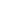 54,221,0Радіостанція автомобільна типу Yaesu VX-3000 (або аналог)214,028,0Радіостанція стаціонарна515,075,0Комп’ютер, принтер (комплект)222,044,0Фотоапарат 212,024,0Бінокль56,532,5Прилад нічного бачення210,020,0Стіл письмовий52,010,0Крісло офісне51,26,0Усього (тис. грн)Усього (тис. грн)-5036,95210,5ВІДДІЛ РЕКРЕАЦІЇВІДДІЛ РЕКРЕАЦІЇВІДДІЛ РЕКРЕАЦІЇВІДДІЛ РЕКРЕАЦІЇВІДДІЛ РЕКРЕАЦІЇКомп’ютер з повним комплектом520,0100,0Ноутбук 220,040,0БФП (Принтер/сканер, ксерокс)38,024,0Кольоровий фотопринтер формату А-3115,015,0Ліцензійні комп’ютерні програми5 комплектів20,0100,0Стіл письмовий62,012,0Крісло офісне61,27,2Намети для екологічних таборів та форумів106,060,0Спальник  для екологічних таборів та форумів502,0100,0Каремати для екологічних таборів та форумів500,210,0Меблі для еколого-освітнього центру*40 10,0400,0Проєктор115,015,0Телевізор19,09,0Усього (тис. грн)Усього (тис. грн)-128,4892,2НАУКОВО-ДОСЛІДНИЙ ВІДДІЛ НАУКОВО-ДОСЛІДНИЙ ВІДДІЛ НАУКОВО-ДОСЛІДНИЙ ВІДДІЛ НАУКОВО-ДОСЛІДНИЙ ВІДДІЛ НАУКОВО-ДОСЛІДНИЙ ВІДДІЛ Комп’ютер з повним комплектом220,0 40,0Ноутбук 220,0 40,0Кольоровий фотопринтер формату А-3115,015,0Метеостанція цифрова (польова) TFA-351099IT PRIMUS або аналог14,54,5Мікроскоп218,036,0Бінокуляр з підсвіткою та можливістю фото- і відео фіксації225,551,0Електронні ваги12,32,3Фотоапарат (Nikon з відеокамерою та об’єктивом для макрозйомки)120,020,0Лазерний далекомір (високомір)13,63,6Баткодер або аналог (прилад для фіксації звуків кажанів)150,050,0Бінокль81,512,0Палатка туристична46,024,0Фото пастки105,050,0Ліхтарі 100,22,0Штангенциркуль41,56,0Павутинні сітки для відлову птахів41,04,0Сачки для відлову комах20,51,0Пробірки500,021,0Пінцети40,050,2Чашки Петрі100,0350,350Усього (тис. грн)Усього (тис. грн)-194,705362,95ВІДДІЛ ЕКОЛОГО-ОСВІТЬОЇ РОБОТИВІДДІЛ ЕКОЛОГО-ОСВІТЬОЇ РОБОТИВІДДІЛ ЕКОЛОГО-ОСВІТЬОЇ РОБОТИВІДДІЛ ЕКОЛОГО-ОСВІТЬОЇ РОБОТИВІДДІЛ ЕКОЛОГО-ОСВІТЬОЇ РОБОТИКомп’ютер, принтер (комплект)222,044,0Ноутбук 220,0 40,0БФП (Принтер/сканер, ксерокс)38,024,0Кольоровий фотопринтер формату А-3115,015,0Стіл письмовий52,010,0Крісло офісне51,26,0Шафа для одягу22,44,8Шафа для паперів32,06,0Усього(тис. грн.)Усього(тис. грн.)-73,272,6Голосіївське природоохоронне науково-дослідне відділенняГолосіївське природоохоронне науково-дослідне відділенняГолосіївське природоохоронне науково-дослідне відділенняГолосіївське природоохоронне науково-дослідне відділенняГолосіївське природоохоронне науково-дослідне відділенняОперативний автомобіль підвищеної прохідності 1650,0650,0Деревоподрібнююча машина1140,0140,0Комп’ютер, принтер (комплект)222,044,0Фотоапарат 512,060,0Бінокль56,532,5Прилад нічного бачення210,020,0Стіл письмовий52,010,0Крісло офісне51,26,0Шафа для одягу22,44,8Шафа для паперів32,06,0Усього (тис. грн)Усього (тис. грн)-848,7848,1Святошинсько-Біличанське природоохоронне науково-дослідне відділенняСвятошинсько-Біличанське природоохоронне науково-дослідне відділенняСвятошинсько-Біличанське природоохоронне науково-дослідне відділенняСвятошинсько-Біличанське природоохоронне науково-дослідне відділенняСвятошинсько-Біличанське природоохоронне науково-дослідне відділенняОперативний автомобіль підвищеної прохідності 1650,0650,0Комп’ютер, принтер (комплект)222,044,0Фотоапарат 512,060,0Бінокль56,532,5Прилад нічного бачення210,020,0Стіл письмовий52,010,0Крісло офісне51,26,0Шафа для одягу22,44,8Шафа для паперів32,06,0Усього (тис. грн)Усього (тис. грн)-708,7708,1Лісниківське природоохоронне науково-дослідне відділенняЛісниківське природоохоронне науково-дослідне відділенняЛісниківське природоохоронне науково-дослідне відділенняЛісниківське природоохоронне науково-дослідне відділенняЛісниківське природоохоронне науково-дослідне відділенняВиготовлення Проєктно-кошторисної документації на будівництво адміністративно-господарських приміщень Лісниківського ПНДВ НПП «Голосіївський»1500,0500,0Оперативний автомобіль підвищеної прохідності (типу Нива)1650,0650,0Деревоподрібнююча машина1140,0140,0Культиватор135,035,0Комп’ютер, принтер (комплект)222,044,0Фотоапарат 512,060,0Бінокль56,532,5Прилад нічного бачення210,020,0Стіл письмовий52,010,0Крісло офісне51,26,0Шафа для одягу22,44,8Шафа для паперів32,06,0Усього (тис. грн)Усього (тис. грн)-1383,71383,1Предмети форменого одягуНорми забезпечення (на одну особу)Потреба, шт.Вартістьодиниці,грнЗагальна вартість,тис. грнВихідний формений одягВихідний формений одягВихідний формений одягВихідний формений одягВихідний формений одягКапелюх1 шт.612007,200Шапка зимова1 шт.63001,800Костюм чоловічий (кітель, брюки)1 комплект5500025,000Костюм жіночий (кітель, брюки/спідниця)1 комплект150005,000Сорочка чоловіча типу А2 шт.107007,000Сорочка чоловіча типу Б1 шт.56003,000Блузка жіноча типу А2 шт.27001,400Блузка жіноча типу Б1 шт.16000,600Краватка чоловіча2 шт.101501,500Краватка жіноча2 шт.21500,300Туфлі чоловічі1 пара5350017,500Туфлі жіночі1 пара135003,500Плащ чоловічий1 шт.5250012,500Куртка зимова1 шт.6600036,000Кашне1 шт.63001,800Чоботи чоловічі утеплені1 пара5350017,500Чоботи жіночі утеплені1 пара135003,500Рукавички типу А1 пара65003,000Рукавички типу Б1 пара61500,900Ремінь для брюк1 шт.63001,800Повсякденний формений одягПовсякденний формений одягПовсякденний формений одягПовсякденний формений одягПовсякденний формений одягКепі2 шт.6625016,500Шапка флісова2 шт.661006,600Куртка тактична1 шт.33120039,600Брюки тактичні2 шт.66140092,400Фуфайка з короткими рукавами1 шт.332006,600Теніска2 шт.6660039,600Сорочка з довгими рукавами1 шт.33120039,600Сорочка тактична1 шт.33100033,000Куртка тактична демісезонна1 шт.33220072,600Куртка польова зимова1 шт.334200138,600Брюки утеплені1 шт.33200066,000Напівчеревики1 пара336000198,000Черевики зимові1 пара333500115,500Рукавички тактичні зимові1 пара3350016,500Екіпірування та спорядженняЕкіпірування та спорядженняЕкіпірування та спорядженняЕкіпірування та спорядженняЕкіпірування та спорядженняРемінь універсальний2 шт.6625016,500Рюкзак1 шт.33100033,000Костюм-дощовик (куртка, брюки)1 шт.3360019,800Чоботи вологостійкі1 пара3335011,550Плащ-накидка1 шт.3360019,800Знаки розрізнення та фурнітураЗнаки розрізнення та фурнітураЗнаки розрізнення та фурнітураЗнаки розрізнення та фурнітураЗнаки розрізнення та фурнітураҐудзики великі–57703,990Ґудзики малі–2506015,000Нарукавна емблема служби державної охорони ПЗФ7 шт. знімних,6 шт. нашивних231 шт. – знімних, 36 шт. – нашивних308,010Нарукавна емблема служби державної охорони об’єкта ПЗФ7 шт. знімних,6 шт. нашивних231 шт. – знімних, 36 шт. – нашивних308,010Особистий жетон1 шт.3350016,500Нагрудний знак7 шт.23420046,800Знак (на головний убір)4 шт. нашивних, 2 шт. знімних132 шт. – нашивних, 12 шт. – знімних304,320Усього (тис. грн)––66,2201235,180Види зброїНорма забезпечення, шт.Наявність, шт.Потреба, шт.Вартість за одиницю, тис. грнЗагальна вартість, тис. грнПістолет/ револьвер/пристрій33–3313,0429,0Гладкоствольна вогнепальна зброя24–2415,0360,0Всього, тис. грнВсього, тис. грнВсього, тис. грнВсього, тис. грн28,0789,0НазваОдиниці виміруПотреба на одне відділенняЗагальна потребаВартість за одиницю, тис. грнЗагальна вартість, тис. грнЦистерни причіпнішт.13100,0300,0Мотопомпишт.2610,060,0Напірні пожежні рукавипог. м802400,248,0Ранцеві обприскувачішт.260,63,6Лопатишт.10300,26,0Сокиришт.10300,26,0Граблішт.10300,26,0Бензопилишт.3915,0135,0Бідони (каністри) для питної води місткістю шт.260,21,2Кухлі для питної водишт.4120,020,24Черговий спецодягкомплект5152,030,0Робочі рукавиціпари1003000,026,0 Аптечка першої допомогишт.390,65,4Усього (тис. грн)–––129,24607,44